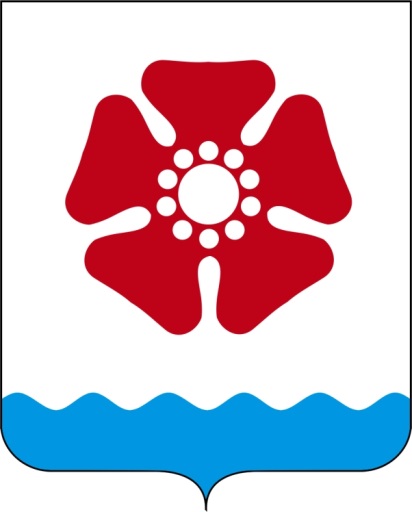 Актуализация на 2021 годСхемы теплоснабжения
муниципального образования «Северодвинск»
с 2014 по 2028 годыУтверждаемая часть2020 год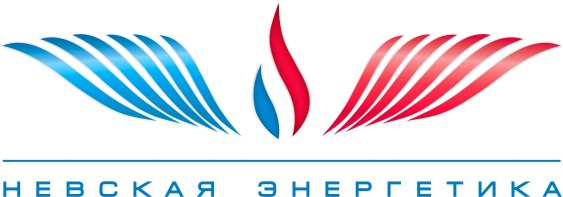 Актуализация на 2021 годСхемы теплоснабжения
муниципального образования «Северодвинск»
с 2014 по 2028 годыПояснительная запискаСанкт-Петербург2020 год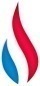 Список исполнителейСостав документаОбосновывающие материалы к схеме теплоснабжения, являющиеся ее неотъемлемой частью, включают следующие главы:СОДЕРЖАНИЕСписок исполнителей	3Состав документа	4Определения	10Перечень принятых обозначений	12Глава 1.	Показатели существующего и перспективного спроса на тепловую энергию (мощность) и теплоноситель в установленных границах территории поселения, городского округа, города федерального значения	131.1.	Величина существующей отапливаемой площади строительных фондов и приросты отапливаемой площади строительных фондов по расчетным элементам территориального деления с разделением объектов строительства на многоквартирные дома, индивидуальные жилые дома, общественные здания и производственные здания промышленных предприятий по этапам - на каждый год первого 5-летнего периода и на последующие 5-летние периоды	131.2.	Существующие и перспективные объемы потребления тепловой энергии (мощности) и теплоносителя с разделением по видам теплопотребления в каждом расчетном элементе территориального деления на каждом этапе	391.3.	Существующие и перспективные объемы потребления тепловой энергии (мощности) и теплоносителя объектами, расположенными в производственных зонах, на каждом этапе	541.4.	Существующие и перспективные величины средневзвешенной плотности тепловой нагрузки в каждом расчетном элементе территориального деления, зоне действия каждого источника тепловой энергии, каждой системе теплоснабжения и по поселению, городскому округу, городу федерального значения	55Глава 2.	Существующие и перспективные балансы тепловой мощности источников тепловой энергии и тепловой нагрузки потребителей	562.1.	Описание существующих и перспективных зон действия систем теплоснабжения и источников тепловой энергии	562.2.	Описание существующих и перспективных зон действия индивидуальных источников тепловой энергии	612.3.	Существующие и перспективные балансы тепловой мощности и тепловой нагрузки потребителей в зонах действия источников тепловой энергии, в том числе работающих на единую тепловую сеть, на каждом этапе	642.4.	Перспективные балансы тепловой мощности источников тепловой энергии и тепловой нагрузки потребителей в случае, если зона действия источника тепловой энергии расположена в границах двух или более поселений, городских округов либо в границах городского округа (поселения) и города федерального значения или городских округов (поселений) и города федерального значения, с указанием величины тепловой нагрузки для потребителей каждого поселения, городского округа, города федерального значения	722.4.1.	Существующие и перспективные значения установленной тепловой мощности основного оборудования источника (источников) тепловой энергии	722.4.2.	Существующие и перспективные технические ограничения на использование установленной тепловой мощности и значения располагаемой мощности основного оборудования источников тепловой энергии	722.4.3.	Существующие и перспективные затраты тепловой мощности на собственные и хозяйственные нужды теплоснабжающей организации в отношении источников тепловой энергии		732.4.4.	Значения существующей и перспективной тепловой мощности источников тепловой энергии нетто	732.4.5.	Значения существующих и перспективных потерь тепловой энергии при ее передаче по тепловым сетям, включая потери тепловой энергии в тепловых сетях теплопередачей через теплоизоляционные конструкции теплопроводов и потери теплоносителя, с указанием затрат теплоносителя на компенсацию этих потерь	732.4.6.	Затраты существующей и перспективной тепловой мощности на хозяйственные нужды теплоснабжающей (теплосетевой) организации в отношении тепловых сетей	742.4.7.	Значения существующей и перспективной резервной тепловой мощности источников тепловой энергии, в том числе источников тепловой энергии, принадлежащих потребителям, и источников тепловой энергии теплоснабжающих организаций, с выделением значений аварийного резерва и резерва по договорам на поддержание резервной тепловой мощности	742.4.8.	Значения существующей и перспективной тепловой нагрузки потребителей, устанавливаемые с учетом расчетной тепловой нагрузки	742.5.	Радиус эффективного теплоснабжения, определяемый в соответствии с методическими указаниями по разработке схем теплоснабжения	74Глава 3.	Существующие и перспективные балансы теплоносителя	763.1.	Существующие и перспективные балансы производительности водоподготовительных установок и максимального потребления теплоносителя теплопотребляющими установками потребителей	763.2.	Существующие и перспективные балансы производительности водоподготовительных установок источников тепловой энергии для компенсации потерь теплоносителя в аварийных режимах работы систем теплоснабжения	80Глава 4.	Основные положения мастер-плана развития систем теплоснабжения поселения, городского округа, города федерального значения	814.1.	Описание сценариев развития теплоснабжения поселения, городского округа, города федерального значения	814.2.	Обоснование выбора приоритетного сценария развития теплоснабжения поселения, городского округа, города федерального значения	844.2.1.	Технико-экономическое сравнение вариантов перспективного развития систем теплоснабжения	844.2.2.	Обоснование выбора приоритетного варианта перспективного развития систем теплоснабжения на основе анализа ценовых (тарифных) последствий для потребителей	88Глава 5.	Предложения по строительству, реконструкции, техническому перевооружению и (или) модернизации источников тепловой энергии	935.1.	Предложения по строительству источников тепловой энергии, обеспечивающих перспективную тепловую нагрузку на осваиваемых территориях муниципального образования, для которых отсутствует возможность или целесообразность передачи тепловой энергии от существующих или реконструируемых источников тепловой энергии	935.2.	Предложения по реконструкции источников тепловой энергии, обеспечивающих перспективную тепловую нагрузку в существующих и расширяемых зонах действия источников тепловой энергии	945.2.1.	Мероприятия по модернизации Северодвинской ТЭЦ №1	945.2.2.	Мероприятия по модернизации Северодвинской ТЭЦ №2:	985.2.3.	Мероприятия по реконструкции котельной с Нёнокса	1015.2.4.	Мероприятия по реконструкции котельной п Белое Озеро	1035.3.	Предложения по техническому перевооружению и (или) модернизации источников тепловой энергии с целью повышения эффективности работы систем теплоснабжения	1055.4.	Графики совместной работы источников тепловой энергии, функционирующих в режиме комбинированной выработки электрической и тепловой энергии и котельных	1055.5.	Меры по выводу из эксплуатации, консервации и демонтажу избыточных источников тепловой энергии, а также источников тепловой энергии, выработавших нормативный срок службы, в случае если продление срока службы технически невозможно или экономически нецелесообразно	1055.6.	Меры по переоборудованию котельных в источники тепловой энергии, функционирующие в режиме комбинированной выработки электрической и тепловой энергии	1115.7.	Меры по переводу котельных, размещенных в существующих и расширяемых зонах действия источников тепловой энергии, функционирующих в режиме комбинированной выработки электрической и тепловой энергии, в пиковый режим работы, либо по выводу их из эксплуатации			1115.8.	Температурный график отпуска тепловой энергии для каждого источника тепловой энергии или группы источников тепловой энергии в системе теплоснабжения, работающей на общую тепловую сеть, и оценку затрат при необходимости его изменения	1115.9.	Предложения по перспективной установленной тепловой мощности каждого источника тепловой энергии с предложениями по сроку ввода в эксплуатацию новых мощностей	1125.10.	Предложения по вводу новых и реконструкции существующих источников тепловой энергии с использованием возобновляемых источников энергии, а также местных видов топлива	112Глава 6.	Предложения по строительству, реконструкции и (или) модернизации тепловых сетей		1136.1.	Предложения по строительству, реконструкции и (или) модернизации тепловых сетей, обеспечивающих перераспределение тепловой нагрузки из зон с дефицитом располагаемой тепловой мощности источников тепловой энергии в зоны с резервом располагаемой тепловой мощности источников тепловой энергии (использование существующих резервов)	1136.2.	Предложения по строительству, реконструкции и (или) модернизации тепловых сетей для обеспечения перспективных приростов тепловой нагрузки в осваиваемых районах муниципального образования, городского округа под жилищную, комплексную или производственную застройку			1136.3.	Предложения по строительству, реконструкции и (или) модернизации тепловых сетей в целях обеспечения условий, при наличии которых существует возможность поставок тепловой энергии потребителям от различных источников тепловой энергии при сохранении надежности теплоснабжения	1476.4.	Предложения по строительству, реконструкции и (или) модернизации тепловых сетей для повышения эффективности функционирования системы теплоснабжения, в том числе за счет перевода котельных в пиковый режим работы или ликвидации котельных	1496.5.	Предложения по строительству, реконструкции и (или) модернизации тепловых сетей для обеспечения нормативной надежности теплоснабжения потребителей	1496.6.	Предложения по реконструкции тепловых сетей с увеличением диаметра трубопроводов для обеспечения перспективных приростов тепловой нагрузки	1516.7.	Предложения по реконструкции тепловых сетей, подлежащих замене в связи с исчерпанием эксплуатационного ресурса	1596.8.	Предложения по строительству и реконструкции и (или) модернизации насосных станций			2926.8.1.	Строительство насосной станции на улице Южная	2926.8.2.	Строительство понизительной насосной станции на улице Первомайская	2956.8.3.	Строительство понизительной насосной станции на магистрали О в районе ТК-5	297Глава 7.	Предложения по переводу открытых систем теплоснабжения (горячего водоснабжения) в закрытые системы горячего водоснабжения	3007.1.	Предложения по переводу существующих открытых систем теплоснабжения (горячего водоснабжения) в закрытые системы горячего водоснабжения, для осуществления которого необходимо строительство индивидуальных и (или) центральных тепловых пунктов при наличии у потребителей внутридомовых систем горячего водоснабжения	3007.2.	Предложения по переводу существующих открытых систем теплоснабжения (горячего водоснабжения) в закрытые системы горячего водоснабжения, для осуществления которого отсутствует необходимость строительства индивидуальных и (или) центральных тепловых пунктов по причине отсутствия у потребителей внутридомовых систем горячего водоснабжения	302Глава 8.	Перспективные топливные балансы	3038.1.	Перспективные топливные балансы для каждого источника тепловой энергии по видам основного, резервного и аварийного топлива на каждом этапе	3038.2.	Потребляемые источником тепловой энергии виды топлива, включая местные виды топлива, а также используемые возобновляемые источники энергии	3108.3.	Виды топлива (в случае, если топливом является уголь – вид ископаемого угля в соответствии с Межгосударственным стандартом ГОСТ 25543-2013 «Угли бурые, каменные и антрациты. Классификация по генетическим и технологическим параметрам»), их долю и значение низшей теплоты сгорания топлива, используемые для производства тепловой энергии по каждой системе теплоснабжения	3108.4.	Преобладающий в поселении, городском округе вид топлива, определяемый по совокупности всех систем теплоснабжения, находящихся в соответствующем поселении, городском округе	3118.5.	Приоритетное направление развития топливного баланса поселения, городского округа	311Глава 9.	Инвестиции в строительство, реконструкцию, техническое перевооружение и (или) модернизацию	3129.1.	Предложения по величине необходимых инвестиций в строительство, реконструкцию, техническое перевооружение и (или) модернизацию источников тепловой энергии на каждом этапе			3129.2.	Предложения по величине необходимых инвестиций в строительство, реконструкцию, техническое перевооружение и (или) модернизацию тепловых сетей, насосных станций и тепловых пунктов на каждом этапе	3159.3.	Предложения по величине инвестиций в строительство, реконструкцию, техническое перевооружение и (или) модернизацию в связи с изменениями температурного графика и гидравлического режима работы системы теплоснабжения	3189.4.	Предложения по величине необходимых инвестиций для перевода открытой системы теплоснабжения (горячего водоснабжения) в закрытую систему горячего водоснабжения на каждом этапе	3189.5.	Оценка эффективности инвестиций по отдельным предложениям	3189.6.	Величина фактически осуществленных инвестиций в строительство, реконструкцию, техническое перевооружение и (или) модернизацию объектов теплоснабжения за базовый период и базовый период актуализации	320Глава 10.	Решение о присвоении статуса единой теплоснабжающей организации (организациям)	32110.1.	Решение о присвоении статуса единой теплоснабжающей организации (организациям)	32110.2.	Реестр зон деятельности единой теплоснабжающей организации (организаций)	32510.3.	Основания, в том числе критерии, в соответствии с которыми теплоснабжающей организации присвоен статус единой теплоснабжающей организации	32610.4.	Информация о поданных теплоснабжающими организациями заявках на присвоение статуса единой теплоснабжающей организации	33210.5.	Реестр систем теплоснабжения, содержащий перечень теплоснабжающих организаций, действующих в каждой системе теплоснабжения, расположенных в границах поселения, городского округа, города федерального значения	332Глава 11.	Решения о распределении тепловой нагрузки между источниками тепловой энергии		333Глава 12.	Решения по бесхозяйным тепловым сетям	334Глава 13.	Синхронизация схемы теплоснабжения со схемой газоснабжения и газификации субъекта российской федерации и (или) поселения, схемой и программой развития электроэнергетики, а также со схемой водоснабжения и водоотведения поселения, городского округа, города федерального значения	33513.1.	Описание решений (на основе утвержденной региональной (межрегиональной) программы газификации жилищно-коммунального хозяйства, промышленных и иных организаций) о развитии соответствующей системы газоснабжения в части обеспечения топливом источников тепловой энергии	33513.2.	Описание проблем организации газоснабжения источников тепловой энергии	33513.3.	Предложения по корректировке утвержденной (разработке) региональной (межрегиональной) программы газификации жилищно-коммунального хозяйства, промышленных и иных организаций для обеспечения согласованности такой программы с указанными в схеме теплоснабжения решениями о развитии источников тепловой энергии и систем теплоснабжения	33613.4.	Описание решений (вырабатываемых с учетом положений утвержденной схемы и программы развития Единой энергетической системы России) о строительстве, реконструкции, техническом перевооружении и (или) модернизации, выводе из эксплуатации источников тепловой энергии и генерирующих объектов, включая входящее в их состав оборудование, функционирующих в режиме комбинированной выработки электрической и тепловой энергии, в части перспективных балансов тепловой мощности в схемах теплоснабжения	33613.5.	Предложения по строительству генерирующих объектов, функционирующих в режиме комбинированной выработки электрической и тепловой энергии, указанных в схеме теплоснабжения, для их учета при разработке схемы и программы перспективного развития электроэнергетики субъекта Российской Федерации, схемы и программы развития Единой энергетической системы России, содержащие в том числе описание участия указанных объектов в перспективных балансах тепловой мощности и энергии	33713.6.	Описание решений (вырабатываемых с учетом положений утвержденной схемы водоснабжения поселения, городского округа) о развитии соответствующей системы водоснабжения в части, относящейся к системам теплоснабжения	33713.7.	Предложения по корректировке утвержденной (разработке) схемы водоснабжения поселения, городского округа для обеспечения согласованности такой схемы и указанных в схеме теплоснабжения решений о развитии источников тепловой энергии и систем теплоснабжения	337Глава 14.	Индикаторы развития систем теплоснабжения	338Глава 15.	Ценовые (тарифные) последствия	344ОпределенияВ настоящей главе применяются следующие термины с соответствующими определениями:Перечень принятых обозначенийПоказатели существующего и перспективного спроса на тепловую энергию (мощность) и теплоноситель в установленных границах территории поселения, городского округа, города федерального значенияПрогноз перспективного потребления тепловой энергии на цели теплоснабжения потребителей муниципального образования город «Северодвинск», приведен в Главе 2 Обосновывающих материалов к схеме теплоснабжения «Существующее и перспективное потребление тепловой энергии на цели теплоснабжения».Величина существующей отапливаемой площади строительных фондов и приросты отапливаемой площади строительных фондов по расчетным элементам территориального деления с разделением объектов строительства на многоквартирные дома, индивидуальные жилые дома, общественные здания и производственные здания промышленных предприятий по этапам - на каждый год первого 5-летнего периода и на последующие 5-летние периодыНа момент разработки Схемы теплоснабжения (2020 год), площадь жилищного фонда города Северодвинска составила 4497,6 тыс. м2, при этом средняя обеспеченность жильем - не менее 23,8 м2 на человека. В настоящее время, в городе преобладает среднеэтажная жилая застройка.По согласованию с Администрацией г. Северодвинска, в качестве расчетных элементов территориального деления (в которых присутствует централизованное теплоснабжение), приняты следующие населенные пункты: г. Северодвинск, с. Нёнокса, и пос. Белое Озеро.Для определения перспективного спроса на тепловую энергию, сформирован прогноз застройки города и изменения численности населения на период до 2028 года. Прогноз основан на данных Генерального плана и данных, полученных от администрации города Северодвинска. Кроме того, использованы данные о выданных технических условиях на подключение новых объектов к системе централизованного теплоснабжения, предоставленные теплоснабжающими организациями города, данные по сносу ветхого и аварийного жилья.Объем ввода нового жилищного фонда в Генеральном плане основывается на увеличении численности населения. Начиная с 2014 г. по настоящее время, регистрируется несоответствие фактического объема ввода жилого фонда относительно расчетов Генерального плана. Также, Генеральным планом развития г. Северодвинска предусматривается увеличение средней жилищной обеспеченности населения общей площадью жилья до 26,0 м2 на человека. В настоящее время, жилищная обеспеченность населения сложилась не менее 23,8 м2 на человека.Прогноз прироста строительных площадей выполнен на основании данных администрации города Северодвинска, с учетом имеющихся проектов планировок (перспективные потребители № 264-297, (таблица 1.1) отображены в реестре на основании Постановления Администрации № 140-па от 24.03.2019 г), а так же данных по сносу ветхого и аварийного жилья. Кроме того, использованы данные о выданных технических условиях на подключение новых объектов к системе централизованного теплоснабжения, предоставленные теплоснабжающими организациями города.Вся перспективная застройка (см. таблицу 1.1), и дома, подлежащие сносу (см. таблицу 1.3.), находятся в границах города. Застройка, находящаяся за пределами города или на отдалении от источников тепловой энергии, представлена в таблице 1.6., ее теплоснабжение предполагается за счет индивидуальных источников.В таблице 1.1 подробно представлен список перспективных потребителей, с указанием адреса, года ввода и площади планируемых объектов, а в таблице 1.2 показано изменение площади строительных фондов накопительным итогом. Также, на основании предоставленных данных, была произведена оценка убыли существующего фонда за счет сноса ветхих и аварийных построек, результаты которой представлены в таблице 1.3.Прирост перспективных площадей с учетом сноса ветхого и аварийного жилья приведен в таблице 1.4.Прогноз приростов площади строительных фондовИзменение площади строительных фондов накопительным итогомСнос (вывод из эксплуатации) жилых зданий на период до 2028 годаОбщее (с учетом вывода из эксплуатации) изменение строительных фондов в период до 2028 годаВ таблице 1.5 представлен прирост площадей жилой застройки на расчетный период разработки Схемы теплоснабжения в зонах действия источников теплоснабжения (СТЭЦ-1, СТЭЦ-2).Общий прирост строительных площадей на территории г. Северодвинска в зоне действия источников теплоснабженияПрирост жилого фонда в границах индивидуального строительства по муниципальному образованию представлен в таблице 1.6.Прирост перспективной нагрузки индивидуального строительстваСуществующие и перспективные объемы потребления тепловой энергии (мощности) и теплоносителя с разделением по видам теплопотребления в каждом расчетном элементе территориального деления на каждом этапеПерспективные нагрузки централизованного теплоснабжения на цели отопления, вентиляции и горячего водоснабжения рассчитаны на основании площадей планируемой застройки, представленных в Главе 2 Обосновывающих материалов, и технических условий на подключение, выданных теплоснабжающими организациями.При разработке проектов планировки и проектов малоэтажной жилой застройки и застройки индивидуальными жилыми домами, необходимо предусматривать теплоснабжение от автономных источников теплоснабжения. Централизованное теплоснабжение малоэтажной застройки и индивидуальной застройки нецелесообразно по причине малых нагрузок и малой плотности застройки, ввиду чего требуется строительство тепловых сетей значительной протяженности и малых диаметров.Прогноз прироста расчетной тепловой нагрузки потребителей г. Северодвинска по годам прогнозного периода представлен в таблице 1.7. Все перспективные потребители подключаются к системе теплоснабжения муниципального образования «Северодвинск» (СТЭЦ-1, СТЭЦ-2).0Прирост тепловых нагрузок потребителей г. СеверодвинскаОбобщенный прирост перспективных тепловых нагрузок системы теплоснабжения г. Северодвинска, полученный на основании анализа данных таблицы 1.7 и с учетом утвержденных данных по сносу аварийного и ветхого жилья, показан на рисунках 1.1, 1.2.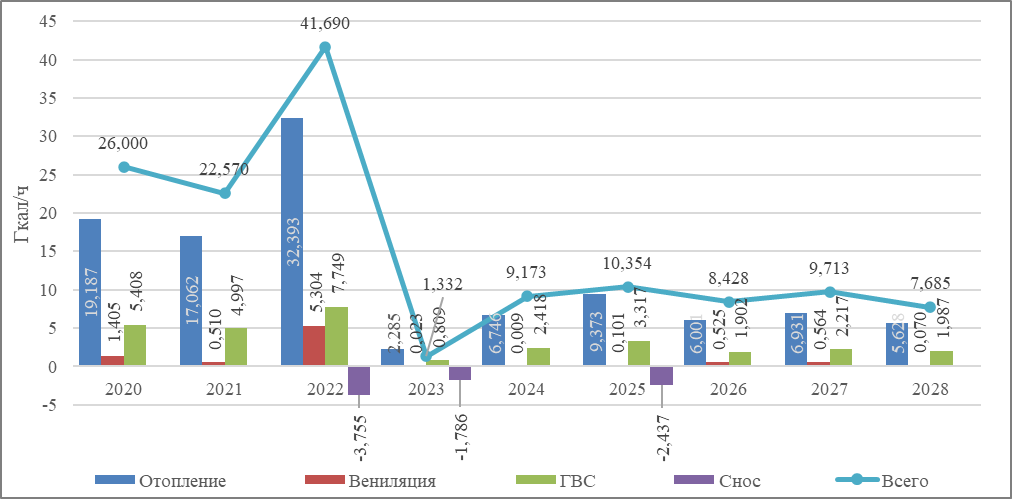 Перспективные приросты тепловых нагрузок по виду нагрузки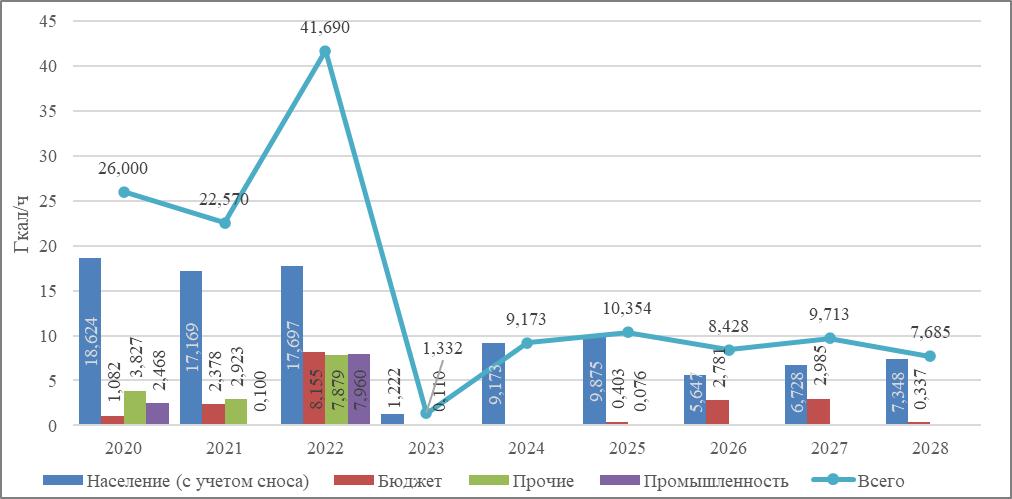 Перспективные приросты тепловых нагрузок по категориям потребителейВ таблице 1.8, представлен прирост перспективных нагрузок на систему теплоснабжения г. Северодвинска (СТЭЦ-1, СТЭЦ-2), с учетом утвержденных данных по сносу аварийного и ветхого жилья.Прирост перспективных нагрузок (нарастающим итогом)Прирост расхода теплоносителя (нарастающим итогом)Существующие и перспективные объемы потребления тепловой энергии (мощности) и теплоносителя объектами, расположенными в производственных зонах, на каждом этапе По результатам сбора исходных данных, на период до 2028 г. запланировано строительство новых промышленных предприятий с использованием тепловой энергии. Информация по планируемому строительству представлена в таблице 1.7.В настоящий момент запланировано строительство цеха по производству новых типов пропульсивных комплексов, а также техническое перевооружение и реконструкция производственных мощностей для среднего ремонта и модернизации АПЛ третьего поколения на АО «ЦС «Звездочка» (см. №35,36 реестра перспективных потребителей (таблица 1.7).В предыдущей актуализации схемы теплоснабжения было запланировано увеличение фактических нагрузок АО ЦС «Звездочка» и АО ПО «СЕВМАШ» до договорных значений. В процессе настоящей актуализации, при уточнении информации, выяснилось, что реализация данного мероприятия в настоящее время не представляется возможной. Рекомендуется рассмотреть данный вопрос при последующих актуализациях схемы теплоснабжения.Существующие и перспективные величины средневзвешенной плотности тепловой нагрузки в каждом расчетном элементе территориального деления, зоне действия каждого источника тепловой энергии, каждой системе теплоснабжения и по поселению, городскому округу, городу федерального значенияСредневзвешенная плотность тепловой нагрузки указывается с учетом площади действия источника тепловой энергии и нагрузки, которая к нему подключена. Существующее и перспективное значение средневзвешенной плотности тепловой нагрузки представлено в таблице 1.10.Средневзвешенная плотность тепловой нагрузкиСуществующие и перспективные балансы тепловой мощности источников тепловой энергии и тепловой нагрузки потребителейСуществующие и перспективные балансы тепловой мощности источников тепловой энергии и тепловой нагрузки потребителей приведены в Главе 4 Обосновывающих материалов «Существующие и перспективные балансы тепловой мощности источников тепловой энергии и тепловой нагрузки потребителей» к схеме теплоснабжения муниципального образования город «Северодвинск», на период с 2019 по 2028 г.Описание существующих и перспективных зон действия систем теплоснабжения и источников тепловой энергииВ настоящее время в МО «Северодвинск» действует 4 системы централизованного теплоснабжения потребителей, в состав которых входят 6 теплоснабжающих и теплосетевых организаций.Объекты систем теплоснабжения города эксплуатируются следующими теплоснабжающими и теплосетевыми организациями:ПАО «Территориальная генерирующая компания №2» (ПАО «ТГК-2»)Предприятие эксплуатирует два крупных источника тепловой энергии: СТЭЦ-1 и СТЭЦ-2 и большую часть магистральных и квартальных тепловых сетей г. Северодвинска.Северодвинские городские тепловые сети ПАО «ТГК-2» (СГТС ПАО «ТГК-2»)Предприятие является структурным подразделением ПАО «ТГК-2». Деятельность организации – эксплуатация тепловых сетей города Северодвинска.Муниципальное производственное жилищное ремонтно-эксплуатационное предприятие Северодвинска (МПЖРЭП Северодвинска)Предприятие эксплуатирует системы теплоснабжения, включающие в себя источники и тепловые сети ул. Водогон и с. Нёнокса.Северодвинское муниципальное унитарное предприятие жилищно-коммунального хозяйства «Горвик» (СМУП ЖКХ «Горвик»)Предприятие эксплуатирует внутриквартальные сети системы теплоснабжения от источников тепловой энергии СТЭЦ-1 и СТЭЦ-2.Акционерное общество «Центр судоремонта «Звездочка» (АО «ЦС «Звездочка»)Предприятие эксплуатирует участок магистрального трубопровода в г. Северодвинск, проложенный вдоль Ягринского ш. от СТЭЦ-1 (участки трубопровода от ТП-0Я до ТК-5Я).Акционерное общество «Производственное объединение «Северное машиностроительное предприятие» (АО «ПО «Севмаш»)Предприятие эксплуатирует участки водяных тепловых сетей г. Северодвинска и участок паропровода от СТЭЦ-1.Северодвинское муниципальное унитарное предприятие «Белое озеро» (СМУП «Белое озеро»)На балансе предприятия находятся тепловые сети и источник систем теплоснабжения п. Белое озеро.Графически, существующие и перспективные зоны действия источников представлены на рисунках 2.1-2.5.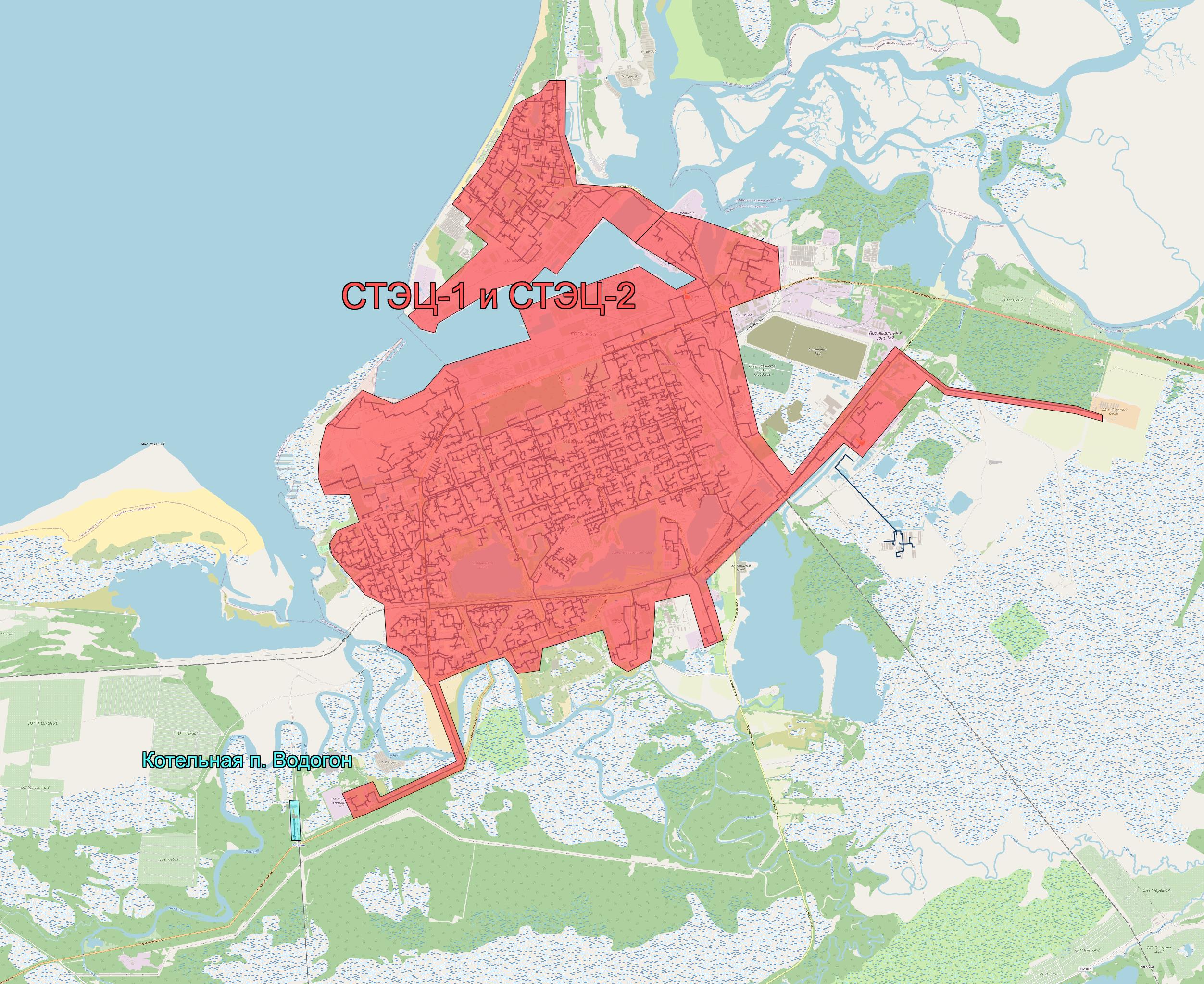 Существующая зона действия СТЭЦ-1, СТЭЦ-2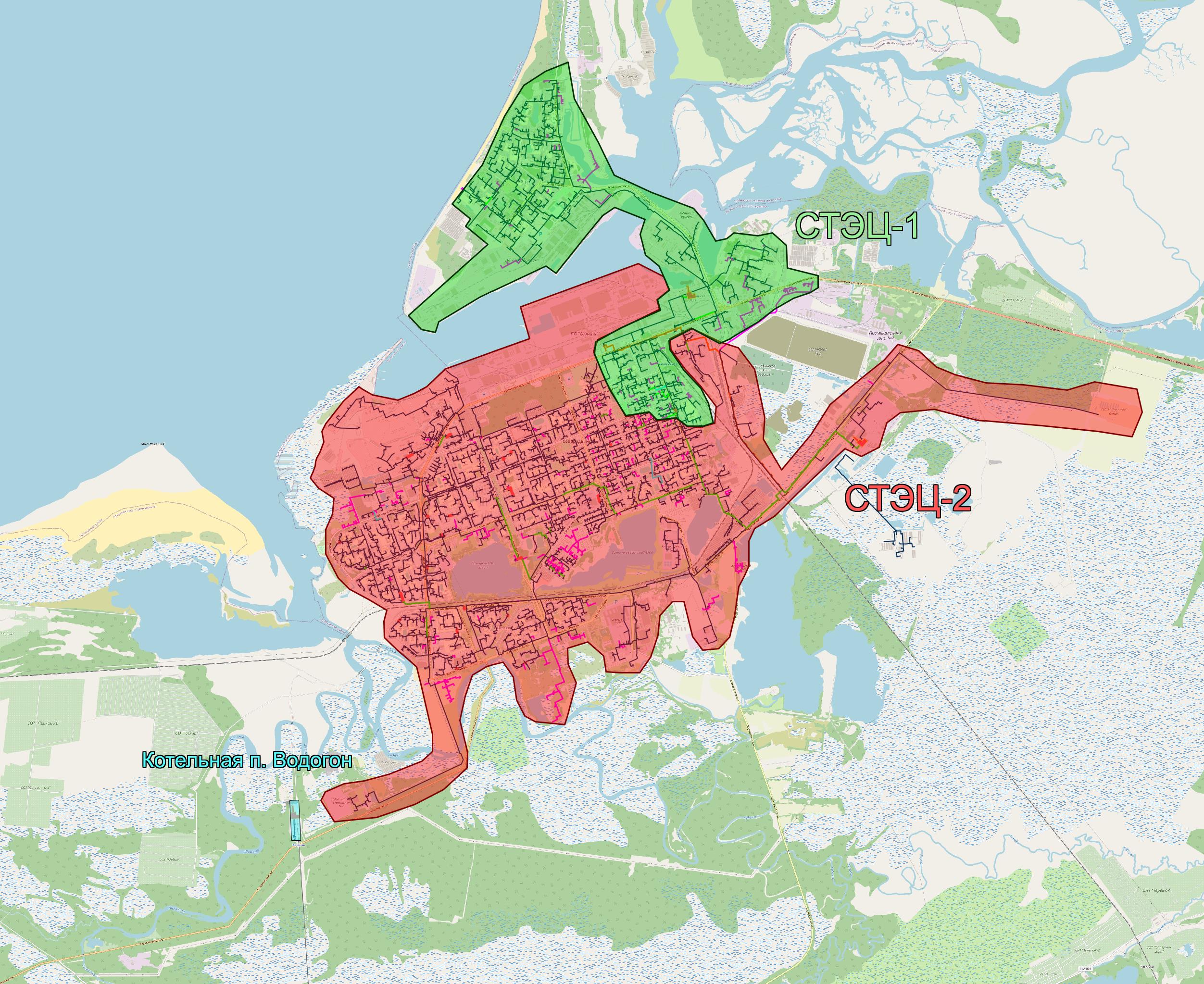 Перспективная зона действия СТЭЦ-1, СТЭЦ-2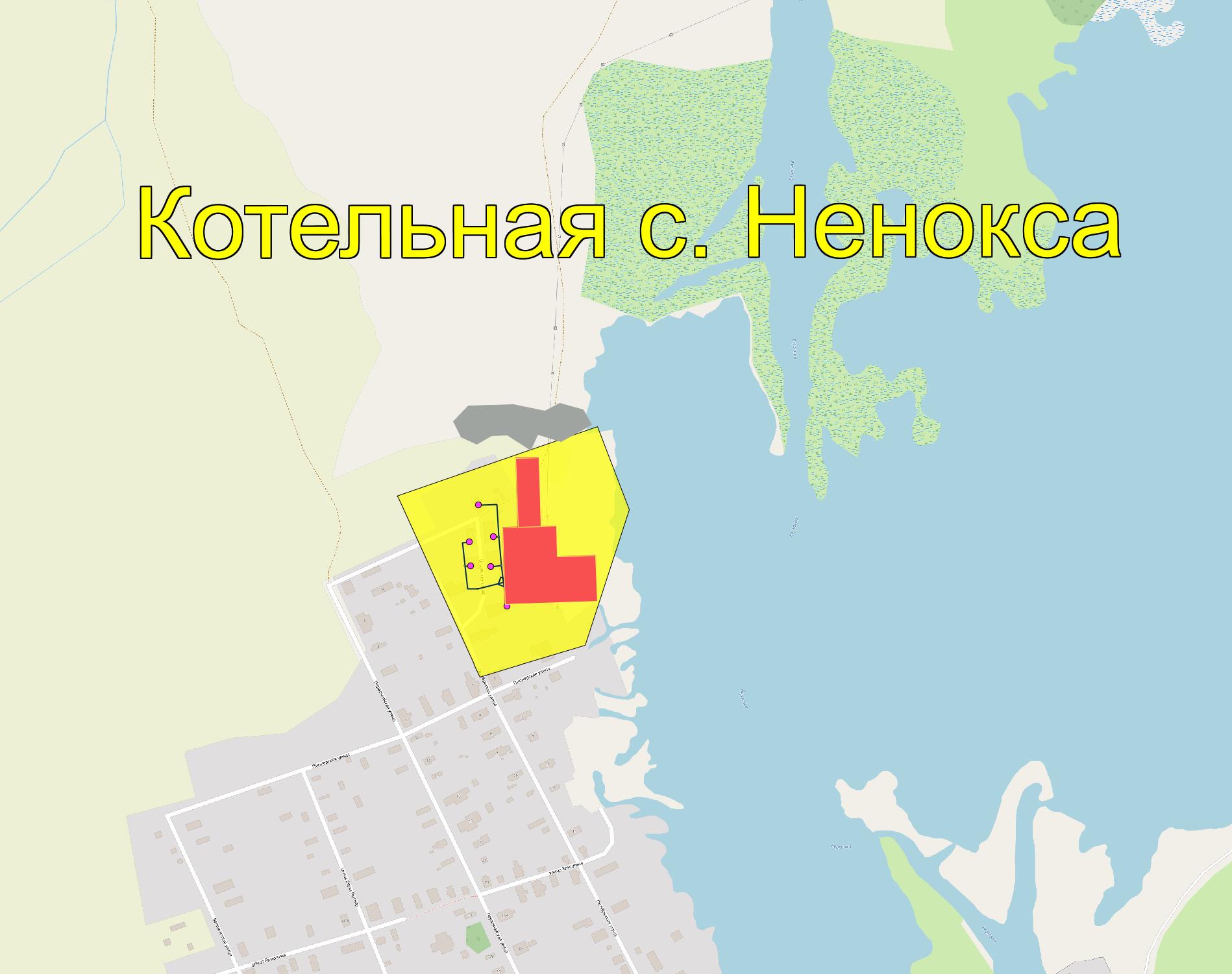 Существующая зона действия котельной с. Ненокса (сохраняется на перспективу)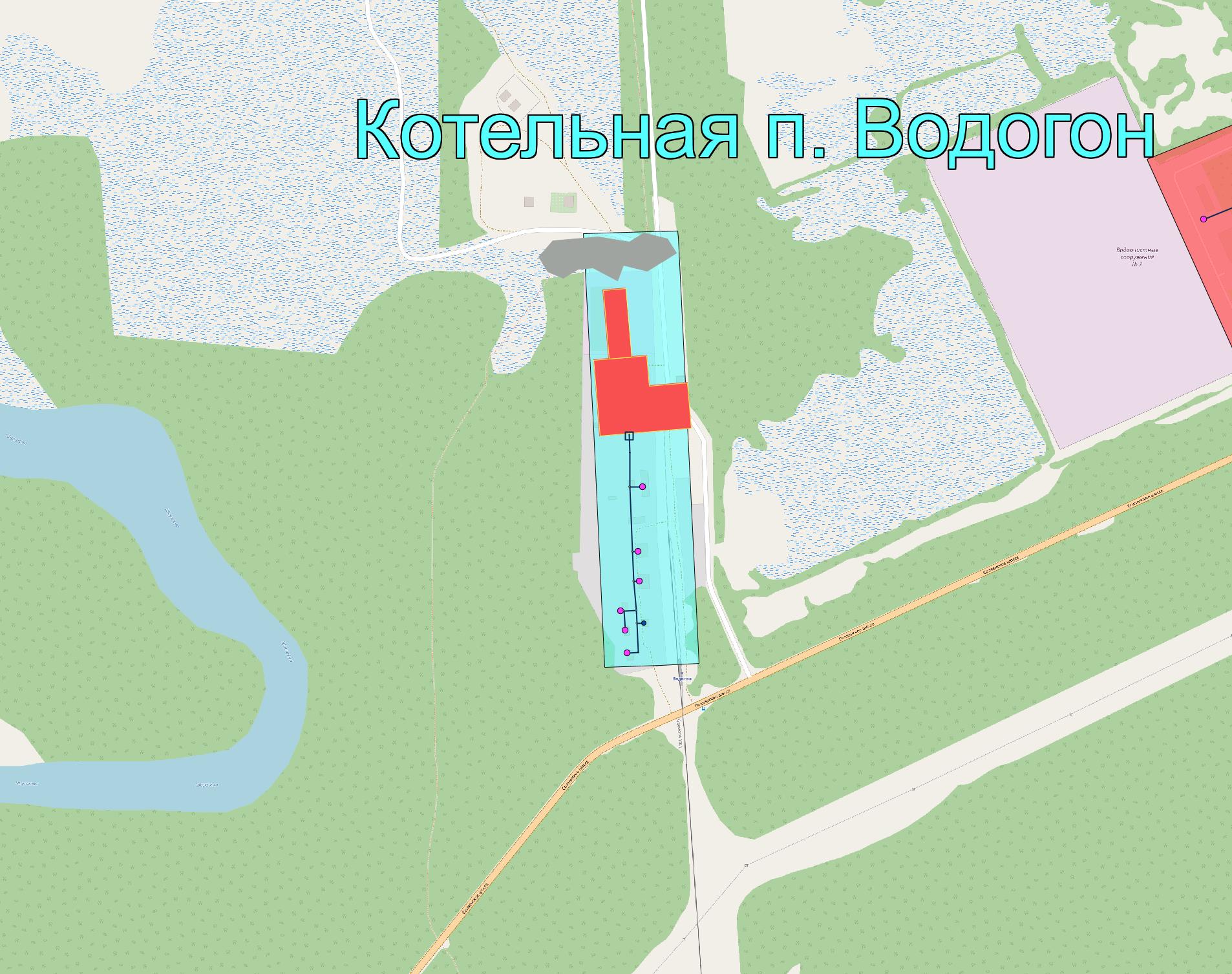 Существующая зона действия котельной ул. Водогон (сохраняется на перспективу)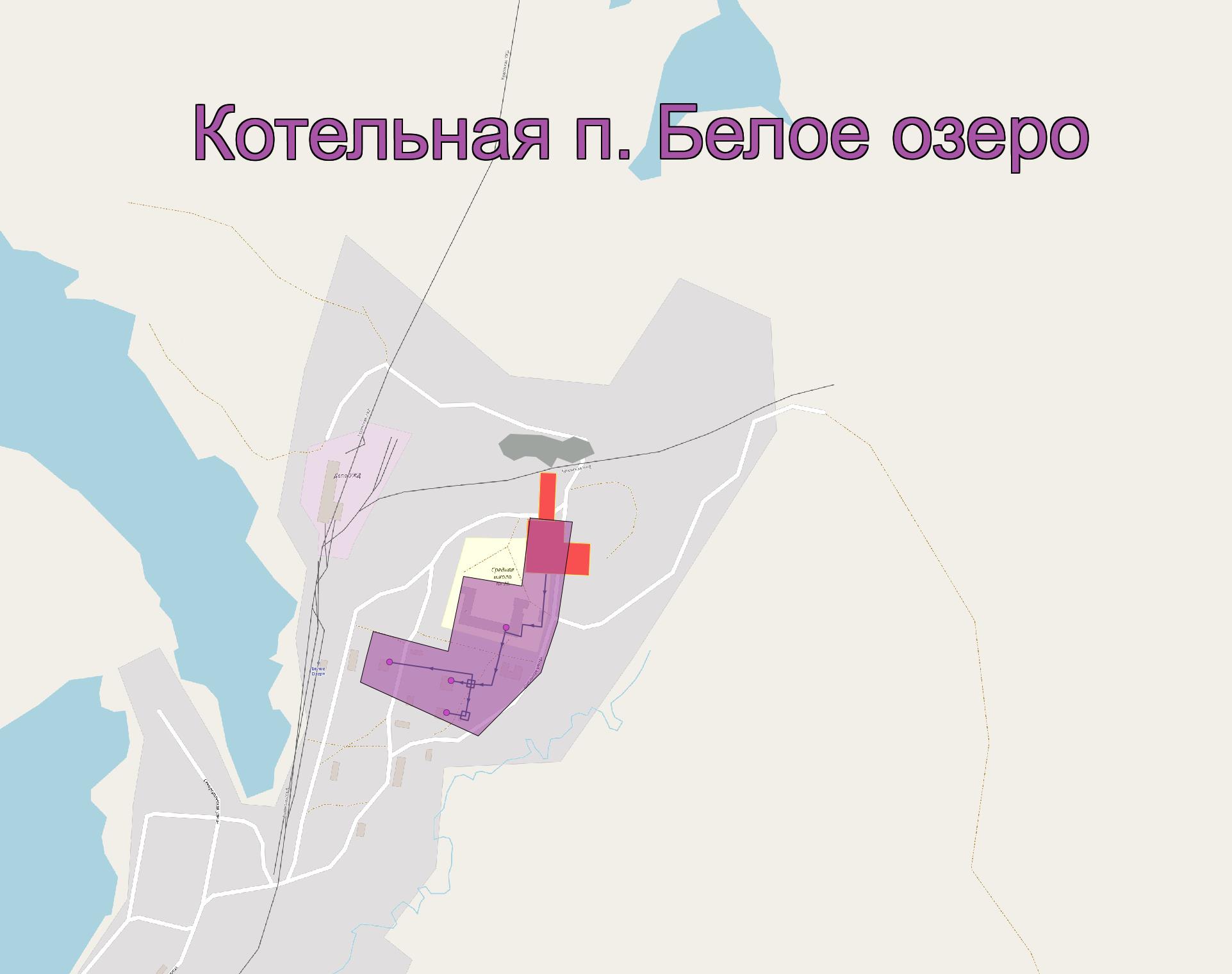 Существующая зона действия котельной СМУП «Белое озеро» (сохраняется на перспективу)Описание существующих и перспективных зон действия индивидуальных источников тепловой энергииВ настоящее время автономные источники тепловой энергии имеются у ряда объектов, расположенных в промышленных зонах на территории города. Кроме того, теплоснабжение от индивидуальных источников осуществляется на нужды индивидуальной жилой застройки (индивидуальные и малоэтажные здания).Существующие и планируемые к застройке потребители вправе использовать для отопления индивидуальные источники теплоснабжения. Использование автономных источников теплоснабжения целесообразно в случаях:значительной удаленности от существующих и перспективных тепловых сетей;малой подключаемой нагрузки (менее 0,01 Гкал/ч);отсутствия резервов тепловой мощности в границах застройки на данный момент и в рассматриваемой перспективе;использования тепловой энергии в технологических целях. Учитывая экономическую необоснованность затрат на строительство тепловых сетей большой протяженности и малыми диаметрами в зонах индивидуального устроительства, а также большими тепловыми потерями при передаче теплоносителя, соразмерными с количеством тепла, необходимого конечному потребителю, предлагается осуществлять теплоснабжение перспективной индивидуальной застройки за счет индивидуальных источников теплоснабжения. Прирост жилого фонда в границах индивидуального строительства по муниципальному образованию представлен в таблице 2.1.Прирост перспективной нагрузки индивидуального строительстваГрафически, зоны действия  централизованных источников, и зоны с индивидуальным теплоснабжением, представлены на рисунке 2.6.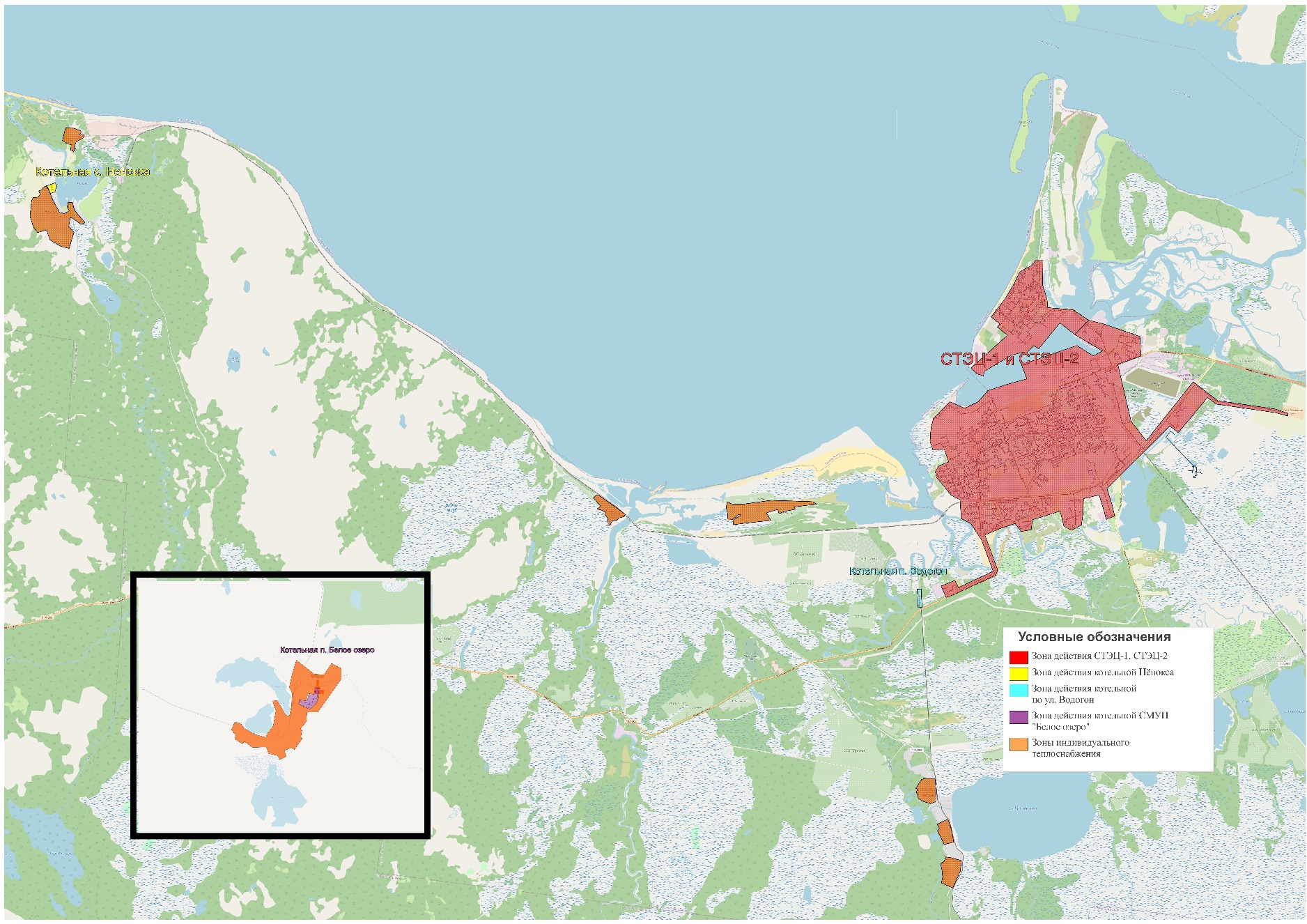 Зоны действия централизованного и индивидуального теплоснабженияСуществующие и перспективные балансы тепловой мощности и тепловой нагрузки потребителей в зонах действия источников тепловой энергии, в том числе работающих на единую тепловую сеть, на каждом этапеБалансы тепловой мощности и перспективной тепловой нагрузки рассчитаны следующим образом:определяются существующие и перспективные нагрузки на систему централизованного теплоснабжения (СЦТС) с разделением по зонам действия источников;полученные нагрузки суммируются с расчетными значениями потерь мощности;анализируются расчетные значения подключенных к источникам нагрузок и мощности нетто котельных. По результатам анализа определяется процент резерва («–» дефицита) располагаемой мощности (нетто) источников тепловой энергии.В таблице 2.1 представлены балансы существующей тепловой мощности комбинированных источников электрической и тепловой энергии и перспективной тепловой нагрузки на территории города Северодвинск муниципального образования «Северодвинск» на расчетный срок до 2028 года.В таблицах 2.2, 2.3, 2.4 представлены балансы существующей тепловой мощности источников тепловой энергии и перспективной тепловой нагрузки в зонах действия источников котельных на ул. Водогон, с. Нёнокса и п. Белое Озеро на территории муниципального образования «Северодвинск».Балансы тепловой мощности источников тепловой энергии и присоединенной тепловой нагрузки в каждой зоне действия источников тепловой энергии по каждому сценарию представлены в Главе 4 Обосновывающих материалов «Существующие и перспективные балансы тепловой мощности источников тепловой энергии и тепловой нагрузки потребителей».Балансы тепловой мощности источников ПАО «ТГК-2» и перспективной тепловой нагрузки в г. СеверодвинскБалансы тепловой мощности источника и перспективной тепловой нагрузки в ул. ВодогонБалансы тепловой мощности источника и перспективной тепловой нагрузки в с. НёноксаБалансы тепловой мощности источника и перспективной тепловой нагрузки в п. Белое ОзероПерспективные балансы тепловой мощности источников тепловой энергии и тепловой нагрузки потребителей в случае, если зона действия источника тепловой энергии расположена в границах двух или более поселений, городских округов либо в границах городского округа (поселения) и города федерального значения или городских округов (поселений) и города федерального значения, с указанием величины тепловой нагрузки для потребителей каждого поселения, городского округа, города федерального значенияНа территории муниципального образования «Северодвинск» отсутствуют такие источники тепловой энергии (в том числе и комбинированной выработки тепловой и электрической энергии), зоны действия которых расположены в границах двух или более поселений, или городских округов.Балансы тепловой мощности источников тепловой энергии и перспективной тепловой нагрузки на территории муниципального образования город «Северодвинск», на расчетный срок до 2028 года представлены в таблицах 2.1, 2.2, 2.3, 2.4.Существующие и перспективные значения установленной тепловой мощности основного оборудования источника (источников) тепловой энергииСуществующие и перспективные значения установленной тепловой мощности основного оборудования источников тепловой энергии, на территории муниципального образования город «Северодвинск», на расчетный срок до 2028 года представлены в таблицах 2.1, 2.2, 2.3, 2.4.Существующие и перспективные технические ограничения на использование установленной тепловой мощности и значения располагаемой мощности основного оборудования источников тепловой энергииВ настоящее время, технические ограничения на использование установленной тепловой мощности имеют источники комбинированной выработки электрической и тепловой энергии: Северодвинская ТЭЦ №1 и Северодвинская ТЭЦ №2.Сведения об ограничении тепловой мощности и величине располагаемой тепловой мощности источников представлены в таблице 2.5. В основном, имеющиеся ограничения мощности на котельных связаны с износом установленного оборудования (предельным сроком эксплуатации).Технические ограничения на использование установленной тепловой мощностиСуществующие и перспективные затраты тепловой мощности на собственные и хозяйственные нужды теплоснабжающей организации в отношении источников тепловой энергииСуществующие и перспективные затраты тепловой мощности на собственные и хозяйственные нужды источников тепловой энергии, действующих на территории муниципального образования «Северодвинск», на расчетный срок до 2028 года представлены в таблицах 2.1, 2.2, 2.3, 2.4.Значения существующей и перспективной тепловой мощности источников тепловой энергии неттоЗначения существующей и перспективной тепловой мощности источников тепловой энергии нетто, на территории муниципального образования «Северодвинск», на расчетный срок до 2028 года представлены в таблицах 2.1, 2.2, 2.3, 2.4.Значения существующих и перспективных потерь тепловой энергии при ее передаче по тепловым сетям, включая потери тепловой энергии в тепловых сетях теплопередачей через теплоизоляционные конструкции теплопроводов и потери теплоносителя, с указанием затрат теплоносителя на компенсацию этих потерьЗначения существующих и перспективных потерь тепловой энергии при ее передаче по тепловым сетям в системах централизованного теплоснабжения, функционирующих на территории муниципального образования «Северодвинск», на расчетный срок до 2028 года представлены в таблицах 2.1, 2.2, 2.3, 2.4.Затраты существующей и перспективной тепловой мощности на хозяйственные нужды теплоснабжающей (теплосетевой) организации в отношении тепловых сетейЗатраты существующей и перспективной тепловой мощности на хозяйственные нужды на территории муниципального образования «Северодвинск», на расчетный срок до 2028 года представлены в таблицах 2.1, 2.2, 2.3, 2.4.Значения существующей и перспективной резервной тепловой мощности источников тепловой энергии, в том числе источников тепловой энергии, принадлежащих потребителям, и источников тепловой энергии теплоснабжающих организаций, с выделением значений аварийного резерва и резерва по договорам на поддержание резервной тепловой мощностиБалансы тепловой мощности источников тепловой энергии и перспективной тепловой нагрузки на территории муниципального образования «Северодвинск» на расчетный срок до 2028 года представлены в таблицах 2.1, 2.2, 2.3, 2.4.Данные резервов/дефицитов тепловой мощности нетто, указаны в таблицах 2.1, 2.2, 2.3, 2.4.Значения существующей и перспективной тепловой нагрузки потребителей, устанавливаемые с учетом расчетной тепловой нагрузкиПерспективные нагрузки отопления, вентиляции и горячего водоснабжения и перспективные объемы потребления тепловой энергии с разделением по зонам действия источников централизованного теплоснабжения представлены в таблицах 1.7, 1.8, 1.9.Радиус эффективного теплоснабжения, определяемый в соответствии с методическими указаниями по разработке схем теплоснабженияСогласно п. 30 г. 2 Федерального закона от 27.07.2010 г. №190-ФЗ «О теплоснабжении», радиус эффективного теплоснабжения – максимальное расстояние от теплопотребляющей установки до ближайшего источника тепловой энергии в системе теплоснабжения, при превышении которого подключение теплопотребляющей установки к данной системе теплоснабжения нецелесообразно по причине увеличения совокупных расходов в системе теплоснабжения.Основными критериями оценки целесообразности подключения новых потребителей в зоне действия системы централизованного теплоснабжения являются:затраты на строительство новых участков тепловой сети и реконструкция существующих участков;пропускная способность существующих магистральных тепловых сетей;затраты на перекачку теплоносителя в тепловых сетях;потери тепловой энергии в тепловых сетях при ее передаче;надежность системы теплоснабжения.Таким образом, для каждого нового подключения необходимо рассчитывать целесообразность, в соответствии с Приложением №40 к Методическим указаниям по разработке схем теплоснабжения №212 от 05.03.2019г., утвержденным Приказом Министерства энергетики РФ.В качестве центра построения радиуса эффективного теплоснабжения должны быть рассмотрены источники централизованного теплоснабжения потребителей.Существующая жилая и социально-административная застройка находится в пределах радиуса теплоснабжения от источников тепловой энергии. Перспективные потребители, планируемые к присоединению в течение расчетного периода, также находятся в границах предельного радиуса теплоснабжения, следовательно, их присоединение к существующим тепловым сетям оправдано как с технической, так и с экономической точек зрения.Существующие и перспективные балансы теплоносителяСуществующие и перспективные балансы теплоносителя приведены в Главе 6 Обосновывающих материалов «Существующие и перспективные балансы производительности водоподготовительных установок и максимального потребления теплоносителя теплопотребляющими установками потребителей, в том числе в аварийных режимах» к схеме теплоснабжения муниципального образования город «Северодвинск», на период с 2019 по 2028 г.Существующие и перспективные балансы производительности водоподготовительных установок и максимального потребления теплоносителя теплопотребляющими установками потребителей В ходе сопоставления нормативных и фактических потерь теплоносителя в существующих системах транспорта тепловой энергии от источников централизованного теплоснабжения, было выявлено, что фактические потери теплоносителя в тепловых сетях не превышают нормативные потери теплоносителя, рассчитанные в соответствии с существующими характеристиками тепловых сетей. Несмотря на соответствие фактических и нормативных потерь теплоносителя в тепловых сетях в существующих системах теплоснабжения может быть выполнен ряд организационных и технических мероприятий. К организационным мероприятиям следует отнести составление планов и проведение энергетического аудита и энергетического обследования тепловых сетей на предмет выявления наибольших потерь теплоносителя в тепловых сетях.Для снижения коммерческих потерь теплоносителя рекомендуется оснащение приборами учета потребителей тепловой энергии и ЦТП.Для снижения потерь теплоносителя при транспортировке тепловой энергии потребителям рекомендуются следующие мероприятия:Перекладка трубопроводов тепловых сетей в соответствии с планами развития теплоснабжающих организаций;Применение при прокладке магистральных трубопроводов тепловых сетей трубопроводов в монолитной тепловой изоляции с системами дистанционной диагностики состояния трубопроводов;Применение для наружных сетей ГВС трубопроводов с высокой коррозионной стойкостью (в т. ч. полимерных трубопроводов);Использование мобильных измерительных комплексов для диагностики состояния тепловых сетей;Реконструкция ВПУ котельных с оснащением их системами обескислороживания.Существующие и перспективные балансы производительности водоподготовительных установок для источников тепловой энергии, расположенных на территории муниципального образования город «Северодвинск», представлены в таблице 3.1.Балансы производительности водоподготовительных установок источников тепловой энергииСуществующие и перспективные балансы производительности водоподготовительных установок источников тепловой энергии для компенсации потерь теплоносителя в аварийных режимах работы систем теплоснабженияВ соответствии с п. 6.22 СП 124.13330.2012 (актуализированная версия СНиП 41-02-2003 "Тепловые сети"):"Для открытых и закрытых систем теплоснабжения должна предусматриваться дополнительно аварийная подпитка химически не обработанной и не деаэрированной водой, расход которой принимается в количестве 2% среднегодового объема воды в тепловой сети и присоединенных системах теплоснабжения независимо от схемы присоединения (за исключением систем горячего водоснабжения, присоединенных через водоподогреватели), если другое не предусмотрено проектными (эксплуатационными) решениями. При наличии нескольких отдельных тепловых сетей, отходящих от коллектора источника тепла, аварийную подпитку допускается определять только для одной наибольшей по объему тепловой сети. Для открытых систем теплоснабжения аварийная подпитка должна обеспечиваться только из систем хозяйственно-питьевого водоснабжения".Требуемые объемы аварийной подпитки тепловых сетей на расчетный период разработки схемы теплоснабжения по каждому источнику тепловой энергии представлены в таблице 3.1.Основные положения мастер-плана развития систем теплоснабжения поселения, городского округа, города федерального значенияОписание сценариев развития теплоснабжения поселения, городского округа, города федерального значенияПредложения по строительству, реконструкции и техническому перевооружению источников тепловой энергии, расположенных на территории МО «Северодвинск», в первую очередь определяются перспективными условиями развития энергетики Архангельской области в целом.Основные программные и нормативные документы, которые регламентируют планы по развитию электроэнергетики и газификации Архангельской области:1. Постановление Правительства Архангельской области от 19 декабря 2017 г. №571-пп «Об утверждении региональной программы газификации жилищно-коммунального хозяйства, промышленных и иных организаций в Архангельской области на 2018 – 2022 годы;2.	Указ Губернатора Архангельской области от 29 апреля 2019 г. № 29-у «Об утверждении схемы и программы перспективного развития электроэнергетики Архангельской области на 2019 - 2023 годы»;3. Приказ Минэнерго России от 28.02.2019 №174 «Об утверждении схемы и программы развития Единой энергетической системы России на 2019-2025 годы».Согласно вышеуказанным документам, в рассматриваемый период актуализации схемы, ПАО «ТГК-2» планирует провести техническое перевооружение Северодвинской ТЭЦ-1 с заменой устаревшего оборудования и переходом на другой вид топлива – природный газ. В актуализации Схемы теплоснабжения на 2020 год были рассмотрены два варианта перспективного развития систем теплоснабжения муниципального образования, принципиальное отличие которых состояло в мероприятиях по котельным п. Белое озеро, п. Водогон и с. Ненокса. Для г. Северодвинска предусматривался состав мероприятий, направленный на увеличение качества и надежности системы теплоснабжения от двух источников комбинированной выработки, работающих на единую сеть. Настоящей актуализацией, с учетом выше указанных документов, предусматривается сохранение рассмотренных сценариев с корректировкой перечня мероприятий ввиду того, что некоторые из них уже были реализованы - в соответствии с представленным АО «СО ЕЭС» письмом от 10.01.2019г. № В32-I-2-19-41 заключением по вопросу вывода энергетического оборудования Северодвинской ТЭЦ-1 из эксплуатации Минэнерго России, принято решение о согласовании вывода из эксплуатации турбин с противодавлением Р-26,5-29/1,2 ст. № 2 и Р-12-90/31М ст. № 4 с 01.08.2019г., а также по результатам рассмотрения заявления, представленного письмом ПАО «ТГК-2» от 11.12.2018 г. № 2102-03/013624, АО «СО ЕЭС» согласован вывод из эксплуатации энергетического котла типа ПК-10-2 (ст. № 4). По факту данное оборудование выведено из эксплуатации с 01.01.2020 г. Состав мероприятий, предусматриваемый настоящей актуализаций как по сценариям 1 и 2, так и выполняемым вне зависимости от них, представлены в таблице 4.1.Перечень основных мероприятий по сценариям 1 и 2Более подробно состав мероприятий изложен в Главе 7 «Предложения по строительству, реконструкции, техническому перевооружению и (или) модернизации источников тепловой энергии» обосновывающих материалов к схеме теплоснабжения муниципального образования «Северодвинск».Развитие тепловых сетей МО «Северодвинск» включает в себя реализацию следующих проектов: проведение перекладки тепловых сетей для обеспечения надежности теплоснабжения потребителей при необходимости с изменением диаметров трубопроводов по данным гидравлических расчётов; проведение перекладки трубопроводов участков тепловых сетей, выработавших свой эксплуатационный ресурс работы (не попавших под мероприятия по перекладкам для обеспечения надёжности); осуществление строительства новых трубопроводов тепловых сетей для подключения перспективных потребителей. Прокладка тепловых сетей будет осуществляются с использованием современных видов тепловой изоляции, преимущественно, бесканальным способом.Более подробно мероприятия по тепловым сетям изложены в Главе 8 «Предложения по строительству, реконструкции и (или) модернизации тепловых сетей».Также предусматриваются мероприятия по переводу открытых систем теплоснабжения (горячего водоснабжения) в закрытые системы горячего водоснабжения (переход на закрытую систему теплоснабжения предполагается провести установкой индивидуальных автоматизированных, оборудованных приборами учета тепловой энергии тепловых пунктов в существующих помещениях тепловых пунктов зданий и сооружений). В связи с переходом с открытой системы теплоснабжения на закрытую предлагается выполнить реконструкцию существующей станции химводоочистки для подпитки теплосети СТЭЦ-1 и СТЭЦ-2. Реконструкция ВПУ в части замены существующего оборудования на современное и высокотехнологичное меньшей производительности требуется в связи со значительным сокращением объема подпитки теплосети при переходе с открытой на закрытую систему теплоснабжения.Более подробно мероприятия по тепловым сетям изложены в Главе 9 «Предложения по переводу открытых систем теплоснабжения (горячего водоснабжения) в закрытые системы горячего водоснабжения».Обоснование выбора приоритетного сценария развития теплоснабжения поселения, городского округа, города федерального значенияТехнико-экономическое сравнение вариантов перспективного развития систем теплоснабженияТехнико-экономические сравнения вариантов перспективного развития систем муниципального образования «Северодвинск» приведены в таблицах 4.2 – 4.3 Совокупные капитальные затраты на мероприятия по строительству, реконструкции и модернизации системы теплоснабжения «Северодвинск» составляет:По Сценарию 1: 17 945,87 млн. руб.;По Сценарию 2: 17 904,73 млн. руб.Сводные капитальные затраты ТСО для Сценария 1, 2 без НДС, тыс. рублейСводные капитальные затраты ТСО для Сценария 1, 2 без НДС, млн. рублейПримечание:	капитальные затраты на проведение мероприятий по переводу на индивидуальные источники теплоснабжения потребителей от котельных МПЖРЭП и СМУП «Белое Озеро» будут определены по результатам проведения проектно-изыскательских работОбоснование выбора приоритетного варианта перспективного развития систем теплоснабжения на основе анализа ценовых (тарифных) последствий для потребителейНа основании анализа ценовых (тарифных) последствий для потребителей, выполненных в Главе 14 «Ценовые (тарифные) последствия» обосновывающих материалов к схеме теплоснабжения МО «Северодвинск», для сценария 1 и 2 по показателям: - затраты на реализацию мероприятий по строительству, реконструкции и техническому перевооружению источников тепловой энергии; - затраты на реализацию мероприятий по строительству и реконструкции тепловых сетей и сооружений на них; - ценовые последствия реализации мероприятий для потребителей тепловой энергии,можно сделать вывод о том, что наиболее целесообразным сценарием перспективного развития систем теплоснабжения муниципального образования «Северодвинск» является Сценарий №2, который позволит оптимизировать состав эксплуатируемых источников ввиду их убыточности и высокой стоимости перекладки тепловых сетей, подлежащих замене в связи с исчерпанием эксплуатационного ресурса.В таблицах 4.4-4.7 представлена информация по тарифно-балансовым расчетным моделям теплоснабжения для источников МО «Северодвинск».Тарифно-балансовая расчетная модель теплоснабжения для ПАО «ТГК-2» (СТЭЦ-1 и СТЭЦ-2)Тарифно-балансовая расчетная модель теплоснабжения для МПЖРЭП Северодвинска (котельная ул. Водогон)Тарифно-балансовая расчетная модель теплоснабжения для МПЖРЭП Северодвинска (Котельная п. Нёнокса)Тарифно-балансовая расчетная модель теплоснабжения для СМУП «Белое озеро» (котельная СМУП «Белое озеро»)Предложения по строительству, реконструкции, техническому перевооружению и (или) модернизации источников тепловой энергииПредложения по строительству источников тепловой энергии, обеспечивающих перспективную тепловую нагрузку на осваиваемых территориях муниципального образования, для которых отсутствует возможность или целесообразность передачи тепловой энергии от существующих или реконструируемых источников тепловой энергииПредложения по новому строительству генерирующих мощностей с комбинированной выработкой тепловой и электрической энергии для обеспечения теплоснабжения потребителей возможны только в случае утвержденных решений по строительству генерирующих мощностей в региональных схемах и программах перспективного развития электроэнергетики, разработанных в соответствии с Постановлением Правительства Российской Федерации от 17 октября 2009 года №823 «О схемах и программах перспективного развития электроэнергии».Общий сценарий развития электроэнергетики России был спрогнозирован в 2011 году Агентством по прогнозированию балансов в электроэнергетике Минэнерго РФ в работе «Сценарные условия развития электроэнергетики на период до 2030 года».По результатам анализа вышеуказанных документов планирования в сфере электроэнергетического комплекса ОЭС Северо-Запада, Архангельская ЭС не нуждается в дополнительных источниках электроэнергии, ввиду чего схемой теплоснабжения МО «Северодвинск» строительство на территории города новых источников тепловой энергии с комбинированной выработкой тепловой и электрической энергии, на рассматриваемый период не предусматривается.В проекте Схемы теплоснабжения муниципального образования «Северодвинск» строительство новых источников с комбинированной выработкой электрической и тепловой энергии не предусматривается.Организация централизованного теплоснабжения для существующей и перспективной застройки планируется в зонах действия уже введенных в эксплуатацию источников комбинированной выработки тепловой энергии (СТЭЦ-1 и СТЭЦ-2). Для обеспечения перспективных тепловых нагрузок потребителей, мощности существующих источников тепловой энергии достаточно.Строительство новых групповых котельных на вновь осваиваемых территориях настоящей схемой теплоснабжения не предусматривается. На территориях для которых отсутствует возможность обеспечения тепловой энергией от существующих источников предполагается строительство индивидуальных жилых домов и малоэтажных жилых домов блокированного типа (таунхаусов). Теплоснабжение такой застройки предполагается осуществлять от индивидуальных источников тепловой энергии.Предложения по реконструкции источников тепловой энергии, обеспечивающих перспективную тепловую нагрузку в существующих и расширяемых зонах действия источников тепловой энергииМероприятия по модернизации Северодвинской ТЭЦ №1Северодвинская ТЭЦ №1 – старейшая тепловая электростанция Архангельской области. Год ввода в эксплуатацию – 1941. Установленная электрическая мощность на момент актуализации настоящей схемы теплоснабжения: 150 МВт установленной электрической мощности и 507 Гкал/ч располагаемой тепловой мощности. В качестве основного топлива используется каменный уголь, в качестве растопочного – мазут. Физически и морально устаревшее оборудование ТЭЦ имеет износ около 89% и отличается повышенной аварийностью. Парковый ресурс неоднократно продлялся и с каждым годом, для поддержания нормального эксплуатационного состояния, требует все больших финансовых затрат.Необходимо отметить, что в г. Северодвинске функционирует еще один источник комбинированной выработки тепловой и электрической энергии – Северодвинская ТЭЦ №2, отличающаяся большей мощностью и более современным оборудованием. Загрузка оборудования второй ТЭЦ составляет порядка 50% от установленной мощности. Основным видом топлива является природный газ.С целью обновления состава оборудования, планируется выполнение следующих мероприятий:янв. 2020 г. − 	вывод из эксплуатации турбоагрегата Р-26,5-29/1,2 ст.№2 (фактически мероприятие было реализовано 01.01.2020 г.)янв. 2020 г. − 	вывод из эксплуатации турбоагрегата Р-12-90/31М ст.№4 (фактически мероприятие было реализовано 01.01.2020 г.)янв. 2020 г. – 	вывод из эксплуатации котлоагрегата ПК-10-2 ст.№4 (фактически мероприятие было реализовано 01.01.2020 г.);июль 2022 гг. – 	установка и ввод в эксплуатацию турбоагрегата ПТ-30/40-8,8/13 ст.№7 с генератором;июль 2022 гг. – 	установка и ввод в эксплуатацию котлоагрегатов Е-160-9,8ГМ ст.№11 и №12 (с трубопроводами связи);сент. 2022 гг. – 	вывод из эксплуатации турбоагрегата ПТ-30-90/10 ст.№3;март 2023 гг. – 	установка и ввод в эксплуатацию турбоагрегата ПТ-30/40-8,8/13 ст.№8 с генератором;март 2023 гг. – 	установка и ввод в эксплуатацию котлоагрегата Е-160-9,8ГМ ст.№10 (с трубопроводами связи);Состав оборудования после реализации мероприятий, приведен в таблице 5.1.Существующий и перспективный состав основного оборудования Северодвинской ТЭЦ №1Баланс тепловой мощности источника приведен в таблице 5.2.В результате реконструкции на ТЭЦ-1 будет установлено новейшее современное и экономичное оборудование, позволяющее снизить аварийность, улучшить экологическую обстановку в городе и задействовать неиспользуемые резервные мощности Северодвинской ТЭЦ-2.Затраты на реализацию мероприятий по Северодвинской ТЭЦ №1 представлены в таблице 5.3.Мероприятия и перспективные балансы мощности по Северодвинской ТЭЦ №1Затраты на реализацию мероприятий по реконструкции оборудования на Северодвинской ТЭЦ №1Мероприятия по модернизации Северодвинской ТЭЦ №2:На Северодвинской ТЭЦ №2 с целью модернизации оборудования, планируются следующие мероприятия:2023 г. – 	реконструкция энергетического котла ТГМЕ-464 (Е-500/140) ст.№2 включая в себя:замена на новые поверхностей нагрева: радиационного, потолочно-настенного, ширмового, конвективного пароперегревателей;замена коллекторов пароперегревателей; замена фронтового, заднего, левого и правого боковых экранов топки; замена перепускных трубопроводов с арматурой по пароводяному тракту;2024 – 2025 гг. – 	реконструкция энергетического котла ТГМЕ-464 (Е-500/140) ст.№1 включая в себя:замена на новые поверхностей нагрева: радиационного, потолочно-настенного, ширмового, конвективного пароперегревателей;замена коллекторов пароперегревателей; замена фронтового, заднего, левого и правого боковых экранов топки;замена перепускных трубопроводов с арматурой по пароводяному тракту.2024 – 2025 гг. – 	реконструкция паровой турбины ПТ-80/100-130/13 ст.№1 включая в себя;модернизация ПТ-80 с целью использования пара производственного отбора в ЧСНД. Замена РВД, ЦНД. Замена двух сетевых подогревателей ПСГ-1300 на ПСГ-2300. Замена конденсатных насосов КНБ (4 шт.) с реконструкцией линии основного конденсата;модернизация АСУТП.;Состав оборудования Северодвинской ТЭЦ №2 после проведения мероприятий не изменится.Баланс тепловой мощности источника приводится в таблице 5.4.Затраты на реализацию мероприятий по Северодвинской ТЭЦ №2 представлены в таблице 5.5.Мероприятия и перспективные балансы мощности по Северодвинской ТЭЦ №2Затраты на реализацию мероприятий по реконструкции оборудования на Северодвинской ТЭЦ №2Мероприятия по реконструкции котельной с НёноксаНа котельной в с. Нёнокса установлены два водогрейных котла. Подключенная тепловая нагрузка в течение перспективного периода не изменится. Нормативный срок службы установленного оборудования составляет 10 лет. В соответствии со Сценарием 1 предлагается выполнить реконструкцию котельной с заменой котлоагрегатов.С целью обновления состава оборудования котельной с. Нёнокса, планируется выполнение следующих мероприятий:2020 г. – 	капитальный ремонт котельной с заменой котла КВр-0,35 ст. №2 (замена раньше нормативного срока в связи с выявленной течью);2023 г. – 	капитальный ремонт котельной с заменой котла КВр 0,35 ст. №1 в связи с достижением нормативного срока службы;Баланс тепловой мощности котельной в результате реализации мероприятий приведен в таблице 5.7.Затраты на реализацию мероприятий по котельной в с. Нёнокса представлены в таблице 5.6.Затраты на реализацию мероприятий по реконструкции оборудования на котельной в с. НёноксаМероприятия и перспективные балансы мощности котельной с. НёноксаМероприятия по реконструкции котельной п Белое ОзероНа котельной в п. Белое Озеро установлены четыре водогрейных котла. Подключенная тепловая нагрузка в течение перспективного периода не изменится. Нормативный срок службы установленного оборудования составляет 10 лет. В соответствии со Сценарием 1 предлагается выполнить реконструкцию котельной с заменой котлоагрегатов.С целью обновления состава оборудования котельной п. Белое Озеро, планируется выполнение следующих мероприятий:2022 г. – 	капитальный ремонт котельной с заменой котла КВр-0,63 ст. №3 в связи с достижением нормативного срока службы;2023 г. – 	капитальный ремонт котельной с заменой котла КВр-0,63 ст. №4 в связи с достижением нормативного срока службы;Баланс тепловой мощности источника приводится в таблице 5.9.Затраты на реализацию мероприятий по котельной в п. Белое Озеро представлены в таблице 5.8.Затраты на реализацию мероприятий по реконструкции оборудования на котельной в п. Белое ОзероМероприятия и перспективные балансы мощности котельной п. Белое ОзероПредложения по техническому перевооружению и (или) модернизации источников тепловой энергии с целью повышения эффективности работы систем теплоснабженияПредложения, представленные в п. 5.2 настоящей схемы теплоснабжения, предусматривают техническое перевооружение и модернизацию источников тепловой энергии. Введение в эксплуатацию современного оборудования и вывод старого оборудования, выработавшего свой эксплуатационный ресурс, позволят увеличить эффективность работы систем теплоснабжения.Графики совместной работы источников тепловой энергии, функционирующих в режиме комбинированной выработки электрической и тепловой энергии и котельныхВ системе централизованного теплоснабжения города Северодвинск функционируют 2 источника комбинированной выработки электрической и тепловой энергии: Северодвинская ТЭЦ №1 и Северодвинская ТЭЦ №2. Котельные в зоне действия ТЭЦ отсутствуют. В следствие этого, варианты перевода в пиковый режим работы котельных по отношению к источникам тепловой энергии с комбинированной выработкой тепловой и электрической энергии для МО «Северодвинск» не предлагаются.Меры по выводу из эксплуатации, консервации и демонтажу избыточных источников тепловой энергии, а также источников тепловой энергии, выработавших нормативный срок службы, в случае если продление срока службы технически невозможно или экономически нецелесообразноНа территории МО «Северодвинск», в близости от системы централизованного теплоснабжения г. Северодвинск, находящейся в зоне действия источников, функционирующих в режиме комбинированной выработки тепловой и электрической энергии, находится система централизованного теплоснабжения ул. Водогон от котельной.Существует техническая возможность вывода из эксплуатации источника тепловой энергии – котельной на ул. Водогон за счет присоединения потребителей системы централизованного теплоснабжения от рассматриваемого источника к тепловым сетям от источников комбинированной выработки. Присоединение осуществляется трубопроводом длиной 600 м и 2 Dу 80 мм от теплового пункта ВОС-2. Схема присоединения показана на рисунке 5.1.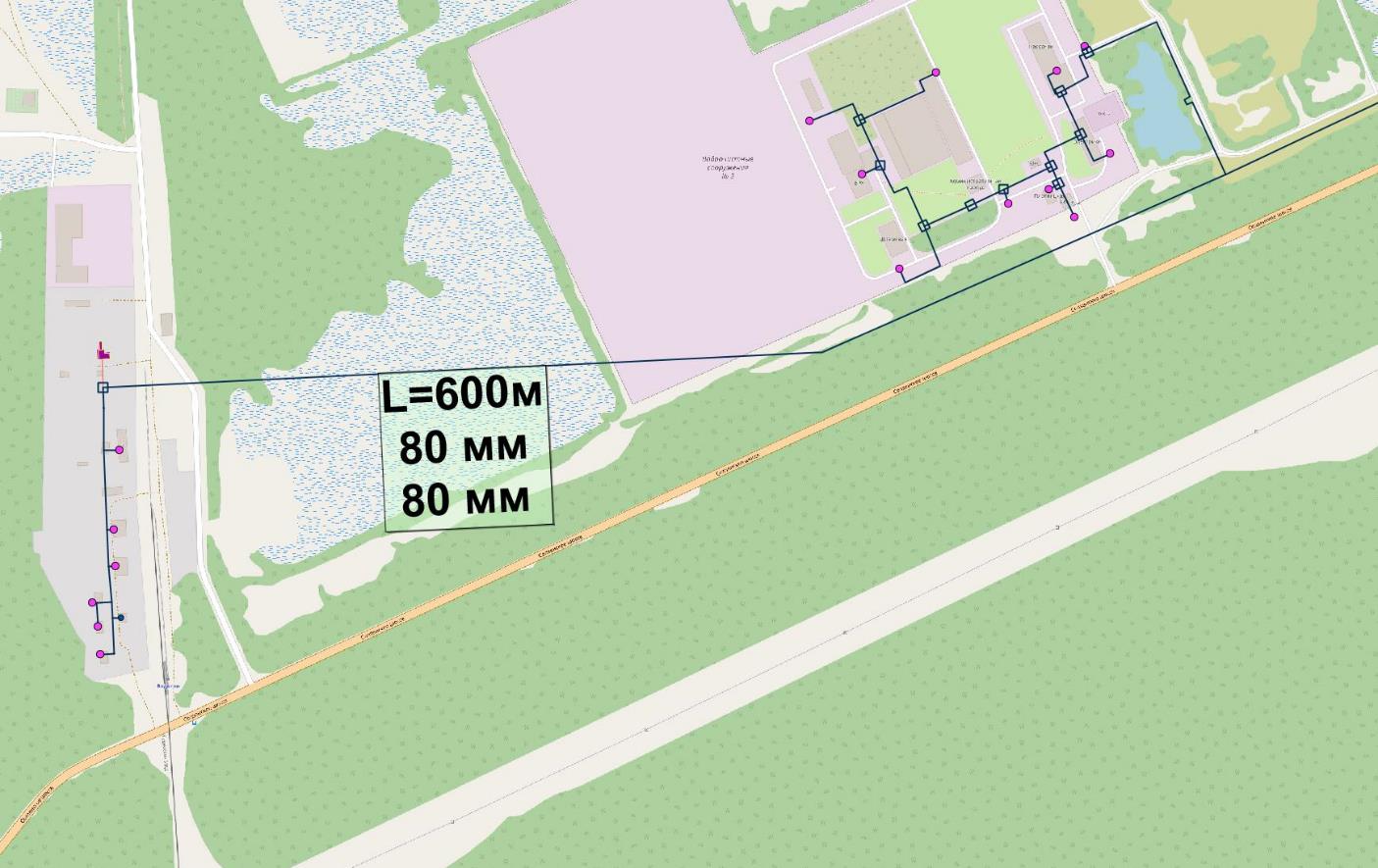 Схема присоединения системы теплоснабжения ул. Водогон к тепловым сетям от СТЭЦ-1 и СТЭЦ-2Пьезометрический график и путь построения для соединительного участка тепловой сети представлены на рисунках 5.2, 5.3.Схема тепловых сетей от источников комбинированной выработки электрической и тепловой энергии после реализации мероприятий по подключению системы централизованного теплоснабжения ул. Водогон с тепловым сетям города Северодвинска представлена на рисунке 5.4.Несмотря на наличие технической возможности присоединения потребителей котельной ул. Водогон, данный вариант не рекомендуется к реализации по ряду следующих причин:годовое потребление (полезный отпуск потребителям) от котельной ул. Водогон в 2019 г. составило 545,1 Гкал. Расчетные потери тепловой энергии на 600 м нового трубопровода составят 187,1 Гкал (для надземной прокладки при расчетных параметрах наружного воздуха). Таким образом, на данном участке тепловой сети будет теряться не менее 34% от годового потребления тепловой энергии;необходима реконструкция котельной в ЦТП из-за разных температурных графиков систем теплоснабжения г. Северодвинск и ул. Водогон;предварительная оценка затрат на реализацию данного мероприятия подразумевает высокие капитальные вложения при низкой окупаемости для источников комбинированной выработки из-за малой нагрузки потребителей, составляющей всего 0,176 Гкал/ч.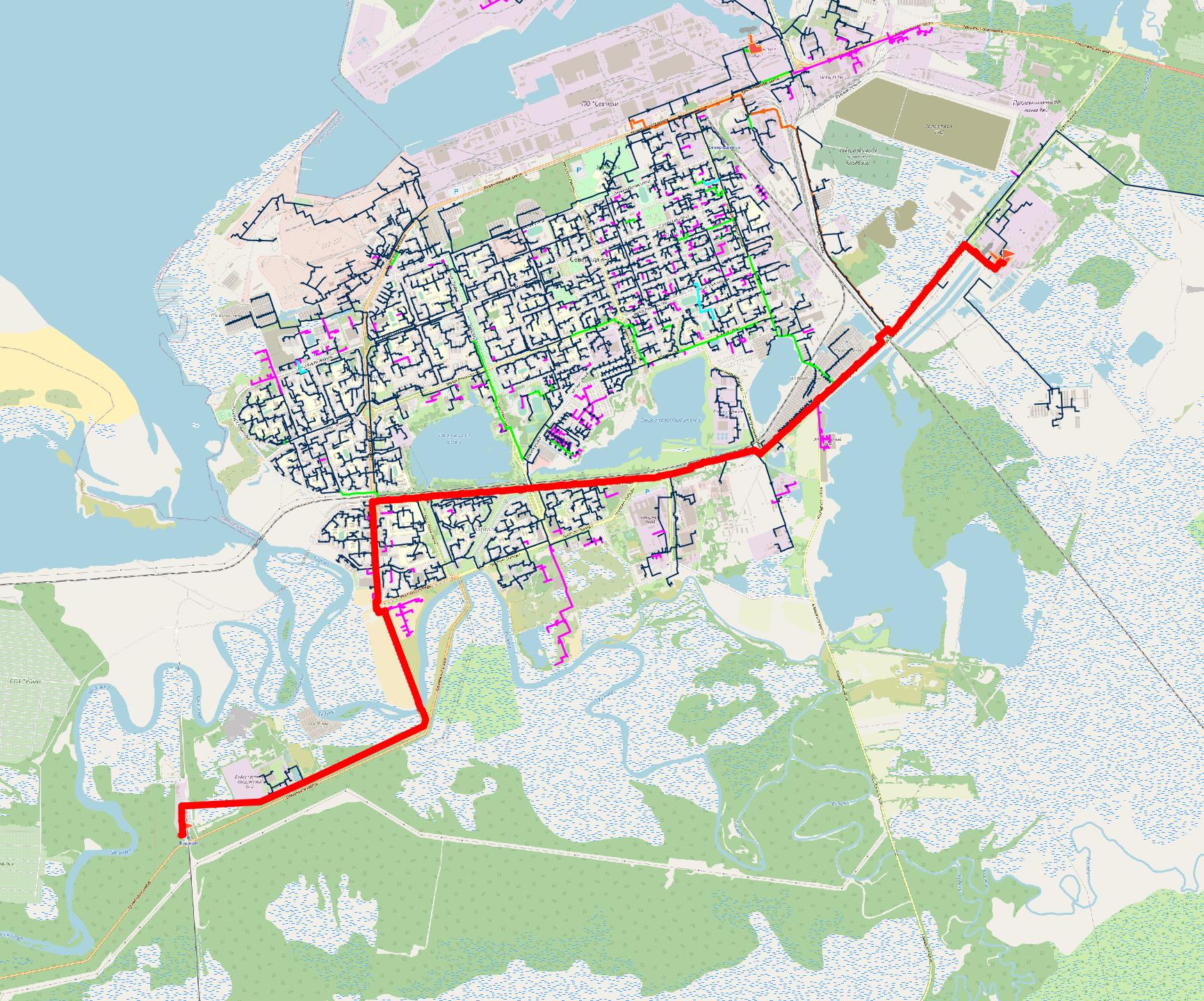 Путь построения пьезометрического графика от СТЭЦ-2 до котельной ул. Водогон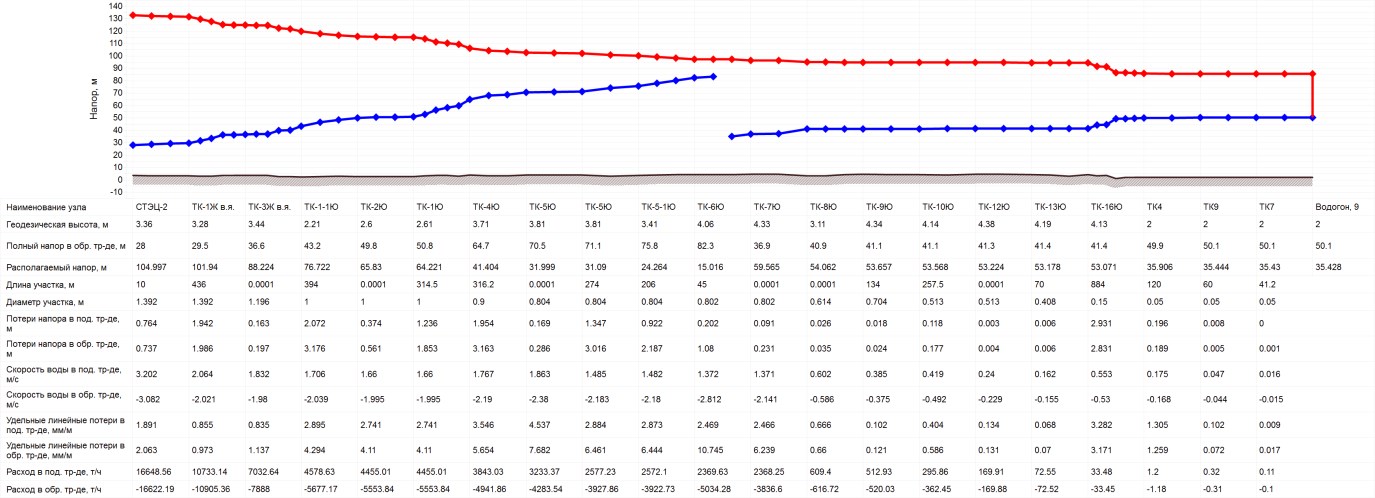 Пьезометрический график от СТЭЦ-2 до котельной ул. Водогон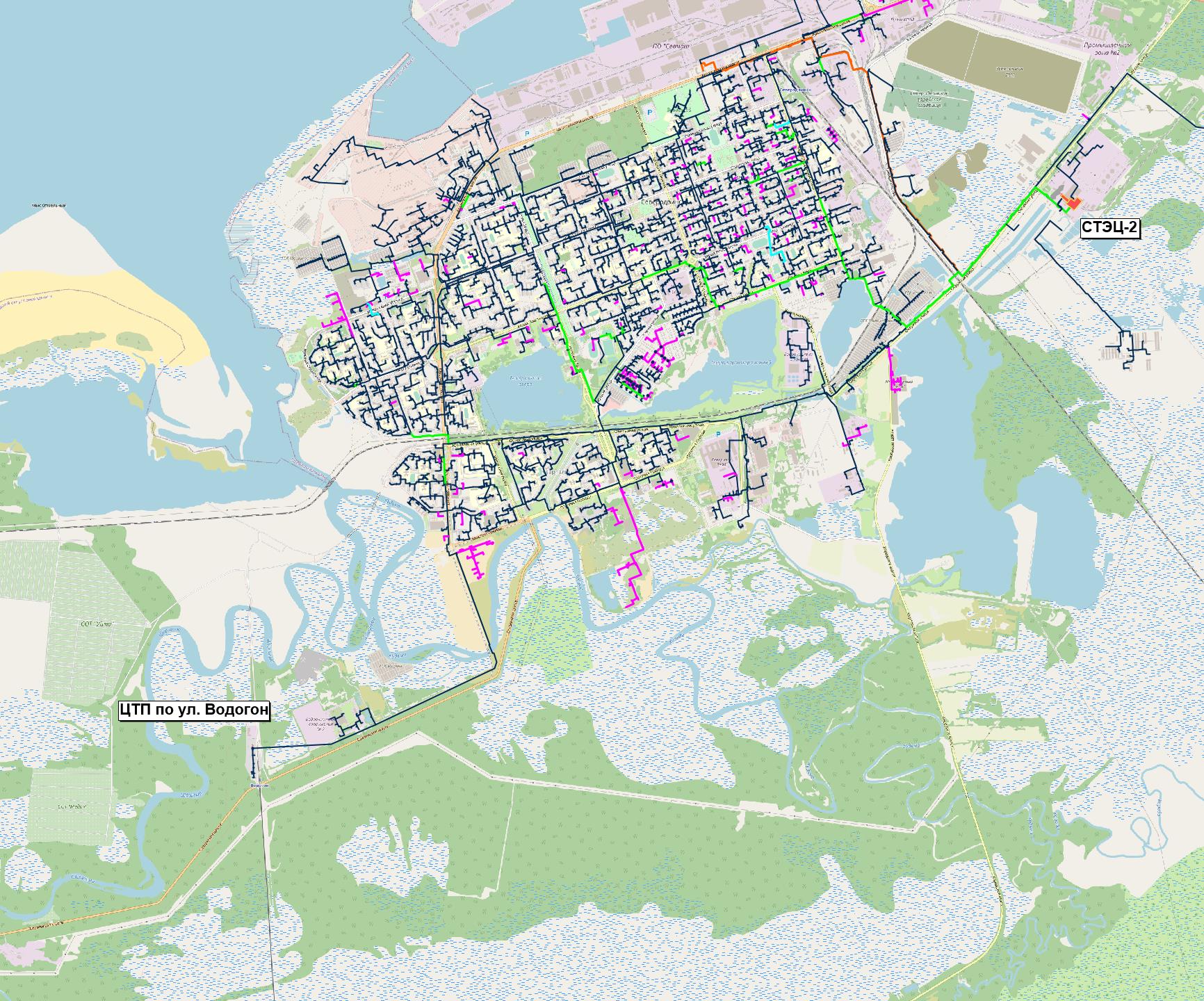 Тепловые сети г. Северодвинска после подключения СЦТ ул. ВодогонМеры по переоборудованию котельных в источники тепловой энергии, функционирующие в режиме комбинированной выработки электрической и тепловой энергииУстановленная тепловая мощность существующих котельных в МО «Северодвинск» не превышает 2 Гкал/ч. Перспективной застройки в зонах действия этих котельных и увеличения тепловой мощности источников не планируется.При такой низкой тепловой нагрузке реконструкция данных котельных для выработки электрической энергии в комбинированном цикле нецелесообразна.Меры по переводу котельных, размещенных в существующих и расширяемых зонах действия источников тепловой энергии, функционирующих в режиме комбинированной выработки электрической и тепловой энергии, в пиковый режим работы, либо по выводу их из эксплуатацииИсточники, функционирующие в режиме комбинированной выработки тепловой и электрической энергии: СТЭЦ-1 и СТЭЦ-2, – работают на систему централизованного теплоснабжения г. Северодвинска. В зоне действия данных источников котельные отсутствуют.По причине отсутствия котельных в зоне действия источников, функционирующих в режиме комбинированной выработки, данное мероприятие не рассматривается.Температурный график отпуска тепловой энергии для каждого источника тепловой энергии или группы источников тепловой энергии в системе теплоснабжения, работающей на общую тепловую сеть, и оценку затрат при необходимости его измененияВ настоящее время в системе централизованного теплоснабжения города Северодвинска существуют проблемы с высокой изношенностью тепловых сетей СГТС ПАО «ТГК-2 (66,4% по материальной характеристике) и тем самым высокой аварийностью при температурных расширениях участков сети. Исходя из этого ранее был принят температурный график отпуска тепловой энергии от источников СТЭЦ-1 и СТЭЦ-2 114,6/70 °C. Температурный график приведен в Главе 1 Обосновывающих материалов.Изменения существующего температурного графика не планируются.Для котельных оптимальным графиком является существующий 95/70 °С. Изменения температурного графика не планируются.Предложения по перспективной установленной тепловой мощности каждого источника тепловой энергии с предложениями по сроку ввода в эксплуатацию новых мощностейСуществующие и перспективные значения установленной тепловой мощности основного оборудования источников тепловой энергии, на территории муниципального образования город «Северодвинск», на расчетный срок до 2028 года представлены в таблицах 2.1, 2.2, 2.3, 2.4.Перспективная установленная тепловая мощность источников с учетом реализации предложенных мероприятий показана в таблицах 5.2, 5.4, 5.7, 5.9.Предложения по вводу новых и реконструкции существующих источников тепловой энергии с использованием возобновляемых источников энергии, а также местных видов топливаВвод новых и реконструкция существующих источников тепловой энергии с использованием возобновляемых источников энергии, а также местных видов топлива, на территории муниципального образования «Северодвинск» не предусмотрен.Предложения по строительству, реконструкции и (или) модернизации тепловых сетейПредложения по строительству, реконструкции и (или) модернизации тепловых сетей, обеспечивающих перераспределение тепловой нагрузки из зон с дефицитом располагаемой тепловой мощности источников тепловой энергии в зоны с резервом располагаемой тепловой мощности источников тепловой энергии (использование существующих резервов)На основании данных, в течение рассматриваемого периода, дефициты тепловой мощности отсутствуют.На котельных, расположенных в ул. Водогон, п. Белое Озеро и п. Ненокса, наблюдается резерв тепловой мощности: котельная ул. Водогон – 0,545 Гкал/ч;котельная п. Ненокса – 0,363 Гкал/ч;котельная п. Белое Озеро – 1,202 Гкал/ч.В связи с отсутствием зон с дефицитом тепловой мощности не планируется реконструкция и строительство тепловых сетей, обеспечивающих перераспределение тепловой нагрузки из зон с дефицитом тепловой мощности в зоны с избытком тепловой мощности (использование существующих резервов).Предложения по строительству, реконструкции и (или) модернизации тепловых сетей для обеспечения перспективных приростов тепловой нагрузки в осваиваемых районах муниципального образования, городского округа под жилищную, комплексную или производственную застройкуПрирост тепловой нагрузки подробно представлен в Главе 2 Обосновывающих материалов. К 2028 году нарастающий прирост тепловой нагрузки к базовому году за счет ввода построенных площадей составит 144,01 Гкал/ч, с учетом сносимых объектов значение прироста скорректируется до 136,03 Гкал/ч. Рост потребления тепловой энергии промышленными объектами принят от фактического значения до договорного и составит 267,45 Гкал/ч.Перечень и стоимость тепловых сетей СГТС ПАО «ТГК-2», предлагаемых к строительству для обеспечения перспективных приростов тепловой нагрузки, представлен в таблице 6.1.Строительство тепловых сетей для подключения перспективных потребителей г. СеверодвинскПредложения по строительству, реконструкции и (или) модернизации тепловых сетей в целях обеспечения условий, при наличии которых существует возможность поставок тепловой энергии потребителям от различных источников тепловой энергии при сохранении надежности теплоснабженияВ системе теплоснабжения г. Северодвинска в настоящее время источники тепловой энергии Северодвинская ТЭЦ №1 и Северодвинская ТЭЦ №2 гидравлически связаны между собой двумя линиями трубопроводов 2Dу=1200 мм. Также, по ходу движения сетевой воды к наиболее отдаленным потребителям существует разветвлённая сеть связующих трубопроводов от разных источников тепловой энергии.Для возможности перераспределения тепловых нагрузок подключенных групп потребителей между источниками, предлагается строительство дополнительных участков сети, приведенных в таблице 6.2.Строительство тепловых сетей для переключения между источниками г. СеверодвинскаПредложения по строительству, реконструкции и (или) модернизации тепловых сетей для повышения эффективности функционирования системы теплоснабжения, в том числе за счет перевода котельных в пиковый режим работы или ликвидации котельныхВ зоне действия СТЭЦ-1 и СТЭЦ-2 нет котельных, по этой причине варианты перевода в пиковый режим работы котельных по отношению к источникам тепловой энергии с комбинированной выработкой тепловой и электрической энергии для МО «Северодвинск» не предлагается.По состоянию на 2019 год на территории МО «Северодвинск» имеются 3 котельные с установленной мощностью менее 2 Гкал/ч, обеспечивающих тепловую нагрузку потребителей. Перспективной застройки в зонах действия этих котельных не планируется. Перевод котельных в пиковый режим работы в перспективе до 2028 года не планируется.Предложения по строительству, реконструкции и (или) модернизации тепловых сетей для обеспечения нормативной надежности теплоснабжения потребителейДля обеспечения нормативной надежности теплоснабжения за счет технического перевооружения Северодвинской ТЭЦ №1, необходимо выполнить мероприятия по реконструкции и строительству тепловых сетей, представленные в таблице 6.3.Реконструкция тепловых сетей СГТС необходимая при реконструкции СТЭЦ-1Предложения по реконструкции тепловых сетей с увеличением диаметра трубопроводов для обеспечения перспективных приростов тепловой нагрузкиДля обеспечения перспективных приростов тепловой нагрузки, а также обеспечения оптимального гидравлического режима, схемой теплоснабжения предусматривается перекладка ряда участков тепловых сетей с изменением диаметра. Перечень участков тепловых сетей СГТС «ПАО ТГК-2» представлен в таблице 6.4.Реконструкция тепловых сетей для обеспечения теплоснабжения существующих и перспективных потребителейПредложения по реконструкции тепловых сетей, подлежащих замене в связи с исчерпанием эксплуатационного ресурсаНа основании сведений о годах прокладки тепловых сетей СГТС ПАО «ТГК-2» и анализа данных с использованием электронной модели, были выявлены участки тепловых сетей, нуждающиеся в замене по причине высокого износа.Сведения о перекладываемых тепловых сетях представлены в таблице 6.5.Согласно сведениям, представленным в разделе 1.3. Главы 1, более 50% тепловых сетей (по протяженности) характеризуются сверхнормативным сроком эксплуатации и как следствие высоким износом. В то же время, полученный перечень тепловых сетей, требующих перекладки, предусматривает большое количество участков, что потребует значительных сроков выполнения работ. В связи с большим объемом перекладки предусматривается равномерная замена сетей в течение следующих 15 лет (с 2021 по 2036 годы).В соответствии с характеристикой тепловых сетей систем централизованного теплоснабжения ул. Водогон, с. Нёнокса и п. Белое Озеро, приведенной в п. 1.3.3. Главы 1 настоящей схемы теплоснабжения, срок службы указанных тепловых сетей превышает нормативный. Для повышения надежности в данных системах теплоснабжения рекомендуется выполнить перекладку тепловых сетей. Сведения о перекладываемых тепловых сетях представлены в таблицах 6.6, 6.7, 6.8.Реконструкция тепловых сетей СГТС ПАО «ТГК-2» в связи с исчерпанием эксплуатационного ресурсаРеконструкция тепловых сетей от котельной ул. Водогон в связи с исчерпанием эксплуатационного ресурсаРеконструкция тепловых сетей от котельной с. Нёнокса в связи с исчерпанием эксплуатационного ресурсаРеконструкция тепловых сетей от котельной п. Белое Озеро в связи с исчерпанием эксплуатационного ресурсаПредложения по строительству и реконструкции и (или) модернизации насосных станцийСтроительство насосной станции на улице ЮжнаяДля обеспечения располагаемого напора в перспективном периоде, необходимо выполнить работы по строительству насосной станции на магистрали по ул. Южная. Параметры работы насосной станции следующий:увеличение напора в подающем трубопроводе – 45 м.в.ст., снижение напора в обратном трубопроводе – -22 м.в.ст.;расчетный расход теплоносителя – 1710 м3/ч с возможным увеличением до 2000 ÷2500 м3/ч.Схема расположения насосной станции представлена на рисунке 6.1.Пьезометрический график и путь построения показаны на рисунках 6.2, 6.3Объем затрат определен в соответствии с таблицей 19-03-002 НЦС 81-02-19-2020. Здания и сооружения городской инфраструктуры. Расчет стоимости представлен в таблице 6.9.Строительство насосной станции на ул. Южная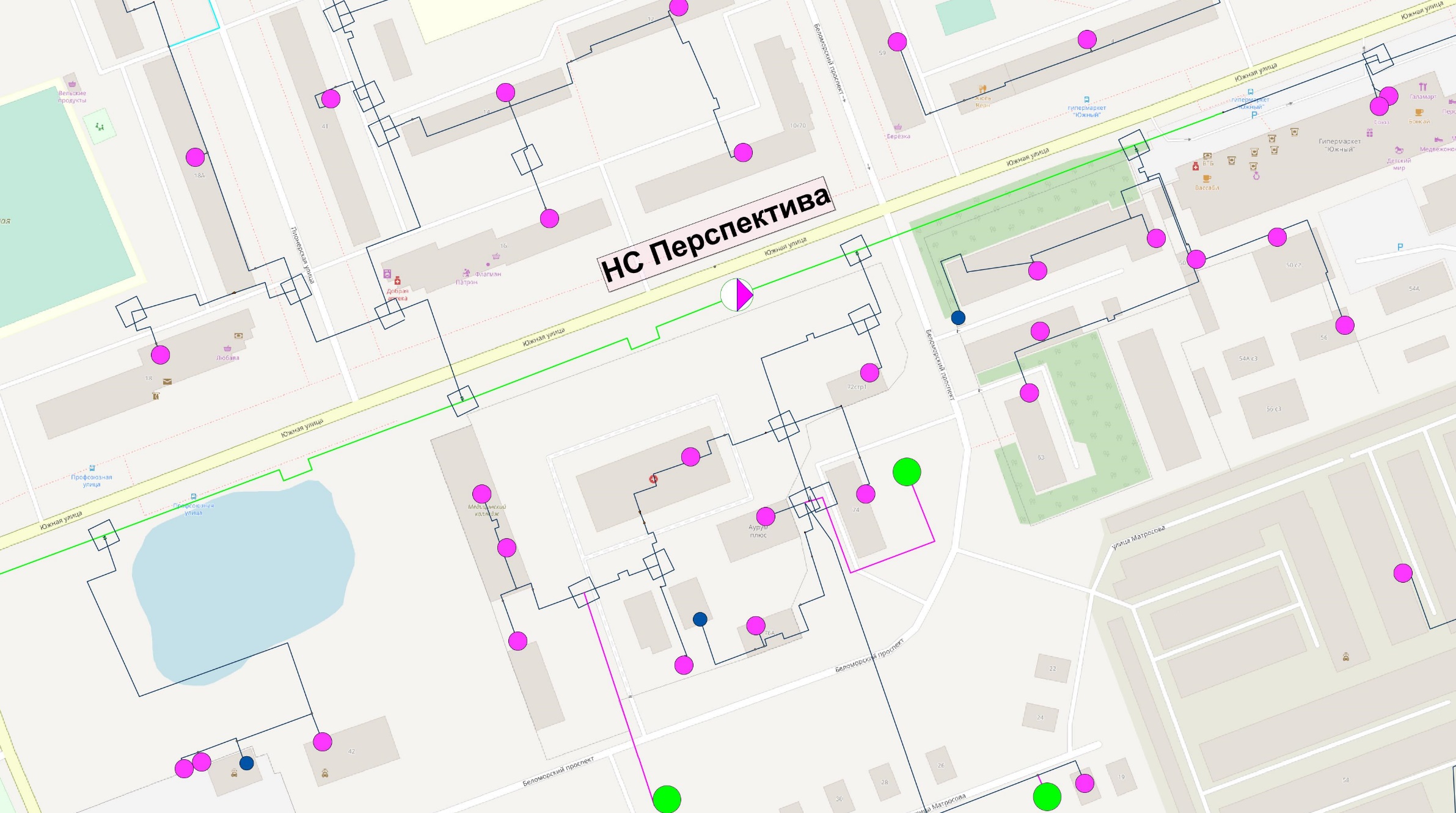 Схема расположения насосной станции на магистрали по ул. Южная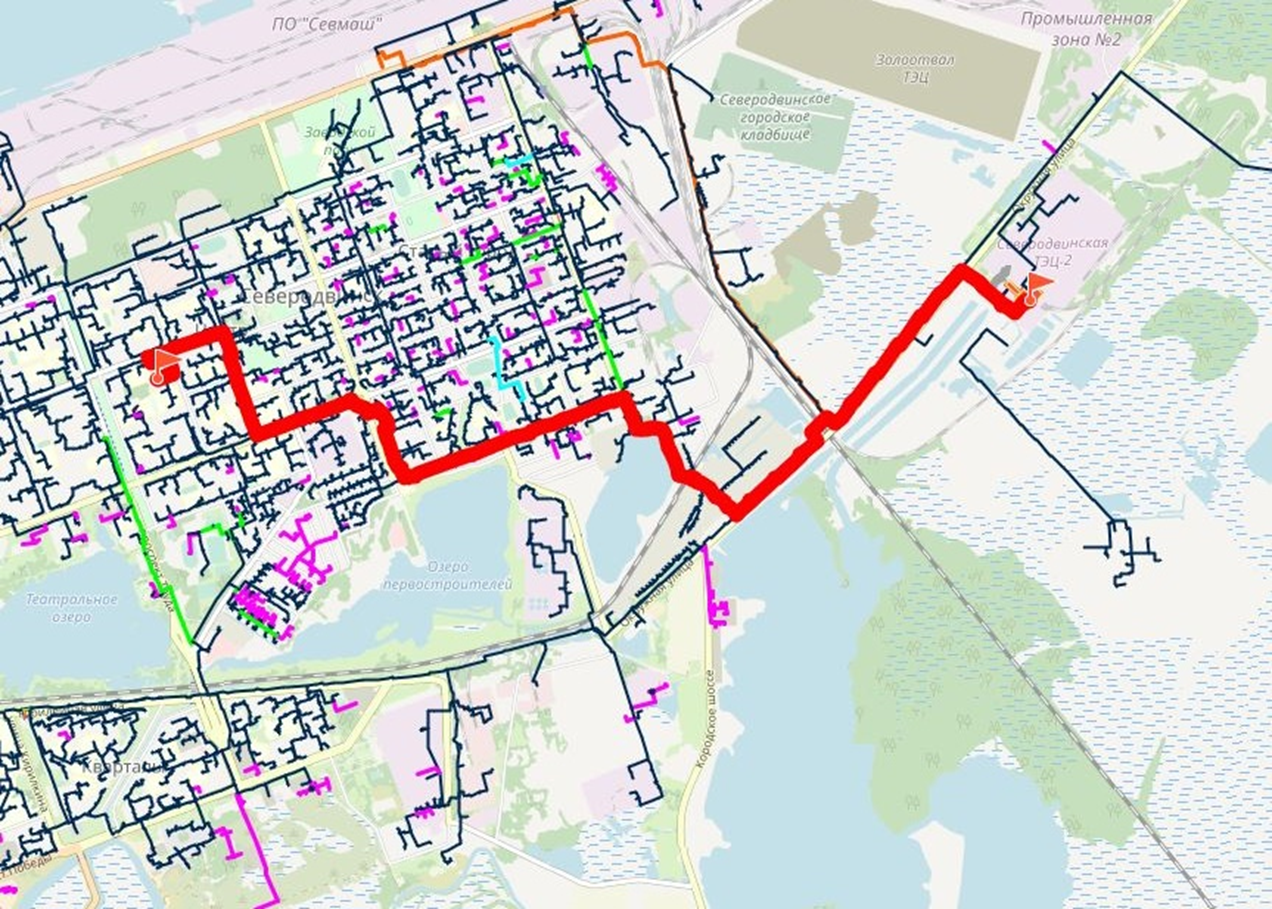 Путь построения пьезометрического графика от СТЭЦ-2 до ул. Карла Маркса, д. 13а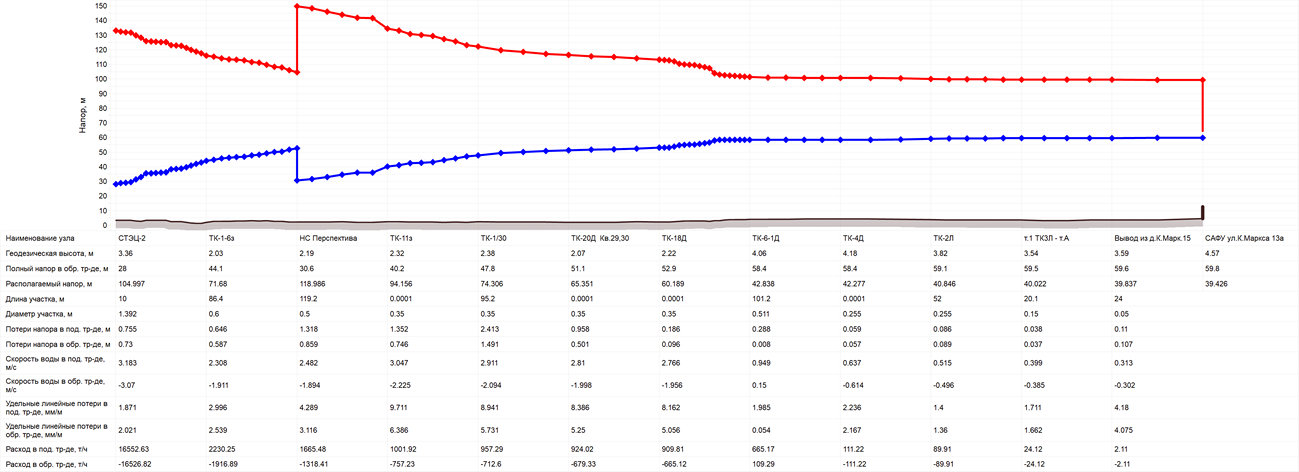 Пьезометрический график от СТЭЦ-2 до ул. Карла Маркса, д. 13аСтроительство понизительной насосной станции на улице ПервомайскаяВ ходе проведения гидравлического расчета перспективного положения с использованием электронной модели, был выявлен участок тепловой сети, у концевых потребители которого наблюдается нехватка располагаемого напора, при достаточном давлении в подающем трубопроводе. В качестве решения данной проблемы предлагается рассмотреть выполнение работ по строительству понизительной насосной станции на магистрали по ул. Первомайская.По результатам расчетов, параметры работы насосной станции, следующие:увеличение напора в подающем трубопроводе – не производится, снижение напора в обратном трубопроводе – -20 м.в.ст.;расчетный расход теплоносителя – 1287 м3/ч с возможным увеличением до 2000 ÷2500 м3/ч.Схема расположения насосной станции представлена на рисунке 6.4.Пьезометрический график и путь построения показаны в п. 6.8.2 на рисунках 6.6, 6.7.Объем затрат определен в соответствии с таблицей 19-03-002 НЦС 81-02-19-2020. Здания и сооружения городской инфраструктуры. Расчет стоимости представлен в таблице 6.10.Строительство насосной станции на ул. Первомайская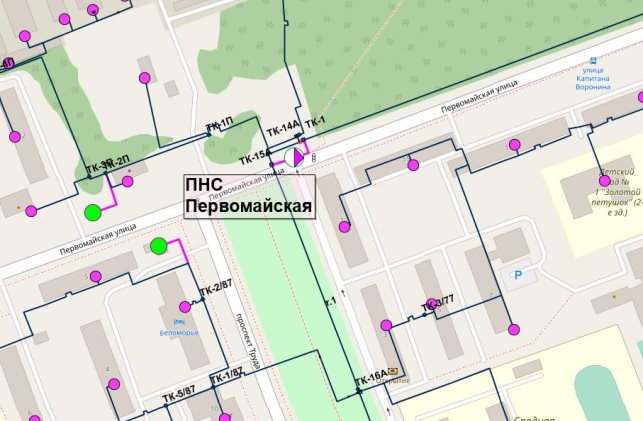 Схема расположения понизительной насосной станции на магистрали по ул. ПервомайскаяСтроительство понизительной насосной станции на магистрали О в районе ТК-5В ходе проведения гидравлического расчета перспективного положения с использованием электронной модели, была выявлена необходимость строительства насосной станции на магистрали О в район ТК-5 в связи с подключением перспективных потребителей тепловой нагрузки.По результатам расчетов, параметры работы насосной станции, следующие:увеличение напора в подающем трубопроводе – не производится, снижение напора в обратном трубопроводе – -15,0 м.в.ст.;расчетный расход теплоносителя – 350 м3/ч.Схема расположения насосной станции представлена на рисунке 6.5.Пьезометрический график и путь построения показаны на рисунках 6.6, 6.7.Объем затрат определен в соответствии с расчетом, проведенным ПАО «ТГК-2» и составляет 150,0 млн. руб.Строительство станции предполагается выполнить в 2023 году.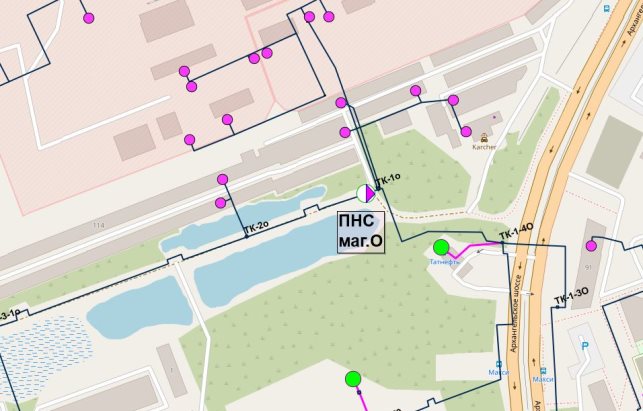 Схема расположения понизительной насосной станции на магистрали О в района ТК-5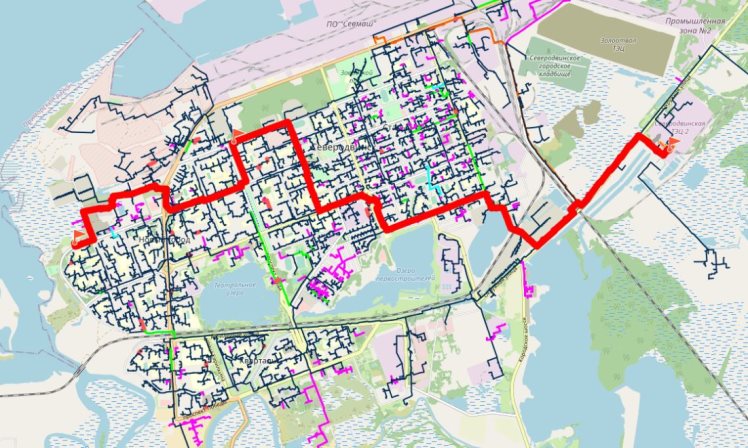 Путь построения пьезометрического графика от СТЭЦ-2 до перспективного потребителя Магазин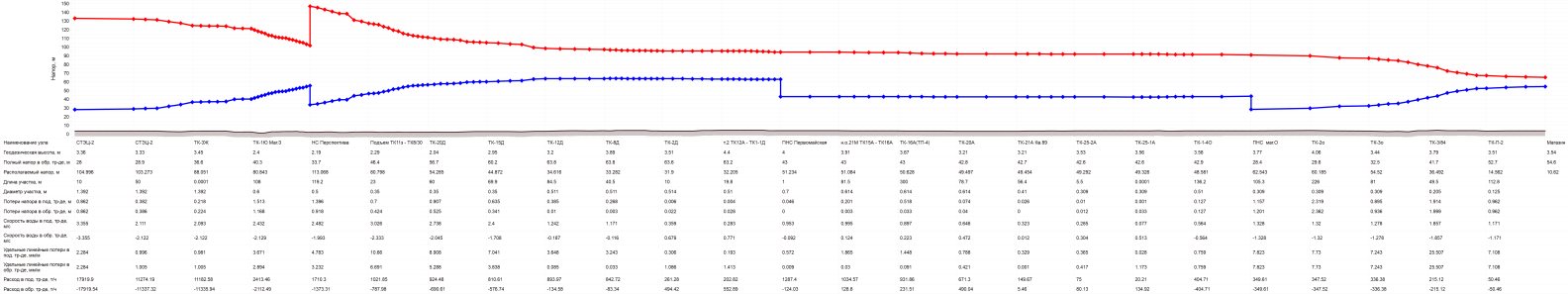 Пьезометрический график от СТЭЦ-2 до перспективного потребителя МагазинПредложения по переводу открытых систем теплоснабжения (горячего водоснабжения) в закрытые системы горячего водоснабженияПредложения по переводу существующих открытых систем теплоснабжения (горячего водоснабжения) в закрытые системы горячего водоснабжения, для осуществления которого необходимо строительство индивидуальных и (или) центральных тепловых пунктов при наличии у потребителей внутридомовых систем горячего водоснабженияВ соответствии с п. 10. статьи 20 ФЗ №417 от 07.12.2011 г. «О внесении изменений в отдельные законодательные акты Российской Федерации в связи с принятием Федерального закона «О водоснабжении и водоотведении»:с 1 января 2013 года подключение объектов капитального строительства потребителей к централизованным открытым системам теплоснабжения (горячего водоснабжения) для нужд горячего водоснабжения, осуществляемого путем отбора теплоносителя на нужды горячего водоснабжения, не допускается;с 1 января 2022 года использование централизованных открытых систем теплоснабжения (горячего водоснабжения) для нужд горячего водоснабжения, осуществляемого путем отбора теплоносителя на нужды горячего водоснабжения, не допускается.При переводе потребителей горячего водоснабжения на закрытую схему возможны следующие варианты:организация индивидуальных тепловых пунктов (ИТП) у абонентов (установка теплообменного оборудования на контур ГВС);строительство центральных тепловых пунктов в кварталах застройки (ЦТП);организация четырехтрубной системы централизованного теплоснабжения от источников.В настоящее время, открытая система горячего водоснабжения применяется у подавляющей части потребителей СТЭЦ-1 и СТЭЦ-2. Котельные, эксплуатируемые МПЖРЭП Северодвинска (ул. Водогон, с. Ненокса) и СМУП «Белое озеро» не отпускают тепловую энергию на нужды ГВС. Переход на закрытую схему ГВС системы теплоснабжения г. Северодвинска (СТЭЦ-1 и СТЭЦ-2), предполагается осуществить путем модернизации ИТП, в связи с этим, реконструкция тепловых сетей не требуется.В рамках перехода на закрытую схему ГВС (СТЭЦ-1, СТЭЦ-2), рекомендуется модернизировать 2609 ИТП, в том числе:2040 с открытой схемой подключения ГВС и зависимой схемой подключения системы отопления;544 без ГВС и зависимой схемой подключения системы отопления;25 с открытой схемой подключения ГВС и без отопления.В итоге планируется установить 2584 двухходовых клапанов системы отопления, 2065 двухходовых клапанов ГВС, 5168 насосов смешения, 2065 теплообменников системы ГВС и 4130 циркуляционных насосов системы ГВС. Стоимость оборудования актуализирована на 2020 год, с учетом временных коэффициентов (Письмо Минстроя России от 19.02.2020 N 5414-ИФ/09). Суммарная стоимость основного и вспомогательного оборудования, расходных материалов, проектных и монтажных работ при переводе с открытой схемы подключения ГВС на закрытую с автоматизацией ИТП составит 2815585,9 тыс. руб. без НДС. Стоимость монтажа оборудования принята в размере 65 % от стоимости оборудования, проектные работы – 40 % от стоимости оборудования. Расчет стоимости мероприятия по переводу на закрытую схему ГВС, представлен в таблице 7.1.Суммарная стоимость мероприятияВ соответствии с п. 10. статьи 20 ФЗ №417 от 07.12.2011 г. «О внесении изменений в отдельные законодательные акты Российской Федерации в связи с принятием Федерального закона «О водоснабжении и водоотведении», данное мероприятие должно быть реализовано до 1 января 2022 года.Предложения по переводу существующих открытых систем теплоснабжения (горячего водоснабжения) в закрытые системы горячего водоснабжения, для осуществления которого отсутствует необходимость строительства индивидуальных и (или) центральных тепловых пунктов по причине отсутствия у потребителей внутридомовых систем горячего водоснабженияВ период с 2020 года до 1 января 2022 года все потребители тепловой энергии должны быть переведены на закрытую схему горячего водоснабжения. В качестве возможных вариантов перехода на закрытую схему в схеме теплоснабжения рассмотрен перевод либо посредством установки теплообменников горячего водоснабжения в существующих зданиях ЦТП на тепловых сетях от котельной, и последующей организации четырехтрубной схемы теплоснабжения и ГВС до потребителя, либо оснащением многоквартирных жилых домов без теплообменников ГВС автоматизированными индивидуальными тепловыми пунктами. Перспективные топливные балансыПерспективные топливные балансы для каждого источника тепловой энергии по видам основного, резервного и аварийного топлива на каждом этапеНа источниках тепловой энергии МО «Северодвинск» в качестве топлива применяются природный газ, мазут, каменный уголь и дрова.Основные программные и нормативные документы, которые регламентируют планы по развитию электроэнергетики и газификации Архангельской области:Постановление Правительства Архангельской области от 19 декабря 2017 г.  №571-пп «Об утверждении региональной программы газификации жилищно-коммунального хозяйства, промышленных и иных организаций в Архангельской области на 2018 – 2022 годы;Указ Губернатора Архангельской области от 29 апреля 2019 г. № 29-у «Об утверждении схемы и программы перспективного развития электроэнергетики Архангельской области на 2019 - 2023 годы»;Приказ Минэнерго России от 28.02.2019 №174 «Об утверждении схемы и программы развития Единой энергетической системы России на 2019-2025 годы».Согласно вышеуказанным документам, в рассматриваемый период актуализации схемы, ПАО «ТГК-2» планирует провести техническое перевооружение Северодвинской ТЭЦ №1 с заменой устаревшего оборудования и переходом на другой вид топлива – природный газ. Значения перспективных максимальных часовых и годовых расходов основного топлива на источниках комбинированной и некомбинированной выработки для зимнего, летнего и переходного периодов приведены в таблицах 8.1, 8.2. Расходы основного топлива рассчитаны для расчетной температуры наружного воздуха -30°C для г. Северодвинска.Перспективные топливные балансы СТЭЦ-1 и СТЭЦ-2Перспективные топливные балансы котельныхВ настоящее время, резервным видом топлива на СТЭЦ-1 является каменный уголь, растопочным – мазут марки М-100. В качестве резервного вида топлива на СТЭЦ-2 используется мазут.Расход резервного (аварийного) определяется нормативом технологического запаса топлива на тепловых электростанциях и котельных является ОНЗТ и определяется по сумме объемов ННЗТ и НЭЗТ.ННЗТ обеспечивает работу электростанции и котельной в режиме «выживания» с минимальной расчетной электрической и тепловой нагрузкой по условиям самого холодного месяца года.НЭЗТ необходим для надежной и стабильной работы электростанций и котельных и обеспечивает плановую выработку электрической и тепловой энергии.В таблице 8.3 представлены результаты оценки перспективных значений нормативов создания запасов топлива СТЭЦ-1 и СТЭЦ-2 на период 2019 – 2028 гг.По всем трем имеющимся в МО «Северодвинск» котельным (п. Водогон, п. Белое Озеро, с. Нёнокса) не производится создание запасов резервного и аварийного топлива.Значения нормативов запаса топлива СТЭЦ-1 и СТЭЦ-2 на период 2019-2028 гг.Потребляемые источником тепловой энергии виды топлива, включая местные виды топлива, а также используемые возобновляемые источники энергииОсновным видом топлива на Северодвинской ТЭЦ №1 является каменный уголь теплотворной способностью Qнр = 4200 ккал/кг. В качестве растопочного топлива применяется мазут марки М-100.Основным видом топлива на Северодвинской ТЭЦ №2 является природный газ теплотворной способностью Qнр = 8300 ккал/м³. В качестве резервного топлива используется мазут.На котельной в п. Водогон в качестве основного топлива используются дрова с низшей теплотой сгорания Qнр = 2910 ккал/м³. Резервное топливо отсутствует.На котельной в п. Белое Озеро в качестве основного топлива используются дрова с низшей теплотой сгорания Qнр = 1600 ккал/м3.Основным видом топлива на котельной в с. Нёнокса является уголь ДПК-200 с низшей теплотой сгорания Qнр = 4550 ккал/м³.Источники тепловой энергии с использованием возобновляемых источников энергии и местных видов топлива на территории МО «Северодвинск» отсутствуют.Виды топлива (в случае, если топливом является уголь – вид ископаемого угля в соответствии с Межгосударственным стандартом ГОСТ 25543-2013 «Угли бурые, каменные и антрациты. Классификация по генетическим и технологическим параметрам»), их долю и значение низшей теплоты сгорания топлива, используемые для производства тепловой энергии по каждой системе теплоснабженияНа источниках тепловой энергии МО «Северодвинск» в качестве топлива применяются природный газ, мазут, каменный уголь и дрова.Сведения о видах и характеристиках каменного угля отсутствуют.Соотношение видов топлива, используемого на источниках тепловой энергии в базовом году, представлено на рисунках 8.1, 8.2.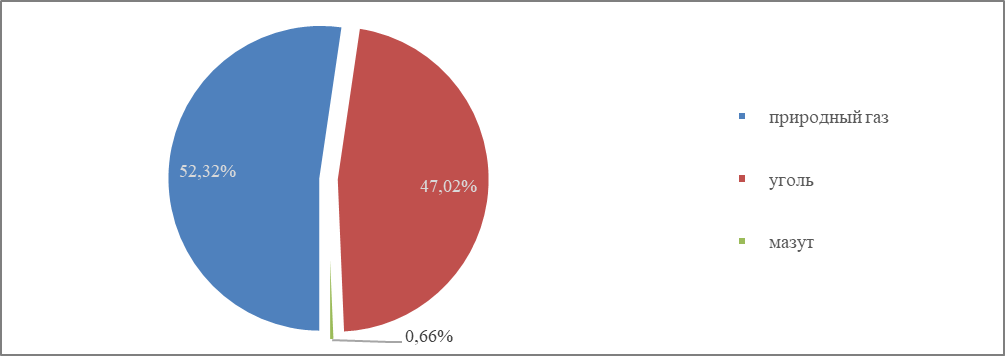 Распределение видов топлива, используемого на источниках тепловой энергии, функционирующих в режиме комбинированной выработки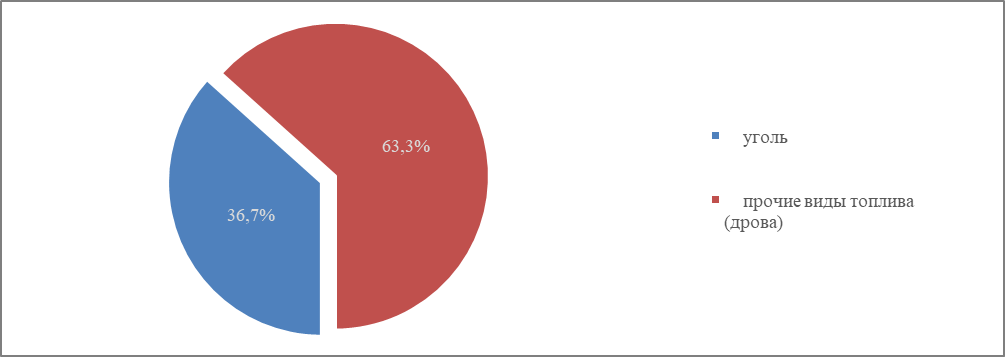 Распределение видов топлива, используемого на котельныхПреобладающий в поселении, городском округе вид топлива, определяемый по совокупности всех систем теплоснабжения, находящихся в соответствующем поселении, городском округеНа территории МО «Северодвинск» преобладающими видами топлива являются природный газ и каменный уголь.Приоритетное направление развития топливного баланса поселения, городского округаВыбор приоритетного использования топлива для каждого источника рассмотрен в пункте 8.1, а также при разработке мастер-плана развития системы теплоснабжения муниципального образования.Инвестиции в строительство, реконструкцию, техническое перевооружение и (или) модернизациюПерспективные затраты для каждого источника тепловой энергии МО «Северодвинск» приведены в Главе 12 Обосновывающих материалов «Обоснование инвестиций в строительство, реконструкцию, техническое перевооружение и (или) модернизацию» к схеме теплоснабжения муниципального образования «Северодвинск» на период с 2014 по 2028 г.Предложения по величине необходимых инвестиций в строительство, реконструкцию, техническое перевооружение и (или) модернизацию источников тепловой энергии на каждом этапеДетализированное описание капитальных затрат на строительство, реконструкцию, техническое перевооружение и (или) модернизацию источников тепловой энергии представлено в Главе 7 обосновывающих материалов «Предложения по строительству, реконструкции и техническому перевооружению источников тепловой энергии» к схеме теплоснабжения муниципального образования «Северодвинск».В мероприятия по строительству, реконструкции и техническому перевооружению источников тепловой энергии входят 7 групп проектов, в том числе:	Группа проектов 11 - мероприятия по реконструкции действующих источников тепловой энергии с комбинированной выработкой тепловой и электрической энергии для обеспечения перспективных приростов тепловых нагрузок;	Группа проектов 12 - мероприятия по реконструкции действующих источников тепловой энергии с комбинированной выработкой тепловой и электрической энергии для повышения эффективности работы;	Группа проектов 13 – мероприятия по реконструкции действующих источников тепловой энергии с комбинированной выработкой тепловой и электрической энергии в связи с физическим износом оборудования;	Группа проектов 14 - мероприятия по реконструкции действующих источников тепловой энергии для обеспечения перспективных приростов тепловых нагрузок;	Группа проектов 15 - мероприятия по реконструкции действующих котельных для повышения эффективности работы;	Группа проектов 16 - мероприятия по реконструкции действующих котельных в связи с физическим износом оборудования;	Группа проектов 17 - мероприятия по строительству новых источников тепловой энергии для обеспечения существующих потребителей.Подробно состав мероприятий представлен главах 5 и 7 Обосновывающих материалов, а величина затрат на реализацию данных мероприятий – в таблице 9.1.Общая потребность в финансировании проектов по строительству, реконструкции и техническому перевооружению источников тепловой энергии составляет:По Сценарию 1: 8 556,36 млн. руб.;По Сценарию 2: 8 554,80 млн. руб.Затраты на мероприятия по источникам для Сценария 1, 2 без НДС, тыс. рублейПредложения по величине необходимых инвестиций в строительство, реконструкцию, техническое перевооружение и (или) модернизацию тепловых сетей, насосных станций и тепловых пунктов на каждом этапеДетализированное описание капитальных затрат на строительство, реконструкцию, техническое перевооружение и (или) модернизацию тепловых сетей, насосных станций и тепловых пунктов представлено в Главе 8 Обосновывающих материалов «Предложения по строительству и реконструкции тепловых сетей и сооружений на них».В мероприятия по строительству и реконструкции тепловых сетей и сооружению на них входят 8 групп проектов, в том числе:	Группа проектов 1 - реконструкция и строительство тепловых сетей, обеспечивающих перераспределение тепловой нагрузки из зон с дефицитом тепловой мощности в зоны с избытком тепловой мощности (использование существующих резервов);	Группа проектов 2 - строительство тепловых сетей для обеспечения перспективных приростов тепловой нагрузки под жилищную, комплексную или производственную застройку во вновь осваиваемых районах поселения;	Группа проектов 3 - реконструкция тепловых сетей с увеличением диаметра трубопроводов для обеспечения перспективных приростов тепловой нагрузки;	Группа проектов 4 - строительство тепловых сетей, обеспечивающих условия, при наличии которых существует возможность поставок тепловой энергии потребителям от различных источников тепловой энергии при сохранении надёжности теплоснабжения;	Группа проектов 5 - строительство или реконструкция тепловых сетей для повышения эффективности функционирования системы теплоснабжения, в том числе за счёт перевода котельных в пиковый режим работы или ликвидации котельных;	Группа проектов 6 - реконструкция тепловых сетей, подлежащих замене в связи с исчерпанием эксплуатационного ресурса;	Группа проектов 7 - строительство или реконструкция насосных станций	Группа проектов 8 - организации закрытой схемы горячего водоснабжения.Подробно состав мероприятий представлен главах 5 и 8 Обосновывающих материалов, а величина затрат на реализацию данных мероприятий – в таблице 9.2.Общая потребность в финансировании проектов по строительству и реконструкции тепловых сетей и сооружений на них составляет:По Сценарию 1: 9 389,51 млн. руб.;По Сценарию 2: 9 349,93 млн. руб.Затраты на мероприятия по тепловым сетям для Сценария 1, 2 без НДС, млн. рублейПредложения по величине инвестиций в строительство, реконструкцию, техническое перевооружение и (или) модернизацию в связи с изменениями температурного графика и гидравлического режима работы системы теплоснабженияВ связи с предложениями о сохранении существующих температурных графиков в СЦТ, инвестиции в строительство, реконструкцию, техническое перевооружение и (или) модернизацию теплоэнергетических объектов не предусматриваются.Предложения по величине необходимых инвестиций для перевода открытой системы теплоснабжения (горячего водоснабжения) в закрытую систему горячего водоснабжения на каждом этапеЗатраты на перевод потребителей на систему закрытого горячего водоснабжения составят 2 815,58 млн. руб. (расчет капитальных вложений представлен в п. 7.1 настоящего документа). Проекты предполагаются к реализации в течение 2020-2021 гг.Оценка эффективности инвестиций по отдельным предложениямАмортизационные отчисления — отчисления части стоимости основных фондов для возмещения их износа.Расчет амортизационных отчислений произведён по линейному способу амортизационных отчислений с учетом прироста в связи с реализацией мероприятий по строительству, реконструкции и техническому перевооружению систем теплоснабжения в период 2020-2028 гг.Мероприятия, финансирование которых обеспечивается за счет амортизационных отчислений, являются обязательными и направлены на повышение надежности работы систем теплоснабжения и обновление основных фондов. Данные затраты необходимы для повышения надежности работы энергосистемы, теплоснабжения потребителей тепловой энергией, так как ухудшение состояния оборудования и теплотрасс, приводит к авариям, а невозможность своевременного и качественного ремонта приводит к их росту. Увеличение аварийных ситуаций приводит к увеличению потерь энергии в сетях при транспортировке, в том числе сверхнормативных, что в свою очередь негативно влияет на качество, безопасность и бесперебойность энергоснабжения населения и других потребителей. Также необходимо отметить тот факт, что дальнейшая эксплуатация некоторых тепловых магистралей, согласно экспертным заключениям комиссий, невозможна.В результате обновления оборудования источников тепловой энергии и тепловых сетей ожидается снижение потерь тепловой энергии при передаче по тепловым сетям, снижение удельных расходов топлива на производство тепловой энергии, в результате чего обеспечивается эффективность инвестиций.Инвестиции, обеспечивающие финансирование мероприятий по строительству, реконструкции и техническому перевооружению, направленные на повышение эффективности работы систем теплоснабжения и качества теплоснабженияИсточником инвестиций, обеспечивающих финансовые потребности для реализации мероприятий, направленных на повышение эффективности работы систем теплоснабжения и качества теплоснабжения, является инвестиционная составляющая в тарифе на тепловую энергию. При расчете инвестиционной составляющей в тарифе учитываются следующие показатели:расходы на реализацию мероприятий, направленных на повышение эффективности работы систем теплоснабжения и повышение качества оказываемых услуг;экономический эффект от реализации мероприятий.Эффективность инвестиций обеспечивается достижением следующих результатов:обеспечение возможности подключения новых потребителей;обеспечение развития инфраструктуры поселения, в том числе социально-значимых объектов;повышение качества и надежности теплоснабжения;снижение аварийности систем теплоснабжения;снижение затрат на устранение аварий в системах теплоснабжения;снижение уровня потерь тепловой энергии, в том числе за счет снижения сверхнормативных утечек теплоносителя в период ликвидации аварий;снижение удельных расходов топлива при производстве тепловой энергии;снижение численности ППР (при объединении котельных, выводе котельных из эксплуатации и др.).Объемы и источники финансирования мероприятий по строительству, реконструкции и техническому перевооружению на весь период разработки схемы теплоснабжения более полно рассмотрен в Главе 12 Обосновывающих материалов.Величина фактически осуществленных инвестиций в строительство, реконструкцию, техническое перевооружение и (или) модернизацию объектов теплоснабжения за базовый период и базовый период актуализацииСведения о величине фактически осуществленных инвестиций в строительство, реконструкцию, техническое перевооружение и (или) модернизацию объектов теплоснабжения за базовый период и базовый период разработки отсутствуют.Решение о присвоении статуса единой теплоснабжающей организации (организациям)Решение о присвоении статуса единой теплоснабжающей организации (организациям)Критерии определения единой теплоснабжающей организации утверждены постановлением Правительства Российской Федерации от 8 августа 2012 года №808 «Об организации теплоснабжения в Российской Федерации и о внесении изменений в некоторые акты Правительства Российской Федерации».Согласно п. 4 ПП РФ от 08.08.2012 г. № 808 в проекте схемы теплоснабжения должны быть определены границы зоны (зон) деятельности единой теплоснабжающей организации (организаций). Границы зоны (зон) деятельности единой теплоснабжающей организации (организаций) определяются границами системы теплоснабжения.В случае если на территории городского округа существуют несколько систем теплоснабжения, уполномоченные органы вправе:определить единую теплоснабжающую организацию (организации) в каждой из систем теплоснабжения, расположенных в границах городского округа;определить на несколько систем теплоснабжения единую теплоснабжающую организацию.Порядок определения ЕТОДля присвоения организации статуса единой теплоснабжающей организации на территории поселения, городского округа, лица, владеющие на праве собственности или ином законном основании источниками тепловой энергии и (или) тепловыми сетями, подают в уполномоченный орган в течение одного месяца с даты опубликования (размещения) в установленном порядке проекта схемы теплоснабжения заявку на присвоение организации статуса единой теплоснабжающей организации с указанием зоны ее деятельности. К заявке прилагается бухгалтерская отчетность, составленная на последнюю отчетную дату перед подачей заявки, с отметкой налогового органа о ее принятии. Уполномоченные органы обязаны в течение трех рабочих дней с даты окончания срока для подачи заявок разместить сведения о принятых заявках на сайте поселения, городского округа, на сайте соответствующего субъекта Российской Федерации в информационно-телекоммуникационной сети «Интернет». В случае если органы местного самоуправления не имеют возможности размещать соответствующую информацию на своих официальных сайтах, необходимая информация может размещаться на официальном сайте субъекта Российской Федерации, в границах которого находится соответствующее муниципальное образование. Поселения, входящие в муниципальный район, могут размещать необходимую информацию на официальном сайте этого муниципального района. В случае если в отношении одной зоны деятельности единой теплоснабжающей организации подана одна заявка от лица, владеющего на праве собственности или ином законном основании источниками тепловой энергии и (или) тепловыми сетями в соответствующей зоне деятельности единой теплоснабжающей организации, то статус единой теплоснабжающей организации присваивается указанному лицу. В случае если в отношении одной зоны деятельности единой теплоснабжающей организации подано несколько заявок от лиц, владеющих на праве собственности или ином законном основании источниками тепловой энергии и (или) тепловыми сетями в соответствующей зоне деятельности единой теплоснабжающей организации, уполномоченный орган присваивает статус единой теплоснабжающей организации. Критерии определения ЕТОКритериями определения единой теплоснабжающей организации, согласно п. 7 ПП РФ № 808 от 08.08.2012 г., являются: владение на праве собственности или ином законном основании источниками тепловой энергии с наибольшей рабочей тепловой мощностью и (или) тепловыми сетями с наибольшей емкостью в границах зоны деятельности единой теплоснабжающей организации; размер собственного капитала; способность в лучшей мере обеспечить надежность теплоснабжения в соответствующей системе теплоснабжения. Для определения указанных критериев уполномоченный орган при разработке схемы теплоснабжения вправе запрашивать у теплоснабжающих и теплосетевых организаций соответствующие сведения.В случае если заявка на присвоение статуса единой теплоснабжающей организации подана организацией, которая владеет на праве собственности или ином законном основании источниками тепловой энергии с наибольшей рабочей тепловой мощностью и тепловыми сетями с наибольшей емкостью в границах зоны деятельности единой теплоснабжающей организации, статус единой теплоснабжающей организации присваивается данной организации.Показатели рабочей мощности источников тепловой энергии и емкости тепловых сетей определяются на основании данных схемы (проекта схемы) теплоснабжения поселения, городского округа. В случае если заявки на присвоение статуса единой теплоснабжающей организации поданы от организации, которая владеет на праве собственности или ином законном основании источниками тепловой энергии с наибольшей рабочей тепловой мощностью, и от организации, которая владеет на праве собственности или ином законном основании тепловыми сетями с наибольшей емкостью в границах зоны деятельности единой теплоснабжающей организации, статус единой теплоснабжающей организации присваивается той организации из указанных, которая имеет наибольший размер собственного капитала. В случае если размеры собственных капиталов этих организаций различаются не более чем на пять процентов, статус единой теплоснабжающей организации присваивается организации, способной в лучшей мере обеспечить надежность теплоснабжения в соответствующей системе теплоснабжения. Размер собственного капитала определяется по данным бухгалтерской отчетности, составленной на последнюю отчетную дату перед подачей заявки на присвоение организации статуса единой теплоснабжающей организации с отметкой налогового органа о ее принятии. Способность в лучшей мере обеспечить надежность теплоснабжения в соответствующей системе теплоснабжения определяется наличием у организации технических возможностей и квалифицированного персонала по наладке, мониторингу, диспетчеризации, переключениям и оперативному управлению гидравлическими и температурными режимами системы теплоснабжения и обосновывается в схеме теплоснабжения. В случае если организациями не подано ни одной заявки на присвоение статуса единой теплоснабжающей организации, статус единой теплоснабжающей организации присваивается организации, владеющей в соответствующей зоне деятельности источниками тепловой энергии с наибольшей рабочей тепловой мощностью и (или) тепловыми сетями с наибольшей тепловой емкостью.Обязанности ЕТОЕдиная теплоснабжающая организация при осуществлении своей деятельности, в соответствии с п. 12 ПП РФ от 08.08.2012 № 808, обязана:заключать и исполнять договоры теплоснабжения с любыми обратившимися к ней потребителями тепловой энергии, теплопотребляющие установки которых находятся в данной системе теплоснабжения при условии соблюдения указанными потребителями выданных им в соответствии с законодательством о градостроительной деятельности технических условий подключения к тепловым сетям; заключать и исполнять договоры поставки тепловой энергии (мощности) и (или) теплоносителя в отношении объема тепловой нагрузки, распределенной в соответствии со схемой теплоснабжения; заключать и исполнять договоры оказания услуг по передаче тепловой энергии, теплоносителя в объеме, необходимом для обеспечения теплоснабжения потребителей тепловой энергии с учетом потерь тепловой энергии, теплоносителя при их передаче. Организация может утратить статус единой теплоснабжающей организации в следующих случаях: систематическое (три и более раза в течение 12 месяцев) неисполнение или ненадлежащее исполнение обязательств, предусмотренных условиями договоров. Факт неисполнения или ненадлежащего исполнения обязательств должен быть подтвержден вступившими в законную силу решениями федерального антимонопольного органа, и (или) его территориальных органов, и (или) судов; принятие в установленном порядке решения о реорганизации (за исключением реорганизации в форме присоединения, когда к организации, имеющей статус единой теплоснабжающей организации, присоединяются другие реорганизованные организации, а также реорганизации в форме преобразования) или ликвидации организации, имеющей статус единой теплоснабжающей организации; принятие арбитражным судом решения о признании организации, имеющей статус единой теплоснабжающей организации, банкротом; прекращение права собственности или владения источниками тепловой энергии с наибольшей рабочей тепловой мощностью и (или) тепловыми сетями с наибольшей емкостью в границах зоны деятельности единой теплоснабжающей организации по основаниям, предусмотренным законодательством Российской Федерации; несоответствие организации, имеющей статус единой теплоснабжающей организации, критериям, связанным с размером собственного капитала, а также способностью в лучшей мере обеспечить надежность теплоснабжения в соответствующей системе теплоснабжения; подача организацией заявления о прекращении осуществления функций единой теплоснабжающей организации. Внесение изменений в зоны деятельности ЕТОГраницы зоны деятельности единой теплоснабжающей организации, в соответствии с п.19 ПП РФ от 08.08.2012 № 808, могут быть изменены в следующих случаях: подключение к системе теплоснабжения новых теплопотребляющих установок, источников тепловой энергии или тепловых сетей, или их отключение от системы теплоснабжения; технологическое объединение или разделение систем теплоснабжения.Реестр зон деятельности единой теплоснабжающей организации (организаций)Реестр зон деятельности ЕТО на территории муниципального образования «Северодвинск» представлен в таблице 10.1.Реестр зон деятельности ЕТО на территории МО «Северодвинск»Основания, в том числе критерии, в соответствии с которыми теплоснабжающей организации присвоен статус единой теплоснабжающей организацииПо данным базового периода, на территории г. Северодвинска функционируют 3 котельных и 2 источника комбинированной выработки тепловой и электрической энергии. В систему теплоснабжения помимо источника тепловой энергии входят тепловые сети и сооружения на них, тепловые вводы потребителей, объекты теплопотребления. На сегодняшний день действует Постановление Администрации муниципального образования «Северодвинск», «О присвоении статуса «Единой теплоснабжающей организации» в границах территории муниципального образования «Северодвинск» от 23.10.2018, № 409 па, согласно которому присвоен статус единой теплоснабжающей организации по зонам деятельности:в границах зоны деятельности ЕТО №1 – публичному акционерному обществу «Территориальная генерирующая компания №2»;в границах зоны деятельности ЕТО №2 и ЕТО №3 – муниципальному производственному жилищному ремонтно-эксплуатационному предприятию Северодвинска;в границах зоны деятельности ЕТО №4 – Северодвинскому муниципальному унитарному предприятию «Белое озеро».Для назначенных ЕТО в рамках разработки Схемы теплоснабжения зоны их действия сохраняются. Таким образом, на территории г. Северодвинска предлагается выделить 4 зоны деятельности ЕТО, в том числе:зона деятельности ЕТО №1, образованная на базе СТЭЦ-1, СТЭЦ-2;зона деятельности ЕТО №2, образованная на базе котельной МПЖРЭП Северодвинска, ул. Водогон;зона деятельности ЕТО №3, образованная на базе котельной МПЖРЭП Северодвинска, с. Ненокса;зона деятельности ЕТО №4, образованная на базе котельной СМУП «Белое озеро».Предложение по присвоению статуса ЕТОЗона деятельности ЕТО № 1В зоне деятельности ЕТО № 1 осуществляют деятельность следующие теплосетевые и теплоснабжающие организации:ПАО «ТГК-2»;АО ЦС «Звездочка»;АО ПО «СЕВМАШ»;СМУП ЖКХ «Горвик».Рабочая мощность источников тепловой энергии в границах зоны деятельности ЕТО № 1 и наименования организаций, владеющих источниками тепловой энергии на праве собственности или ином законном основании, представлены в таблице 10.2.Рабочая мощность и принадлежность источников тепловой энергии в границах зоны деятельности ЕТО № 1Распределение ёмкости тепловых сетей в границах зоны деятельности 
ЕТО № 1 в зависимости от их принадлежности представлено в таблице 10.3.Распределение ёмкости тепловых сетей в границах зоны деятельности ЕТО № 1Таким образом, в соответствии с критериями, приведенными в п. 1.3 настоящей главы, на статус ЕТО в зоне деятельности ЕТО № 1 могут претендовать следующие организации (в порядке от большего соответствия критериям ЕТО к меньшему соответствию):ПАО «ТГК-2». Основанием является владение двумя источниками тепловой энергии и тепловыми сетями;АО ЦС «Звездочка». Основанием является владение тепловыми сетями;АО ПО «СЕВМАШ». Основанием является владение тепловыми сетями;СМУП ЖКХ «Горвик». Основанием является владение тепловыми сетями.В таблице 10.4 представлены сводные значения показателей «рабочая тепловая мощность источника тепловой энергии» и «емкость тепловых сетей» в границах зоны деятельности ЕТО № 1.Сводные значения показателей «рабочая тепловая мощность источника тепловой энергии» и «емкость тепловых сетей» в границах зоны деятельности ЕТО № 1По результатам анализа таблицы 10.4 очевидно, что источниками тепловой энергии с наибольшей рабочей тепловой мощностью и тепловыми сетями с наибольшей емкостью в границах зоны деятельности ЕТО № 1 владеет ПАО «ТГК-2».Таким образом, в зоне деятельности ЕТО № 1 статус ЕТО должен быть присвоен ПАО «ТГК-2».Зона деятельности ЕТО № 2Зона деятельности ЕТО № 2 образована на базе системы теплоснабжения от котельной МПЖРЭП Северодвинска, ул. Водогон. МПЖРЭП Северодвинска владеет на праве хозяйственного ведения источником тепловой энергии, а также тепловыми сетями.Учитывая выше изложенное, считается целесообразным в зоне деятельности ЕТО № 2 присвоить статус МПЖРЭП Северодвинска как единственной организации, владеющей источником тепловой энергии и тепловыми сетями в рассматриваемой зоне.Зона деятельности ЕТО № 3Зона деятельности ЕТО № 3 образована на базе системы теплоснабжения от котельной МПЖРЭП Северодвинска, с. Ненокса. МПЖРЭП Северодвинска владеет на праве хозяйственного ведения источником тепловой энергии, а также тепловыми сетями.Учитывая выше изложенное, считается целесообразным в зоне деятельности ЕТО № 3 присвоить статус МПЖРЭП Северодвинска как единственной организации, владеющей источником тепловой энергии и тепловыми сетями в рассматриваемой зоне.Зона деятельности ЕТО № 4Зона деятельности ЕТО № 4 образована на базе системы теплоснабжения от котельной СМУП «Белое озеро». СМУП «Белое озеро» владеет на праве хозяйственного ведения источником тепловой энергии, а также тепловыми сетями.Учитывая выше изложенное, считается целесообразным в зоне деятельности ЕТО № 4 присвоить статус СМУП «Белое озеро» как единственной организации, владеющей источником тепловой энергии и тепловыми сетями в рассматриваемой зоне.Предложения по присвоению статуса ЕТООбоснование соответствия организаций, предлагаемых в качестве ЕТО, критериям определения ЕТО, устанавливаемым ПП РФ от 08.08.2012 г. № 808, представлено в таблице 10.5.Графически, зоны действия ЕТО на территории муниципального образования город «Северодвинск», представлены на рисунке 10.1.Обоснование соответствия организаций, предлагаемых в качестве ЕТО, критериям определения ЕТО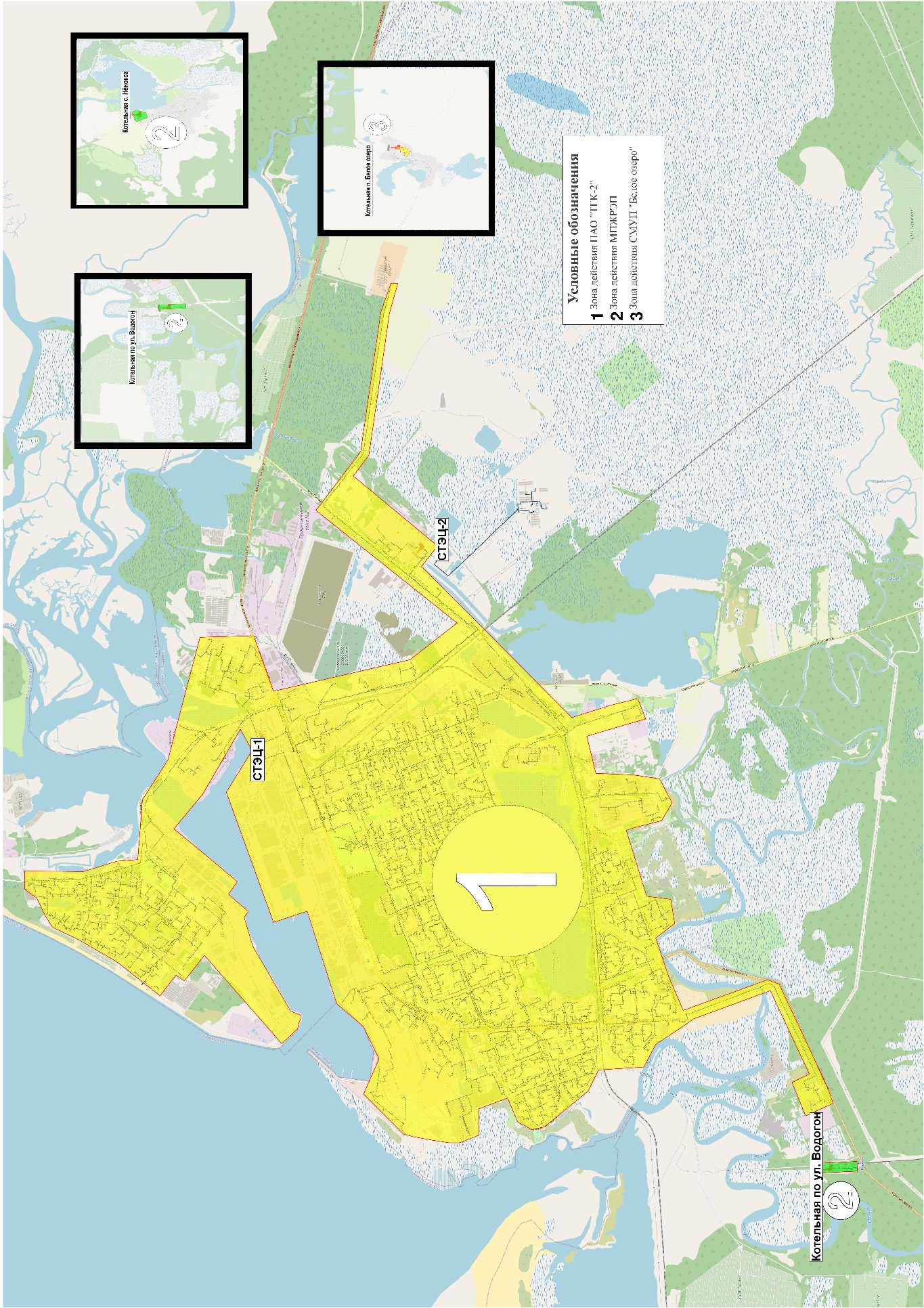 Зоны действия ЕТОИнформация о поданных теплоснабжающими организациями заявках на присвоение статуса единой теплоснабжающей организацииНа момент разработки Схемы теплоснабжения муниципального образования город «Северодвинск», заявки от теплоснабжающих организаций на присвоение статуса единой теплоснабжающей организации не поступало.Реестр систем теплоснабжения, содержащий перечень теплоснабжающих организаций, действующих в каждой системе теплоснабжения, расположенных в границах поселения, городского округа, города федерального значенияРеестр систем теплоснабжения, содержащий перечень теплоснабжающих организаций, действующих в каждой системе теплоснабжения, расположенных в границах муниципального образования город «Северодвинск», представлен в таблице 10.6.Реестр систем теплоснабжения МО «Северодвинск»Решения о распределении тепловой нагрузки между источниками тепловой энергииВ ходе выполнения работ по актуализации настоящей схемы теплоснабжения были выявлены следующие предпосылки, оказывающие влияние на распределение тепловой нагрузки в система централизованного теплоснабжения города Северодвинск между источниками СТЭЦ-1 и СТЭЦ-2:существующее оборудование СТЭЦ-1 характеризуется высоким износом и низкой эффективностью работы;в перспективном периоде запланирована замена оборудования СТЭЦ-1 с уменьшением установленной тепловой мощности;существующее оборудование СТЭЦ-2 более эффективно, при этом загрузка оборудования станции составляет порядка половины от установленной мощности;в перспективном период планируется увеличение присоединенной тепловой мощности за счет ввода новых потребителей и достижения спроса промышленными потребителями до уровня договорной нагрузки.С целью оптимизации режимов теплоснабжения города Северодвинска с учетом вышеперечисленных предпосылок предлагается переключение части потребителей тепловой энергии Северодвинской ТЭЦ №1 на теплоснабжение от Северодвинской ТЭЦ №2.Влияние данных переключений на развитие СЦТ г. Северодвинская рассмотрено в Главе 7 «Предложения по строительству, реконструкции, техническому перевооружению и (или) модернизации источников тепловой энергии» и Главе 8 «Предложения по строительству, реконструкции и (или) модернизации тепловых сетей» Обосновывающих материалов.Решения по бесхозяйным тепловым сетямПеречень выявленных бесхозяйных тепловых сетей представлен в Главе 1 Обосновывающих материалов «Существующее положение в сфере производства, передачи и потребления тепловой энергии для целей теплоснабжения» к схеме теплоснабжения муниципального образования город «Северодвинск».Решение по выбору организации, уполномоченной на эксплуатацию бесхозяйных тепловых сетей, регламентировано статьей 15, пункт 6 Федерального закона "О теплоснабжении" от 27 июля 2010 года № 190-ФЗ.В случае выявления тепловых сетей, не имеющих эксплуатирующей организации, орган местного самоуправления поселения или городского округа до признания права собственности на указанные бесхозяйные тепловые сети в течение тридцати дней с даты их выявления обязан определить теплосетевую организацию, тепловые сети которой непосредственно соединены с указанными бесхозяйными тепловыми сетями, или единую теплоснабжающую организацию в системе теплоснабжения, в которую входят указанные бесхозяйные тепловые сети и которая осуществляет содержание и обслуживание указанных бесхозяйных тепловых сетей. Орган регулирования обязан включить затраты на содержание и обслуживание бесхозяйных тепловых сетей в тарифы соответствующей организации на следующий период регулирования.Синхронизация схемы теплоснабжения со схемой газоснабжения и газификации субъекта российской федерации и (или) поселения, схемой и программой развития электроэнергетики, а также со схемой водоснабжения и водоотведения поселения, городского округа, города федерального значенияОписание решений (на основе утвержденной региональной (межрегиональной) программы газификации жилищно-коммунального хозяйства, промышленных и иных организаций) о развитии соответствующей системы газоснабжения в части обеспечения топливом источников тепловой энергииОсновным документом, который регламентируют планы по развитию газификации Архангельской области является Постановление Правительства Архангельской области от 19 декабря 2017 г. №571-пп «Об утверждении региональной программы газификации жилищно-коммунального хозяйства, промышленных и иных организаций в Архангельской области на 2018 – 2022 годы.Описание проблем организации газоснабжения источников тепловой энергииВ настоящее время на территории муниципального образования «Северодвинск» природный газ присутствует в г. Северодвинск. К сетям газоснабжения подключены оба источника комбинированной выработки электрической и тепловой энергии города – СТЭЦ-1 и СТЭЦ-2, последняя работает на природном газе.Проблемы организации газоснабжения источников тепловой энергии в г. Северодвинске отсутствуют.Предложения по корректировке утвержденной (разработке) региональной (межрегиональной) программы газификации жилищно-коммунального хозяйства, промышленных и иных организаций для обеспечения согласованности такой программы с указанными в схеме теплоснабжения решениями о развитии источников тепловой энергии и систем теплоснабженияНа период разработки схемы теплоснабжения предложения по корректировке утвержденной (разработке) региональной (межрегиональной) программы газификации жилищно-коммунального хозяйства, промышленных и иных организаций отсутствуют.Описание решений (вырабатываемых с учетом положений утвержденной схемы и программы развития Единой энергетической системы России) о строительстве, реконструкции, техническом перевооружении и (или) модернизации, выводе из эксплуатации источников тепловой энергии и генерирующих объектов, включая входящее в их состав оборудование, функционирующих в режиме комбинированной выработки электрической и тепловой энергии, в части перспективных балансов тепловой мощности в схемах теплоснабженияСогласно перечню мероприятий по реконструкции источников комбинированной выработки электрической и тепловой энергии, рассмотренных в Главах 5 и 7 Обосновывающих материалов настоящей Схемы теплоснабжения, в перспективном периоде рассматривается замена энергетических котлов Северодвинской ТЭЦ №1. В связи с плановым вводом нового оборудования предусмотрен перевод источника с каменного угла на природный газ. Перспективные топливные балансы представлены в Главе 10 Обосновывающих материалов и в п. 8 настоящей Схемы теплоснабжения.Предложения по строительству генерирующих объектов, функционирующих в режиме комбинированной выработки электрической и тепловой энергии, указанных в схеме теплоснабжения, для их учета при разработке схемы и программы перспективного развития электроэнергетики субъекта Российской Федерации, схемы и программы развития Единой энергетической системы России, содержащие в том числе описание участия указанных объектов в перспективных балансах тепловой мощности и энергииМероприятий по строительству генерирующих объектов, функционирующих в режиме комбинированной выработки электрической и тепловой энергии данной Схемой не предполагается.Описание решений (вырабатываемых с учетом положений утвержденной схемы водоснабжения поселения, городского округа) о развитии соответствующей системы водоснабжения в части, относящейся к системам теплоснабженияСуществующая система водоснабжения/водоотведения полностью соответствует предъявляемым ей требованиям, не исчерпала свой эксплуатационный срок и осуществляет бесперебойную поставку воды к источникам тепловой энергии (в том числе функционирующим в режиме комбинированной выработки электрической и тепловой энергии) согласно вышеуказанным аспектам планирование новых решений водоснабжения/водоотведения существующих источников не требуется.Предложения по корректировке утвержденной (разработке) схемы водоснабжения поселения, городского округа для обеспечения согласованности такой схемы и указанных в схеме теплоснабжения решений о развитии источников тепловой энергии и систем теплоснабженияСогласно пункту 13.6. предложения по корректировке утвержденной (разработке) схемы водоснабжения отсутствуют.Индикаторы развития систем теплоснабженияИндикаторы развития систем теплоснабжения муниципального образования «Северодвинск» приведены в таблицах 14.1 – 14.4.Индикаторы развития системы теплоснабжения от Северодвинской ТЭЦ - 1 и Северодвинской ТЭЦ - 2Индикаторы развития системы теплоснабжения от котельной п. Белое ОзероИндикаторы развития системы теплоснабжения от котельной с. НёноксаИндикаторы развития системы теплоснабжения от котельной ул. ВодогонЦеновые (тарифные) последствияРезультаты расчета ценовых последствий для потребителей при реализации программ строительства, реконструкции и технического перевооружения систем теплоснабжения представлены в п.12.4 Главы 12 Обосновывающих материалов.Согласно полученным результатам анализа развития систем теплоснабжения по показателям:затраты на реализацию мероприятий по строительству, реконструкции и техническому перевооружению источников тепловой энергии;затраты на реализацию мероприятий по строительству и реконструкции тепловых сетей и сооружений на них;ценовые последствия реализации мероприятий для потребителей тепловой энергии;можно сделать вывод о том, что выполнение мероприятий является целесообразным. Относительный рост тарифа за расчетный период схемы теплоснабжения относительно 2019 года составит:по источникам ПАО «ТГК-2»:при реализации мероприятий: 73,6 %;без реализации мероприятий: 49,89 %;по котельной ул. Водогон МПЖРЭП Северодвинска:с учетом индексации: 31,85%;по котельной с. Ненокса МПЖРЭП Северодвинска:с учетом индексации: 32,34%;по котельной СМУП «Белое озеро»:с учетом индексации: 33%.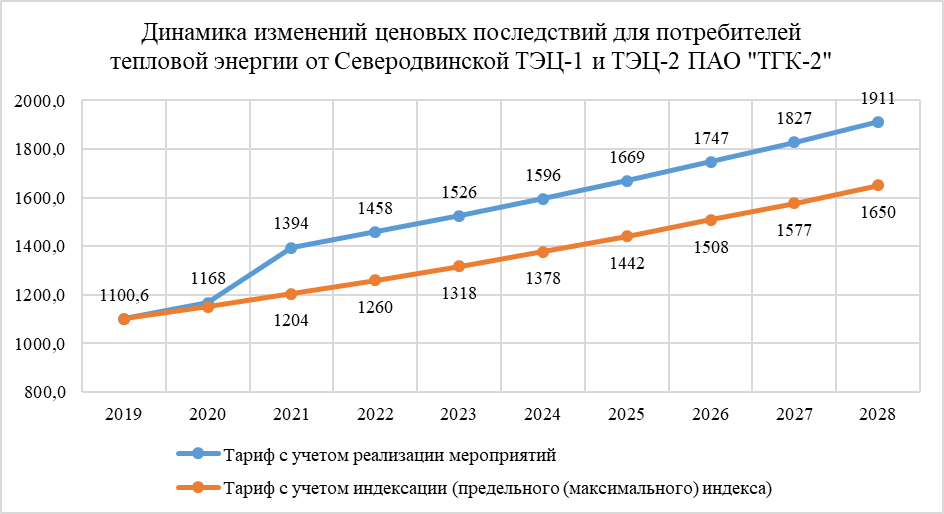 Результаты расчета ценовых последствий для потребителей ПАО «ТГК-2» при реализации запланированных мероприятий и без них (с учетом индексации тарифа)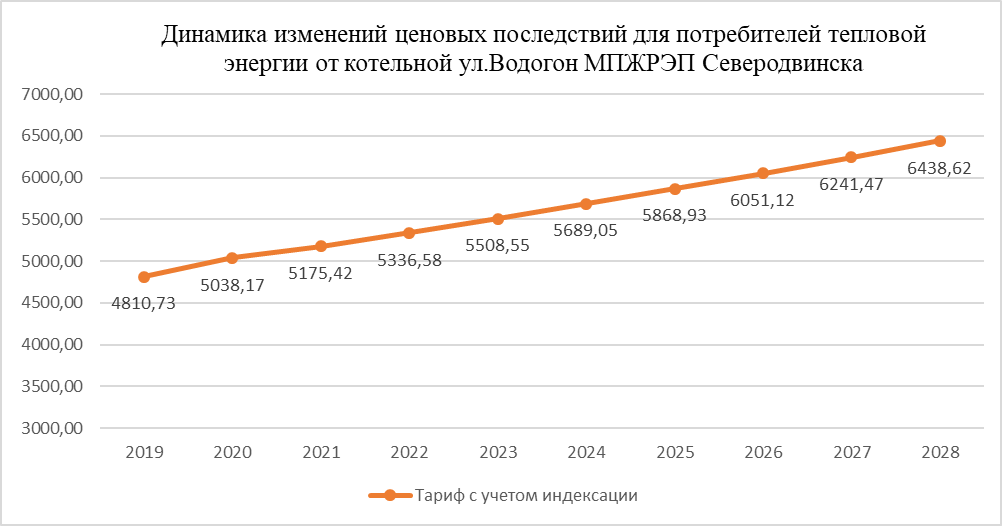 Результаты расчета ценовых последствий для потребителей от котельной ул. Водогон МПЖРЭП Северодвинска (с учетом индексации тарифа)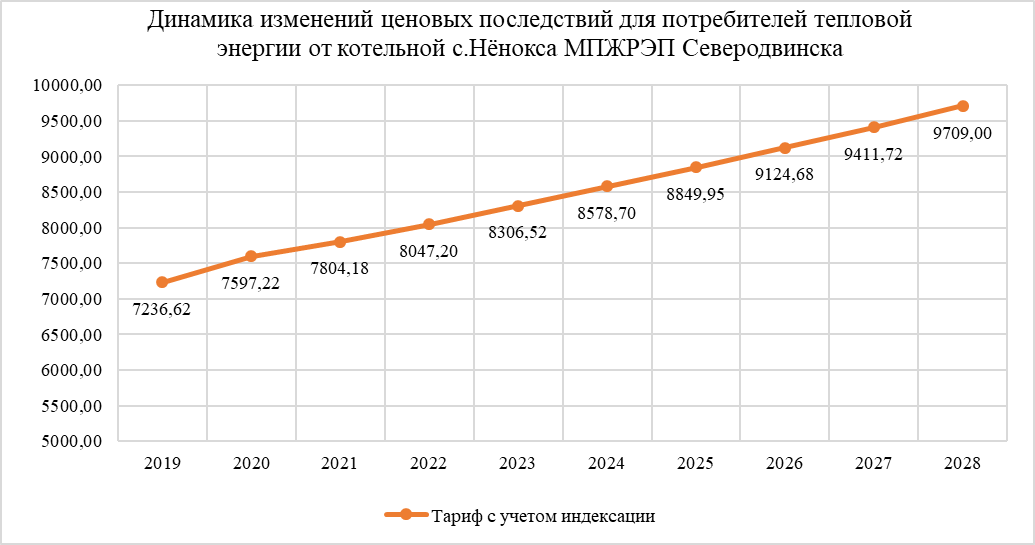 Результаты расчета ценовых последствий для потребителей от котельной Нёнокса МПЖРЭП Северодвинска (с учетом индексации тарифа)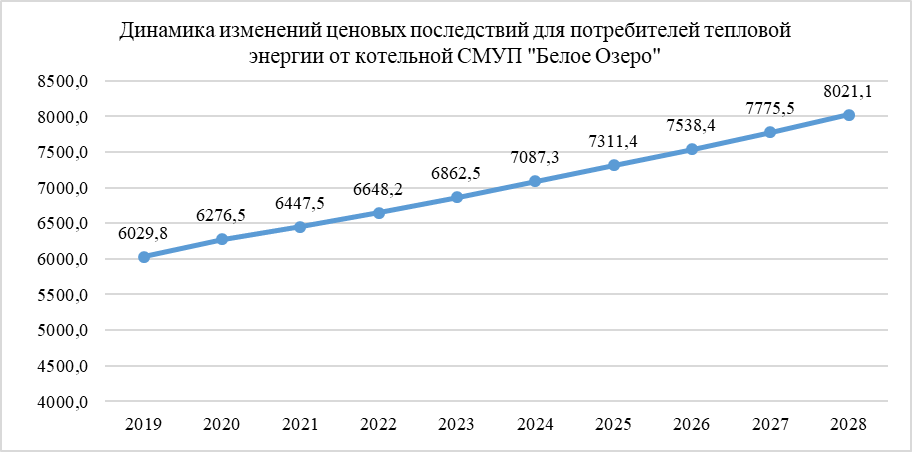 Результаты расчета ценовых последствий для потребителей СМУП «Белое Озеро» (с учетом индексации тарифа)СОГЛАСОВАНО:Генеральный директорООО «Невская Энергетика»_________________ Е. А. КикотьСОГЛАСОВАНО:ПредседательКомитета жилищно-коммунального хозяйства, транспорта и связи Администрации Северодвинска_________________ С. Н. Спирин«_____» ___________________2020 г.«_____» ___________________2020 г.Газизов Ф. Н.Технический директор ООО "Невская Энергетика".Технический контроль, контроль исполнения договорных обязательств.Прохоров И.А.Ведущий специалист ООО "Невская Энергетика".Технический контроль, сбор и обработка данных, разработка схемы теплоснабжения.Козлова О.В.Ведущий специалист ООО "Невская Энергетика".Разработка схемы теплоснабжения, разработка электронной модели схемы теплоснабжения.Бочков А.И.Специалист ООО "Невская Энергетика".Сбор и обработка данных, разработка схемы теплоснабжения.Глава 1"Существующее положение в сфере производства, передачи и потребления тепловой энергии для целей теплоснабжения";Глава 2"Существующее и перспективное потребление тепловой энергии на цели теплоснабжения";Глава 3"Электронная модель системы теплоснабжения поселения, городского округа";Глава 4"Существующее и перспективные балансы тепловой мощности источников тепловой энергии и тепловой нагрузки потребителей";Глава 5"Мастер-план развития систем теплоснабжения поселения, городского округа ";Глава 6"Существующие и перспективные балансы производительности водоподготовительных установок и максимального потребления теплоносителя теплопотребляющими установками потребителей, в том числе в аварийных режимах";Глава 7"Предложения по строительству, реконструкции и техническому перевооружению источников тепловой энергии";Глава 8"Предложения по строительству и реконструкции тепловых сетей";Глава 9«Предложения по переводу открытых систем теплоснабжения (горячего водоснабжения) в закрытые системы горячего водоснабжения»;Глава 10"Перспективные топливные балансы";Глава 11"Оценка надежности теплоснабжения";Глава 12"Обоснование инвестиций в строительство, реконструкцию и техническое перевооружение";Глава 13"Индикаторы развития систем теплоснабжения городского округа";Глава 14"Ценовые (тарифные) последствия";Глава 15"Реестр единых теплоснабжающих организаций";Глава 16"Реестр проектов схемы теплоснабжения";Глава 17"Замечания и предложения к схеме теплоснабжения";Глава 18"Сводный том изменений, выполненных в доработанной и (или) актуализированной схеме теплоснабжения".ТерминыОпределенияТеплоснабжение Обеспечение потребителей тепловой энергии тепловой энергией, теплоносителем, в том числе поддержание мощностиСистема теплоснабженияСовокупность источников тепловой энергии и теплопотребляющих установок, технологически соединенных тепловыми сетямиИсточник тепловой энергии Устройство, предназначенное для производства тепловой энергииТепловая сетьСовокупность устройств (включая центральные тепловые пункты, насосные станции), предназначенных для передачи тепловой энергии, теплоносителя от источников тепловой энергии до теплопотребляющих установокТепловая мощность (далее - мощность)Количество тепловой энергии, которое может быть произведено и (или) передано по тепловым сетям за единицу времениТепловая нагрузка Количество тепловой энергии, которое может быть принято потребителем тепловой энергии за единицу времениПотребитель тепловой энергии (далее потребитель)Лицо, приобретающее тепловую энергию (мощность), теплоноситель для использования на принадлежащих ему на праве собственности или ином законном основании теплопотребляющих установках либо для оказания коммунальных услуг в части горячего водоснабжения и отопленияТеплопотребляющая установка Устройство, предназначенное для использования тепловой энергии, теплоносителя для нужд потребителя тепловой энергииТеплоснабжающая организацияОрганизация, осуществляющая продажу потребителям и (или) теплоснабжающим организациям произведенных или приобретенных тепловой энергии (мощности), теплоносителя и владеющая на праве собственности или ином законном основании источниками тепловой энергии и (или) тепловыми сетями в системе теплоснабжения, посредством которой осуществляется теплоснабжение потребителей тепловой энергии (данное положение применяется к регулированию сходных отношений с участием индивидуальных предпринимателей)Теплосетевая организация Организация, оказывающая услуги по передаче тепловой энергии (данное положение применяется к регулированию сходных отношений с участием индивидуальных предпринимателей)Зона действия системы теплоснабженияТерритория городского округа или ее часть, границы которой устанавливаются по наиболее удаленным точкам подключения потребителей к тепловым сетям, входящим в систему теплоснабженияЗона действия источника тепловой энергииТерритория городского округа или ее часть, границы которой устанавливаются закрытыми секционирующими задвижками тепловой сети системы теплоснабженияУстановленная мощность источника тепловой энергииСумма номинальных тепловых мощностей всего принятого по акту ввода в эксплуатацию оборудования, предназначенного для отпуска тепловой энергии потребителям на собственные и хозяйственные нуждыРасполагаемая мощность источника тепловой энергииВеличина, равная установленной мощности источника тепловой энергии за вычетом объемов мощности, не реализуемой по техническим причинам, в том числе по причине снижения тепловой мощности оборудования в результате эксплуатации на продленном техническом ресурсе (снижение параметров пара перед турбиной, отсутствие рециркуляции в пиковых водогрейных котлоагрегатах и др.)Мощность источника тепловой энергии неттоВеличина, равная располагаемой мощности источника тепловой энергии за вычетом тепловой нагрузки на собственные и хозяйственные нуждыКомбинированная выработка электрической и тепловой энергии Режим работы теплоэлектростанций, при котором производство электрической энергии непосредственно связано с одновременным производством тепловой энергииТеплосетевые объектыОбъекты, входящие в состав тепловой сети и обеспечивающие передачу тепловой энергии от источника тепловой энергии до теплопотребляющих установок потребителей тепловой энергииРасчетный элемент территориального деленияТерритория городского округа или ее часть, принятая для целей разработки схемы теплоснабжения в неизменяемых границах на весь срок действия схемы теплоснабжения№ п/пСокращениеПояснение1БМКБлочно-модульная котельная2ВПУВодоподготовительная установка3ГВСГорячее водоснабжение4ЕТОЕдиная теплоснабжающая организация5ЗАТОЗакрытое территориальное образование6ИПИнвестиционная программа7ИТПИндивидуальный тепловой пункт8МК, КММуниципальная котельная9МУПМуниципальное унитарное предприятие10НВВНеобходимая валовая выручка11НДСНалог на добавленную стоимость12ННЗТНеснижаемый нормативный запас топлива13НСНасосная станция14НТДНормативная техническая документация15НЭЗТНормативный эксплуатационный запас основного или резервного видов топлива16ОВОтопление и вентиляция17ОНЗТОбщий нормативный запас топлива18ПИРПроектные и изыскательские работы19ПНСПовысительно-насосная станция20ПП РФПостановление Правительства Российской Федерации21ППУПенополиуретан22СМРСтроительно-монтажные работы23СЦТСистема централизованного теплоснабжения24ТЭТепловая энергия25ХВОХимводоочистка26ХВПХимводоподготовка27ЦТПЦентральный тепловой пункт28ЭМЭлектронная модель системы теплоснабжения №Наименование объекта капитального строительстваМесто планируемой застройки (номер квартала, улица и т.п.)Кадастровый номер земельного участка202020212022202320242025202620272028Суммарная площадьг. Северодвинскг. Северодвинскг. Северодвинскг. Северодвинскг. Северодвинскг. Северодвинскг. Северодвинскг. Северодвинскг. Северодвинскг. Северодвинскг. Северодвинскг. Северодвинскг. Северодвинскг. Северодвинск15,7,9 этажный жилой дом квартал 08429:28 103 075:0058, 29:28:103075:5872170000000072172Индивидуальный жилой домв районе ул. Народная, д.829:28:101107:37100000000001003Индивидуальный жилой домв районе дома № 30 по пер. Южный 1-й29:28:101120:17100000000001004Индивидуальный жилой домв районе пер. 5-й Южный, д. 2829:28:101113:16100000000001005Индивидуальный жилой домв районе д. 31 по 6-му Южному переулку29:28:101111:0006010000000001006Индивидуальный жилой домв районе д. 31 по 6-му Южному переулку29:28:101111:0011010000000001007Индивидуальный жилой домв районе д. 25 по 6-му Южному переулку29:28:101111:9010000000001008Индивидуальный жилой домв районе д. 25 по 6-му Южному переулку29:28:101111:0004010000000001009Индивидуальный жилой домв районе д. 27 по 6-му Южному переулку29:28:101111:00050100000000010010Индивидуальный жилой дом в районе д. 27 по 6-му Южному переулку29:28:101111:00100100000000010011Индивидуальный жилой домв районе д. 21 по 6-му Южному переулку29:28:101111:30100000000010012Индивидуальный жилой домв районе д. 21 по 6-му Южному переулку29:28:101111:80100000000010013Индивидуальный жилой домпереулок 6-ой Южный29:28:101112:70010000000010014Индивидуальный жилой домпос. Камбалица, дом 329:28:1122140010000000010015Индивидуальный жилой домпереулок 2-ой Южный, дом 429:28:101118:20010000000010016Индивидуальный жилой дом пос. Камбалица, дом 13 29:28:112214:290010000000010017Индивидуальный жилой дом в районе ул. Народная, д.829:28:101107:160003150000031518Индивидуальный жилой дом в районе пер. 6 -ого Южного, дом 1929:28:101111:70001000000010019Индивидуальный жилой дом ул. Георгия Седова, дом 38/2229:28:101121:50001000000010020Индивидуальный жилой дом ул. Южная, д.137/229:28:101114:180001000000010021Индивидуальный жилой домул. Зои Космодемьянской, д.829:28:112225:30001000000010022Индивидуальный жилой дом 3-й Южный переулок, дом 8А29:28:101114:390001000000010023Индивидуальный жилой домв районе ул. Народная, 829:28:101107:150001000000010024Реконструкция индивидуального жилого дома6-ой Южный переулок, 2529:28:101113:60000100000010025Индивидуальный жилой домв районе ул. Народной д.8 29:28:101107:1400004930000493269-ти этажный многоквартирный жилой дом со встроенными помещениями обслуживания и торговлив районе пр. Бутомы, д. 2229:28:112209:50721700000000721727Индивидуальный жилой домв районе пер. 6-й Южный, д. 1929:28:101111:20000100000010028Индивидуальный жилой домпос. Камбалица, дом 2 Б29:28:112214:3090000010000010029Индивидуальный жилой домв районе ул. Народной, д. 829:28:101107:4860000010000010030Индивидуальный жилой домул. Зои Космодемьянской29:28:112225:6000000800008031Индивидуальный жилой домв районе ул. Зои Космодемьянской29:28:112225:590000010000010032Индивидуальный жилой домв районе ул. Народная, д. 829:28:101107:4870000013000013033Индивидуальный жилой домв районе ул. Народная, д. 829:28:101107:5090000010000010034Проект комплексного освоения в целях жилищного строительства (1 очередь)в районе пр. Победы, д. 1629:28:104167:1399663000000000663035Строительство цеха по производству новых типов пропульсивных комплексов АО «ЦС «Звездочка», АО «ОСК» г. Санкт-Петербург.в районе пр. Машиностроителей, д. 1229:28:111224:462005664000000566436Техническое перевооружение и реконструкция производственных мощностей для среднего ремонта и модернизации АПЛ третьего поколения. Реконструкция и техническое перевооружение мощностей – II очередь АО «ЦС «Звездочка», Объект 30а. Цех ремонта автоматики и электроники с участком ремонта вооружения.в районе пр. Машиностроителей, д. 1229:28:111224:462728400000000728437Индивидуальный жилой домул. Народная, д. 829:28:101107:5120000001000010038Индивидуальный жилой домв районе ул. Народной, д. 829:28:101107:4910000003000030039Индивидуальный жилой домв районе ул. Народная, д. 829:28:101107:5230000001300013040Индивидуальный жилой домв районе ул. Героев Североморцев, д. 1029:28:104167:16170000001300013041Индивидуальный жилой домв районе ул. Народная, д. 829:28:101107:5060000001300013042Индивидуальный жилой домв районе ул. Народная, д. 829:28:101107:5030000001500015043Индивидуальный жилой домв районе ул. Героев Североморцев, д. 1029:28:104167:16230000001300013044Индивидуальный жилой домв районе пер. 5-й Южный29:28:101117:450000001300013045Индивидуальный жилой домв районе ул. Героев Североморцев, д. 1029:28:104167:16220000001300013046Индивидуальный жилой домул. Народная, д. 829:28:101107:4890000001800018047Индивидуальный жилой домв районе ул. Народная, 829:28:101107:5070000001000010048Индивидуальный жилой домв районе ул. Героев Североморцев, 1029:28:104167:15700000001000010049Индивидуальный жилой домг. Северодвинск 29:28:112214:3150000001300013050Индивидуальный жилой домв районе ул. Народная, 1029:28:101107:5200000000130013051Индивидуальный жилой домв районе ул. Народая, 829:28:101107:4880000000130013052Индивидуальный жилой домв районе ул. Матросова, д.210000000130013053Жилой комплексна пересечении пр. Победы и ул. Юбилейная29:28:104155:212400165890000001658954Индивидуальный жилой домв районе ул. Народная, д.829:28:101107:5110000000100010055Индивидуальный жилой домв районе пр. Победы, д. 90 29:28:104150:52100000004004056Индивидуальный жилой домв районе пр. Победы, д. 9029:28:104150:5230000000100010057Индивидуальный жилой домв районе улицы Героев Североморцев, 1029:28:104:167:15740000000130013058Индивидуальный жилой домв районе пр. Победы, д. 9029:28:104150:5350000000130013059Индивидуальный жилой домв районе пр. Победы, д. 9029:28:104150:5330000000100010060Многоквартирный дом со встроенными помещениями. 3-й этапв районе пр. Победы, д. 1629:28:104155:29, 29:28:104155:3910433000000001043361Индивидуальный жилой домв районе пр. Победы, д. 9029:28:104150:5890000000100010062Индивидуальный жилой домв районе пр. Победы, д. 9029:28:104150:5300000000130013063Индивидуальный жилой домв районе пр. Победы, д. 9029:28:104150:59200000004004064Индивидуальный жилой домв районе ул. Народная, 829:28:101107:5040000000130013065Многоэтажный жилой дом ул. Гагарина, 529:28:101066:14421300000000421366Индивидуальный жилой домв районе ул. Героев Североморцев, 1029:28:104167:15650000000010010067Индивидуальный жилой домв районе пр. Победы, д. 9029:28:104150:6170000000010010068Индивидуальный жилой домв районе ул. Николая Островского, 929:28:101110:40000000026026069Индивидуальный жилой домв районе пр. Победы, д. 9029:28:104150:6420000000010010070Индивидуальный жилой домв районе пр. Победы, д. 9029:28:104150:5390000000010010071Индивидуальный жилой домв районе пр. Победы, д. 9029:28:104150:5860000000010010072Индивидуальный жилой дом в районе пр. Победы, 9029:28:104150:5500000000010010073Индивидуальный жилой дом в районе ул. Народная, д. 829:28:101107:5070000000060060074Индивидуальный жилой домв районе пр. Победы, д. 9029:28:104150:64600000000606075Индивидуальный жилой домв районе пр. Победы, д. 9029:28:104150:5060000000013013076Индивидуальный жилой дом в районе ул. Народная, д. 1029:28:101107:5170000000015015077Индивидуальный жилой дом в районе пр. Победы, д.9029:28:104150:5490000000013013078Индивидуальный жилой дом в районе ул. Героев Североморцев, д.1029:28:104167:16800000000013013079Проект комплексного освоения в целях жилищного строительствав районе пр. Победы, д. 1629:28:104167:1713089630000000896380Три девятиэтажных жилых дома со встроено-пристроенными одноэтажными нежилыми помещениями в угловых секцияхв районе ул. Октябрьская 29:28:112209:3684,
29:28:112209:3622126900000000126981Проект комплексного освоения в целях жилищного строительствав районе пр. Победы, д. 1629:28:104167:1711065140000000651482Проект комплексного освоения в целях жилищного строительствав районе пр. Победы, д. 1629:28:104167:1712097420000000974283Многоквартирный жилой домул. Макаренко29:28:112226:176990100000000990184Многоквартирный дом (строительный шифр 2а,б,в,г/В-1)в районе ул. Юбилейная, дом 49/4829:28:104151:9878800000000878885Индивидуальный жилой дом в районе ул. Героев Североморцев, д.1029:28:104167:15690000000013013086Многоквартирный жилой домв районе пр. Бутомы, дом 1А29:28:112205:5501185300000001185387Здания жилые многоквартирные 4-й этап в районе проспекта Победы, д. 1629:28:104155:29; 
29:28:104155:39380600000000380688Индивидуальный жилой дом в районе пр. Победы, д.9029:28:104150:6270000000013013089Индивидуальный жилой дом в районе пр. Победы, д.9029:28:104150:6160000000013013090Многоквартирный жилой домв районе пересечения ул. Северная/ ул. Дзержинского29:28:112218:1910354000000001035491Индивидуальный жилой домпер. 2-й Южный, дом 329:28:101119:40000000010010092Индивидуальный жилой домул. Некрасова, 1129:28:101117:140000000013013093Индивидуальный жилой домв районе ул. Героев Североморцев, 1029:28:104167:160500000000505094Индивидуальный жилой домв районе ул. Героев Североморцев, 1129:28:104167:16490000000013013095Многоквартирный жилой домул. Торцева, 6529:28:101066:1201364600000001364696Многоквартирный  дом в квартале 168в районе пр. Победы, 1029:28:104167:80008604000000860497Многоквартирный среднеэтажный жилой комплекс в районе пр. Морского, 6729:28:104152:700113420000001134298Строительство общежитияул. Карла Маркса, д. 3629:28:103089:1011528000000001152899Жилой многоэтажный домв районе ул. Малая Кудьма, д. 1129:28:104162:212921000000002921100Детский сад на 280 меств районе пр. Победы, д. 4529:28:104167:33813681000000003681101Многоквартирный жилой дом (1 этап)квартал 16729:28:104167:850000000041834183102Многоквартирный жилой домрайоне ул. Серго Орджоникидзе, д. 1629:28:103090:81000140000000014000103Индивидуальный жилой дом в районе ул. Народная, 803150000000315104Индивидуальный жилой домв районе ул. Народная, 803150000000315105Стоянка на 4 машиноместв районе проезда Складской01000000000100106Стоянка на 12 машиноместв районе проезда Складской03000000000300107Стоянка на 11 машиноместв районе проезда Складской27500000000275108Стоянка на 10 машиноместв районе проезда Складской02500000000250109Стоянка на 4 машиноместв районе проезда Складской01000000000100110Стоянка на 9 машиноместв районе проезда Складской02250000000225111Комплексное освоение в целях малоэтажного жилищного строительствав районе пр. Морской, 91/100007000000000070000112Индивидуальный жилой дом по ул. Народная, 419600000000196113Индивидуальный жилой домв районе ул. Народная, 803780000000378114Комплекс бытового обслуживанияв районе пр. Победы, 251800000000001800115Административно-производственное зданиепр. Победы, д.120300000000203116Трехэтажный блокированный жилой дом. Позиция 3. Блоки 5, 6, 7 в районе ул. Окружная, 3029:28:108318:81
29:28:108318:82
29:28:108318:8300782000000782117Здание склада химикатов тарного храненияпо пр. Победы, 1, стр. 1009600000000960118Реконструкция здания склада в торгово-офисное зданиепо пр. Труда, 39а05000000000500119Блочное помещение для работников и блочных гаражейв районе ул. К. Маркса, 4829:28:103075:19660025000000002500120Трехэтажный блокированный жилой дом. Позиция 4. Блоки 8, 9, 10в районе ул. Окружная, 3029:28:108318:90
29:28:108318:91
29:28:108318:9200782000000782121Объект капитального строительствав районе ул. Первомайская, 570020000000002000122Трехэтажный блокированный жилой дом. Позиция 2. Блоки 2, 3, 4в районе ул. Окружная, 3029:28:108318:78
29:28:108318:79
29:28:108318:8000782000000782123Строительство индивидуальных жилых домов для многодетных семей (всего 149 земельных участков)в квартале 164004693500000046935124Строительство индивидуальных жилых домов для многодетных семей (всего 29 земельных участков)в квартале 1070913500000009135125Блокированный жилой дом. Позиция 9. Блоки 29, 30, 31, 32в районе ул. Окружная, 3029:28:108318:74
29:28:108318:75
29:28:108318:76
29:28:108318:7700754000000754126Трехэтажный блокированный жилой дом. Позиция 6. Блоки 14, 15, 16в районе ул. Окружная, 3029:28:108318:93
29:28:108318:9400521000000521127Блокированный жилой дом. Позиция 10. Блоки 33, 34, 35, 36, 37, 38в районе ул. Окружная, 3029:28:108318:84
29:28:108318:85
29:28:108318:86
29:28:108318:87
29:28:108318:88
29:28:108318:890011320000001132128Трехэтажный блокированный жилой дом. Позиция 11. Блоки 39, 40, 41, 42в районе ул. Окружная, 3029:28:108318:99
29:28:108318:100
29:28:108318:101
29:28:108318:10200754000000754129Трехэтажный блокированный жилой дом. Позиция 5. Блоки 11, 12, 13в районе ул. Окружная, 3029:28:108318:95
29:28:108318:98
29:28:108318:97
29:28:108318:960010420000001042130Объект производственного назначенияв районе Архангельское шоссе, д. 2529:28:107055:950030000000003000131Объект производственного назначенияв районе Архангельское шоссе, д. 25, корп. 129:28:107055:94 0030000000003000132Объект производственного назначенияв районе Архангельское шоссе, д. 25, корп. 429:28:107055:4210020000000002000133Магазинв районе Окружное шоссе, д. 3029:28:108318:1210030000000003000134Объект производственного назначенияв районе Архангельское шоссе, д. 25, корп. 229:28:107055:650030000000003000135Театрпо ул. Ломоносова, д. 7529:28:103099:1560030000000003000136Объект капитального строительства в районе ул. Ломоносова, д. 42А29:28:101039:7130010000000001000137Промышленные, коммунальные и иные объекты IV-V классов санитарной вредностив районе ул. Матросова29:28:107314:88800500000000500138«Объект IV – V классов санитарной вредности» в районе улицы Карла Маркса29:28:103075:20020016360000001636139«Объект IV – V классов санитарной вредности»в районе улицы Карла Маркса, д. 4629:28:103075:480021430000002143140«Объект IV – V классов санитарной вредности»в районе улицы Карла Маркса29:28:103075:20010021410000002141141«Реконструкция здания» в районе проспекта Труда, 25А29:28:101074:342300740000000740142Жилые блок-секции на земельных участкахв районе ул. Окружная0060000000006000143Крытый футбольный стадионв районе пр. Труда29:28:101101:490001000000000010000144Административное зданиев районе пр.Морской,5329:28:104152:5600040000000004000145Объект придорожного сервисав районе Архангельского шоссе, 220020000000002000146Цех по производству сборных изделий методом непрерывного безопалубочного формованияв районе Архангельского шоссе29:28:107055:732008616500000086165147Объект капитального строительствав районе проспекта Труда – улицы Тургенева29:28:101101:160033570000003357148Объект обслуживания автотранспортав районе проезд Песчаный, дом 10.29:28:103075:2932 0044460000004446149Объект коммунального обслуживанияулица Двинская, дом 1Б, примерно в 150 м по направлению на юг от ориентира29:28:109135:41600100000000100150Объект капительного строительствав районе ул. Лесной, дом 6229:28:101037:2200500000000500151Реконструкция гаражного боксав районе Песчаного проезда, дом 1029:28:103075:9200360000000360152Объект гаражного назначенияулица Октябрьская, дом 38, примерно в 40 м по направлению на запад от ориентира29:28:112215:4590024530000002453153Складское помещениев районе проезда Запрудного, дом 1029:28:107317:210040360000004036154Индивидуальный жилой домулица Народная, 10, примерно в 80 м29:28:101107:51531500000000315155Объект капитального строительствав районе ул. Николая Островского, дом 929:28:101110:1652500000000525156Реконструкция нежилых помещений отдельного стоящего нежилого зданияв районе ул. Ломоносова, дом 7529:28:103099:23 0077590000007759157Павильон по продаже и обслуживанию легковых автомобилей в районе ул. Карла Маркса, д. 46в районе ул. Карла Маркса, д. 460018400000001840158Здание бытового обслуживанияул. Садовая, дом 7029:28:107124:1900021500000002150159Здание физкультурно-оздоровительного комплекса ул. Железнодорожная, д. 1А74200000000742160Торговый центрв районе ул. Южная, д. 13445300000000453161«Плавательный бассейн с внеплощадочными инженерными сетями на стадионе «Север»на стадионе «Север»в квартале 1010083540000008354162Спортивный клубПриморский бульвар, д. 7№ 29:28:113223:1949000000000490163Индивидуальный жилой домв районе улица Народная, 1029:28:101107:52127000000000270164Гаражив районе Песчаный проезд, 100229800000002298165Магазин квартал 850097500000009750166Индивидуальный жилой домул. Южная, д. 159Б02700000000270167«Ангар № 1 (14500 м3)»Архангельское шоссе, д. 23 29:28:109300:145001450000000014500168«Ангар № 2 (9660 м3)»Архангельское шоссе, д. 2329:28:109300:1450096600000009660169«Административное здание»Архангельское шоссе, д. 2329:28:109300:14500877000000877170Шиномонтажная мастерскаяАрхангельское шоссе, д. 23 29:28:109300:25700219000000219171«Чайная»Архангельское шоссе, д. 2329:28:109300:25700312000000312172«Строящееся здание № 1»Архангельское шоссе, д. 1929:28:109300:7420014130000001413173«Строящееся здание № 2»Архангельское шоссе, д. 1929:28:109300:7420014130000001413174«Склад № 2»Архангельское шоссе, д. 1929:28:109300:7420015540000001554175«Склад № 1»Архангельское шоссе, д. 1929:28:109300:74200623000000623176«Строящееся здание № 1»Архангельское шоссе, д. 2129:28:109300:40014130000001413177«Строящееся здание № 2»Архангельское шоссе, д. 2129:28:109300:40014130000001413178«Цех железобетонных изделий (административная и производственная части)»Архангельское шоссе, д. 21 29:28:109300:40013210000001321179«Теплица с бытовыми помещениями»проезд Промышленный, д. 328700000000287180«Нежилое отдельно стоящее здание, назначение: нежилое, этажность 1-3, инв № 07000131, литер А»Архангельское шоссе, дом № 190013670000001367181«Нежилое отдельно стоящее здание, назначение: производственное, литер А, этажность 2»Архангельское шоссе, дом № 19А0016400000001640182«Автопавильон с торговым залом»ул. Ломоносова, остановка «Драмтеатр»005500000055183Магазин товаров первой необходимостиул. Железнодорожная, район дома 33 29:28:102016:287005500000055184«Гаражная секция № 3 (1 очередь)»ул. Октябрьская, 32, примерно в 80 метрах по направлению на север от ориентира65700000000657185«Нежилое здание, назначение: нежилое здание, количество этажей: 3, в том числе подземных: 1»пр. Бутомы, д. 61708000000001708186Индивидуальный жилой домв районе ул. Народная, 1029:28:101107:51337800000000378187Индивидуальный жилой домв районе ул. Народная, 1029:28:101107:52437800000000378188Нежилое здание (пристройка)ул. Железнодорожная д. 43 29:28:107312:36700000000070189Индивидуальный жилой домв районе ул. Народная, 1029:28:101107:52231500000000315190Объект незавершенного строительствав районе дома 48 по улице Карла Маркса36000000000360191Автомойка с автосервисомАрхангельское шоссе, д. 28Г1500000000001500192«Гаражная секция № 1 (3 очередь)»ул. Октябрьская, 3229:28:112215:45772200000000722193«Гаражная секция № 2 (2 очередь)»ул. Октябрьская, 3229:28:112215:45765700000000657194Объект обслуживания транспортав районе ул. Транспортная, 11 29:28:109135:4204782000000004782195Здание «Электромонтажный цех № 4»пр. Машиностроителей, д. 1229:28:111224:463001000000000010000196Многоквартирный жилой домпроспект Победы, дом 43, примерно в 270 м по направлению на юго-восток от ориентира29:28:104167:85031720000000031720197Жилой домориентир - ул. Торцева, дом 1В29:28:107059:165000000000005000198Объект для хранения и обслуживания автотранспортаЗапрудный проезд, дом 18, строение 12000000000002000199Промышленный объектв районе ул. Двинская, д.1б29:28:109135:53177080000000017708200Общественный туалетв р-не пр Труда, дом 4829:28:103099:522610000000000100201«Спортсооружение – физкультурно-оздоровительного комплекса «Дельфин»ул. Торцева, д. 44А0191400000001914202Гаражные боксыул. Октябрьская 29:28:112215:4504670000000004670203Три многоквартирных домав квартале 08529:28:103075:17019000000000019000204Многоквартирный домв квартале 168 9750000000009750205Объект капитального строительствав районе ул. Первомайская, 57А29:28:103087:1280000000000800206Магазинв районе ул. Первомайская, 6929:28:103086:52000000000002000207Объект капитального строительствав районе ул. Дзержинского 29:28:111219:83960000000003960208Объект бытового обслуживанияулица Народная, дом 2-св29:28:101107:20211000000002110209Жилой комплекс из 4 многоквартирных домовНабережная реки Кудьма29:28:104167:3382017097000000017097210Зданиепр-кт Морской, 68А2000000000002000211Зданиеул. Южная, 18Б2000000000002000212Объект капитального строительствапроспект Труда, дом 662000000000002000213Объект капитального строительстваАрхангельское шоссе, дом 25, корпус 22000000000002000214Зданиеул. Некрасова, 1829:28:101123:101000000000001000215«Пристройка к учебному корпусу»в районе пр-кта Беломорского, д. 8 29:28:106053:37195360000000019536216Зданиепр-кт Труда, дом 5429:28:103099:21227000000000022700217Конфессиональный объектв районе ул. Зои Космодемьянской, д. 20300000000003000218Объект обслуживания автотранспортав районе пр-кт Победы, дом 15000000000005000219Объект капитального строительствав районе ул. Торцева, 
д. 1А1000000000001000220Производственный комплексулица Первых причалов, 6, примерно в 90 метрах по направлению на юго-запад от ориентира0100000000001000221Жилой домулица Гайдара, дом 7А1000000000001000222Объект капитального строительстваулица Коновалова, дом 100760000000007600223Многоквартирный жилой домв районе ул. Гоголя, д. 45184000000005184224Тир на ул. Южнойв районе пр-кт Ленина, дом 470816800000008168225Объект капитального строительстваулица Чехова, дом 2 строение 350000000000500226Многоквартирный домпр. Беломорский, д. 783000000000003000227Объект капитального строительствапроезд Запрудный, 100150000000001500228Торговый центрв районе Архангельского шоссе, дом 1160300000000003000229Многоквартирный жилой домориентир – пр. Беломорский, д. 3, к. 8001400000000014000230Индивидуальный жилой дом в районе ул. Народная, 829:28:101107:1749300000000493231Многоквартирный среднеэтажный жилой комплекспр. Морской, 676511000000006511232Объект капитального строительстваш. Ягринское, дом 1/3229:28:109300:100500000000005000233Объект капитального строительстваг. Северодвинск29:28:103075:3395002010600000020106234"Здание гаража"ул. Подводников, д. 12, лит. А2700000000002700235Здание детского комбинатаул. Кирилкина, д. 31679000000001679236Складыв районе Архангельское шоссе, д. 2629:28:109142:850020000000002000237Многоквартирная жилая застройкав районе ул. Карла Маркса, д. 6529:28:103075:33900070000000007000238Торгово-развлекательный комплексв районе пр. Морской, 85015995000000015995239Реконструкция производственных помещений под многоквартирный жилой дом со встроенными нежилыми помещениямипр. Беломорский д. 33/14, в районе пересечения сул. Индустриальная
(Восточный район)29:28:102018:182457000000002457240Частный дом 428 кв.м, ул. Полярная, 30А (реконструкция)ул. Полярная, д. 30а
(Восточный район)29:28:102024:500000004280428241Многоквартирный жилой дом со встроенными помещениями общественного назначенияв районе ул. Индустриальная, дом 11
(Восточный район)29:28:102026:10230170000000023017242Многоквартирный жилой дом ул. Лесная, д. 11
(Восточный район)29:28:102020:20171800000000001800243Многоквартирный жилой дом пр. Беломорский, д. 19
(Восточный район)29:28:102001:4701321000000001321244Жилой комплекс. 1 этап строительства в районе ул. Торцева, д. 4б (Восточный район)29:28:102013:22074000000002074245Жилой комплекс. 2 этап строительствав районе ул. Торцева, д. 4б (Восточный район)29:28:102013:22574000000002574246Многоквартирный дом в районе ул. Индустриальная, д. 44 (Восточный район)29:28:102014:5574217000000004217247Многоквартирный домв районе ул. Республиканская, д. 7 (Восточный район)29:28:102018:3361800000000001800248«Здание фондохранилища муниципального бюджетного учреждения культуры «Северодвинский городской краеведческий  музей»в районе ул. Пионерская, д. 10
(Восточный район)06080000000608249Магазинв районе ул. Железнодорожная, дом 10/7
(Восточный район)3096000000003096250«Многоквартирный жилой дом со встроенными помещениями общественного назначения»по пр. Беломорский между ул. Лесная и Индустриальная
(Восточный район)014893000000014893251Многоквартирный жилой домв районе пр-кт Беломорский, 17 
(Восточный район)3200000000003200252Многоквартирный дом в районе ул. Республиканская, д. 29
(Восточный район)1630000000001630253Здание вспомогательного назначенияул. Республиканская, дом 22А (Восточный район)29:28:102004:222320000000002320254«Многоквартирный дом с наличием на 1 этаже коммерческих помещений»ул. Советская, д.11
(Восточный район)0100000000001000255Многоквартирный домул. Полярная, д. 36/30
(Восточный район)3000000000003000256Многоквартирный жилой домпр. Беломорский, д. 34
(Восточный район)1600000000001600257Гимнастический залул. Пионерская, дом 6А
(Восточный район)29:28:102041:670300000000003000258Многоквартирный домв квартале 009
(Восточный район)29:28:102009:186000000000006000259Объект капитального строительстваул. Советская, дом 30
(Восточный район)29:28:102042:12035999000000035999260Объект капитального строительстваул. Советская
(Восточный район)29:28:102043:810361300000003613261Малоэтажная многоквартирная жилая застройкав районе ул. Пионерская, д. 10
(Восточный район)0030000000003000262Многоквартирный домв квартале 007
(Восточный район)29:28:102007:2980050000000005000263Многоквартирный жилой дом с инженерными коммуникациямипр. Беломорский, д. 34
(Восточный район)29:28:102003:110158000000001580264Обобщенный потребитель, многоквартирный домВосточный район, квартал 001000019627000019627265Обобщенный потребитель, многоквартирный домВосточный район, квартал 0020000339100003391266Обобщенный потребитель, многоквартирный домВосточный район, квартал 003000022554000022554267Обобщенный потребитель, многоквартирный домВосточный район, квартал 004000012085000012085268Обобщенный потребитель, многоквартирный домВосточный район, квартал 005000015391000015391269Обобщенный потребитель, многоквартирный домВосточный район, квартал 006000001210700012107270Обобщенный потребитель, многоквартирный домВосточный район, квартал 0080000090970009097271Обобщенный потребитель, многоквартирный домВосточный район, квартал 0100000077960007796272Обобщенный потребитель, многоквартирный домВосточный район, квартал 0110000065490006549273Обобщенный потребитель, многоквартирный домВосточный район, квартал 0120000039520003952274Обобщенный потребитель, многоквартирный домВосточный район, квартал 0140000007105007105275Обобщенный потребитель, многоквартирный домВосточный район, квартал 0150000006832006832276Обобщенный потребитель, многоквартирный домВосточный район, квартал 016000000270027277Обобщенный потребитель, многоквартирный домВосточный район, квартал 0170000004116004116278Обобщенный потребитель, многоквартирный домВосточный район, квартал 0180000009718009718279Обобщенный потребитель, многоквартирный домВосточный район, квартал 020000000012769012769280Обобщенный потребитель, многоквартирный домВосточный район, квартал 0210000000523505235281Обобщенный потребитель, многоквартирный домВосточный район, квартал 022000000015010015010282Обобщенный потребитель, многоквартирный домВосточный район, квартал 023000000015091015091283Обобщенный потребитель, многоквартирный домВосточный район, квартал 0240000000618206182284Обобщенный потребитель, многоквартирный домВосточный район, квартал 027000000001758717587285Обобщенный потребитель, многоквартирный домВосточный район, квартал 028000000001560015600286Обобщенный потребитель, многоквартирный домВосточный район, квартал 0290000000036713671287Обобщенный потребитель, многоквартирный домВосточный район, квартал 0310000000033213321288Обобщенный потребитель, многоквартирный домВосточный район, квартал 0320000000050775077289Обобщенный потребитель, многоквартирный домВосточный район, квартал 0440000000012821282290Поликлиника, 1030 посещений в сменуВосточный район, квартал 0020000001856001856291Физкультурно-оздоровительный комплекс, Зеркало воды – 375 м2Восточный район, квартал 0020000000447004470292ДОУ (дошкольное образовательное учреждение), на 240 местВосточный район, квартал 0070000038000003800293ДОУ (дошкольное образовательное учреждение), на 240 местВосточный район, квартал 0100000000380003800294Объект общественного назначения (участок для магазина в отдельно стоящем здании)Восточный район, квартал 02300000761000761295Информационный центрВосточный район, квартал 02400000000167167296Многофункциональный общественно-культурный центрВосточный район, квартал 027А0000000032003200297Воскресная школа, 50 местВосточный район, квартал 03100000006960696298Многоэтажная жилая застройка (высотная застройка)Восточный район29:28:103075:33880000069740006974299Многоэтажная жилая застройка (высотная застройка)Восточный район29:28:103075:33910000076690007669300Многоэтажная жилая застройка (высотная застройка)Восточный район29:28:103075:33940000065750006575301Многоэтажная жилая застройка (высотная застройка)Восточный район29:28:103075:33900000058860005886302Малоэтажная многоквартирная жилая застройкаВосточный район29:28:102004:28600864000000864303Многоэтажная жилая застройка (высотная застройка) в несколько этапов Восточный район29:28:103099:6800096009600960096009600048000304малоэтажная многоквартирная жилая застройкаВосточный район29:28:102021:10000002624002624305Среднеэтажная жилая застройкаВосточный район29:28:102016:7430000001702001702306Многоквартирная жилая застройкаВосточный район29:28:103075:35130000006316006316307Многоквартирная жилая застройкаВосточный район, 85 квартал29:28:103075:35140000007560007560308Многоквартирная жилая застройкаВосточный район, 89 квартал-0000000037253725309Многоквартирная жилая застройкаВосточный район, 84 квартал-0000000076477647310Многоквартирная жилая застройкаВосточный район, 162 квартал-0000000085298529311Многоквартирная жилая застройкаВосточный район, 007 квартал00007880000788312Многоквартирная жилая застройкаВосточный район, 020 квартал0000209000002090313Многоквартирная жилая застройкаВосточный район, 017 квартал0000190000001900314Многоквартирная жилая застройкаВосточный район, 017 квартал0000161100001611315Многоквартирная жилая застройкаВосточный район29:28:102017:3690001468000001468316Среднеэтажная жилая застройка (социальное жилье)Восточный район29:28:102029:140400000000004000317Среднеэтажная жилая застройка (социальное жилье)Восточный район29:28:102028:160040000000004000318Малоэтажная многоквартирная жилая застройка (социальное жилье)Восточный район29:28:102009:491(был 18)0250000000002500319Малоэтажная многоквартирная жилая застройка (социальное жилье)Восточный район29:28:102007:298 (номер изменится, перераспределение)0002100000002100320Малоэтажная многоквартирная жилая застройка (социальное жилье)Восточный район, 017 квартал0000200000002000321индивидуальное жилищное строительство (многодетным семьям), 54 участкаВосточный район, 175 квартал29:28:104167:1562-29:28:104167:16800000060750006075322Многоквартирный жилой домв районе жилого здания по ул. Пионерская, д. 101600000000001600323Магазинв районе ул. Арктическая, д. 2в29:28:103075:3515 0001100000001100324Многоэтажный жилой домул. Карла Маркса в районе д. 6929:28:103075:19900042650000004265325Ангар (1 очередь)Промышленный проезд д. 31020000000001020326Объект капитального строительствав районе пр. Бутомы, д. 1А29:28:112205:24560003832000003832ИтогоИтогоИтогоИтого2996432509614570843301591729874505929674672768491430701НаименованиепоказателейЕд.изм.202020212022202320242025202620272028г. Северодвинскг. Северодвинскг. Северодвинскг. Северодвинскг. Северодвинскг. Северодвинскг. Северодвинскг. Северодвинскг. Северодвинскг. Северодвинскг. СеверодвинскМногоэтажный жилищный фондм2127861,8297289,6379195,6402795,6412395,6449099,6458699,6468299,6472482,9Средне- и малоэтажный жилищный фондм256941,194947,1245292,2253607,2335736,6381922,5429762,7485868,7555168,1Общественно-деловаязастройкам2114840,0158367,2383200,5384300,5384300,5388861,0390717,2399683,0403049,7Итогом2299642,9550603,91007688,31040703,31132432,71219883,11279179,51353851,31430700,6Наименование показателейЕд.изм.202020212022202320242025202620272028г. Северодвинскг. Северодвинскг. Северодвинскг. Северодвинскг. Северодвинскг. Северодвинскг. Северодвинскг. Северодвинскг. Северодвинскг. Северодвинскг. СеверодвинскСредне- и малоэтажный жилищный фондм20,00,014219,06402,70,011803,90,00,00,0ул. Торцева, д. 45м2--516,8------ул. Республиканская, д. 37м2--367,1------просп. Беломорский, д. 66м2--255,2------ул. Комсомольская, д. 18/37м2--994,6------просп. Беломорский, д. 15/15м2--314,2------ул. Советская, д. 34м2--488,8------ул. Индустриальная, д. 7м2--515,4------ул. Ломоносова, д. 30ам2--314,6------ул. Советская, д. 21м2--335,7------ул. Ломоносова, д. 31м2--558,7------пер. Трудовой, д. 5м2--184,5------ул. Ломоносова, д. 13м2--673,4------ул. Полярная, д. 14м2--356,8------ул. Железнодорожная, д. 6м2--325,1------ул. Лесная, д. 42/26м2--412,9------ул. Индустриальная, д. 43м2--483,5------ул. Республиканская, д. 35м2--845,0------ул. Полярная, д. 12м2--425,4------ул. Полярная, д. 16/42м2--904,9------ул. Лесная, д. 29/28м2--201,6------ул. Индустриальная, д. 12м2--350,3------ул. Лесная, д. 9ам2--359,3------ул. Советская, д. 36ам2--900,8------ул. Советская, д. 39/10м2--786,8------ул. Ломоносова, д. 22ам2--367,1------ул. Республиканская, д. 21/17м2--472,6------ул. Ломоносова, д. 30м2--1019,7------ул. Пионерская, д. 5м2--488,4------ул. Пионерская, д. 3м2---293,1-----ул. Ломоносова, д. 25м2---824,8-----ул. Мира, д. 26м2---205,5-----ул. Мира, д. 30м2---369,8-----ул. Мира, д. 24м2---360,8-----ул. Советская, д. 24ам2---228,8-----просп. Беломорский, д. 40м2---359,5-----ул. Республиканская, д. 23/16м2---425,2-----ул. Советская, д. 22м2---586,3-----ул. Торцева, д. 19м2---580,9-----ул. Лесная, д. 10м2---738,4-----ул. Лесная, д. 33ам2---770,7-----ул. Советская, д. 17м2---596,4-----ул. Индустриальная, д. 29/13м2---62,5-----просп. Беломорский, д. 64м2-----471,0---ул. Индустриальная, д. 35м2-----718,7---ул. Ломоносова, д. 28ам2-----333,4---ул. Пионерская, д. 18м2-----614,4---ул. Полярная, д. 5, корп. Ам2-----803,2---ул. Советская, д. 42, корп. бм2-----435,2---ул. Торцева, д. 11, корп. ам2-----335,1---ул. Торцева, д. 22, корп. ам2-----815,9---ул. Лесная, д. 11, корп. Вм2-----339,9---ул. Республиканская, д. 19, корп. Ам2-----139,9---ул. Железнодорожная, д. 28м2-----453,8---ул. Лесная, д. 33, корп. бм2-----372,5---ул. Республиканская, д. 11м2-----323,2---ул. Лесная, д. 39м2-----420,4---ул. Первомайская, д. 9м2-----1299,9---ул. Торцева, д. 26м2-----569,1---ул. Советская, д. 12, корп. Ам2-----334,1---ул. Советская, д. 37/9м2-----631,4---ул. Торцева, д. 9, корп. ам2-----376,7---ул. Железнодорожная, д. 20/8м2-----460,7---ул. Индустриальная, д. 44м2-----882,3---ул. Советская, д. 28/7м2-----673,2---Итогом20,00,014219,06402,70,011803,90,00,00,0НаименованиепоказателейЕд.изм.202020212022202320242025202620272028г. Северодвинскг. Северодвинскг. Северодвинскг. Северодвинскг. Северодвинскг. Северодвинскг. Северодвинскг. Северодвинскг. Северодвинскг. Северодвинскг. СеверодвинскМногоэтажныйжилищный фондм2127861,8297289,6379195,6402795,6412395,6449099,6458699,6468299,6472482,9Средне- и малоэтажный жилищный фондм256941,194947,1231073,2232985,6315115,0349497,0397337,2453443,2522742,5Общественно-деловаязастройкам2114840,0158367,2383200,5384300,5384300,5388861,0390717,2399683,0403049,7Итогом2299642,9550603,9993469,41020081,71111811,11187457,61246754,01321425,81398275,1НаименованиепоказателейЕд.изм202020212022202320242025202620272028Система теплоснабжения муниципального образования «Северодвинск» (СТЭЦ-1, СТЭЦ-2)Система теплоснабжения муниципального образования «Северодвинск» (СТЭЦ-1, СТЭЦ-2)Система теплоснабжения муниципального образования «Северодвинск» (СТЭЦ-1, СТЭЦ-2)Система теплоснабжения муниципального образования «Северодвинск» (СТЭЦ-1, СТЭЦ-2)Система теплоснабжения муниципального образования «Северодвинск» (СТЭЦ-1, СТЭЦ-2)Система теплоснабжения муниципального образования «Северодвинск» (СТЭЦ-1, СТЭЦ-2)Система теплоснабжения муниципального образования «Северодвинск» (СТЭЦ-1, СТЭЦ-2)Система теплоснабжения муниципального образования «Северодвинск» (СТЭЦ-1, СТЭЦ-2)Система теплоснабжения муниципального образования «Северодвинск» (СТЭЦ-1, СТЭЦ-2)Система теплоснабжения муниципального образования «Северодвинск» (СТЭЦ-1, СТЭЦ-2)Система теплоснабжения муниципального образования «Северодвинск» (СТЭЦ-1, СТЭЦ-2)г. Северодвинскм2299642,9550603,91007688,31040703,31132432,71219883,11279179,51353851,31430700,6МесторасположениеКадастровый номерс. Ненокса, ул. Ермолина, д. 15А (Попик О.А.)29:28:207004:174с. Ненокса, ул. Ермолина, д. 23 (Привалова О.Н.)29:28:207004:200с. Ненокса, ул. Садовая, д. 25 (Яреньгин Д.В.)29:28:207004:205с. Ненокса, ул. Веры Фингер, д. 38 (Замарин А. Н.)29:28:207005:68с. Ненокса, ул. Строителей, 1 (Потапов Е. В.)29:28:209001:13с. Ненокса, ул. Ермолина, дом 17А (Давыдов А.Д.)29:28:103075:104с. Ненокса, ул. Ломоносова, дом 8 (Непытаев А. А.)29:28:207008:89с. Ненокса, ул. Пионерская, дом 30 (Бабайкина Е. А.)29:28:207002:104с. Ненокса (Яренгин А. А.)29:28:207004:202с. Ненокса, ул. Трапезникова, 27 (Кологриев А.Н.)29:28:207004:217с Ненокса, в районе ул. Трапезникова, дом 8 (Никандров Н. В.)29:28:207004:209с. Ненокса, в районе ул. Трапезникова, 8 (Скороходов В. С.)29:28:207004:2014с. Ненокса, ул. Пионерская (Аникина А. А.)29:28:207002:81с. Ненокса, ул. Трапезникова, 27 (Пальцев А. Н.)29:28:207004:210с. Ненокса, ул. Садовая (Шульман В. Е.)29:28:207004:121д. Сюзьма, в районе ул. Ксении Гемп, д. 7 (Гагарин В. Н.)29:28:203001:84г. Северодвинск, в районе пр. Морской, д. 91/100 (Полысаев А.В.)29:28:503001:340г. Северодвинск, в районе пр. Морской, д. 91/100 (Борисова А.А.)29:28:503001:339г. Северодвинск, ул. Краснофлотская, д. 9 (Данилов В.И.)29:28:207010:2№Наименование объекта капитального строительстваМесто планируемой застройки (номер квартала, ул. и т.п.)Кадастровый номер земельного участкаСумм. нагрузка Гкал/ч202020202020202120212021202220222022202320232023202420242024202520252025202620262026202720272027202820282028№Наименование объекта капитального строительстваМесто планируемой застройки (номер квартала, ул. и т.п.)Кадастровый номер земельного участкаСумм. нагрузка Гкал/чОТВГВСОТВГВСОТВГВСОТВГВСОТВГВСОТВГВСОТВГВСОТВГВСОТВГВС15,7,9 этажный жилой дом   квартал 08429:28 103 075:0058, 29:28:103075:580,7220,5310,0010,1900,0000,0000,0000,0000,0000,0000,0000,0000,0000,0000,0000,0000,0000,0000,0000,0000,0000,0000,0000,0000,0000,0000,0000,0002Индивидуальный жилой дом  в районе ул. Народная, д.829:28:101107:370,0100,0070,0000,0030,0000,0000,0000,0000,0000,0000,0000,0000,0000,0000,0000,0000,0000,0000,0000,0000,0000,0000,0000,0000,0000,0000,0000,0003Индивидуальный жилой дом  в районе дома № 30 по пер. Южный 1-й29:28:101120:170,0100,0070,0000,0030,0000,0000,0000,0000,0000,0000,0000,0000,0000,0000,0000,0000,0000,0000,0000,0000,0000,0000,0000,0000,0000,0000,0000,0004Индивидуальный жилой дом  в районе пер. 5-й Южный, д. 2829:28:101113:160,0100,0070,0000,0030,0000,0000,0000,0000,0000,0000,0000,0000,0000,0000,0000,0000,0000,0000,0000,0000,0000,0000,0000,0000,0000,0000,0000,0005Индивидуальный жилой дом  в районе д. 31 по 6-му Южному переулку29:28:101111:00060,0100,0000,0000,0000,0070,0000,0030,0000,0000,0000,0000,0000,0000,0000,0000,0000,0000,0000,0000,0000,0000,0000,0000,0000,0000,0000,0000,0006Индивидуальный жилой дом  в районе д. 31 по 6-му Южному переулку29:28:101111:00110,0100,0000,0000,0000,0070,0000,0030,0000,0000,0000,0000,0000,0000,0000,0000,0000,0000,0000,0000,0000,0000,0000,0000,0000,0000,0000,0000,0007Индивидуальный жилой дом  в районе д. 25 по 6-му Южному переулку29:28:101111:90,0100,0000,0000,0000,0070,0000,0030,0000,0000,0000,0000,0000,0000,0000,0000,0000,0000,0000,0000,0000,0000,0000,0000,0000,0000,0000,0000,0008Индивидуальный жилой дом  в районе д. 25 по 6-му Южному переулку29:28:101111:00040,0100,0000,0000,0000,0070,0000,0030,0000,0000,0000,0000,0000,0000,0000,0000,0000,0000,0000,0000,0000,0000,0000,0000,0000,0000,0000,0000,0009Индивидуальный жилой дом  в районе д. 27 по 6-му Южному переулку29:28:101111:00050,0100,0000,0000,0000,0070,0000,0030,0000,0000,0000,0000,0000,0000,0000,0000,0000,0000,0000,0000,0000,0000,0000,0000,0000,0000,0000,0000,00010Индивидуальный жилой дом   в районе д. 27 по 6-му Южному переулку29:28:101111:00100,0100,0000,0000,0000,0070,0000,0030,0000,0000,0000,0000,0000,0000,0000,0000,0000,0000,0000,0000,0000,0000,0000,0000,0000,0000,0000,0000,00011Индивидуальный жилой дом  в районе д. 21 по 6-му Южному переулку29:28:101111:30,0100,0000,0000,0000,0070,0000,0030,0000,0000,0000,0000,0000,0000,0000,0000,0000,0000,0000,0000,0000,0000,0000,0000,0000,0000,0000,0000,00012Индивидуальный жилой дом  в районе д. 21 по 6-му Южному переулку29:28:101111:80,0100,0000,0000,0000,0070,0000,0030,0000,0000,0000,0000,0000,0000,0000,0000,0000,0000,0000,0000,0000,0000,0000,0000,0000,0000,0000,0000,00013Индивидуальный жилой дом  переулок 6-ой Южный29:28:101112:70,0100,0000,0000,0000,0000,0000,0000,0070,0000,0030,0000,0000,0000,0000,0000,0000,0000,0000,0000,0000,0000,0000,0000,0000,0000,0000,0000,00014Индивидуальный жилой домпос. Камбалица, дом 329:28:1122140,0100,0000,0000,0000,0000,0000,0000,0070,0000,0030,0000,0000,0000,0000,0000,0000,0000,0000,0000,0000,0000,0000,0000,0000,0000,0000,0000,00015Индивидуальный жилой дом  переулок 2-ой Южный, дом 429:28:101118:20,0100,0000,0000,0000,0000,0000,0000,0070,0000,0030,0000,0000,0000,0000,0000,0000,0000,0000,0000,0000,0000,0000,0000,0000,0000,0000,0000,00016Индивидуальный жилой дом     пос. Камбалица, дом 13 29:28:112214:290,0100,0000,0000,0000,0000,0000,0000,0070,0000,0030,0000,0000,0000,0000,0000,0000,0000,0000,0000,0000,0000,0000,0000,0000,0000,0000,0000,00017Индивидуальный жилой дом   в районе ул. Народная, д.829:28:101107:160,0320,0000,0000,0000,0000,0000,0000,0000,0000,0000,0230,0000,0080,0000,0000,0000,0000,0000,0000,0000,0000,0000,0000,0000,0000,0000,0000,00018Индивидуальный жилой дом   в районе пер. 6 -ого Южного, дом 1929:28:101111:70,0100,0000,0000,0000,0000,0000,0000,0000,0000,0000,0070,0000,0030,0000,0000,0000,0000,0000,0000,0000,0000,0000,0000,0000,0000,0000,0000,00019Индивидуальный жилой дом   ул. Георгия Седова, дом 38/2229:28:101121:50,0100,0000,0000,0000,0000,0000,0000,0000,0000,0000,0070,0000,0030,0000,0000,0000,0000,0000,0000,0000,0000,0000,0000,0000,0000,0000,0000,00020Индивидуальный жилой дом   ул. Южная, д.137/229:28:101114:180,0100,0000,0000,0000,0000,0000,0000,0000,0000,0000,0070,0000,0030,0000,0000,0000,0000,0000,0000,0000,0000,0000,0000,0000,0000,0000,0000,00021Индивидуальный жилой дом  ул. Зои Космодемьянской, д.829:28:112225:30,0100,0000,0000,0000,0000,0000,0000,0000,0000,0000,0070,0000,0030,0000,0000,0000,0000,0000,0000,0000,0000,0000,0000,0000,0000,0000,0000,00022Индивидуальный жилой дом   3-й Южный переулок, дом 8А29:28:101114:390,0100,0000,0000,0000,0000,0000,0000,0000,0000,0000,0070,0000,0030,0000,0000,0000,0000,0000,0000,0000,0000,0000,0000,0000,0000,0000,0000,00023Индивидуальный жилой дом  в районе ул. Народная, 829:28:101107:150,0100,0000,0000,0000,0000,0000,0000,0000,0000,0000,0070,0000,0030,0000,0000,0000,0000,0000,0000,0000,0000,0000,0000,0000,0000,0000,0000,00024Реконструкция индивидуального жилого дома  6-ой Южный переулок, 2529:28:101113:60,0100,0000,0000,0000,0000,0000,0000,0000,0000,0000,0000,0000,0000,0070,0000,0030,0000,0000,0000,0000,0000,0000,0000,0000,0000,0000,0000,00025Индивидуальный жилой дом  в районе ул. Народной д.8 29:28:101107:140,0490,0000,0000,0000,0000,0000,0000,0000,0000,0000,0000,0000,0000,0360,0000,0130,0000,0000,0000,0000,0000,0000,0000,0000,0000,0000,0000,000269-ти этажный многоквартирный жилой дом со встроенными помещениями обслуживания и торговли  в районе пр. Бутомы, д. 2229:28:112209:500,7220,5310,0010,1900,0000,0000,0000,0000,0000,0000,0000,0000,0000,0000,0000,0000,0000,0000,0000,0000,0000,0000,0000,0000,0000,0000,0000,00027Индивидуальный жилой дом  в районе пер. 6-й Южный, д. 1929:28:101111:20,0100,0000,0000,0000,0000,0000,0000,0000,0000,0000,0000,0000,0000,0070,0000,0030,0000,0000,0000,0000,0000,0000,0000,0000,0000,0000,0000,00028Индивидуальный жилой домпос. Камбалица, дом 2 Б29:28:112214:3090,0100,0000,0000,0000,0000,0000,0000,0000,0000,0000,0000,0000,0000,0000,0000,0000,0070,0000,0030,0000,0000,0000,0000,0000,0000,0000,0000,00029Индивидуальный жилой дом  в районе ул. Народной, д. 829:28:101107:4860,0100,0000,0000,0000,0000,0000,0000,0000,0000,0000,0000,0000,0000,0000,0000,0000,0070,0000,0030,0000,0000,0000,0000,0000,0000,0000,0000,00030Индивидуальный жилой дом  ул. Зои Космодемьянской29:28:112225:600,0080,0000,0000,0000,0000,0000,0000,0000,0000,0000,0000,0000,0000,0000,0000,0000,0060,0000,0020,0000,0000,0000,0000,0000,0000,0000,0000,00031Индивидуальный жилой дом  в районе ул. Зои Космодемьянской29:28:112225:590,0100,0000,0000,0000,0000,0000,0000,0000,0000,0000,0000,0000,0000,0000,0000,0000,0070,0000,0030,0000,0000,0000,0000,0000,0000,0000,0000,00032Индивидуальный жилой дом  в районе ул. Народная, д. 829:28:101107:4870,0130,0000,0000,0000,0000,0000,0000,0000,0000,0000,0000,0000,0000,0000,0000,0000,0100,0000,0030,0000,0000,0000,0000,0000,0000,0000,0000,00033Индивидуальный жилой дом  в районе ул. Народная, д. 829:28:101107:5090,0100,0000,0000,0000,0000,0000,0000,0000,0000,0000,0000,0000,0000,0000,0000,0000,0070,0000,0030,0000,0000,0000,0000,0000,0000,0000,0000,00034Проект комплексного освоения в целях жилищного строительства (1 очередь)  в районе пр. Победы, д. 1629:28:104167:13990,6320,4650,0010,1670,0000,0000,0000,0000,0000,0000,0000,0000,0000,0000,0000,0000,0000,0000,0000,0000,0000,0000,0000,0000,0000,0000,0000,00035Строительство цеха по производству новых типов пропульсивных комплексов АО «ЦС «Звездочка»,АО «ОСК» г. Санкт Петербург.  в районе пр. Машиностроителей, д. 1229:28:111224:4625,7620,0000,0000,0000,0000,0000,0002,6222,7170,4240,0000,0000,0000,0000,0000,0000,0000,0000,0000,0000,0000,0000,0000,0000,0000,0000,0000,00036Техническое перевооружение и реконструкция производственных мощностей для среднего ремонта и модернизации АПЛ третьего поколения. Реконструкция и техническое перевооружение мощностей – II очередь АО «ЦС «Звездочка»,Объект 30а. Цех ремонта автоматики и электроники с участком ремонта вооружения.  в районе пр. Машиностроителей, д. 1229:28:111224:4621,9680,8950,9280,1450,0000,0000,0000,0000,0000,0000,0000,0000,0000,0000,0000,0000,0000,0000,0000,0000,0000,0000,0000,0000,0000,0000,0000,00037Индивидуальный жилой дом  ул. Народная, д. 829:28:101107:5120,0100,0000,0000,0000,0000,0000,0000,0000,0000,0000,0000,0000,0000,0000,0000,0000,0000,0000,0000,0070,0000,0030,0000,0000,0000,0000,0000,00038Индивидуальный жилой дом  в районе ул. Народной, д. 829:28:101107:4910,0300,0000,0000,0000,0000,0000,0000,0000,0000,0000,0000,0000,0000,0000,0000,0000,0000,0000,0000,0220,0000,0080,0000,0000,0000,0000,0000,00039Индивидуальный жилой дом  в районе ул. Народная, д. 829:28:101107:5230,0130,0000,0000,0000,0000,0000,0000,0000,0000,0000,0000,0000,0000,0000,0000,0000,0000,0000,0000,0100,0000,0030,0000,0000,0000,0000,0000,00040Индивидуальный жилой дом  в районе ул. Героев Североморцев, д. 1029:28:104167:16170,0130,0000,0000,0000,0000,0000,0000,0000,0000,0000,0000,0000,0000,0000,0000,0000,0000,0000,0000,0100,0000,0030,0000,0000,0000,0000,0000,00041Индивидуальный жилой дом  в районе ул. Народная, д. 829:28:101107:5060,0130,0000,0000,0000,0000,0000,0000,0000,0000,0000,0000,0000,0000,0000,0000,0000,0000,0000,0000,0100,0000,0030,0000,0000,0000,0000,0000,00042Индивидуальный жилой дом  в районе ул. Народная, д. 829:28:101107:5030,0150,0000,0000,0000,0000,0000,0000,0000,0000,0000,0000,0000,0000,0000,0000,0000,0000,0000,0000,0110,0000,0040,0000,0000,0000,0000,0000,00043Индивидуальный жилой дом  в районе ул. Героев Североморцев, д. 1029:28:104167:16230,0130,0000,0000,0000,0000,0000,0000,0000,0000,0000,0000,0000,0000,0000,0000,0000,0000,0000,0000,0100,0000,0030,0000,0000,0000,0000,0000,00044Индивидуальный жилой дом  в районе пер. 5-й Южный29:28:101117:450,0130,0000,0000,0000,0000,0000,0000,0000,0000,0000,0000,0000,0000,0000,0000,0000,0000,0000,0000,0100,0000,0030,0000,0000,0000,0000,0000,00045Индивидуальный жилой дом  в районе ул. Героев Североморцев, д. 1029:28:104167:16220,0130,0000,0000,0000,0000,0000,0000,0000,0000,0000,0000,0000,0000,0000,0000,0000,0000,0000,0000,0100,0000,0030,0000,0000,0000,0000,0000,00046Индивидуальный жилой дом  ул. Народная, д. 829:28:101107:4890,0320,0000,0000,0000,0000,0000,0000,0000,0000,0000,0000,0000,0000,0000,0000,0000,0000,0000,0000,0240,0000,0090,0000,0000,0000,0000,0000,00047Индивидуальный жилой дом  в районе ул. Народная, 829:28:101107:5070,0100,0000,0000,0000,0000,0000,0000,0000,0000,0000,0000,0000,0000,0000,0000,0000,0000,0000,0000,0070,0000,0030,0000,0000,0000,0000,0000,00048Индивидуальный жилой дом  в районе ул. Героев Североморцев, 1029:28:104167:15700,0100,0000,0000,0000,0000,0000,0000,0000,0000,0000,0000,0000,0000,0000,0000,0000,0000,0000,0000,0070,0000,0030,0000,0000,0000,0000,0000,00049Индивидуальный жилой домг. Северодвинск 29:28:112214:3150,0130,0000,0000,0000,0000,0000,0000,0000,0000,0000,0000,0000,0000,0000,0000,0000,0000,0000,0000,0100,0000,0030,0000,0000,0000,0000,0000,00050Индивидуальный жилой дом  в районе ул. Народная, 1029:28:101107:5200,0130,0000,0000,0000,0000,0000,0000,0000,0000,0000,0000,0000,0000,0000,0000,0000,0000,0000,0000,0000,0000,0000,0100,0000,0030,0000,0000,00051Индивидуальный жилой дом  в районе ул. Народая, 829:28:101107:4880,0130,0000,0000,0000,0000,0000,0000,0000,0000,0000,0000,0000,0000,0000,0000,0000,0000,0000,0000,0000,0000,0000,0100,0000,0030,0000,0000,00052Индивидуальный жилой дом  в районе ул. Матросова, д.210,0130,0000,0000,0000,0000,0000,0000,0000,0000,0000,0000,0000,0000,0000,0000,0000,0000,0000,0000,0000,0000,0000,0100,0000,0030,0000,0000,00053Жилой комплекс  на пересечении пр. Победы и ул. Юбилейная29:28:104155:21241,7640,0000,0000,0000,0000,0000,0001,2970,0020,4650,0000,0000,0000,0000,0000,0000,0000,0000,0000,0000,0000,0000,0000,0000,0000,0000,0000,00054Индивидуальный жилой дом  в районе ул. Народная, д.829:28:101107:5110,0100,0000,0000,0000,0000,0000,0000,0000,0000,0000,0000,0000,0000,0000,0000,0000,0000,0000,0000,0000,0000,0000,0070,0000,0030,0000,0000,00055Индивидуальный жилой домв районе пр. Победы, д. 90 29:28:104150:5210,0040,0000,0000,0000,0000,0000,0000,0000,0000,0000,0000,0000,0000,0000,0000,0000,0000,0000,0000,0000,0000,0000,0030,0000,0010,0000,0000,00056Индивидуальный жилой дом  в районе пр. Победы, д. 9029:28:104150:5230,0100,0000,0000,0000,0000,0000,0000,0000,0000,0000,0000,0000,0000,0000,0000,0000,0000,0000,0000,0000,0000,0000,0070,0000,0030,0000,0000,00057Индивидуальный жилой дом  в районе улицы Героев Североморцев, 1029:28:104:167:15740,0130,0000,0000,0000,0000,0000,0000,0000,0000,0000,0000,0000,0000,0000,0000,0000,0000,0000,0000,0000,0000,0000,0100,0000,0030,0000,0000,00058Индивидуальный жилой дом  в районе пр. Победы, д. 9029:28:104150:5350,0130,0000,0000,0000,0000,0000,0000,0000,0000,0000,0000,0000,0000,0000,0000,0000,0000,0000,0000,0000,0000,0000,0100,0000,0030,0000,0000,00059Индивидуальный жилой дом  в районе пр. Победы, д. 9029:28:104150:5330,0100,0000,0000,0000,0000,0000,0000,0000,0000,0000,0000,0000,0000,0000,0000,0000,0000,0000,0000,0000,0000,0000,0070,0000,0030,0000,0000,00060Многоквартирный дом со встроенными помещениями. 3-й этап  в районе пр. Победы, д. 1629:28:104155:29, 29:28:104155:391,0430,7670,0010,2750,0000,0000,0000,0000,0000,0000,0000,0000,0000,0000,0000,0000,0000,0000,0000,0000,0000,0000,0000,0000,0000,0000,0000,00061Индивидуальный жилой дом  в районе пр. Победы, д. 9029:28:104150:5890,0100,0000,0000,0000,0000,0000,0000,0000,0000,0000,0000,0000,0000,0000,0000,0000,0000,0000,0000,0000,0000,0000,0070,0000,0030,0000,0000,00062Индивидуальный жилой дом  в районе пр. Победы, д. 9029:28:104150:5300,0130,0000,0000,0000,0000,0000,0000,0000,0000,0000,0000,0000,0000,0000,0000,0000,0000,0000,0000,0000,0000,0000,0100,0000,0030,0000,0000,00063Индивидуальный жилой дом  в районе пр. Победы, д. 9029:28:104150:5920,0040,0000,0000,0000,0000,0000,0000,0000,0000,0000,0000,0000,0000,0000,0000,0000,0000,0000,0000,0000,0000,0000,0030,0000,0010,0000,0000,00064Индивидуальный жилой дом  в районе ул. Народная, 829:28:101107:5040,0130,0000,0000,0000,0000,0000,0000,0000,0000,0000,0000,0000,0000,0000,0000,0000,0000,0000,0000,0000,0000,0000,0100,0000,0030,0000,0000,00065Многоэтажный жилой дом   ул. Гагарина, 529:28:101066:140,3720,2740,0000,0980,0000,0000,0000,0000,0000,0000,0000,0000,0000,0000,0000,0000,0000,0000,0000,0000,0000,0000,0000,0000,0000,0000,0000,00066Индивидуальный жилой дом  в районе ул. Героев Североморцев, 1029:28:104167:15650,0100,0000,0000,0000,0000,0000,0000,0000,0000,0000,0000,0000,0000,0000,0000,0000,0000,0000,0000,0000,0000,0000,0000,0000,0000,0070,0000,00367Индивидуальный жилой дом  в районе пр. Победы, д. 9029:28:104150:6170,0100,0000,0000,0000,0000,0000,0000,0000,0000,0000,0000,0000,0000,0000,0000,0000,0000,0000,0000,0000,0000,0000,0000,0000,0000,0070,0000,00368Индивидуальный жилой дом  в районе ул. Николая Островского, 929:28:101110:40,0260,0000,0000,0000,0000,0000,0000,0000,0000,0000,0000,0000,0000,0000,0000,0000,0000,0000,0000,0000,0000,0000,0000,0000,0000,0190,0000,00769Индивидуальный жилой дом  в районе пр. Победы, д. 9029:28:104150:6420,0100,0000,0000,0000,0000,0000,0000,0000,0000,0000,0000,0000,0000,0000,0000,0000,0000,0000,0000,0000,0000,0000,0000,0000,0000,0070,0000,00370Индивидуальный жилой дом  в районе пр. Победы, д. 9029:28:104150:5390,0100,0000,0000,0000,0000,0000,0000,0000,0000,0000,0000,0000,0000,0000,0000,0000,0000,0000,0000,0000,0000,0000,0000,0000,0000,0070,0000,00371Индивидуальный жилой дом  в районе пр. Победы, д. 9029:28:104150:5860,0100,0000,0000,0000,0000,0000,0000,0000,0000,0000,0000,0000,0000,0000,0000,0000,0000,0000,0000,0000,0000,0000,0000,0000,0000,0070,0000,00372Индивидуальный жилой дом в районе пр. Победы, 9029:28:104150:5500,0100,0000,0000,0000,0000,0000,0000,0000,0000,0000,0000,0000,0000,0000,0000,0000,0000,0000,0000,0000,0000,0000,0000,0000,0000,0070,0000,00373Индивидуальный жилой дом в районе ул. Народная, д. 829:28:101107:5070,0600,0000,0000,0000,0000,0000,0000,0000,0000,0000,0000,0000,0000,0000,0000,0000,0000,0000,0000,0000,0000,0000,0000,0000,0000,0440,0000,01674Индивидуальный жилой дом  в районе пр. Победы, д. 9029:28:104150:6460,0060,0000,0000,0000,0000,0000,0000,0000,0000,0000,0000,0000,0000,0000,0000,0000,0000,0000,0000,0000,0000,0000,0000,0000,0000,0040,0000,00275Индивидуальный жилой дом  в районе пр. Победы, д. 9029:28:104150:5060,0130,0000,0000,0000,0000,0000,0000,0000,0000,0000,0000,0000,0000,0000,0000,0000,0000,0000,0000,0000,0000,0000,0000,0000,0000,0100,0000,00376Индивидуальный жилой дом в районе ул. Народная, д. 1029:28:101107:5170,0150,0000,0000,0000,0000,0000,0000,0000,0000,0000,0000,0000,0000,0000,0000,0000,0000,0000,0000,0000,0000,0000,0000,0000,0000,0110,0000,00477Индивидуальный жилой дом  в районе пр. Победы, д.9029:28:104150:5490,0130,0000,0000,0000,0000,0000,0000,0000,0000,0000,0000,0000,0000,0000,0000,0000,0000,0000,0000,0000,0000,0000,0000,0000,0000,0100,0000,00378Индивидуальный жилой дом  в районе ул. Героев Североморцев, д.1029:28:104167:16800,0130,0000,0000,0000,0000,0000,0000,0000,0000,0000,0000,0000,0000,0000,0000,0000,0000,0000,0000,0000,0000,0000,0000,0000,0000,0100,0000,00379Проект комплексного освоения в целях жилищного строительства в районе пр. Победы, д. 1629:28:104167:17130,7800,0000,0000,0000,5740,0010,2060,0000,0000,0000,0000,0000,0000,0000,0000,0000,0000,0000,0000,0000,0000,0000,0000,0000,0000,0000,0000,00080Три девятиэтажных жилых дома 
со встроено-пристроенными одноэтажными нежилыми помещениями в угловых секцияхв районе ул. Октябрьская 29:28:112209:3684,
29:28:112209:36221,3891,0220,0010,3660,0000,0000,0000,0000,0000,0000,0000,0000,0000,0000,0000,0000,0000,0000,0000,0000,0000,0000,0000,0000,0000,0000,0000,00081Проект комплексного освоения в целях жилищного строительствав районе пр. Победы, д. 1629:28:104167:17110,6310,0000,0000,0000,4640,0010,1660,0000,0000,0000,0000,0000,0000,0000,0000,0000,0000,0000,0000,0000,0000,0000,0000,0000,0000,0000,0000,00082Проект комплексного освоения в целях жилищного строительствав районе пр. Победы, д. 1629:28:104167:17120,7800,0000,0000,0000,5740,0010,2060,0000,0000,0000,0000,0000,0000,0000,0000,0000,0000,0000,0000,0000,0000,0000,0000,0000,0000,0000,0000,00083Многоквартирный жилой домул. Макаренко29:28:112226:1760,5060,3720,0000,1330,0000,0000,0000,0000,0000,0000,0000,0000,0000,0000,0000,0000,0000,0000,0000,0000,0000,0000,0000,0000,0000,0000,0000,00084Многоквартирный дом (строительный шифр 2а,б,в,г/В-1)в районе ул. Юбилейная, дом 49/4829:28:104151:90,8790,6460,0010,2320,0000,0000,0000,0000,0000,0000,0000,0000,0000,0000,0000,0000,0000,0000,0000,0000,0000,0000,0000,0000,0000,0000,0000,00085Индивидуальный жилой домв районе ул. Героев Североморцев, д.1029:28:104167:15690,0130,0000,0000,0000,0000,0000,0000,0000,0000,0000,0000,0000,0000,0000,0000,0000,0000,0000,0000,0000,0000,0000,0000,0000,0000,0100,0000,00386Многоквартирный жилой домв районе пр. Бутомы, дом 1А29:28:112205:550,9480,0000,0000,0000,6970,0010,2500,0000,0000,0000,0000,0000,0000,0000,0000,0000,0000,0000,0000,0000,0000,0000,0000,0000,0000,0000,0000,00087Здания жилые многоквартирные
4-й этапв районе проспекта Победы, д. 1629:28:104155:29; 
29:28:104155:390,3620,2660,0000,0960,0000,0000,0000,0000,0000,0000,0000,0000,0000,0000,0000,0000,0000,0000,0000,0000,0000,0000,0000,0000,0000,0000,0000,00088Индивидуальный жилой домв районе пр. Победы, д.9029:28:104150:6270,0130,0000,0000,0000,0000,0000,0000,0000,0000,0000,0000,0000,0000,0000,0000,0000,0000,0000,0000,0000,0000,0000,0000,0000,0000,0100,0000,00389Индивидуальный жилой домв районе пр. Победы, д.9029:28:104150:6160,0130,0000,0000,0000,0000,0000,0000,0000,0000,0000,0000,0000,0000,0000,0000,0000,0000,0000,0000,0000,0000,0000,0000,0000,0000,0100,0000,00390Многоквартирный жилой домв районе пересечения ул. Северная/ ул. Дзержинского29:28:112218:190,8200,6030,0010,2160,0000,0000,0000,0000,0000,0000,0000,0000,0000,0000,0000,0000,0000,0000,0000,0000,0000,0000,0000,0000,0000,0000,0000,00091Индивидуальный жилой дом  пер. 2-й Южный, дом 329:28:101119:40,0100,0000,0000,0000,0000,0000,0000,0000,0000,0000,0000,0000,0000,0000,0000,0000,0000,0000,0000,0000,0000,0000,0000,0000,0000,0070,0000,00392Индивидуальный жилой дом  ул. Некрасова, 1129:28:101117:140,0130,0000,0000,0000,0000,0000,0000,0000,0000,0000,0000,0000,0000,0000,0000,0000,0000,0000,0000,0000,0000,0000,0000,0000,0000,0100,0000,00393Индивидуальный жилой дом  в районе 
ул. Героев Североморцев, 1029:28:104167:16050,0050,0000,0000,0000,0000,0000,0000,0000,0000,0000,0000,0000,0000,0000,0000,0000,0000,0000,0000,0000,0000,0000,0000,0000,0000,0040,0000,00194Индивидуальный жилой дом  в районе 
ул. Героев Североморцев, 1129:28:104167:16490,0130,0000,0000,0000,0000,0000,0000,0000,0000,0000,0000,0000,0000,0000,0000,0000,0000,0000,0000,0000,0000,0000,0000,0000,0000,0100,0000,00395Многоквартирный жилой домул. Торцева, 6529:28:101066:120,7800,0000,0000,0000,5740,0010,2060,0000,0000,0000,0000,0000,0000,0000,0000,0000,0000,0000,0000,0000,0000,0000,0000,0000,0000,0000,0000,00096Многоквартирный  дом в квартале 168  в районе пр. Победы, 1029:28:104167:800,8600,0000,0000,0000,0000,0000,0000,6330,0010,2270,0000,0000,0000,0000,0000,0000,0000,0000,0000,0000,0000,0000,0000,0000,0000,0000,0000,00097Многоквартирный среднеэтажный жилой комплекс в районе пр. Морского, 6729:28:104152:71,1340,0000,0000,0000,0000,0000,0000,8340,0010,2990,0000,0000,0000,0000,0000,0000,0000,0000,0000,0000,0000,0000,0000,0000,0000,0000,0000,00098Строительство общежитияул. Карла Маркса, д. 3629:28:103089:100,6310,4640,0010,1660,0000,0000,0000,0000,0000,0000,0000,0000,0000,0000,0000,0000,0000,0000,0000,0000,0000,0000,0000,0000,0000,0000,0000,00099Жилой многоэтажный домв районе ул. Малая Кудьма, д. 1129:28:104162:210,3140,2310,0000,0830,0000,0000,0000,0000,0000,0000,0000,0000,0000,0000,0000,0000,0000,0000,0000,0000,0000,0000,0000,0000,0000,0000,0000,000100Детский сад на 280 меств районе пр. Победы, д. 4529:28:104167:33810,4710,3130,0880,0700,0000,0000,0000,0000,0000,0000,0000,0000,0000,0000,0000,0000,0000,0000,0000,0000,0000,0000,0000,0000,0000,0000,0000,000101Многоквартирный жилой дом (1 этап)квартал 16729:28:104167:850,4180,0000,0000,0000,0000,0000,0000,0000,0000,0000,0000,0000,0000,0000,0000,0000,0000,0000,0000,0000,0000,0000,0000,0000,0000,3080,0000,110102Многоквартирный жилой домв районе ул. Серго Орджоникидзе, д. 1629:28:103090:811,4000,0000,0000,0000,0000,0000,0000,0000,0000,0001,0300,0010,3690,0000,0000,0000,0000,0000,0000,0000,0000,0000,0000,0000,0000,0000,0000,000103Индивидуальный жилой дом   в районе ул. Народная, 80,0320,0000,0000,0000,0230,0000,0080,0000,0000,0000,0000,0000,0000,0000,0000,0000,0000,0000,0000,0000,0000,0000,0000,0000,0000,0000,0000,000104Индивидуальный жилой дом  в районе ул. Народная, 80,0320,0000,0000,0000,0230,0000,0080,0000,0000,0000,0000,0000,0000,0000,0000,0000,0000,0000,0000,0000,0000,0000,0000,0000,0000,0000,0000,000105Стоянка на 4 машиномест  в районе проезда Складской0,0490,0000,0000,0000,0470,0000,0020,0000,0000,0000,0000,0000,0000,0000,0000,0000,0000,0000,0000,0000,0000,0000,0000,0000,0000,0000,0000,000106Стоянка на 12 машиномест  в районе проезда Складской0,0950,0000,0000,0000,0910,0000,0040,0000,0000,0000,0000,0000,0000,0000,0000,0000,0000,0000,0000,0000,0000,0000,0000,0000,0000,0000,0000,000107Стоянка на 11 машиномест  в районе проезда Складской0,0820,0790,0000,0030,0000,0000,0000,0000,0000,0000,0000,0000,0000,0000,0000,0000,0000,0000,0000,0000,0000,0000,0000,0000,0000,0000,0000,000108Стоянка на 10 машиномест  в районе проезда Складской0,0830,0000,0000,0000,0800,0000,0030,0000,0000,0000,0000,0000,0000,0000,0000,0000,0000,0000,0000,0000,0000,0000,0000,0000,0000,0000,0000,000109Стоянка на 4 машиномест  в районе проезда Складской0,0490,0000,0000,0000,0470,0000,0020,0000,0000,0000,0000,0000,0000,0000,0000,0000,0000,0000,0000,0000,0000,0000,0000,0000,0000,0000,0000,000110Стоянка на 9 машиномест  в районе проезда Складской0,0730,0000,0000,0000,0700,0000,0030,0000,0000,0000,0000,0000,0000,0000,0000,0000,0000,0000,0000,0000,0000,0000,0000,0000,0000,0000,0000,000111Комплексное освоение в целях малоэтажного жилищного строительства  в районе пр. Морской, 91/1007,0000,0000,0000,0000,0000,0000,0005,1480,0071,8460,0000,0000,0000,0000,0000,0000,0000,0000,0000,0000,0000,0000,0000,0000,0000,0000,0000,000112Индивидуальный жилой дом   по ул. Народная, 40,0200,0140,0000,0050,0000,0000,0000,0000,0000,0000,0000,0000,0000,0000,0000,0000,0000,0000,0000,0000,0000,0000,0000,0000,0000,0000,0000,000113Индивидуальный жилой дом  в районе ул. Народная, 80,0380,0000,0000,0000,0280,0000,0100,0000,0000,0000,0000,0000,0000,0000,0000,0000,0000,0000,0000,0000,0000,0000,0000,0000,0000,0000,0000,000114Комплекс бытового обслуживания  в районе пр. Победы, 250,1800,1730,0000,0070,0000,0000,0000,0000,0000,0000,0000,0000,0000,0000,0000,0000,0000,0000,0000,0000,0000,0000,0000,0000,0000,0000,0000,000115Административно-производственное здание  пр. Победы, д.10,0200,0130,0040,0030,0000,0000,0000,0000,0000,0000,0000,0000,0000,0000,0000,0000,0000,0000,0000,0000,0000,0000,0000,0000,0000,0000,0000,000116Трехэтажный блокированный жилой дом. Позиция 3. Блоки 5, 6, 7   в районе ул. Окружная, 3029:28:108318:81
29:28:108318:82
29:28:108318:830,0530,0000,0000,0000,0000,0000,0000,0390,0000,0140,0000,0000,0000,0000,0000,0000,0000,0000,0000,0000,0000,0000,0000,0000,0000,0000,0000,000117Здание склада химикатов тарного хранения  по пр. Победы, 1, стр. 100,0960,0000,0000,0000,0920,0000,0040,0000,0000,0000,0000,0000,0000,0000,0000,0000,0000,0000,0000,0000,0000,0000,0000,0000,0000,0000,0000,000118Реконструкция здания склада в торгово-офисное здание  по пр. Труда, 39а0,0500,0000,0000,0000,0480,0000,0020,0000,0000,0000,0000,0000,0000,0000,0000,0000,0000,0000,0000,0000,0000,0000,0000,0000,0000,0000,0000,000119Блочное помещение для работников и блочных гаражей  в районе ул. К. Маркса, 4829:28:103075:19660,2500,0000,0000,0000,0000,0000,0000,2400,0000,0090,0000,0000,0000,0000,0000,0000,0000,0000,0000,0000,0000,0000,0000,0000,0000,0000,0000,000120Трехэтажный блокированный жилой дом. Позиция 4. Блоки 8, 9, 10  в районе ул. Окружная, 3029:28:108318:90
29:28:108318:91
29:28:108318:920,0530,0000,0000,0000,0000,0000,0000,0390,0000,0140,0000,0000,0000,0000,0000,0000,0000,0000,0000,0000,0000,0000,0000,0000,0000,0000,0000,000121Объект капитального строительства  в районе ул. Первомайская, 570,2000,0000,0000,0000,0000,0000,0000,1470,0000,0530,0000,0000,0000,0000,0000,0000,0000,0000,0000,0000,0000,0000,0000,0000,0000,0000,0000,000122Трехэтажный блокированный жилой дом. Позиция 2. Блоки 2, 3, 4  в районе ул. Окружная, 3029:28:108318:78
29:28:108318:79
29:28:108318:800,0530,0000,0000,0000,0000,0000,0000,0390,0000,0140,0000,0000,0000,0000,0000,0000,0000,0000,0000,0000,0000,0000,0000,0000,0000,0000,0000,000123Строительство индивидуальных жилых домов для многодетных семей (всего 149 земельных участков)  в квартале 1644,6940,0000,0000,0000,0000,0000,0003,4520,0041,2370,0000,0000,0000,0000,0000,0000,0000,0000,0000,0000,0000,0000,0000,0000,0000,0000,0000,000124Строительство индивидуальных жилых домов для многодетных семей (всего 29 земельных участков)  в квартале 1070,9140,0000,0000,0000,6720,0010,2410,0000,0000,0000,0000,0000,0000,0000,0000,0000,0000,0000,0000,0000,0000,0000,0000,0000,0000,0000,0000,000125Блокированный жилой дом. Позиция 9. Блоки 29, 30, 31, 32  в районе ул. Окружная, 3029:28:108318:74
29:28:108318:75
29:28:108318:76
29:28:108318:770,0500,0000,0000,0000,0000,0000,0000,0370,0000,0130,0000,0000,0000,0000,0000,0000,0000,0000,0000,0000,0000,0000,0000,0000,0000,0000,0000,000126Трехэтажный блокированный жилой дом. Позиция 6. Блоки 14, 15, 16  в районе ул. Окружная, 3029:28:108318:93
29:28:108318:940,0530,0000,0000,0000,0000,0000,0000,0390,0000,0140,0000,0000,0000,0000,0000,0000,0000,0000,0000,0000,0000,0000,0000,0000,0000,0000,0000,000127Блокированный жилой дом. Позиция 10. Блоки 33, 34, 35, 36, 37, 38  в районе ул. Окружная, 3029:28:108318:84
29:28:108318:85
29:28:108318:86
29:28:108318:87
29:28:108318:88
29:28:108318:890,0790,0000,0000,0000,0000,0000,0000,0580,0000,0210,0000,0000,0000,0000,0000,0000,0000,0000,0000,0000,0000,0000,0000,0000,0000,0000,0000,000128Трехэтажный блокированный жилой дом. Позиция 11. Блоки 39, 40, 41, 42  в районе ул. Окружная, 3029:28:108318:99
29:28:108318:100
29:28:108318:101
29:28:108318:1020,0410,0000,0000,0000,0000,0000,0000,0300,0000,0110,0000,0000,0000,0000,0000,0000,0000,0000,0000,0000,0000,0000,0000,0000,0000,0000,0000,000129Трехэтажный блокированный жилой дом. Позиция 5. Блоки 11, 12, 13  в районе ул. Окружная, 3029:28:108318:95
29:28:108318:98
29:28:108318:97
29:28:108318:960,0530,0000,0000,0000,0000,0000,0000,0390,0000,0140,0000,0000,0000,0000,0000,0000,0000,0000,0000,0000,0000,0000,0000,0000,0000,0000,0000,000130Объект производственного назначения  в районе Архангельское шоссе, д. 2529:28:107055:950,3000,0000,0000,0000,0000,0000,0000,1360,1410,0220,0000,0000,0000,0000,0000,0000,0000,0000,0000,0000,0000,0000,0000,0000,0000,0000,0000,000131Объект производственного назначения  в районе Архангельское шоссе, д. 25, корп. 129:28:107055:94 0,3000,0000,0000,0000,0000,0000,0000,1360,1410,0220,0000,0000,0000,0000,0000,0000,0000,0000,0000,0000,0000,0000,0000,0000,0000,0000,0000,000132Объект производственного назначения  в районе Архангельское шоссе, д. 25, корп. 429:28:107055:4210,2000,0000,0000,0000,0000,0000,0000,0910,0940,0150,0000,0000,0000,0000,0000,0000,0000,0000,0000,0000,0000,0000,0000,0000,0000,0000,0000,000133Магазин  в районе Окружное шоссе, д. 3029:28:108318:1210,3000,0000,0000,0000,0000,0000,0000,2880,0000,0110,0000,0000,0000,0000,0000,0000,0000,0000,0000,0000,0000,0000,0000,0000,0000,0000,0000,000134Объект производственного назначения  в районе Архангельское шоссе, д. 25, корп. 229:28:107055:650,3000,0000,0000,0000,0000,0000,0000,1360,1410,0220,0000,0000,0000,0000,0000,0000,0000,0000,0000,0000,0000,0000,0000,0000,0000,0000,0000,000135Театр  по ул. Ломоносова, д. 7529:28:103099:1560,3000,0000,0000,0000,0000,0000,0000,1990,0560,0450,0000,0000,0000,0000,0000,0000,0000,0000,0000,0000,0000,0000,0000,0000,0000,0000,0000,000136Объект капитального строительства   в районе ул. Ломоносова, д. 42А29:28:101039:7130,1000,0000,0000,0000,0000,0000,0000,0740,0000,0260,0000,0000,0000,0000,0000,0000,0000,0000,0000,0000,0000,0000,0000,0000,0000,0000,0000,000137Промышленные, коммунальные и иные объекты IV-V классов санитарной вредности  в районе ул. Матросова29:28:107314:8880,1000,0000,0000,0000,0000,0000,0000,0450,0470,0070,0000,0000,0000,0000,0000,0000,0000,0000,0000,0000,0000,0000,0000,0000,0000,0000,0000,000138«Объект IV – V классов санитарной вредности»   в районе улицы Карла Маркса29:28:103075:20020,1000,0000,0000,0000,0000,0000,0000,0450,0470,0070,0000,0000,0000,0000,0000,0000,0000,0000,0000,0000,0000,0000,0000,0000,0000,0000,0000,000139«Объект IV – V классов санитарной вредности»  в районе улицы Карла Маркса, д. 4629:28:103075:480,1000,0000,0000,0000,0000,0000,0000,0450,0470,0070,0000,0000,0000,0000,0000,0000,0000,0000,0000,0000,0000,0000,0000,0000,0000,0000,0000,000140«Объект IV – V классов санитарной вредности»  в районе улицы Карла Маркса29:28:103075:20010,1000,0000,0000,0000,0000,0000,0000,0450,0470,0070,0000,0000,0000,0000,0000,0000,0000,0000,0000,0000,0000,0000,0000,0000,0000,0000,0000,000141«Реконструкция здания»   в районе проспекта Труда, 25А29:28:101074:34230,1000,0000,0000,0000,0000,0000,0000,0740,0000,0260,0000,0000,0000,0000,0000,0000,0000,0000,0000,0000,0000,0000,0000,0000,0000,0000,0000,000142Жилые блок-секции на земельных участках  в районе ул. Окружная0,6000,0000,0000,0000,0000,0000,0000,4410,0010,1580,0000,0000,0000,0000,0000,0000,0000,0000,0000,0000,0000,0000,0000,0000,0000,0000,0000,000143Крытый футбольный стадион  в районе пр. Труда29:28:101101:4902,7000,0000,0000,0000,0000,0000,0001,7940,5050,4010,0000,0000,0000,0000,0000,0000,0000,0000,0000,0000,0000,0000,0000,0000,0000,0000,0000,000144Административное здание  в районе пр.Морской,5329:28:104152:5600,4000,0000,0000,0000,0000,0000,0000,2660,0750,0590,0000,0000,0000,0000,0000,0000,0000,0000,0000,0000,0000,0000,0000,0000,0000,0000,0000,000145Объект придорожного сервиса  в районе Архангельского шоссе, 220,2000,0000,0000,0000,0000,0000,0000,1920,0000,0080,0000,0000,0000,0000,0000,0000,0000,0000,0000,0000,0000,0000,0000,0000,0000,0000,0000,000146Цех по производству сборных изделий методом непрерывного безопалубочного формования  в районе Архангельского шоссе29:28:107055:7320,5000,0000,0000,0000,0000,0000,0000,2270,2360,0370,0000,0000,0000,0000,0000,0000,0000,0000,0000,0000,0000,0000,0000,0000,0000,0000,0000,000147Объект капитального строительства  в районе проспекта Труда – улицы Тургенева29:28:101101:160,2000,0000,0000,0000,0000,0000,0000,1470,0000,0530,0000,0000,0000,0000,0000,0000,0000,0000,0000,0000,0000,0000,0000,0000,0000,0000,0000,000148Объект обслуживания автотранспорта  в районе проезд Песчаный, дом 10.29:28:103075:2932 0,1200,0000,0000,0000,0000,0000,0000,1150,0000,0050,0000,0000,0000,0000,0000,0000,0000,0000,0000,0000,0000,0000,0000,0000,0000,0000,0000,000149Объект коммунального обслуживания  улица Двинская, дом 1Б, примерно в 150 м по направлению на юг от ориентира29:28:109135:4160,0100,0000,0000,0000,0000,0000,0000,0100,0000,0000,0000,0000,0000,0000,0000,0000,0000,0000,0000,0000,0000,0000,0000,0000,0000,0000,0000,000150Объект капительного строительства  в районе ул. Лесной, дом 6229:28:101037:220,0100,0000,0000,0000,0000,0000,0000,0070,0000,0030,0000,0000,0000,0000,0000,0000,0000,0000,0000,0000,0000,0000,0000,0000,0000,0000,0000,000151Реконструкция гаражного бокса  в районе Песчаного проезда, дом 1029:28:103075:920,0100,0000,0000,0000,0000,0000,0000,0100,0000,0000,0000,0000,0000,0000,0000,0000,0000,0000,0000,0000,0000,0000,0000,0000,0000,0000,0000,000152Объект гаражного назначения  улица Октябрьская, дом 38, примерно в 40 м по направлению на запад от ориентира29:28:112215:4590,1000,0000,0000,0000,0000,0000,0000,0960,0000,0040,0000,0000,0000,0000,0000,0000,0000,0000,0000,0000,0000,0000,0000,0000,0000,0000,0000,000153Складское помещение  в районе проезда Запрудного, дом 1029:28:107317:210,1000,0000,0000,0000,0000,0000,0000,0960,0000,0040,0000,0000,0000,0000,0000,0000,0000,0000,0000,0000,0000,0000,0000,0000,0000,0000,0000,000154Индивидуальный жилой дом  улица Народная, 10, примерно в 80 м29:28:101107:5150,0320,0230,0000,0080,0000,0000,0000,0000,0000,0000,0000,0000,0000,0000,0000,0000,0000,0000,0000,0000,0000,0000,0000,0000,0000,0000,0000,000155Объект капитального строительства  в районе ул. Николая Островского, дом 929:28:101110:160,0320,0230,0000,0080,0000,0000,0000,0000,0000,0000,0000,0000,0000,0000,0000,0000,0000,0000,0000,0000,0000,0000,0000,0000,0000,0000,0000,000156Реконструкция нежилых помещений отдельного стоящего нежилого здания  в районе ул. Ломоносова, дом 7529:28:103099:23 0,3000,0000,0000,0000,0000,0000,0000,2880,0000,0110,0000,0000,0000,0000,0000,0000,0000,0000,0000,0000,0000,0000,0000,0000,0000,0000,0000,000157Павильон по продаже и обслуживанию легковых автомобилей в районе ул. Карла Маркса, д. 46  в районе ул. Карла Маркса, д. 460,1840,0000,0000,0000,0000,0000,0000,1770,0000,0070,0000,0000,0000,0000,0000,0000,0000,0000,0000,0000,0000,0000,0000,0000,0000,0000,0000,000158Здание бытового обслуживания  ул. Садовая, дом 7029:28:107124:1900,2150,0000,0000,0000,0000,0000,0000,2070,0000,0080,0000,0000,0000,0000,0000,0000,0000,0000,0000,0000,0000,0000,0000,0000,0000,0000,0000,000159Здание физкультурно-оздоровительного комплекса   ул. Железнодорожная, д. 1А0,0740,0490,0140,0110,0000,0000,0000,0000,0000,0000,0000,0000,0000,0000,0000,0000,0000,0000,0000,0000,0000,0000,0000,0000,0000,0000,0000,000160Торговый центр  в районе ул. Южная, д. 1340,0450,0440,0000,0020,0000,0000,0000,0000,0000,0000,0000,0000,0000,0000,0000,0000,0000,0000,0000,0000,0000,0000,0000,0000,0000,0000,0000,000161«Плавательный бассейн с внеплощадочными инженерными сетями на стадионе «Север»  на стадионе «Север»  в квартале 1014,6670,0000,0000,0000,0000,0000,0003,1020,8720,6930,0000,0000,0000,0000,0000,0000,0000,0000,0000,0000,0000,0000,0000,0000,0000,0000,0000,000162Спортивный клуб  Приморский бульвар, д. 7№ 29:28:113223:190,0490,0330,0090,0070,0000,0000,0000,0000,0000,0000,0000,0000,0000,0000,0000,0000,0000,0000,0000,0000,0000,0000,0000,0000,0000,0000,0000,000163Индивидуальный жилой дом  в районе улица Народная, 1029:28:101107:5210,0270,0200,0000,0070,0000,0000,0000,0000,0000,0000,0000,0000,0000,0000,0000,0000,0000,0000,0000,0000,0000,0000,0000,0000,0000,0000,0000,000164Гаражи  в районе Песчаный проезд, 100,2300,0000,0000,0000,2210,0000,0090,0000,0000,0000,0000,0000,0000,0000,0000,0000,0000,0000,0000,0000,0000,0000,0000,0000,0000,0000,0000,000165Магазин   квартал 850,9750,0000,0000,0000,0000,0000,0000,9370,0010,0370,0000,0000,0000,0000,0000,0000,0000,0000,0000,0000,0000,0000,0000,0000,0000,0000,0000,000166Индивидуальный жилой дом  ул. Южная, д. 159Б0,0270,0000,0000,0000,0200,0000,0070,0000,0000,0000,0000,0000,0000,0000,0000,0000,0000,0000,0000,0000,0000,0000,0000,0000,0000,0000,0000,000167«Ангар № 1 (14500 м3)»  Архангельское шоссе, д. 23 29:28:109300:1450,2330,0000,0000,0000,0000,0000,0000,2240,0000,0090,0000,0000,0000,0000,0000,0000,0000,0000,0000,0000,0000,0000,0000,0000,0000,0000,0000,000168«Ангар № 2 (9660 м3)»  Архангельское шоссе, д. 2329:28:109300:1450,1550,0000,0000,0000,0000,0000,0000,1490,0000,0060,0000,0000,0000,0000,0000,0000,0000,0000,0000,0000,0000,0000,0000,0000,0000,0000,0000,000169«Административное здание»  Архангельское шоссе, д. 2329:28:109300:1450,0880,0000,0000,0000,0000,0000,0000,0580,0160,0130,0000,0000,0000,0000,0000,0000,0000,0000,0000,0000,0000,0000,0000,0000,0000,0000,0000,000170Шиномонтажная мастерская  Архангельское шоссе, д. 23 29:28:109300:2570,0220,0000,0000,0000,0000,0000,0000,0210,0000,0010,0000,0000,0000,0000,0000,0000,0000,0000,0000,0000,0000,0000,0000,0000,0000,0000,0000,000171«Чайная»  Архангельское шоссе, д. 2329:28:109300:2570,0310,0000,0000,0000,0000,0000,0000,0300,0000,0010,0000,0000,0000,0000,0000,0000,0000,0000,0000,0000,0000,0000,0000,0000,0000,0000,0000,000172«Строящееся здание № 1»  Архангельское шоссе, д. 1929:28:109300:7420,1410,0000,0000,0000,0000,0000,0000,1360,0000,0050,0000,0000,0000,0000,0000,0000,0000,0000,0000,0000,0000,0000,0000,0000,0000,0000,0000,000173«Строящееся здание № 2»  Архангельское шоссе, д. 1929:28:109300:7420,1410,0000,0000,0000,0000,0000,0000,1360,0000,0050,0000,0000,0000,0000,0000,0000,0000,0000,0000,0000,0000,0000,0000,0000,0000,0000,0000,000174«Склад № 2»  Архангельское шоссе, д. 1929:28:109300:7420,1550,0000,0000,0000,0000,0000,0000,1490,0000,0060,0000,0000,0000,0000,0000,0000,0000,0000,0000,0000,0000,0000,0000,0000,0000,0000,0000,000175«Склад № 1»  Архангельское шоссе, д. 1929:28:109300:7420,0620,0000,0000,0000,0000,0000,0000,0600,0000,0020,0000,0000,0000,0000,0000,0000,0000,0000,0000,0000,0000,0000,0000,0000,0000,0000,0000,000176«Строящееся здание № 1»  Архангельское шоссе, д. 2129:28:109300:40,1410,0000,0000,0000,0000,0000,0000,1360,0000,0050,0000,0000,0000,0000,0000,0000,0000,0000,0000,0000,0000,0000,0000,0000,0000,0000,0000,000177«Строящееся здание № 2»  Архангельское шоссе, д. 2129:28:109300:40,1410,0000,0000,0000,0000,0000,0000,1360,0000,0050,0000,0000,0000,0000,0000,0000,0000,0000,0000,0000,0000,0000,0000,0000,0000,0000,0000,000178«Цех железобетонных изделий (административная и производственная части)»  Архангельское шоссе, д. 21 29:28:109300:40,1320,0000,0000,0000,0000,0000,0000,0600,0620,0100,0000,0000,0000,0000,0000,0000,0000,0000,0000,0000,0000,0000,0000,0000,0000,0000,0000,000179«Теплица с бытовыми помещениями»  проезд Промышленный, д. 30,0290,0280,0000,0010,0000,0000,0000,0000,0000,0000,0000,0000,0000,0000,0000,0000,0000,0000,0000,0000,0000,0000,0000,0000,0000,0000,0000,000180«Нежилое отдельно стоящее здание, назначение: нежилое, этажность 1-3, инв № 07000131, литер А»  Архангельское шоссе, дом № 190,0790,0000,0000,0000,0000,0000,0000,0760,0000,0030,0000,0000,0000,0000,0000,0000,0000,0000,0000,0000,0000,0000,0000,0000,0000,0000,0000,000181«Нежилое отдельно стоящее здание, назначение: производственное, литер А, этажность 2»  Архангельское шоссе, дом № 19А0,0660,0000,0000,0000,0000,0000,0000,0300,0310,0050,0000,0000,0000,0000,0000,0000,0000,0000,0000,0000,0000,0000,0000,0000,0000,0000,0000,000182«Автопавильон с торговым залом»  ул. Ломоносова, остановка «Драмтеатр»0,0060,0000,0000,0000,0000,0000,0000,0050,0000,0000,0000,0000,0000,0000,0000,0000,0000,0000,0000,0000,0000,0000,0000,0000,0000,0000,0000,000183Магазин товаров первой необходимости  ул. Железнодорожная, район дома 33 29:28:102016:2870,0060,0000,0000,0000,0000,0000,0000,0050,0000,0000,0000,0000,0000,0000,0000,0000,0000,0000,0000,0000,0000,0000,0000,0000,0000,0000,0000,000184«Гаражная секция № 3 (1 очередь)»  ул. Октябрьская, 32, примерно в 80 метрах по направлению на север от ориентира0,0660,0630,0000,0020,0000,0000,0000,0000,0000,0000,0000,0000,0000,0000,0000,0000,0000,0000,0000,0000,0000,0000,0000,0000,0000,0000,0000,000185«Нежилое здание, назначение: нежилое здание, количество этажей: 3, в том числе подземных: 1»  пр. Бутомы, д. 60,1000,0960,0000,0040,0000,0000,0000,0000,0000,0000,0000,0000,0000,0000,0000,0000,0000,0000,0000,0000,0000,0000,0000,0000,0000,0000,0000,000186Индивидуальный жилой дом  в районе ул. Народная, 1029:28:101107:5130,0380,0280,0000,0100,0000,0000,0000,0000,0000,0000,0000,0000,0000,0000,0000,0000,0000,0000,0000,0000,0000,0000,0000,0000,0000,0000,0000,000187Индивидуальный жилой дом  в районе ул. Народная, 1029:28:101107:5240,0380,0280,0000,0100,0000,0000,0000,0000,0000,0000,0000,0000,0000,0000,0000,0000,0000,0000,0000,0000,0000,0000,0000,0000,0000,0000,0000,000188Нежилое здание (пристройка)  ул. Железнодорожная д. 43 29:28:107312:360,0070,0070,0000,0000,0000,0000,0000,0000,0000,0000,0000,0000,0000,0000,0000,0000,0000,0000,0000,0000,0000,0000,0000,0000,0000,0000,0000,000189Индивидуальный жилой дом  в районе ул. Народная, 1029:28:101107:5220,0320,0230,0000,0080,0000,0000,0000,0000,0000,0000,0000,0000,0000,0000,0000,0000,0000,0000,0000,0000,0000,0000,0000,0000,0000,0000,0000,000190Объект незавершенного строительства  в районе дома 48 по улице Карла Маркса0,0360,0260,0000,0090,0000,0000,0000,0000,0000,0000,0000,0000,0000,0000,0000,0000,0000,0000,0000,0000,0000,0000,0000,0000,0000,0000,0000,000191Автомойка с автосервисом  Архангельское шоссе, д. 28Г0,2980,2870,0000,0110,0000,0000,0000,0000,0000,0000,0000,0000,0000,0000,0000,0000,0000,0000,0000,0000,0000,0000,0000,0000,0000,0000,0000,000192«Гаражная секция № 1 (3 очередь)»  ул. Октябрьская, 3229:28:112215:4570,0720,0690,0000,0030,0000,0000,0000,0000,0000,0000,0000,0000,0000,0000,0000,0000,0000,0000,0000,0000,0000,0000,0000,0000,0000,0000,0000,000193«Гаражная секция № 2 (2 очередь)»  ул. Октябрьская, 3229:28:112215:4570,0660,0630,0000,0020,0000,0000,0000,0000,0000,0000,0000,0000,0000,0000,0000,0000,0000,0000,0000,0000,0000,0000,0000,0000,0000,0000,0000,000194Объект обслуживания транспорта  в районе ул. Транспортная, 11 29:28:109135:4200,2000,1920,0000,0080,0000,0000,0000,0000,0000,0000,0000,0000,0000,0000,0000,0000,0000,0000,0000,0000,0000,0000,0000,0000,0000,0000,0000,000195Здание «Электромонтажный цех № 4»  пр. Машиностроителей, д. 1229:28:111224:4633,6000,0000,0000,0000,0000,0000,0003,4610,0030,1360,0000,0000,0000,0000,0000,0000,0000,0000,0000,0000,0000,0000,0000,0000,0000,0000,0000,000196Многоквартирный жилой дом  проспект Победы, дом 43, примерно в 270 м по направлению на юго-восток от ориентира29:28:104167:854,0000,0000,0000,0002,9420,0041,0550,0000,0000,0000,0000,0000,0000,0000,0000,0000,0000,0000,0000,0000,0000,0000,0000,0000,0000,0000,0000,000197Жилой дом  ориентир - ул. Торцева, дом 1В29:28:107059:160,5000,3680,0000,1320,0000,0000,0000,0000,0000,0000,0000,0000,0000,0000,0000,0000,0000,0000,0000,0000,0000,0000,0000,0000,0000,0000,0000,000198Объект для хранения и обслуживания автотранспорта  Запрудный проезд, дом 18, строение 10,2000,1920,0000,0080,0000,0000,0000,0000,0000,0000,0000,0000,0000,0000,0000,0000,0000,0000,0000,0000,0000,0000,0000,0000,0000,0000,0000,000199Промышленный объект  в районе ул. Двинская, д.1б29:28:109135:530,5000,2270,2360,0370,0000,0000,0000,0000,0000,0000,0000,0000,0000,0000,0000,0000,0000,0000,0000,0000,0000,0000,0000,0000,0000,0000,0000,000200Общественный туалет  в р-не пр Труда, дом 4829:28:103099:52260,2000,1330,0370,0300,0000,0000,0000,0000,0000,0000,0000,0000,0000,0000,0000,0000,0000,0000,0000,0000,0000,0000,0000,0000,0000,0000,0000,000201«Спортсооружение – физкультурно-оздоровительного комплекса «Дельфин»  ул. Торцева, д. 44А0,9000,0000,0000,0000,5980,1680,1340,0000,0000,0000,0000,0000,0000,0000,0000,0000,0000,0000,0000,0000,0000,0000,0000,0000,0000,0000,0000,000202Гаражные боксы  ул. Октябрьская 29:28:112215:4500,2000,1920,0000,0080,0000,0000,0000,0000,0000,0000,0000,0000,0000,0000,0000,0000,0000,0000,0000,0000,0000,0000,0000,0000,0000,0000,0000,000203Три многоквартирных дома  в квартале 08529:28:103075:171,9000,0000,0000,0001,3970,0020,5010,0000,0000,0000,0000,0000,0000,0000,0000,0000,0000,0000,0000,0000,0000,0000,0000,0000,0000,0000,0000,000204Многоквартирный дом  в квартале 168 0,9750,7170,0010,2570,0000,0000,0000,0000,0000,0000,0000,0000,0000,0000,0000,0000,0000,0000,0000,0000,0000,0000,0000,0000,0000,0000,0000,000205Объект капитального строительства  в районе ул. Первомайская, 57А29:28:103087:120,3000,2210,0000,0790,0000,0000,0000,0000,0000,0000,0000,0000,0000,0000,0000,0000,0000,0000,0000,0000,0000,0000,0000,0000,0000,0000,0000,000206Магазин  в районе ул. Первомайская, 6929:28:103086:50,2000,1920,0000,0080,0000,0000,0000,0000,0000,0000,0000,0000,0000,0000,0000,0000,0000,0000,0000,0000,0000,0000,0000,0000,0000,0000,0000,000207Объект капитального строительства  в районе ул. Дзержинского 29:28:111219:80,2000,1470,0000,0530,0000,0000,0000,0000,0000,0000,0000,0000,0000,0000,0000,0000,0000,0000,0000,0000,0000,0000,0000,0000,0000,0000,0000,000208Объект бытового обслуживания  улица Народная, дом 2-св29:28:101107:20,3000,0000,0000,0000,2880,0000,0110,0000,0000,0000,0000,0000,0000,0000,0000,0000,0000,0000,0000,0000,0000,0000,0000,0000,0000,0000,0000,000209Жилой комплекс из 4 многоквартирных домов  Набережная реки Кудьма29:28:104167:33821,8210,0000,0000,0001,3390,0020,4800,0000,0000,0000,0000,0000,0000,0000,0000,0000,0000,0000,0000,0000,0000,0000,0000,0000,0000,0000,0000,000210Здание  пр-кт Морской, 68А0,2000,1920,0000,0080,0000,0000,0000,0000,0000,0000,0000,0000,0000,0000,0000,0000,0000,0000,0000,0000,0000,0000,0000,0000,0000,0000,0000,000211Здание  ул. Южная, 18Б0,2000,1920,0000,0080,0000,0000,0000,0000,0000,0000,0000,0000,0000,0000,0000,0000,0000,0000,0000,0000,0000,0000,0000,0000,0000,0000,0000,000212Объект капитального строительства  проспект Труда, дом 660,2000,1470,0000,0530,0000,0000,0000,0000,0000,0000,0000,0000,0000,0000,0000,0000,0000,0000,0000,0000,0000,0000,0000,0000,0000,0000,0000,000213Объект капитального строительства  Архангельское шоссе, дом 25, корпус 20,2000,1470,0000,0530,0000,0000,0000,0000,0000,0000,0000,0000,0000,0000,0000,0000,0000,0000,0000,0000,0000,0000,0000,0000,0000,0000,0000,000214Здание  ул. Некрасова, 1829:28:101123:100,1000,0960,0000,0040,0000,0000,0000,0000,0000,0000,0000,0000,0000,0000,0000,0000,0000,0000,0000,0000,0000,0000,0000,0000,0000,0000,0000,000215«Пристройка к учебному корпусу»  в районе пр-кта Беломорского, д. 8 29:28:106053:370,1000,0660,0190,0150,0000,0000,0000,0000,0000,0000,0000,0000,0000,0000,0000,0000,0000,0000,0000,0000,0000,0000,0000,0000,0000,0000,0000,000216Здание  пр-кт Труда, дом 5429:28:103099:210,3000,2880,0000,0110,0000,0000,0000,0000,0000,0000,0000,0000,0000,0000,0000,0000,0000,0000,0000,0000,0000,0000,0000,0000,0000,0000,0000,000217Конфессиональный объект  в районе ул. Зои Космодемьянской, д. 20,3000,0000,0000,0000,1990,0560,0450,0000,0000,0000,0000,0000,0000,0000,0000,0000,0000,0000,0000,0000,0000,0000,0000,0000,0000,0000,0000,000218Объект обслуживания автотранспорта  в районе пр-кт Победы, дом 10,5000,4810,0000,0190,0000,0000,0000,0000,0000,0000,0000,0000,0000,0000,0000,0000,0000,0000,0000,0000,0000,0000,0000,0000,0000,0000,0000,000219Объект капитального строительства  в районе ул. Торцева, 
д. 1А0,1000,0740,0000,0260,0000,0000,0000,0000,0000,0000,0000,0000,0000,0000,0000,0000,0000,0000,0000,0000,0000,0000,0000,0000,0000,0000,0000,000220Производственный комплекс  улица Первых причалов, 6, примерно в 90 метрах по направлению на юго-запад от ориентира0,1000,0000,0000,0000,0450,0470,0070,0000,0000,0000,0000,0000,0000,0000,0000,0000,0000,0000,0000,0000,0000,0000,0000,0000,0000,0000,0000,000221Жилой дом  улица Гайдара, дом 7А0,1000,0740,0000,0260,0000,0000,0000,0000,0000,0000,0000,0000,0000,0000,0000,0000,0000,0000,0000,0000,0000,0000,0000,0000,0000,0000,0000,000222Объект капитального строительства  улица Коновалова, дом 100,7600,0000,0000,0000,5590,0010,2000,0000,0000,0000,0000,0000,0000,0000,0000,0000,0000,0000,0000,0000,0000,0000,0000,0000,0000,0000,0000,000223Многоквартирный жилой дом  в районе ул. Гоголя, д. 40,5180,3810,0000,1370,0000,0000,0000,0000,0000,0000,0000,0000,0000,0000,0000,0000,0000,0000,0000,0000,0000,0000,0000,0000,0000,0000,0000,000224Тир на ул. Южной  в районе пр-кт Ленина, дом 470,8170,0000,0000,0000,5430,1530,1210,0000,0000,0000,0000,0000,0000,0000,0000,0000,0000,0000,0000,0000,0000,0000,0000,0000,0000,0000,0000,000225Объект капитального строительства  улица Чехова, дом 2 строение 30,0500,0370,0000,0130,0000,0000,0000,0000,0000,0000,0000,0000,0000,0000,0000,0000,0000,0000,0000,0000,0000,0000,0000,0000,0000,0000,0000,000226Многоквартирный дом  пр. Беломорский, д. 780,3000,2210,0000,0790,0000,0000,0000,0000,0000,0000,0000,0000,0000,0000,0000,0000,0000,0000,0000,0000,0000,0000,0000,0000,0000,0000,0000,000227Объект капитального строительства  проезд Запрудный, 100,1500,0000,0000,0000,1100,0000,0400,0000,0000,0000,0000,0000,0000,0000,0000,0000,0000,0000,0000,0000,0000,0000,0000,0000,0000,0000,0000,000228Торговый центр  в районе Архангельского шоссе, дом 1160,3000,0000,0000,0000,2880,0000,0110,0000,0000,0000,0000,0000,0000,0000,0000,0000,0000,0000,0000,0000,0000,0000,0000,0000,0000,0000,0000,000229Многоквартирный жилой дом  ориентир – пр. Беломорский, д. 3, к. 81,4000,0000,0000,0000,0000,0000,0001,0300,0010,3690,0000,0000,0000,0000,0000,0000,0000,0000,0000,0000,0000,0000,0000,0000,0000,0000,0000,000230Индивидуальный жилой дом   в районе ул. Народная, 829:28:101107:170,0490,0360,0000,0130,0000,0000,0000,0000,0000,0000,0000,0000,0000,0000,0000,0000,0000,0000,0000,0000,0000,0000,0000,0000,0000,0000,0000,000231Многоквартирный среднеэтажный жилой комплекс  пр. Морской, 670,6510,4790,0010,1720,0000,0000,0000,0000,0000,0000,0000,0000,0000,0000,0000,0000,0000,0000,0000,0000,0000,0000,0000,0000,0000,0000,0000,000232Объект капитального строительства  ш. Ягринское, дом 1/3229:28:109300:100,5000,0000,0000,0000,3680,0000,1320,0000,0000,0000,0000,0000,0000,0000,0000,0000,0000,0000,0000,0000,0000,0000,0000,0000,0000,0000,0000,000233Объект капитального строительстваг. Северодвинск29:28:103075:33950,3000,0000,0000,0000,0000,0000,0000,2210,0000,0790,0000,0000,0000,0000,0000,0000,0000,0000,0000,0000,0000,0000,0000,0000,0000,0000,0000,000234"Здание гаража"  ул. Подводников, д. 12, лит. А0,2700,2600,0000,0100,0000,0000,0000,0000,0000,0000,0000,0000,0000,0000,0000,0000,0000,0000,0000,0000,0000,0000,0000,0000,0000,0000,0000,000235Здание детского комбината  ул. Кирилкина, д. 30,1680,1120,0310,0250,0000,0000,0000,0000,0000,0000,0000,0000,0000,0000,0000,0000,0000,0000,0000,0000,0000,0000,0000,0000,0000,0000,0000,000236Склады  в районе Архангельское шоссе, д. 2629:28:109142:850,2000,0000,0000,0000,0000,0000,0000,1920,0000,0080,0000,0000,0000,0000,0000,0000,0000,0000,0000,0000,0000,0000,0000,0000,0000,0000,0000,000237Многоквартирная жилая застройка  в районе ул. Карла Маркса, д. 6529:28:103075:33900,7000,0000,0000,0000,0000,0000,0000,5150,0010,1850,0000,0000,0000,0000,0000,0000,0000,0000,0000,0000,0000,0000,0000,0000,0000,0000,0000,000238Торгово-развлекательный комплекс  в районе пр. Морской, 851,5990,0000,0000,0001,5380,0010,0600,0000,0000,0000,0000,0000,0000,0000,0000,0000,0000,0000,0000,0000,0000,0000,0000,0000,0000,0000,0000,000239Реконструкция производственных помещений под многоквартирный жилой дом со встроенными нежилыми помещениями  пр. Беломорский д. 33/14, в районе пересечения с  ул. Индустриальная
(Восточный район)29:28:102018:180,4710,3460,0000,1240,0000,0000,0000,0000,0000,0000,0000,0000,0000,0000,0000,0000,0000,0000,0000,0000,0000,0000,0000,0000,0000,0000,0000,000240Частный дом 428 кв.м, ул. Полярная, 30А (реконструкция)  ул. Полярная, д. 30а
(Восточный район)29:28:102024:50,2000,0000,0000,0000,0000,0000,0000,0000,0000,0000,0000,0000,0000,0000,0000,0000,0000,0000,0000,0000,0000,0000,1470,0000,0530,0000,0000,000241Многоквартирный жилой дом со встроенными помещениями общественного назначенияв районе ул. Индустриальная, дом 11 (Восточный район)29:28:102026:102,3021,6930,0020,6070,0000,0000,0000,0000,0000,0000,0000,0000,0000,0000,0000,0000,0000,0000,0000,0000,0000,0000,0000,0000,0000,0000,0000,000242Многоквартирный жилой дом   ул. Лесная, д. 11
(Восточный район)29:28:102020:20170,2330,1720,0000,0620,0000,0000,0000,0000,0000,0000,0000,0000,0000,0000,0000,0000,0000,0000,0000,0000,0000,0000,0000,0000,0000,0000,0000,000243Многоквартирный жилой дом пр. Беломорский, д. 19 (Восточный район)29:28:102001:4700,1320,0970,0000,0350,0000,0000,0000,0000,0000,0000,0000,0000,0000,0000,0000,0000,0000,0000,0000,0000,0000,0000,0000,0000,0000,0000,0000,000244Жилой комплекс. 1 этап строительства в районе ул. Торцева, д. 4б (Восточный район)29:28:102013:20,1760,1300,0000,0460,0000,0000,0000,0000,0000,0000,0000,0000,0000,0000,0000,0000,0000,0000,0000,0000,0000,0000,0000,0000,0000,0000,0000,000245Жилой комплекс. 2 этап строительствав районе ул. Торцева, д. 4б
(Восточный район)29:28:102013:20,2070,1520,0000,0550,0000,0000,0000,0000,0000,0000,0000,0000,0000,0000,0000,0000,0000,0000,0000,0000,0000,0000,0000,0000,0000,0000,0000,000246Многоквартирный дом в районе ул. Индустриальная, д. 44
(Восточный район)29:28:102014:5570,3740,2750,0000,0990,0000,0000,0000,0000,0000,0000,0000,0000,0000,0000,0000,0000,0000,0000,0000,0000,0000,0000,0000,0000,0000,0000,0000,000247Многоквартирный домв районе ул. Республиканская, д. 7
(Восточный район)29:28:102018:3360,2070,1520,0000,0550,0000,0000,0000,0000,0000,0000,0000,0000,0000,0000,0000,0000,0000,0000,0000,0000,0000,0000,0000,0000,0000,0000,0000,000248«Здание фондохранилища муниципального бюджетного учреждения культуры «Северодвинский городской краеведческий  музей»  в районе ул. Пионерская, д. 10
(Восточный район)0,0610,0000,0000,0000,0400,0110,0090,0000,0000,0000,0000,0000,0000,0000,0000,0000,0000,0000,0000,0000,0000,0000,0000,0000,0000,0000,0000,000249Магазин  в районе ул. Железнодорожная, дом 10/7
(Восточный район)0,3100,2980,0000,0120,0000,0000,0000,0000,0000,0000,0000,0000,0000,0000,0000,0000,0000,0000,0000,0000,0000,0000,0000,0000,0000,0000,0000,000250«Многоквартирный жилой дом со встроенными помещениями общественного назначения»  по пр. Беломорский между ул. Лесная и Индустриальная
(Восточный район)1,4890,0000,0000,0001,0950,0010,3930,0000,0000,0000,0000,0000,0000,0000,0000,0000,0000,0000,0000,0000,0000,0000,0000,0000,0000,0000,0000,000251Многоквартирный жилой дом  в районе пр-кт Беломорский, 17 
(Восточный район)0,3200,2350,0000,0840,0000,0000,0000,0000,0000,0000,0000,0000,0000,0000,0000,0000,0000,0000,0000,0000,0000,0000,0000,0000,0000,0000,0000,000252Многоквартирный дом   в районе ул. Республиканская, д. 29
(Восточный район)0,1630,1200,0000,0430,0000,0000,0000,0000,0000,0000,0000,0000,0000,0000,0000,0000,0000,0000,0000,0000,0000,0000,0000,0000,0000,0000,0000,000253Здание вспомогательного назначения  ул. Республиканская, дом 22А
(Восточный район)29:28:102004:220,1000,0960,0000,0040,0000,0000,0000,0000,0000,0000,0000,0000,0000,0000,0000,0000,0000,0000,0000,0000,0000,0000,0000,0000,0000,0000,0000,000254«Многоквартирный дом с наличием на 1 этаже коммерческих помещений»  ул. Советская, д.11
(Восточный район)0,1000,0000,0000,0000,0740,0000,0260,0000,0000,0000,0000,0000,0000,0000,0000,0000,0000,0000,0000,0000,0000,0000,0000,0000,0000,0000,0000,000255Многоквартирный дом  ул. Полярная, д. 36/30
(Восточный район)0,3000,2210,0000,0790,0000,0000,0000,0000,0000,0000,0000,0000,0000,0000,0000,0000,0000,0000,0000,0000,0000,0000,0000,0000,0000,0000,0000,000256Многоквартирный жилой дом  пр. Беломорский, д. 34
(Восточный район)0,1600,1180,0000,0420,0000,0000,0000,0000,0000,0000,0000,0000,0000,0000,0000,0000,0000,0000,0000,0000,0000,0000,0000,0000,0000,0000,0000,000257Гимнастический зал  ул. Пионерская, дом 6А
(Восточный район)29:28:102041:670,3000,0000,0000,0000,1990,0560,0450,0000,0000,0000,0000,0000,0000,0000,0000,0000,0000,0000,0000,0000,0000,0000,0000,0000,0000,0000,0000,000258Многоквартирный дом  в квартале 009
(Восточный район)29:28:102009:180,6000,4410,0010,1580,0000,0000,0000,0000,0000,0000,0000,0000,0000,0000,0000,0000,0000,0000,0000,0000,0000,0000,0000,0000,0000,0000,0000,000259Объект капитального строительства  ул. Советская, дом 30
(Восточный район)29:28:102042:120,3000,0000,0000,0000,2210,0000,0790,0000,0000,0000,0000,0000,0000,0000,0000,0000,0000,0000,0000,0000,0000,0000,0000,0000,0000,0000,0000,000260Объект капитального строительства  ул. Советская
(Восточный район)29:28:102043:810,3000,0000,0000,0000,2210,0000,0790,0000,0000,0000,0000,0000,0000,0000,0000,0000,0000,0000,0000,0000,0000,0000,0000,0000,0000,0000,0000,000261Малоэтажная многоквартирная жилая застройка  в районе ул. Пионерская, д. 10
(Восточный район)0,3000,0000,0000,0000,0000,0000,0000,2210,0000,0790,0000,0000,0000,0000,0000,0000,0000,0000,0000,0000,0000,0000,0000,0000,0000,0000,0000,000262Многоквартирный дом  в квартале 007
(Восточный район)29:28:102007:2980,5000,0000,0000,0000,0000,0000,0000,3680,0000,1320,0000,0000,0000,0000,0000,0000,0000,0000,0000,0000,0000,0000,0000,0000,0000,0000,0000,000263Многоквартирный жилой дом с инженерными коммуникациями  пр. Беломорский, д. 34
(Восточный район)29:28:102003:110,1580,0000,0000,0000,1160,0000,0420,0000,0000,0000,0000,0000,0000,0000,0000,0000,0000,0000,0000,0000,0000,0000,0000,0000,0000,0000,0000,000264Обобщенный потребитель, многоквартирный дом  Восточный район, квартал 0011,9630,0000,0000,0000,0000,0000,0000,0000,0000,0000,0000,0000,0001,4430,0020,5170,0000,0000,0000,0000,0000,0000,0000,0000,0000,0000,0000,000265Обобщенный потребитель, многоквартирный дом  Восточный район, квартал 0020,3390,0000,0000,0000,0000,0000,0000,0000,0000,0000,0000,0000,0000,2490,0000,0890,0000,0000,0000,0000,0000,0000,0000,0000,0000,0000,0000,000266Обобщенный потребитель, многоквартирный дом  Восточный район, квартал 0032,2550,0000,0000,0000,0000,0000,0000,0000,0000,0000,0000,0000,0001,6590,0020,5950,0000,0000,0000,0000,0000,0000,0000,0000,0000,0000,0000,000267Обобщенный потребитель, многоквартирный дом  Восточный район, квартал 0041,2080,0000,0000,0000,0000,0000,0000,0000,0000,0000,0000,0000,0000,8890,0010,3190,0000,0000,0000,0000,0000,0000,0000,0000,0000,0000,0000,000268Обобщенный потребитель, многоквартирный дом  Восточный район, квартал 0051,5390,0000,0000,0000,0000,0000,0000,0000,0000,0000,0000,0000,0001,1320,0010,4060,0000,0000,0000,0000,0000,0000,0000,0000,0000,0000,0000,000269Обобщенный потребитель, многоквартирный дом  Восточный район, квартал 0061,2110,0000,0000,0000,0000,0000,0000,0000,0000,0000,0000,0000,0000,0000,0000,0000,8900,0010,3190,0000,0000,0000,0000,0000,0000,0000,0000,000270Обобщенный потребитель, многоквартирный дом  Восточный район, квартал 0080,9100,0000,0000,0000,0000,0000,0000,0000,0000,0000,0000,0000,0000,0000,0000,0000,6690,0010,2400,0000,0000,0000,0000,0000,0000,0000,0000,000271Обобщенный потребитель, многоквартирный дом  Восточный район, квартал 0100,7800,0000,0000,0000,0000,0000,0000,0000,0000,0000,0000,0000,0000,0000,0000,0000,5730,0010,2060,0000,0000,0000,0000,0000,0000,0000,0000,000272Обобщенный потребитель, многоквартирный дом  Восточный район, квартал 0110,6550,0000,0000,0000,0000,0000,0000,0000,0000,0000,0000,0000,0000,0000,0000,0000,4820,0010,1730,0000,0000,0000,0000,0000,0000,0000,0000,000273Обобщенный потребитель, многоквартирный дом  Восточный район, квартал 0120,3950,0000,0000,0000,0000,0000,0000,0000,0000,0000,0000,0000,0000,0000,0000,0000,2910,0000,1040,0000,0000,0000,0000,0000,0000,0000,0000,000274Обобщенный потребитель, многоквартирный дом  Восточный район, квартал 0140,7110,0000,0000,0000,0000,0000,0000,0000,0000,0000,0000,0000,0000,0000,0000,0000,0000,0000,0000,5230,0010,1870,0000,0000,0000,0000,0000,000275Обобщенный потребитель, многоквартирный дом  Восточный район, квартал 0150,6830,0000,0000,0000,0000,0000,0000,0000,0000,0000,0000,0000,0000,0000,0000,0000,0000,0000,0000,5020,0010,1800,0000,0000,0000,0000,0000,000276Обобщенный потребитель, многоквартирный дом  Восточный район, квартал 0160,0030,0000,0000,0000,0000,0000,0000,0000,0000,0000,0000,0000,0000,0000,0000,0000,0000,0000,0000,0020,0000,0010,0000,0000,0000,0000,0000,000277Обобщенный потребитель, многоквартирный дом  Восточный район, квартал 0170,4120,0000,0000,0000,0000,0000,0000,0000,0000,0000,0000,0000,0000,0000,0000,0000,0000,0000,0000,3030,0000,1090,0000,0000,0000,0000,0000,000278Обобщенный потребитель, многоквартирный дом  Восточный район, квартал 0180,9720,0000,0000,0000,0000,0000,0000,0000,0000,0000,0000,0000,0000,0000,0000,0000,0000,0000,0000,7150,0010,2560,0000,0000,0000,0000,0000,000279Обобщенный потребитель, многоквартирный дом  Восточный район, квартал 0201,2770,0000,0000,0000,0000,0000,0000,0000,0000,0000,0000,0000,0000,0000,0000,0000,0000,0000,0000,0000,0000,0000,9390,0010,3370,0000,0000,000280Обобщенный потребитель, многоквартирный дом  Восточный район, квартал 0210,5240,0000,0000,0000,0000,0000,0000,0000,0000,0000,0000,0000,0000,0000,0000,0000,0000,0000,0000,0000,0000,0000,3850,0000,1380,0000,0000,000281Обобщенный потребитель, многоквартирный дом  Восточный район, квартал 0221,5010,0000,0000,0000,0000,0000,0000,0000,0000,0000,0000,0000,0000,0000,0000,0000,0000,0000,0000,0000,0000,0001,1040,0010,3960,0000,0000,000282Обобщенный потребитель, многоквартирный дом  Восточный район, квартал 0231,5090,0000,0000,0000,0000,0000,0000,0000,0000,0000,0000,0000,0000,0000,0000,0000,0000,0000,0000,0000,0000,0001,1100,0010,3980,0000,0000,000283Обобщенный потребитель, многоквартирный дом  Восточный район, квартал 0240,6180,0000,0000,0000,0000,0000,0000,0000,0000,0000,0000,0000,0000,0000,0000,0000,0000,0000,0000,0000,0000,0000,4550,0010,1630,0000,0000,000284Обобщенный потребитель, многоквартирный дом  Восточный район, квартал 0271,7590,0000,0000,0000,0000,0000,0000,0000,0000,0000,0000,0000,0000,0000,0000,0000,0000,0000,0000,0000,0000,0000,0000,0000,0001,2930,0020,464285Обобщенный потребитель, многоквартирный дом  Восточный район, квартал 0281,5600,0000,0000,0000,0000,0000,0000,0000,0000,0000,0000,0000,0000,0000,0000,0000,0000,0000,0000,0000,0000,0000,0000,0000,0001,1470,0010,411286Обобщенный потребитель, многоквартирный дом  Восточный район, квартал 0290,3670,0000,0000,0000,0000,0000,0000,0000,0000,0000,0000,0000,0000,0000,0000,0000,0000,0000,0000,0000,0000,0000,0000,0000,0000,2700,0000,097287Обобщенный потребитель, многоквартирный дом  Восточный район, квартал 0310,3320,0000,0000,0000,0000,0000,0000,0000,0000,0000,0000,0000,0000,0000,0000,0000,0000,0000,0000,0000,0000,0000,0000,0000,0000,2440,0000,088288Обобщенный потребитель, многоквартирный дом  Восточный район, квартал 0320,5080,0000,0000,0000,0000,0000,0000,0000,0000,0000,0000,0000,0000,0000,0000,0000,0000,0000,0000,0000,0000,0000,0000,0000,0000,3730,0000,134289Обобщенный потребитель, многоквартирный дом  Восточный район, квартал 0440,1280,0000,0000,0000,0000,0000,0000,0000,0000,0000,0000,0000,0000,0000,0000,0000,0000,0000,0000,0000,0000,0000,0000,0000,0000,0940,0000,034290Поликлиника, 1030 посещений в смену  Восточный район, квартал 0022,7810,0000,0000,0000,0000,0000,0000,0000,0000,0000,0000,0000,0000,0000,0000,0000,0000,0000,0001,8480,5200,4130,0000,0000,0000,0000,0000,000291Физкультурно-оздоровительный комплекс, Зеркало воды – 375 м2  Восточный район, квартал 0022,4970,0000,0000,0000,0000,0000,0000,0000,0000,0000,0000,0000,0000,0000,0000,0000,0000,0000,0000,0000,0000,0001,6600,4670,3710,0000,0000,000292ДОУ (дошкольное образовательное учреждение), на 240 мест  Восточный район, квартал 0070,4030,0000,0000,0000,0000,0000,0000,0000,0000,0000,0000,0000,0000,0000,0000,0000,2680,0750,0600,0000,0000,0000,0000,0000,0000,0000,0000,000293ДОУ (дошкольное образовательное учреждение), на 240 мест  Восточный район, квартал 0100,4030,0000,0000,0000,0000,0000,0000,0000,0000,0000,0000,0000,0000,0000,0000,0000,0000,0000,0000,0000,0000,0000,2680,0750,0600,0000,0000,000294Объект общественного назначения (участок для магазина в отдельно стоящем здании)  Восточный район, квартал 0230,0760,0000,0000,0000,0000,0000,0000,0000,0000,0000,0000,0000,0000,0000,0000,0000,0510,0140,0110,0000,0000,0000,0000,0000,0000,0000,0000,000295Информационный центр  Восточный район, квартал 0240,0170,0000,0000,0000,0000,0000,0000,0000,0000,0000,0000,0000,0000,0000,0000,0000,0000,0000,0000,0000,0000,0000,0000,0000,0000,0110,0030,002296Многофункциональный общественно-культурный центр  Восточный район, квартал 027А0,3200,0000,0000,0000,0000,0000,0000,0000,0000,0000,0000,0000,0000,0000,0000,0000,0000,0000,0000,0000,0000,0000,0000,0000,0000,2130,0600,048297Воскресная школа, 50 мест  Восточный район, квартал 0310,0840,0000,0000,0000,0000,0000,0000,0000,0000,0000,0000,0000,0000,0000,0000,0000,0000,0000,0000,0000,0000,0000,0560,0160,0120,0000,0000,000298Многоэтажная жилая застройка (высотная застройка)  Восточный район29:28:103075:33880,9000,0000,0000,0000,0000,0000,0000,0000,0000,0000,0000,0000,0000,0000,0000,0000,6620,0010,2370,0000,0000,0000,0000,0000,0000,0000,0000,000299Многоэтажная жилая застройка (высотная застройка)  Восточный район29:28:103075:33910,9000,0000,0000,0000,0000,0000,0000,0000,0000,0000,0000,0000,0000,0000,0000,0000,6620,0010,2370,0000,0000,0000,0000,0000,0000,0000,0000,000300Многоэтажная жилая застройка (высотная застройка)  Восточный район29:28:103075:33940,7000,0000,0000,0000,0000,0000,0000,0000,0000,0000,0000,0000,0000,0000,0000,0000,5150,0010,1850,0000,0000,0000,0000,0000,0000,0000,0000,000301Многоэтажная жилая застройка (высотная застройка)  Восточный район29:28:103075:33900,5890,0000,0000,0000,0000,0000,0000,0000,0000,0000,0000,0000,0000,0000,0000,0000,4330,0010,1550,0000,0000,0000,0000,0000,0000,0000,0000,000302Малоэтажная многоквартирная жилая застройка  Восточный район29:28:102004:2860,0860,0000,0000,0000,0000,0000,0000,0640,0000,0230,0000,0000,0000,0000,0000,0000,0000,0000,0000,0000,0000,0000,0000,0000,0000,0000,0000,000303Многоэтажная жилая застройка (высотная застройка) в несколько этапов   Восточный район29:28:103099:684,8000,0000,0000,0000,0000,0000,0000,0000,0000,0000,7060,0010,2530,7060,0010,2530,7060,0010,2530,7060,0010,2530,7060,0010,2530,0000,0000,000304малоэтажная многоквартирная жилая застройка  Восточный район29:28:102021:10,2000,0000,0000,0000,0000,0000,0000,0000,0000,0000,0000,0000,0000,0000,0000,0000,0000,0000,0000,1470,0000,0530,0000,0000,0000,0000,0000,000305Среднеэтажная жилая застройка  Восточный район29:28:102016:7430,1210,0000,0000,0000,0000,0000,0000,0000,0000,0000,0000,0000,0000,0000,0000,0000,0000,0000,0000,0890,0000,0320,0000,0000,0000,0000,0000,000306Многоквартирная жилая застройка  Восточный район29:28:103075:35130,6320,0000,0000,0000,0000,0000,0000,0000,0000,0000,0000,0000,0000,0000,0000,0000,0000,0000,0000,4640,0010,1670,0000,0000,0000,0000,0000,000307Многоквартирная жилая застройка  Восточный район, 85 квартал29:28:103075:35140,7560,0000,0000,0000,0000,0000,0000,0000,0000,0000,0000,0000,0000,0000,0000,0000,0000,0000,0000,5560,0010,1990,0000,0000,0000,0000,0000,000308Многоквартирная жилая застройка  Восточный район, 89 квартал-0,3730,0000,0000,0000,0000,0000,0000,0000,0000,0000,0000,0000,0000,0000,0000,0000,0000,0000,0000,0000,0000,0000,0000,0000,0000,2740,0000,098309Многоквартирная жилая застройка  Восточный район, 84 квартал-0,7650,0000,0000,0000,0000,0000,0000,0000,0000,0000,0000,0000,0000,0000,0000,0000,0000,0000,0000,0000,0000,0000,0000,0000,0000,5620,0010,202310Многоквартирная жилая застройка  Восточный район, 162 квартал-0,8530,0000,0000,0000,0000,0000,0000,0000,0000,0000,0000,0000,0000,0000,0000,0000,0000,0000,0000,0000,0000,0000,0000,0000,0000,6270,0010,225311Многоквартирная жилая застройка  Восточный район, 007 квартал0,0790,0000,0000,0000,0000,0000,0000,0000,0000,0000,0000,0000,0000,0580,0000,0210,0000,0000,0000,0000,0000,0000,0000,0000,0000,0000,0000,000312Многоквартирная жилая застройка  Восточный район, 020 квартал0,2090,0000,0000,0000,0000,0000,0000,0000,0000,0000,0000,0000,0000,1540,0000,0550,0000,0000,0000,0000,0000,0000,0000,0000,0000,0000,0000,000313Многоквартирная жилая застройка  Восточный район, 017 квартал0,1900,0000,0000,0000,0000,0000,0000,0000,0000,0000,0000,0000,0000,1400,0000,0500,0000,0000,0000,0000,0000,0000,0000,0000,0000,0000,0000,000314Многоквартирная жилая застройка  Восточный район, 017 квартал0,1610,0000,0000,0000,0000,0000,0000,0000,0000,0000,0000,0000,0000,1180,0000,0420,0000,0000,0000,0000,0000,0000,0000,0000,0000,0000,0000,000315Многоквартирная жилая застройка  Восточный район29:28:102017:3690,1470,0000,0000,0000,0000,0000,0000,0000,0000,0000,1080,0000,0390,0000,0000,0000,0000,0000,0000,0000,0000,0000,0000,0000,0000,0000,0000,000316Среднеэтажная жилая застройка (социальное жилье)  Восточный район29:28:102029:140,4000,0000,0000,0000,2940,0000,1050,0000,0000,0000,0000,0000,0000,0000,0000,0000,0000,0000,0000,0000,0000,0000,0000,0000,0000,0000,0000,000317Среднеэтажная жилая застройка (социальное жилье)  Восточный район29:28:102028:160,6000,0000,0000,0000,0000,0000,0000,4410,0010,1580,0000,0000,0000,0000,0000,0000,0000,0000,0000,0000,0000,0000,0000,0000,0000,0000,0000,000318Малоэтажная многоквартирная жилая застройка (социальное жилье)  Восточный район29:28:102009:491(был 18)0,2500,0000,0000,0000,1840,0000,0660,0000,0000,0000,0000,0000,0000,0000,0000,0000,0000,0000,0000,0000,0000,0000,0000,0000,0000,0000,0000,000319Малоэтажная многоквартирная жилая застройка (социальное жилье)  Восточный район29:28:102007:298 (номер изменится, перераспределение)0,2100,0000,0000,0000,0000,0000,0000,0000,0000,0000,1540,0000,0550,0000,0000,0000,0000,0000,0000,0000,0000,0000,0000,0000,0000,0000,0000,000320Малоэтажная многоквартирная жилая застройка (социальное жилье)  Восточный район, 017 квартал0,2000,0000,0000,0000,0000,0000,0000,0000,0000,0000,0000,0000,0000,1470,0000,0530,0000,0000,0000,0000,0000,0000,0000,0000,0000,0000,0000,000321индивидуальное жилищное строительство (многодетным семьям), 54 участка  Восточный район, 175 квартал29:28:104167:1562-29:28:104167:16804,2530,0000,0000,0000,0000,0000,0000,0000,0000,0000,0000,0000,0000,0000,0000,0003,1270,0041,1210,0000,0000,0000,0000,0000,0000,0000,0000,000322Многоквартирный жилой домв районе жилого здания по ул. Пионерская, д. 100,1600,1180,0000,0420,0000,0000,0000,0000,0000,0000,0000,0000,0000,0000,0000,0000,0000,0000,0000,0000,0000,0000,0000,0000,0000,0000,0000,000323Магазинв районе ул. Арктическая, д. 2в29:28:103075:3515 0,10,0000,0000,0000,0000,0000,0000,0000,0000,0000,0730,0210,0160,0000,0000,0000,0000,0000,0000,0000,0000,0000,0000,0000,0000,0000,0000,000324Многоэтажный жилой домул. Карла Маркса в районе д. 6929:28:103075:19900,40,0000,0000,0000,0000,0000,0000,3140,0000,1120,0000,0000,0000,0000,0000,0000,0000,0000,0000,0000,0000,0000,0000,0000,0000,0000,0000,000325Ангар (1 очередь)Промышленный проезд д. 30,10,0680,0190,0150,0000,0000,0000,0000,0000,0000,0000,0000,0000,0000,0000,0000,0000,0000,0000,0000,0000,0000,0000,0000,0000,0000,0000,000326Объект капитального строительствав районе пр. Бутомы, д. 1А29:28:112205:24560,20,0000,0000,0000,0000,0000,0000,0000,0000,0000,1470,0000,0530,0000,0000,0000,0000,0000,0000,0000,0000,0000,0000,0000,0000,0000,0000,000ИтогоИтогоИтогоИтогоИтого19,1871,4055,40817,0620,5104,99732,3935,3047,7492,2850,0230,8096,7460,0092,4189,3730,1013,3176,0010,5251,9026,9310,5642,2175,6280,0701,987НаименованиеЕд. изм.Видтепловойнагрузки202020212022202320242025202620272028НаселениеГкал/часОТ13,7026,3239,9541,2848,0355,7859,9364,8870,28НаселениеГкал/часВ0,020,030,050,060,070,080,080,090,10НаселениеГкал/часГВС4,919,4413,4813,3715,7917,9119,3921,1723,11БюджетГкал/часОТ0,722,307,727,727,727,999,8411,8212,04БюджетГкал/часВ0,200,652,172,172,172,252,773,323,39БюджетГкал/часГВС0,160,511,721,721,721,782,202,642,69ПрочиеГкал/часОТ3,656,4614,0314,1114,1114,1614,1614,1614,16ПрочиеГкал/часВ0,020,020,030,050,050,070,070,070,07ПрочиеГкал/часГВС0,160,270,560,580,580,590,590,590,59ПромышленностьГкал/часОТ1,121,174,794,794,794,794,794,794,79ПромышленностьГкал/часВ1,161,214,964,964,964,964,964,964,96ПромышленностьГкал/часГВС0,180,190,770,770,770,770,770,770,77ИтогоГкал/часОТ19,1936,2566,5067,9074,6482,7188,7195,64101,27ИтогоГкал/часВ1,411,927,227,247,257,357,888,448,51ИтогоГкал/часГВС5,4110,4116,5416,4518,8721,0622,9625,1727,16НаименованиеЕд. изм.Видтепловойнагрузки 202020212022202320242025202620272028Населениет/часОТ307,1590,2895,8925,61076,81250,61343,71454,61575,8Населениет/часВ0,40,81,21,31,51,71,92,02,2Населениет/часГВС78,8151,5216,4214,7253,5287,4311,3339,8370,9Бюджетт/часОТ16,151,6173,1173,1173,1179,1220,5265,0270,0Бюджетт/часВ4,514,548,748,748,750,462,074,575,9Бюджетт/часГВС2,68,227,727,727,728,635,342,443,2Прочиет/часОТ81,8144,8314,7316,3316,3317,4317,4317,4317,4Прочиет/часВ0,50,50,71,11,11,51,51,51,5Прочиет/часГВС2,54,39,19,39,39,59,59,59,5Промышленностьт/часОТ25,226,2107,4107,4107,4107,4107,4107,4107,4Промышленностьт/часВ26,127,1111,3111,3111,3111,3111,3111,3111,3Промышленностьт/часГВС2,93,012,412,412,412,412,412,412,4Итогот/часОТ430,2812,81491,01522,41673,61854,51989,12144,52270,7Итогот/часВ31,543,0161,9162,4162,6164,9176,6189,3190,9Итогот/часГВС86,8167,0265,5264,1302,9338,0368,5404,1436,0Наименование котельнойСуществующая средневзвешенная плотность тепловой нагрузки Гкал·10–3/ч·м2Перспективная средневзвешенная плотность тепловой нагрузки Гкал·10–3/ч·м2СТЭЦ-1, СТЭЦ-20,0000155560,000018451Котельная Белое Озеро0,0000045260,000004526Котельная Водогон0,0000043160,000004316Котельная Нёнокса0,0000056050,000005605МесторасположениеКадастровый номерПрирост тепловой нагрузки, Гкал/чс. Ненокса, ул. Ермолина, д. 15А (Попик О.А.)29:28:207004:1740,010с. Ненокса, ул. Ермолина, д. 23 (Привалова О.Н.)29:28:207004:2000,010с. Ненокса, ул. Садовая, д. 25 (Яреньгин Д.В.)29:28:207004:2050,010с. Ненокса, ул. Веры Фингер, д. 38 (Замарин А. Н.)29:28:207005:680,010с. Ненокса, ул. Строителей, 1 (Потапов Е. В.)29:28:209001:130,010с. Ненокса, ул. Ермолина, дом 17А (Давыдов А.Д.)29:28:103075:1040,010с. Ненокса, ул. Ломоносова, дом 8 (Непытаев А. А.)29:28:207008:890,010с. Ненокса, ул. Пионерская, дом 30 (Бабайкина Е. А.)29:28:207002:1040,010с. Ненокса (Яренгин А. А.)29:28:207004:2020,010с. Ненокса, ул. Трапезникова, 27 (Кологриев А.Н.)29:28:207004:2170,010с Ненокса, в районе ул. Трапезникова, дом 8 (Никандров Н. В.)29:28:207004:2090,010с. Ненокса, в районе ул. Трапезникова, 8 (Скороходов В. С.)29:28:207004:20140,010с. Ненокса, ул. Пионерская (Аникина А. А.)29:28:207002:810,010с. Ненокса, ул. Трапезникова, 27 (Пальцев А. Н.)29:28:207004:2100,010с. Ненокса, ул. Садовая (Шульман В. Е.)29:28:207004:1210,015д. Сюзьма, в районе ул. Ксении Гемп, д. 7 (Гагарин В. Н.)29:28:203001:840,013г. Северодвинск, в районе пр. Морской, д. 91/100 (Полысаев А.В.)29:28:503001:3400,013г. Северодвинск, в районе пр. Морской, д. 91/100 (Борисова А.А.)29:28:503001:3390,002г. Северодвинск, ул. Краснофлотская, д. 9 (Данилов В.И.)29:28:207010:20,004ИтогоИтого0,187ПоказательЕд. изм.Расчетный срок (на конец рассматриваемого периода)Расчетный срок (на конец рассматриваемого периода)Расчетный срок (на конец рассматриваемого периода)Расчетный срок (на конец рассматриваемого периода)Расчетный срок (на конец рассматриваемого периода)Расчетный срок (на конец рассматриваемого периода)Расчетный срок (на конец рассматриваемого периода)Расчетный срок (на конец рассматриваемого периода)Расчетный срок (на конец рассматриваемого периода)Расчетный срок (на конец рассматриваемого периода)Показательгод2019202020212022202320242025202620272028Северодвинская ТЭЦ №1Северодвинская ТЭЦ №1Северодвинская ТЭЦ №1Северодвинская ТЭЦ №1Северодвинская ТЭЦ №1Северодвинская ТЭЦ №1Северодвинская ТЭЦ №1Северодвинская ТЭЦ №1Северодвинская ТЭЦ №1Северодвинская ТЭЦ №1Северодвинская ТЭЦ №1Северодвинская ТЭЦ №1Установленная тепловая мощность, в том числе:Гкал/ч679578578578578578578578578578Отборы паровых турбин, в том числе:Гкал/ч499398398398398398398398398398производственных показателейГкал/ч243,0243,0243,0243,0243,0243,0243,0243,0243,0243,0теплофикационных показателейГкал/ч256,0155,0155,0155,0155,0155,0155,0155,0155,0155,0РОУГкал/ч----------ПВКГкал/ч180,0180,0180,0180,0180,0180,0180,0180,0180,0180,0Ограничения установленной тепловой мощностиГкал/ч71,071,071,071,071,071,071,071,071,071,0Располагаемая тепловая мощность станцииГкал/ч608507507507507507507507507507в горячей водеГкал/ч556455455455455455455455455455в пареГкал/ч52525252525252525252Затраты тепла на собственные нужды станции, в том числе:Гкал/ч2,52,52,52,52,52,52,52,52,52,5в горячей водеГкал/ч2,52,52,52,52,52,52,52,52,52,5в пареГкал/ч----------Мощность, отпускаемая в сетьГкал/ч605,5504,5504,5504,5504,5504,5504,5504,5504,5504,5в горячей водеГкал/ч553,5452,5452,5452,5452,5452,5452,5452,5452,5452,5в пареГкал/ч52,052,052,052,052,052,052,052,052,052,0Северодвинская ТЭЦ №2Северодвинская ТЭЦ №2Северодвинская ТЭЦ №2Северодвинская ТЭЦ №2Северодвинская ТЭЦ №2Северодвинская ТЭЦ №2Северодвинская ТЭЦ №2Северодвинская ТЭЦ №2Северодвинская ТЭЦ №2Северодвинская ТЭЦ №2Северодвинская ТЭЦ №2Северодвинская ТЭЦ №2Установленная тепловая мощность, в том числе:Гкал/ч1105110511051105110511051105110511051105Отборы паровых турбин, в том числе:Гкал/ч705705705705705705705705705705производственных показателейГкал/ч80,080,080,080,080,080,080,080,080,080,0теплофикационных показателейГкал/ч625,0625,0625,0625,0625,0625,0625,0625,0625,0625,0РОУГкал/ч----------ПВКГкал/ч400,0400,0400,0400,0400,0400,0400,0400,0400,0400,0Ограничения установленной тепловой мощностиГкал/ч36,036,036,036,036,036,036,036,036,036,0Располагаемая тепловая мощность станцииГкал/ч1069106910691069106910691069106910691069в горячей водеГкал/ч1007100710071007100710071007100710071007в пареГкал/ч62626262626262626262Затраты тепла на собственные нужды станции, в том числе:Гкал/ч2,42,42,42,42,42,42,42,42,42,4в горячей водеГкал/ч2,42,42,42,42,42,42,42,42,42,4в пареГкал/ч----------Мощность, отпускаемая в сетьГкал/ч1 066,61 066,61 066,61 066,61 066,61 066,61 066,61 066,61 066,61 066,6в горячей водеГкал/ч1 004,61 004,61 004,61 004,61 004,61 004,61 004,61 004,61 004,61 004,6в пареГкал/ч62,062,062,062,062,062,062,062,062,062,0Суммарный баланс по источникам ПАО «ТГК-2»Суммарный баланс по источникам ПАО «ТГК-2»Суммарный баланс по источникам ПАО «ТГК-2»Суммарный баланс по источникам ПАО «ТГК-2»Суммарный баланс по источникам ПАО «ТГК-2»Суммарный баланс по источникам ПАО «ТГК-2»Суммарный баланс по источникам ПАО «ТГК-2»Суммарный баланс по источникам ПАО «ТГК-2»Суммарный баланс по источникам ПАО «ТГК-2»Суммарный баланс по источникам ПАО «ТГК-2»Суммарный баланс по источникам ПАО «ТГК-2»Суммарный баланс по источникам ПАО «ТГК-2»Установленная тепловая мощность, в том числе:Гкал/ч1784168316831683168316831683168316831683Отборы паровых турбинГкал/ч1 204,01 103,01 103,01 103,01 103,01 103,01 103,01 103,01 103,01 103,0РОУГкал/ч----------ПВКГкал/ч580,0580,0580,0580,0580,0580,0580,0580,0580,0580,0Ограничения установленной тепловой мощностиГкал/ч107,0107,0107,0107,0107,0107,0107,0107,0107,0107,0Располагаемая тепловая мощность станцийГкал/ч1677157615761576157615761576157615761576горячая водаГкал/ч1 563,01 462,01 462,01 462,01 462,01 462,01 462,01 462,01 462,01 462,0парГкал/ч114,0114,0114,0114,0114,0114,0114,0114,0114,0114,0Затраты тепла на собственные нужды станций, в том числе:Гкал/ч4,94,94,94,94,94,94,94,94,94,9в горячей водеГкал/ч4,94,94,94,94,94,94,94,94,94,9в пареГкал/ч----------Мощность, отпускаемая в сетьГкал/ч1 672,11 571,11 571,11 571,11 571,11 571,11 571,11 571,11 571,11 571,1в горячей водеГкал/ч1 558,11 457,11 457,11 457,11 457,11 457,11 457,11 457,11 457,11 457,1в пареГкал/ч114,0114,0114,0114,0114,0114,0114,0114,0114,0114,0Присоединенные тепловые нагрузкиПрисоединенные тепловые нагрузкиПрисоединенные тепловые нагрузкиПрисоединенные тепловые нагрузкиПрисоединенные тепловые нагрузкиПрисоединенные тепловые нагрузкиПрисоединенные тепловые нагрузкиПрисоединенные тепловые нагрузкиПрисоединенные тепловые нагрузкиПрисоединенные тепловые нагрузкиПрисоединенные тепловые нагрузкиПрисоединенные тепловые нагрузкиПотери в тепловых сетях в горячей водеГкал/ч136,0137,2139,4141,3141,8141,8141,8141,8141,8141,8Потери в паропроводахГкал/ч0000000000Присоединенная договорная тепловая нагрузка в горячей воде, в том числеГкал/ч1 239,21 239,21 239,21 261,51 282,31 327,71 328,41 337,61 360,11 376,2отоплениеГкал/ч732,2732,20732,20749,24765,42797,81798,79805,54821,84833,47вентиляцияГкал/ч316,2316,22316,22317,63318,14323,44323,46323,47324,14324,73ГВС (средн.)Гкал/ч190,8190,81190,81194,61198,70206,45206,13208,55214,08217,97Присоединенная расчетная тепловая нагрузка в горячей воде, в том числе:Гкал/ч791,33791,33791,33813,57834,36879,80880,48889,66912,16928,27ОтоплениеГкал/ч505,44505,44505,44522,48538,66571,05572,03578,78595,08606,71ВентиляцияГкал/ч216,62216,62216,62218,02218,53223,84223,86223,87224,53225,13ГВС (средн.)Гкал/ч69,2769,2769,2773,0777,1684,9184,5987,0192,5496,43Присоединенная договорная тепловая нагрузка в паре (от СТЭЦ-1)Гкал/ч50,2450,2450,2450,2450,2450,2450,2450,2450,2450,24Присоединенная расчетная тепловая нагрузка в паре (от СТЭЦ-1)Гкал/ч50,2450,2450,2450,2450,2450,2450,2450,2450,2450,24Резерв тепловой мощностиРезерв тепловой мощностиРезерв тепловой мощностиРезерв тепловой мощностиРезерв тепловой мощностиРезерв тепловой мощностиРезерв тепловой мощностиРезерв тепловой мощностиРезерв тепловой мощностиРезерв тепловой мощностиРезерв тепловой мощностиРезерв тепловой мощностиРезерв/дефицит тепловой мощности в горячей воде при работе на общую сетьРезерв/дефицит тепловой мощности в горячей воде при работе на общую сетьРезерв/дефицит тепловой мощности в горячей воде при работе на общую сетьРезерв/дефицит тепловой мощности в горячей воде при работе на общую сетьРезерв/дефицит тепловой мощности в горячей воде при работе на общую сетьРезерв/дефицит тепловой мощности в горячей воде при работе на общую сетьРезерв/дефицит тепловой мощности в горячей воде при работе на общую сетьРезерв/дефицит тепловой мощности в горячей воде при работе на общую сетьРезерв/дефицит тепловой мощности в горячей воде при работе на общую сетьРезерв/дефицит тепловой мощности в горячей воде при работе на общую сетьРезерв/дефицит тепловой мощности в горячей воде при работе на общую сетьРезерв/дефицит тепловой мощности в горячей воде при работе на общую сетьПо договорной нагрузкеГкал/ч182,880,678,454,333,0-12,5-13,1-22,3-44,8-60,9По договорной нагрузке%11,7%5,5%5,4%3,7%2,3%-0,9%-0,9%-1,5%-3,1%-4,2%По расчетной нагрузкеГкал/ч630,7528,5526,3502,2480,9435,4434,8425,6403,1387,0По расчетной нагрузке%40,5%36,3%36,1%34,5%33,0%29,9%29,8%29,2%27,7%26,6%Резерв/дефицит тепловой мощности в пареРезерв/дефицит тепловой мощности в пареРезерв/дефицит тепловой мощности в пареРезерв/дефицит тепловой мощности в пареРезерв/дефицит тепловой мощности в пареРезерв/дефицит тепловой мощности в пареРезерв/дефицит тепловой мощности в пареРезерв/дефицит тепловой мощности в пареРезерв/дефицит тепловой мощности в пареРезерв/дефицит тепловой мощности в пареРезерв/дефицит тепловой мощности в пареРезерв/дефицит тепловой мощности в пареПо договорной нагрузкеПо договорной нагрузкеПо договорной нагрузкеПо договорной нагрузкеПо договорной нагрузкеПо договорной нагрузкеПо договорной нагрузкеПо договорной нагрузкеПо договорной нагрузкеПо договорной нагрузкеПо договорной нагрузкеПо договорной нагрузкеСТЭЦ1Гкал/ч1,81,81,81,81,81,81,81,81,81,8СТЭЦ1%3,4%3,4%3,4%3,4%3,4%3,4%3,4%3,4%3,4%3,4%СТЭЦ-2Гкал/ч62,062,062,062,062,062,062,062,062,062,0СТЭЦ-2%100%100%100%100%100%100%100%100%100%100%По расчетной нагрузкеПо расчетной нагрузкеПо расчетной нагрузкеПо расчетной нагрузкеПо расчетной нагрузкеПо расчетной нагрузкеПо расчетной нагрузкеПо расчетной нагрузкеПо расчетной нагрузкеПо расчетной нагрузкеПо расчетной нагрузкеПо расчетной нагрузкеСТЭЦ1Гкал/ч1,81,81,81,81,81,81,81,81,81,8СТЭЦ1%3,4%3,4%3,4%3,4%3,4%3,4%3,4%3,4%3,4%3,4%СТЭЦ-2Гкал/ч62,062,062,062,062,062,062,062,062,062,0СТЭЦ-2%100%100%100%100%100%100%100%100%100%100%ПоказательЕд. изм.Расчетный срок (на конец рассматриваемого периода)Расчетный срок (на конец рассматриваемого периода)Расчетный срок (на конец рассматриваемого периода)Расчетный срок (на конец рассматриваемого периода)Расчетный срок (на конец рассматриваемого периода)Расчетный срок (на конец рассматриваемого периода)Расчетный срок (на конец рассматриваемого периода)Расчетный срок (на конец рассматриваемого периода)Расчетный срок (на конец рассматриваемого периода)Расчетный срок (на конец рассматриваемого периода)Показательгод2019202020212022202320242025202620272028Установленная мощностьГкал/час0,8400,8400,8400,8400,8400,8400,8400,8400,8400,840Располагаемая мощностьГкал/час0,8400,8400,8400,8400,8400,8400,8400,8400,8400,840Собственные нуждыГкал/час0,0060,0060,0060,0060,0060,0060,0060,0060,0060,006Собственные нужды%0,77%0,77%0,77%0,77%0,77%0,77%0,77%0,77%0,77%0,77%Тепловая мощность нетто,Гкал/час0,8340,8340,8340,8340,8340,8340,8340,8340,8340,834Потери в тепловых сетяхГкал/час0,0740,0740,0740,0740,0740,0740,0740,0740,0740,074Потери в тепловых сетях%25,8%25,8%25,8%25,8%25,8%25,8%25,8%25,8%25,8%25,8%Присоединенная договорная нагрузкаГкал/час0,1760,1760,1760,1760,1760,1760,1760,1760,1760,176ОтоплениеГкал/час0,1760,1760,1760,1760,1760,1760,1760,1760,1760,176ВентиляцияГкал/час0,0000,0000,0000,0000,0000,0000,0000,0000,0000,000ГВСГкал/час0,0000,0000,0000,0000,0000,0000,0000,0000,0000,000Присоединенная расчетная нагрузкаГкал/час0,2140,2140,2140,2140,2140,2140,2140,2140,2140,214ОтоплениеГкал/час0,2140,2140,2140,2140,2140,2140,2140,2140,2140,214ВентиляцияГкал/час0,0000,0000,0000,0000,0000,0000,0000,0000,0000,000ГВСГкал/час0,0000,0000,0000,0000,0000,0000,0000,0000,0000,000Резерв("+")/Дефицит("-")Гкал/час0,5830,5830,5830,5830,5830,5830,5830,5830,5830,583(по договорной нагрузке)%69,9%69,9%69,9%69,9%69,9%69,9%69,9%69,9%69,9%69,9%Резерв("+")/Дефицит("-")Гкал/час0,5450,5450,5450,5450,5450,5450,5450,5450,5450,545(по расчетной нагрузке)%65,3%65,3%65,3%65,3%65,3%65,3%65,3%65,3%65,3%65,3%Суммарная тепловая нагрузка на коллекторах источникаГкал/час0,2890,2890,2890,2890,2890,2890,2890,2890,2890,289Располагаемая тепловая мощность нетто (с учетом затрат на собственные нужды станции) при аварийном выводе самого мощного котлаГкал/час0,2940,2940,2940,2940,2940,2940,2940,2940,2940,294Резерв("+")/Дефицит("-")Гкал/час0,0050,0050,0050,0050,0050,0050,0050,0050,0050,005(при аварийном выводе котла)%1,6%1,6%1,6%1,6%1,6%1,6%1,6%1,6%1,6%1,6%ПоказательЕд. изм.Расчетный срок (на конец рассматриваемого периода)Расчетный срок (на конец рассматриваемого периода)Расчетный срок (на конец рассматриваемого периода)Расчетный срок (на конец рассматриваемого периода)Расчетный срок (на конец рассматриваемого периода)Расчетный срок (на конец рассматриваемого периода)Расчетный срок (на конец рассматриваемого периода)Расчетный срок (на конец рассматриваемого периода)Расчетный срок (на конец рассматриваемого периода)Расчетный срок (на конец рассматриваемого периода)Показательгод2019202020212022202320242025202620272028Установленная мощностьГкал/час0,6000,6000,6000,6000,6000,6000,6000,6000,6000,600Располагаемая мощностьГкал/час0,6000,6000,6000,6000,6000,6000,6000,6000,6000,600Собственные нуждыГкал/час0,0050,0050,0050,0050,0050,0050,0050,0050,0050,005Собственные нужды%0,85%0,85%0,85%0,85%0,85%0,85%0,85%0,85%0,85%0,85%Тепловая мощность нетто,Гкал/час0,5950,5950,5950,5950,5950,5950,5950,5950,5950,595Потери в тепловых сетяхГкал/час0,0490,0490,0490,0490,0490,0490,0490,0490,0490,049Потери в тепловых сетях%21,2%21,2%21,2%21,2%21,2%21,2%21,2%21,2%21,2%21,2%Присоединенная договорная нагрузкаГкал/час0,1560,1560,1560,1560,1560,1560,1560,1560,1560,156ОтоплениеГкал/час0,1560,1560,1560,1560,1560,1560,1560,1560,1560,156ВентиляцияГкал/час0,0000,0000,0000,0000,0000,0000,0000,0000,0000,000ГВСГкал/час0,0000,0000,0000,0000,0000,0000,0000,0000,0000,000Присоединенная расчетная нагрузкаГкал/час0,1830,1830,1830,1830,1830,1830,1830,1830,1830,183ОтоплениеГкал/час0,1830,1830,1830,1830,1830,1830,1830,1830,1830,183ВентиляцияГкал/час0,0000,0000,0000,0000,0000,0000,0000,0000,0000,000ГВСГкал/час0,0000,0000,0000,0000,0000,0000,0000,0000,0000,000Резерв("+")/Дефицит("-")Гкал/час0,3900,3900,3900,3900,3900,3900,3900,3900,3900,390(по договорной нагрузке)%65,6%65,6%65,6%65,6%65,6%65,6%65,6%65,6%65,6%65,6%Резерв("+")/Дефицит("-")Гкал/час0,3630,3630,3630,3630,3630,3630,3630,3630,3630,363(по расчетной нагрузке)%61,0%61,0%61,0%61,0%61,0%61,0%61,0%61,0%61,0%61,0%Суммарная тепловая нагрузка на коллекторах источникаГкал/час0,2320,2320,2320,2320,2320,2320,2320,2320,2320,232Располагаемая тепловая мощность нетто (с учетом затрат на собственные нужды станции) при аварийном выводе самого мощного котлаГкал/час0,2950,2950,2950,2950,2950,2950,2950,2950,2950,295Резерв("+")/Дефицит("-")Гкал/час0,0630,0630,0630,0630,0630,0630,0630,0630,0630,063(при аварийном выводе котла)%21,3%21,3%21,3%21,3%21,3%21,3%21,3%21,3%21,3%21,3%ПоказательЕд. изм.Расчетный срок (на конец рассматриваемого периода)Расчетный срок (на конец рассматриваемого периода)Расчетный срок (на конец рассматриваемого периода)Расчетный срок (на конец рассматриваемого периода)Расчетный срок (на конец рассматриваемого периода)Расчетный срок (на конец рассматриваемого периода)Расчетный срок (на конец рассматриваемого периода)Расчетный срок (на конец рассматриваемого периода)Расчетный срок (на конец рассматриваемого периода)Расчетный срок (на конец рассматриваемого периода)Показательгод2019202020212022202320242025202620272028Установленная мощностьГкал/час1,5851,5851,5851,5851,5851,5851,5851,5851,5851,585Располагаемая мощностьГкал/час1,5851,5851,5851,5851,5851,5851,5851,5851,5851,585Собственные нуждыГкал/час0,0120,0120,0120,0120,0120,0120,0120,0120,0120,012Собственные нужды%0,73%0,73%0,73%0,73%0,73%0,73%0,73%0,73%0,73%0,73%Тепловая мощность нетто,Гкал/час1,5741,5741,5741,5741,5741,5741,5741,5741,5741,574Потери в тепловых сетяхГкал/час0,0460,0460,0460,0460,0460,0460,0460,0460,0460,046Потери в тепловых сетях%12,5%12,5%12,5%12,5%12,5%12,5%12,5%12,5%12,5%12,5%Присоединенная договорная нагрузкаГкал/час0,2040,2040,2040,2040,2040,2040,2040,2040,2040,204ОтоплениеГкал/час0,2040,2040,2040,2040,2040,2040,2040,2040,2040,204ВентиляцияГкал/час0,0000,0000,0000,0000,0000,0000,0000,0000,0000,000ГВСГкал/час0,0000,0000,0000,0000,0000,0000,0000,0000,0000,000Присоединенная расчетная нагрузкаГкал/час0,3250,3250,3250,3250,3250,3250,3250,3250,3250,325ОтоплениеГкал/час0,3250,3250,3250,3250,3250,3250,3250,3250,3250,325ВентиляцияГкал/час0,0000,0000,0000,0000,0000,0000,0000,0000,0000,000ГВСГкал/час0,0000,0000,0000,0000,0000,0000,0000,0000,0000,000Резерв("+")/Дефицит("-")Гкал/час1,3231,3231,3231,3231,3231,3231,3231,3231,3231,323(по договорной нагрузке)%84,1%84,1%84,1%84,1%84,1%84,1%84,1%84,1%84,1%84,1%Резерв("+")/Дефицит("-")Гкал/час1,2021,2021,2021,2021,2021,2021,2021,2021,2021,202(по расчетной нагрузке)%76,4%76,4%76,4%76,4%76,4%76,4%76,4%76,4%76,4%76,4%Суммарная тепловая нагрузка на коллекторах источникаГкал/час0,3710,3710,3710,3710,3710,3710,3710,3710,3710,371Располагаемая тепловая мощность нетто (с учетом затрат на собственные нужды станции) при аварийном выводе самого мощного котлаГкал/час1,0341,0341,0341,0341,0341,0341,0341,0341,0341,034Резерв("+")/Дефицит("-")Гкал/час0,6620,6620,6620,6620,6620,6620,6620,6620,6620,662(при аварийном выводе котла)%64,1%64,1%64,1%64,1%64,1%64,1%64,1%64,1%64,1%64,1%Наименование параметраЕдиница измеренияНаименование источникаНаименование источникаНаименование параметраЕдиница измеренияСТЭЦ-1СТЭЦ-2Установленная тепловая мощность, в том числе:Гкал/ч6791105Отборы паровых турбин, в том числе:Гкал/ч499705производственных показателейГкал/ч243,080,0теплофикационных показателейГкал/ч256,0625,0РОУГкал/ч--ПВКГкал/ч180,0400,0Ограничения установленной тепловой мощностиГкал/ч71,036,0Располагаемая тепловая мощность станцииГкал/ч6081069ПоказательЕд.изм.ЗначениеЗначениеЗначениеЗначениеЗначениеЗначениеЗначениеЗначениеЗначениеЗначениеПоказательЕд.изм.2019202020212022202320242025202620272028СТЭЦ-1СТЭЦ-1СТЭЦ-1СТЭЦ-1СТЭЦ-1СТЭЦ-1СТЭЦ-1СТЭЦ-1СТЭЦ-1СТЭЦ-1СТЭЦ-1СТЭЦ-1Располагаемая производительность ВПУт/ч1200,01200,01200,01200,01200,01200,01200,01200,01200,01200,0Объем системы теплоснабжениям326940,426946,627220,527558,727860,328181,928455,028464,428512,328531,7Нормативная утечкат/ч67,467,468,168,969,770,571,171,271,371,3Водоразбор на нужды ГВСт/ч656,8394,1262,70,00,00,00,00,00,00,0Предельный часовой расход на заполнениет/ч350,0350,0350,0350,0350,0350,0350,0350,0350,0350,0Максимум подпитки тепловой сети в эксплуатационном режимет/ч1074,2811,5680,8418,9419,7420,5421,1421,2421,3421,3Аварийная подпиткат/ч538,8538,9544,4551,2557,2563,6569,1569,3570,2570,6Резерв(+)/ дефицит (-) ВПУт/ч125,8388,5519,2781,1780,3779,5778,9778,8778,7778,7Доля резерва%10%32%43%65%65%65%65%65%65%65%СТЭЦ-2СТЭЦ-2СТЭЦ-2СТЭЦ-2СТЭЦ-2СТЭЦ-2СТЭЦ-2СТЭЦ-2СТЭЦ-2СТЭЦ-2СТЭЦ-2СТЭЦ-2Располагаемая производительность ВПУт/ч1600,01600,01600,01600,01600,01600,01600,01600,01600,01600,0Объем системы теплоснабжениям328312,028318,528606,328961,829278,829616,729903,829913,529963,929984,3Нормативная утечкат/ч70,870,871,572,473,274,074,874,874,975,0Водоразбор на нужды ГВСт/ч799,0479,4319,60,00,00,00,00,00,00,0Предельный часовой расход на заполнениет/ч500,0500,0500,0500,0500,0500,0500,0500,0500,0500,0Максимум подпитки тепловой сети в эксплуатационном режимет/ч1369,81050,2891,1572,4573,2574,0574,8574,8574,9575,0Аварийная подпиткат/ч566,2566,4572,1579,2585,6592,3598,1598,3599,3599,7Резерв(+)/ дефицит (-) ВПУт/ч230,2549,8708,91027,61026,81026,01025,21025,21025,11025,0Доля резерва%14%34%44%64%64%64%64%64%64%64%котельная ул. Водогонкотельная ул. Водогонкотельная ул. Водогонкотельная ул. Водогонкотельная ул. Водогонкотельная ул. Водогонкотельная ул. Водогонкотельная ул. Водогонкотельная ул. Водогонкотельная ул. Водогонкотельная ул. Водогонкотельная ул. ВодогонРасполагаемая производительность ВПУт/чн/дн/дн/дн/дн/дн/дн/дн/дн/дн/дОбъем системы теплоснабжениям32,392,392,392,392,392,392,392,392,392,39Нормативная утечкат/ч0,010,010,010,010,010,010,010,010,010,01Водоразбор на нужды ГВСт/ч0,000,000,000,000,000,000,000,000,000,00Предельный часовой расход на заполнениет/ч10,0010,0010,0010,0010,0010,0010,0010,0010,0010,00Максимум подпитки тепловой сети в эксплуатационном режимет/ч10,0110,0110,0110,0110,0110,0110,0110,0110,0110,01Аварийная подпиткат/ч0,050,050,050,050,050,050,050,050,050,05Резерв(+)/ дефицит (-) ВПУт/чн/дн/дн/дн/дн/дн/дн/дн/дн/дн/дДоля резерва%н/дн/дн/дн/дн/дн/дн/дн/дн/дн/дкотельная с. Неноксакотельная с. Неноксакотельная с. Неноксакотельная с. Неноксакотельная с. Неноксакотельная с. Неноксакотельная с. Неноксакотельная с. Неноксакотельная с. Неноксакотельная с. Неноксакотельная с. Неноксакотельная с. НеноксаРасполагаемая производительность ВПУт/чн/дн/дн/дн/дн/дн/дн/дн/дн/дн/дОбъем системы теплоснабжениям32,142,142,142,142,142,142,142,142,142,14Нормативная утечкат/ч0,010,010,010,010,010,010,010,010,010,01Водоразбор на нужды ГВСт/ч0,000,000,000,000,000,000,000,000,000,00Предельный часовой расход на заполнениет/ч10,0010,0010,0010,0010,0010,0010,0010,0010,0010,00Максимум подпитки тепловой сети в эксплуатационном режимет/ч10,0110,0110,0110,0110,0110,0110,0110,0110,0110,01Аварийная подпиткат/ч0,040,040,040,040,040,040,040,040,040,04Резерв(+)/ дефицит (-) ВПУт/чн/дн/дн/дн/дн/дн/дн/дн/дн/дн/дДоля резерва%н/дн/дн/дн/дн/дн/дн/дн/дн/дн/дкотельная СМУП «Белое озеро»котельная СМУП «Белое озеро»котельная СМУП «Белое озеро»котельная СМУП «Белое озеро»котельная СМУП «Белое озеро»котельная СМУП «Белое озеро»котельная СМУП «Белое озеро»котельная СМУП «Белое озеро»котельная СМУП «Белое озеро»котельная СМУП «Белое озеро»котельная СМУП «Белое озеро»котельная СМУП «Белое озеро»Располагаемая производительность ВПУт/чн/дн/дн/дн/дн/дн/дн/дн/дн/дн/дОбъем системы теплоснабжениям36,716,716,716,716,716,716,716,716,716,71Нормативная утечкат/ч0,020,020,020,020,020,020,020,020,020,02Водоразбор на нужды ГВСт/ч0,000,000,000,000,000,000,000,000,000,00Предельный часовой расход на заполнениет/ч10,0010,0010,0010,0010,0010,0010,0010,0010,0010,00Максимум подпитки тепловой сети в эксплуатационном режимет/ч10,0210,0210,0210,0210,0210,0210,0210,0210,0210,02Аварийная подпиткат/ч0,130,130,130,130,130,130,130,130,130,13Резерв(+)/ дефицит (-) ВПУт/чн/дн/дн/дн/дн/дн/дн/дн/дн/дн/дДоля резерва%н/дн/дн/дн/дн/дн/дн/дн/дн/дн/дСценарий 1Сценарий 2Реконструкция источников п. Белое озеро и с. Ненокса – капитальный ремонт котельных с заменой оборудования;перекладка ненадежных участков тепловых сетей п. Белое озеро, п. Водогон и с. НеноксаПеревод потребителей котельных п.Белое озеро, п. Водогон и с. Ненокса МО «Северодвинск» на индивидуальные источники тепловой энергии (затраты на перевод будут определены по результатам проведения ПИР).Вне зависимости от сценарияВне зависимости от сценарияСеверодвинская ТЭЦ-1:2020 г.вывод из эксплуатации турбоагрегата Р 26,5 29/1,2 ст.№2 (фактически мероприятие было реализовано 01.01.2020 г.);вывод из эксплуатации турбоагрегата Р 12 90/31М ст.№4 (фактически мероприятие было реализовано 01.01.2020 г.);вывод из эксплуатации котлоагрегата ПК-10-2 ст.№4 (фактически мероприятие было реализовано 01.01.2020 г.).2022 г.установка и ввод в эксплуатацию турбоагрегата ПТ 30/40 8,8/13 ст.№7 с генератором;установка и ввод в эксплуатацию котлоагрегатов Е 160 9,8ГМ ст.№11 и №12 (с трубопроводами связи);Вывод из эксплуатации турбоагрегата ПТ-30-90/10 ст.№3.2023 гг.март 2023 гг. – установка и ввод в эксплуатацию турбоагрегата ПТ 30/40 8,8/13 ст.№8 с генератором;март 2023 гг. – установка и ввод в эксплуатацию котлоагрегата Е-160-9,8ГМ ст.№10 (с трубопроводами связи).Северодвинская ТЭЦ-2:2023 г.Реконструкция энергокотла ТГМЕ-464 (Е-500/140) ст.№2;2024 - 2025 гг.Реконструкция энергокотла ТГМЕ-464 (Е-500/140) ст.№1;Реконструкция паровой турбины ПТ-80/100-130/13 ст.№1.Северодвинская ТЭЦ-1:2020 г.вывод из эксплуатации турбоагрегата Р 26,5 29/1,2 ст.№2 (фактически мероприятие было реализовано 01.01.2020 г.);вывод из эксплуатации турбоагрегата Р 12 90/31М ст.№4 (фактически мероприятие было реализовано 01.01.2020 г.);вывод из эксплуатации котлоагрегата ПК-10-2 ст.№4 (фактически мероприятие было реализовано 01.01.2020 г.).2022 г.установка и ввод в эксплуатацию турбоагрегата ПТ 30/40 8,8/13 ст.№7 с генератором;установка и ввод в эксплуатацию котлоагрегатов Е 160 9,8ГМ ст.№11 и №12 (с трубопроводами связи);Вывод из эксплуатации турбоагрегата ПТ-30-90/10 ст.№3.2023 гг.март 2023 гг. – установка и ввод в эксплуатацию турбоагрегата ПТ 30/40 8,8/13 ст.№8 с генератором;март 2023 гг. – установка и ввод в эксплуатацию котлоагрегата Е-160-9,8ГМ ст.№10 (с трубопроводами связи).Северодвинская ТЭЦ-2:2023 г.Реконструкция энергокотла ТГМЕ-464 (Е-500/140) ст.№2;2024 - 2025 гг.Реконструкция энергокотла ТГМЕ-464 (Е-500/140) ст.№1;Реконструкция паровой турбины ПТ-80/100-130/13 ст.№1.№ТСОИсточникНаименование мероприятия202020212022202320242025202620272028ИтогоМероприятия по источникамМероприятия по источникамМероприятия по источникамМероприятия по источникамМероприятия по источникамМероприятия по источникамМероприятия по источникамМероприятия по источникамМероприятия по источникамМероприятия по источникамМероприятия по источникамМероприятия по источникамМероприятия по источникамМероприятия по источникам1ПАО «ТГК-2»Северодвинская ТЭЦ-1Установка турбоагрегата ПТ-30/40-8,8/13 ст.№7 с генератором (вместо ст.№2)1616093122302628391192ПАО «ТГК-2»Северодвинская ТЭЦ-1Комплексная замена котлоагрегатов ПК-10-2 ст.№5 и ст.№6 на 2 котла Е-160-9,8ГМ (с трубопроводами связи) ст.№11 и ст.№121616093122302628391193ПАО «ТГК-2»Северодвинская ТЭЦ-1Вывод из эксплуатации ПТ-30-90/10 ст.№3135383194555117362124730034ПАО «ТГК-2»Северодвинская ТЭЦ-1Установка турбоагрегата ПТ-30/40-8,8/13 ст.№8 с генератором (вместо ст.№3)135383194555117362124730035ПАО «ТГК-2»Северодвинская ТЭЦ-1Комплексная замена котлоагрегата ПК-10-2 ст.№4 на котел Е-160-9,8ГМ ст.№10 (с трубопроводами связи)135383194555117362124730036ПАО «ТГК-2»Северодвинская ТЭЦ-2Реконструкция энергокотла ТГМЕ-464 (Е-500/140) ст.№28949688949687ПАО «ТГК-2»Северодвинская ТЭЦ-2Реконструкция энергокотла ТГМЕ-464 (Е-500/140)  ст.№18949688949688ПАО «ТГК-2»Северодвинская ТЭЦ-2Реконструкция паровой турбины ПТ-80/100-130/13 ст.№1145274414527449МПЖРЭПКотельная с.НёноксаКапитальный ремонт котельной с заменой котла КВр-0.35364,79364,7910МПЖРЭПКотельная с.Нёнокса¹Капитальный ремонт котельной с заменой котла КВр-0.35324,30324,3011СМУП «Белое Озеро»Котельная п. Белое Озеро¹Капитальный ремонт котельной с заменой котла КВр-0,63442,51442,5112СМУП «Белое Озеро»Котельная п. Белое Озеро¹Капитальный ремонт котельной с заменой котла КВр-0,63425,49425,49Мероприятия по тепловым сетямМероприятия по тепловым сетямМероприятия по тепловым сетямМероприятия по тепловым сетямМероприятия по тепловым сетямМероприятия по тепловым сетямМероприятия по тепловым сетямМероприятия по тепловым сетямМероприятия по тепловым сетямМероприятия по тепловым сетямМероприятия по тепловым сетямМероприятия по тепловым сетямМероприятия по тепловым сетямМероприятия по тепловым сетям1ПАО «ТГК-2»Северодвинская ТЭЦ-1Строительство тепловых сетей для обеспечения перспективных приростов тепловой нагрузки под жилищную, комплексную или производственную застройку во вновь осваиваемых районах поселения134573,7548773,18106820,8310756,999196,5233857,8115978,4814549,2021822,38396329,122ПАО «ТГК-2»Северодвинская ТЭЦ-1Реконструкция тепловых сетей с увеличением диаметра трубопроводов для обеспечения перспективных приростов тепловой нагрузки221916,13221916,13221916,13221916,13221916,131109580,673ПАО «ТГК-2»Северодвинская ТЭЦ-1Строительство тепловых сетей, обеспечивающих условия, при наличии которых существует возможность поставок тепловой энергии потребителям от различных источников тепловой энергии при сохранении надёжности теплоснабжения12892,3848052,6460945,024ПАО «ТГК-2»Северодвинская ТЭЦ-1, Северодвинская ТЭЦ-2Реконструкция тепловых сетей для обеспечения нормативной надежности теплоснабжения14052,0155028,0169080,005ПАО «ТГК-2»Северодвинская ТЭЦ-1Реконструкция тепловых сетей, подлежащих замене в связи с исчерпанием эксплуатационного ресурса561247,89561247,89561247,89561247,89561247,89561247,89561247,89561247,894489983,146ПАО «ТГК-2»Северодвинская ТЭЦ-1, Северодвинская ТЭЦ-2Строительство и реконструкция насосных станций15000081742,9276691,37308434,297-Северодвинская ТЭЦ-1, Северодвинская ТЭЦ-2Закрытие ГВС1126230,01689350,02815580,008МПЖРЭПКотельная с. Нёнокса¹Реконструкция тепловых сетей, подлежащих замене в связи с исчерпанием эксплуатационного ресурса5190,605190,609СМУП «Белое Озеро»Котельная п. Белое Озеро¹Реконструкция тепловых сетей, подлежащих замене в связи с исчерпанием эксплуатационного ресурса26068,7026068,7010МПЖРЭПКотельная ул. Водогон¹Реконструкция тепловых сетей, подлежащих замене в связи с исчерпанием эксплуатационного ресурса8314,768314,76Наименование ТСО202020212022202320242025202620272028ИтогоСценарий 1 и 2*Сценарий 1 и 2*Сценарий 1 и 2*Сценарий 1 и 2*Сценарий 1 и 2*Сценарий 1 и 2*Сценарий 1 и 2*Сценарий 1 и 2*Сценарий 1 и 2*Сценарий 1 и 2*Сценарий 1 и 2*Всего по ТСО, в том числе:2 890,115 151,772039,042013,323221,82817,02653,92575,80583,0717945,87ПАО «ТГК-2»1 763,563 422,852038,622012,513221,82817,02653,92575,80583,0715089,15МПЖРЭП0,3213,510,00,360,00,00,00,00,014,19СМУП «Белое Озеро»0,026,070,430,440,00,00,00,00,026,94н/о1 126,231 689,35-------2 815,58ПоказателиЕд. изм.2019202020212022202320242025202620272028Полезный отпуск тепловой энергиитыс.Гкал2553,78241524152634,112677,172756,712759,252776,762815,042845,79Затрачено топлива на выработку тепловой энергиитыс. т у.т.905,46892,21892,21916,53924,56954,66972,77993,221016,881051,36Затраты на выработку тепловой энергииРасходы на топливотыс.руб.1945472,161999819,522082876,32522563,892803695,493010535,173190295,283387616,813603494,513870955,2Покупная электрическая энергиятыс.руб.15118,3515741,0716376,2217032,9917715,2318423,419160,3419926,7520703,8921511,34Расходы на холодную водутыс.руб.240984,75249757,56259045,54268750,17279029,59289770,56302230,69314924,38328466,13342590,17Затраты на оплату трудатыс.руб.546293,93576091,53613495,42656932,74704823,79757398,71810416,62867956,2929581,09995581,35Амортизация основных средствтыс.руб.97176,2297176,22121457,24146709,5298787,25415596,9444002,26473543,83504267,07536219,24Аренда производственного оборудованиятыс. руб.858,61858,61914,36979,11050,471128,831207,851293,611385,451483,82Расходы на хим. реагенты, используемые в технологическом процессетыс. руб.13053,8213529,0314032,1514557,8415114,6615696,4816371,4317059,0317792,5718557,65Расходы на капитальный и текущий ремонт основных производственных средствтыс.руб.183 653,45190 339,17197 417,50204 813,36212 647,26220 832,90230 328,72240 002,53250 322,63261 086,51Прочие затраты без учета инвестиционной составляющейтыс.руб.195020228192,93236678,97245545,67254937,55264751,12276135,42287733,11300105,63247904,05Инвестиционная составляющаятыс.руб.013535,24498369,24532162,05313187,33284660,24236857,25210141,01215809,34230533,86Необходимая валовая выручкатыс.руб.3237586,883385040,884040662,954610047,34900988,625278794,315527005,865820197,266171928,316526423,19Тариф на
производство тепловой энергиируб./Гкал1320,771401,671673,151750,131830,661914,892003,082096,042192,482293,36Рост тарифа в %:%-6,13%19,37%4,6%4,6%4,6%4,6%4,6%4,6%4,6%ПоказателиЕд. изм.2019202020212022202320242025202620272028Полезный отпуск тепловой энергиитыс.Гкал0,7720,7720,7720,7720,7720,7720,7720,7720,7720,772Затрачено топлива на выработку тепловой энергиитыс. т у.т.0,1650,1650,1650,1650,1650,1650,1650,1650,1650,165Затраты на выработку тепловой энергииРасходы на топливотыс. руб.516,1525,9538,5556,3575,7598,8622,1645,1669,0692,4Покупная энергия всего, в том числе:тыс. руб.покупная электрическая энергиятыс. руб.70,7873,752876,702979,77182,882186,114589,559193,141596,774100,5482покупная тепловая энергиятыс. руб.0,00,00,00,00,00,00,00,00,00,0Затраты на оплату трудатыс. руб.2813,582909,24173025,61143146,63593272,50133403,40143539,53753681,1193828,36383981,4984Амортизация основных средствтыс. руб.0,00,00,00,00,00,00,00,00,00,0Прочие затраты без учета инвестиционной составляющейтыс. руб.55,1655,1657,145859,55  62,17  64,96  67,76  70,60  73,64  76,81  Общехозяйственные расходытыс. руб.210,17217,74225,57235,05245,39256,43267,46278,69290,68303,18Расходы на капитальный и текущий ремонт тыс. руб.49,9551,7553,6155,8658,3260,9563,5766,2469,0872,05Инвестиционная составляющаятыс. руб.0,00,00,00,00,00,00,00,00,00,0Необходимая валовая выручкатыс. руб.3715,703833,513977,134133,124296,994470,614649,994834,925027,535226,49Тариф на производство тепловой энергиируб./Гкал4 8114 9635 1495 3515 5635 7886 0206 2606 5096 767Рост тарифа в %:%3,17%3,75%3,92%3,96%4,04%4,01%3,98%3,98%3,96%ПоказателиЕд. изм.2019202020212022202320242025202620272028Полезный отпуск тепловой энергиитыс.Гкал0,6080,6080,6080,6080,6080,6080,6080,6080,6080,608Затрачено топлива на выработку тепловой энергиитыс. т у.т.0,1230,1230,1230,1230,1230,1230,1230,1230,1230,123Затраты на выработку тепловой энергииРасходы на топливотыс. руб.846,3881,8919,7963,01009,21058,61106,31156,11205,81256,4Покупная энергия всего, в том числе:тыс. руб.покупная электрическая энергиятыс. руб.114,87119,69124,48129,46134,51139,76145,35151,16157,06163,18покупная тепловая энергиятыс. руб.Затраты на оплату трудатыс. руб.3045,383148,923274,883405,883542,113683,793831,153984,394143,774309,52Амортизация основных средствтыс. руб.0,00,00,00,00,00,00,00,00,00,0Прочие затраты без учета инвестиционной составляющейтыс. руб.39,3039,3040,7142,4244,2946,2848,2750,3052,4754,72Общепроизводственные расходы, в том числе:тыс. руб.223,54231,59239,92250,00261,00272,75284,47296,42309,17322,46Общехозяйственные расходы, в том числе:тыс. руб.132,88137,66142,62148,61155,15162,13169,10176,20183,78191,68Инвестиционная составляющаятыс. руб.0,00,00,00,00,00,00,00,00,00,0Необходимая валовая выручкатыс. руб.4402,254559,004742,374939,355146,265363,365584,635814,556052,026297,99Тариф на производство тепловой энергиируб./Гкал7 2377 4947 7968 1208 4608 8179 1809 5589 94910 353Рост тарифа в %:%3,56%4,02%4,15%4,19%4,22%4,13%4,12%4,08%4,06%ПоказателиЕд. изм.2019202020212022202320242025202620272028Полезный отпуск тепловой энергиитыс.Гкал0,97190,97190,97190,97190,97190,97190,97190,97190,97190,9719Затрачено топлива на выработку тепловой энергиитыс. т у.т.0,210,210,210,210,210,210,210,210,210,21Затраты на выработку тепловой энергииРасходы на топливотыс. руб.1318,71563,71601,31654,11712,01780,51849,91918,41989,32059,0Покупная энергия всего, в том числе:тыс. руб.278,78290,49302,11314,19326,45339,18352,74366,85381,16396,03покупная электрическая энергиятыс. руб.278,78290,49302,11314,19326,45339,18352,74366,85381,16396,03покупная тепловая энергиятыс. руб.----------Затраты на оплату трудатыс. руб.3381,833496,813636,683782,153933,444090,784254,414424,584601,574785,63Амортизация основных средствтыс. руб.66,3266,3266,3266,3266,3266,3266,3266,3266,3266,32Прочие затраты без учета инвестиционной составляющейтыс. руб.313,00324,27335,94350,05365,45381,90398,32415,05432,90451,51Расходы на холодную водутыс. руб.22,723,524,325,326,427,628,830,031,332,7Общепроизводственные расходы, в том числе:тыс. руб.155,75161,36167,17174,19181,85190,03198,21206,53215,41224,67Общехозяйственные расходы, в том числе:тыс. руб.323,26334,90346,95361,53377,43394,42411,38428,66447,09466,31Инвестиционная составляющаятыс. руб.0,00,00,00,00,00,00,00,00,00,0Необходимая валовая выручкатыс. руб.5860,286261,356480,756727,876989,397270,747560,127856,408165,128482,12Тариф на производство тепловой энергиируб./Гкал6 0306 4436 6686 9237 1927 4817 7798 0848 4018 728Рост тарифа в %:%-3,05%3,50%3,81%3,89%4,03%3,98%3,92%3,93%3,88%Ст. №Категория оборудованияНаименование существующего оборудованияНаименование перспективного оборудования2ТурбогенераторыР-26,5-29/1,2 ст.№2
(выведен из эксплуатации с 01.01.2020г.)ПТ-30/40-8,8/13 ст.№73ТурбогенераторыПТ-30-90/10 ст.№3ПТ-30/40-8,8/13 ст.№84ТурбогенераторыР-12-90/31М
(выведен из эксплуатации с 01.01.2020г.)-5ТурбогенераторыПТ-60-90/13 ст.№5-6ТурбогенераторыПТ-60-90/13 ст.№6-4Энергетические котлыПК-10-2 ст.№4
(выведен из эксплуатации с 01.01.2020 г.)Е-160-9,8 ГМ ст.№105Энергетические котлыПК-10-2 ст.№5Е-160-9,8 ГМ ст.№106Энергетические котлыПК-10-2 ст.№6Е-160-9,8 ГМ ст.№107Энергетические котлыПК-10-2 ст.№7-8Энергетические котлыПК-10-2 ст.№8-9Энергетические котлыПК-10-2 ст.№9-2Водогрейный котелПТВМ-180 ст.№2-ПоказательЕд. изм.Расчетный срок (на конец рассматриваемого периода)Расчетный срок (на конец рассматриваемого периода)Расчетный срок (на конец рассматриваемого периода)Расчетный срок (на конец рассматриваемого периода)Расчетный срок (на конец рассматриваемого периода)Расчетный срок (на конец рассматриваемого периода)Расчетный срок (на конец рассматриваемого периода)Расчетный срок (на конец рассматриваемого периода)Расчетный срок (на конец рассматриваемого периода)Расчетный срок (на конец рассматриваемого периода)Показательгод2019202020212022202320242025202620272028Мероприятия1. Вывод из экспл. Р-26,5-29/1,2 ст. №2 с 01.01.20201. Ввод в экспл. ПТ-30/40-8,8/13 ст.№7 с 01.07.20221. Ввод в экспл. ПТ-30/40-8,8/13 ст.№8 с 01.03.2023Мероприятия2. Вывод из экспл. Р-12-90/31М ст.№4 с 01.01.20202. Вывод из экспл. ПТ-30-90/10 ст.№3 с 01.09.2022Установленная тепловая мощность, в том числе:Гкал/ч679578578586,95630,82643,80643,80643,80643,80643,80Отборы паровых турбин, в том числе:Гкал/ч499398398406,95450,82463,80463,80463,80463,80463,80производственных показателейГкал/ч243,0243,0243,0168,3210,3218,0218,0218,0218,0218,0теплофикационных показателейГкал/ч256,0155,0155,0238,6240,5245,8245,8245,8245,8245,8РОУГкал/ч----------ПВКГкал/ч180,0180,0180,0180,0180,0180,0180,0180,0180,0180,0Ограничения установленной тепловой мощностиГкал/ч71,071,0--------Располагаемая тепловая мощность станцииГкал/ч608507578586,95630,8643,8643,8643,8643,8643,8в горячей водеГкал/ч556455526534,95578,8591,8591,8591,8591,8591,8в пареГкал/ч52525252525252525252Затраты тепла на собственные нужды станции, в т.ч.:Гкал/ч2,52,22,22,22,42,42,42,42,42,4в горячей водеГкал/ч2,52,22,22,22,42,42,42,42,42,4в пареГкал/ч----------Мощность, отпускаемая в сетьГкал/ч605,5504,8575,8584,8628,5641,4641,4641,4641,4641,4в горячей водеГкал/ч553,5452,8523,8532,8576,5589,4589,4589,4589,4589,4в пареГкал/ч52,052,052,052,052,052,052,052,052,052,0Наименование мероприятия202020212022202320242025202620272028ИтогоУстановка турбоагрегата ПТ-30/40-8,8/13 ст.№7 с генератором (вместо ст.№2)1 616 0931 223 0262 839 119Комплексная замена котлоагрегатов ПК-10-2 ст.№5 и ст.№6 на 2 котла Е-160-9,8ГМ (с трубопроводами связи) ст.№11 и ст.№121 616 0931 223 0262 839 119Вывод из эксплуатации ПТ-30-90/10 ст.№31 353 831945 551173 6212 473 003Установка турбоагрегата ПТ-30/40-8,8/13 ст.№8 с генератором (вместо ст.№3)1 353 831945 551173 6212 473 003Комплексная замена котлоагрегата ПК-10-2 ст.№4 на котел Е-160-9,8ГМ ст.№10 (с трубопроводами связи)1 353 831945 551173 6212 473 003ПоказательЕд. изм.Расчетный срок (на конец рассматриваемого периода)Расчетный срок (на конец рассматриваемого периода)Расчетный срок (на конец рассматриваемого периода)Расчетный срок (на конец рассматриваемого периода)Расчетный срок (на конец рассматриваемого периода)Расчетный срок (на конец рассматриваемого периода)Расчетный срок (на конец рассматриваемого периода)Расчетный срок (на конец рассматриваемого периода)Расчетный срок (на конец рассматриваемого периода)Расчетный срок (на конец рассматриваемого периода)Показательгод2019202020212022202320242025202620272028МероприятияРеконструкция ТГМЕ-464 ст.№2Реконструкция ТГМЕ-464 ст.№1МероприятияРеконструкция ПТ-80/100-130/13 ст.№1Установленная тепловая мощность, в том числе:Гкал/ч1105110511051105110511051105110511051105Отборы паровых турбин, в том числе:Гкал/ч705705705705705705705705705705производственных показателейГкал/ч80,080,080,080,080,080,080,080,080,080,0теплофикационных показателейГкал/ч625,0625,0625,0625,0625,0625,0625,0625,0625,0625,0РОУГкал/ч----------ПВКГкал/ч400,0400,0400,0400,0400,0400,0400,0400,0400,0400,0Ограничения установленной тепловой мощностиГкал/ч36,036,036,036,036,036,036,036,036,036,0Располагаемая тепловая мощность станцииГкал/ч1069106910691069106910691069106910691069в горячей водеГкал/ч1007100710071007100710071007100710071007в пареГкал/ч62626262626262626262Затраты тепла на собственные нужды станции, в т.ч.:Гкал/ч2,42,42,42,42,42,42,42,42,42,4в горячей водеГкал/ч2,42,42,42,42,42,42,42,42,42,4в пареГкал/ч----------Мощность, отпускаемая в сетьГкал/ч1 066,61 066,61 066,61 066,61 066,61 066,61 066,61 066,61 066,61 066,6в горячей водеГкал/ч1 004,61 004,61 004,61 004,61 004,61 004,61 004,61 004,61 004,61 004,6в пареГкал/ч62,062,062,062,062,062,062,062,062,062,0Наименование мероприятия202020212022202320242025202620272028ИтогоРеконструкция энергокотла ТГМЕ-464 (Е-500/140) ст.№2---894968-----894968Реконструкция энергокотла ТГМЕ-464 (Е-500/140)  ст.№1----894968----894968Реконструкция паровой турбины ПТ-80/100-130/13 ст.№1----1452744----1452744Наименование мероприятия20202021202220232024 – 2028ИтогоКапитальный ремонт котельной с заменой котла КВр-0.35---364,793-364,793Капитальный ремонт котельной с заменой котла КВр-0.35324,3----324,3ПоказательЕд. изм.Расчетный срок (на конец рассматриваемого периода)Расчетный срок (на конец рассматриваемого периода)Расчетный срок (на конец рассматриваемого периода)Расчетный срок (на конец рассматриваемого периода)Расчетный срок (на конец рассматриваемого периода)Расчетный срок (на конец рассматриваемого периода)Расчетный срок (на конец рассматриваемого периода)Расчетный срок (на конец рассматриваемого периода)Расчетный срок (на конец рассматриваемого периода)Расчетный срок (на конец рассматриваемого периода)Показательгод2019202020212022202320242025202620272028МероприятияЗамена котла КВр-0,35 ст. №2ЗЗамена котла КВр-0,35 ст. №2Установленная мощностьГкал/час0,6000,6000,6000,6000,6000,6000,6000,6000,6000,600Располагаемая мощностьГкал/час0,6000,6000,6000,6000,6000,6000,6000,6000,6000,600Собственные нуждыГкал/час0,0050,0050,0050,0050,0050,0050,0050,0050,0050,005Собственные нужды%0,85%0,85%0,85%0,85%0,85%0,85%0,85%0,85%0,85%0,85%Тепловая мощность нетто,Гкал/час0,5950,5950,5950,5950,5950,5950,5950,5950,5950,595Потери в тепловых сетяхГкал/час0,0490,0490,0490,0490,0490,0490,0490,0490,0490,049Потери в тепловых сетях%21,2%21,2%21,2%21,2%21,2%21,2%21,2%21,2%21,2%21,2%Присоединенная договорная нагрузкаГкал/час0,1560,1560,1560,1560,1560,1560,1560,1560,1560,156Наименование мероприятия20202021202220232024 – 2028ИтогоКапитальный ремонт котельной с заменой котла КВр-0,63---442,51-442,51Капитальный ремонт котельной с заменой котла КВр-0,63--425,491-425,491ПоказательЕд. изм.Расчетный срок (на конец рассматриваемого периода)Расчетный срок (на конец рассматриваемого периода)Расчетный срок (на конец рассматриваемого периода)Расчетный срок (на конец рассматриваемого периода)Расчетный срок (на конец рассматриваемого периода)Расчетный срок (на конец рассматриваемого периода)Расчетный срок (на конец рассматриваемого периода)Расчетный срок (на конец рассматриваемого периода)Расчетный срок (на конец рассматриваемого периода)Расчетный срок (на конец рассматриваемого периода)Показательгод2019202020212022202320242025202620272028МероприятияЗамена котла КВр-0,35 ст. №2Замена котла КВр-0,63 ст. №3Замена котла КВр-0,63 ст. №4Установленная мощностьГкал/час1,5851,5851,5851,5851,5851,5851,5851,5851,5851,585Располагаемая мощностьГкал/час1,5851,5851,5851,5851,5851,5851,5851,5851,5851,585Собственные нуждыГкал/час0,0120,0120,0120,0120,0120,0120,0120,0120,0120,012Собственные нужды%0,73%0,73%0,73%0,73%0,73%0,73%0,73%0,73%0,73%0,73%Тепловая мощность нетто,Гкал/час1,5741,5741,5741,5741,5741,5741,5741,5741,5741,574Потери в тепловых сетяхГкал/час0,0460,0460,0460,0460,0460,0460,0460,0460,0460,046Потери в тепловых сетях%12,5%12,5%12,5%12,5%12,5%12,5%12,5%12,5%12,5%12,5%Присоединенная договорная нагрузкаГкал/час0,2040,2040,2040,2040,2040,2040,2040,2040,2040,204Наименование начала участкаНаименование конца участкаДлина участка, мВнутренний диаметр трубопровода, мВнутренний диаметр трубопровода, мВид прокладки тепловой сетиКоэффициентыКоэффициентыКоэффициентыРасценка по НЦС 13-05-007; НЦС 13-06-002, тыс. рубл./кмОбщая стоимость работ без ндс, тыс. рублейГод вводаНаименование начала участкаНаименование конца участкаДлина участка, мподающегообратногоВид прокладки тепловой сетиУчитывающий регионально-климатич. условияПерехода от цен баз. района к уровню цен субъект РФСтесненияРасценка по НЦС 13-05-007; НЦС 13-06-002, тыс. рубл./кмОбщая стоимость работ без ндс, тыс. рублейГод вводаТК-2/102т/ц Гадара 7а (Шипов В.П.)140,0270,027Подвальная1,0201,1801,0607655,931136,752020ТК-5Ю-1Гаражи для хранения транспорта170,050,05Надземная1,0201,1801,0609053,25196,352020ТК-7/111т/ц Мячев Д.В.120,050,05Подземная бесканальная1,0201,1801,0609053,25138,602020ТК-54/209"Три девятиэтажных жилых дома1250,1250,125Подземная канальная1,0201,1801,06013252,232113,432022ТК-19ИТК-2/215-158,440,070,07Подземная бесканальная1,0201,1801,06010268,31765,592020ТК-2/215-1ТК-2/215-253,670,070,07Подземная бесканальная1,0201,1801,06010268,31703,102020ТК-2/215-2ТК-2/215-321,820,050,05Подземная бесканальная1,0201,1801,0609053,25252,032020ТК-21ИОбъект гаражного назначения50,050,05Подземная бесканальная1,0201,1801,0609053,2557,752022ТКГаражные боксы83,050,070,07Подземная бесканальная1,0201,1801,06010268,311087,992020ТК-2/215-2«Гаражная секция № 2 (2 очеред22,090,050,05Подземная бесканальная1,0201,1801,0609053,25255,152020ТК-2/215-3«Гаражная секция № 1 (3 очеред22,350,050,05Подземная бесканальная1,0201,1801,0609053,25258,152020ТК-2/215-3«Гаражная секция № 3 (1 очеред51,630,050,05Подземная бесканальная1,0201,1801,0609053,25596,342020ТК-11ХМногоквартирный жилой дом185,80,10,1Подземная канальная1,0201,1801,06012528,092969,742020УТ-1Спортивный клуб26,950,050,05Подземная бесканальная1,0201,1801,0609053,25311,282020ТК-10ФОбъект капитального строительс56,250,070,07Подземная канальная1,0201,1801,06010268,31736,902020ТК-2/204Многоквартирный жилой дом45,930,080,08Подземная канальная1,0201,1801,06011611,4680,412020ТК-1-1УМногоквартирный жилой дом200,080,08Подземная канальная1,0201,1801,06011611,4296,282020ТК-18/2099-ти этажный многоквартирный ж27,950,10,1Подземная бесканальная1,0201,1801,06012528,09446,742020ТК-4Я(ТП-36)Здание «Электромонтажный цех №307,990,150,15Подземная бесканальная1,0201,1801,06014048,55520,202022ТК-14/205Многоквартирный жилой дом72,230,10,1Подземная канальная1,0201,1801,06012528,091154,492021ТК-5/209«Нежилое здание, назначение: н52,720,050,05Подземная бесканальная1,0201,1801,0609053,25608,932020ТК-2И-5ТК-2И-427,360,050,05Подземная бесканальная1,0201,1801,0609053,25316,022022ТК-2И-4Индивидуальный жилой дом31,790,0320,032Подземная бесканальная1,0201,1801,0607959,696322,832025ТК-2И-4Индивидуальный жилой дом17,490,0320,032Подземная бесканальная1,0201,1801,0607959,696177,612026ТК-2И-4ТК-2И-343,160,0320,032Подземная бесканальная1,0201,1801,0607959,696438,292022ТК-2И-1Конфессиональный объект58,330,070,07Подземная бесканальная1,0201,1801,06010268,31764,152021ТК-2И-1ТК-2И-263,960,050,05Подземная бесканальная1,0201,1801,0609053,25738,762023ТК-2И-2Индивидуальный жилой дом56,230,0320,032Подземная бесканальная1,0201,1801,0607959,696571,022023ТК-2И-2Индивидуальный жилой дом77,920,0320,032Подземная бесканальная1,0201,1801,0607959,696791,292025ТК-2И-1ТК-2И-5263,860,050,05Надземная1,0201,1801,0609053,253047,662022ТК-2И-3Индивидуальный жилой дом29,620,0320,032Подземная бесканальная1,0201,1801,0607959,696300,792022ТК-2И-3Индивидуальный жилой дом214,850,0320,032Подземная бесканальная1,0201,1801,0607959,6962181,822022ТК-2ИТК-2И-1147,170,070,07Подземная бесканальная1,0201,1801,06010268,311928,002021ТК-4ЦПроизводственный комплекс1350,050,05Подземная бесканальная1,0201,1801,0609053,251559,292021ТК-4ЦОбъект обслуживания транспорта44,370,070,07Подземная бесканальная1,0201,1801,06010268,31581,272020ТК-1/55Цех по производству сборных из280,70,080,08Подземная бесканальная1,0201,1801,06011611,44158,292022т.вр.к мойкеАвтомойка с автосервисом46,940,070,07Подземная бесканальная1,0201,1801,06010268,31614,942020ТК-10ЦОбъект коммунального обслужива50,050,05Подземная бесканальная1,0201,1801,0609053,2557,752022ТК-10-2ЦПромышленный объект42,830,080,08Подземная бесканальная1,0201,1801,06011611,4634,482020ТК-1/142Склады271,780,050,05Подземная бесканальная1,0201,1801,0609053,253139,142022ТК-1/142Объект придорожного сервиса38,310,050,05Подземная бесканальная1,0201,1801,0609053,25442,492022ТК-1А-7«Административное здание»26,630,050,05Подземная бесканальная1,0201,1801,0609053,25307,582022ТК-1А-7ТК-1А-832,760,10,1Подземная бесканальная1,0201,1801,06012528,09523,622022ТК-1А-8УТ2048,120,070,07Подземная бесканальная1,0201,1801,06010268,31630,392022УТ20«Ангар № 1 (14500 м3)»4,410,070,07Подземная бесканальная1,0201,1801,06010268,3157,772022УТ20«Ангар № 2 (9660 м3)»8,770,050,05Подземная бесканальная1,0201,1801,0609053,25101,302022ТК-1А-8ТК-1А-9109,080,070,07Подземная бесканальная1,0201,1801,06010268,311429,002022ТК-1А-9«Цех железобетонных изделий (а67,020,050,05Подземная бесканальная1,0201,1801,0609053,25774,102022ТК-1А-9«Строящееся здание № 2»29,050,050,05Подземная бесканальная1,0201,1801,0609053,25335,542022ТК-1А-9«Строящееся здание № 1»67,440,050,05Подземная бесканальная1,0201,1801,0609053,25778,952022ТК-1А-8УТ2222,450,0320,032Подземная бесканальная1,0201,1801,0607959,696227,982022УТ22Шиномонтажная мастерская14,330,0320,032Подземная бесканальная1,0201,1801,0607959,696145,522022УТ22«Чайная»11,290,0320,032Подземная бесканальная1,0201,1801,0607959,696114,652022ТК-1А-10«Склад № 1»25,890,0320,032Подземная бесканальная1,0201,1801,0607959,696262,922022ТК-1А-10ТК-1А-1258,840,070,07Подземная бесканальная1,0201,1801,06010268,31770,832022ТК-1А-12«Нежилое отдельно стоящее здан7,060,050,05Подземная бесканальная1,0201,1801,0609053,2581,542022ТК-1А-1240,720,070,07Подземная бесканальная1,0201,1801,06010268,31533,452022ТК-1А-10ТК-1А-1118,320,070,07Подземная бесканальная1,0201,1801,06010268,31240,002022ТК-1А-11«Строящееся здание № 2»7,290,050,05Подземная бесканальная1,0201,1801,0609053,2584,202022ТК-1А-11«Склад № 2»30,870,050,05Подземная бесканальная1,0201,1801,0609053,25356,562022ТК-1А-12«Строящееся здание № 1»48,160,050,05Подземная бесканальная1,0201,1801,0609053,25556,262022ТК-1А-3Объект капитального строительс42,660,050,05Подземная бесканальная1,0201,1801,0609053,25492,732020ТК-1А-3ТК-1А-480,490,080,08Подземная бесканальная1,0201,1801,06011611,41192,382022ТК-1А-4Объект производственного назна41,250,050,05Подземная бесканальная1,0201,1801,0609053,25476,452022ТК-1А-4Объект производственного назна65,650,070,07Подземная бесканальная1,0201,1801,06010268,31860,052022ТК-1А-4ТК-1А-5150,480,080,08Подземная бесканальная1,0201,1801,06011611,42229,212022ТК-1А-5Объект производственного назна49,580,070,07Подземная бесканальная1,0201,1801,06010268,31649,522022ТК-1А-5Объект производственного назна144,490,070,07Подземная бесканальная1,0201,1801,06010268,311892,892022ТК-5/33«Спортсооружение – физкультурн61,350,10,1Подземная канальная1,0201,1801,06012528,09980,592021ТК-2ПОбъект капитального строительс41,550,050,05Подземная бесканальная1,0201,1801,0609053,25479,912022т.1 ТК2/87 - Первом57Объект капитального строительс300,070,07Подземная канальная1,0201,1801,06010268,31393,012020ТК-1/66Многоквартирный жилой дом61,940,10,1Подземная канальная1,0201,1801,06012528,09990,022021ТК-3ДМногоэтажный жилой дом56,70,070,07Подземная бесканальная1,0201,1801,06010268,31742,802020т.6 ТК-7 - ТК-8Объект капительного строительс9,20,050,05Подземная бесканальная1,0201,1801,0609053,25106,262022ТК-1/39Объект капитального строительс250,050,05Подземная канальная1,0201,1801,0609053,25288,762022ТК-3/55Здание физкультурно-оздоровите75,590,050,05Надземная1,0201,1801,0609053,25873,092020ТК-8Е-1ТК-8Е-270,280,150,15Подземная канальная1,0201,1801,06014048,51259,652020ТК-8Е-2«Многоквартирный жилой дом со25,330,1250,125Подземная канальная1,0201,1801,06013252,23428,262021ТК-8Е-2"Многоквартирный жилой дом со46,860,1250,125Подземная канальная1,0201,1801,06013252,23792,282020т.вр.к д.Ломон.76Реконструкция здания склада в43,290,050,05Подземная бесканальная1,0201,1801,0609053,25500,012021ТК-5/101Объект капитального строительс161,470,070,07Подземная бесканальная1,0201,1801,06010268,312115,332022ТК-8/100Общественный туалет258,080,070,07Подземная бесканальная1,0201,1801,06010268,313380,972020ТК-3/155Жилой комплекс2000,150,15Подземная канальная1,0201,1801,06014048,53584,662022ТК-15ЮКомплексное освоение в целях м54,770,250,25Подземная бесканальная1,0201,1801,06022577,051577,602022ТК-17/155ТК-17/155-112,60,1250,125Подземная канальная1,0201,1801,06013252,23213,032020ТК-17/155-1Многоквартирный дом со встроен67,410,10,1Подземная канальная1,0201,1801,06012528,091077,452020ТК-17/155-1"Здания жилые многоквартирные4170,080,08Подземная канальная1,0201,1801,06011611,4251,842020ТК-3/168Комплекс бытового обслуживания101,760,050,05Подземная бесканальная1,0201,1801,0609053,251175,362020ТК-8/154Объект капитального строительс68,560,070,07Подземная канальная1,0201,1801,06010268,31898,172020ТК-11зТир на ул. Южной74,490,10,1Подземная канальная1,0201,1801,06012528,091190,612021ТК-2/159Объект капитального строительс71,140,070,07Подземная бесканальная1,0201,1801,06010268,31931,972021ТК-2/159ТК2/159-2208,740,070,07Подземная бесканальная1,0201,1801,06010268,312734,592020ТК2/159-2ТК2/159-362,260,070,07Подземная бесканальная1,0201,1801,06010268,31815,642020ТК2/159-3Объект для хранения и обслужив14,850,070,07Подземная бесканальная1,0201,1801,06010268,31194,542020ТК2/159-3Складское помещение98,170,050,05Подземная бесканальная1,0201,1801,0609053,251133,892022ТК-2/4Здание вспомогательного назнач200,050,05Подземная бесканальная1,0201,1801,0609053,25231,012020ТК-2ЕУТ2726,850,20,2Подземная канальная1,0201,1801,06017233,23590,342026ТК-5/1Многоквартирный жилой дом горо25,570,050,05Подземная канальная1,0201,1801,0609053,25295,342020ТК-8/3Многоквартирный жилой дом с ин200,070,07Подземная канальная1,0201,1801,06010268,31262,012021ТК-5/1Многоквартирный жилой дом37,290,080,08Подземная канальная1,0201,1801,06011611,4552,412020УТ27Физкультурно-оздоровительный к6,680,150,15Подземная канальная1,0201,1801,06014048,5119,732027ТК-4/97Объект капитального строительс58,630,10,1Подземная канальная1,0201,1801,06012528,09937,112021ТК-4-1НОбъект капитального строительс119,810,050,05Подземная бесканальная1,0201,1801,0609053,251383,842020ТК-3/310Промышленные, коммунальные и и186,710,050,05Подземная бесканальная1,0201,1801,0609053,252156,552022ТК-3/310ТК-3/310-18,050,070,07Подземная канальная1,0201,1801,06010268,31105,462020ТК-3/310-1Многоквартирный дом105,060,070,07Подземная канальная1,0201,1801,06010268,311376,342020ТК-7РМногоквартирный жилой дом136,620,1250,125Подземная канальная1,0201,1801,06013252,232309,892023т.Б ТК3В - ТК4ВМногоквартирный жилой дом125,430,1250,125Подземная канальная1,0201,1801,06013252,232120,702022ТК-8ЕТК-8Е-176,360,150,15Подземная канальная1,0201,1801,06014048,51368,622020ТК-4/9Малоэтажная многоквартирная жи74,960,070,07Подземная бесканальная1,0201,1801,06010268,31982,012021т.вр.к Лесной 30Многоквартирный дом200,080,08Подземная канальная1,0201,1801,06011611,4296,282020ТК-1/1-ПОбобщенный потребитель, многок38,280,1250,125Подземная бесканальная1,0201,1801,06013252,23647,222024т.Откл.1Обобщенный потребитель, многок61,860,1250,125Подземная бесканальная1,0201,1801,06013252,231045,892028ТК-6/28Обобщенный потребитель, многок101,230,1250,125Подземная бесканальная1,0201,1801,06013252,231711,542028ТК-1/84ТК-1/64-196,720,10,1Подземная бесканальная1,0201,1801,06012528,091545,932022ТК-1/64-1Объект обслуживания автотрансп24,710,070,07Подземная бесканальная1,0201,1801,06010268,31323,712022ТК-1/64-1Магазин24,510,10,1Подземная бесканальная1,0201,1801,06012528,09391,762022Отв.на скл.1 СУ-7Объект незавершенного строител127,70,070,07Подземная бесканальная1,0201,1801,06010268,311672,932020ТК-5/84Блочное помещение для работник22,980,070,07Подземная бесканальная1,0201,1801,06010268,31301,052022Ввод в д. К.Маркса625,7,9 этажный жилой дом26,250,080,08Подземная бесканальная1,0201,1801,06011611,4388,872020ТК-7/84Многоквартирная жилая застройк63,930,080,08Подземная бесканальная1,0201,1801,06011611,4947,062028ТК-8НКрытый футбольный стадион121,20,150,15Надземная1,0201,1801,06014048,52172,302022ТК-2/151Многоквартирный дом (строитель37,880,10,1Подземная бесканальная1,0201,1801,06012528,09605,462020ТК-11РТК-11р-1156,40,20,2Подземная канальная1,0201,1801,06017233,233438,682022ТК-12Р«Автопавильон с торговым залом117,020,050,05Подземная канальная1,0201,1801,0609053,251351,612022ТК-11р-1Многоэтажная жилая застройка (60,620,20,2Подземная канальная1,0201,1801,06017233,231332,822023Ввод в д.Ломон.75Реконструкция нежилых помещени21,110,070,07Подземная бесканальная1,0201,1801,06010268,31276,552022ТК-13РТеатр127,970,070,07Подземная бесканальная1,0201,1801,06010268,311676,472022ТК-4/74«Реконструкция здания»17,610,050,05Подземная бесканальная1,0201,1801,0609053,25203,402022Перех.диам.Административное здание108,910,070,07Подземная бесканальная1,0201,1801,06010268,311426,772022тТК-3-1О/178,460,070,07Подземная бесканальная1,0201,1801,06010268,311027,862022ТК-3-1О/1ТК-3-1О/2120,540,050,05Подземная бесканальная1,0201,1801,0609053,251392,272022ТК-3-1О/2«Объект IV – V классов санитар31,890,050,05Подземная бесканальная1,0201,1801,0609053,25368,342022ТК-3-1О/2«Объект IV – V классов санитар26,990,050,05Подземная бесканальная1,0201,1801,0609053,25311,742022ТК-3-1О/1«Объект IV – V классов санитар31,290,050,05Подземная бесканальная1,0201,1801,0609053,25361,412022ТК-1/80Павильон по продаже и обслужив105,550,050,05Подземная бесканальная1,0201,1801,0609053,251219,132022Отв.на скл.1 СУ-7Реконструкция гаражного бокса57,870,0320,032Подземная бесканальная1,0201,1801,0607959,696587,682022ТК-1/16Магазин товаров первой необход52,390,0320,032Подземная бесканальная1,0201,1801,0607959,696532,032022ТК-7/43«Здание фондохранилища муницип43,960,0320,032Подземная бесканальная1,0201,1801,0607959,696446,422021т. 5 врезка на Пионер.11Малоэтажная многоквартирная жи58,030,070,07Подземная бесканальная1,0201,1801,06010268,31760,222022ТК-3/20Многоквартирный жилой дом Арха13,890,070,07Подземная бесканальная1,0201,1801,06010268,31181,972020ТК-5/31Воскресная школа, 50 мест58,530,050,05Подземная бесканальная1,0201,1801,0609053,25676,042027ТК-1/5Обобщенный потребитель, многок104,730,1250,125Подземная бесканальная1,0201,1801,06013252,231770,712024ТК-3/41Гимнастический зал36,060,070,07Подземная бесканальная1,0201,1801,06010268,31472,402021ТК-1/42Объект капитального строительс17,860,070,07Подземная бесканальная1,0201,1801,06010268,31233,972021ТК-1/79ТК-1/79-129,020,080,08Подземная бесканальная1,0201,1801,06011611,4429,902021ТК-1/79-1Объект капитального строительс11,610,070,07Подземная бесканальная1,0201,1801,06010268,31152,102022ТК-1-4ОТорговый центр53,310,070,07Подземная бесканальная1,0201,1801,06010268,31698,392021ТК-2/16ТК-2/16-19,090,050,05Подземная бесканальная1,0201,1801,0609053,25104,992026ТК-2/16-1Среднеэтажная жилая застройка24,820,050,05Подземная бесканальная1,0201,1801,0609053,25286,682026ТК-2/16-1Обобщенный потребитель, многок72,720,0320,032Подземная бесканальная1,0201,1801,0607959,696738,482026Ввод в дом ул. Пионерск.14бОбобщенный потребитель, многок41,70,050,05Подземная бесканальная1,0201,1801,0609053,25481,652028ТК-8/25Обобщенный потребитель, многок37,90,070,07Подземная бесканальная1,0201,1801,06010268,31496,512026т. Откл. Индустр. 20ТК-2/17-125,960,080,08Подземная бесканальная1,0201,1801,06011611,4384,572023ТК-2/17-1ТК-2/17-228,660,070,07Подземная бесканальная1,0201,1801,06010268,31375,462023ТК-2/17-2Многоквартирная жилая застройк9,660,050,05Подземная бесканальная1,0201,1801,0609053,25111,582024ТК-2/17-2Многоквартирная жилая застройк10,360,050,05Подземная бесканальная1,0201,1801,0609053,25119,662023ТК-2/17-1ТК-2/17-339,880,070,07Подземная бесканальная1,0201,1801,06010268,31522,452024ТК-2/17-3Многоквартирная жилая застройк15,810,050,05Подземная бесканальная1,0201,1801,0609053,25182,612024ТК-2/17-3Малоэтажная многоквартирная жи38,170,070,07Подземная бесканальная1,0201,1801,06010268,31500,052024ТК-2/21малоэтажная многоквартирная жи74,690,070,07Подземная бесканальная1,0201,1801,06010268,31978,472026т.вр.к Пионер.13Малоэтажная многоквартирная жи33,410,050,05Подземная бесканальная1,0201,1801,0609053,25385,892022Ввод в д.Гагар.15Многоквартирная жилая застройк70,090,10,1Подземная бесканальная1,0201,1801,06012528,091120,292028ТК-3/3Обобщенный потребитель, многок76,950,1250,125Подземная бесканальная1,0201,1801,06013252,231301,022024т.вр.к Республ.22Обобщенный потребитель, многок119,560,10,1Подземная бесканальная1,0201,1801,06012528,091910,992024т.вр.к Индустр.44Обобщенный потребитель, многок300,080,08Подземная канальная1,0201,1801,06011611,4444,422026т.вр.к Советск.46Многоквартирная жилая застройк52,40,050,05Подземная бесканальная1,0201,1801,0609053,25605,232024т. 4 к Совет.45, Ленин.13Обобщенный потребитель, многок74,660,10,1Подземная бесканальная1,0201,1801,06012528,091193,332025Ввод в д. Торц. 14Обобщенный потребитель, многок88,680,070,07Подземная бесканальная1,0201,1801,06010268,311161,752025ТК-3/14Многоквартирный дом в квартале250,080,08Подземная канальная1,0201,1801,06011611,4370,352020т.вр.к Республ.29Многоквартирный дом200,070,07Подземная канальная1,0201,1801,06010268,31262,012020ТК-2/43Объект капитального строительс50,780,070,07Подземная бесканальная1,0201,1801,06010268,31665,242021ТК-7/6Обобщенный потребитель, многок126,410,10,1Подземная бесканальная1,0201,1801,06012528,092020,482025ТК-1/10УТ-1/1025,250,10,1Подземная бесканальная1,0201,1801,06012528,09403,582025УТ-1/10ДОУ (дошкольное образовательно4,870,070,07Подземная бесканальная1,0201,1801,06010268,3163,802027УТ-1/10Обобщенный потребитель, многок40,140,10,1Подземная бесканальная1,0201,1801,06012528,09641,582025ТК-4/15Обобщенный потребитель, многок58,010,080,08Подземная бесканальная1,0201,1801,06011611,4859,362026ТК-10ЕТК-10е/143,250,1250,125Подземная бесканальная1,0201,1801,06013252,23731,252024ТК-10е/1Многоквартирная жилая застройк9,520,070,07Подземная бесканальная1,0201,1801,06010268,31124,722024ТК-10е/1Обобщенный потребитель, многок86,160,10,1Подземная бесканальная1,0201,1801,06012528,091377,142027Перех.диам.«Теплица с бытовыми помещениям144,130,070,07Подземная бесканальная1,0201,1801,06010268,311888,172020ТК-5/59Объект капитального строительс800,050,05Подземная бесканальная1,0201,1801,0609053,25924,022020т.АЖилой дом75,790,080,08Подземная бесканальная1,0201,1801,06011611,41122,752020ТК-17/53«Пристройка к учебному корпусу42,50,050,05Подземная бесканальная1,0201,1801,0609053,25490,892020Ввод в д.Труда 54Здание95,410,070,07Подземная бесканальная1,0201,1801,06010268,311249,922020ТК-1/156Объект обслуживания автотрансп60,790,080,08Подземная бесканальная1,0201,1801,06011611,4900,542020ТК-1-4/156ТК-1-4/156-141,560,050,05Подземная бесканальная1,0201,1801,0609053,25480,032020ТК-1-3/156Здание склада химикатов тарног34,620,050,05Подземная бесканальная1,0201,1801,0609053,25399,872021ТК-1-4/156-1Административно-производственн20,090,0320,032Подземная бесканальная1,0201,1801,0607959,696204,022020т.вр.к Первом.5УТ-5/1398,940,070,07Подземная канальная1,0201,1801,06010268,311296,162020УТ-5/13"Жилой комплекс. 1 этап строит8,960,050,05Подземная канальная1,0201,1801,0609053,25103,492020УТ-5/13"Жилой комплекс. 2 этап строит33,540,050,05Подземная канальная1,0201,1801,0609053,25387,402020ТК-6/18 ЗадвижкиРеконструкция производственных350,080,08Подземная канальная1,0201,1801,06011611,4518,492020ТК-3/2Магазин75,580,070,07Подземная бесканальная1,0201,1801,06010268,31990,132020т.4 ТК-1 - ТК-4Многоквартирный дом в квартале25,290,070,07Подземная канальная1,0201,1801,06010268,31331,312020т.вр.к Республ.9Обобщенный потребитель, многок49,330,10,1Подземная бесканальная1,0201,1801,06012528,09788,472026ТК-2/2ТК-2/2-142,160,070,07Подземная канальная1,0201,1801,06010268,31552,322021УТ-1/1УТ-1/216,270,070,07Подземная бесканальная1,0201,1801,06010268,31213,142020ТК-2/2-1Обобщенный потребитель, многок16,430,070,07Подземная бесканальная1,0201,1801,06010268,31215,242024ТК-7/57УТ-1/139,110,070,07Подземная бесканальная1,0201,1801,06010268,31512,362020УТ-1/2Стоянка на 11 машиномест11,490,050,05Подземная бесканальная1,0201,1801,0609053,25132,712020ТК-8/2«Многоквартирный дом с наличие29,160,050,05Подземная канальная1,0201,1801,0609053,25336,812021УТ-1/1Стоянка на 9 машиномест20,480,050,05Подземная бесканальная1,0201,1801,0609053,25236,552021УТ-1/2Стоянка на 10 машиномест13,420,050,05Подземная бесканальная1,0201,1801,0609053,25155,002021УТ27Поликлиника, 1030 посещений в70,990,150,15Подземная канальная1,0201,1801,06014048,51272,382026УТ-1/1Стоянка на 4 машиномест34,990,0320,032Подземная бесканальная1,0201,1801,0607959,696355,332021УТ-1/2УТ-1/330,850,050,05Подземная бесканальная1,0201,1801,0609053,25356,332021УТ-1/3Стоянка на 4 машиномест12,290,0320,032Подземная бесканальная1,0201,1801,0607959,696124,812021УТ-1/3Стоянка на 12 машиномест17,040,050,05Подземная бесканальная1,0201,1801,0609053,25196,822021ТК-9/47Торговый центр209,350,0320,032Подземная бесканальная1,0201,1801,0607959,6962125,972020т.вр.к т/ц1 Морск.68пр-кт Морской, 68А78,620,050,05Подземная бесканальная1,0201,1801,0609053,25908,082020ТК-10зЗдание бытового обслуживания97,480,070,07Подземная бесканальная1,0201,1801,06010268,311277,032022т.вр.к т/ц Южн.18аЗдание130,050,05Подземная бесканальная1,0201,1801,0609053,25150,152020ГЗУ АрхШ69Магазин14,560,070,07Подземная бесканальная1,0201,1801,06010268,31190,742020т.Б"Здание гаража"87,970,070,07Подземная бесканальная1,0201,1801,06010268,311152,452020т.вр.к т/ц Кир.3Здание детского комбината61,140,050,05Подземная бесканальная1,0201,1801,0609053,25706,182020ТК-8/152Многоквартирный среднеэтажный95,750,080,08Подземная канальная1,0201,1801,06011611,41418,442020ТК-12/162Жилой многоэтажный дом300,070,07Подземная канальная1,0201,1801,06010268,31393,012020ТК-8/152Многоквартирный среднеэтажный79,110,10,1Подземная бесканальная1,0201,1801,06012528,091264,462022УТТоргово-развлекательный компле78,380,1250,125Подземная бесканальная1,0201,1801,06013252,231325,202021Ввод в д.Ломон.14Обобщенный потребитель, многок87,170,080,08Подземная бесканальная1,0201,1801,06011611,41291,342027т. 2 ТК-6/23 - ТК-1Обобщенный потребитель, многок103,650,1250,125Подземная бесканальная1,0201,1801,06013252,231752,452027т. вр. к Торц.41бДОУ (дошкольное образовательно45,20,070,07Подземная бесканальная1,0201,1801,06010268,31592,142025ТК-3ГУТ2338,180,080,08Подземная бесканальная1,0201,1801,06011611,4565,602022УТ23Малоэтажная многоквартирная жи12,380,070,07Подземная бесканальная1,0201,1801,06010268,31162,182023т. 1 ТК-3Г - Торц.41Многоквартирный дом30,950,080,08Подземная бесканальная1,0201,1801,06011611,4458,492022т.1 ТК-4 - Торцева, 26Обобщенный потребитель, многок71,670,080,08Подземная бесканальная1,0201,1801,06011611,41061,722028ТК-1/31Обобщенный потребитель, многок134,610,070,07Подземная бесканальная1,0201,1801,06010268,311763,452028ТК-4/29-1Среднеэтажная жилая застройка24,040,070,07Подземная канальная1,0201,1801,06010268,31314,942021ТК-4/29Многоквартирный дом55,590,070,07Подземная канальная1,0201,1801,06010268,31728,262020ТК-1/28Среднеэтажная жилая застройка55,680,080,08Подземная канальная1,0201,1801,06011611,4824,842022ТК-1/24Частный дом 428 кв.м, ул. Поля36,850,070,07Подземная бесканальная1,0201,1801,06010268,31482,752027т.вр.к Индустр.45Обобщенный потребитель, многок48,110,080,08Подземная бесканальная1,0201,1801,06011611,4712,702025т. 3 ТК-1 - 7Обобщенный потребитель, многок75,970,1250,125Подземная бесканальная1,0201,1801,06013252,231284,462027ТК-5/24Обобщенный потребитель, многок66,180,080,08Подземная бесканальная1,0201,1801,06011611,4980,392027т.вр.к гаражуОбобщенный потребитель, многок46,410,070,07Подземная бесканальная1,0201,1801,06010268,31607,992028т. 12  ТК-6/23 - ТК1/22Объект общественного назначени86,80,050,05Подземная бесканальная1,0201,1801,0609053,251002,562025ТК-3/24Информационный центр50,140,0320,032Подземная бесканальная1,0201,1801,0607959,696509,182028ТК-14/89Строительство общежития107,280,080,08Подземная бесканальная1,0201,1801,06011611,41589,252020УТМногоквартирная жилая застройк48,580,070,07Подземная бесканальная1,0201,1801,06010268,31636,422028ТК-16Ю-15Индивидуальный жилой дом16,780,0320,032Подземная бесканальная1,0201,1801,0607959,696170,402028ТК-16Ю-15Индивидуальный жилой дом17,660,0320,032Подземная бесканальная1,0201,1801,0607959,696179,342028ТК-16Ю-10Индивидуальный жилой дом52,660,0320,032Подземная бесканальная1,0201,1801,0607959,696534,772027ТК-16Ю-10ТК-16Ю-1142,940,0320,032Подземная бесканальная1,0201,1801,0607959,696436,062027ТК-16ЮТК-16Ю-162,050,10,1Подземная бесканальная1,0201,1801,06012528,09991,782022ТК-16Ю-1ТК-16Ю-380,370,10,1Подземная бесканальная1,0201,1801,06012528,091284,602022ТК-16Ю-3ТК-16Ю-14167,250,0320,032Подземная бесканальная1,0201,1801,0607959,6961698,442022ТК-16ЮСтроительство индивидуальных ж20,510,20,2Подземная бесканальная1,0201,1801,06017233,23450,942022ТК-16Ю-14ТК-16Ю-1575,860,0320,032Подземная бесканальная1,0201,1801,0607959,696770,372028ТК-16Ю-1ТК-16Ю-212,430,0320,032Подземная бесканальная1,0201,1801,0607959,696126,232027ТК-16Ю-2Индивидуальный жилой дом12,070,0320,032Подземная бесканальная1,0201,1801,0607959,696122,572027ТК-16Ю-2Индивидуальный жилой дом23,040,0320,032Подземная бесканальная1,0201,1801,0607959,696233,972027ТК-16Ю-3Индивидуальный жилой дом34,290,0320,032Подземная бесканальная1,0201,1801,0607959,696348,222028ТК-16Ю-3ТК-16Ю--419,630,050,05Подземная бесканальная1,0201,1801,0609053,25226,732027ТК-16Ю--4ТК-16Ю--548,480,0320,032Подземная бесканальная1,0201,1801,0607959,696492,322028ТК-16Ю--5Индивидуальный жилой дом10,930,0320,032Подземная бесканальная1,0201,1801,0607959,696111,002028ТК-16Ю--5Индивидуальный жилой дом8,240,0320,032Подземная бесканальная1,0201,1801,0607959,69683,682028ТК-16Ю--4ТК-16Ю--640,010,050,05Подземная бесканальная1,0201,1801,0609053,25462,132027ТК-16Ю--6Индивидуальный жилой дом8,740,0320,032Подземная бесканальная1,0201,1801,0607959,69688,762028ТК-16Ю--6ТК-16Ю--724,980,040,04Подземная бесканальная1,0201,1801,0608445,72269,162027ТК-16Ю--7Индивидуальный жилой дом124,820,0320,032Подземная бесканальная1,0201,1801,0607959,6961267,562028ТК-16Ю--7Индивидуальный жилой дом71,280,0320,032Подземная бесканальная1,0201,1801,0607959,696723,862028ТК-16Ю--7ТК-16Ю-817,70,040,04Подземная бесканальная1,0201,1801,0608445,72190,722027ТК-16Ю-8Индивидуальный жилой дом7,450,0320,032Подземная бесканальная1,0201,1801,0607959,69675,662028ТК-16Ю-8ТК-16Ю-960,940,0320,032Подземная бесканальная1,0201,1801,0607959,696618,852027ТК-16Ю-9Индивидуальный жилой дом23,750,0320,032Подземная бесканальная1,0201,1801,0607959,696241,182028ТК-16Ю-9ТК-16Ю-1040,940,0320,032Подземная бесканальная1,0201,1801,0607959,696415,752027ТК-16Ю-11Индивидуальный жилой дом46,530,0320,032Подземная бесканальная1,0201,1801,0607959,696472,522027ТК-16Ю-11ТК-16Ю-1232,880,0320,032Подземная бесканальная1,0201,1801,0607959,696333,902027ТК-16Ю-12Индивидуальный жилой дом36,310,0320,032Подземная бесканальная1,0201,1801,0607959,696368,732027ТК-16Ю-12ТК-16Ю-1347,30,0320,032Подземная бесканальная1,0201,1801,0607959,696480,342027ТК-16Ю-13Индивидуальный жилой дом12,370,0320,032Подземная бесканальная1,0201,1801,0607959,696125,622027ТК-16Ю-13Индивидуальный жилой дом8,640,0320,032Подземная бесканальная1,0201,1801,0607959,69687,742028ТК-1/168ТК-1/168п162,570,20,2Подземная бесканальная1,0201,1801,06017233,233574,332025ТК-1/168-1ТК-1/168-2219,570,20,2Подземная бесканальная1,0201,1801,06017233,234827,562025ТК-1/168-2Индивидуальный жилой дом28,190,0320,032Подземная бесканальная1,0201,1801,0607959,696286,272027ТК-1/168-2ТК-1/168-366,560,20,2Подземная бесканальная1,0201,1801,06017233,231463,422025ТК-1/168-3Индивидуальный жилой дом34,660,0320,032Подземная бесканальная1,0201,1801,0607959,696351,982028ТК-1/168-3ТК-1/168-416,240,20,2Подземная бесканальная1,0201,1801,06017233,23357,062025ТК-1/168-4индивидуальное жилищное строит15,810,20,2Подземная бесканальная1,0201,1801,06017233,23347,612025ТК-1/168-4Индивидуальный жилой дом17,10,0320,032Подземная бесканальная1,0201,1801,0607959,696173,652028ТК-1/168-4Индивидуальный жилой дом151,280,0320,032Подземная бесканальная1,0201,1801,0607959,6961536,262028ТК-1/168-2ТК-1/168-5258,530,050,05Подземная бесканальная1,0201,1801,0609053,252986,092026ТК-1/168-5ТК-1/168-655,320,050,05Подземная бесканальная1,0201,1801,0609053,25638,962026ТК-1/168-6УТ2614,830,0320,032Подземная бесканальная1,0201,1801,0607959,696150,602026УТ26Индивидуальный жилой дом17,780,0320,032Подземная бесканальная1,0201,1801,0607959,696180,562026УТ26Индивидуальный жилой дом20,080,0320,032Подземная бесканальная1,0201,1801,0607959,696203,912026ТК-1/168-6ТК-1/168-7142,120,050,05Подземная бесканальная1,0201,1801,0609053,251641,532026ТК-1/168-7УТ285,420,0320,032Подземная бесканальная1,0201,1801,0607959,69655,042026УТ28Индивидуальный жилой дом15,970,0320,032Подземная бесканальная1,0201,1801,0607959,696162,182028УТ28Индивидуальный жилой дом14,610,0320,032Подземная бесканальная1,0201,1801,0607959,696148,372026ТК-1/168-7УТ2656,20,0320,032Подземная бесканальная1,0201,1801,0607959,696570,722026УТ26Индивидуальный жилой дом7,130,0320,032Подземная бесканальная1,0201,1801,0607959,69672,412026УТ26Индивидуальный жилой дом110,560,0320,032Подземная бесканальная1,0201,1801,0607959,6961122,752028ТК-5/107ТК-5/107-131,090,10,1Подземная бесканальная1,0201,1801,06012528,09496,932020ТК-5/107-1Индивидуальный жилой дом13,940,0320,032Подземная бесканальная1,0201,1801,0607959,696141,562021ТК-12/107Индивидуальный жилой дом22,020,0320,032Подземная бесканальная1,0201,1801,0607959,696223,622020ТК-5/107-1ТК-5/107-231,290,080,08Подземная бесканальная1,0201,1801,06011611,4463,532020ТК-5/107-2Индивидуальный жилой дом22,630,0320,032Подземная бесканальная1,0201,1801,0607959,696229,812027ТК-5/107-2ТК-5/107-1417,910,050,05Подземная бесканальная1,0201,1801,0609053,25206,872025ТК-5/107-14Индивидуальный жилой дом7,620,0320,032Подземная бесканальная1,0201,1801,0607959,69677,382026ТК-5/107-14ТК-5/107-1518,610,050,05Подземная бесканальная1,0201,1801,0609053,25214,952025ТК-5/107-15Индивидуальный жилой дом18,540,0320,032Подземная бесканальная1,0201,1801,0607959,696188,282025ТК-5/107-17Индивидуальный жилой дом6,870,0320,032Подземная бесканальная1,0201,1801,0607959,69669,772027ТК-5/107-2ТК-5/107-339,560,070,07Подземная бесканальная1,0201,1801,06010268,31518,252020ТК-5/107-3Индивидуальный жилой дом19,580,0320,032Подземная бесканальная1,0201,1801,0607959,696198,842027ТК-5/107-3ТК-5/107-425,010,070,07Подземная бесканальная1,0201,1801,06010268,31327,642020ТК-5/107-4Индивидуальный жилой дом16,90,0320,032Подземная бесканальная1,0201,1801,0607959,696171,622025ТК-5/107-4Индивидуальный жилой дом22,410,0320,032Подземная бесканальная1,0201,1801,0607959,696227,582026ТК-5/107-4Индивидуальный жилой дом41,930,0320,032Подземная бесканальная1,0201,1801,0607959,696425,802023ТК-5/107-4ТК-5/107-526,630,070,07Подземная бесканальная1,0201,1801,06010268,31348,872020ТК-5/107-5Индивидуальный жилой дом14,860,0320,032Подземная бесканальная1,0201,1801,0607959,696150,902026ТК-5/107-5ТК-5/107-614,550,050,05Подземная бесканальная1,0201,1801,0609053,25168,062023ТК-5/107-6Индивидуальный жилой дом8,10,0320,032Подземная бесканальная1,0201,1801,0607959,69682,262023ТК-8/107Индивидуальный жилой дом25,120,0320,032Подземная бесканальная1,0201,1801,0607959,696255,102023ТК-5/107-5ТК-5/107-728,250,070,07Подземная бесканальная1,0201,1801,06010268,31370,092020ТК-5/107-7ТК-5/107-814,360,050,05Подземная бесканальная1,0201,1801,0609053,25165,862020ТК-9/107Индивидуальный жилой дом48,640,0320,032Подземная бесканальная1,0201,1801,0607959,696493,942028ТК-5/107-8Индивидуальный жилой дом36,480,0320,032Подземная бесканальная1,0201,1801,0607959,696370,462020ТК-5/107-7УТ13,340,070,07Подземная бесканальная1,0201,1801,06010268,31174,762020УТИндивидуальный жилой дом14,890,0320,032Подземная бесканальная1,0201,1801,0607959,696151,212028УТТК-5/107-924,340,050,05Подземная бесканальная1,0201,1801,0609053,25281,132020ТК-3/107Индивидуальный жилой дом99,170,0320,032Подземная бесканальная1,0201,1801,0607959,6961007,082020ТК-5/107-18Индивидуальный жилой дом35,190,0320,032Подземная бесканальная1,0201,1801,0607959,696357,362026ТК-3/107Индивидуальный жилой дом48,390,0320,032Подземная бесканальная1,0201,1801,0607959,696491,412026ТК-5/107-9ТК-5/107-1031,080,050,05Подземная бесканальная1,0201,1801,0609053,25358,982020ТК-5/107-12Индивидуальный жилой дом12,570,0320,032Подземная бесканальная1,0201,1801,0607959,696127,652020ТК-5/107Строительство индивидуальных ж22,70,10,1Подземная бесканальная1,0201,1801,06012528,09362,832021ТК-5/107-10Индивидуальный жилой дом39,620,050,05Подземная бесканальная1,0201,1801,0609053,25457,622020ТК-5/107-10ТК-5/107-1115,770,0320,032Подземная бесканальная1,0201,1801,0607959,696160,152026ТК-5/107-11Индивидуальный жилой дом17,170,0320,032Подземная бесканальная1,0201,1801,0607959,696174,362026ТК-5/107-11Индивидуальный жилой дом21,150,0320,032Подземная бесканальная1,0201,1801,0607959,696214,782027ТК-5/107-10ТК-5/107-1240,570,0320,032Подземная бесканальная1,0201,1801,0607959,696411,992020ТК-5/107-12Индивидуальный жилой дом12,820,0320,032Подземная бесканальная1,0201,1801,0607959,696130,192020ТК-5/107-15ТК-5/107-1613,850,050,05Подземная бесканальная1,0201,1801,0609053,25159,972025ТК-5/107-16ТК-5/107-1734,50,050,05Подземная бесканальная1,0201,1801,0609053,25398,482026ТК-5/107-16Индивидуальный жилой дом9,730,0320,032Подземная бесканальная1,0201,1801,0607959,69698,812025ТК-5/107-9УТ2023,790,050,05Подземная бесканальная1,0201,1801,0609053,25274,782020УТ20Индивидуальный жилой дом7,150,0320,032Подземная бесканальная1,0201,1801,0607959,69672,612020УТ20Индивидуальный жилой дом25,790,050,05Подземная бесканальная1,0201,1801,0609053,25297,882020ТК-1/107Объект бытового обслуживания29,030,070,07Подземная бесканальная1,0201,1801,06010268,31380,312021УТ3/1УТ1219,50,0320,032Подземная бесканальная1,0201,1801,0607959,696198,022026ТК-6/111УТ2432,180,0320,032Подземная бесканальная1,0201,1801,0607959,696326,792021УТ12Индивидуальный жилой дом6,60,0320,032Подземная бесканальная1,0201,1801,0607959,69667,022026УТ24Индивидуальный жилой дом26,580,0320,032Подземная бесканальная1,0201,1801,0607959,696269,922024ТК-3/108Индивидуальный жилой дом77,640,0320,032Подземная бесканальная1,0201,1801,0607959,696788,442028УТ12Индивидуальный жилой дом68,180,0320,032Подземная бесканальная1,0201,1801,0607959,696692,382028УТ24Индивидуальный жилой дом27,440,0320,032Подземная бесканальная1,0201,1801,0607959,696278,662021ТК-3/108-1УТ116,30,050,05Подземная бесканальная1,0201,1801,0609053,25188,272020УТ3/1УТ435,40,050,05Подземная бесканальная1,0201,1801,0609053,25408,882020ТК-2/111УТ228,290,0320,032Подземная бесканальная1,0201,1801,0607959,69684,192021УТ1Индивидуальный жилой дом78,360,0320,032Подземная бесканальная1,0201,1801,0607959,696795,752022УТ22Индивидуальный жилой дом8,470,0320,032Подземная бесканальная1,0201,1801,0607959,69686,012021УТ4УТ514,970,0320,032Подземная бесканальная1,0201,1801,0607959,696152,022020УТ22Индивидуальный жилой дом54,920,0320,032Подземная бесканальная1,0201,1801,0607959,696557,722021УТ1УТ210,20,050,05Подземная бесканальная1,0201,1801,0609053,25117,812020УТ5Индивидуальный жилой дом17,460,0320,032Подземная бесканальная1,0201,1801,0607959,696177,312020УТ2Объект капитального строительс7,810,0320,032Подземная бесканальная1,0201,1801,0607959,69679,312020УТ5Реконструкция индивидуального29,890,0320,032Подземная бесканальная1,0201,1801,0607959,696303,542024ТК-3/111УТ216,650,050,05Подземная бесканальная1,0201,1801,0609053,2576,812021УТ21Индивидуальный жилой дом38,410,0320,032Подземная бесканальная1,0201,1801,0607959,696390,062021УТ2УТ3175,910,050,05Подземная бесканальная1,0201,1801,0609053,252031,812020УТ4УТ641,830,0320,032Подземная бесканальная1,0201,1801,0607959,696424,792020УТ21Индивидуальный жилой дом13,030,0320,032Подземная бесканальная1,0201,1801,0607959,696132,322021УТ6Индивидуальный жилой дом71,680,0320,032Подземная бесканальная1,0201,1801,0607959,696727,922020ТК-5/111Индивидуальный жилой дом15,770,0320,032Подземная бесканальная1,0201,1801,0607959,696160,152021УТ3УТ3/172,220,050,05Подземная бесканальная1,0201,1801,0609053,25834,162020УТ6УТ737,420,0320,032Подземная бесканальная1,0201,1801,0607959,696380,002021УТ7Индивидуальный жилой дом11,950,0320,032Подземная бесканальная1,0201,1801,0607959,696121,352021УТ7Индивидуальный жилой дом38,090,0320,032Подземная бесканальная1,0201,1801,0607959,696386,812021УТ3УТ868,280,050,05Подземная бесканальная1,0201,1801,0609053,25788,652022УТ8УТ9100,860,0320,032Подземная бесканальная1,0201,1801,0607959,6961024,242022УТ9УТ1030,050,0320,032Подземная бесканальная1,0201,1801,0607959,696305,162023УТ10Индивидуальный жилой дом15,220,0320,032Подземная бесканальная1,0201,1801,0607959,696154,562023УТ10Индивидуальный жилой дом119,960,0320,032Подземная бесканальная1,0201,1801,0607959,6961218,212023УТ9УТ11114,530,0320,032Подземная бесканальная1,0201,1801,0607959,6961163,062022УТ11Индивидуальный жилой дом9,290,0320,032Подземная бесканальная1,0201,1801,0607959,69694,342022УТ11Индивидуальный жилой дом40,980,0320,032Подземная бесканальная1,0201,1801,0607959,696416,162028УТ8Индивидуальный жилой дом189,670,0320,032Подземная бесканальная1,0201,1801,0607959,6961926,122023т.вр.к Седова33Здание36,360,040,04Подземная бесканальная1,0201,1801,0608445,72391,792020УТ24Индивидуальный жилой дом22,390,0320,032Подземная бесканальная1,0201,1801,0607959,696227,372023ТК-П-4ТК-П-1193,590,150,15Подземная канальная1,0201,1801,06014048,53469,772021ТК-П-3Многоэтажная жилая застройка (35,130,10,1Подземная канальная1,0201,1801,06012528,09561,502025ТК-П-3ТК-П-3/153,450,10,1Подземная канальная1,0201,1801,06012528,09854,322022ТК-П-1ТК-П-237,540,150,15Подземная канальная1,0201,1801,06014048,5672,842022ТК-4/84ТК-П-7324,620,20,2Подземная канальная1,0201,1801,06017233,237137,242021ТК-П-2УТ2523,110,1250,125Подземная канальная1,0201,1801,06013252,23390,732025УТ25Многоэтажная жилая застройка (12,430,10,1Подземная канальная1,0201,1801,06012528,09198,682025УТ25Многоэтажная жилая застройка (44,030,10,1Подземная канальная1,0201,1801,06012528,09703,762025ТК-П-2ТК-П-3112,780,1250,125Подземная канальная1,0201,1801,06013252,231906,822022ТК-П-4Три многоквартирных дома21,630,150,15Подземная канальная1,0201,1801,06014048,5387,682021ТК-П-5ТК-П-1ТК-П-487,110,150,15Подземная канальная1,0201,1801,06014048,51561,302021ТК-П-5ТК-П-1ТК-П-620,780,1250,125Подземная канальная1,0201,1801,06013252,23351,342022ТК-П-6Многоквартирная жилая застройк9,230,080,08Подземная канальная1,0201,1801,06011611,4136,732022ТК-П-6Многоэтажная жилая застройка (56,240,080,08Подземная канальная1,0201,1801,06011611,4833,142025ТК-П-7ТК-П-5ТК-П-180,490,150,15Подземная канальная1,0201,1801,06014048,51442,652021ТК-П-7УТ22,690,1250,125Подземная канальная1,0201,1801,06013252,23383,632021УТУТ80,940,1250,125Подземная канальная1,0201,1801,06013252,231368,492021УТМногоквартирная жилая застройк10,680,080,08Подземная канальная1,0201,1801,06011611,4158,212026ТК-1-1ЮТК-1-1Ю-134,730,150,15Подземная бесканальная1,0201,1801,06014048,5622,482022ТК-1-1Ю-1ТК-1-1Ю-285,70,150,15Подземная бесканальная1,0201,1801,06014048,51536,032022ТК-1-1Ю-2Жилые блок-секции на земельных22,190,070,07Подземная бесканальная1,0201,1801,06010268,31290,702022ТК-1-1Ю-2ТК-1-1Ю-3191,020,150,15Подземная бесканальная1,0201,1801,06014048,53423,712022ТК-1-1Ю-3Магазин45,980,070,07Подземная бесканальная1,0201,1801,06010268,31602,362022ТК-1-1Ю-3ТК-1-1Ю-467,410,10,1Подземная бесканальная1,0201,1801,06012528,091077,452022ТК-1-1Ю-4УТ-ЖК-125,250,050,05Подземная бесканальная1,0201,1801,0609053,25291,642022УТ-ЖК-1Блокированный жилой дом. Позиц25,920,050,05Подземная бесканальная1,0201,1801,0609053,25299,382022УТ-ЖК-1Блокированный жилой дом. Позиц31,490,050,05Подземная бесканальная1,0201,1801,0609053,25363,722022УТ-ЖК-1УТ-ЖК-241,830,050,05Подземная бесканальная1,0201,1801,0609053,25483,152022УТ-ЖК-2Трехэтажный блокированный жило27,090,050,05Подземная бесканальная1,0201,1801,0609053,25312,902022УТ-ЖК-2УТ-ЖК-325,30,050,05Подземная бесканальная1,0201,1801,0609053,25292,222022УТ-ЖК-3Трехэтажный блокированный жило28,690,050,05Подземная бесканальная1,0201,1801,0609053,25331,382022УТ-ЖК-3Трехэтажный блокированный жило46,70,050,05Подземная бесканальная1,0201,1801,0609053,25539,402022ТК-1-1Ю-4ТК-1-1Ю-5108,070,050,05Подземная бесканальная1,0201,1801,0609053,251248,242022ТК-1-1Ю-5Трехэтажный блокированный жило27,450,050,05Подземная бесканальная1,0201,1801,0609053,25317,062022ТК-1-1Ю-5ТК-1-1Ю-621,910,050,05Подземная бесканальная1,0201,1801,0609053,25253,072022ТК-1-1Ю-6Трехэтажный блокированный жило11,640,050,05Подземная бесканальная1,0201,1801,0609053,25134,452022ТК-1-1Ю-6Трехэтажный блокированный жило34,120,050,05Подземная бесканальная1,0201,1801,0609053,25394,102022ТК-1/168пТК-6/167-163,950,20,2Подземная бесканальная1,0201,1801,06017233,231406,032020ТК-6/167-1ТК-6/167-228,230,20,2Подземная бесканальная1,0201,1801,06017233,23620,682020ТК-10/167Жилой комплекс из 4 многокварт100,180,1250,125Подземная бесканальная1,0201,1801,06013252,231693,782021ТК-7/167Детский сад на 280 мест43,860,080,08Подземная бесканальная1,0201,1801,06011611,4649,742020ТК-6/167-2УТ28134,250,20,2Подземная бесканальная1,0201,1801,06017233,232951,682021УТ28Многоквартирный жилой дом37,840,20,2Подземная бесканальная1,0201,1801,06017233,23831,972021УТ28Многоквартирный жилой дом (1 э40,350,070,07Подземная бесканальная1,0201,1801,06010268,31528,602028ТК-4/168ТК-6-1681214,30,20,2Подземная канальная1,0201,1801,06017233,234711,692020ТК-6-1681ТК-6/168-441,680,1250,125Подземная канальная1,0201,1801,06013252,23704,702020ТК-6/168-4Проект комплексного освоения в9,910,10,1Подземная канальная1,0201,1801,06012528,09158,402020ТК-6/168-4Проект комплексного освоения в48,460,10,1Подземная канальная1,0201,1801,06012528,09774,562021ТК-6-1681ТК-6/168-226,740,150,15Подземная канальная1,0201,1801,06014048,5479,272020ТК-6/168-2Проект комплексного освоения в27,370,10,1Подземная канальная1,0201,1801,06012528,09437,472021ТК-6/168-2ТК-6/168-363,880,1250,125Подземная канальная1,0201,1801,06013252,231080,052020ТК-6/168-3Многоквартирный  дом в квартал25,10,10,1Подземная канальная1,0201,1801,06012528,09401,192022ТК-6/168-3Многоквартирный дом33,240,10,1Подземная канальная1,0201,1801,06012528,09531,292020ТК-6/168-2Проект комплексного освоения в34,780,10,1Подземная канальная1,0201,1801,06012528,09555,912021Узел учетаНежилое здание (пристройка)14,410,0320,032Подземная бесканальная1,0201,1801,0607959,696146,342020ТК-ПОбъект капитального строительс350,080,08Подземная бесканальная1,0201,1801,06011611,4518,492021Опуск ТК9Н - ТК5/100«Плавательный бассейн с внепло66,240,150,15Надземная1,0201,1801,06014048,51187,242022т.вр.к Ломон.15Многофункциональный общественн67,140,070,07Подземная бесканальная1,0201,1801,06010268,31879,572028ТК-10/107Индивидуальный жилой дом34,080,0320,032Подземная бесканальная1,0201,1801,0607959,696346,092021ТК-9/107Индивидуальный жилой дом33,040,0320,032Подземная бесканальная1,0201,1801,0607959,696335,522021ТК-6/107Индивидуальный жилой дом41,840,0320,032Подземная бесканальная1,0201,1801,0607959,696424,892021Отв.на кв.226ТК-7-3Я239,480,20,2Подземная бесканальная1,0201,1801,06017233,235265,312020ТК-7-3ЯII очередь ОАО «ЦС «Звездочка»42,640,1250,125Подземная бесканальная1,0201,1801,06013252,23720,932020ТК-7-3ЯСтроительство цеха по производ134,760,20,2Подземная бесканальная1,0201,1801,06017233,232962,892022УТ27Индивидуальный жилой дом10,20,0320,032Подземная бесканальная1,0201,1801,0607959,696103,582027ТК-1/168пТК-1/168-1487,450,20,2Подземная бесканальная1,0201,1801,06017233,2310717,292025ТК-3оГаражи.32,70,050,05Подземная бесканальная1,0201,1801,0609053,25377,692021УТМногоквартирная жилая застройк8,240,10,1Подземная канальная1,0201,1801,06012528,09131,702026ТК-3/4Многоквартирный жилой дом70,940,070,07Подземная бесканальная1,0201,1801,06010268,31929,352020УТ«Магазин42,20,050,05Подземная канальная1,0201,1801,0609053,25487,422020ТК-П-3/1Магазин66,550,10,1Подземная канальная1,0201,1801,06012528,091063,702022ТК-П-3/1Многоэтажный жилой дом в г. Се39,420,080,08Подземная канальная1,0201,1801,06011611,4583,972020ГЗУ«Ангар (1 очередь)»41,590,050,05Подземная бесканальная1,0201,1801,0609053,25480,382020ТК-13/205Объект капитального строительс81,710,070,07Подземная канальная1,0201,1801,06010268,311070,442020ТК-7Ж н.я.УТ-153,270,20,2Подземная бесканальная1,0201,1801,06017233,231171,222020УТ-1УТ-2493,440,20,2Подземная бесканальная1,0201,1801,06017233,2310848,982020УТ-2УТ-4833,680,150,15Подземная бесканальная1,0201,1801,06014048,514942,302020УТ-2УТ-3192,30,10,1Подземная бесканальная1,0201,1801,06012528,093073,632020УТ-3ТК-1А-3416,440,10,1Подземная бесканальная1,0201,1801,06012528,096656,182020«Нежилое отдельно строящееся з54,650,050,05Подземная бесканальная1,0201,1801,0609053,25631,222022УТ-514,440,080,08Подземная бесканальная1,0201,1801,06011611,4213,912020УТ-4УТ-5419,960,080,08Подземная бесканальная1,0201,1801,06011611,46221,292020УТ-4ТК-1А-869,90,10,1Подземная бесканальная1,0201,1801,06012528,091117,252020н.о.21Мт.110,70,7Подземная канальная1,0201,1801,06048542,761,932020н.о.21Мт.110,70,7Подземная канальная1,0201,1801,06048542,761,932020Итого (без НДС)396329,12НДС (20%)79265,82Итого (с НДС)475594,95Наименование начала участкаНаименование конца участкаДлина участка, мВнутренний диаметр трубопровода, мВнутренний диаметр трубопровода, мВид прокладки тепловой сетиКоэффициентыКоэффициентыКоэффициентыРасценка по НЦС 13-05-007; НЦС 13-06-002, тыс. рубл./кмОбщая стоимость работ без ндс, тыс. рублейГОДПримечаниеНаименование начала участкаНаименование конца участкаДлина участка, мПодающегоОбратногоВид прокладки тепловой сетиУчитывающий регионально-климатич. условияПерехода от цен баз. района к уровню цен субъек РФСтесненияРасценка по НЦС 13-05-007; НЦС 13-06-002, тыс. рубл./кмОбщая стоимость работ без ндс, тыс. рублейГОДПримечаниеТК-11/95ТК-7/842000,20,2Подземная1,0201,1801,0650703,4812937,662022Строительство теплосетей от ул.К.Маркса,57 до ТК-7/84Вывод из д.Южн.18аТК-8/224000,30,3Подземная1,0201,1801,0663511,932411,802022Строительство теплосетей от ул.Комсомольская, 11 до ТК-8/22ТК-5ВТК-6/13202,810,250,25Подземная1,0201,1801,0660273,115595,562022Итого (без НДС)Итого (без НДС)60945,02НДС (20%)НДС (20%)12189,00Итого (с НДС)Итого (с НДС)73134,02№ п/пНаименование мероприятийОсновные технические характеристикиОсновные технические характеристикиОсновные технические характеристикиОсновные технические характеристикиГод реализации мероприятийРасходы на реализацию, тыс. руб*№ п/пНаименование мероприятийНаименование показателя (мощность, протяженность, диаметр и т.п.)Единица измеренияЗначение показателяЗначение показателяГод реализации мероприятийРасходы на реализацию, тыс. руб*№ п/пНаименование мероприятийНаименование показателя (мощность, протяженность, диаметр и т.п.)Единица измерениядо реализации мероприятияпосле реализации мероприятияГод реализации мероприятийРасходы на реализацию, тыс. руб*1Реконструкция тепловых камер магистрали «Ж»Ду арматуры-шт.шт.ТК-7Ж: Ду800 - 4шт.ТК-7Ж: Ду1000 - 2шт., Ду1200 - 2 шт.202110 5292Реконструкция теплотрассы от ТК-14Ж до т.А у ТК-4А89,4 м трассыДиаметр, изоляция159 мм минвата325 мм минвата20213 5233Реконструкция тепломагистрали «Ю» от ТК-3Ж до ТК-1Ю851,0 м трассыДиаметр, изоляция1020 мм минвата1220 мм минвата202296 8474Реконструкция тепловых камер магистрали «Ж»Ду арматуры-шт.шт.ТК-10Ж: Ду800 - 8шт.ТК-10Ж: Ду1000 - 6шт., Ду1200 - 2 шт.202213 7565Реконструкция тепломагистрали «А» от ТК-15А до ТК-16А187,7 м трассыДиаметр, изоляция630 мм минвата820 мм минвата202244 4256Строительство понизительной насосной станции в районе ТК-5 «О»насосная станцияшт.Новое строительствоПонизительная насосная станция2022150 000Всего:319 080Наименование начала участкаНаименование конца участкаДлина участка, мВнутренний диаметр трубопровода, мВнутренний диаметр трубопровода, мВнутренний диаметр трубопровода, мВнутренний диаметр трубопровода, мВид прокладки тепловой сетиКоэффициентКоэффициентКоэффициентРасценка по НЦС 13-05-007; НЦС 13-06-002, тыс. рубл./кмЗатраты на демонтажные работы, тыс.руб.Общая стоимость работ без ндс, тыс. рублейНаименование начала участкаНаименование конца участкаДлина участка, мДо перекладкиДо перекладкиПосле перекладкиПосле перекладкиВид прокладки тепловой сетиКоэффициентКоэффициентКоэффициентРасценка по НЦС 13-05-007; НЦС 13-06-002, тыс. рубл./кмЗатраты на демонтажные работы, тыс.руб.Общая стоимость работ без ндс, тыс. рублейНаименование начала участкаНаименование конца участкаДлина участка, мПодающийОбратныйПодающийОбратныйВид прокладки тепловой сетиУчитывающий регионально-климат. условияПерехода от цен баз. района к уровню цен субъект РФСтесненияРасценка по НЦС 13-05-007; НЦС 13-06-002, тыс. рубл./кмЗатраты на демонтажные работы, тыс.руб.Общая стоимость работ без ндс, тыс. рублейн.о.9 ТК1А - ТК11ЖТК-1А288,50,80,70,80,8Надземная1,0201,1801,0654618,06031,02226134,428ТК-16ВТК-15В1500,30,30,40,4Подземная1,0201,1801,0677669,03646,32718510,030ТК-15ВТК-14В1250,30,30,40,4Подземная1,0201,1801,0677669,03038,60615425,025ТК-14ВТК-13В600,30,30,40,4Подземная1,0201,1801,0677669,01458,5317404,012н.о. ТК12В - ТК13ВТК-12В90,50,30,30,40,4Подземная1,0201,1801,0677669,02199,95111167,718ТК-1ЕТК-2Е185,90,30,30,350,35Подземная1,0201,1801,0671111,54519,01521384,828ТК-2ЕТК-3Е75,20,30,30,350,35Подземная1,0201,1801,0671111,51828,0258650,560ТК-5Ет.1 ТК5Е - ТК6Е27,70,20,20,250,25Подземная1,0201,1801,0660273,1537,5602667,617ТК-8зТК-8-1з1640,40,40,450,45Надземная1,0201,1801,0633354,51902,9908881,869ТК-8ЮТК-35А102,70,60,60,80,8Надземная1,0201,1801,0654618,01669,3048825,699ТК-14ДТК-13Д34,50,30,30,350,35Подземная1,0201,1801,0671111,5838,6553968,674т.1 ТК14Д - ТК15ДТК-14Д82,10,30,30,350,35Подземная1,0201,1801,0671111,51995,7579444,295т.1 ТК15Д - ТК16ДТК-15Д28,50,30,30,350,35Подземная1,0201,1801,0671111,5692,8023278,470ТК-17ДТК-16Д1400,30,30,350,35Подземная1,0201,1801,0671111,53403,23916104,765ТК-18ДТК-17Д600,30,30,350,35Подземная1,0201,1801,0671111,51458,5316902,042ТК-20ДТК-19Д600,20,20,350,35Подземная1,0201,1801,0671111,51164,3906607,901ТК-20Д-1ТК-20Д14,10,20,20,350,35Подземная1,0201,1801,0671111,5273,6321552,857ТК-2/29ТК-1/2961,550,20,20,350,35Подземная1,0201,1801,0671111,51194,4706778,605ТК-1/30ТК-2/2995,150,20,20,350,35Подземная1,0201,1801,0671111,51846,52810479,030ТК-7/30ТК-4/3048,40,20,20,350,35Подземная1,0201,1801,0671111,5939,2745330,373ТК-3/30ТК-2/30103,60,20,20,350,35Подземная1,0201,1801,0671111,52010,51311409,642т.1 ТК-3 - ТК-4т.вр.к Торц.8/1311,70,10,10,250,25Подземная1,0201,1801,0660273,1179,2311078,931ТК-6/13ТК-4/1316,50,10,10,250,25Подземная1,0201,1801,0660273,1252,7621521,569ТК-2/1ТК-3/1520,150,150,20,2Подземная1,0201,1801,0650703,5869,8264233,618ТК-3/1ТК-1/1-П550,150,150,20,2Подземная1,0201,1801,0650703,5920,0084477,865т.вр.к Республ.11ат.вр.к Индустр.1217,70,070,070,080,08Подземная1,0201,1801,0635139,3232,9751026,488т.вр.к Советск.36ат.вр.к Торцева 335,70,080,080,1250,125Подземная1,0201,1801,0641147,876,661375,895ТК-6/100т.1 ТК1/100 - ТК6/10036,60,1250,1250,250,25Подземная1,0201,1801,0660273,1576,4183390,862СТЭЦ-1ТП-СМП10,80,811Подвальная1,0201,1801,0666768,620,905106,089т.врезки Гайдара5ТК-1/10233,30,10,10,20,2Подземная1,0201,1801,0650703,5510,1202664,241ТК-9зТК-10з1690,40,40,450,45Надземная1,0201,1801,0633354,51961,0089152,658ТК-9ЮТК-9-1Ю1340,70,60,70,7Подземная1,0201,1801,06117014,06001,39126006,028ТК-13Хсмена типа прокл. ТК12 - 13Х67,70,20,20,250,25Подземная1,0201,1801,0660273,11313,8206519,773ТК-2зТК-2-1з570,50,50,60,6Надземная1,0201,1801,0642467,4793,9473882,240ТК-1-4зТК-1-5з82,70,50,50,60,6Надземная1,0201,1801,0642467,41151,9195632,654ТК-1-2зТК-1-3з97,50,50,50,60,6Надземная1,0201,1801,0642467,41358,0666640,674ТК-3зТК-4з53,10,50,50,60,6Подземная1,0201,1801,06103899,01845,0718883,795ТК-6зТК-7з1520,40,40,50,5Надземная1,0201,1801,0636392,11763,7478821,050ТК-7зНС Перспектива49,80,40,40,50,5Надземная1,0201,1801,0636392,1577,8592890,054ТК-8-1зТК-9з163,50,40,40,450,45Надземная1,0201,1801,0633354,51897,1888854,790ТК-8Ж в.я.т.А ТК8Ж - ТК2Б31,80,50,350,50,5Надземная1,0201,1801,0636392,1442,9391919,401ТК-35А Кв.97Подъём от ТК35А Морской460,30,30,40,4Подземная1,0201,1801,0677669,01118,2075676,409ТК-19ДТК-18Д54,20,20,20,350,35Подземная1,0201,1801,0671111,51051,8325969,137ТК-6Н  Кв.102т.вр. к Гайдара7_11,40,10,10,20,2Подземная1,0201,1801,0650703,521,446112,010ТК-7Н  Кв.101т.А ТК7Н - ТК2/10155,490,10,10,20,2Надземная1,0201,1801,0617233,2266,0781486,105т.А ТК17В - ТК4зТК-17В25,60,30,30,40,4Подземная1,0201,1801,0677669,0622,3073159,045ТК-2/5т.вр.к Советск.36а31,50,10,10,1250,125Подземная1,0201,1801,0641147,8482,5462136,203т.вр.к Торцева 33т.вр.к Профс.4б66,30,080,080,1250,125Подземная1,0201,1801,0641147,8891,6944372,249т.А ТК7Н - ТК2/101ТК-2/10121,80,10,10,20,2Подземная1,0201,1801,0650703,5333,9521744,158ТК-3/101ТК-3-1Н240,10,10,20,2Подземная1,0201,1801,0650703,5367,6541920,174Ввод в д.Комс.43ТК-6/487,40,1250,1250,20,2Подземная1,0201,1801,0650703,5116,543595,237ТК-5/48Ввод в д.Комс.4318,10,1250,1250,20,2Подземная1,0201,1801,0650703,5285,0591455,917ТК-1-5зТК-2з42,80,50,50,60,6Надземная1,0201,1801,0642467,4596,1562915,086ТК-1Ж в.я.ТК-2Ж в.я.4361,21,21,41,4Надземная1,0201,1801,0691069,813169,77863827,881ТК-2БТК-3Б125,70,50,350,50,5Надземная1,0201,1801,0636392,11750,8617587,065ТК-1-3зТК-1-6з257,60,50,50,60,6Надземная1,0201,1801,0642467,43588,08117545,001ТК-1зТК-1-1з1240,50,50,60,6Надземная1,0201,1801,0642467,41727,1828445,575Ввод в д.Комс.43т.вр.к т/ц Комс.4337,20,1250,1250,20,2Подвальная1,0201,1801,0617233,2188,6871006,582ТК-1/4т. 3 ТК-2 - 320,70,10,10,1250,125Подземная1,0201,1801,0641147,8317,1021403,791ТК-6В Кв.1ТК-1/170,90,20,20,250,25Подземная1,0201,1801,0660273,11375,9206827,945ТК-16Дт.2 ТК15Д - ТК16Д39,70,30,30,350,35Подземная1,0201,1801,0671111,5965,0614566,851ТК-15Дт.1 ТК14Д - ТК15Д69,90,30,30,350,35Подземная1,0201,1801,0671111,51699,1898040,879ТК-9Н  Кв.100Опуск ТК9Н - ТК5/100345,650,20,20,250,25Надземная1,0201,1801,0622577,12279,88312236,041ТК-2/101ТК-3/10182,350,10,10,20,2Подземная1,0201,1801,0650703,51261,5136588,596Опуск Коноваловат.А пересеч СКосм. - Коновал.460,30,30,40,4Подземная1,0201,1801,0677669,01118,2075676,409Подъём от ТК35А МорскойОпуск Коновалова356,10,30,30,40,4Надземная1,0201,1801,0630316,83280,17317053,643т. 1 ТК12 - 13ХТК-12Х74,70,20,20,250,25Подземная1,0201,1801,0660273,11449,6657193,900СТЭЦ-2Огражд.ТЭЦ-2 в.я.501,21,21,41,4Надземная1,0201,1801,0691069,81510,2967319,711ТК-2Ж в.я.ТК-2-1Ж в.я.4061,21,21,41,4Надземная1,0201,1801,0691069,812263,60159436,054ТК-1/1Смена типа изол. ТК1 - 229,40,150,150,20,2Подземная1,0201,1801,0650703,5491,7862393,623ТК-9ВТК-1Е30,50,30,30,350,35Подземная1,0201,1801,0671111,5741,4203508,538ТК-2/18ТК-5/1823,70,080,080,10,1Подземная1,0201,1801,0640023,9318,7501528,945ТК-2/30ТК-1/3083,70,20,20,350,35Подземная1,0201,1801,0671111,51624,3239218,022ТК-4/30ТК-3/3034,40,20,20,350,35Подземная1,0201,1801,0671111,5667,5833788,530ТК-4зт.А ТК17В - ТК4з24,50,250,250,40,4Подземная1,0201,1801,0677669,0565,1962992,934Ввод в д.Ломон.120т.1 ТК31/94 - Ломон.12080,250,150,250,25Подземная1,0201,1801,0660273,1184,554799,733т.1 ТК5/88 - ТК1/100ТК-5/88800,1250,1250,1750,175Подземная1,0201,1801,0648160,31259,9296175,419ТК-1/29т.3 ТК-20Д-1 - ТК-1310,20,20,350,35Подземная1,0201,1801,0671111,5601,6013414,082ТК-11з  Кв.30Подъем ТК11з - ТК8/3046,20,20,20,350,35Подземная1,0201,1801,0671111,5896,5805088,084ТК-5Е  Кв.4ТК-1/426,20,10,10,1250,125Подземная1,0201,1801,0641147,8401,3561776,779ТК-4/100УТ-11400,10,10,250,25Подземная1,0201,1801,0660273,12144,64912910,283ТК-1Ю Маг.ЗТК-1з1080,50,50,60,6Надземная1,0201,1801,0642467,41504,3207355,823ТК-1-1зТК-1-2з85,50,50,50,60,6Надземная1,0201,1801,0642467,41190,9205823,360ТК-5/100ТК-4/1001050,1250,1250,250,25Подземная1,0201,1801,0660273,11653,6579727,883ТК-2-1зТК-2-2з200,50,50,60,6Надземная1,0201,1801,0642467,4278,5781362,190т.вр.к т/ц Комс.43Ввод в д.Комс.4351,70,1250,1250,20,2Подвальная1,0201,1801,0617233,2262,2341398,932Огражд.ТЭЦ-2 в.я.ТК-1Ж в.я.1251,21,21,41,4Надземная1,0201,1801,0691069,83775,73918299,278ТК-3-1Нт.1 ТК3/101 - ТК4/101760,10,10,20,2Подземная1,0201,1801,0650703,51164,2386080,550т.вр.к Индустр.12ТК-6/18 Задвижки240,070,070,080,08Подземная1,0201,1801,0635139,3315,8981391,848Подъем ТК11з - ТК8/30ТК-8/30230,20,20,350,35Подземная1,0201,1801,0671111,5446,3492533,029т.1 ТК5з - ТК6зТК-6з400,40,40,50,5Надземная1,0201,1801,0636392,1464,1442321,329ТК-3Ж 5 ОЖ 6 ОЖТК-1Ю851111,21,2Надземная1,0201,1801,0678919,221747,590107431,697ТК-13Вн.о. ТК12В - ТК13В94,50,30,30,40,4Подземная1,0201,1801,0677669,02297,18611661,319ТК-17ВТК-16В790,30,30,40,4Подземная1,0201,1801,0677669,01920,3999748,616т.А ТК8Ж - ТК2БТК-2Б80,50,350,50,5Надземная1,0201,1801,0636392,1111,431482,868ТК-2-2зТК-3з550,50,50,60,6Надземная1,0201,1801,0642467,4766,0893746,021ТК-1-6зТК-1-4з86,40,50,50,60,6Надземная1,0201,1801,0642467,41203,4565884,659ТК-1/100т.1 ТК5/88 - ТК1/1002700,1250,1250,20,2Подземная1,0201,1801,0650703,54252,26221718,106т.вр. к Гайдара7_1т.врезки Гайдара534,90,10,10,20,2Подземная1,0201,1801,0650703,5534,6302792,252ТК-смотр.ТК-6/100910,1250,1250,250,25Подземная1,0201,1801,0660273,11433,1708430,832ТК-3/100ТК-смотр.1440,1250,1250,250,25Подземная1,0201,1801,0660273,12267,87313341,096ТК-9-1ЮТК-10Ю135,40,70,60,70,7Подземная1,0201,1801,06117014,06064,09226277,732смена типа прокл. ТК12 - 13Хт. 1 ТК12 - 13Х8,60,20,20,250,25Подземная1,0201,1801,0660273,1166,896828,213ТК-2-1Ж в.я.ТК-3Ж763,551,21,21,41,4Надземная1,0201,1801,0691069,823063,725111779,308Смена типа изол. ТК1 - 2ТК-2/1230,150,150,20,2Подземная1,0201,1801,0650703,5384,7311872,562ТК-8/30ТК-7/3031,90,20,20,350,35Подземная1,0201,1801,0671111,5619,0673513,201т.2 ТК5Е - ТК6ЕТК-6Е34,20,20,20,250,25Подземная1,0201,1801,0660273,1663,7023293,593т.2 ТК5Е - ТК6Ет.2 ТК5Е - ТК6Е15,10,20,20,250,25Подземная1,0201,1801,0660273,1293,0381454,189т.1 ТК31/94 - Ломон.120ТК-31/9451,80,250,150,250,25Подземная1,0201,1801,0660273,11194,9855178,270т.1 ТК1/100 - ТК6/100ТК-1/10059,40,1250,1250,250,25Подземная1,0201,1801,0660273,1935,4985503,202т.1 ТК5Е - ТК6Ет.2 ТК5Е - ТК6Е89,50,20,20,250,25Подземная1,0201,1801,0660273,11736,8818619,197ТК-4/107ТК-5/107440,1250,1250,150,15Подземная1,0201,1801,0643703,9692,9613146,316ТК-7/107ТК-8/10765,30,10,10,1250,125Подземная1,0201,1801,0641147,81000,3264428,384ТК-8/107ТК-9/10760,550,10,10,1250,125Подземная1,0201,1801,0641147,8927,5614106,258ТК-9/107ТК-10/10762,60,080,080,1250,125Подземная1,0201,1801,0641147,8841,9314128,247ТК-10/107ТК-11/10764,40,070,070,1250,125Подземная1,0201,1801,0641147,8847,6594228,469ТК-7/91УТ-1160,50,050,050,080,08Подземная1,0201,1801,0635139,31951,4339146,850УТ-1ГЗУ АрхШ69180,050,050,080,08Подземная1,0201,1801,0635139,3218,8521025,815т.3 ТК-3 - ТК-4т.1 ТК-3 - ТК-439,60,10,10,250,25Подземная1,0201,1801,0660273,1606,6293651,766ТК-4/13т.3 ТК-3 - ТК-425,70,10,10,250,25Подземная1,0201,1801,0660273,1393,6962369,959т.2 ТК15Д - ТК16Дт.1 ТК15Д - ТК16Д9,80,30,30,350,35Подземная1,0201,1801,0671111,5238,2271127,334т.3 ТК-20Д-1 - ТК-1ТК-20Д  Кв.29,3019,80,20,20,350,35Подземная1,0201,1801,0671111,5384,2492180,607УТ-1ТК-3/100740,10,10,250,25Подземная1,0201,1801,0660273,11133,6006824,007СТЭЦ-1СТЭЦ-1100,80,80,80,8Надземная1,0201,1801,0654618,0209,048905,873СТЭЦ-2СТЭЦ-2101,21,21,41,4Надземная1,0201,1801,0691069,8302,0591463,942ТК-1/1-Пт.вр.к ЦТП№263,850,150,150,20,2Подземная1,0201,1801,0650703,51068,0465198,395НС ПерспективаТК-8з119,20,40,40,50,5Надземная1,0201,1801,0636392,11383,1496917,560Итого (без НДС)1109580,67НДС (20%)221916,13Итого (с НДС)1331496,81Наименование участкаДлина участка, мВнутренний диаметр трубопровода, мВнутренний диаметр трубопровода, мВид прокладки тепловой сетиКоэффициентыКоэффициентыКоэффициентыРасценка по НЦС 13-05-007; НЦС 13-06-002, тыс. рубл./кмЗатраты на демонтажные работы, тыс.руб.Общая стоимость работ без ндс, тыс. рублейГодНаименование участкаДлина участка, мПодающегоОбратногоВид прокладки тепловой сетиУчитывающий регионально-климат. условияПерехода от цен баз. района к уровню цен субъект РФСтесненияРасценка по НЦС 13-05-007; НЦС 13-06-002, тыс. рубл./кмЗатраты на демонтажные работы, тыс.руб.Общая стоимость работ без ндс, тыс. рублейГод123456789101112ТК-7/1 - Ввод в д.Железн.880,050,05Подземная1,0201,1801,0631766,597,268421,4932026ТК-8/1 - т.вр.к Советск.14480,070,07Подземная1,0201,1801,0634389,5631,7952737,7802026т.вр.к Советск.14 - т.вр.к Советск.1470,050,05Подземная1,0201,1801,0631766,585,109368,8072026т.вр.к Советск.14 - т.вр.к Советск.14320,050,05Подземная1,0201,1801,0631766,5389,0711685,9732026ТК-2/1 - ЦТП №1 кв.110,070,07Подземная1,0201,1801,0634389,513,16257,0372026т.вр.кТорц.5/2 - Ввод в д.Торц.5100,050,05Подземная1,0201,1801,0631766,5121,585526,8672026т.вр.кТорц.5/2 - т.вр.кТорцева 742,50,050,05Подземная1,0201,1801,0631766,5516,7352239,1842026т.вр.кТорцева 7 - Ввод в д.Торц.77,50,050,05Подземная1,0201,1801,0631766,591,188395,1502026т.вр.кТорцева 7 - т. Откл. Торц.9 (2)530,050,05Подземная1,0201,1801,0631766,5644,3992792,3942026ТК-7/1 - ТК-6/153,70,10,1Подземная1,0201,1801,0640023,85822,6263564,7132026ТК-1/1 - ТК-7/121,20,10,1Подземная1,0201,1801,0640023,85324,7611407,2982026ТК-3/1 - т.вр.на Ж/дор.4120,070,07Подземная1,0201,1801,0634389,5157,949684,4452026т.вр.на Ж/дор.4 - ТК-4/130,070,07Подземная1,0201,1801,0634389,539,487171,1112026ТК-4/1 - т.вр.кТорц.5/2300,070,07Подземная1,0201,1801,0634389,5394,8721711,1122026Ввод в д.Железн.6 - т/ц ж.ч.Ж/дор. 63,50,050,05Подвальная1,0201,1801,069053,2512,12852,5542021т. Откл. Ж/дорожн. 4 (1) - т. Откл. Ж/дорожн. 4 (2)30,050,05Подвальная1,0201,1801,069053,2510,39545,0462021Ввод в д.Торц.5 - т/ц Торцева 5/230,050,05Подвальная1,0201,1801,069053,2510,39545,0462021Ввод в д.Торц.7 - т/ц Торцева 72,50,050,05Подвальная1,0201,1801,069053,258,66337,5382021т. Откл. Торц.9 (2) - т. Откл. Торцева 92,50,050,05Подвальная1,0201,1801,069053,258,66337,5382021Ввод в д.Железн.8 - т/ц ж.ч. Ж/дор. 820,050,05Подвальная1,0201,1801,069053,256,93030,0312021Ввод в д.Белом.15/15 - т/ц Беломор.15/152,50,050,05Подвальная1,0201,1801,069053,258,66337,5382021т.вр.к т/ц Совет.9а - Вывод из д.Совет.9а410,10,1Подвальная1,0201,1801,0612528,09196,598851,9232026Ввод в д.Совет.9а - т.вр.к т/ц Совет.9а31,30,10,1Подвальная1,0201,1801,0612528,09150,085650,3702026Ввод в д.Республ.14 - т/ц Респ.14 МУЗ СКВД1,90,050,05Подвальная1,0201,1801,069053,256,58428,5292026т. Откл. Республ.12 (1) - т. Откл. Республ.12 (2)1,60,050,05Подвальная1,0201,1801,069053,255,54424,0252026Ввод в зд.гар. Беломор.27а - т/ц Белом.27а10,050,05Подвальная1,0201,1801,069053,253,46515,0152026Ввод в д.Белом.25 - т/ц Беломор.2520,050,05Подвальная1,0201,1801,069053,256,93030,0312021Ввод в д.Железн.12 - т/ц Ж/дорож.1210,050,05Подвальная1,0201,1801,069053,253,46515,0152021Ввод в д.Железн.14 - т/ц Ж/дорож.140,50,050,05Подвальная1,0201,1801,069053,251,7337,5082021Ввод в д.Республ.10 - т/ц Республ.1030,050,05Подвальная1,0201,1801,069053,2510,39545,0462021Ввод в т/ц Железн.16/8 - т/ц Ж/дорож.16/810,050,05Подвальная1,0201,1801,069053,253,46515,0152021Ввод в д.Белом.27 - т/ц Беломор.2710,050,05Подвальная1,0201,1801,069053,253,46515,0152021т.вр.к т/ц Совет.9а - т/ц общеж. Совет.9а2,70,070,07Подвальная1,0201,1801,0610268,3110,61145,9832026т.вр.на Военком. Совет.13 - Гор.военкомат гар.Белом.23/138,70,050,05Подземная1,0201,1801,0631766,5105,779458,3742026ТК-1/3 - т. 1 ТК-2 - Белом.30280,150,15Подземная1,0201,1801,0643703,85468,3682029,5942026ТК-2/3 - ТК-3/3660,1250,125Подземная1,0201,1801,0641147,831039,4424504,2482026ТК-8/3 - т/ц Советск.206,80,070,07Подземная1,0201,1801,0634389,589,504387,8522026т.вр.к Советск.24 - т. Откл. Советск. 244,50,070,07Подземная1,0201,1801,0634389,559,231256,6672026т.вр.к Советск.24 - т.вр.к Советск.26400,80,8Подземная1,0201,1801,061301291992,2488633,0742026т.вр.к Советск.26 - т/ц Советск.267,60,070,07Подземная1,0201,1801,0634389,5100,034433,4822026т.вр.к Советск.26 - т.вр.к Пионер.7/2832,80,070,07Подземная1,0201,1801,0634389,5431,7271870,8162026т.вр.к Пионер.7/28 - т. 7 врезка на Пион.525,20,070,07Подземная1,0201,1801,0634389,5331,6931437,3342026т.вр.к Пионер.7/28 - Ввод в д.Пион.7/287,60,070,07Подземная1,0201,1801,0634389,5100,034433,4822026т.вр.к гар.Сев.раб. - ТК-8/325,30,070,07Подземная1,0201,1801,0634389,5333,0091443,0382026т.вр.к Советск.22 - т/ц Советск.2228,050,070,07Подземная1,0201,1801,0634389,5369,2051599,8902026т.вр.к Советск.22 - т.вр.к Советск.2494,650,80,8Подземная1,0201,1801,061301294714,15720428,0122026т. 7 врезка на Пион.5 - т/ц Пионерск.511,80,050,05Подземная1,0201,1801,0631766,5143,470621,7032028т. 1 ТК-2 - Белом.30 - ТК-2/342,70,1250,125Подземная1,0201,1801,0641147,83672,4872914,1122026т. 7 ТК-1/3 - ТК-5/1 - ТК-1/359,50,150,15Подземная1,0201,1801,0643703,85995,2824312,8872028ТК-3/3 - т. 3 ТК-3 - 431,30,10,1Подземная1,0201,1801,0640023,85479,4822077,7562026ТК-6/3 - т.вр.к Советск.2227,650,10,1Подземная1,0201,1801,0640023,85423,5681835,4622026ТК-6/3 - т.вр.к гар.Сев.раб.60,070,07Подземная1,0201,1801,0634389,578,974342,2222026ТК-8/3 - т. 4 ТК-8 - Белом.3421,60,070,07Подземная1,0201,1801,0634389,5284,3081232,0012026Ввод в д.Белом.28 - т/ц Беломор.28/170,70,050,05Подвальная1,0201,1801,069053,252,42610,5112021Ввод в д.Белом.30 - т/ц Беломор.3010,050,05Подвальная1,0201,1801,069053,253,46515,0152021Ввод в д.Белом.32 - т/ц Беломор.3210,050,05Подвальная1,0201,1801,069053,253,46515,0152021Ввод в д.Белом.34/18 - т/ц Беломорск.340,70,050,05Подвальная1,0201,1801,069053,252,42610,5112021Ввод в д.Пион.7/28 - т/ц Пионерск.7/2810,050,05Подвальная1,0201,1801,069053,253,46515,0152021Ввод в д.Пионер.1/27 - т/ц Пионерск.1/2730,050,05Подвальная1,0201,1801,069053,2510,39545,0462021Ввод в д.Торц.19 - т/ц Торцева 1910,050,05Подвальная1,0201,1801,069053,253,46515,0152021т. 4 ТК-8 - Белом.34 - Ввод в д.Белом.34/1826,70,070,07Подземная1,0201,1801,0634389,5351,4361522,8902026т.вр.к Белом.42/18 - Ввод в д.Белом.42/1855,20,050,05Подземная1,0201,1801,0631766,5671,1472908,3042026т. Откл. Белом. 36 (1) - т. Откл. Белом.36 (2)0,50,050,05Подвальная1,0201,1801,069053,251,7337,5082021Ввод в д.Белом.40 - т/ц Беломор.4010,050,05Подвальная1,0201,1801,069053,253,46515,0152021Ввод в д.Белом.42/18 - т/ц Белом.42/1850,050,05Подвальная1,0201,1801,069053,2517,32575,0772021Ввод в д.Респ.24 - т/ц Республ.240,50,050,05Подвальная1,0201,1801,069053,251,7337,5082021т. 4 Совет.17-19 - т.вр.к Белом.3650,50,050,05Подземная1,0201,1801,0631766,5614,0022660,6772026т. 5 врезка на Пионер.11 - т. 2 Пион.11 - Совет.21360,10,1Подземная1,0201,1801,0640023,85551,4812389,7522026т.вр.к Белом.36 - т/ц Советск.17250,050,05Подземная1,0201,1801,0631766,5303,9621317,1672026т.вр.к Торцева 37 - т/ц Торцев.37/1210,050,05Подземная1,0201,1801,0631766,5255,3281106,4202026т. 1 вр. в сторону Поляр.3 - т.вр.к Полярн.334,10,070,07Подземная1,0201,1801,0634389,5448,8381944,9642026т.вр.к Полярн.3 - т. Откл. Полярн.311,40,050,05Подземная1,0201,1801,0631766,5138,606600,6282026т.вр.к Полярн.5 - т. Откл. Полярн.5120,050,05Подземная1,0201,1801,0631766,5145,902632,2402026т.вр.к Полярн.5 - т.вр.к Советск.3639,90,070,07Подземная1,0201,1801,0634389,5525,1802275,7792026т.вр.к Советск.36 - т. Откл. Советск.3619,770,050,05Подземная1,0201,1801,0631766,5240,3731041,6152026т.вр.к Торцева 35 - т. Откл. Торц. 357,650,050,05Подземная1,0201,1801,0631766,593,012403,0532026т.вр.к Советск.36а - т. вр. Советск.36а (2)65,650,050,05Подземная1,0201,1801,0631766,5798,2033458,8802028т.вр.к Профс.4 - т. Откл. Профс.430,050,05Подземная1,0201,1801,0631766,536,475158,0602026т.вр.к Профс.4 - т. вр. Торц.29390,070,07Подземная1,0201,1801,0634389,5513,3342224,4462026т. вр. Торц.29 - т.вр. на Торц.3126,80,050,05Подземная1,0201,1801,0631766,5325,8471412,0032028т. вр. Торц.29 - т. Откл. Торц.29 (1)19,70,050,05Подземная1,0201,1801,0631766,5239,5221037,9272028т.вр.к Профс.6 (2) - т. 2 врезка Советск.32 - 3426,20,070,07Подземная1,0201,1801,0634389,5344,8551494,3712026т. 2 врезка Советск.32 - 34 - т/ц Советск.3429,30,050,05Подземная1,0201,1801,0631766,5356,2431543,7192026т.вр.к Торцева 33 - т/ц Торцева 336,40,050,05Подземная1,0201,1801,0631766,577,814337,1952024т. вр. Советск.36а (2) - т/ц Советск.36а10,80,80,8Подземная1,0201,1801,06130129537,9072330,9302024т. 2 врезка Советск.32 - 34 - т/ц Советск.32390,050,05Подземная1,0201,1801,0631766,5474,1802054,7802026т.вр. на Торц.31 - т. отключ. Торц.316,80,070,07Подземная1,0201,1801,0634389,589,504387,8522026т. Откл. Торц.29 (1) - т. Откл. Торц.29 (2)2,50,070,07Подземная1,0201,1801,0634389,532,906142,5932026т.вр.к Полярн.3 - т.вр.к Полярн.566,90,070,07Подземная1,0201,1801,0634389,5880,5653815,7802026т. отключ. Торц.31 - т.вр.к Профс.425,30,070,07Подземная1,0201,1801,0634389,5333,0091443,0382026Ввод в д.Поляр.5а - т/ц Полярн.5а10,050,05Подвальная1,0201,1801,069053,253,46515,0152021т. Откл. Профс. 6 (1) - т. Откл. Профс.6 (2)0,50,050,05Подвальная1,0201,1801,069053,251,7337,5082023Ввод в д.Профс.6а - т/ц Профс.6а30,050,05Подвальная1,0201,1801,069053,2510,39545,0462021т. Откл.  Профс.4б (1) - т. Откл. Профс.4б (2)6,70,050,05Подземная1,0201,1801,0631766,581,462353,0012024т. вр. к Республ.34а - 36а - т.вр. к Республ.363,40,80,8Подземная1,0201,1801,06130129169,341733,8112028Ввод в д.Советск.33 - т/ц Советск.3310,50,070,07Подвальная1,0201,1801,0610268,3141,266178,8212026ТК-4/6 - Ввод в д.Советск.336,50,070,07Подземная1,0201,1801,0634389,585,556370,7412026Ввод.в д. Респ.38 (1) - т. откл. Республ.3840,050,05Подвальная1,0201,1801,069053,2513,86060,0612021Ввод в д.Респ.36 - т/ц Республ.3630,050,05Подвальная1,0201,1801,069053,2510,39545,0462021Ввод в д.Профс.12а - т/ц Профс.12а10,050,05Подвальная1,0201,1801,069053,253,46515,0152024Ввод в д.Профс.10а - т/ц Профс.10а30,050,05Подвальная1,0201,1801,069053,2510,39545,0462024Ввод в д.Совет.35б - т.ц. Советск.35б10,050,05Подвальная1,0201,1801,069053,253,46515,0152023Ввод в д.Совет.35 - т/ц Советск.350,50,050,05Подвальная1,0201,1801,069053,251,7337,5082021т. Откл. Поляр.9а (1) - ТК-1/62,50,050,05Подвальная1,0201,1801,069053,258,66337,5382024Ввод в д.Совет.37/9 - т/ц Советск.37/90,50,050,05Подвальная1,0201,1801,069053,251,7337,5082021т. 1 ТК-7 - Республ.36 - т. вр. к Республ.34а - 36а67,40,80,8Подземная1,0201,1801,061301293356,93814546,7302028т.вр.к Советск.46 - т/ц ж.ч. Советск. 463,50,050,05Подземная1,0201,1801,0631766,542,555184,4032026Ввод в д.Ленин.7 - т/ц ж.ч. Ленина 740,80,8Подвальная1,0201,1801,065461883,619362,3492024Ввод в д.Ленин.11 - т/ц ж.ч. Ленина 1140,80,8Подвальная1,0201,1801,065461883,619362,3492024Ввод в д.Полярн.6 - т/ц ж.ч. Поляр. 61,50,050,05Подвальная1,0201,1801,069053,255,19822,5232021Ввод в д.Совет.44б - т/ц ж.ч. Советск. 44б10,050,05Подвальная1,0201,1801,069053,253,46515,0152021т.вр.к Совет.39/10 - т.вр.к Совет.41580,10,1Подземная1,0201,1801,0640023,85888,4973850,1552024т.вр.к Совет.41 - Ввод в д.Совет.4150,050,05Подземная1,0201,1801,0631766,560,792263,4332024т.вр.к Совет.41 - т. вр. к Советск. 43500,10,1Подземная1,0201,1801,0640023,85765,9463319,0992024т.вр.к школе №7 - т.3 ввод в шк.№721,10,070,07Подземная1,0201,1801,0634389,5277,7271203,4822024т.вр.к школе №7 - т.вр.к Поляр.12100,10,1Подземная1,0201,1801,0640023,85153,189663,8202024т.вр.к Поляр.12 - т/ц Полярн.1230,050,05Подземная1,0201,1801,0631766,536,475158,0602024т.вр.к Поляр.12 - т.вр.к Поляр.1447,90,10,1Подземная1,0201,1801,0640023,85733,7763179,6972024т.вр.к Поляр.14 - т/ц Полярн.1420,050,05Подземная1,0201,1801,0631766,524,317105,3732024т.вр.к Поляр.14 - т/ц Полярн.16/42590,050,05Подземная1,0201,1801,0631766,5717,3493108,5142028т. вр. к Советск. 43 - т/ц Советск.4350,050,05Подземная1,0201,1801,0631766,560,792263,4332024Ввод в зд. шк.7 - т/ц ул.Полярная 12а360,10,1Подвальная1,0201,1801,0612528,09172,622748,0302026Ввод в зд.маст. шк.7 - Ввод в д.Респ.46а200,050,05Подземная1,0201,1801,0631766,5243,1691053,7332024Ввод в д.Лен.13/47 - т/ц Ленина 13/4740,80,8Подвальная1,0201,1801,065461883,619362,3492023Ввод в д.Лен.15/50 - т/ц Ленина 15/5050,050,05Подвальная1,0201,1801,069053,2517,32575,0772022Ввод в д.Республ.44 - т/ц Республ.4450,80,8Подземная1,0201,1801,06130129249,0311079,1342024ТК-1/8 - т.вр.к Совет.39/1022,20,10,1Подземная1,0201,1801,0640023,85340,0801473,6802024ТК-1/8 - т.вр.к школе №78,70,10,1Подземная1,0201,1801,0640023,85133,275577,5232024т. Откл. в гар.шк.7 - Ввод в зд.гаража200,040,04Подземная1,0201,1801,0630455233,1301010,2292024Ввод в д.Совет.41 - т/ц Советск.41150,050,05Подвальная1,0201,1801,069053,2551,976225,2302021Ввод в зд.гаража - т/ц гараж шк.7 Полярн.12а50,040,04Подвальная1,0201,1801,068445,7216,16370,0392024т.вр.к Пионер.18 (1) - т. 8 Пионерск. 16-187,30,070,07Подземная1,0201,1801,0634389,596,086416,3712027т. 8 Пионерск. 16-18 - т. 7 Пионерск. 16-1838,80,050,05Подземная1,0201,1801,0631766,5471,7482044,2432027т. вр к Лесн. 32 - т. 9 Профс. 15 - Лесн. 323,40,80,8Подземная1,0201,1801,06130129169,341733,8112027Ввод в д.Индустр.23 - т/ц Индустр.23/1640,050,05Подземная1,0201,1801,0631766,548,634210,7472021Ввод в Пионерск. 18 - т/ц Пионерск.185,80,050,05Подземная1,0201,1801,0631766,570,519305,5832027т. вр к Лесн. 32 - т. 11 на вр. к Лесн. 3217,50,80,8Подземная1,0201,1801,06130129871,6083776,9702027т. 11 на вр. к Лесн. 32 - т/ц Лесн.32/1724,90,050,05Подземная1,0201,1801,0631766,5302,7461311,8982027т. 3 ТК-5 - ТК-6 - ТК-5/10120,070,07Подземная1,0201,1801,0634389,5157,949684,4452027ТК-5/10 - т. 4 ТК-5 - вр. Лесн. 40100,070,07Подземная1,0201,1801,0634389,5131,624570,3712027т.вр.к Профс.24 - Ввод в д.Профс.2447,40,070,07Подземная1,0201,1801,0634389,5623,8982703,5572027ТК-3/10 - Ввод в д.Профс.24а790,050,05Подземная1,0201,1801,0631766,5960,5194162,2472028т. 4 ТК-5 - вр. Лесн. 40 - т.вр.к Лесная 40/2549,550,80,8Подземная1,0201,1801,061301292467,89710694,2212027т.вр.к Лесная 40/25 - т/ц Лесная 4012,70,050,05Подземная1,0201,1801,0631766,5154,412669,1212027т.вр.к Индустр.31 - Ввод в д.Инд.316,90,050,05Подземная1,0201,1801,0631766,583,893363,5382026Ввод в д.Профс.24а - т/ц Профс.24а10,050,05Подвальная1,0201,1801,069053,253,46515,0152028Ввод в д.Профс.24 - т/ц Профс.243,50,050,05Подвальная1,0201,1801,069053,2512,12852,5542021Ввод в д.Инд.31 - т/ц Индустр.31/223,50,050,05Подвальная1,0201,1801,069053,2512,12852,5542021Ввод в д.Ленин.21/47 - т/ц Ленин.21/4750,80,8Подвальная1,0201,1801,0654618104,524452,9362022Ввод в д.Ленина 25/5 - т/ц Ленин.25/5080,80,8Подвальная1,0201,1801,0654618167,238724,6982022ТК-2/11 - т. Откл. в ТК-216,80,050,05Подземная1,0201,1801,0631766,5204,262885,1362026т. 4 Первомайск. 9 - 11 - Ввод в д.Первом.94,20,050,05Подземная1,0201,1801,0631766,551,066221,2842027т. 4 Первомайск. 9 - 11 - Ввод в д.Первом.1113,40,80,8Подземная1,0201,1801,06130129667,4032892,0802027т.вр.к Первом.11а - т/ц Первом.11а11,90,050,05Подземная1,0201,1801,0631766,5144,686626,9712026т.вр.к Первом.11а - т.вр.к Беломор.226,40,10,1Подземная1,0201,1801,0640023,8598,041424,8452026т.вр.к Беломор.22 - Ввод в д.Белом.22100,050,05Подземная1,0201,1801,0631766,5121,585526,8672024т.вр.к Беломор.22 - т.вр.к Первом.13а510,10,1Подземная1,0201,1801,0640023,85781,2653385,4812026т.вр.к Первом.13а - Ввод в д.Первом.13а170,050,05Подземная1,0201,1801,0631766,5206,694895,6732026т.вр.к Первом.13а - ТК-6/1276,80,10,1Подземная1,0201,1801,0640023,851176,4935098,1372026т.вр.к спортз.шк.8 - ТК-7/1238,10,80,8Подземная1,0201,1801,061301291897,6168223,0032026ТК-7/12 - Ввод в д.Бел.26/10121,80,070,07Подземная1,0201,1801,0634389,51603,1816947,1162026ТК-2/12 - ТК-1/1261,80,1250,125Подземная1,0201,1801,0641147,83973,2954217,6142028ТК-1/12 - Ввод в д.Белом.2020,50,1250,125Подземная1,0201,1801,0641147,83322,8571399,0472028Ввод в д.Белом.20 - Вывод из д.Белом.20130,1250,125Подвальная1,0201,1801,0613252,2365,939285,7352026Ввод в д.Первом.13 - т/ц Первом.13100,050,05Подвальная1,0201,1801,069053,2534,651150,1542024Ввод в д.Первом.9 - т/ц Первом.9100,050,05Подвальная1,0201,1801,069053,2534,651150,1542024Ввод в д.Первом.11 - т/ц Первом.11380,80,8Подвальная1,0201,1801,0654618794,3813442,3162024Ввод в д.Первом.15 - т/ц Первом.15390,80,8Подвальная1,0201,1801,0654618815,2853532,9042024т. 3 ТК-3 - Первомайск. 11а - т.вр.к Первом.11а19,80,10,1Подземная1,0201,1801,0640023,85303,3151314,3632026Ввод в д.Белом.22 - т/ц шк.38 Беломорск.22180,050,05Подвальная1,0201,1801,069053,2562,372270,2772024т. вр к Пионерск. 1а - Ввод в д.Пионер.1а56,40,050,05Подземная1,0201,1801,0631766,5685,7372971,5282026ТК-3/12 - т. 3 ТК-3 - Первомайск. 11а13,30,10,1Подземная1,0201,1801,0640023,85203,742882,8802026Ввод в д.Бел.26/10 - т/ц Беломор.26/1020,050,05Подвальная1,0201,1801,069053,256,93030,0312021Ввод в д.Пионер.1а - т/ц Пионер.1а20,050,05Подвальная1,0201,1801,069053,256,93030,0312022Ввод в д.Первом.13а - т/ц шк.38 Перв.13а10,050,05Подвальная1,0201,1801,069053,253,46515,0152022Ввод в д.Торцева 12 - т/ц шк.8 Торц.1230,10,1Подвальная1,0201,1801,0612528,0914,38562,3362028ТК-5/12 - Ввод в д.Первом.133,20,050,05Подземная1,0201,1801,0631766,538,907168,5972027Ввод в д.Белом.20 - т/ц Беломор.20450,070,07Подвальная1,0201,1801,0610268,31176,856766,3782024т.вр.к спортз.шк.8 - т/ц спортз. шк.8 Торц.1280,050,05Подвальная1,0201,1801,069053,2527,721120,1232028ТК-7/12 - Ввод в д.Торцева 1250,10,1Подземная1,0201,1801,0640023,8576,595331,9102028Ввод в д.Первом.3а - Вывод из д.Перв.3а150,050,05Подвальная1,0201,1801,069053,2551,976225,2302024Ввод в д.Первом.3а - Д/к №15 ул.Первомайская 3а90,050,05Подвальная1,0201,1801,069053,2531,186135,1382024Вывод из д.Перв.3а - Ввод в д.Торц.4б430,050,05Подземная1,0201,1801,0631766,5522,8142265,5272026Ввод в д.Первом.5 - т/ц Первом.520,050,05Подвальная1,0201,1801,069053,256,93030,0312022Ввод в д.Белом.5/7 - т/ц Беломор.5/770,80,8Подвальная1,0201,1801,0654618146,333634,1112023Ввод в д.Белом.7 - т/ц Беломор.720,050,05Подвальная1,0201,1801,069053,256,93030,0312023Ввод в д.Белом.11 - т/ц Беломор.1120,050,05Подвальная1,0201,1801,069053,256,93030,0312023Ввод в дТорц.8/13 - т/ц Торцева 8/1360,80,8Подвальная1,0201,1801,0654618125,429543,5242023Ввод в д.Торц.4 - т/ц Торцева430,050,05Подвальная1,0201,1801,069053,2510,39545,0462023Ввод в д.Торц.2/2г - т/ц Торцева 2/2г60,80,8Подвальная1,0201,1801,0654618125,429543,5242023Ввод в д.Ж/дор.2в - т/ц Железнод.2в20,050,05Подвальная1,0201,1801,069053,256,93030,0312023Ввод в д.Ж/дор.2а - т/ц Железнод.2а50,050,05Подвальная1,0201,1801,069053,2517,32575,0772023Ввод в д.Ж/дор.2б - т/ц Железнод.2б20,050,05Подвальная1,0201,1801,069053,256,93030,0312023Ввод в д.Первом.3 - ИФНС Первомайск.320,050,05Подвальная1,0201,1801,069053,256,93030,0312022Ввод в д.Перв.1/2д - т/ц Первом.1/2д70,80,8Подвальная1,0201,1801,0654618146,333634,1112023т.вр.к Индустр.40 - т. Откл. Индустр.408,350,050,05Подземная1,0201,1801,0631766,5101,523439,9342028т.вр.к Индустр.40 - т.2 ТК-3 - Полярная, 2219,70,070,07Подземная1,0201,1801,0634389,5259,2991123,6302028т.вр.к Индустр.42 - т. Откл. Индустр.428,20,050,05Подземная1,0201,1801,0631766,599,699432,0312028т.вр.к Индустр.42 - т.вр.к Индустр.44520,80,8Подземная1,0201,1801,061301292589,92211222,9972028т.2 ТК-3 - Полярная, 22 - т/ц Индустр.38/2253,150,050,05Подземная1,0201,1801,0631766,5646,2222800,2972028т.вр.к Республ.37а - т.вр.к Индустр.422,050,80,8Подземная1,0201,1801,06130129102,103442,4452028т.вр.к Республ.37а - Ввод в д.Респ.37а250,050,05Подземная1,0201,1801,0631766,5303,9621317,1672028ТК-2/14 - ТК-3/1469,50,10,1Подземная1,0201,1801,0640023,851064,6654613,5482026Ввод в д.Лен.17/41 - т/ц2 ж.ч. пр.Ленина 17/4440,050,05Подвальная1,0201,1801,069053,2513,86060,0612022Ввод в д.Лен.17/41 - т/ц1 ж.ч. пр.Ленина 17/4430,050,05Подвальная1,0201,1801,069053,2510,39545,0462022Ввод в д.Лен.19/46 - т/ц ж.ч. пр.Ленина 19/4640,050,05Подвальная1,0201,1801,069053,2513,86060,0612022ТК-3/14 - т.вр.к Республ.37а21,450,80,8Подземная1,0201,1801,061301291068,3434629,4862028ТК-3/14 - т.вр.к Индустр.4029,80,070,07Подземная1,0201,1801,0634389,5392,2401699,7052028Ввод в д.Респ.37а - т/ц Республ.37а40,050,05Подвальная1,0201,1801,069053,2513,86060,0612024Ввод в д.Респ.33/18 - т. Откл. Респ.33 (2)30,050,05Подвальная1,0201,1801,069053,2510,39545,0462021Ввод в д.Респ.37 - т/ц Республ.37100,050,05Подвальная1,0201,1801,069053,2534,651150,1542021т. Откл. Респ.33 (1) - Ввод в д.Респ.33/1830,50,050,05Подземная1,0201,1801,0631766,5370,8331606,9432026ТК-5/15 - Ввод в д.Поляр.1718,550,050,05Подземная1,0201,1801,0631766,5225,539977,3382028т.вр.к Республ.29 - т. Откл Республ, 292,70,050,05Подземная1,0201,1801,0631766,532,828142,2542027т.вр.к Республ.29 - ТК-3/1553,550,80,8Подземная1,0201,1801,061301292667,12211557,5282027ТК-3/15 - т. Откл. Республ, 272,750,050,05Подземная1,0201,1801,0631766,533,436144,8882027т.вр.к Республ.25 - т. Откл. Республ.252,50,050,05Подземная1,0201,1801,0631766,530,396131,7172027т.вр.к Республ.25 - т. 11 ТК-3 - Республ, 238,10,80,8Подземная1,0201,1801,06130129403,4301748,1982027т.вр.к Республ.23/16 - т/ц Республ.23/1614,20,050,05Подземная1,0201,1801,0631766,5172,650748,1512027т.вр.к Республ.23/16 - т/ц Профс.1812,80,050,05Подземная1,0201,1801,0631766,5155,628674,3892027ТК-7Г  Кв.15 - т. 1 ТК-7Г - ТК-5170,150,15Подземная1,0201,1801,0643703,85284,3661232,2532028т. 11 ТК-3 - Республ, 23 - т.вр.к Республ.23/1648,50,070,07Подземная1,0201,1801,0634389,5638,3772766,2982027т. 3 ТК-4 - т. Откл. Индуст. 2 - т. Откл. Индустр, 28 (1)22,20,070,07Подземная1,0201,1801,0634389,5292,2051266,2232027т. Откл. Индустр, 28 (1) - Ввод в д.Инд.28/2011,20,050,05Подземная1,0201,1801,0631766,5136,175590,0912027т. 10 ТК-1 - ТК-3 - т.вр.к Республ.2920,850,80,8Подземная1,0201,1801,061301291038,4594499,9902027Ввод в д.Инд.15/28 - т. откл. Индустр. 15/285,050,050,05Подвальная1,0201,1801,069053,2517,49975,8282021Ввод в д.Поляр.17 - т/ц Полярная 172,80,050,05Подвальная1,0201,1801,069053,259,70242,0432021ТК-3/15 - т.вр.к Республ.2552,550,80,8Подземная1,0201,1801,061301292617,31611341,7012027т. 6 ТК-1 - ТК-4 - т. 9 ТК-1 - ТК-435,10,80,8Подземная1,0201,1801,061301291748,1987575,5232027ТК-6/16 - Ввод в д.Комсом.8а16,10,050,05Подземная1,0201,1801,0631766,5195,751848,2552026Ввод в д.Ломон.3а - т. Откл. Ломоносома 3а3,20,050,05Подвальная1,0201,1801,069053,2511,08848,0492023Ввод в д.Комс.8/55 - Вывод из д.Комс.8/5511,250,150,15Подвальная1,0201,1801,0614048,560,491262,1282028Ввод в д.Комс.8/55 - т/ц Комсомол.8/55460,80,8Подвальная1,0201,1801,0654618961,6194167,0152028Ввод в д.Комсом.4 - т/ц Комсомол.42,80,050,05Подвальная1,0201,1801,069053,259,70242,0432023Ввод в д.Комсом.6 - т/ц Комсомол.63,10,050,05Подвальная1,0201,1801,069053,2510,74246,5482023т.1 ТК-12Е - Белом, 55 - Ввод в д.Комс.8/5519,20,150,15Подземная1,0201,1801,0643703,85321,1661391,7212028ТК-3/17 - т.вр.к Республ.19870,070,07Подземная1,0201,1801,0634389,51145,1294962,2262026т.вр.к Республ.19 - Ввод в д.Респ.1910,050,05Подземная1,0201,1801,0631766,512,15852,6872026т.вр.к Республ.19 - т.6 ТК-3 - Пионер, 1758,50,050,05Подземная1,0201,1801,0631766,5711,2703082,1702026т.1 ТК-2 - Индустр, 18 - т.вр.к Республ.19а380,10,1Подземная1,0201,1801,0640023,85582,1192522,5162026т.вр.к Республ.19а - Ввод в д.Респ.19а38,90,070,07Подземная1,0201,1801,0634389,5512,0172218,7422026т.вр.к Республ.19а - ТК-2/1717,70,10,1Подземная1,0201,1801,0640023,85271,1451174,9612026т.5 ТК-1 - ТК-7Е - ТК-1/1712,70,150,15Подземная1,0201,1801,0643703,85212,438920,5662026ТК-7Е Кв.17 - т.5 ТК-1 - ТК-7Е13,20,150,15Подземная1,0201,1801,0643703,85220,802956,8082026Ввод в д.Респ.17 - т. Откл. Республ.171,50,050,05Подвальная1,0201,1801,069053,255,19822,5232021Ввод в д.Респ.19 - т. Откл. Республ.1910,050,05Подвальная1,0201,1801,069053,253,46515,0152021Ввод в д.Респ.21/17 - т/ц Республ.21/171,50,050,05Подвальная1,0201,1801,069053,255,19822,5232021Ввод в д.Респ.19а - т/ц Республ.19а10,050,05Подвальная1,0201,1801,069053,253,46515,0152021т.4 ТК-1 - ТК-3 - т.вр.к Белом.44/159,60,80,8Подземная1,0201,1801,06130129478,1402071,9382026т.вр.к Республ.9 - ТК-3/1814,20,10,1Подземная1,0201,1801,0640023,85217,529942,6242026ТК-4/18 - т/ц Республ.1150,070,07Подземная1,0201,1801,0634389,565,812285,1852026ТК-4/18 - Ввод в т/ц Бел.31/1340,50,070,07Подземная1,0201,1801,0634389,5533,0772310,0022026ТК-10В Кв.18 - т.3 ТК-10В - ТК-1250,150,15Подземная1,0201,1801,0643703,85418,1861812,1372026ТК-3/18 - ТК-4/1882,20,070,07Подземная1,0201,1801,0634389,51081,9494688,4482026т.вр.к Республ.9а - Ввод в т/ц Респ.9а34,50,050,05Подземная1,0201,1801,0631766,5419,4671817,6902026Ввод в т/ц Респ.9 - т. Откл. Республ.930,050,05Подвальная1,0201,1801,069053,2510,39545,0462021Ввод в т/ц Респ.9а - т. Отключ. Респ. 9а10,050,05Подвальная1,0201,1801,069053,253,46515,0152021Ввод в т/ц Респ.11а - т/ц Республ.11а0,70,050,05Подвальная1,0201,1801,069053,252,42610,5112021Ввод в т/ц Инд.12 - т/ц Индустр.123,50,050,05Подвальная1,0201,1801,069053,2512,12852,5542021Ввод в т/ц Ж/д.20/8 - т/ц Железнод.20/810,050,05Подвальная1,0201,1801,069053,253,46515,0152021т.1 ТК-6 - ТК-5 - т.1 ТК-6 - ТК-525,30,070,07Подземная1,0201,1801,0634389,5333,0091443,0382028т.2 ТК-6 - ТК-5 - т.вр.к Республ.11а43,90,80,8Подземная1,0201,1801,061301292186,4929474,7992026ТК-6/18 Задвижки - т. Откл Белом, 3321,70,070,07Подземная1,0201,1801,0634389,5285,6241237,7052026т.5 ТК-6 - Ремпубл, 11а - Ввод в т/ц Респ.11а21,50,070,07Подземная1,0201,1801,0634389,5282,9921226,2972026Ввод в д.Ж/дор.42 - т/ц Железнод.4235,90,80,8Подвальная1,0201,1801,0654618750,4813252,0832026Ввод в д.Ж/дор.42 - Вывод из д.Ж/дор.4215,10,20,2Подвальная1,0201,1801,0617233,2399,599431,5942026ТК-1/19 - ТК-2/19123,40,150,15Подземная1,0201,1801,0643703,852064,1648944,7102026ТК-2/19 - Ввод в д.Белом.5743,40,10,1Подземная1,0201,1801,0640023,85664,8412880,9782026т.вр.к т/ц Бел.57 - т/ц ж.ч. Белом. 5750,80,8Подвальная1,0201,1801,0654618104,524452,9362026т.вр.к т/ц Бел.57 - Вывод из д.Белом.5750,30,80,8Подвальная1,0201,1801,06546181051,5094556,5402027т.вр.к т/ц Железн.44 - т/ц Железнод.443,90,80,8Подвальная1,0201,1801,065461881,529353,2902028т.вр.к т/ц Железн.44 - Вывод из д.Ж/дор.4468,60,150,15Подвальная1,0201,1801,0614048,5368,8621598,4002028ТК-3/19 - ТК-4/1943,70,10,1Подземная1,0201,1801,0640023,85669,4372900,8932027ТК-3/19 - ТК-5/1944,60,150,15Подземная1,0201,1801,0643703,85746,0433232,8532028ТК-5/19 - Ввод в д.Южн.416,30,1250,125Подземная1,0201,1801,0641147,83256,7111112,4132027т.вр.к т/ц Южн.4 - т/ц ж.ч. Южн. 45,350,070,07Подвальная1,0201,1801,0610268,3121,02691,1142027т.вр.к т/ц Южн.4 - Вывод из д.Южн.456,10,070,07Подвальная1,0201,1801,0610268,31220,481955,4182027Ввод в д.Южн.4 - т.вр.к т/ц Южн.478,90,10,1Подвальная1,0201,1801,0612528,09378,3301639,4312027Ввод в д.Южн.2 - т/ц ж.ч. Южн. 29,30,80,8Подвальная1,0201,1801,0654618194,414842,4622028Ввод в д.Комс.3 - т/ц Комсомол.314,40,80,8Подвальная1,0201,1801,0654618301,0281304,4572026Ввод в д.Комс.5 - т/ц Комсомол.56,90,070,07Подвальная1,0201,1801,0610268,3127,118117,5112026Ввод в д.Белом.57 - т.вр.к т/ц Бел.5760,60,10,1Подвальная1,0201,1801,0612528,09290,5811259,1832026Вывод из д.Белом.57 - Ввод в д.Южн.613,250,80,8Подземная1,0201,1801,06130129659,9322859,7062027Ввод в д.Южн.6 - т/ц ж.ч. Южн. 660,70,80,8Подвальная1,0201,1801,06546181268,9195498,6482027Вывод из д.Ж/дор.44 - ТК-3/1958,50,150,15Подземная1,0201,1801,0643703,85978,5544240,4012028Ввод в д.Южн.8 - т/ц ж.ч. Южн. 840,80,070,07Подвальная1,0201,1801,0610268,31160,350694,8492027Ввод в д.Южн.4а - т/ц ж.ч. Южн. 4а28,50,070,07Подвальная1,0201,1801,0610268,31112,009485,3732027Вывод из д.Южн.4 - Ввод в д.Белом.5916,20,070,07Подземная1,0201,1801,0634389,5213,231924,0012027Ввод в д.Белом.59 - т/ц ж.ч. Белом. 5945,20,070,07Подвальная1,0201,1801,0610268,31177,642769,7842027Ввод в д.Ж/дор.46 - т/ц Железнод.4631,40,070,07Подвальная1,0201,1801,0610268,31123,406534,7612027ТК-1/19 - Ввод в д.Комс.312,50,80,8Подземная1,0201,1801,06130129622,5772697,8362026ТК-2/19 - Ввод в д.Комс.511,50,070,07Подземная1,0201,1801,0634389,5151,368655,9262026ТК-4/19 - Ввод в д.Южн.819,50,070,07Подземная1,0201,1801,0634389,5256,6671112,2232027ТК-4/19 - Ввод в д.Ж/дор.465,30,070,07Подземная1,0201,1801,0634389,569,761302,2972027ТК-3/19 - Ввод в д.Южн.215,30,80,8Подземная1,0201,1801,06130129762,0353302,1512028ТК-5/19 - Ввод в д.Южн.4а17,60,80,8Подземная1,0201,1801,06130129876,5893798,5532027Ввод в д.Комс.3а - ДОУ №82 Комсомол.3а3,50,80,8Подвальная1,0201,1801,065461873,167317,0552027ТК-1/19 - Ввод в д.Комс.3а860,80,8Подземная1,0201,1801,061301294283,33318561,1102027т.2 ТК-16В - Жел.44 - т.вр.к т/ц Железн.4417,50,20,2Подземная1,0201,1801,0650703,48339,6141471,6592027т.вр.к Лесн.7/26 - Ввод в д.Лесн.7/26140,050,05Подземная1,0201,1801,0631766,5170,218737,6132027т.вр.к Лесн.7/26 - т.вр.к Лесн.9в24,850,10,1Подземная1,0201,1801,0640023,85380,6751649,5922027т.вр.к Лесн.9в - т. Откл. Лесн. 9в14,20,050,05Подземная1,0201,1801,0631766,5172,650748,1512026т.вр.к Лесн.9в - т.вр.к Лесн.922,30,10,1Подземная1,0201,1801,0640023,85341,6121480,3182027т.вр.к Лесн.9 - т. 2 Лесная, 11б - ТК-139,30,10,1Подземная1,0201,1801,0640023,85602,0342608,8122027т.вр.к Лесн.11б - Ввод в д.Лесн.11б200,050,05Подземная1,0201,1801,0631766,5243,1691053,7332026т.вр.к Ломон.4а - т. 5 Лесная, 11а - Ломон, 4а12,20,050,05Подземная1,0201,1801,0631766,5148,333642,7772026Ввод в д.Ломон.2 - т/ц Ломон.2280,050,05Подвальная1,0201,1801,069053,2597,022420,4302024т. 5 ТК-1 - Лесная, 7 - т.вр.к Лесн.7/26400,10,1Подземная1,0201,1801,0640023,85612,7572655,2802027Ввод в д.Лесн.9 - т. Откл. Лесн.90,70,050,05Подземная1,0201,1801,0631766,58,51136,8812021Ввод в д.Лесн.7/26 - т/ц Лесная 7/2610,050,05Подземная1,0201,1801,0631766,512,15852,6872021Ввод в д.Лесн.11б - т/ц Лесная 11б10,050,05Подземная1,0201,1801,0631766,512,15852,6872023Ввод в д.Лесн.11в - т/ц Лесная 11в10,050,05Подземная1,0201,1801,0631766,512,15852,6872023Ввод в д.Лесн.9а - т/ц Лесная 9а0,90,050,05Подвальная1,0201,1801,069053,253,11913,5142021Ввод в д.Лесн.11а - т/ц Лесная 11а10,050,05Подвальная1,0201,1801,069053,253,46515,0152021Ввод в д.Ломон.4а - т/ц Ломон.4а30,050,05Подвальная1,0201,1801,069053,2510,39545,0462024Ввод в д.Ломон.6 - т/ц Ломон.630,050,05Подвальная1,0201,1801,069053,2510,39545,0462021ТК-3/21 - т. вр к Ломонос. 12а102,70,1250,125Подземная1,0201,1801,0641147,831617,4347008,8822026т. вр к Ломонос. 12а - Ввод в д.Ломон.148,40,10,1Подземная1,0201,1801,0640023,85128,679557,6092026т.вр.к т/ц Ломон.16 - т.вр.к т/ц Пионер.3158,50,80,8Подвальная1,0201,1801,06546181222,9285299,3562026т.вр.к т/ц Ломон.14 - т.вр.к т/ц Ломон.1665,20,10,1Подвальная1,0201,1801,0612528,09312,6381354,7652026т.вр.к т/ц Пионер.31 - Вывод из д.Пионер.3135,30,80,8Подвальная1,0201,1801,0654618737,9383197,7312026Вывод из д.Пионер.31 - Ввод в д.Лесн.19б26,90,070,07Подземная1,0201,1801,0634389,5354,0691534,2972028Ввод в д.Ломон.14 - т.вр.к т/ц Ломон.14440,10,1Подвальная1,0201,1801,0612528,09210,983914,2582026ТК-1/21 - ТК-2/21380,10,1Подземная1,0201,1801,0640023,85582,1192522,5162026ТК-2/21 - т. Откл. Беломорск. 5654,10,070,07Подземная1,0201,1801,0634389,5712,0863085,7062027ТК-10Е Кв.21 - ТК-3/2141,90,1250,125Подземная1,0201,1801,0641147,83659,8882859,5152026Ввод в д.Ломон.12а - т/ц Ломон.12а2,50,050,05Подвальная1,0201,1801,069053,258,66337,5382024Ввод в д.Лесн.19б - т/ц Лесная 19б90,050,05Подвальная1,0201,1801,069053,2531,186135,1382024т. вр к Ломонос. 12а - т.1 ТК-3 - Ломон, 12а48,550,070,07Подземная1,0201,1801,0634389,5639,0352769,1502024т.вр.к т/ц Ломон.14 - т/ц Ломон.142,40,80,8Подвальная1,0201,1801,065461850,171217,4092026т.вр.к т/ц Ломон.16 - т/ц Ломон.164,80,80,8Подвальная1,0201,1801,0654618100,343434,8192026т.вр.к т/ц Пионер.31 - т/ц ж.ч. Пионер. 313,90,80,8Подвальная1,0201,1801,065461881,529353,2902026Вывод из д.Бел.54/15 - т/ц Беломор.54/154,20,070,07Подвальная1,0201,1801,0610268,3116,50771,5292024т.вр.к Ломон.22 - т. Откл. Ломон.2228,10,070,07Подземная1,0201,1801,0634389,5369,8641602,7422027т. 6 к базе ЖКХ - т. 7 к базе ЖКХ200,050,05Подвальная1,0201,1801,069053,2569,302300,3072028т. 7 к базе ЖКХ - т. 8 к базе ЖКХ200,050,05Подземная1,0201,1801,0631766,5243,1691053,7332028т. 8 к базе ЖКХ - т. 9 к базе ЖКХ90,040,04Подвальная1,0201,1801,068445,7229,093126,0702028т. 9 к базе ЖКХ - т. 10 к базе ЖКХ410,040,04Подземная1,0201,1801,0630455477,9162070,9702028Ввод в д.Лесная 25 - т/ц Лесная 252,10,070,07Подвальная1,0201,1801,0610268,318,25335,7642021ТК-1/22 - т. Откл. Ломонос. 24380,050,05Подземная1,0201,1801,0631766,5462,0222002,0942028т. 1 ТК-5 - Профсоюз.21 - Тепловой узел №2 ул.Лесная 25а1,50,050,05Подвальная1,0201,1801,069053,255,19822,5232027т. 10 к базе ЖКХ - Тепловой узел №4 ул.Лесная 25а0,70,040,04Подвальная1,0201,1801,068445,722,2639,8052027т. 8 к базе ЖКХ - Тепловой узел №1 ул.Лесная 25а0,80,050,05Подвальная1,0201,1801,069053,252,77212,0122027т. 2 ТК-6/23 - ТК-1 - т. 12  ТК-6/23 - ТК1/2245,30,150,15Подземная1,0201,1801,0643703,85757,7523283,5932027т. 11  ТК-6/23 - ТК1/22 - ТК-6/2320,20,150,15Подземная1,0201,1801,0643703,85337,8941464,2072027т. 6 ТК-1 - 2 - т. 1 ТК1/23 - ТК2/2321,40,20,2Подземная1,0201,1801,0650703,48415,2991799,6292026ТК-4/23 - ТК-3/2371,30,150,15Подземная1,0201,1801,0643703,851192,6655168,2162026т.вр.к Ломон.28а - Ввод в д.Ломон.28а100,050,05Подземная1,0201,1801,0631766,5121,585526,8672026т.вр.к Ломон.28а - т.вр.к Ломон.28б19,50,050,05Подземная1,0201,1801,0631766,5237,0901027,3902026т.вр.к Ломон.28б - Ввод в д.Ломон.28б3,50,050,05Подземная1,0201,1801,0631766,542,555184,4032026т.вр.к Ломон.28б - т. 7 у д. Лесная 33б370,050,05Подземная1,0201,1801,0631766,5449,8631949,4072026т. 4 вр. к Лесная 31а,б - т.вр.к Лесн.31а160,050,05Подземная1,0201,1801,0631766,5194,535842,9872026т.вр.к Лесн.31а - т/ц ж.ч. Лесн.31б170,050,05Подземная1,0201,1801,0631766,5206,694895,6732026т.вр.к Лесн.31а - т/ц ж.ч. Лесн.31а120,050,05Подземная1,0201,1801,0631766,5145,902632,2402026ТК-8/23 - т.вр.к Профс.30а18,80,10,1Подземная1,0201,1801,0640023,85287,9961247,9812028т.вр.к Профс.30а - Ввод в д.Профс.30а39,40,050,05Подземная1,0201,1801,0631766,5479,0432075,8552026т.вр.к Профс.30а - т. 5 ТК-8 - т. вр. в Профс.30150,10,1Подземная1,0201,1801,0640023,85229,784995,7302028т.вр.к Профс.30 - т.вр.к Лесной 2910,050,050,05Подземная1,0201,1801,0631766,5122,193529,5012028т.вр.к Профс.30 - Ввод в д.Профс.3082,850,070,07Подземная1,0201,1801,0634389,51090,5054725,5222028ТК-5/23 - ТК-4/2326,20,150,15Подземная1,0201,1801,0643703,85438,2581899,1202026ТК-6/23 - ТК-5/2344,50,150,15Подземная1,0201,1801,0643703,85744,3703225,6042026т. 5 ТК-8 - т. вр. в Профс.30 - т.вр.к Профс.3090,070,07Подземная1,0201,1801,0634389,5118,462513,3342028т.вр.к Лесной 29 - т/ц Лесн.29/2810,40,050,05Подземная1,0201,1801,0631766,5126,448547,9412028ТК-3/23 - ТК-2/2342,20,150,15Подземная1,0201,1801,0643703,85705,8973058,8882026ТК-3/23 - т/ц ж.ч. Ломонос.3080,050,05Подземная1,0201,1801,0631766,597,268421,4932026ТК-4/23 - т.вр.к Ломон.28а140,050,05Подземная1,0201,1801,0631766,5170,218737,6132026ТК-6/23 - Ввод в д.Профс.30б24,70,050,05Подземная1,0201,1801,0631766,5300,3141301,3612026ТК-6/23 - т.  Откл. в ТК-6/2352,050,050,05Подземная1,0201,1801,0631766,5632,8482742,3412026Ввод в д.Профс.30 - т/ц ж.ч. ПРофсоюз.3030,050,05Подвальная1,0201,1801,069053,2510,39545,0462021Ввод в д.Профс.30б - т/ц Профс.30б2,50,050,05Подвальная1,0201,1801,069053,258,66337,5382023Ввод в д.Ломон.28б - т/ц ж.ч. Ломонос.28б2,50,050,05Подвальная1,0201,1801,069053,258,66337,5382024Ввод в д.Ломон.28а - т/ц ж.ч. Ломонос.28а2,50,050,05Подвальная1,0201,1801,069053,258,66337,5382023Ввод в д.Лесн.33б - т/ц Лесная 33б20,050,05Подвальная1,0201,1801,069053,256,93030,0312023Ввод в д.Ломон.30а - т/ц ж.ч. Ломонос.30а2,50,050,05Подвальная1,0201,1801,069053,258,66337,5382024Ввод в д.Лесн.33а - т/ц ж.ч. Лесн.33а3,50,050,05Подвальная1,0201,1801,069053,2512,12852,5542021Ввод в д.Профс.30а - т/ц ж.ч. Профсоюз30а2,50,050,05Подвальная1,0201,1801,069053,258,66337,5382023ТК-2/24 - т. 1 ТК-2 - Ленин.3145,90,80,8Подземная1,0201,1801,061301292286,1049906,4532027Ввод в д.Ленин.33/40 - т/ц Ленина 33/40280,070,07Подвальная1,0201,1801,0610268,31110,044476,8572023Ввод в д.Ленин.29 - т/ц Ленина 2930,070,07Подвальная1,0201,1801,0610268,3111,79051,0922023Ввод в д.Ленин.27/45 - т/ц Ленина 27/4550,050,05Подвальная1,0201,1801,069053,2517,32575,0772023т. 6 ТК-5 - Ленина 33 - Ввод в д.Ленин.33/4055,80,10,1Подземная1,0201,1801,0640023,85854,7963704,1152028ТК-1/24 - ТК-4/2439,50,1250,125Подземная1,0201,1801,0641147,83622,0902695,7242027ТК-1/24 - ТК-3/2450,50,1250,125Подземная1,0201,1801,0641147,83795,3303446,4322027Ввод в д.Лесн.39а - т/ц Лесная 39а10,050,05Подвальная1,0201,1801,069053,253,46515,0152021Ввод в д.Белом.48/15 - Ввод в т/ц Бел.48/15300,80,8Подвальная1,0201,1801,0654618627,1432717,6182028т. Откл. Лесная 22 - т. 1 в ТК-4610,050,05Подземная1,0201,1801,0631766,5741,6663213,8872026ТК-1/25 - Ввод в д.Белом.48/1517,30,80,8Подземная1,0201,1801,06130129861,6473733,8052028Ввод в д.Пионер.23а - т/ц ж.ч. Пионер. 23а0,50,050,05Подземная1,0201,1801,0631766,56,07926,3432024ТК-3/26 - Ввод в т/ц Инд.7а3,40,050,05Подземная1,0201,1801,0631766,541,339179,1352027ТК-3/26 - Ввод в т/ц Инд.928,20,050,05Подземная1,0201,1801,0631766,5342,8691485,7642027Ввод в т/ц Инд.7 - т/ц ж.ч. ул.Индустр. 73,50,050,05Подвальная1,0201,1801,069053,2512,12852,5542021Ввод в т/ц Инд.7а - т/ц ул.Индустриальная 7а40,050,05Подвальная1,0201,1801,069053,2513,86060,0612021Ввод в т/ц Лесн.10 - т/ц ж.ч. ул.Лесная 1030,050,05Подвальная1,0201,1801,069053,2510,39545,0462021Ввод в т/ц Лесн.10а - т/ц ж.ч. ул.Лесная 10а50,050,05Подвальная1,0201,1801,069053,2517,32575,0772025Ввод в т/ц Лесн.12 - Лесная1210,050,05Подвальная1,0201,1801,069053,253,46515,0152021т.2 ТК-4 - ТК-1 - ТК-4/264,10,070,07Подземная1,0201,1801,0634389,553,966233,8522027т.вр.к Комсом.12а - Ввод в д.Комс.12а5,90,050,05Подземная1,0201,1801,0631766,571,735310,8512027т.вр.к Комсом.12 - Ввод в д. Комсом.124,60,050,05Подземная1,0201,1801,0631766,555,929242,3592027т.вр.к Комсом.12 - т.Откл.148,40,150,15Подземная1,0201,1801,0643703,85809,6073508,2982027Ввод в д.Ломон.11а - ДОУ №26 ул. Ломон.11а540,070,07Подвальная1,0201,1801,0610268,31212,228919,6532026т.вр.к Ломон.11 - т.2 ТК-2 - ТК-3300,10,1Подземная1,0201,1801,0640023,85459,5681991,4602027т.вр.к Ломон.13 - т/ц ж.ч. ул.Ломоносова1348,450,050,05Подземная1,0201,1801,0631766,5589,0782552,6692027т.вр.к Ломон.13 - т.6 ТК-2 - ТК-360,150,10,1Подземная1,0201,1801,0640023,85921,4333992,8772027т.вр.к Ломон.15 - ТК-3/2735,80,80,8Подземная1,0201,1801,061301291783,0627726,6022027т.6 ТК-2 - ТК-3 - т.вр.к Ломон.1517,90,80,8Подземная1,0201,1801,06130129891,5313863,3012027т.вр.к Белом.66 - т.вр.к Комсом.1250,50,150,15Подземная1,0201,1801,0643703,85844,7353660,5172027т.вр.к Белом.66 - т/ц Беломор.664,70,050,05Подземная1,0201,1801,0631766,557,145247,6272027т.5 ТК-2 - ТК-3 - т.вр.к Ломон.1115,20,10,1Подземная1,0201,1801,0640023,85232,8481009,0062027Ввод2 в д.Белом.60/9 - т/ц2 Беломор.60/930,050,05Подвальная1,0201,1801,069053,2510,39545,0462026ТК-2/27 - Ввод в д.Ломон.11а23,950,070,07Подземная1,0201,1801,0634389,5315,2401366,0382026Ввод1 в д.Белом.60/9 - т/ц1 Беломор.60/930,050,05Подвальная1,0201,1801,069053,2510,39545,0462026Ввод в д.Ломон.11 - т/ц ж.ч. ул.Ломоносова1130,050,05Подвальная1,0201,1801,069053,2510,39545,0462024Ввод в д.Ломон.13а - т.230,050,05Подвальная1,0201,1801,069053,2510,39545,0462024Ввод в д.Пионер.33а - т/ц ж.ч. ул.Пионерская 33а30,050,05Подвальная1,0201,1801,069053,2510,39545,0462024Ввод в д.Комс.16а - т/ц Комсомол.16а30,050,05Подвальная1,0201,1801,069053,2510,39545,0462024Ввод в д.Комс.12а - т/ц Комсомол.12а30,050,05Подвальная1,0201,1801,069053,2510,39545,0462024Ввод в д.Ломон.15 - т/ц ж.ч. ул.Ломоносова1530,050,05Подвальная1,0201,1801,069053,2510,39545,0462027т.1 ТК-2 - ТК-3 - т.вр.к Ломон.1324,20,10,1Подземная1,0201,1801,0640023,85370,7181606,4442027Ввод2 в д.Лом.27 - Ввод2 в д.Лом.2710,50,050,05Подземная1,0201,1801,0631766,5127,664553,2102028Ввод2 в д.Лом.27 - Ввод1 в д.Лом.2724,950,050,05Подземная1,0201,1801,0631766,5303,3541314,5322028ТК-6/28 - Ввод в д.Лом.2150,050,05Подземная1,0201,1801,0631766,560,792263,4332027ТК-6/28 - т.2 ТК-6 - Ломон, 1928,90,150,15Подземная1,0201,1801,0643703,85483,4222094,8312027т.вр.к Ломон.19/34 - Ввод в д.Лом.19/345,50,050,05Подземная1,0201,1801,0631766,566,872289,7772027т.вр.к Ломон.19/34 - т.Откл. Ломон, 1967,50,150,15Подземная1,0201,1801,0643703,851129,1014892,7712027т.вр.к Профс.36 - Ввод в д.Профс.3640,050,05Подземная1,0201,1801,0631766,548,634210,7472027т.вр.к Комс.28 - Ввод в д.Поляр.35а76,70,070,07Подземная1,0201,1801,0634389,51009,5564374,7442026ТК-6/28 - Ввод в д.Профс.36а540,070,07Подземная1,0201,1801,0634389,5710,7703080,0022028т.Откл. Ломон, 19 - т.вр.к Профс.3622,50,1250,125Подземная1,0201,1801,0641147,83354,3551535,5392027Ввод в д.Профс.36а - Тубдисп. Профсоюзн.36а260,070,07Подвальная1,0201,1801,0610268,31102,184442,7962028т.вр.к Ломон.25 - ТК-5/283,50,150,15Подземная1,0201,1801,0643703,8558,546253,6992027ТК-1/28 - Ввод2 в д.Лом.2745,450,070,07Подземная1,0201,1801,0634389,5598,2312592,3352028т.5 ТК-2/23 - ТК-1/28 - ТК-2/2339,70,150,15Подземная1,0201,1801,0643703,85664,0792877,6742027Ввод в д.Ломон.25а - Псих.невр.дисп. Ломонос.25а2,50,050,05Подвальная1,0201,1801,069053,258,66337,5382023Ввод в гар.наркод. - Гараж Ломоносова25а0,50,050,05Подвальная1,0201,1801,069053,251,7337,5082023Ввод в д.Профс.36 - замена участка30,050,05Подвальная1,0201,1801,069053,2510,39545,0462021Ввод в д.Лом.19/34 - Ввод в д.Лом.19/3430,050,05Подвальная1,0201,1801,069053,2510,39545,0462021Ввод в д.Лом.21 - т/ц ж.ч. ул.Ломоносова 2130,050,05Подвальная1,0201,1801,069053,2510,39545,0462021Ввод в д.Лом.23 - т/ц Ломон.2330,050,05Подвальная1,0201,1801,069053,2510,39545,0462022Ввод в д.Лом.25 - т/ц Ломон.2530,050,05Подвальная1,0201,1801,069053,2510,39545,0462021Ввод2 в д.Лом.27 - Ввод2 в д.Лом.2730,050,05Подвальная1,0201,1801,069053,2510,39545,0462021Ввод1 в д.Лом.27 - Ввод2 в д.Лом.2730,050,05Подвальная1,0201,1801,069053,2510,39545,0462021Ввод в д.Поляр.35а - т/ц Полярная 35а30,050,05Подвальная1,0201,1801,069053,2510,39545,0462024Ввод в д.Комс.28 - т/ц ж.ч. ул.Комсом. 28/3730,070,07Подвальная1,0201,1801,0610268,3111,79051,0922021Ввод в д.Комс.22 - т/ц ж.ч. ул.Комсом. 2230,050,05Подвальная1,0201,1801,069053,2510,39545,0462021Ввод в д.Комс.24а - т/ц ж.ч. ул.Комсом. 24а30,050,05Подвальная1,0201,1801,069053,2510,39545,0462024Ввод в д.Комс.24 - т/ц ж.ч. ул.Комсом. 2430,050,05Подвальная1,0201,1801,069053,2510,39545,0462021Ввод в д.Комс.26а - т/ц ж.ч. ул.Комсом. 26а30,050,05Подвальная1,0201,1801,069053,2510,39545,0462024Ввод в д.Комс.28а - т/ц ж.ч. ул.Комсом. 28а30,050,05Подвальная1,0201,1801,069053,2510,39545,0462024т.3 ТК-6 - Ломон, 19 - т.вр.к Ломон.19/346,50,150,15Подземная1,0201,1801,0643703,85108,728471,1562027т.вр.к гаражу - т/ц гараж2,60,050,05Надземная1,0201,1801,069053,259,00939,0402027т.вр.к гаражу - Опуск18,60,1250,125Надземная1,0201,1801,0613252,2394,343408,8212027ТК-4/29 - т.Откл. Комс.3048,20,80,8Подземная1,0201,1801,061301292400,65910402,8552026Опуск - ТК-3/2928,80,1250,125Подземная1,0201,1801,0641147,83453,5751965,4902027т.вр.к Полярн.36а - Ввод в д.Поляр.34а58,850,050,05Подземная1,0201,1801,0631766,5715,5263100,6112027Ввод в д.Ломон.37 - т/ц Ломон.37/354,70,050,05Подвальная1,0201,1801,069053,2516,28670,5722023т.4 ТК-5 - Ломонос, 35 - т/ц Ломон.3512,70,050,05Подвальная1,0201,1801,069053,2544,007190,6952022Ввод в д.Ломон.33 - т/ц Ломон.3312,70,050,05Подвальная1,0201,1801,069053,2544,007190,6952022Ввод в д.Ломон.31 - т/ц Ломон.314,10,050,05Подвальная1,0201,1801,069053,2514,20761,5632021Ввод в д.Комсом.34 - т/ц ул.Комсомольская 3430,80,8Подвальная1,0201,1801,065461862,714271,7622022Ввод в д.Ленин.37 - т/ц ж.ч. пр.Ленина 3730,050,05Подвальная1,0201,1801,069053,2510,39545,0462023Ввод в д.Комсом.36 - т/ц ж.ч. ул.Комсом. 36/392,70,050,05Подвальная1,0201,1801,069053,259,35640,5412023ТК-4/29 - Ввод в д.Комсом.34370,80,8Подземная1,0201,1801,061301291842,8297985,5942026ТК-3/29 - ТК-4/2966,20,1250,125Подземная1,0201,1801,0641147,831042,5924517,8972027Ввод в д.Комсом.32 - т/ц Комсом.322,10,050,05Подвальная1,0201,1801,069053,257,27731,5322022Ввод в д.Поляр.36а - т/ц ж.ч. ул.Полярная 36а1,50,050,05Подвальная1,0201,1801,069053,255,19822,5232022Ввод в д.Поляр.34а - т/ц ж.ч. ул.Полярная 34а4,70,050,05Подвальная1,0201,1801,069053,2516,28670,5722024Ввод в д.Ломон.29 - т/ц ж.ч. ул.Ломоносова 29/340,60,050,05Подвальная1,0201,1801,069053,252,0799,0092021т.1 ТК-2 - Ломонос, 35а - Ввод в д.Ломон.35а80,050,05Подземная1,0201,1801,0631766,597,268421,4932026т.5 ТК-2 - Комсом, 34б - т.вр.к гаражу12,50,1250,125Подземная1,0201,1801,0641147,83196,864853,0772027т.2 ТК-1 - Ломонос, 37 - Ввод в д.Ломон.3780,070,07Подземная1,0201,1801,0634389,5105,299456,2972028т.вр.к т/ц Ленин.43а - Вывод из д.Лен.43а540,80,8Подвальная1,0201,1801,06546181128,8574891,7132026ТК-5/30 - т.1 ТК-6 - ТК-561,80,10,1Подземная1,0201,1801,0640023,85946,7094102,4072026ТК-6/30 - Ввод в д.Поляр.4469,20,80,8Подземная1,0201,1801,061301293446,58914935,2192026т.вр.к т/ц Поляр.44 - Вывод из д.Поляр.44100,80,8Подвальная1,0201,1801,0654618209,048905,8732026ТК-5/30 - Ввод в д.Лен.45а170,070,07Подземная1,0201,1801,0634389,5223,761969,6302025т.вр.к т/ц Комс.49 - Вывод из д.Комс.49300,070,07Подвальная1,0201,1801,0610268,31117,904510,9182027т.вр.к т/ц Комс.51 - Вывод из д.Комс.51370,80,8Подвальная1,0201,1801,0654618773,4763351,7292027Вывод из д.Лен.43а - Ввод в д.Полярн.40280,070,07Подземная1,0201,1801,0634389,5368,5471597,0382026Ввод в д.Лен.45 - т/ц Ленина 458,50,80,8Подвальная1,0201,1801,0654618177,690769,9922025Ввод в д.Полярн.38 - т/ц Полярная 3830,70,070,07Подвальная1,0201,1801,0610268,31120,655522,8402025Ввод в д.Поляр.44 - т.вр.к т/ц Поляр.44250,80,8Подвальная1,0201,1801,0654618522,6192264,6822026Ввод в д.Лен.43а - т.вр.к т/ц Ленин.43а62,10,10,1Подвальная1,0201,1801,0612528,09297,7731290,3512026Ввод в д.Комс.51 - т.вр.к т/ц Комс.51270,10,1Подвальная1,0201,1801,0612528,09129,467561,0222026Ввод в д.Комс.49 - т.вр.к т/ц Комс.49400,80,8Подвальная1,0201,1801,0654618836,1903623,4912027Ввод в д.Лен.45а - т/ц Ленина 45а250,070,07Подвальная1,0201,1801,0610268,3198,254425,7652025Ввод в д.Лен.43б - т/ц Ленина 43б10,50,070,07Подвальная1,0201,1801,0610268,3141,266178,8212025Ввод в д.Полярн.40 - т/ц Полярная 4040,070,07Подвальная1,0201,1801,0610268,3115,72168,1222025Ввод в д.Полярн.42 - т/ц ж.ч. Полярная 4210,30,070,07Подвальная1,0201,1801,0610268,3140,480175,4152025Ввод в д.Лен.41 - т/ц Ленина 417,60,070,07Подвальная1,0201,1801,0610268,3129,869129,4332025Ввод в д.Лен.43 - т/ц Ленина 436,70,070,07Подвальная1,0201,1801,0610268,3126,332114,1052025ТК-3/30 - Ввод в д.Лен.43а47,90,10,1Подземная1,0201,1801,0640023,85733,7763179,6972026т.вр.к т/ц Комс.49 - т/ц ж.ч. ул.Комсом. 4918,50,80,8Подвальная1,0201,1801,0654618386,7381675,8652025т.вр.к т/ц Комс.51 - т/ц ж.ч. ул.Комсом. 5180,070,07Подвальная1,0201,1801,0610268,3131,441136,2452025т.вр.к т/ц Ленин.43а - т/ц Ленина 43а40,070,07Подвальная1,0201,1801,0610268,3115,72168,1222025т.вр.к т/ц Поляр.44 - т/ц ж.ч. Полярная 4420,30,070,07Подвальная1,0201,1801,0610268,3179,782345,7222025ТК-1/31 - ТК-2/3178,40,150,15Подземная1,0201,1801,0643703,851311,4305682,8632027ТК-3/31 - Ввод в д.Торц.18а130,050,05Подземная1,0201,1801,0631766,5158,060684,9272026Ввод в д.Первом.17 - т/ц1 ж.ч. Первом.17500,050,05Подвальная1,0201,1801,069053,25173,254750,7682022Ввод в д.Первом.17 - т/ц2 Первом.17240,070,07Подвальная1,0201,1801,0610268,3194,323408,7352022Переход диаметра - т.В120,80,8Подземная1,0201,1801,06130129597,6742589,9222028т.вр.к Первом.19 - т/ц Первом.1922,90,050,05Подземная1,0201,1801,0631766,5278,4291206,5252026т.1 ТК-5 - ТК-6 - т.2 ТК-5 - ТК-6120,10,1Подземная1,0201,1801,0640023,85183,827796,5842028ТК-1/32 - т.вр.к Первом.25170,1250,125Подземная1,0201,1801,0641147,83267,7351160,1852026т.вр.к Первом.25 - ТК-2/3222,10,1250,125Подземная1,0201,1801,0641147,83348,0561508,2412026т.вр.к Первом.27 - т.3 ТК-2 - Первом, 29460,150,15Подземная1,0201,1801,0643703,85769,4613334,3332026т.вр.к Первом.29 - Ввод в д.Первом.293,30,070,07Подземная1,0201,1801,0634389,543,436188,2222027т.вр.к Первом.29 - т.4 ТК-2 - ТК-326,30,1250,125Подземная1,0201,1801,0641147,83414,2021794,8742027т.1 ТК-4 - Торцева, 26 - т.вр.к Торц.24/2а17,80,80,8Подземная1,0201,1801,06130129886,5503841,7182028т.3 ТК-2 - Первом, 29 - т.вр.к Первом.2980,40,1250,125Подземная1,0201,1801,0641147,831266,2295486,9932027т.4 ТК-2 - ТК-3 - ТК-3/3227,20,10,1Подземная1,0201,1801,0640023,85416,6751805,5902027Ввод в д.Первом.27 - т/ц Первом.27220,070,07Подвальная1,0201,1801,0610268,3186,463374,6742022Ввод в д.Первом.29 - т/ц Первом.2912,50,80,8Подвальная1,0201,1801,0654618261,3091132,3412023Ввод в д.Перв.23/2а - т/ц Первом.23/2а3,50,10,1Подвальная1,0201,1801,0612528,0916,78372,7252022Ввод в д.Ленин.1/31 - т/ц Ленина 1/31300,070,07Подвальная1,0201,1801,0610268,31117,904510,9182023Ввод в д.Ленин.3 - т/ц Ленина 330,050,05Подвальная1,0201,1801,069053,2510,39545,0462023Ввод в д.Ленин.5/32 - т/ц Ленин./313,50,050,05Подвальная1,0201,1801,069053,2512,12852,5542022ТК-3/32 - Ввод в д.Ленин.312,40,070,07Подземная1,0201,1801,0634389,5163,214707,2602027ТК-3/32 - ТК-5/3253,30,80,8Подземная1,0201,1801,061301292654,67011503,5722027т.вр.к Полярн.2б - т.2 ТК-6 - Полярн, 2б26,50,050,05Подземная1,0201,1801,0631766,5322,1991396,1972026т.1 ТК-4 - Торцева, 26 - т/ц Торцева 2632,70,050,05Подземная1,0201,1801,0631766,5397,5821722,8542028ТК-5/32 - Ввод в д.Ленин.5/3217,50,80,8Подземная1,0201,1801,06130129871,6083776,9702027т.вр.кТорц.40/5 - Ввод в д.Торц.40/54,80,070,07Подземная1,0201,1801,0634389,563,180273,7782028т.вр.к т/ц1 Перв.41/1 - т.вр.к т/ц2 Перв.41/156,50,80,8Подвальная1,0201,1801,06546181181,1195118,1812026Ввод в д.Первом.39 - Вывод из д.Перв.3728,40,1250,125Подземная1,0201,1801,0641147,83447,2751938,1912026Вывод из д.Перв.37 - т.вр.к т/ц Перв.37300,1250,125Подвальная1,0201,1801,0613252,23152,167659,3892026т.вр.к Ленин.6/34 - Ввод в д.Ленин.6/3450,070,07Подземная1,0201,1801,0634389,565,812285,1852026т.вр.к Торц.38 - Ввод в д.Торц.3870,10,1Подземная1,0201,1801,0640023,85107,232464,6742028т.вр.к Торц.40а - Ввод в д.Торц.40а8,50,050,05Подземная1,0201,1801,0631766,5103,347447,8372026т.вр.к т/ц2 Перв.41/1 - Вывод из д.Перв.41/1270,80,8Подвальная1,0201,1801,0654618564,4282445,8562026т.вр.к т/ц2 Седов.3 - т.вр.к т/ц1 Седов.3270,070,07Подвальная1,0201,1801,0610268,31106,114459,8272026т.вр.к т/ц1 Седов.3 - Ввод в д.Седов.3160,070,07Подвальная1,0201,1801,0610268,3162,882272,4902026т.вр.к т/ц Перв.39 - Ввод в д.Первом.39320,1250,125Подвальная1,0201,1801,0613252,23162,311703,3482026Вывод из д.Перв.39 - т.вр.к т/ц Перв.39200,1250,125Подземная1,0201,1801,0641147,83314,9821364,9242026Ввод в д.Ленин.4 - т/ц Ленина 4350,050,05Подвальная1,0201,1801,069053,25121,278525,5382023ТК-4/33 - т.вр.к т/ц шк.340,80,8Подземная1,0201,1801,061301291693,4117338,1132023Вывод из д.Торц.40/5 - т.вр.к т/ц Торц.40/5560,070,07Подвальная1,0201,1801,0610268,31220,088953,7152026Ввод в д.Перв.41/1 - т.4 ТК-3 - Первом, 41120,10,1Подвальная1,0201,1801,0612528,0957,541249,3432026т.вр.к т/ц шк. - Школа №9 ул.Торцева 3660,80,8Подвальная1,0201,1801,0654618125,429543,5242026т.вр.к т/ц шк. - Подъем80,070,07Подземная1,0201,1801,0634389,5105,299456,2972027Ввод в д.Ленин.2/33 - т/ц Ленина 2/33120,050,05Подвальная1,0201,1801,069053,2541,581180,1842023Ввод в д.Торц.40/5 - т.вр.к т/ц Торц.40/5420,070,07Подвальная1,0201,1801,0610268,31165,066715,2862026Ввод в д.Перв.41а - ДОУ №30 ул. Первом.41а150,050,05Подвальная1,0201,1801,069053,2551,976225,2302024Ввод в д.Ленин.6/34 - т/ц Ленина 6/34400,070,07Подвальная1,0201,1801,0610268,31157,206681,2252023т.4 ТК-3 - Первом, 41 - т.вр.к т/ц1 Перв.41/121,50,80,8Подвальная1,0201,1801,0654618449,4521947,6262026Ввод в д.Ленин.4а - т/ц Ленина 4а100,070,07Подвальная1,0201,1801,0610268,3139,301170,3062023т.вр.к т/ц Перв.37 - Ввод в д.Первом.3743,50,1250,125Подвальная1,0201,1801,0613252,23220,642956,1142026Ввод в д.Перв.35 - т.вр.к т/ц Перв.3546,70,10,1Подвальная1,0201,1801,0612528,09223,929970,3612026Ввод в д.Торц.40а - ДОУ №12 ул.Торцева 40а60,050,05Подвальная1,0201,1801,069053,2520,79190,0922024Ввод в д.Торц.38 - т/ц Торцева 3820,80,8Подвальная1,0201,1801,065461841,810181,1752024Ввод в д.Торц.38а - т/ц Торц.38а200,050,05Подвальная1,0201,1801,069053,2569,302300,3072024ТК-4/33 - Ввод в зд.гаража130,040,04Подземная1,0201,1801,0630455151,534656,6492027Вывод из д.Седов.3 - т.вр.к т/ц2 Седов.3320,80,8Подвальная1,0201,1801,0654618668,9522898,7932026Ввод в зд.гаража - Гараж шк.№9 Торц.3640,040,04Подвальная1,0201,1801,068445,7212,93056,0312027Подъем - Столов. шк. №9 ул.Торцева 36400,070,07Подвальная1,0201,1801,0610268,31157,206681,2252027т.вр.к т/ц Торц.40/5 - т/ц Торц.40/540,070,07Подвальная1,0201,1801,0610268,3115,72168,1222024т.вр.к т/ц1 Седов.3 - т/ц1 ж.ч. ул.Седова 350,80,8Подвальная1,0201,1801,0654618104,524452,9362024т.вр.к т/ц2 Седов.3 - т/ц2 ж.ч. ул.Седова 350,80,8Подвальная1,0201,1801,0654618104,524452,9362024т.вр.к т/ц2 Перв.41/1 - т/ц2 ж.ч. ул.Первомайская 41/120,070,07Подвальная1,0201,1801,0610268,317,86034,0612024т.вр.к т/ц1 Перв.41/1 - т/ц1 ж.ч. ул.Первом. 41/120,070,07Подвальная1,0201,1801,0610268,317,86034,0612024т.вр.к т/ц Перв.35 - т/ц Первом.3550,80,8Подвальная1,0201,1801,0654618104,524452,9362024т.вр.к т/ц Перв.35 - Вывод из д.Перв.35140,10,1Подвальная1,0201,1801,0612528,0967,131290,9002026т.вр.к т/ц Перв.39 - т/ц Первом.39180,80,8Подвальная1,0201,1801,0654618376,2861630,5712024т.вр.к т/ц Перв.37 - т/ц Первом.3740,80,8Подвальная1,0201,1801,065461883,619362,3492024ТК-1/33 - ТК-4/33130,80,8Подземная1,0201,1801,06130129647,4812805,7492023т.1 ТК-3 - Первом, 35 - Ввод в д.Перв.352,30,10,1Подземная1,0201,1801,0640023,8535,234152,6792028ТК-1/34 - ТК-2/34690,250,25Подземная1,0201,1801,0660273,11591,7766897,6952027ТК-2/34 - ТК-3/3464,50,250,25Подземная1,0201,1801,0660273,11487,9646447,8462027ТК-2/34 - т.2 ТК-2 - Бойчука, 927,50,050,05Подземная1,0201,1801,0631766,5334,3581448,8832026Ввод2 в д.Лен.16/1 - т/ц2 пр.Ленина 16/12,50,070,07Подвальная1,0201,1801,0610268,319,82542,5772023Ввод в д.Ленина 18 - т/ц пр.Ленина 182,50,070,07Подвальная1,0201,1801,0610268,319,82542,5772023Ввод в д.Ленина 20 - т/ц пр.Ленина 2030,050,05Подвальная1,0201,1801,069053,2510,39545,0462022Ввод в д.Индустр.48/22 - т/ц ул.Индустр. 48/224,50,050,05Подвальная1,0201,1801,069053,2515,59367,5692022Ввод в д.Плюсн.5 - т/ц ул.Плюснина 5/71,80,070,07Подвальная1,0201,1801,0610268,317,07430,6552022Ввод в д.Плюсн.3 - т/ц ул.Плюснина 31,50,050,05Подвальная1,0201,1801,069053,255,19822,5232022Ввод1 в д.Лен.16/1 - т/ц1 пр.Ленина 16/12,50,050,05Подвальная1,0201,1801,069053,258,66337,5382023Ввод3 в д.Лен.16/1 - т/ц 3 ж.ч. пр.Ленина 16/130,050,05Подвальная1,0201,1801,069053,2510,39545,0462023ТК-3/34 - ТК-4/3463,950,250,25Подземная1,0201,1801,0660273,11475,2766392,8642027Ввод в д.Индустр.52 - т/ц ул.Индустриальная 5210,050,05Подвальная1,0201,1801,069053,253,46515,0152022т.вр.к Индустр.56 - т/ц ул.Индустриальная 564,750,050,05Подземная1,0201,1801,0631766,557,753250,2622026т.вр.к Индустр.58 - т/ц ул.Индустриальная 587,20,050,05Подземная1,0201,1801,0631766,587,541379,3442026т.5 ТК-9 - ТК-8 - Опуск67,50,20,2Надземная1,0201,1801,0617233,23445,2251929,3092026т.вр.к Индустр.51 - т.13 ТК-3 - ТК-59,150,150,15Подземная1,0201,1801,0643703,85153,056663,2422028т.13 ТК-3 - ТК-5 - т.12 ТК-3 - ТК-5260,10,1Подземная1,0201,1801,0640023,85398,2921725,9322028Ввод в д.Индустр.49 - т.вр.к магазину70,070,07Подвальная1,0201,1801,0610268,3127,511119,2142022Ввод в д.Индустр.57 - т/ц Индустр.571,50,070,07Подвальная1,0201,1801,0610268,315,89525,5462022Ввод в д.Лесная 52 - т/ц Лесная 52/287,30,80,8Подвальная1,0201,1801,0654618152,605661,2872022Ввод в д.Лесная 54а - т/ц Лесная 54а140,050,05Подвальная1,0201,1801,069053,2548,511210,2152024т.10 ТК-4 - Инд, 57 - Ввод в д.Индустр.5722,40,070,07Подземная1,0201,1801,0634389,5294,8381277,6312027Опуск - т.1 ТК-1/35 - ТК-9/3712,50,20,2Подземная1,0201,1801,0650703,48242,5811051,1852026ТК-3/35 - т.вр.к Индустр.5148,40,150,15Подземная1,0201,1801,0643703,85809,6073508,2982028т.вр.к Индустр.51 - т/ц Индустр.515,40,050,05Подземная1,0201,1801,0631766,565,656284,5082028ТК-4/35 - т.10 ТК-4 - Инд, 5725,70,070,07Подземная1,0201,1801,0634389,5338,2741465,8532027т.вр.к Индустр.53 - т/ц Индустр.537,70,050,05Подземная1,0201,1801,0631766,593,620405,6872028т.вр.к Индустр.61 - т.3 ТК-1 - Инд, 6120,90,050,05Подземная1,0201,1801,0631766,5254,1121101,1512028т.вр.к Бойчук.3а - Ввод в д.Бойчук.3а8,50,070,07Подземная1,0201,1801,0634389,5111,880484,8152026т.вр.к Бойчук.3а - т.7 ТК-3К - Сов. 5435,650,80,8Подземная1,0201,1801,061301291775,5917694,2272028Ввод в д.Торцев.49 - т/ц Торцев.49/815,20,040,04Подвальная1,0201,1801,068445,7249,135212,9182023т.вр.к т/цТорц.57/1 - т.9 ТК-3К - Торц, 57240,80,8Подвальная1,0201,1801,0654618501,7142174,0952026Ввод в д.Торц.57/1 - т.вр.к т/цТорц.57/1420,80,8Подвальная1,0201,1801,0654618878,0003804,6652026т.9 ТК-3К - Торц, 57 - Вывод из д.Торц.57/1280,070,07Подвальная1,0201,1801,0610268,31110,044476,8572026т.вр.к т/цТорц.59 - Школа №14 ул.Торцева 59120,070,07Подвальная1,0201,1801,0610268,3147,162204,3672027Ввод в д.Торц.59 - т.вр.к т/цТорц.59160,10,1Подвальная1,0201,1801,0612528,0976,721332,4582027Ввод в д.Бойчук.3а - т/ц ул.Бойчука 3а60,050,05Подвальная1,0201,1801,069053,2520,79190,0922023Ввод в д.Ленина 10 - т/ц Ленина 101,50,050,05Подвальная1,0201,1801,069053,255,19822,5232023Ввод в д.Совет.50(2) - т/ц2 Советск.501,50,80,8Подвальная1,0201,1801,065461831,357135,8812023Ввод в д.Торцев.53 - т/ц Торцев.5326,50,070,07Подвальная1,0201,1801,0610268,31104,149451,3112023Ввод в д.Торцев.51 - т/ц Торцев.51160,050,05Подвальная1,0201,1801,069053,2555,441240,2462023Ввод в д.Торцев.55 - т/ц Торцев.55160,050,05Подвальная1,0201,1801,069053,2555,441240,2462023Ввод в д.Бойчук.3 - т/ц Бойчука 380,80,8Подвальная1,0201,1801,0654618167,238724,6982023Ввод в д.Совет.54 - т/ц Советск.54350,070,07Подвальная1,0201,1801,0610268,31137,555596,0722023Ввод в д.Совет.50(1) - т/ц1 ж.ч. Советская 502,10,050,05Подвальная1,0201,1801,069053,257,27731,5322023Ввод в д.Совет.52 - т/ц Советск.521,50,070,07Подвальная1,0201,1801,0610268,315,89525,5462023Ввод в хозкорп. - Хозк. шк.№14 ул.Торцева 5920,040,04Подвальная1,0201,1801,068445,726,46528,0152027т.вр.к т/цТорц.59 - Задвижки20,10,1Подвальная1,0201,1801,0612528,099,59041,5572027т.вр.на хозк.шк. - Ввод в хозкорп.30,040,04Подземная1,0201,1801,063045534,969151,5342027ТК-2К Кв.36 - Ввод в д.Торц.5971,50,10,1Подземная1,0201,1801,0640023,851095,3034746,3122027т.вр.к т/цТорц.57/1 - т/ц Торцев.57/120,070,07Подвальная1,0201,1801,0610268,317,86034,0612023ТК-6/37 - ТК-7/3731,80,20,2Подземная1,0201,1801,0650703,48617,1262674,2152026т.6 ТК-7 - ТК-8 - т.4 ТК-8 - ТК-940,70,20,2Надземная1,0201,1801,0617233,23268,4541163,3022026т.4 ТК-8 - ТК-9 - ТК-8/377,50,050,05Надземная1,0201,1801,069053,2525,988112,6152026т.5 ТК-9 - ТК-8 - ТК-9/3740,10,1Подземная1,0201,1801,0640023,8561,276265,5282026ТК-1/37 - ТК-2/3731,10,250,25Подземная1,0201,1801,0660273,1717,4533108,9612027ТК-2/37 - ТК-3/3747,10,250,25Подземная1,0201,1801,0660273,11086,5604708,4272027ТК-3/37 - ТК-4/37101,450,250,25Подземная1,0201,1801,0660273,12340,37210141,6122027ТК-4/37 - ТК-5/3774,30,250,25Подземная1,0201,1801,0660273,11714,0437427,5182027т.1 ТК-7 - ТК-8 - т.6 ТК-7 - ТК-8670,20,2Надземная1,0201,1801,0617233,23441,9271915,0182026т.вр.к т/ц Плюсн.9 - Вывод из д.Плюсн.9420,070,07Подвальная1,0201,1801,0610268,31165,066715,2862024Вывод из д.Плюсн.13 - т.вр.к т/ц Плюсн.13320,070,07Подвальная1,0201,1801,0610268,31125,765544,9802024т.вр.к пристр. - Мэрия осн.корп. Плюсн.7570,80,8Подвальная1,0201,1801,06546181191,5715163,4752027т.вр.к гаражу - Приб.уч. мэрии300,1250,125Подвальная1,0201,1801,0613252,23152,167659,3892027т.9 ТК-6 - Гагар, 15 - Ввод в хозк.шк.3330,050,05Подземная1,0201,1801,0631766,536,475158,0602027Ввод в д.Плюсн.13 - т.вр.к т/ц Плюсн.1331,50,80,8Подвальная1,0201,1801,0654618658,5002853,4992024Ввод в д.Гагар.11 - Вывод из д.Плюсн.1360,070,07Подземная1,0201,1801,0634389,578,974342,2222024Ввод в д.Плюсн.9 - т.вр.к т/ц Плюсн.9230,1250,125Подвальная1,0201,1801,0613252,23116,661505,5312024Вывод из д.Плюсн.9 - Ввод в д.Седова1060,070,07Подземная1,0201,1801,0634389,578,974342,2222024Ввод в д.Гагар.15 - Школа №33 ул.Гагарина 15480,10,1Подвальная1,0201,1801,0612528,09230,163997,3732027т.7 ТК6/37 - ТК7Д - т.3 ТК6L - ТК7Д240,20,2Подземная1,0201,1801,0650703,48465,7562018,2752026ТК-5/37 - Ввод в д.Бойч.260,850,10,1Подземная1,0201,1801,0640023,85932,1564039,3442027ТК-5/37 - ТК-1/34106,150,250,25Подземная1,0201,1801,0660273,12448,79710611,4552027Вывод из зд.стол.мэр. - Мэрия гараж Плюсн.7450,050,05Подземная1,0201,1801,0631766,5547,1312370,9002027Ввод в зд.стол.мэр. - т.вр.к гаражу250,1250,125Подвальная1,0201,1801,0613252,23126,806549,4912027Ввод в хозк.шк.33 - Хозк.и тепл. шк.№33 Гагар.1550,050,05Подвальная1,0201,1801,069053,2517,32575,0772027Ввод в д.Индустр.63 - Муз шк. №3 Индустр.6338,50,050,05Подвальная1,0201,1801,069053,25133,406578,0922025ТК-8/37 - Ввод в д.Индустр.6360,050,05Подземная1,0201,1801,0631766,572,951316,1202025т.вр.к т/ц Плюсн.9 - т/ц Плюснин.910,050,05Подвальная1,0201,1801,069053,253,46515,0152024Ввод в д.Седова10 - т/ц Седова 1017,60,070,07Подвальная1,0201,1801,0610268,3169,171299,7392024т.Откл.2 - Ввод в д.Плюсн.9310,1250,125Подземная1,0201,1801,0641147,83488,2232115,6322024т.Откл.1 - Ввод в д.Плюсн.13140,80,8Подземная1,0201,1801,06130129697,2873021,5762024т.вр.к т/ц Плюсн.13 - т/ц Плюснин.1310,80,8Подвальная1,0201,1801,065461820,90590,5872024Ввод в т/ц д.Гагар.11 - Ввод в д.Гагар.11190,070,07Подвальная1,0201,1801,0610268,3174,673323,5822024ТК-5/37 - Ввод в зд.стол.мэр.22,10,1250,125Подземная1,0201,1801,0641147,83348,0561508,2412027т.вр.к гаражу - ООО "Каскад" Плюсн.750,070,07Подвальная1,0201,1801,0610268,3119,65185,1532027т.4 ТК-8 - ТК-9 - т.5 ТК-9 - ТК-812,50,20,2Надземная1,0201,1801,0617233,2382,449357,2792026т.2 ТК-6 - Гагар, 15 - Ввод в д.Гагар.1513,50,10,1Подземная1,0201,1801,0640023,85206,805896,1572027ТК-1/123 - т.1 ТК1/123 - ТК3/38190,20,2Подземная1,0201,1801,0650703,48368,7231597,8012028Ввод в д.Южн.100/48 - т/ц ж.ч. ул.Южная 100/4825,60,070,07Подвальная1,0201,1801,0610268,31100,612435,9842023т.2 ТК1/123 - ТК3/38 - ТК-3/3832,40,20,2Надземная1,0201,1801,0617233,23213,708926,0682028Ввод в д.Русан.1 - т/ц ж.ч. пер.Русановский 1140,050,05Подвальная1,0201,1801,069053,2548,511210,2152024Ввод в д.Русан.5 - т/ц ж.ч. пер.Русановский 5140,050,05Подвальная1,0201,1801,069053,2548,511210,2152024Ввод в д.Русан.7 - т/ц ж.ч. пер.Русановский 7140,050,05Подвальная1,0201,1801,069053,2548,511210,2152024Ввод в д.Русан.9 - т.5 Русанова 920,050,05Подвальная1,0201,1801,069053,256,93030,0312024Ввод в д.Русан.11 - т/ц ж.ч. пер.Русановский 11140,050,05Подвальная1,0201,1801,069053,2548,511210,2152024ТК-3/38 - Ввод в гр.т/ц1450,070,07Подземная1,0201,1801,0634389,51908,5488270,3762028т.вр. Ленина48А - ТК-1/3838,30,20,2Надземная1,0201,1801,0617233,23252,6241094,7042028ТК-3/38 - т.вр. Ленина48А40,30,20,2Надземная1,0201,1801,0617233,23265,8161151,8692028Отв.к Ломон.50а - Ввод в д.Ломон.50а4,30,070,07Подземная1,0201,1801,0634389,556,598245,2592028т.вр.к т/ц Лесн.53 - т/ц ж.ч. ул.Лесная 5315,50,050,05Подвальная1,0201,1801,069053,2553,709232,7382024Вывод из д.Лесн.55 - т.вр.к т/ц Лесн.55340,070,07Подвальная1,0201,1801,0610268,31133,625579,0412024т.вр.к Ломон.52а - т.вр.к т/ц Ломон.52250,10,1Подвальная1,0201,1801,0612528,09119,877519,4652026т.вр.к т/ц Лесн.49 - т/ц ж.ч. ул.Лесная 493,60,050,05Подвальная1,0201,1801,069053,2512,47454,0552023т.вр.к т/ц Ленин.32 - т/ц ж.ч. ул.Ленина 3240,070,07Подвальная1,0201,1801,0610268,3115,72168,1222023т.вр.к Ломон.42а - т/ц ж.ч. ул.Ломон. 42/3437,10,070,07Подвальная1,0201,1801,0610268,31145,808631,8362023т.вр.к т/ц Лесн.49 - Вывод из д.Лесн.49300,050,05Подвальная1,0201,1801,069053,25103,953450,4612023т.вр.к т/ц Ленин.32 - Вывод из д.Ленин.32400,070,07Подвальная1,0201,1801,0610268,31157,206681,2252023т.вр.к т/ц Лом.44а - Вывод из д.Ломон.44а370,80,8Подвальная1,0201,1801,0654618773,4763351,7292026т.вр.к т/ц Лом.44 - т.вр.к т/ц Лом.44а230,80,8Подвальная1,0201,1801,0654618480,8092083,5072026т.вр.к т/ц Ломон.50 - Вывод из д.Ломон.50200,10,1Подвальная1,0201,1801,0612528,0995,901415,5722026т.вр.к т/ц Седов.17 - Вывод из д.Седов.17260,10,1Подвальная1,0201,1801,0612528,09124,672540,2442026т.вр.к т/ц Лом.52а - т/ц ж.ч. ул.Ломон. 52а10,050,05Подвальная1,0201,1801,069053,253,46515,0152023т.вр.к т/ц Лом.52а - Вывод из д.Ломон.52а200,050,05Подвальная1,0201,1801,069053,2569,302300,3072026т.вр.к т/ц Седов.15 - Вывод из д.Седов.15210,80,8Подвальная1,0201,1801,0654618439,0001902,3332024Ввод в д.Лесн.51 - т/ц ж.ч. ул.Лесная 5110,050,05Подвальная1,0201,1801,069053,253,46515,0152024Ввод в д.Ломон.46 - т/ц ж.ч. ул.Ломон. 46150,80,8Подвальная1,0201,1801,0654618313,5711358,8092024Ввод в д.Ломон.50а - т/ц ж.ч. ул.Ломоносова 50а300,80,8Подвальная1,0201,1801,0654618627,1432717,6182023Ввод в д.Лесн.53 - Вывод из д.Лесн.55130,070,07Подземная1,0201,1801,0634389,5171,111741,4822024т.вр.к т/ц Лесн.53 - Ввод в д.Лесн.53380,070,07Подвальная1,0201,1801,0610268,31149,345647,1632024т.вр.к т/ц Лесн.55 - Ввод в д.Лесн.5531,50,070,07Подвальная1,0201,1801,0610268,31123,799536,4642024Вывод из д.Седов.17 - т.1 Седова 15-1710,50,10,1Подземная1,0201,1801,0640023,85160,849697,0112024Ввод в д.Седов.15 - т.вр.к т/ц Седов.15260,10,1Подвальная1,0201,1801,0612528,09124,672540,2442024Ввод в д.Ломон.52а - т.вр.к т/ц Лом.52а300,070,07Подвальная1,0201,1801,0610268,31117,904510,9182026Ввод в д.Ломон.52 - т.вр.к Ломон.52а120,10,1Подвальная1,0201,1801,0612528,0957,541249,3432026Ввод в д.Лесн.47 - т/ц ж.ч. ул.Лесная 47/30200,070,07Подвальная1,0201,1801,0610268,3178,603340,6122023Ввод в д.Лесн.49 - т.вр.к т/ц Лесн.49500,070,07Подвальная1,0201,1801,0610268,31196,507851,5312023Ввод в д.Лесн.57 - т/ц ж.ч. ул.Лесная 57/1350,80,8Подвальная1,0201,1801,0654618104,524452,9362024Ввод в д.Лесн.55а - ДОУ №29 ул.Лесная 55а30,050,05Подвальная1,0201,1801,069053,2510,39545,0462024Ввод в д.Ломон.50 - т.вр.к т/ц Ломон.5012,50,10,1Подвальная1,0201,1801,0612528,0959,938259,7322026т.вр.к т/ц Ломон.52 - т.вр.к т/ц Седов.17460,10,1Подвальная1,0201,1801,0612528,09220,573955,8162026Ввод в д.Лесн.53 - т.вр.к т/ц Лесн.5350,10,1Подвальная1,0201,1801,0612528,0923,975103,8932024т.вр.к Ломон.42а - Ввод в д.Ломон.42а58,70,050,05Подземная1,0201,1801,0631766,5713,7023092,7082028т.вр.к т/ц Ломон.48 - т/ц Ломон.4820,050,05Подвальная1,0201,1801,069053,256,93030,0312023т.вр.к т/ц Ломон.50 - т/ц Ломон.501,20,050,05Подвальная1,0201,1801,069053,254,15818,0182023т.вр.к т/ц Ломон.52 - т/ц ж.ч. ул.Ломон. 5210,050,05Подвальная1,0201,1801,069053,253,46515,0152023т.вр.к т/ц Седов.17 - т/ц ж.ч. ул.Седова 1710,050,05Подвальная1,0201,1801,069053,253,46515,0152023т.вр.к т/ц Седов.15 - т/ц ж.ч. ул.Седова 1510,050,05Подвальная1,0201,1801,069053,253,46515,0152023т.вр.к т/ц Лесн.55 - т/ц ж.ч. ул.Лесная 5510,050,05Подвальная1,0201,1801,069053,253,46515,0152023т.вр.к т/ц Лом.44а - т/ц ж.ч. ул.Ломон. 44а4,50,070,07Подвальная1,0201,1801,0610268,3117,68676,6382024т.вр.к т/ц Лом.44 - т/ц ж.ч. ул.Ломон. 44360,070,07Подвальная1,0201,1801,0610268,31141,485613,1022024Ввод в д.Ленин.34 - т.вр.к Ломон.42а140,80,8Подвальная1,0201,1801,0654618292,6671268,2222023т.1 ТК17Д - Ломон.44а - Ввод в д.Ломон.44а13,70,10,1Подземная1,0201,1801,0640023,85209,869909,4332027т.1 ТК1/39 - Ломон.46 - ТК-1/3968,10,10,1Подземная1,0201,1801,0640023,851043,2184520,6132023Ввод в д.Ломон.48 - т.3 Ломон, 4837,40,10,1Подвальная1,0201,1801,0612528,09179,335777,1202026т.3 Ломон, 48 - т. Ломон.4818,150,050,05Подвальная1,0201,1801,069053,2562,891272,5292026т.вр.к т/ц Ломон.45 - Вывод из д.Ломон.4536,50,070,07Подвальная1,0201,1801,0610268,31143,450621,6182024Ввод в д.Ломон.45 - т.вр.к т/ц Ломон.4536,50,070,07Подвальная1,0201,1801,0610268,31143,450621,6182024Вывод из д.Ломон.45 - Ввод в д.Седова19180,050,05Подземная1,0201,1801,0631766,5218,852948,3602024Ввод в д.Ленин.36/39 - т/ц 2 ж.ч. ул.Ломоносова 3930,050,05Подвальная1,0201,1801,069053,2510,39545,0462023Ввод в д.Ломон.41а - УО Ломоносова41а140,070,07Подвальная1,0201,1801,0610268,3155,022238,4292024Ввод в д.Русан.2 - т/ц ж.ч. пер.Русановский 2250,050,05Подвальная1,0201,1801,069053,2586,627375,3842024Ввод в д.Русан.4 - т/ц ж.ч. пер.Русановский 4140,050,05Подвальная1,0201,1801,069053,2548,511210,2152024Ввод в д.Русан.10 - т/ц ж.ч. пер.Русановский 1020,050,05Подвальная1,0201,1801,069053,256,93030,0312024Ввод в д.Русан.12 - т/ц ж.ч. пер.Русановский 12160,050,05Подвальная1,0201,1801,069053,2555,441240,2462024Ввод в д.Ленин.46 - Служба занятости пр.Ленина 4630,050,05Подвальная1,0201,1801,069053,2510,39545,0462022Ввод в д.Ленин.44а - т/ц ж.ч. пр.Ленина 44а120,050,05Подвальная1,0201,1801,069053,2541,581180,1842023Ввод в д.Ленин.42а - т/ц ж.ч. пр.Ленина 42а150,050,05Подвальная1,0201,1801,069053,2551,976225,2302023Ввод в д.Ленин.44 - т/ц ж.ч. пр.Ленина 4430,050,05Подвальная1,0201,1801,069053,2510,39545,0462023Ввод в д.Ленин.36а - т/ц ж.ч. пр.Ленина 36а130,050,05Подвальная1,0201,1801,069053,2545,046195,2002023Ввод в д.Ленин.36/39 - т/ц 1 ж.ч. пр.Ленина 36/3930,050,05Подвальная1,0201,1801,069053,2510,39545,0462023Ввод в д.Ломон.41 - т/ц ул.Ломоносова 41110,070,07Подвальная1,0201,1801,0610268,3143,232187,3372023Ввод в д.Седова19 - т/ц ж.ч. ул.Седова 19220,050,05Подвальная1,0201,1801,069053,2576,232330,3382024т.вр.к т/ц Ломон.45 - т/ц ж.ч. ул.Ломоносова 4540,070,07Подвальная1,0201,1801,0610268,3115,72168,1222024т.1 ТК3/40 - Ломон.45 - Ввод в д.Ломон.4513,70,070,07Подземная1,0201,1801,0634389,5180,325781,4082024ТК-2/41 - т/ц Горкопторг Пионер. 415,60,050,05Подземная1,0201,1801,0631766,5189,672821,9122028Узел в Пионер.6 - т/ц1 общ. Пионер. 627,80,80,8Подвальная1,0201,1801,0654618581,1522518,3262026Узел в Пионер.6 - т/ц2 общ. Пионер. 610,50,80,8Подвальная1,0201,1801,0654618219,500951,1662026Ввод в д.Пионер.6 - вр. к т/ц Пионер. 6а3,10,1250,125Подвальная1,0201,1801,0613252,2315,72468,1372026вр. к т/ц Пионер. 6а - Узел в Пионер.665,80,1250,125Подвальная1,0201,1801,0613252,23333,7521446,2602026ТК-2/41 - Ввод в д.Пионер.68,450,1250,125Подземная1,0201,1801,0641147,83133,080576,6802026Ввод в д.Первом.15а - ДЮСШ-1 Первом. 15а40,050,05Подвальная1,0201,1801,069053,2513,86060,0612028ТК-1/41 - ТК-2/4151,020,150,15Подземная1,0201,1801,0643703,85853,4333698,2102026т. 1 ТК-4/3 - ТК-1/42 - т. 2 ТК-4/3 - ТК-1/429,10,10,1Подземная1,0201,1801,0640023,85139,402604,0762024т.1 ТК1/43 - ТК7/43 - ТК-7/43380,070,07Подземная1,0201,1801,0634389,5500,1712167,4092026ТК-2/43 - ТК-3/4347,050,150,15Подземная1,0201,1801,0643703,85787,0253410,4422026т. вр. Советск. 29а - т.вр.к гаражи Ветеран120,070,07Надземная1,0201,1801,0610268,3147,162204,3672027Ввод в д.Республ.30 - т/ц ж.ч. Теспубл. 30120,070,07Подвальная1,0201,1801,0610268,3147,162204,3672024Ввод в д.Пион.10 - т/ц Пионер. 10 музей50,050,05Подвальная1,0201,1801,069053,2517,32575,0772028ТК-7/43 - Ввод в д.Пион.10310,050,05Подземная1,0201,1801,0631766,5376,9121633,2872028т.вр. к Совет.27А - ТЦ Советск. 27а7,60,80,8Надземная1,0201,1801,0654618158,876688,4632027т.вр.к Республ.21а - т.1 ТК1/44 - ТК2/44140,10,1Надземная1,0201,1801,0612528,0967,131290,9002028т.вр.к Профсоюз.11 - Ввод в д. Профс.111,60,050,05Подземная1,0201,1801,0631766,519,45484,2992026Ввод в д.Респ.21а - ДЮСШ-2 Респуб. 21а80,070,07Подвальная1,0201,1801,0610268,3131,441136,2452028Ввод в д.Пионер.14 - т/ц ж.ч. Пионерск. 14280,050,05Подвальная1,0201,1801,069053,2597,022420,4302024Ввод в д. Профс.11 - т/ц ж.ч. Профс. 11110,050,05Подвальная1,0201,1801,069053,2538,116165,1692025ТК-1/44 - Ввод в д.Пионер.1412,50,070,07Подземная1,0201,1801,0634389,5164,530712,9632028ТК-1/44 - т.вр.к Республ.21а480,10,1Надземная1,0201,1801,0612528,09230,163997,3732028т.вр.к Профсоюз.11 - т/ц Профсоюзн.11а77,80,80,8Подземная1,0201,1801,061301293874,92216791,3302026т.2 ТК1/44 - ТК2/44 - ТК-2/4437,40,10,1Надземная1,0201,1801,0612528,09179,335777,1202028Ввод в д.Профс.25а - т/ц бас. Профсоюзн.25а200,070,07Подвальная1,0201,1801,0610268,3178,603340,6122026ТК-4/46 - Ввод в д.Комсом.299,50,070,07Подземная1,0201,1801,0634389,5125,043541,8522026ТК-1/50 - ТК-1/4657,50,30,3Подземная1,0201,1801,0663511,91397,7596056,9552027т.вр.к т/ц Комс.11а - т/ц ж.ч. Комсом. 11а3,50,80,8Подвальная1,0201,1801,065461873,167317,0552028т.вр.к т/ц Южн.18а - Вывод из д.Южн.18а65,30,30,3Подвальная1,0201,1801,0624066,64601,5032606,5142027ТК-1/46 - Ввод в д.Южн.18а26,60,30,3Подземная1,0201,1801,0663511,9646,6152802,0002027т.вр.к т/ц Южн.18а - т/ц ж.ч. Комсосм. 18а3,50,80,8Подвальная1,0201,1801,065461873,167317,0552027т.вр.к т/ц Комс.11а - т/ц ж.ч. Комсом. 11420,80,8Подвальная1,0201,1801,0654618878,0003804,6652027Ввод в д.Комсом.29 - т/ц ж.ч. Комсом. 29270,070,07Подвальная1,0201,1801,0610268,31106,114459,8272026Ввод в д.Южн.18а - т.вр.к т/ц Южн.18а51,60,30,3Подвальная1,0201,1801,0624066,64475,3072059,6652027Ввод в д.Комсом.11а - т.вр.к т/ц Комс.11а34,90,30,3Подвальная1,0201,1801,0624066,64321,4771393,0682027Ввод в д.Южная 18 - т/ц ж.ч. Южная 182,10,10,1Подвальная1,0201,1801,0612528,0910,07043,6352028т. 3 Профс. 29 - Строит. 32б - Ввод в д.Строит.32б6,30,050,05Подземная1,0201,1801,0631766,576,598331,9262025т. 4 Профс. 29 - Строит. 32б - Ввод в д.Профс.294,90,050,05Подземная1,0201,1801,0631766,559,576258,1652025т. 4 Профс. 29 - Строит. 32б - т. 3 Профс. 29 - Строит. 32б80,070,07Подземная1,0201,1801,0634389,5105,299456,2972027Ввод в д.Строит.32б - т/ц ж.ч. Строит. 32б10,050,05Подвальная1,0201,1801,069053,253,46515,0152025Ввод в д.Профс.29 - т/ц ж.ч. Профс. 2910,050,05Подвальная1,0201,1801,069053,253,46515,0152024ТК-2/47 - ТК-3/4785,40,1250,125Подземная1,0201,1801,0641147,831344,9755828,2242026Ввод в зд.Дет.больн. - Соматич. корпус Ломон.49а48,520,1250,125Подвальная1,0201,1801,0613252,23246,1041066,4522024ТК-6/47 - Ввод в Горб.№12,50,20,2Подземная1,0201,1801,0650703,4848,516210,2372026ТК-1/47 - ТК-2/4739,30,1250,125Подземная1,0201,1801,0641147,83618,9402682,0752026ТК-5/47 - ТК-6/47690,20,2Подземная1,0201,1801,0650703,481339,0485802,5422026ТК-8/47 - Ввод в зд.пищебл.8,40,050,05Подземная1,0201,1801,0631766,5102,131442,5682026Ввод в зд.Дет.пол-ки - Детская поликлиника №18,410,80,8Подвальная1,0201,1801,0654618175,809761,8392026Ввод в зд.Дет.инф.б. - Инфекц. отделение19,50,80,8Подвальная1,0201,1801,0654618407,6431766,4522024Ввод в зд.Хозбл. - Хозкорпус Ломон.47а3,40,050,05Подвальная1,0201,1801,069053,2511,78151,0522028Ввод в зд.ПАО - ПАК ул.Седова 20190,050,05Подвальная1,0201,1801,069053,2565,837285,2922025Ввод в зд.пищебл. - Пищеблок ул.Седова 183,80,050,05Подвальная1,0201,1801,069053,2513,16757,0582023Приб.учета - Главн. корп. Ломоносова472,90,80,8Подвальная1,0201,1801,065461860,624262,7032023Приб.учета - Терап. корп. Ломонос.4768,50,80,8Подвальная1,0201,1801,06546181431,9766205,2282023ТК-2/47 - Ввод в зд.Дет.больн.240,1250,125Подземная1,0201,1801,0641147,83377,9791637,9082024ТК-2Н  Кв.47 - т.1 ТК2Н - Ломон.49400,80,8Подземная1,0201,1801,061301291992,2488633,0742026Ввод в Горб.№1 - Приб.учета8,40,80,8Подвальная1,0201,1801,0654618175,600760,9332023т.1 ТК5/47 - Узел учта - Узел учета150,1250,125Подземная1,0201,1801,0641147,83236,2371023,6932026Ввод в д.Южная28а - т/ц ж.ч. Южная 28а29,50,80,8Подвальная1,0201,1801,0654618616,6902672,3252028Ввод в д.Южная28а - Вывод из д.Южная28а25,60,80,8Подвальная1,0201,1801,0654618535,1622319,0342028ТК-1/48 - ТК-2/4899,10,20,2Подземная1,0201,1801,0650703,481923,1838333,7952028т.вр.к т/ц Комс.43 - т/ц ж.ч. Комсом. 4350,80,8Подвальная1,0201,1801,0654618104,524452,9362028Ввод в д.Комс.41 - т/ц1 ж.ч. Комсом. 414,50,10,1Подвальная1,0201,1801,0612528,0921,57893,5042028Ввод в д.Комс.41 - т/ц д/пол. №3 Комсом. 414,50,050,05Подвальная1,0201,1801,069053,2515,59367,5692028Ввод в д.Комс.39 - т/ц ж.ч. Комсом. 3923,450,80,8Подвальная1,0201,1801,0654618490,2172124,2722028ТК-1/48 - Ввод в д.Южная28а19,60,80,8Подземная1,0201,1801,06130129976,2014230,2062028ТК-6/48 - Ввод в д.Поляр.39а450,070,07Подземная1,0201,1801,0634389,5592,3082566,6682025ТК-10з Кв.48 - ТК-1/4888,250,20,2Подземная1,0201,1801,0650703,481712,6237421,3662028Ввод в д.Поляр.41 - ДОУ №34 ул.Полярная 41250,070,07Подвальная1,0201,1801,0610268,3198,254425,7652028Ввод в д.Поляр.39а - ФОК ул.Полярная 39а40,070,07Подвальная1,0201,1801,0610268,3115,72168,1222025Ввод в д.Поляр.43 - т/ц ж.ч. Полярн. 4350,80,8Подвальная1,0201,1801,0654618104,524452,9362028Ввод в д.Комс.41 - т/ц2 ж.ч. Комсом. 412,50,10,1Подвальная1,0201,1801,0612528,0911,98851,9462028Ввод в д.Южн.22 - Вывод из д.Южн.22120,20,2Подземная1,0201,1801,0650703,48232,8781009,1382027т.вр.к т/ц Комс.33 - Вывод из д.Комс.31390,150,15Подвальная1,0201,1801,0614048,5209,703908,7112027т.вр.к т/ц Комс.37 - т/ц Комсом.37140,80,8Подвальная1,0201,1801,0654618292,6671268,2222028т.вр.к т/ц Комс.37 - т.вр.к т/ц Комс.3546,20,150,15Подвальная1,0201,1801,0614048,5248,4171076,4732027т.вр.к т/ц2 Южн.26 - т/ц2 ж.ч. Южная 264,50,80,8Подвальная1,0201,1801,065461894,071407,6432027т.вр.к т/ц2 Южн.26 - т.вр.к т/ц3 Южн.26890,150,15Подвальная1,0201,1801,0614048,5478,5522073,7262027т.вр.к т/ц1 Южн.26 - т/ц1 ж.ч. Южная 2650,80,8Подвальная1,0201,1801,0654618104,524452,9362027Ввод в д.Южн.22 - Вывод из д.Южн.2248,80,20,2Подвальная1,0201,1801,0617233,23321,8811394,8192027т.вр.к т/ц3 Южн.26 - т/ц3 ж.ч. Южная 265,50,80,8Подвальная1,0201,1801,0654618114,976498,2302027т.вр.к т/ц Комс.35 - т/ц Комсом.3550,80,8Подвальная1,0201,1801,0654618104,524452,9362028т.вр.к т/ц Комс.33 - т/ц ж.ч. Комс.33,3130,80,8Подвальная1,0201,1801,065461862,714271,7622028т.вр.к т/ц Комс.35 - т.вр.к т/ц Комс.3380,20,150,15Подвальная1,0201,1801,0614048,5431,2351868,6832027Ввод в д.Южн.20 - т/ц1 ж.ч. Южная 20460,80,8Подвальная1,0201,1801,0654618961,6194167,0152027Ввод в д.Южн.20 - т/ц2 ж.ч. Южная 20540,80,8Подвальная1,0201,1801,06546181128,8574891,7132027т.вр.к т/ц1 Южн.26 - т.вр.к т/ц2 Южн.26100,150,15Подвальная1,0201,1801,0614048,553,770233,0032027Ввод в т/ц Южн.24 - ДОУ №34 ул.Южная 24120,80,8Подвальная1,0201,1801,0654618250,8571087,0472028Вывод из д.Южн.22 - Ввод в д.Южн.2626,80,20,2Подземная1,0201,1801,0650703,48520,0942253,7412027Ввод в д.Южн.26 - т.вр.к т/ц1 Южн.2639,60,20,2Подвальная1,0201,1801,0617233,23261,1991131,8612027Ввод в д.Комс.37 - т.вр.к т/ц Комс.376,60,150,15Подвальная1,0201,1801,0614048,535,488153,7822027Вывод из д.Южн.22 - ТК-2/4957,150,20,2Подземная1,0201,1801,0650703,481109,0814806,0182027Вывод из д.Комс.31 - ТК-5/49100,150,15Подземная1,0201,1801,0643703,85167,274724,8552027т.вр.к т/ц3 Южн.26 - Вывод из д.Южн.26520,150,15Подвальная1,0201,1801,0614048,5279,6031211,6152027ТК-3/49 - Ввод в т/ц Южн.2449,50,80,8Подземная1,0201,1801,061301292465,40710683,4292028ТК-5/49 - т. 1 ТК-5/49 - ТК-4/4617,50,150,15Подземная1,0201,1801,0643703,85292,7301268,4962027т. 2 ТК-5/49 - ТК-4/46 - ТК-4/46100,150,15Подземная1,0201,1801,0643703,85167,274724,8552027ТК-1/50 - ТК-2/5098,80,20,2Подземная1,0201,1801,0650703,481917,3628308,5672027т.вр.на Южн.16 - т/ц ж.ч. Южная 142,30,80,8Подвальная1,0201,1801,065461848,081208,3512027т.вр.на Южн.16 - ТК-5/50250,80,8Подземная1,0201,1801,061301291245,1555395,6712027т.вр.на Южн.16 - Вывод из д.Южн.14400,150,15Подвальная1,0201,1801,0614048,5215,080932,0122027т.вр.к т/ц Южн.12 - т/ц ж.ч. Ю,жная 121,70,80,8Подвальная1,0201,1801,065461835,538153,9982027т.вр.к т/ц Южн.12 - Вывод из д.Южн.120,60,80,8Подвальная1,0201,1801,065461812,54354,3522027ТК-2/50 - ТК-3/5021,450,150,15Подземная1,0201,1801,0643703,85358,8031554,8142027ТК-3/50 - ТК-4/5043,20,150,15Подземная1,0201,1801,0643703,85722,6253131,3732027т.вр.к т/ц1 Комс.9 - т/ц1 ж.ч. Комс. 930,10,1Подвальная1,0201,1801,0612528,0914,38562,3362028т.вр.к т/ц1 Комс.9 - т/ц2 ж.ч. вставка Комсом. 941,80,10,1Подвальная1,0201,1801,0612528,09200,434868,5452027Ввод в д.Пион.41 - т/ц ж.ч. Пионер. 4121,10,10,1Подвальная1,0201,1801,0612528,09101,176438,4282027Ввод в д.Комс.9 - т.вр.к т/ц1 Комс.933,80,10,1Подвальная1,0201,1801,0612528,09162,073702,3172027Ввод в д.Комс.7 - Узел учета  Комс. 750,10,1Подвальная1,0201,1801,0612528,0923,975103,8932027Ввод в д.Южн.14 - т.вр.на Южн.16530,150,15Подвальная1,0201,1801,0614048,5284,9801234,9152027Вывод из д.Южн.14 - Ввод в д.Южн.1211,60,150,15Подземная1,0201,1801,0643703,85194,038840,8322027Ввод в д.Южн.12 - т.вр.к т/ц Южн.1242,60,150,15Подвальная1,0201,1801,0614048,5229,060992,5922027ТК-5/50 - Ввод в д.Южн.1621,320,80,8Подземная1,0201,1801,061301291061,8684601,4292027Вывод из д.Южн.12 - Ввод в д.Южн.1065,20,80,8Подземная1,0201,1801,061301293247,36414071,9112027Ввод в д.Южн.10 - т/ц ж.ч. Южная 1016,550,80,8Подвальная1,0201,1801,0654618345,9741499,2192027ТК-3/50 - Ввод в д.Пион.4120,850,10,1Подземная1,0201,1801,0640023,85319,3991384,0642027ТК-2/50 - Ввод в д.Южн.1413,50,150,15Подземная1,0201,1801,0643703,85225,820978,5542027ТК-4/50 - Ввод в д.Комс.926,350,10,1Подземная1,0201,1801,0640023,85403,6541749,1652027ТК-8з Кв.50 - ТК-1/5061,650,30,3Подземная1,0201,1801,0663511,91498,6416494,1092027Ввод в д.Южн.16 - т/ц ж.ч. Южная 163,50,80,8Подвальная1,0201,1801,065461873,167317,0552027ТК-4/50 - Ввод в д.Комс.7107,60,10,1Подземная1,0201,1801,0640023,851648,3167142,7022027ТК-1/51 - Ввод в д.Портов.1027,10,070,07Подземная1,0201,1801,0634389,5356,7011545,7052028ТК-4П - Портовая62070,80,8Надземная1,0201,1801,06546184327,28418751,5662028ТК-3/52 - т.вр.к Парк.257,80,1250,125Подземная1,0201,1801,0641147,83122,843532,3202026ТК-9А Кв.52 - ТК-10/5236,10,10,1Подземная1,0201,1801,0640023,85553,0132396,3902026ТК-9А Кв.52 - ТК-1/5216,50,150,15Подземная1,0201,1801,0643703,85276,0021196,0112026ТК-5/52 - т. вр. Парковая 15а23,70,1250,125Подземная1,0201,1801,0641147,83373,2541617,4342026т. вр. Парковая 15а - т.вр.к Парк.13а400,1250,125Подземная1,0201,1801,0641147,83629,9652729,8472026ТК-6/52 - ТК-7/52114,20,1250,125Подземная1,0201,1801,0641147,831798,5497793,7142026Опуск ТК-8-1А - Первом. 16 - Ввод в д.Первом.16104,50,10,1Подземная1,0201,1801,0640023,851600,8276936,9182028Ввод в д.Парковая 21 - ДОУ №13 Парков. 21200,070,07Подвальная1,0201,1801,0610268,3178,603340,6122027т. 1 ТК-1 - ТК-2 - ТК-2/5236,50,150,15Надземная1,0201,1801,0614048,5196,260850,4612028ТК-4/52 - т.вр.к Парк.17а24,30,1250,125Подземная1,0201,1801,0641147,83382,7041658,3822026ТК-1/52 - т. 1 ТК-1 - ТК-2300,150,15Подземная1,0201,1801,0643703,85501,8232174,5652028ТК-2/52 - ТК-3/5258,90,1250,125Надземная1,0201,1801,0613252,23298,7541294,6002028ТК-3/52 - Ввод в д.Парковая 19190,070,07Подземная1,0201,1801,0634389,5250,0861083,7042026ТК-12/52 - ТК-11/52420,050,05Подземная1,0201,1801,0631766,5510,6552212,8402028ТК-8-1А Перв.16 - Опуск ТК-8-1А - Первом. 1640,10,1Надземная1,0201,1801,0612528,0919,18083,1142028т.вр.к Парк.13а - ТК-6/5220,60,1250,125Подземная1,0201,1801,0641147,83324,4321405,8712026т.вр.к Парк.25 - ТК-4/52850,1250,125Подземная1,0201,1801,0641147,831338,6755800,9252026т.вр.к Парк.17а - ТК-5/5228,20,1250,125Подземная1,0201,1801,0641147,83444,1251924,5422026ТК-10/52 - Ввод в д.Парковая 2133,90,070,07Подземная1,0201,1801,0634389,5446,2051933,5572027т.вр.к Парк.25 - т.вр.к Парк.25100,040,04Подземная1,0201,1801,0630455116,565505,1152026т.вр.к Парк.17а - т. Откл. Парковая 17а14,50,050,05Подземная1,0201,1801,0631766,5176,298763,9572026т. вр. Парковая 15а -  т/ц ул.Парковая 15а150,050,05Подземная1,0201,1801,0631766,5182,377790,3002026т.вр.к Парк.13а - ООО Арми Парков.13а150,050,05Подземная1,0201,1801,0631766,5182,377790,3002026ТК-7/52 - СБО СМП Парков. 1573,620,070,07Подземная1,0201,1801,0634389,5969,0164199,0702026ТК-8/52 - ТК-9/52150,10,1Подземная1,0201,1801,0640023,85229,784995,7302026ТК-1/53 - т. 8 ТК-1 - ТК-224,50,250,25Подземная1,0201,1801,0660273,1565,1962449,1822026ТК-4/53 - ТК-5/53130,250,25Надземная1,0201,1801,0622577,05112,336486,7902026ТК-7/53 - ТК-8/5319,50,30,3Надземная1,0201,1801,0624066,64179,622778,3622026ТК-8/53 - ТК-9/53175,40,30,3Надземная1,0201,1801,0624066,641615,6767001,2642026ТК-9/53 - ТК-10/5350,20,20,2Надземная1,0201,1801,0617233,23331,1161434,8342026ТК-10/53 - ТК-11/53280,20,2Надземная1,0201,1801,0617233,23184,686800,3062026т.вр.к гар.СГТС2 - СГТС гараж1 пр.Беломорский 630,050,05Подземная1,0201,1801,0631766,536,475158,0602027т.вр.к гар.СГТС2 - СГТС гараж2 пр.Беломорский 620,50,040,04Надземная1,0201,1801,068445,7266,267287,1592027т. 7 ТК-4А - ТК-1/53 - ТК-1/5343,30,250,25Надземная1,0201,1801,0622577,05374,1661621,3862026ТК-5/53 - ТК-6/5359,950,250,25Надземная1,0201,1801,0622577,05518,0432244,8522026ТК-3/53 - ТК-4/53168,10,250,25Надземная1,0201,1801,0622577,051452,5946294,5732026ТК-4/53 - СГТС цех изол. пр.Беломор.623,80,1250,125Подземная1,0201,1801,0641147,83374,8291624,2592028ТК-6/53 - ТК-7/5348,70,20,2Надземная1,0201,1801,0617233,23321,2221391,9612026ТК-4А Кв.53,12,13 - т. 7 ТК-4А - ТК-1/53140,250,25Надземная1,0201,1801,0622577,05120,977524,2362026т.вр.к мат.скл. - СГТС мат. склад пр.Беломорский8,20,050,05Подземная1,0201,1801,0631766,599,699432,0312026т. 1 ТК-2 - вр. к гар. СГТС2 - т.вр.к гар.СГТС253,250,050,05Надземная1,0201,1801,069053,25184,516799,5682027т. 9 ТК-1 - ТК-2 - т. 10 ТК-1 - ТК-218,80,250,25Подземная1,0201,1801,0660273,1433,7011879,3722026ТК-5А - Узел квартал 541900,150,15Подземная1,0201,1801,0643703,853178,21013772,2442026Ввод в д.Железн.35 - т/ц ж.ч.Ж/дорож. 35350,070,07Подвальная1,0201,1801,0610268,31137,555596,0722025Ввод в д.Железн.17 - Задв. Ж/дор.17180,20,2Подвальная1,0201,1801,0617233,23118,727514,4822025Задв. Ж/дор.17 - Вывод из д.Ж/дор.17120,150,15Подвальная1,0201,1801,0614048,564,524279,6032027Нар.ст. д.Железн.25 - т/ц Железнод.25250,070,07Подвальная1,0201,1801,0610268,3198,254425,7652025ТК-8В Кв.57 - Ввод в д.Железн.17290,20,2Подземная1,0201,1801,0650703,48562,7882438,7492026т.вр.к т/ц Совет.3 - Вывод из д.Совет.364,20,1250,125Подвальная1,0201,1801,0613252,23325,6371411,0922028Вывод из д.Ж/дор.17 - ТК-1/5745,40,150,15Подземная1,0201,1801,0643703,85759,4253290,8412027ТК-6/57 - Ввод в д.Совет.328,40,20,2Подземная1,0201,1801,0650703,48551,1442388,2922028т. 2 ТК3/57 - ТК4/57 - ТК-4/5762,50,1250,125Надземная1,0201,1801,0613252,23317,0141373,7272026Ввод в д.Совет.3 - т.вр.к т/ц Совет.343,60,20,2Подвальная1,0201,1801,0617233,23287,5831246,1912028Ввод в д.Ж/дор.23б - т/ц Железнод.23б37,50,80,8Подвальная1,0201,1801,0654618783,9283397,0232026Ввод в д.Железн.21б - т/ц ж.ч. Ж/дорожн. 21б5,20,070,07Подвальная1,0201,1801,0610268,3120,43788,5592026Ввод в д.Совет.5 - т/ц Советск.536,50,050,05Подвальная1,0201,1801,069053,25126,476548,0612025Ввод в д.Ж/дор.19 - т/ц Железнодор.19400,80,8Подвальная1,0201,1801,0654618836,1903623,4912025Ввод в д.Совет.1 - т.вр.к т/ц Совет.143,30,1250,125Подвальная1,0201,1801,0613252,23219,627951,7182028Ввод в д.Железн.17 - Вывод из д.Ж/дор.17510,80,8Подвальная1,0201,1801,06546181066,1434619,9512025т.вр.к т/ц Железн.21 - т/ц ж.ч. Ж/дорожн. 2130,80,8Подвальная1,0201,1801,065461862,714271,7622025т.вр.к т/ц Железн.15 - т/ц ж.ч. Ж/дорожн. 152,40,070,07Подвальная1,0201,1801,0610268,319,43240,8732025ТК-1/57 - Ввод в д.Ж/дор.19а160,070,07Подземная1,0201,1801,0634389,5210,598912,5932025Ввод в д.Ж/дор.19а - т/ц Железнод.19а380,070,07Подвальная1,0201,1801,0610268,31149,345647,1632025т.вр.к т/ц Совет.3 - т/ц ж.ч. Советск. 32,30,80,8Подвальная1,0201,1801,065461848,081208,3512028Ввод в д.Ж/дор.23в - т.вр.к д.Ж/дор.25а200,80,8Подвальная1,0201,1801,0654618418,0951811,7452026Нар.ст. д.Железн.21 - т.вр.к т/ц Железн.21800,80,8Подвальная1,0201,1801,06546181672,3807246,9822025Ввод в д.Железн.17 - т/ц ж.ч. Ж/дорожн. 17а3,70,80,8Подвальная1,0201,1801,065461877,348335,1732025Ввод в д.Железн.17 - Вывод из д.Железн.1729,50,10,1Подвальная1,0201,1801,0612528,09141,454612,9692025т.вр.к д.Ж/дор.25а - т/ц Железнод.23в400,80,8Подвальная1,0201,1801,0654618836,1903623,4912026Ввод в д.Железн.13 - т.вр.к т/ц Железн.133,50,1250,125Подвальная1,0201,1801,0613252,2317,75376,9292027Вывод из д.Железн.13 - т. 1 Ждор13 - ТК1/58120,1250,125Подземная1,0201,1801,0641147,83188,989818,9542027Ввод в т/ц1Желез.13 - ОАО РАЛ м-н Торгсин Ждор1318,70,070,07Подвальная1,0201,1801,0610268,3173,494318,4732027Ввод в д.Советск.4 - т/ц Советск.4400,80,8Подвальная1,0201,1801,0654618836,1903623,4912027Ввод в д.Советск.2 - т/ц ж.ч Советск. 211,30,80,8Подвальная1,0201,1801,0654618236,2241023,6362028т.вр.к т/ц Железн.13 - Вывод из д.Железн.1311,30,1250,125Подвальная1,0201,1801,0613252,2357,316248,3702027ТК-1/58 - ТК-2/58107,70,80,8Подземная1,0201,1801,061301295364,12823244,5532028ТК-1/58 - Ввод в д.Советск.4210,1250,125Подземная1,0201,1801,0641147,83330,7311433,1702027ТК-6В Кв.58 - Ввод в д.Железн.1313,50,1250,125Подземная1,0201,1801,0641147,83212,613921,3232027т.вр.к т/ц Железн.13 - т/ц2 Железнод.13510,80,8Подвальная1,0201,1801,06546181066,1434619,9512027т.вр.к т/ц Железн.13 - Ввод в т/ц1Желез.13250,80,8Подвальная1,0201,1801,0654618522,6192264,6822027т. 1 Ждор13 - ТК1/58 - ТК-1/5864,50,1250,125Подземная1,0201,1801,0641147,831015,8184401,8782027Ввод в д.Железн.7 - Вывод из д.Железн.7110,070,07Подвальная1,0201,1801,0610268,3143,232187,3372026Вывод из д.Железн.7 - т. 1 Железнодорожн. 7-980,070,07Подземная1,0201,1801,0634389,5105,299456,2972025т.вр.к т/цТорц.2в - магазин Торцева 2в10,050,05Подвальная1,0201,1801,069053,253,46515,0152025Ввод в д.Торцев.2б - т/ц ж.ч. Торцева 2б150,050,05Подвальная1,0201,1801,069053,2551,976225,2302026Ввод в д.Торц.2в - т.вр.к т/цТорц.2в440,80,8Подвальная1,0201,1801,0654618919,8093985,8402027т.вр.к т/ц Торц.2а - Вывод из д.Торц.2а100,070,07Подвальная1,0201,1801,0610268,3139,301170,3062025Ввод в д.Торц.2а - т.вр.к т/ц Торц.2а100,070,07Подвальная1,0201,1801,0610268,3139,301170,3062025Ввод в д.Железн.5 - т.вр.к т/ц Железн.570,10,1Подвальная1,0201,1801,0612528,0933,565145,4502024т.вр.к т/ц Железн.5 - Вывод из д.Железн.550,10,1Подвальная1,0201,1801,0612528,0923,975103,8932026Ввод в д.Железн.9 - т/ц ж.ч. Ж/дорожн. 950,070,07Подвальная1,0201,1801,0610268,3119,65185,1532025т.вр.к т/цТорц.2в - Вывод из д.Торц.2в65,60,050,05Подвальная1,0201,1801,069053,25227,310985,0082027Ввод в д.Железн.7 - т/ц ж.ч. Ж/дорожн. 7100,070,07Подвальная1,0201,1801,0610268,3139,301170,3062025т.вр.к т/ц Торц.2а - т/ц ж.ч. Торцева 2а150,070,07Подвальная1,0201,1801,0610268,3158,952255,4592025Ввод в д.Ж/дор.11 - т/ц ж.ч. Ж/дорожн. 11290,070,07Подвальная1,0201,1801,0610268,31113,974493,8882025т.вр.к т/цТорц.2в - т/ц ж.ч. Торцева 2в50,070,07Подвальная1,0201,1801,0610268,3119,65185,1532025т.вр.к т/ц Железн.5 - т/ц ж.ч. Ж/дорожн. 590,80,8Подвальная1,0201,1801,0654618188,143815,2852024ТК-2/59 - Ввод в д.Торц.2а3,80,070,07Подземная1,0201,1801,0634389,550,017216,7412025Ввод в д.Совет.53 - т/ц ж.ч. ул.Советская 53350,070,07Подвальная1,0201,1801,0610268,31137,555596,0722024т.вр.к т/ц Гагар.9 - Вывод из д.Гагар.934,50,10,1Подвальная1,0201,1801,0612528,09165,430716,8622024т.вр.к т/ц Плюсн.4 - Вывод из д.Плюсн.4350,1250,125Подвальная1,0201,1801,0613252,23177,528769,2872024т.вр.к т/ц Плюсн.2 - Вывод из д.Плюсн.235,50,80,8Подвальная1,0201,1801,0654618742,1193215,8482024т.вр.к т/ц Совет.57 - Вывод из д.Совет.57360,070,07Подвальная1,0201,1801,0610268,31141,485613,1022024т.вр.к т/ц Плюсн.2 - т/ц ж.ч. ул.Плюснина 210,80,8Подвальная1,0201,1801,065461820,90590,5872024Ввод в д.Гагар.9 - т.вр.к т/ц Гагар.934,50,10,1Подвальная1,0201,1801,0612528,09165,430716,8622024Вывод из д.Гагар.9 - Ввод в д.Совет.57140,10,1Подземная1,0201,1801,0640023,85214,465929,3482024Ввод в д.Совет.57 - т.вр.к т/ц Совет.57470,070,07Подвальная1,0201,1801,0610268,31184,717800,4392024Вывод из д.Совет.57 - Ввод в д.Совет.53150,070,07Подземная1,0201,1801,0634389,5197,436855,5562024Ввод в д.Плюсн.2 - т.вр.к т/ц Плюсн.236,50,80,8Подвальная1,0201,1801,0654618763,0243306,4352024Ввод в д.Плюснина 4 - Подв.Плюсн.4110,150,15Подвальная1,0201,1801,0614048,559,147256,3032024ТК-1/37 - Ввод в д.Плюснина 43,150,150,15Подземная1,0201,1801,0643703,8552,691228,3292027Подв.Плюсн.4 - т.вр.к т/ц Плюсн.4350,1250,125Подвальная1,0201,1801,0613252,23177,528769,2872024Подв.Плюсн.4 - Ввод в д.Плюсн.2150,80,8Подземная1,0201,1801,06130129747,0933237,4032024т.вр.к т/ц Совет.57 - т/ц ж.ч. ул.Советская 5710,80,8Подвальная1,0201,1801,065461820,90590,5872024т.вр.к т/ц Гагар.9 - т/ц ж.ч. ул.Гагарина 93,50,050,05Подвальная1,0201,1801,069053,2512,12852,5542024т.вр.к т/ц Плюсн.4 - т/ц ж.ч. ул.Плюснина 410,80,8Подвальная1,0201,1801,065461820,90590,5872024т.вр.к Торц.63 - т.вр.к Седова 442,60,10,1Подземная1,0201,1801,0640023,85652,5862827,8732025т.вр.к Седова 4 - Ввод в д.Г.Седов.4170,070,07Подземная1,0201,1801,0634389,5223,761969,6302025т.вр.к Седова 4 - Ввод в д.Седов.679,30,10,1Подземная1,0201,1801,0640023,851214,7905264,0922025т.вр.к т/ц Торц.67 - т/ц ж.ч. ул.Торцева 6750,80,8Подвальная1,0201,1801,0654618104,524452,9362024т.вр.к т/ц Совет.66 - Вывод из д.Совет.66160,070,07Подвальная1,0201,1801,0610268,3162,882272,4902026т.вр.к т/ц Гагар.7 - Вывод из д.Гагар.7440,070,07Подвальная1,0201,1801,0610268,31172,926749,3472026т.вр.к т/ц Совет.58 - Вывод из д.Совет.58170,80,8Подвальная1,0201,1801,0654618355,3811539,9842026т.вр.к т/ц Седов.6 - Вывод из д.Седов.631,50,80,8Подвальная1,0201,1801,0654618658,5002853,4992026Ввод в д.Седов.6 - т.вр.к т/ц Седов.632,50,10,1Подвальная1,0201,1801,0612528,09155,839675,3042026Ввод в д.Совет.60 - т/ц ж.ч. ул.Советская 60140,050,05Подвальная1,0201,1801,069053,2548,511210,2152024Ввод в д.Совет.62 - т/ц ул.Советская 6228,50,80,8Подвальная1,0201,1801,0654618595,7862581,7372024Ввод в д.Торц.67 - т.вр.к т/ц Торц.67360,80,8Подвальная1,0201,1801,0654618752,5713261,1422026Ввод в д.Совет.64 - т/ц ж.ч. ул.Советская 64140,050,05Подвальная1,0201,1801,069053,2548,511210,2152024Ввод в д.Торц.65 - тц60,050,05Подвальная1,0201,1801,069053,2520,79190,0922027Ввод в д.Торц.63 - т/ц ж.ч. ул.Торцева 6350,80,8Подвальная1,0201,1801,0654618104,524452,9362024Ввод в д.Г.Седов.4 - т/ц ж.ч. ул.Седова 450,070,07Подвальная1,0201,1801,0610268,3119,65185,1532024Вывод из д.Седов.6 - т.вр.к т/ц Совет.58170,80,8Подвальная1,0201,1801,0654618355,3811539,9842026Ввод в д.Гагар.7 - т.вр.к т/ц Гагар.7330,070,07Подвальная1,0201,1801,0610268,31129,695562,0102026Вывод из д.Гагар.7 - т.вр.к т/ц Совет.66190,070,07Подвальная1,0201,1801,0610268,3174,673323,5822026ТК-1/66 - Ввод в д.Торц.6545,50,050,05Подземная1,0201,1801,0631766,5553,2102397,2442027т.вр.к т/ц Гагар.7 - т/ц ж.ч. ул.Гагарина 7240,070,07Подвальная1,0201,1801,0610268,3194,323408,7352024т.вр.к т/ц Совет.66 - т/ц ж.ч. ул.Советская 66130,050,05Подвальная1,0201,1801,069053,2545,046195,2002024т.вр.к т/ц Совет.58 - т/ц ж.ч. ул.Советская 58120,070,07Подвальная1,0201,1801,0610268,3147,162204,3672024т.вр.к т/ц Седов.6 - т/ц ж.ч. ул.Седова 630,80,8Подвальная1,0201,1801,065461862,714271,7622024ТП-0 - ТП-Ягры250,80,8Надземная1,0201,1801,0654618522,6192264,6822028т.вр.к т/ц Гагар.12 - т/ц ж.ч. ул.Гагарина 1250,10,1Подвальная1,0201,1801,0612528,0923,975103,8932024т.вр.к т/ц Торц.75 - т/ц ж.ч. ул.Торцева 7550,070,07Подвальная1,0201,1801,0610268,3119,65185,1532026ТК-6/69 - Ввод в д.Ворон.9890,10,1Подземная1,0201,1801,0640023,851363,3845907,9972026т.вр.к т/ц Ворон.11 - т/ц ж.ч. ул.Воронина 1170,070,07Подвальная1,0201,1801,0610268,3127,511119,2142024ТК-1К' Кв.69 - Ввод в д.Торц.714,90,070,07Подземная1,0201,1801,0634389,564,496279,4822027т.вр.к т/ц Ворон.11 - Вывод из д.Ворон.11340,070,07Подвальная1,0201,1801,0610268,31133,625579,0412024Ввод в д.Торц.71 - т/ц ж.ч. ул.Торцева 7170,070,07Подвальная1,0201,1801,0610268,3127,511119,2142026Ввод в д.Ворон.9 - т.вр.к т/ц Ворон.9150,10,1Подвальная1,0201,1801,0612528,0971,926311,6792026Ввод в д.Ворон.11 - т.вр.к т/ц Ворон.11330,070,07Подвальная1,0201,1801,0610268,31129,695562,0102024т.вр.к т/ц К.Марк.2/14 - т/ц ж.ч. ул.К.Маркса 2/1470,070,07Подвальная1,0201,1801,0610268,3127,511119,2142024т.вр.к т/ц К.Марк.2/14 - Вывод из д.К.Марк.2/14510,070,07Подвальная1,0201,1801,0610268,31200,437868,5612026Ввод в д.К.Марк.6 - т/ц ж.ч. ул.К.Маркса 6340,070,07Подвальная1,0201,1801,0610268,31133,625579,0412024Ввод в д.Гагар.12 - т.вр.к т/ц Гагар.12540,10,1Подвальная1,0201,1801,0612528,09258,9331122,0442026Ввод в д.К.Маркс.4 - т/ц ж.ч. ул.К.Макса 4350,070,07Подвальная1,0201,1801,0610268,31137,555596,0722026Ввод в д.К.Маркс.6а - ДГУП №113 ФКП УТ СФ250,050,05Подвальная1,0201,1801,069053,2586,627375,3842026т.вр.к т/ц Гагар.12 - т.В490,80,8Подвальная1,0201,1801,06546181024,3334438,7762026Ввод в д.Гагар.10 - т/ц ж.ч. ул.Гагарина 10260,050,05Подвальная1,0201,1801,069053,2590,092390,4002026т.В - т.вр.к т/ц К.Марк.2/14370,070,07Подвальная1,0201,1801,0610268,31145,415630,1332026Ввод в д.Торцев.73 - т/ц ж.ч. ул.Торцева 73260,80,8Подвальная1,0201,1801,0654618543,5242355,2692026Ввод в д.Ворон.7/79 - т/ц ж.ч. ул.Воронина 7/79140,80,8Подвальная1,0201,1801,0654618292,6671268,2222026ТК-1/69 - Ввод в д.Гагар.104,80,050,05Подземная1,0201,1801,0631766,558,361252,8962027т.вр.к Ворон.11 - Вывод из д. Ворон.9550,070,07Подвальная1,0201,1801,0610268,31216,158936,6842026ТК-4/69 - Ввод в д.К.Маркс.4130,070,07Подземная1,0201,1801,0634389,5171,111741,4822028т.вр.к т/ц Ворон.9 - т.вр.к Ворон.11240,10,1Подвальная1,0201,1801,0612528,09115,081498,6862026Ввод в д.К.Марк.10 - т/ц ж.ч. ул.К.Маркса 1030,070,07Подвальная1,0201,1801,0610268,3111,79051,0922026ТК-5/70 - ТК-6/70560,80,8Подземная1,0201,1801,061301292789,14712086,3042026Вывод из д.К.Марк.1 - т.Б КМаркса1-55,50,80,8Подземная1,0201,1801,06130129273,9341187,0482028Ввод в д.К.Марк.9 - т/ц ж.ч. ул.К.Маркса 9150,050,05Подвальная1,0201,1801,069053,2551,976225,2302024Ввод в д.К.Марк.9 - Вывод из д.К.Марк.980,050,05Подвальная1,0201,1801,069053,2527,721120,1232024т.вр.к т/ц Индуст.62 - Вывод из д.Индустр.62380,1250,125Подвальная1,0201,1801,0613252,23192,744835,2262024т.вр. к т/ц Ворон.15 - Вывод из д.Ворон.15440,070,07Подвальная1,0201,1801,0610268,31172,926749,3472024т.вр. к т/цИндустр.70 - Вывод из д.Индустр.7032,50,80,8Подвальная1,0201,1801,0654618679,4052944,0862024т.Б КМаркса1-5 - т.А КМаркса1-59,40,10,1Подземная1,0201,1801,0640023,85143,998623,9912028Ввод в д.Гагар.20 - Вывод из д.Гагар.2080,1250,125Подвальная1,0201,1801,0613252,2340,578175,8372024Ввод в д.Индустр.62 - т.вр.к т/ц Индуст.62450,1250,125Подвальная1,0201,1801,0613252,23228,250989,0832024Ввод в д.Ворон.15 - т.вр. к т/ц Ворон.15330,070,07Подвальная1,0201,1801,0610268,31129,695562,0102024Ввод в д.Ворон.13 - т/ц ж.ч. ул.Воронина13270,050,05Подвальная1,0201,1801,069053,2593,557405,4152024Ввод в д.К.Марк.3 - т/ц ж.ч. ул.К.Маркса 3260,050,05Подвальная1,0201,1801,069053,2590,092390,4002024Ввод в д.Индустр.70 - т.вр. к т/цИндустр.7032,50,80,8Подвальная1,0201,1801,0654618679,4052944,0862024Ввод в д.Гагар.20 - т.вр.к т/ц Гагар.20250,1250,125Подвальная1,0201,1801,0613252,23126,806549,4912024т.вр.к т/ц Гагар.20 - Вывод из д.Гагар.20550,1250,125Подвальная1,0201,1801,0613252,23278,9721208,8802024Ввод в дК.Марк.7а - т/ц ж.ч. ул.К.Маркса 7а30,050,05Подвальная1,0201,1801,069053,2510,39545,0462024Ввод в д.К.Марк.1 - т.вр.к т/ц К.Маркс.1300,10,1Подвальная1,0201,1801,0612528,09143,852623,3582024Ввод в д.Индустр.68 - ДОУ №47 Индустр.68100,050,05Подвальная1,0201,1801,069053,2534,651150,1542024Ввод в д.Индустр.64 - ДОУ №49 Индустр.64100,050,05Подвальная1,0201,1801,069053,2534,651150,1542024Ввод в дК.Марк.9 - Ввод в д.К.Марк.950,050,05Подвальная1,0201,1801,069053,2517,32575,0772024т.вр.к т/ц К.Маркс.1 - т/ц ж.ч. ул.К.Маркса 11,80,80,8Подвальная1,0201,1801,065461837,629163,0572024Ввод в д.Гагар.16 - т/ц ж.ч. ул.Гагарина 16450,070,07Подвальная1,0201,1801,0610268,31176,856766,3782024т.вр.к т/ц Гагар.20 - т/ц ж.ч. ул.Гагарина 200,80,80,8Подвальная1,0201,1801,065461816,72472,4702024т.вр.к т/ц Индуст.62 - т/ц ж.ч. ул.Индустриальн. 6210,80,8Подвальная1,0201,1801,065461820,90590,5872024т.вр.к т/цИндустр.66 - т.вр.к т/цИндустр.661,50,070,07Подвальная1,0201,1801,0610268,315,89525,5462024т.вр. к т/цИндустр.70 - т/ц ж.ч. ул.Индустриальн. 701,50,070,07Подвальная1,0201,1801,0610268,315,89525,5462024т.вр. к т/ц Ворон.15 - т/ц ж.ч. ул.Воронина 1530,070,07Подвальная1,0201,1801,0610268,3111,79051,0922024Ввод в д.Ворон.13а - т/ц ж.ч. ул.Воронина 13а100,070,07Подвальная1,0201,1801,0610268,3139,301170,3062024Ввод в дК.Марк.7 - т/ц ж.ч. ул.К.Маркса 7310,80,8Подвальная1,0201,1801,0654618648,0472808,2052024ТК-6/70 - Ввод в дК.Марк.7а120,050,05Подземная1,0201,1801,0631766,5145,902632,2402024т.вр.к т/ц К.Маркс.1 - Вывод из д.К.Марк.1380,10,1Подвальная1,0201,1801,0612528,09182,212789,5872024ТК-1/70 - Ввод в д.Гагар.16110,070,07Подземная1,0201,1801,0634389,5144,786627,4082024т.А - Ввод в д.Гагар.2820,150,15Подземная1,0201,1801,0643703,8533,455144,9712026Ввод в д.Индуст.71 - т.вр.к Гагар.22110,1250,125Подвальная1,0201,1801,0613252,2355,794241,7762024Ввод в д.Индуст.73 - Вывод из д.Индуст.73120,10,1Подвальная1,0201,1801,0612528,0957,541249,3432024Ввод в д.Индуст.75 - Вывод из д.Индуст.75120,1250,125Подвальная1,0201,1801,0613252,2360,867263,7562024т.вр.к т/ц Ворон.19 - Вывод из д.Ворон.1940,050,05Подвальная1,0201,1801,069053,2513,86060,0612024т.вр.к т/ц Ворон.19 - Вывод из д.Ворон.19500,070,07Подвальная1,0201,1801,0610268,31196,507851,5312024Ввод в д.Индуст.77 - Вывод из д.Индуст.77120,10,1Подвальная1,0201,1801,0612528,0957,541249,3432024ТК-11Д Кв.71 - т.А80,150,15Подземная1,0201,1801,0643703,85133,819579,8842026т.вр.к т/ц Гагар.28 - Вывод из д.Гагар.22360,150,15Подвальная1,0201,1801,0614048,5193,572838,8102026т.вр.к т/ц Ворон.31 - Вывод из д.Ворон.31350,80,8Подвальная1,0201,1801,0654618731,6663170,5552026т.вр.к т/ц Индуст.71 - Вывод из д.Индуст.71360,1250,125Подвальная1,0201,1801,0613252,23182,600791,2672024т.вр.к т/ц Индуст.79 - Вывод из д.Индуст.79360,10,1Подвальная1,0201,1801,0612528,09172,622748,0302024Вывод из д.Индуст.79 - Ввод в д.Ворон.1790,070,07Подземная1,0201,1801,0634389,5118,462513,3342024Ввод в д.Ломон.56 - т.вр.к т/ц Ломон.56340,150,15Подвальная1,0201,1801,0614048,5182,818792,2102026Задв.на д.Индуст.75 - Вывод из д.Индуст.752,50,050,05Подземная1,0201,1801,0631766,530,396131,7172027Ввод в д.Ворон.27б - ДОУ №38 ул.Воронина 27б280,050,05Подвальная1,0201,1801,069053,2597,022420,4302027Ввод в д.Ворон.19 - т.вр.к т/ц Ворон.19370,10,1Подвальная1,0201,1801,0612528,09177,417768,8082024Вывод из д.Ворон.19 - Ввод в д.Ворон.2370,070,07Подземная1,0201,1801,0634389,592,137399,2602024Вывод из д.Индуст.77 - Ввод в д.Индуст.798,60,10,1Подземная1,0201,1801,0640023,85131,743570,8852024Ввод в д.Индуст.79 - т.вр.к т/ц Индуст.79360,10,1Подвальная1,0201,1801,0612528,09172,622748,0302024Ввод в д.Гагар.24 - Приборы учета250,070,07Подвальная1,0201,1801,0610268,3198,254425,7652026Ввод в д.Ворон.27а - ЦЮНТТ ул.Воронина 27а90,050,05Подвальная1,0201,1801,069053,2531,186135,1382024Ввод в д.Ломон.64 - т/ц ж.ч. ул.Ломоносова 64260,070,07Подвальная1,0201,1801,0610268,31102,184442,7962024Ввод в д.Ворон.31 - т.вр.к т/ц Ворон.31160,80,8Подвальная1,0201,1801,0654618334,4761449,3962026Вывод из д.Ворон.31 - Ввод в д. Ворон.2919,50,80,8Подземная1,0201,1801,06130129971,2214208,6242027Ввод в д.Ворон.25 - т/ц ж.ч. ул.Воронина 25250,070,07Подвальная1,0201,1801,0610268,3198,254425,7652024т.А - Ввод в д.Гагар.26150,070,07Подземная1,0201,1801,0634389,5197,436855,5562026Ввод в д.Гагар.26 - т/ц ж.ч. ул.Гагарина 26250,070,07Подвальная1,0201,1801,0610268,3198,254425,7652024т.вр.к т/ц Ломон.56 - Вывод из д.Ломон.56330,150,15Подвальная1,0201,1801,0614048,5177,441768,9102026Ввод в д. Ворон.29 - Вывод из д.Ворон.29130,80,8Подвальная1,0201,1801,0654618271,7621177,6352026Ввод в д.Гагар.28 - т.вр.к т/ц Гагар.28300,150,15Подвальная1,0201,1801,0614048,5161,310699,0092026Вывод из д.Ворон.19 - Ввод в д.Ворон.27540,050,05Подземная1,0201,1801,0631766,5656,5572845,0802027т.вр.к Гагар.22 - т.вр.к т/ц Индуст.71360,1250,125Подвальная1,0201,1801,0613252,23182,600791,2672024Ввод в д.Ломон.62 - т/ц ж.ч. ул.Ломоносова 62250,070,07Подвальная1,0201,1801,0610268,3198,254425,7652024Ввод в д. Ворон.29 - т/ц ж.ч. ул.Воронина 29200,070,07Подвальная1,0201,1801,0610268,3178,603340,6122024т.вр.к т/ц Ворон.31 - т/ц ж.ч. ул.Воронина 3160,070,07Подвальная1,0201,1801,0610268,3123,581102,1842024т.вр.к т/ц Гагар.28 - т/ц ж.ч. ул.Гагарина 2860,070,07Подвальная1,0201,1801,0610268,3123,581102,1842024т.вр.к т/ц Ломон.56 - т/ц ж.ч. ул.Ломоносова 5660,070,07Подвальная1,0201,1801,0610268,3123,581102,1842024ТК-9Д Кв.71 - Ввод в д.Гагар.24320,070,07Подземная1,0201,1801,0634389,5421,1971825,1862026Ввод в д.Ворон.27 - ДОУ №41 ул.Воронина 27360,050,05Подвальная1,0201,1801,069053,25124,743540,5532027Вывод из д.Ломон.58 - т.вр.к т/ц Лом.58250,070,07Подвальная1,0201,1801,0610268,3198,254425,7652026Ввод в д.Индуст.75 - т/ц ж.ч. ул.Индустриальн.75330,050,05Подвальная1,0201,1801,069053,25114,348495,5072024Ввод в д.Индуст.75 - Задв.на д.Индуст.75830,050,05Подвальная1,0201,1801,069053,25287,6021246,2752024Ввод в д.Индуст.77 - т/ц ж.ч. ул.Индустриальн.77330,050,05Подвальная1,0201,1801,069053,25114,348495,5072024Ввод в д.Индуст.77 - Вывод из д.Индуст.77840,10,1Подвальная1,0201,1801,0612528,09402,7851745,4022024т.вр.к т/ц Лом.58 - Вывод из д.Ломон.58250,070,07Подвальная1,0201,1801,0610268,3198,254425,7652026т.вр.к т/ц Лом.58 - т/ц ж.ч. ул.Ломоносова 5820,070,07Подвальная1,0201,1801,0610268,317,86034,0612024т.вр.к т/ц Индуст.79 - т/ц ж.ч. ул.Индустриальн.7920,070,07Подвальная1,0201,1801,0610268,317,86034,0612024Ввод в д.Ворон.17 - т/ц ж.ч. ул.Воронина 17440,070,07Подвальная1,0201,1801,0610268,31172,926749,3472024т.вр.к т/ц Ворон.19 - т/ц ж.ч. ул.Воронина 1920,070,07Подвальная1,0201,1801,0610268,317,86034,0612024Ввод в д.Ворон.23 - т/ц ж.ч. ул.Воронина 2345,750,070,07Подвальная1,0201,1801,0610268,31179,804779,1512024Ввод в д.Индуст.73 - т/ц ж.ч.ул.Индустриальн.73330,050,05Подвальная1,0201,1801,069053,25114,348495,5072024т.вр.к т/ц Индуст.71 - т/ц ж.ч. ул.Индустриальн./7140,070,07Подвальная1,0201,1801,0610268,3115,72168,1222024Ввод в д.Гагар.22 - т/ц ж.ч. ул.Воронина 22420,80,8Подвальная1,0201,1801,0654618878,0003804,6652024Ввод в д.Ломон.57 - т.вр.к т/ц Ломон.5746,50,1250,125Подвальная1,0201,1801,0613252,23235,8581022,0532025Вывод из д.Ломон.63 - т.вр.к т/ц Ломон.63300,070,07Подвальная1,0201,1801,0610268,31117,904510,9182025т.вр.к т/ц Ломон.67 - Вывод из д.Ломон.6718,50,80,8Подвальная1,0201,1801,0654618386,7381675,8652024Вывод из д.Ломон.69 - ТК-2/7215,40,070,07Подземная1,0201,1801,0634389,5202,701878,3712025ТК-2/72 - Ввод в д.Ломон.69а24,10,070,07Подземная1,0201,1801,0634389,5317,2141374,5942025т.вр.к т/ц Ломон.67 - Вывод из д.Ломон.6727,20,10,1Подвальная1,0201,1801,0612528,09130,426565,1782025ТК-3/72 - Ввод в д.Тург.6230,1250,125Подземная1,0201,1801,0641147,83362,2301569,6622025Вывод из д.Ломон.61 - Ввод в д.Ломон.61а350,040,04Подземная1,0201,1801,0630455407,9771767,9012025ТК-2Н  Кв.72 - т.1 ТК2Н - ТК2-1Н80,250,25Подземная1,0201,1801,0660273,1184,554799,7332026т.вр.к т/ц Ломон.51 - Вывод из д.Ломон.51300,150,15Подвальная1,0201,1801,0614048,5161,310699,0092025т.вр.к т/ц Ломон.55 - Вывод из д.Ломон.55330,150,15Подвальная1,0201,1801,0614048,5177,441768,9102025т.вр.к т/ц Ломон.59 - Вывод из д.Ломон.59310,070,07Подвальная1,0201,1801,0610268,31121,834527,9492025т.вр.к т/ц Ломон.57 - Вывод из д.Ломон.5746,50,1250,125Подвальная1,0201,1801,0613252,23235,8581022,0532025т.вр.к т/ц Ломон.63 - Вывод из д.Ломон.63310,070,07Подвальная1,0201,1801,0610268,31121,834527,9492025т.вр.к т/ц Ломон.71 - Вывод из д.Ломон.71370,070,07Подвальная1,0201,1801,0610268,31145,415630,1332025т.вр.к т/ц Турген.2 - Вывод из д.Тург.234,50,1250,125Подвальная1,0201,1801,0613252,23174,992758,2972025т.вр.к т/ц Турген.6 - Вывод из д.Тург.634,50,1250,125Подвальная1,0201,1801,0613252,23174,992758,2972025т.вр.к т/ц Турген.10 - Вывод из д.Тург.1034,50,10,1Подвальная1,0201,1801,0612528,09165,430716,8622025т.вр.к т/ц Турген.14 - Вывод из д.Тург.14320,070,07Подвальная1,0201,1801,0610268,31125,765544,9802025Ввод в т/ц - Ввод в хозкорп.220,050,05Подземная1,0201,1801,0631766,5267,4861159,1072027Ввод в д.Тург.8 - Ввод в т/ц380,10,1Подвальная1,0201,1801,0612528,09182,212789,5872027Ввод в д.Чехов.2 - т.вр.к Чехова 2а300,80,8Подвальная1,0201,1801,0654618627,1432717,6182028Ввод в д.Тург.2 - т.вр.к т/ц Турген.2340,1250,125Подвальная1,0201,1801,0613252,23172,456747,3072025Ввод в д.Тург.6 - т.вр.к т/ц Турген.6340,1250,125Подвальная1,0201,1801,0613252,23172,456747,3072025Ввод в д.Тург.10 - т.вр.к т/ц Турген.10340,10,1Подвальная1,0201,1801,0612528,09163,032706,4722025Ввод в д.Тург.14 - т.вр.к т/ц Турген.1426,10,80,8Подвальная1,0201,1801,0654618545,6142364,3282025Ввод в д.Ломон.51 - т.вр.к т/ц Ломон.51360,150,15Подвальная1,0201,1801,0614048,5193,572838,8102025Вывод из д.Ломон.51 - ТК-1/72220,150,15Подземная1,0201,1801,0643703,85368,0031594,6812025Ввод в д.Ломон.55 - т.вр.к т/ц Ломон.55300,150,15Подвальная1,0201,1801,0614048,5161,310699,0092025Вывод из д.Ломон.59 - Ввод в д.Ломон.61120,070,07Подземная1,0201,1801,0634389,5157,949684,4452025Ввод в д.Ломон.61 - Вывод из д.Ломон.61400,070,07Подвальная1,0201,1801,0610268,31157,206681,2252025Ввод в д.Ломон.63 - Вывод из д.Ломон.6311,40,10,1Подвальная1,0201,1801,0612528,0954,664236,8762025Ввод в д.Ломон.71 - т.вр.к т/ц Ломон.71250,80,8Подвальная1,0201,1801,0654618522,6192264,6822025Ввод в д.Ломон.69 - Вывод из д.Ломон.6954,70,80,8Подвальная1,0201,1801,06546181143,4904955,1242025Ввод в д.Ломон.67 - т.вр.к т/ц Ломон.67370,10,1Подвальная1,0201,1801,0612528,09177,417768,8082025Вывод из д.Ломон.67 - Ввод в д.Ломон.69300,80,8Подземная1,0201,1801,061301291494,1866474,8062025Ввод в д.Ломон.59 - т.вр.к т/ц Ломон.59300,070,07Подвальная1,0201,1801,0610268,31117,904510,9182025Ввод в д.Ломон.59 - Вывод из д.Ломон.59120,1250,125Подвальная1,0201,1801,0613252,2360,867263,7562025ТК-2-1Н - Ввод в д.Чехов.219,850,80,8Подземная1,0201,1801,06130129988,6534284,1632028Ввод в д.Ломон.61а - мастерск. Ломон.61а1,50,040,04Подвальная1,0201,1801,068445,724,84921,0122026Ввод в д.Тург.4 - т/ц ж.ч. ул.Тургенева 460,050,05Подвальная1,0201,1801,069053,2520,79190,0922025Ввод в хозкорп. - Хозк. шк. №16 Тургенева8180,050,05Подвальная1,0201,1801,069053,2562,372270,2772027Ввод в д.Чехов.4 - т/ц ж.ч. ул.Чехова 4340,070,07Подвальная1,0201,1801,0610268,31133,625579,0412028т.вр.к т/ц Ломон.51 - т/ц ж.ч. ул.Ломоносова 5150,070,07Подвальная1,0201,1801,0610268,3119,65185,1532024т.вр.к т/ц Ломон.55 - т/ц ж.ч. ул.Ломоносова 5550,070,07Подвальная1,0201,1801,0610268,3119,65185,1532024т.вр.к т/ц Ломон.59 - общежитие Ломон.5950,070,07Подвальная1,0201,1801,0610268,3119,65185,1532024Вывод из д.Ломон.61 - т/ц ж.ч. ул.Ломоносова 6130,070,07Подвальная1,0201,1801,0610268,3111,79051,0922025т.вр.к т/ц Турген.2 - т/ц ж.ч. ул.Тургенева 230,070,07Подвальная1,0201,1801,0610268,3111,79051,0922024т.вр.к т/ц Турген.6 - т/ц ж.ч. ул.Тургенева 630,070,07Подвальная1,0201,1801,0610268,3111,79051,0922024ТК-4/72 - Ввод в д.Тург.810,50,10,1Подземная1,0201,1801,0640023,85160,849697,0112027т.вр.к т/ц Турген.10 - т/ц ж.ч. ул.Тургенева 1030,070,07Подвальная1,0201,1801,0610268,3111,79051,0922024т.вр.к т/ц Турген.14 - т/ц ж.ч. ул.Тургенева 1430,070,07Подвальная1,0201,1801,0610268,3111,79051,0922024Ввод в д.Труда.43 - т/ц ж.ч. пр.Труда 43280,070,07Подвальная1,0201,1801,0610268,31110,044476,8572025Ввод в д.Труда41 - т/ц ж.ч. пр.Труда 41410,070,07Подвальная1,0201,1801,0610268,31161,136698,2552025Ввод в д.Ломон.69а - т/ц ж.ч. ул.Ломоносова 69а3,80,070,07Подвальная1,0201,1801,0610268,3114,93564,7162025Вывод из д.Ломон.69 - т/ц ж.ч ул.Ломоносова 6950,070,07Подвальная1,0201,1801,0610268,3119,65185,1532024т.вр.к т/ц Ломон.71 - т/ц ж.ч. ул.Ломоносова 7150,070,07Подвальная1,0201,1801,0610268,3119,65185,1532024т.вр.к т/ц Ломон.67 - т/ц ж.ч. ул.Ломоносова 6720,070,07Подвальная1,0201,1801,0610268,317,86034,0612024Ввод в д.Ломон.65 - т/ц ж.ч. ул.Ломоносова 65420,070,07Подвальная1,0201,1801,0610268,31165,066715,2862025т.вр.к т/ц Ломон.63 - т/ц ж.ч. ул.Ломоносова 6350,070,07Подвальная1,0201,1801,0610268,3119,65185,1532024т.вр.к т/ц Ломон.57 - т/ц ж.ч. ул.Ломоносова 5750,070,07Подвальная1,0201,1801,0610268,3119,65185,1532024т.3 ТК2Н - ТК2-1Н - ТК-2-1Н100,20,2Подземная1,0201,1801,0650703,48194,065840,9482026т.1 ТК4-1Н - Чехова4 - Ввод в д.Чехов.47,10,070,07Подземная1,0201,1801,0634389,593,453404,9632028т.вр.к Чехова 2а - т.вр.к Чехова 2а150,070,07Подвальная1,0201,1801,0610268,3158,952255,4592028Ввод в д.Лом.54 - Приб.учета3,60,10,1Подвальная1,0201,1801,0612528,0917,26274,8032024Вывод из д.Лом.54 - Ввод в зд. хозкорп.300,070,07Подземная1,0201,1801,0634389,5394,8721711,1122024Ввод в зд. хозкорп. - Хозкорпус Ломон.546,40,050,05Подвальная1,0201,1801,069053,2522,17796,0982024ТК-1/73 - Ввод в д.Гагар.175,50,10,1Подземная1,0201,1801,0640023,8584,254365,1012025Приб.учета - т.вр.к хозкорп.2,50,10,1Подвальная1,0201,1801,0612528,0911,98851,9462024т.вр.к хозкорп. - Вывод из д.Лом.5454,20,070,07Подвальная1,0201,1801,0610268,31213,014923,0592024т.вр.к хозкорп. - Род/дом №1 Ломон.5414,80,10,1Подвальная1,0201,1801,0612528,0970,967307,5232024т.1 ТК14Д - -Ломон.54 - Ввод в д.Лом.54180,10,1Подземная1,0201,1801,0640023,85275,7411194,8762024т.вр.к т/ц Ворон.16 - т/ц ж.ч. ул.Воронина 1640,80,8Подвальная1,0201,1801,065461883,619362,3492024т.вр.к т/ц Ворон.18 - т/ц ж.ч. ул.Воронина 1820,80,8Подвальная1,0201,1801,065461841,810181,1752024т.вр.к т/ц Ворон.18 - т.А8,40,10,1Подвальная1,0201,1801,0612528,0940,279174,5402024т.вр.к т/ц Ворон.20 - т/ц ж.ч. ул.Воронина 2060,80,8Подвальная1,0201,1801,0654618125,429543,5242024т.вр.к т/ц Ворон.20 - Вывод из д.Ворон.2010,80,8Подвальная1,0201,1801,065461820,90590,5872024т.вр.на т/ц К.Марк.15 - т/ц ж.ч. ул.К.Маркса 1560,070,07Подвальная1,0201,1801,0610268,3123,581102,1842025Ввод в д.К.Марк.17а - т.вр.к К.Марк.1730,150,15Подвальная1,0201,1801,0614048,516,13169,9012025т.вр.к К.Марк.17 - Вывод из д.К.Марк.17а120,80,8Подвальная1,0201,1801,0654618250,8571087,0472025т.вр.к т/ц Труд.23 - т/ц ж.ч. пр.Труда 23100,80,8Подвальная1,0201,1801,0654618209,048905,8732025т.вр.к т/ц Труд.23 - Вывод из д.Труда23120,1250,125Подвальная1,0201,1801,0613252,2360,867263,7562025т.вр.к т/ц Труда 21 - т/ц ж.ч. пр.Труда 2140,80,8Подвальная1,0201,1801,065461883,619362,3492025т.вр.к т/ц Труда 21 - Вывод из д.Труда2113,50,070,07Подвальная1,0201,1801,0610268,3153,057229,9132025т.вр.к т/ц Труд.33 - т/ц ж.ч. пр.Труда 3320,80,8Подвальная1,0201,1801,065461841,810181,1752025т.вр.к т/ц Труд.33 - Вывод из д.Труд.33а450,040,04Подвальная1,0201,1801,068445,72145,465630,3482026т.вр.к т/ц Ворон.34 - т/ц ж.ч. ул.Воронина 34100,80,8Подвальная1,0201,1801,0654618209,048905,8732024т.вр.к т/ц Ломон.68 - т/ц ж.ч. ул.Ломоносова 6630,80,8Подвальная1,0201,1801,065461862,714271,7622024ТК-1Н  Кв.74 - ТК-1/74201,80,20,2Подземная1,0201,1801,0650703,483916,23016970,3322027т.вр.на т/ц К.Марк.15 - Вывод из д.К.Марк.1542,20,10,1Подвальная1,0201,1801,0612528,09202,352876,8572024Ввод в д.К.Марк.17а - Ввод в д.К.Марк.19/15200,80,8Подземная1,0201,1801,06130129996,1244316,5372024т.вр.к т/ц К.Марк.19 - т/ц ж.ч. ул.К.Маркса 19/1550,80,8Подвальная1,0201,1801,0654618104,524452,9362025т.вр.к т/ц К.Марк.19 - Вывод из д.К.Марк.19/15400,070,07Подвальная1,0201,1801,0610268,31157,206681,2252024т.вр.к т/ц Труда 27 - Вывод из д.Труд.27120,10,1Подвальная1,0201,1801,0612528,0957,541249,3432025Ввод в д.Труда 29 - т/ц ж.ч. пр.Труда 2940,80,8Подвальная1,0201,1801,065461883,619362,3492025Ввод в д.Труда 29 - Вывод из д.Труд.29150,10,1Подвальная1,0201,1801,0612528,0971,926311,6792025Ввод в д.Труд.31 - т/ц ж.ч. пр.Труда 31150,80,8Подвальная1,0201,1801,0654618313,5711358,8092025Вывод из д.Труда 31 - Ввод в д.Труд.3110,10,1Подвальная1,0201,1801,0612528,094,79520,7792025т.вр.к т/ц Труд.35 - т/ц ж.ч. пр.Труда 3560,80,8Подвальная1,0201,1801,0654618125,429543,5242025т.вр.к т/ц Ломон.74 - пер.диам.390,1250,125Подвальная1,0201,1801,0613252,23197,817857,2062025т.вр.к д.Ломон.76 - Ввод в д.Ломон.766,50,10,1Подземная1,0201,1801,0640023,8599,573431,4832025т.вр.к т/ц Труда 39 - т/ц ж.ч. пр.Труда 39120,80,8Подвальная1,0201,1801,0654618250,8571087,0472025т.вр.к т/ц Труда 39 - Вывод из д.Труд.3937,250,150,15Подвальная1,0201,1801,0614048,5200,293867,9362025т.вр.к т/ц К.Марк.11 - т/ц ж.ч. ул.К.Маркса 11100,80,8Подвальная1,0201,1801,0654618209,048905,8732024т.вр.к т/ц Ворон.16 - Вывод из д.Ворон.16300,10,1Подвальная1,0201,1801,0612528,09143,852623,3582024т.вр.к т/ц К.Марк.11 - Вывод из д.К.Марк.1137,60,1250,125Подвальная1,0201,1801,0613252,23190,716826,4342024т.вр.к т/ц К.Марк.17а - Вывод из д.К.Марк.17а400,1250,125Подвальная1,0201,1801,0613252,23202,889879,1852025т.вр.к К.Марк.17 - т.вр.к т/ц К.Марк.17а370,1250,125Подвальная1,0201,1801,0613252,23187,672813,2462025Ввод в д.Ворон.30 - т/ц ж.ч. ул.Воронина 3040,070,07Подвальная1,0201,1801,0610268,3115,72168,1222024Ввод в д.Ворон.28 - Вывод из д.Ворон.28140,80,8Подвальная1,0201,1801,0654618292,6671268,2222025Вывод из д.Ворон.26 - т/ц ж.ч. ул.Воронина 2640,80,8Подвальная1,0201,1801,065461883,619362,3492024Ввод в д.Ворон.30 - Вывод из д.Ворон.30140,070,07Подвальная1,0201,1801,0610268,3155,022238,4292025Отв.к т/ц Ворон.38 - т/ц ж.ч. ул.Воронина 3840,80,8Подвальная1,0201,1801,065461883,619362,3492024Отв.к т/ц Ворон.38 - Вывод из д.Ворон.38400,10,1Подвальная1,0201,1801,0612528,09191,802831,1442024т.вр.к т/ц Ломон.66 - т/ц ж.ч. ул.Ломоносова 6620,80,8Подвальная1,0201,1801,065461841,810181,1752024т.вр.к т/ц Ломон.66 - Вывод из д.Ломон.66320,150,15Подвальная1,0201,1801,0614048,5172,064745,6092025Вывод из д.Труда 33 - т.вр.к т/ц Труд.3312,50,80,8Подвальная1,0201,1801,0654618261,3091132,3412025Вывод из д.Ломон.74 - т.вр.к д.Ломон.7647,50,150,15Подземная1,0201,1801,0643703,85794,5533443,0612025пер.диам. - Вывод из д.Ломон.684,250,1250,125Подвальная1,0201,1801,0613252,2321,55793,4132025Ввод в д.Ломон.66 - т.вр.к т/ц Ломон.66460,150,15Подвальная1,0201,1801,0614048,5247,3421071,8132025Уз.Ворон.24 - Вывод из д.Ворон.24360,050,05Подвальная1,0201,1801,069053,25124,743540,5532028Уз.Ворон.24 - Школа №17 ул.Воронина 24250,80,8Подвальная1,0201,1801,0654618522,6192264,6822028ТК-3/74 - т.вр. к Труда25а480,050,05Подземная1,0201,1801,0631766,5583,6062528,9602028т.вр.к т/ц Ломон.70 - т/ц ж.ч. ул.Ломоносова 7040,80,8Подвальная1,0201,1801,065461883,619362,3492025т.вр.к т/ц Ломон.70 - Вывод из д.Ломон.70470,80,8Подвальная1,0201,1801,0654618982,5244257,6022025Вывод из д.Ломон.70 - ТК-2/7480,10,1Подземная1,0201,1801,0640023,85122,551531,0562025Ввод в д.Ворон.36а - КЮМ ул.Воронина 36а420,80,8Подвальная1,0201,1801,0654618878,0003804,6652025Ввод в д.Труд.37 - ДОУ №62 пр.Труда 37520,070,07Подвальная1,0201,1801,0610268,31204,367885,5922025т.вр.к д.Ломон.76 - Ввод в д.Труд.3948,70,150,15Подземная1,0201,1801,0643703,85814,6253530,0432025т.вр.к т/ц Труда 27 - т/ц ж.ч. пр.Труда 2760,80,8Подвальная1,0201,1801,0654618125,429543,5242025т.вр.к т/ц Труд.35 - пер.диам.30,90,150,15Подвальная1,0201,1801,0614048,5166,149719,9792025т.вр.к т/ц Труда 21 - Вывод из д.Труда21350,80,8Подвальная1,0201,1801,0654618731,6663170,5552025Ввод в д.Ворон.32 - опуск Ворон.32130,070,07Подвальная1,0201,1801,0610268,3151,092221,3982025Ввод в д.Ворон.28 - т/ц ж.ч. ул.Воронина 28120,80,8Подвальная1,0201,1801,0654618250,8571087,0472025т.вр.к т/ц К.Марк.17а - т/ц ж.ч. ул.К.Маркса 17а50,070,07Подвальная1,0201,1801,0610268,3119,65185,1532025Ввод в д.Труд.35 - т.вр.к т/ц Труд.35360,150,15Подвальная1,0201,1801,0614048,5193,572838,8102025Ввод в д.Труд.27 - т.вр.к т/ц Труда 27310,10,1Подвальная1,0201,1801,0612528,09148,647644,1372025Вывод из д.Труд.39 - Ввод в д.Труд.3521,50,150,15Подземная1,0201,1801,0643703,85359,6401558,4382025Ввод в д.Ломон.70 - т.вр.к т/ц Ломон.70400,80,8Подвальная1,0201,1801,0654618836,1903623,4912025Ввод в д.Ломон.72 - т/ц ж.ч. ул.Ломоносова 72370,070,07Подвальная1,0201,1801,0610268,31145,415630,1332025т.вр.к т/ц Ломон.74 - т/ц ж.ч. ул.Ломоносова 7420,80,8Подвальная1,0201,1801,065461841,810181,1752025Ввод в д.Труд.39 - т.вр.к т/ц Труда 3937,250,150,15Подвальная1,0201,1801,0614048,5200,293867,9362025Вывод из д.Труд.27 - Ввод в д.Труда 29260,10,1Подземная1,0201,1801,0640023,85398,2921725,9322025Вывод из д.Труда23 - Ввод в д.Труда 2126,20,1250,125Подземная1,0201,1801,0641147,83412,6271788,0502025Ввод в д.Труда23 - т.вр.к т/ц Труд.23390,1250,125Подвальная1,0201,1801,0613252,23197,817857,2062025Ввод в д.К.Марк.17 - т/ц ж.ч. ул.К.Маркса 1748,90,070,07Подвальная1,0201,1801,0610268,31192,184832,7972025Ввод в д.К.Марк.19/15 - т.вр.к т/ц К.Марк.19400,80,8Подвальная1,0201,1801,0654618836,1903623,4912024Вывод из д.К.Марк.19/15 - Ввод в д.Труда17170,070,07Подземная1,0201,1801,0634389,5223,761969,6302024Ввод в д.Труда17 - т/ц ж.ч. пр.Труда 17350,070,07Подвальная1,0201,1801,0610268,31137,555596,0722024Ввод в д.К.Марк.15 - т.вр.на т/ц К.Марк.15420,10,1Подвальная1,0201,1801,0612528,09201,393872,7012024Ввод в д.Ворон.16 - т.вр.к т/ц Ворон.1633,50,1250,125Подвальная1,0201,1801,0613252,23169,919736,3182024Вывод из д.Ворон.16 - Ввод в д.Ворон.18150,10,1Подземная1,0201,1801,0640023,85229,784995,7302024Ввод в д.Ворон.18 - т.вр.к т/ц Ворон.18300,10,1Подвальная1,0201,1801,0612528,09143,852623,3582024Ввод в д.Ворон.24 - Уз.Ворон.246,20,80,8Подвальная1,0201,1801,0654618129,609561,6412028Ввод в д.Ворон.38 - Отв.к т/ц Ворон.3839,50,10,1Подвальная1,0201,1801,0612528,09189,405820,7552024Вывод из д.Ворон.38 - Ввод в д.Ворон.34160,10,1Подземная1,0201,1801,0640023,85245,1031062,1122024Ввод в д.Ворон.34 - т.вр.к т/ц Ворон.34380,10,1Подвальная1,0201,1801,0612528,09182,212789,5872024Вывод из д.Ворон.26 - Ввод в д.Ворон.26770,80,8Подвальная1,0201,1801,06546181609,6666975,2202025Вывод из д.Ломон.66 - Ввод в д.Ломон.68150,150,15Подземная1,0201,1801,0643703,85250,9111087,2822025Ввод в д.Ломон.68 - т.вр.к т/ц Ломон.68390,150,15Подвальная1,0201,1801,0614048,5209,703908,7112025Ввод в д.Ворон.22 - т/ц ж.ч. ул.Воронина 22100,070,07Подвальная1,0201,1801,0610268,3139,301170,3062025Ввод в д.К.Марк.11 - т.вр.к т/ц К.Марк.1137,60,1250,125Подвальная1,0201,1801,0613252,23190,716826,4342024Ввод в д.Труда 19 - т/ц ж.ч. пр.Труда 1911,50,070,07Подвальная1,0201,1801,0610268,3145,197195,8522025Вывод из д.К.Марк.17а - Ввод в д.К.Марк.1711,50,070,07Подземная1,0201,1801,0634389,5151,368655,9262025Ввод в д.Труда 21 - т.вр.к т/ц Труда 211,50,1250,125Подвальная1,0201,1801,0613252,237,60832,9692025т.вр.к т/ц Труд.33 - Ввод в д.Труда 3310,80,8Подвальная1,0201,1801,065461820,90590,5872025Ввод в д.Труда 31 - Ввод в д.Труд.31110,10,1Подвальная1,0201,1801,0612528,0952,746228,5652025пер.диам. - Вывод из д.Труд.353,70,10,1Подвальная1,0201,1801,0612528,0917,74276,8812025Ввод в д.Ломон.76 - т/ц ж.ч. ул.Ломоносова 76110,10,1Подвальная1,0201,1801,0612528,0952,746228,5652025пер.диам. - Вывод из д.Ломон.7410,150,15Подвальная1,0201,1801,0614048,55,37723,3002025Ввод в тепл. - Теплица шк.№17 ул.Воронина 2420,050,05Подвальная1,0201,1801,069053,256,93030,0312028Ввод в хозкорп. - Хозк. шк.№17 ул.Воронина 2480,050,05Подвальная1,0201,1801,069053,2527,721120,1232028Вывод из д.Труд.33а - Ввод в д.Труд.33а230,040,04Подземная1,0201,1801,0630455268,0991161,7642026Ввод в д.Труд.33а - МУП ЖКК30,040,04Подвальная1,0201,1801,068445,729,69842,0232026Вывод из д.К.Марк.17а - Ввод в д.Труда23800,1250,125Подземная1,0201,1801,0641147,831259,9295459,6942025опуск Ворон.32 - т/ц ж.ч. ул.Воронина 3260,070,07Подвальная1,0201,1801,0610268,3123,581102,1842025т.вр.к Ворон.38 - Ввод в д.Ворон.3830,10,1Подземная1,0201,1801,0640023,8545,957199,1462024Уз.Ворон.24 - Уз.Ворон.2437,80,80,8Подвальная1,0201,1801,0654618790,2003424,1992028т.1 ТК4Л - КМаркса17а - Ввод в д.К.Марк.17а30,40,150,15Подземная1,0201,1801,0643703,85508,5142203,5592025т.вр.к т/ц К.Марк.14 - т/ц ж.ч. ул.К.Маркса 1430,80,8Подвальная1,0201,1801,065461862,714271,7622025Вывод из д.К.Марк.18 - т/ц ж.ч. ул.К.Маркса 1830,80,8Подвальная1,0201,1801,065461862,714271,7622025т.вр.к т/ц К.Марк.18а - т/ц ж.ч. ул.К.Маркса 18а30,80,8Подвальная1,0201,1801,065461862,714271,7622027т.вр.к т/ц К.Марк.18а - Вывод из д.К.Марк.18а350,10,1Подвальная1,0201,1801,0612528,09167,827727,2512027ТК-17А Кв.77 - ТК-1/77106,60,20,2Подземная1,0201,1801,0650703,482068,7328964,5062027т.вр.к т/ц К.Марк.12 - т/ц ж.ч. ул.К.Маркса 1250,070,07Подвальная1,0201,1801,0610268,3119,65185,1532025т.вр.к т/ц К.Марк.12 - Вывод из д.К.Марк.1244,60,150,15Подвальная1,0201,1801,0614048,5239,8141039,1932025т.вр.к т/ц Ворон.10 - т/ц ж.ч. ул.Воронина 1050,80,8Подвальная1,0201,1801,0654618104,524452,9362025т.вр.к т/ц Ворон.10 - Вывод из д.Ворон.10350,80,8Подвальная1,0201,1801,0654618731,6663170,5552025т.вр.к т/ц Ворон.8 - т/ц ж.ч. ул.Воронина 850,070,07Подвальная1,0201,1801,0610268,3119,65185,1532025Вывод из д.Ворон.8 - т.вр.к т/ц Ворон.810,070,07Подвальная1,0201,1801,0610268,313,93017,0312025Вывод из д.К.Марк.14 - т.вр.к т/ц К.Марк.1411,50,80,8Подвальная1,0201,1801,0654618240,4051041,7542025Ввод в д.Труда 11 - Вывод из д.Труда 1122,60,80,8Подвальная1,0201,1801,0654618472,4472047,2722027т.вр.к т/ц Перв.51 - Вывод из д.Перв.5142,40,150,15Подвальная1,0201,1801,0614048,5227,984987,9322026т.вр.к т/ц Перв.49 - Вывод из д.Перв.49340,150,15Подвальная1,0201,1801,0614048,5182,818792,2102026т.вр.к т/ц Труда13 - т/ц ж.ч. пр.Труда 135,50,050,05Подвальная1,0201,1801,069053,2519,05882,5852025т.вр.к т/ц К.Марк.18а - Ввод в д.К.Марк.18а20,10,1Подвальная1,0201,1801,0612528,099,59041,5572027Вывод из д.К.Марк.16 - т/ц ж.ч. ул.К.Маркса 1630,80,8Подвальная1,0201,1801,065461862,714271,7622025Ввод в д.К.Марк.14 - т.вр.к т/ц К.Марк.14460,80,8Подвальная1,0201,1801,0654618961,6194167,0152025Вывод из д.К.Марк.18 - Ввод в д.К.Марк.18200,80,8Подвальная1,0201,1801,0654618418,0951811,7452027Ввод в д.К.Марк.18а - т.вр.к т/ц К.Марк.18а66,70,10,1Подвальная1,0201,1801,0612528,09319,8311385,9332027Ввод в д.Ворон.10 - т.вр.к т/ц Ворон.10370,80,8Подвальная1,0201,1801,0654618773,4763351,7292025Ввод в д.Ворон.8 - т.вр.к т/ц Ворон.845,50,80,8Подвальная1,0201,1801,0654618951,1664121,7212025Ввод в д.Первом.49 - т.вр.к т/ц Перв.4945,50,150,15Подвальная1,0201,1801,0614048,5244,6531060,1632026Вывод из д.Перв.49 - Ввод в д.Перв.5111,70,150,15Подземная1,0201,1801,0643703,85195,711848,0802026Ввод в д.Перв.51 - т.вр.к т/ц Перв.51410,150,15Подвальная1,0201,1801,0614048,5220,457955,3122026Ввод в д.Перв.53 - т.вр.к т/ц Перв.53480,150,15Подвальная1,0201,1801,0614048,5258,0961118,4142026Ввод в д.Перв.55 - т.вр.к т/ц Перв.55440,1250,125Подвальная1,0201,1801,0613252,23223,178967,1042026Ввод в д.Труда 15 - т.вр.к т/ц Труд.15710,80,8Подвальная1,0201,1801,06546181484,2386431,6962026Ввод в д.Труда 13 - т.вр.к т/ц Труда1318,50,050,05Подвальная1,0201,1801,069053,2564,104277,7842025Ввод в д.Ворон.2 - т/ц ж.ч. ул.Воронина 435,20,070,07Подвальная1,0201,1801,0610268,31138,341599,4782025Ввод в д.Перв.51а - ДОУ №21 ул. Первом.51а40,050,05Подвальная1,0201,1801,069053,2513,86060,0612025Ввод в д.Труда 1 - т/ц ж.ч. пр.Труда 1240,10,1Подвальная1,0201,1801,0612528,09115,081498,6862026Ввод в д.К.Марк.20 - т/ц ж.ч. ул.К.Маркса 2070,80,8Подвальная1,0201,1801,0654618146,333634,1112024т.вр.к т/ц Труд.15 - т/ц ж.ч. пр.Труда 1550,80,8Подвальная1,0201,1801,0654618104,524452,9362025Ввод в д.Труда 9 - Вывод из д.Труда 9370,10,1Подвальная1,0201,1801,0612528,09177,417768,8082026т.вр.к т/ц Труда 7б - Вывод из д.Труда 7б350,050,05Подвальная1,0201,1801,069053,25121,278525,5382026т.вр.к т/ц Перв.55 - Вывод из д.Перв.5544,50,1250,125Подвальная1,0201,1801,0613252,23225,714978,0932026ТК-5'К - Ввод в д.Ворон.236,450,070,07Подземная1,0201,1801,0634389,5479,7702079,0012028Ввод в д.К.Марк.12 - Вывод из д.К.Марк.1217,60,150,15Подвальная1,0201,1801,0614048,594,635410,0852025Ввод в д.К.Марк.12 - т.вр.к т/ц К.Марк.1237,80,150,15Подвальная1,0201,1801,0614048,5203,250880,7512025ТК-1/77 - Ввод в д.Труда 94,50,10,1Подземная1,0201,1801,0640023,8568,935298,7192028ТК-1/77 - Ввод в д.Труда 1514,50,10,1Подземная1,0201,1801,0640023,85222,124962,5392028Опуск в канал Труда7б - Ввод в д.Труд.7б220,070,07Подземная1,0201,1801,0634389,5289,5731254,8162025Вывод из д.Труда 7 - т.вр.к Труда 5110,80,8Подвальная1,0201,1801,0654618229,952996,4602027т.вр.к т/цТруда 5 - Ввод в д.Труда 5180,80,8Подвальная1,0201,1801,0654618376,2861630,5712027Вывод из д.Труда 9 - т/ц Труда 950,80,8Подвальная1,0201,1801,0654618104,524452,9362025Ввод в д.Труда 11 - т/ц ж.ч. пр.Труда 1140,80,8Подвальная1,0201,1801,065461883,619362,3492025т.вр.к т/ц Перв.55 - т/ц ж.ч. ул.Первомайская 5580,80,8Подвальная1,0201,1801,0654618167,238724,6982025т.вр.к т/ц Перв.53 - т/ц ж.ч. ул.Первомайская 5350,80,8Подвальная1,0201,1801,0654618104,524452,9362025т.вр.к т/ц Перв.53 - Вывод из д.Перв.5340,50,1250,125Подвальная1,0201,1801,0613252,23205,425890,1752026т.вр.к т/цТруда 5 - т/ц ж.ч. пр.Труда 53,70,80,8Подвальная1,0201,1801,065461877,348335,1732025т.вр.к т/ц Труда13 - Вывод из д.Труда 1347,10,040,04Подвальная1,0201,1801,068445,72152,253659,7652026т.вр.к т/ц Перв.51 - т/ц ж.ч. ул.Первомайская 5170,80,8Подвальная1,0201,1801,0654618146,333634,1112025т.вр.к т/ц Перв.49 - т/ц ж.ч. ул.Первомайская 4950,070,07Подвальная1,0201,1801,0610268,3119,65185,1532025ТК-1/80 - ТК-2/80530,150,15Подземная1,0201,1801,0643703,85886,5533841,7312027ТК-6о - ТК-1/84960,250,25Подземная1,0201,1801,0660273,12214,6459596,7942028Ввод в д.К.Марк.30 - т.вр.к К.Марк.2822,10,10,1Подвальная1,0201,1801,0612528,09105,971459,2072026т.вр.к К.Марк.28 - Вывод из д.К.Марк.3080,80,8Подвальная1,0201,1801,0654618167,238724,6982026т.вр.к т/ц К.Марк.24 - т.вр.к д.К.Марк.26а24,40,1250,125Подвальная1,0201,1801,0613252,23123,762536,3032026Ввод в д.К.Марк.30 - Вывод из д.К.Марк.3068,60,1250,125Подвальная1,0201,1801,0613252,23347,9541507,8032026т.вр.к т/ц Ордж.7 - Вывод из д.Ордж.780,070,07Подвальная1,0201,1801,0610268,3131,441136,2452025т.вр.к т/ц Ордж.7 - Вывод из д.Ордж.7650,1250,125Подвальная1,0201,1801,0613252,23329,6941428,6762025т.вр.к т/ц Ордж.3 - т/ц ж.ч. ул.Орджон. 360,070,07Подвальная1,0201,1801,0610268,3123,581102,1842026т.вр.к т/ц Первом.57 - Вывод из д.Первом.5747,50,150,15Подвальная1,0201,1801,0614048,5255,4071106,7642025Ввод в д.Первом.63 - т/ц ж.ч. ул.Первомайская 6330,80,8Подвальная1,0201,1801,065461862,714271,7622026Ввод в д.Первом.59 - т/ц ж.ч. ул.Первомайская 5950,80,8Подвальная1,0201,1801,0654618104,524452,9362026т.вр.к т/ц Ордж.1а - т/ц ж.ч. ул.Орджоникидзе 1а10,070,07Подвальная1,0201,1801,0610268,313,93017,0312025т.вр.к д.К.Марк.26а - Вывод из д.К.Марк.24400,070,07Подвальная1,0201,1801,0610268,31157,206681,2252026Вывод из д.К.Марк.24 - Ввод в д.К.Марк.26а24,20,070,07Подземная1,0201,1801,0634389,5318,5301380,2972026Вывод из д.К.Марк.26 - т.вр.к т/ц1 К.Марк.2618,70,10,1Подвальная1,0201,1801,0612528,0989,668388,5602027Ввод в д.К.Марк.26 - т.вр.к т/ц3 К.Марк.2631,10,80,8Подвальная1,0201,1801,0654618650,1382817,2642027Вывод из д.К.Марк.30 - Ввод в д.К.Марк.2829,90,80,8Подземная1,0201,1801,061301291489,2056453,2232025т.вр.к т/ц К.Марк.28 - т/ц ж.ч. ул.К.Маркса 2810,070,07Подвальная1,0201,1801,0610268,313,93017,0312025т.вр.к т/ц К.Марк.28 - Вывод из д.К.Марк.2853,50,070,07Подвальная1,0201,1801,0610268,31210,263911,1382025Ввод в д.Ордж.3 - т.вр.к т/ц Ордж.387,80,1250,125Подвальная1,0201,1801,0613252,23445,3411929,8112026т.вр.к т/ц3 К.Марк.26 - т.вр.к т/ц2 К.Марк.26780,80,8Подвальная1,0201,1801,06546181630,5717065,8072027Ввод в д.К.Марк.26а - ДОУ №22 ул.К.Маркса 26а520,070,07Подвальная1,0201,1801,0610268,31204,367885,5922026Ввод в д.К.Марк.24а - ЦЮНТТ ул.К.Маркса 24а230,070,07Подвальная1,0201,1801,0610268,3190,393391,7042026Ввод в д.Первом.57 - т.вр.к т/ц Первом.5722,50,150,15Подвальная1,0201,1801,0614048,5120,982524,2572025Ввод в д.Ордж.1 - т/ц ж.ч. ул.Орджоникидзе 142,30,80,8Подвальная1,0201,1801,0654618884,2713831,8422025Ввод в д.Труда 4 - т/ц ж.ч. пр.Труда 4450,070,07Подвальная1,0201,1801,0610268,31176,856766,3782025Ввод в д.Труда 6 - т/ц ж.ч. пр.Труда 649,80,070,07Подвальная1,0201,1801,0610268,31195,721848,1252025Ввод в д.Первом.65 - т/ц ж.ч. ул.Первомайская 65470,070,07Подвальная1,0201,1801,0610268,31184,717800,4392025Ввод в д.Ордж.1а - т.вр.к т/ц Ордж.1а25,20,80,8Подвальная1,0201,1801,0654618526,8002282,7992025Ввод в д.Первом.67 - т/ц ж.ч. ул.Первомайская 67450,070,07Подвальная1,0201,1801,0610268,31176,856766,3782025Ввод в д.К.Марк.28 - т.вр.к т/ц К.Марк.28500,80,8Подвальная1,0201,1801,06546181045,2384529,3642025Ввод в д.Ордж.7 - т.вр.к т/ц Ордж.761,70,1250,125Подвальная1,0201,1801,0613252,23312,9561356,1432025т.3 ТК16А - ТК1/87 - т.4 ТК16А - ТК1/8750,10,20,2Подземная1,0201,1801,0650703,48972,2654213,1502025т.3 Первом.57 - ТК3/87 - ТК-3/8748,60,150,15Подземная1,0201,1801,0643703,85812,9533522,7952025Ввод в д.К.Марк.24 - т.вр.к т/ц К.Марк.2452,60,1250,125Подвальная1,0201,1801,0613252,23266,7991156,1282026т.1 Первом.57 - ТК3/87 - т.2 Первом.57 - ТК3/87290,150,15Подземная1,0201,1801,0643703,85485,0952102,0792025Ввод в д.Первом.61 - т/ц ж.ч. ул.Первомайская 6130,070,07Подвальная1,0201,1801,0610268,3111,79051,0922026Нар.ст.д.Труда 16 - т/ц ж.ч. пр.Труда 1610,80,070,07Подвальная1,0201,1801,0610268,3142,446183,9312025Нар.ст.д.Труда 14 - т/ц ж.ч. пр.Труда 145,10,80,8Подвальная1,0201,1801,0654618106,614461,9952025Ввод в д.Ордж.9 - т/ц ж.ч. ул.Орджон. 97,50,070,07Подвальная1,0201,1801,0610268,3129,476127,7302025Ввод в д.Ордж.5 - т/ц ж.ч. ул.Орджон. 5100,070,07Подвальная1,0201,1801,0610268,3139,301170,3062025ТК-19А Кв.87 - т.1 ТК19А - КМаркса3021,50,150,15Подземная1,0201,1801,0643703,85359,6401558,4382028т.вр.к т/ц2 К.Марк.26 - т.вр.к т/ц1 К.Марк.26500,80,8Подвальная1,0201,1801,06546181045,2384529,3642027ТК-7/87 - Ввод в д.Труда 621,40,070,07Подземная1,0201,1801,0634389,5281,6751220,5932027Нар.ст.д.Труда 12 - т/ц ж.ч. пр.Труда 12560,80,8Подвальная1,0201,1801,06546181170,6665072,8872025т.вр.к т/ц Ордж.1а - Вывод из д.Ордж.1а39,50,070,07Подвальная1,0201,1801,0610268,31155,241672,7092025т.вр.к т/ц Ордж.3 - Вывод из д.Ордж.39,90,1250,125Подвальная1,0201,1801,0613252,2350,215217,5982026Ввод в д.К.Марк.22 - ООО "Наше кино" КМаркса2230,070,07Подвальная1,0201,1801,0610268,3111,79051,0922025т.вр.к т/ц1 К.Марк.26 - т/ц1 ж.ч. ул.К.Маркса 2610,80,8Подвальная1,0201,1801,065461820,90590,5872027т.вр.к т/ц2 К.Марк.26 - т/ц2 ж.ч. ул.К.Маркса 262,40,80,8Подвальная1,0201,1801,065461850,171217,4092027т.вр.к т/ц3 К.Марк.26 - т/ц3 ж.ч. ул.К.Маркса 262,30,80,8Подвальная1,0201,1801,065461848,081208,3512027т.вр.к К.Марк.28 - т/ц ж.ч. ул.К.Маркса 3060,80,8Подвальная1,0201,1801,0654618125,429543,5242025т.вр.к К.Марк.28 - Вывод из д.К.Марк.3036,40,80,8Подвальная1,0201,1801,0654618760,9333297,3772027т.вр.к т/ц Ордж.7 - т/ц ж.ч. ул.Орджон. 710,50,80,8Подвальная1,0201,1801,0654618219,500951,1662025ТК-6/87 - Ввод в д.Труда 811,20,070,07Подземная1,0201,1801,0634389,5147,419638,8152025т.вр.к т/ц Первом.57 - т/ц ж.ч. ул.Первомайская 577,50,070,07Подвальная1,0201,1801,0610268,3129,476127,7302025ТК-13/87 - Ввод в д.К.Марк.24а49,60,070,07Подземная1,0201,1801,0634389,5652,8552829,0392026ТК-11/87 - Ввод в д.К.Марк.22200,070,07Подземная1,0201,1801,0634389,5263,2481140,7422025т.вр.к т/ц К.Марк.24 - т/ц ж.ч. ул.К.Маркса 2460,80,8Подвальная1,0201,1801,0654618125,429543,5242025т.вр.к д.К.Марк.26а - Ввод в д.К.Марк.2443,70,1250,125Подвальная1,0201,1801,0613252,23221,656960,5102027т.1 ТК5/87 - Труда4 - Ввод в д.Труда 413,20,070,07Подземная1,0201,1801,0634389,5173,744752,8892025Отв.на Труд.42 - Вывод из д.Труд.4060,050,05Подвальная1,0201,1801,069053,2520,79190,0922025т.вр.к т/ц Ломон.78 - т/ц ж.ч. ул.Ломоносова 786,50,80,8Подвальная1,0201,1801,0654618135,881588,8172025т.вр.к т/ц Ломон.78 - Вывод из д.Ломон.7860,80,150,15Подвальная1,0201,1801,0614048,5326,9211416,6582025Вывод из д.Ломон.80 - т/ц ж.ч. ул.Ломоносова 8030,80,8Подвальная1,0201,1801,065461862,714271,7622025т.вр.к т/ц Ордж.15а - т/ц ж.ч. ул.Орджон. 15а460,80,8Подвальная1,0201,1801,0654618961,6194167,0152027Ввод в д.Ордж.15а - т.вр.к т/ц Ордж.15а29,80,1250,125Подвальная1,0201,1801,0613252,23151,152654,9932027т.врезки - Вывод из д.К.Марк.2553,50,10,1Подвальная1,0201,1801,0612528,09256,5361111,6552025т.вр.к т/ц Труд.26 - т/ц ж.ч. пр.Труда 2650,070,07Подвальная1,0201,1801,0610268,3119,65185,1532025т.вр.к т/ц Труд.26 - Вывод из д.Труд.261,50,150,15Подвальная1,0201,1801,0614048,58,06534,9502025Уз.Труд.24 - т.вр.к т/ц Труд.24140,10,1Подвальная1,0201,1801,0612528,0967,131290,9002025Вывод из д.Труда 36 - т/ц ж.ч. пр.Труда 3630,070,07Подвальная1,0201,1801,0610268,3111,79051,0922025Уз.Труд.24 - Вывод из д.Труд.24130,070,07Подвальная1,0201,1801,0610268,3151,092221,3982025т.вр.к т/ц Ордж.13 - т/ц ж.ч. ул.Орджон. 1360,070,07Подвальная1,0201,1801,0610268,3123,581102,1842025ТК-8/88 - Хозк. шк.№21 ул.Орджон. 15130,050,05Подземная1,0201,1801,0631766,5158,060684,9272028ТК-8/88 - Ввод в тепл.140,050,05Подземная1,0201,1801,0631766,5170,218737,6132028т.вр.к т/ц Ордж.11 - т/ц ж.ч. ул.Орджони. 1160,80,8Подвальная1,0201,1801,0654618125,429543,5242025т.вр.к т/ц Ордж.13 - Вывод из д.Ордж.13400,80,8Подвальная1,0201,1801,0654618836,1903623,4912025Отв.на т/ц Ордж.15 - Школа №21 Орджон.15350,80,8Подвальная1,0201,1801,0654618731,6663170,5552028Отв.на т/ц Ордж.15 - Вывод из д.Ордж.15360,050,05Подвальная1,0201,1801,069053,25124,743540,5532028т.вр.к т/ц Труд.22 - т/ц ж.ч. пр.Труда 2240,070,07Подвальная1,0201,1801,0610268,3115,72168,1222025т.вр.к т/ц Труд.38 - т/ц ж.ч. пр.Труда 3860,070,07Подвальная1,0201,1801,0610268,3123,581102,1842025т.вр.к т/ц Труд.38 - Вывод из д.Труд.38120,10,1Подвальная1,0201,1801,0612528,0957,541249,3432025Ввод в д.Труда 34 - т/ц ж.ч. пр.Труда 3430,070,07Подвальная1,0201,1801,0610268,3111,79051,0922025Вывод из д.Труда 34 - Ввод в д.Труда 34110,070,07Подвальная1,0201,1801,0610268,3143,232187,3372025т.вр.к т/ц Труд.40 - т/ц ж.ч. пр.Труда 4050,070,07Подвальная1,0201,1801,0610268,3119,65185,1532025т.вр.к т/ц Труд.40 - Отв.на Труд.42420,150,15Подвальная1,0201,1801,0614048,5225,834978,6122025т.вр.к т/ц Труд.44 - Вывод из д.Труд.44500,150,15Подвальная1,0201,1801,0614048,5268,8501165,0152025Отв.на Труд.42 - Вывод из д.Труд.4037,50,150,15Подвальная1,0201,1801,0614048,5201,637873,7612025Ввод в д.Ломон.86 - т/ц ж.ч. ул.Ломоносова 8660,80,8Подвальная1,0201,1801,0654618125,429543,5242025т.врезки - Вывод из д.К.Марк.25100,150,15Подвальная1,0201,1801,0614048,553,770233,0032025т.1 ТК6/88 - Труда26 - ТК-6/885,40,1250,125Подземная1,0201,1801,0641147,8385,045368,5292025Вывод из д.К.Марк.25 - Ввод в д.К.Марк.23150,1250,125Подземная1,0201,1801,0641147,83236,2371023,6932025т.врезки - т/ц ж.ч. ул.К.Маркса 2520,070,07Подвальная1,0201,1801,0610268,317,86034,0612025т.вр.к т/ц Труд.24 - Вывод из д.Труд.2438,50,10,1Подвальная1,0201,1801,0612528,09184,610799,9762025т.вр.к т/ц Труд.24 - т/ц ж.ч. пр.Труда 2440,070,07Подвальная1,0201,1801,0610268,3115,72168,1222025ТК-4/88 - Вывод из д.Труд.3296,20,10,1Подземная1,0201,1801,0640023,851473,6806385,9472025т.вр.к т/ц Труд.44 - т/ц ж.ч. пр.Труда 4460,070,07Подвальная1,0201,1801,0610268,3123,581102,1842025т.вр.к т/ц Лом.88 - т/ц ж.ч. ул.Ломоносова 8860,80,8Подвальная1,0201,1801,0654618125,429543,5242025Ввод в д.Ломон.84 - Вывод из д.Ломон.84120,1250,125Подвальная1,0201,1801,0613252,2360,867263,7562025Вывод из д.Ломон.84 - т/ц ж.ч. ул.Ломоносова 8420,80,8Подвальная1,0201,1801,065461841,810181,1752025т.вр.к т/ц Ордж.17 - т/ц ж.ч. ул.Орджон. 1760,80,8Подвальная1,0201,1801,0654618125,429543,5242025Вывод из д.Ломон.88 - т.вр.к т/ц Лом.88470,10,1Подвальная1,0201,1801,0612528,09225,368976,5942025Ввод в д.Труда 28 - т/ц ж.ч. пр.Труда 28510,050,05Подвальная1,0201,1801,069053,25176,719765,7842025Вывод из д.Труд.32 - Ввод в д.Труда 32110,070,07Подвальная1,0201,1801,0610268,3143,232187,3372025Ввод в д.Труда 36 - Вывод из д.Труда 36110,80,8Подвальная1,0201,1801,0654618229,952996,4602025Ввод в д.Труд.38 - т.вр.к т/ц Труд.3857,50,10,1Подвальная1,0201,1801,0612528,09275,7161194,7692025Ввод в д.Труд.24 - Уз.Труд.2490,1250,125Подвальная1,0201,1801,0613252,2345,650197,8172025Ввод в д.Труд.22 - т.вр.к т/ц Труд.22120,070,07Подвальная1,0201,1801,0610268,3147,162204,3672025Ввод в д.Труд.20 - т/ц ж.ч. пр.Труда 2030,070,07Подвальная1,0201,1801,0610268,3111,79051,0922025Ввод в д.Труд.26 - т.вр.к т/ц Труд.26390,1250,125Подвальная1,0201,1801,0613252,23197,817857,2062025Ввод в д.К.Марк.23 - т/ц ж.ч. ул.К.Маркса 2358,50,10,1Подвальная1,0201,1801,0612528,09280,5111215,5482025Вывод из д.Ордж.13 - т.1 Ордж.13-15880,80,8Подземная1,0201,1801,061301294382,94518992,7642028Ввод в д.Ордж.15 - Отв.на т/ц Ордж.15320,80,8Подвальная1,0201,1801,0654618668,9522898,7932028Ввод в д.Труд.40 - т.вр.к т/ц Труд.40600,150,15Подвальная1,0201,1801,0614048,5322,6191398,0172025Ввод в д.Труд.44 - т.вр.к т/ц Труд.44470,150,15Подвальная1,0201,1801,0614048,5252,7191095,1142025Вывод из д.Труд.44 - Ввод в д.Ломон.7839,50,150,15Подземная1,0201,1801,0643703,85660,7332863,1772025Ввод в д.Ломон.78 - т.вр.к т/ц Ломон.78470,150,15Подвальная1,0201,1801,0614048,5252,7191095,1142025Ввод в д.Ломон.80 - Вывод из д.Ломон.80530,150,15Подвальная1,0201,1801,0614048,5284,9801234,9152025Ввод в д.Ломон.88 - т.вр.к т/ц Лом.88510,10,1Подвальная1,0201,1801,0612528,09244,5481059,7092025т.вр.к т/ц Ордж.17 - Ввод в д.Ордж.17650,10,1Подземная1,0201,1801,0640023,85995,7304314,8292025Вывод из д.Ордж.15 - ТК-8/88220,050,05Подвальная1,0201,1801,069053,2576,232330,3382028Ввод в д.Труд.42 - ДОУ №67 пр.Труда 42360,050,05Подвальная1,0201,1801,069053,25124,743540,5532025Ввод в д.К.Марк.25а - ДОУ №64 ул.К.Маркса 25а350,050,05Подземная1,0201,1801,0631766,5425,5461844,0342025Вывод из д.Ордж.17 - т.вр.к т/ц Ордж.17700,10,1Подвальная1,0201,1801,0612528,09335,6541454,5022025Ввод в д.Ломон.86 - Вывод из д.Ломон.86530,10,1Подвальная1,0201,1801,0612528,09254,1381101,2662025Ввод в д.К.Марк.25 - т.врезки1,50,20,2Подвальная1,0201,1801,0617233,239,89442,8742025т.1 ТК2/88 - ТК3/88 - т.2 ТК2/88 - ТК3/88150,20,2Подземная1,0201,1801,0650703,48291,0971261,4222025т.вр.к т/ц Ордж.15а - Вывод из д.Ордж.15а2,20,10,1Подвальная1,0201,1801,0612528,0910,54945,7132027Ввод в тепл. - Теплица шк.№21 С.Орджон.1560,050,05Подвальная1,0201,1801,069053,2520,79190,0922028Ввод в д.Ордж.13а - т/ц ул.Орджоникидзе 13а40,050,05Подвальная1,0201,1801,069053,2513,86060,0612027т.2 ТК6/88 - Труда26 - Ввод в д.Труд.2632,90,1250,125Подземная1,0201,1801,0641147,83518,1462245,2992025ТК-6/89 - ТК-7/8943,90,20,2Подземная1,0201,1801,0650703,48851,9453691,7622028ТК-7/89 - ТК-8/89320,20,2Подземная1,0201,1801,0650703,48621,0082691,0342028ТК-8/89 - ТК-9/8947,050,20,2Подземная1,0201,1801,0650703,48913,0763956,6612028т.1 ТК12/89 - Ордж.2в - Ввод в д.Ордж.2в28,50,1250,125Подземная1,0201,1801,0641147,83448,8501945,0162026т.вр.к вст.Перв.73 - т/ц ж.ч. ул.Первомайская 7331,90,80,8Подвальная1,0201,1801,0654618666,8622889,7342028т.вр.к вст.Перв.73 - т/ц ж.ч. вст. пр.Бутомы 1110,070,07Подвальная1,0201,1801,0610268,313,93017,0312028т.вр.к т/ц Ордж.2г - Узел330,070,07Подвальная1,0201,1801,0610268,31129,695562,0102028т.вр.к т/ц Ордж.2в - т/ц ж.ч. ул.Орджоникидзе 2в30,80,8Подвальная1,0201,1801,065461862,714271,7622026т.вр.к т/ц Ордж.2б - т/ц ж.ч. ул.Орджоникидзе 2б100,80,8Подвальная1,0201,1801,0654618209,048905,8732026т.вр.к т/ц Ордж.2в - Вывод из д.Ордж.2в57,50,10,1Подвальная1,0201,1801,0612528,09275,7161194,7692026т.вр.к т/ц Ордж.2б - Вывод из д.Ордж.2б68,30,80,8Подвальная1,0201,1801,06546181427,7956187,1112026Ввод в д.Перв.69 - т/ц ж.ч. ул.Первомайская 698,50,80,8Подвальная1,0201,1801,0654618177,690769,9922028Ввод в д.Ордж.2в - т.вр.к т/ц Ордж.2в52,50,1250,125Подвальная1,0201,1801,0613252,23266,2921153,9312026Ввод в д.Ордж.2б - т.вр.к т/ц Ордж.2б60,70,10,1Подвальная1,0201,1801,0612528,09291,0601261,2612026Ввод в д.Ордж.2а - т/ц ж.ч. ул.Орджоникидзе 2а610,80,8Подвальная1,0201,1801,06546181275,1905525,8242026Ввод в д.Орджон.2г - т.вр.к т/ц Ордж.2г35,50,150,15Подвальная1,0201,1801,0614048,5190,883827,1602028Ввод в д.Арх.ш.83 - т.вр.к магазину500,10,1Подвальная1,0201,1801,0612528,09239,7531038,9302028Ввод в д.Арх.ш.81 - т.вр.к магазину520,070,07Подвальная1,0201,1801,0610268,31204,367885,5922028Ввод в д.Арх.ш.79 - т.врезки500,80,8Подвальная1,0201,1801,06546181045,2384529,3642028Ввод в д.Перв.71 - т.вр.на Первом.73100,150,15Подвальная1,0201,1801,0614048,553,770233,0032028Ввод в д.Ордж.2ак.1 - т/ц Орджон.2а к150,070,07Подвальная1,0201,1801,0610268,3119,65185,1532027т.вр.на Первом.73 - т.врезки330,150,15Подвальная1,0201,1801,0614048,5177,441768,9102028ТК-7/89 - т.1 ТК7/89 - АрхШ8311,50,10,1Подземная1,0201,1801,0640023,85176,168763,3932028ТК-5/89 - ТК-16/89140,20,2Подземная1,0201,1801,0650703,48271,6911177,3272028ТК-24А Кв.89 - ТК-12/89210,20,2Подземная1,0201,1801,0650703,48407,5361765,9912026Ввод в д.Арх.ш.87 - т/ц ж.ч. Архангельское ш 8760,80,8Подвальная1,0201,1801,0654618125,429543,5242028т.вр.к магазину - т/ц ж.ч. Архангельское ш 8120,070,07Подвальная1,0201,1801,0610268,317,86034,0612028т.врезки - т/ц ж.ч. ул.Первомайская 7110,80,8Подвальная1,0201,1801,065461820,90590,5872028т.вр.на Первом.73 - т.вр.к вст.Перв.73140,10,1Подвальная1,0201,1801,0612528,0967,131290,9002028ТК-12/89 - т.1 ТК12/89 - Ордж.2в20,40,1250,125Подземная1,0201,1801,0641147,83321,2821392,2222026ТК-16/89 - ТК-6/8916,20,20,2Подземная1,0201,1801,0650703,48314,3851362,3362028т.вр.к магазину - т/ц ж.ч. Архангельское ш 8320,070,07Подвальная1,0201,1801,0610268,317,86034,0612028Узел - т/ц ж.ч. вст. Орджон.2а к.1210,070,07Подвальная1,0201,1801,0610268,3182,533357,6432028т.1 АрхШ71 - ТК11/89 - т.2 АрхШ71 - ТК11/8916,850,150,15Подземная1,0201,1801,0643703,85281,8571221,3812028т.1 Ордж2б - ТК13/89 - ТК-13/897,50,80,8Подземная1,0201,1801,06130129373,5461618,7012026Вывод из д.Ордж.6 - т.вр.к т/ц Ордж.626,40,10,1Подвальная1,0201,1801,0612528,09126,590548,5552025т.вр.к К.Марк.27а - Вывод из д.Ордж.610,10,80,8Подвальная1,0201,1801,0654618211,138914,9312025т.вр.к К.Марк.27а - Вывод из д.Ордж.630,070,07Подвальная1,0201,1801,0610268,3111,79051,0922025Вывод из д.Ордж.6 - Узел врезки к ТК1/90850,20,2Подземная1,0201,1801,0650703,481649,5527148,0582025Узел врезки к ТК1/90 - т.1 ТК1/90 - СОрдж.1011,50,20,2Подземная1,0201,1801,0650703,48223,175967,0902025Вывод из д.К.Марк.35 - Вывод из д.К.Марк.35240,070,07Подвальная1,0201,1801,0610268,3194,323408,7352028т.вр.к Ордж.26 - т.вр.к т/ц К.Марк.39а210,10,1Подвальная1,0201,1801,0612528,09100,696436,3512025т.вр.к Ордж.26 - Вывод д.К.Марк.39а250,10,1Подвальная1,0201,1801,0612528,09119,877519,4652025т.вр.к Ордж.18 - Вывод из д.Ордж.20100,070,07Подвальная1,0201,1801,0610268,3139,301170,3062025т.вр.к Ордж.18 - т.вр.к т/ц Ордж.20200,80,8Подвальная1,0201,1801,0654618418,0951811,7452025Вывод из д.К.Марк.35 - т.вр.к т/ц К.Марк.35400,20,2Подвальная1,0201,1801,0617233,23263,8371143,2942028т.вр.к т/ц К.Марк.41 - Вывод из д.К.Марк.417,70,150,15Подвальная1,0201,1801,0614048,541,403179,4122025т.вр.к т/ц Морск.1 - Вывод из д. Морск.110,10,150,15Подвальная1,0201,1801,0614048,554,308235,3332025т.вр.к Морск.7 - Вывод из д. Морск.7100,80,8Подвальная1,0201,1801,0654618209,048905,8732025Ввод в д.Лом.102а - т.вр.к т/ц2 Лом.102а150,10,1Подвальная1,0201,1801,0612528,0971,926311,6792028Ввод в д.Лом.102а - Вывод из д.Лом.102а13,40,1250,125Подвальная1,0201,1801,0613252,2367,968294,5272028т.вр.к т/ц Ордж.18 - т/ц ж.ч. ул.Орджоникидзе 181,50,070,07Подвальная1,0201,1801,0610268,315,89525,5462025т.вр.к т/ц Ордж.2 - Вывод из д.Ордж.2660,20,2Подвальная1,0201,1801,0617233,23435,3311886,4362025Ввод в д.К.Марк.27 - Вывод из д.К.Марк.27120,20,2Подвальная1,0201,1801,0617233,2379,151342,9882025т.вр.к т/ц К.Марк.35 - Вывод из д.К.Марк.35350,150,15Подвальная1,0201,1801,0614048,5188,195815,5102025т.вр.к т/ц К.Марк.43 - Вывод из д.К.Марк.437,850,150,15Подвальная1,0201,1801,0614048,542,209182,9072025Вывод из д. К.Марк.45 - т.вр.к т/ц К.Марк.4551,150,150,15Подвальная1,0201,1801,0614048,5275,0331191,8102025Задв.на Морск.1а - Вывод из д. Морск.3120,070,07Подвальная1,0201,1801,0610268,3147,162204,3672025т.вр.к т/ц К.Марк.39а - Вывод д.К.Марк.39а450,10,1Подвальная1,0201,1801,0612528,09215,778935,0372025т.1 т.Г - КМаркс31 - Ввод в д.К.Марк.3138,40,10,1Подземная1,0201,1801,0640023,85588,2472549,0682028т.вр.к т/ц Ордж.20 - Вывод из д.Ордж.2027,80,070,07Подвальная1,0201,1801,0610268,31109,258473,4512025Вывод из д.Ордж.20 - т.1 Ордж.20 - Ордж.249,80,070,07Подземная1,0201,1801,0634389,5128,992558,9632025т.вр.к т/ц Ордж.16а - т/ц С.Орджоник.16а20,050,05Подвальная1,0201,1801,069053,256,93030,0312025т.вр.к т/ц Ордж.16 - Вывод из д.Ордж.1680,80,8Подвальная1,0201,1801,0654618167,238724,6982025т.вр.к т/ц Ордж.14 - Вывод из д.Ордж.1480,80,8Подвальная1,0201,1801,0654618167,238724,6982025т.вр.к т/ц Ордж.12 - Вывод из д.Ордж.1263,90,20,2Подвальная1,0201,1801,0617233,23421,4801826,4132025т.вр.к т/ц Ордж.6 - т.вр.к К.Марк.27а300,80,8Подвальная1,0201,1801,0654618627,1432717,6182025Ввод в д.К.Марк.27а - ДОУ №69 ул.К.Маркса 27а380,070,07Подвальная1,0201,1801,0610268,31149,345647,1632025т.вр.к т/ц3 Лом.102 - т.вр.к т/ц2 Лом.102780,10,1Подвальная1,0201,1801,0612528,09374,0151620,7312028Ввод в д.Ордж.28 - т.вр.к т/ц Ордж.2869,10,1250,125Подвальная1,0201,1801,0613252,23350,4911518,7922026Вывод из д. Морск.3 - Ввод в д. Морск.119,40,1250,125Подземная1,0201,1801,0641147,83305,5331323,9762026Ввод в д. Морск.5 - т.вр.к Морск.7150,1250,125Подвальная1,0201,1801,0613252,2376,083329,6942025т.вр.к т/ц Морск.1 - Вывод из д. Морск.1100,150,15Подвальная1,0201,1801,0614048,553,770233,0032025Вывод из д. Морск.7 - ТК-7/9069,60,10,1Подземная1,0201,1801,0640023,851066,1974620,1862026Ввод в д. Морск.9 - т/ц пр.Морской 9250,070,07Подвальная1,0201,1801,0610268,3198,254425,7652026Ввод в д. Морск.13 - т/ц пр.Морской 1342,50,80,8Подвальная1,0201,1801,0654618888,4523849,9592026Ввод в д.К.Марк.43 - т.вр.к т/ц К.Марк.43330,150,15Подвальная1,0201,1801,0614048,5177,441768,9102025Ввод в д. К.Марк.45 - т.вр.к т/ц К.Марк.4555,10,150,15Подвальная1,0201,1801,0614048,5296,2721283,8462025Ввод в д. К.Марк.41 - т.вр.к т/ц К.Марк.41400,150,15Подвальная1,0201,1801,0614048,5215,080932,0122025Ввод в д.К.Марк.35 - Вывод из д.К.Марк.35100,20,2Подвальная1,0201,1801,0617233,2365,959285,8242028Ввод в д.Ордж.20 - т.вр.к Ордж.1815,90,80,8Подвальная1,0201,1801,0654618332,3861440,3382025Ввод в д.Ордж.18 - т.вр.к т/ц Ордж.18120,070,07Подвальная1,0201,1801,0610268,3147,162204,3672025Ввод в д.Ордж.16а - т.вр.к т/ц Ордж.16а250,050,05Подвальная1,0201,1801,069053,2586,627375,3842025Ввод в д.Ордж.16 - т.вр.к т/ц Ордж.1630,80,8Подвальная1,0201,1801,065461862,714271,7622025Ввод в д.Ордж.14 - т.вр.к т/ц Ордж.1433,30,80,8Подвальная1,0201,1801,0654618696,1283016,5562025Ввод в д.Ордж.12 - т.вр.к т/ц Ордж.1253,70,20,2Подвальная1,0201,1801,0617233,23354,2011534,8732025Ввод в д.Ордж.10 - Вывод из д.Ордж.10100,20,2Подвальная1,0201,1801,0617233,2365,959285,8242025Вывод из д.Ордж.6 - Ввод в д.Ордж.414,20,070,07Подземная1,0201,1801,0634389,5186,906809,9262025Ввод в д.Ордж.4 - т/ц ж.ч. ул.Орджон. 410,50,070,07Подвальная1,0201,1801,0610268,3141,266178,8212025Ввод в д.Ордж.6 - Вывод из д.Ордж.6150,20,2Подвальная1,0201,1801,0617233,2398,939428,7352025Ввод в д.Ордж.2 - т.вр.к т/ц Ордж.2600,20,2Подвальная1,0201,1801,0617233,23395,7561714,9422025т.вр.к т/ц Морск.3 - Задв.на Морск.1а70,1250,125Подвальная1,0201,1801,0613252,2335,506153,8572026Ввод в д. К.Марк.39а - т.вр.к Ордж.26120,10,1Подвальная1,0201,1801,0612528,0957,541249,3432025Ввод в д.Ломон.96 - Узел Ломон.9638,50,150,15Подвальная1,0201,1801,0614048,5207,014897,0612028т.вр.к т/ц2 Лом.102 - Ввод в д.Лом.102 (24б)53,20,80,8Подвальная1,0201,1801,06546181112,1334819,2432028Ввод в д.Ордж.10 - т.вр.к т/ц Ордж.10350,10,1Подвальная1,0201,1801,0612528,09167,827727,2512025Ввод в д.Лом.102 - т.вр.к т/ц3 Лом.10250,10,1Подвальная1,0201,1801,0612528,0923,975103,8932028т.вр.к т/ц Ордж.10 - Вывод из д.Ордж.1033,840,10,1Подвальная1,0201,1801,0612528,09162,265703,1482025Ввод в д.К.Марк.39 - Детская художеств. школа №2480,050,05Подвальная1,0201,1801,069053,25166,324720,7382025Ввод в д. Морск.3 - т.вр.к т/ц Морск.337,650,1250,125Подвальная1,0201,1801,0613252,23190,969827,5332026Ввод в д. Морск.3 - Вывод из д. Морск.317,650,1250,125Подвальная1,0201,1801,0613252,2389,525387,9402026Ввод в д. Морск.1 - т.вр.к т/ц Морск.157,10,1250,125Подвальная1,0201,1801,0613252,23289,6241255,0372026ТК-7/90 - Ввод в д. Морск.1318,50,80,8Подземная1,0201,1801,06130129921,4153992,7972026ТК-7/90 - Ввод в д. Морск.919,80,070,07Подземная1,0201,1801,0634389,5260,6161129,3342026Вывод из д.К.Марк.35 - ТК-4/9055,90,150,15Подземная1,0201,1801,0643703,85935,0634051,9392028ТК-4/90 - Ввод в д. К.Марк.3733,10,150,15Подземная1,0201,1801,0643703,85553,6782399,2702028ТК-4/90 - ТК-5/90910,150,15Подземная1,0201,1801,0643703,851522,1956596,1802028т.вр.к т/ц Ордж.28 - Вывод из д.Ордж.2870,90,10,1Подвальная1,0201,1801,0612528,09339,9701473,2032026Ввод в д.К.Марк.31 - т.вр.К.Маркса3180,80,8Подвальная1,0201,1801,0654618167,238724,6982028т.вр.к т/ц Морск.5 - Вывод из д. Морск.733,50,10,1Подвальная1,0201,1801,0612528,09160,635696,0832026Вывод из д.Ордж.6 - Ввод в д.К.Марк.27а62,50,070,07Подземная1,0201,1801,0634389,5822,6503564,8172025Ввод в д.Ордж.24 - т/ц ж.ч. ул.Орджоникидзе 2420,070,07Подвальная1,0201,1801,0610268,317,86034,0612025Вывод из д.Ордж.16 - Ввод в д.Ордж.16а650,10,1Подземная1,0201,1801,0640023,85995,7304314,8292025ТК-4Р - Ввод в д.Лом.100180,10,1Подземная1,0201,1801,0640023,85275,7411194,8762026ТК-5Р - Ввод в д.Лом.100180,80,8Подземная1,0201,1801,06130129896,5123884,8832026ТК-6Р - Ввод в д.Лом.10018,10,10,1Подземная1,0201,1801,0640023,85277,2721201,5142026ТК-7Р - Ввод в д.Ломон.96100,150,15Подземная1,0201,1801,0643703,85167,274724,8552028Ввод в д.Морск.1а - т/ц Д/к №11 пр.Морской 1а20,070,07Подвальная1,0201,1801,0610268,317,86034,0612025т.Г ТК5/90 - КМаркс.39а - т.1 т.Г - КМаркс311000,10,1Подземная1,0201,1801,0640023,851531,8926638,1992028т.вр.к Морск.7 - т.вр.к т/ц Морск.524,50,1250,125Подвальная1,0201,1801,0613252,23124,269538,5012026Ввод в д.Лом.102 (24б) - т.вр.к т/ц1 Лом.1026,90,80,8Подвальная1,0201,1801,0654618144,243625,0522028Ввод в д.Ордж.16а - т.вр.к т/ц Ордж.16а1,50,10,1Подвальная1,0201,1801,0612528,097,19331,1682025т.вр.к т/ц Ордж.16 - т/ц ж.ч. ул.Орджон. 1610,80,8Подвальная1,0201,1801,065461820,90590,5872025т.вр.к т/ц Морск.3 - т/ц ж.ч. пр. Морской370,070,07Подвальная1,0201,1801,0610268,3127,511119,2142025т.вр.к т/ц Морск.1 - т/ц ж.ч. пр. Морской1150,070,07Подвальная1,0201,1801,0610268,3158,952255,4592025Ввод в д. Морск.7 - т/ц ж.ч. пр. Морской730,070,07Подвальная1,0201,1801,0610268,3111,79051,0922025т.вр.к т/ц К.Марк.45 - т/ц ж.ч. ул.К.Маркса 4580,070,07Подвальная1,0201,1801,0610268,3131,441136,2452025т.вр.к т/ц К.Марк.43 - т/ц ж.ч. ул.К.Маркса 433,20,070,07Подвальная1,0201,1801,0610268,3112,57654,4982025т.вр.к т/ц К.Марк.41 - т/ц ж.ч. ул.К.Маркса 41100,070,07Подвальная1,0201,1801,0610268,3139,301170,3062025т.вр.к т/ц К.Марк.35 - т/ц ж.ч. ул.К.Маркса 3530,070,07Подвальная1,0201,1801,0610268,3111,79051,0922025т.вр.к т/ц К.Марк.27 - т/ц ж.ч. ул.К.Маркса 271,50,070,07Подвальная1,0201,1801,0610268,315,89525,5462025Ввод в д.К.Марк.29 - т/ц ж.ч. ул.К.Маркса 29630,070,07Подвальная1,0201,1801,0610268,31247,5991072,9292028Ввод в д. К.Марк.37 - т.врезки600,150,15Подвальная1,0201,1801,0614048,5322,6191398,0172028т.вр.к т/ц К.Марк.39а - т/ц ж.ч. ул.К.Маркса 39а8,20,070,07Подвальная1,0201,1801,0610268,3132,227139,6512025Ввод в д.Ордж.26 - т/ц ж.ч. ул.Орджоникидзе 2654,50,070,07Подвальная1,0201,1801,0610268,31214,193928,1692025т.вр.к т/ц Ордж.20 - т/ц ж.ч. ул.Орджоникидзе 2080,80,8Подвальная1,0201,1801,0654618167,238724,6982025т.вр.к т/ц Ордж.14 - т/ц ж.ч. ул.Орджон. 1480,070,07Подвальная1,0201,1801,0610268,3131,441136,2452025т.вр.к т/ц Ордж.10 - т/ц ж.ч. ул.Орджон. 10160,070,07Подвальная1,0201,1801,0610268,3162,882272,4902025т.вр.к т/ц Ордж.12 - т/ц ж.ч. ул.Орджоникидзе 1270,80,8Подвальная1,0201,1801,0654618146,333634,1112025т.вр.к т/ц Ордж.22 - т/ц ж.ч. ул.Орджоникидзе 2270,070,07Подвальная1,0201,1801,0610268,3127,511119,2142025т.вр.к т/ц Ордж.28 - т/ц ж.ч. ул.Орджоникидзе 2850,80,8Подвальная1,0201,1801,0654618104,524452,9362026Вывод из д.Ордж.28 - т/ц ж.ч. ул.Ломоносова 9080,80,10,1Подвальная1,0201,1801,0612528,09387,4411678,9112026Узел Ломон.96 - т/ц ж.ч. ул.Ломоносова 9650,80,8Подвальная1,0201,1801,0654618104,524452,9362028Узел Ломон.96 - т/ц ж.ч. ул.Ломоносова 9440,80,8Подвальная1,0201,1801,065461883,619362,3492028Узел Ломон.96 - т/ц ж.ч. ул.Ломоносова 92900,070,07Подвальная1,0201,1801,0610268,31353,7131532,7552028Ввод в д.Лом.100 - т/ц1 ж.ч. ул.Ломоносова 10010,40,10,1Подвальная1,0201,1801,0612528,0949,869216,0972026Ввод в д.Лом.100 - т/ц2 ж.ч. ул.Ломоносова 10010,40,80,8Подвальная1,0201,1801,0654618217,409942,1082026Ввод в д.Лом.100 - т/ц3 ж.ч. ул.Ломоносова 100100,10,1Подвальная1,0201,1801,0612528,0947,951207,7862026ТК-3Р - т.вр.к т/ц1 Лом.10261,60,10,1Подземная1,0201,1801,0640023,85943,6464089,1312028ТК-3Р - ТК-20/99960,250,25Подземная1,0201,1801,0660273,12214,6459596,7942028т.вр.к т/ц1 Лом.102 - т/ц1 ж.ч. ул.Ломоносова 10219,50,80,8Подвальная1,0201,1801,0654618407,6431766,4522028т.вр.к т/ц2 Лом.102 - т/ц2 ж.ч. ул.Ломон. 10220,80,8Подвальная1,0201,1801,065461841,810181,1752028т.вр.к т/ц3 Лом.102 - т/ц3 ж.ч. ул.Ломоносова 1022,50,80,8Подвальная1,0201,1801,065461852,262226,4682028ТК-2Р - Ввод в д.Лом.102100,1250,125Подземная1,0201,1801,0641147,83157,491682,4622028ТК-1Р - Ввод в д.Лом.102а36,60,1250,125Подземная1,0201,1801,0641147,83576,4182497,8102028т.вр.к т/ц2 Лом.102а - т/ц2 ж.ч. ул.Ломоносова 102а10,10,1Подвальная1,0201,1801,0612528,094,79520,7792028т.вр.к т/ц2 Лом.102а - т/ц1 ж.ч. ул.Ломоносова 102а44,60,070,07Подвальная1,0201,1801,0610268,31175,284759,5652028Ввод в д.Лом.102а - т/ц3 ж.ч. ул.Ломоносова 102а260,80,8Подвальная1,0201,1801,0654618543,5242355,2692028Ввод в д.Морск.11 - т/ц ж.ч. пр. Морской1113,90,10,1Подвальная1,0201,1801,0612528,0966,651288,8232028т.вр.к т/ц Ордж.6 - т/ц ж.ч. ул.Орджон. 6110,070,07Подвальная1,0201,1801,0610268,3143,232187,3372025т.вр.к т/ц Ордж.2 - т/ц ж.ч. ул.Орджон. 2100,80,8Подвальная1,0201,1801,0654618209,048905,8732025т.врезки - т/ц ж.ч. ул.К.Маркса 3780,150,15Подвальная1,0201,1801,0614048,543,016186,4022028смена диаметра - Вывод из д.К.Марк.2767,80,80,8Подвальная1,0201,1801,06546181417,3426141,8172025т.2 Ордж.20 - Ордж.24 - Ввод в д.Ордж.248,70,070,07Подземная1,0201,1801,0634389,5114,513496,2232025ТК-1/91 - т.1 ТК1/91 - ТК2/91950,150,15Подземная1,0201,1801,0643703,851589,1056886,1222028т.вр.к т/ц Порт.5 - т/ц ж.ч. ул.Портовая 520,070,07Подвальная1,0201,1801,0610268,317,86034,0612027т.вр.к т/ц Порт.5 - т/ц ж.ч. ул.Портовая 746,50,070,07Подвальная1,0201,1801,0610268,31182,752791,9242027Ввод в д.Порт.17 - Вывод из д.Порт.17110,150,15Подвальная1,0201,1801,0614048,559,147256,3032027т.вр.к т/ц Порт.15 - т/ц ж.ч. ул.Портовая 153,50,070,07Подвальная1,0201,1801,0610268,3113,75559,6072027Ввод в д.Первом.56 - т.вр.к т/ц Перв.5670,070,07Подвальная1,0201,1801,0610268,3127,511119,2142027Ввод в д.Первом.68 - т/ц ж.ч. ул.Первомайская 6830,070,07Подвальная1,0201,1801,0610268,3111,79051,0922027ТК-2/91 - Ввод в д.Первом.544,350,070,07Подземная1,0201,1801,0634389,557,256248,1112027Вывод из д.Первом.56 - т/ц Первом.60 откл.310,050,05Подземная1,0201,1801,0631766,5376,9121633,2872028Ввод в д.Первом.52 - т/ц ж.ч. ул.Первом. 522,50,80,8Подвальная1,0201,1801,065461852,262226,4682027Ввод в д.Порт.13 - т.вр.к Арх.ш.63300,070,07Подвальная1,0201,1801,0610268,31117,904510,9182027Ввод в д.Портов.5 - т.вр.к т/ц Порт.5340,070,07Подвальная1,0201,1801,0610268,31133,625579,0412027Ввод в д.Первом.62 - т/ц ж.ч. ул.Первом. 629,50,070,07Подвальная1,0201,1801,0610268,3137,336161,7912027Ввод в д.Первом.64 - т/ц ж.ч. ул.Первом. 6430,070,07Подвальная1,0201,1801,0610268,3111,79051,0922027Ввод в д.Портов.9 - т/ц ж.ч. ул.Портовая 930,070,07Подвальная1,0201,1801,0610268,3111,79051,0922027Вывод из д.Порт.17 - Ввод в д.Порт.15220,150,15Подземная1,0201,1801,0643703,85368,0031594,6812027Ввод в д.Порт.15 - т.вр.к т/ц Порт.15310,150,15Подвальная1,0201,1801,0614048,5166,687722,3092027ТК-1/91 - Ввод в д.Порт.1713,40,150,15Подземная1,0201,1801,0643703,85224,147971,3062027ТК-4/91 - Ввод в д.Первом.6434,40,070,07Подземная1,0201,1801,0634389,5452,7871962,0752028т.вр.к Арх.ш.63 - т/ц ж.ч. ул.Портовая 1360,070,07Подвальная1,0201,1801,0610268,3123,581102,1842027Ввод в д.Порт.17 - т/ц ж.ч. ул.Портовая 1713,80,070,07Подвальная1,0201,1801,0610268,3154,236235,0232026т.вр.к т/ц Перв.56 - т/ц ж.ч. ул.Первом. 5610,070,07Подвальная1,0201,1801,0610268,313,93017,0312027т.1 ТК4/91 - Первом68 - Ввод в д.Первом.6815,90,070,07Подземная1,0201,1801,0634389,5209,282906,8902028Ввод в д.Трух.6 - Задв.Трух.6100,150,15Подвальная1,0201,1801,0614048,553,770233,0032026ТК-13/94 - ТК-14/94200,150,15Подземная1,0201,1801,0643703,85334,5481449,7102027ТК-15/94 - ТК-16/9423,20,1250,125Подземная1,0201,1801,0641147,83365,3801583,3112027ТК-16/94 - ТК-17/94300,1250,125Подземная1,0201,1801,0641147,83472,4742047,3852027т.вр.к т/ц Трух.22 - Вывод из д.Трух.2253,50,150,15Подвальная1,0201,1801,0614048,5287,6691246,5662027ТК-27/94 - ТК-28/9471,30,150,15Подземная1,0201,1801,0643703,851192,6655168,2162027ТК-28/94 - ТК-29/9470,20,150,15Подземная1,0201,1801,0643703,851174,2655088,4822027ТК-33/94 - ТК-34/9456,60,150,15Подземная1,0201,1801,0643703,85946,7724102,6792027ТК-34/94 - ТК-35/9438,40,150,15Подземная1,0201,1801,0643703,85642,3332783,4432027ТК-35/94 - ТК-36/9483,80,150,15Подземная1,0201,1801,0643703,851401,7586074,2842027ТК-36/94 - Ввод в д.Б.Стр.1323,90,150,15Подземная1,0201,1801,0643703,85399,7851732,4032027ТК-30/94 - Ввод в д.Б.Стр.5110,1250,125Подземная1,0201,1801,0641147,83173,240750,7082027Ввод в д.Б.Стр.7 - ДОУ №79 Б.Строит.729,30,070,07Подвальная1,0201,1801,0610268,31115,153498,9972027Ввод в д.Б.Стр.13 - Вывод из д.Б.Стр.1329,90,150,15Подвальная1,0201,1801,0614048,5160,772696,6792028т.вр.к т/ц3 Б.Стр.11 - т.вр.к т/ц2 Б.Стр.1148,90,10,1Подвальная1,0201,1801,0612528,09234,4781016,0732028т.вр.к т/ц2 Б.Стр.11 - т.вр.к т/ц1 Б.Стр.11240,80,8Подвальная1,0201,1801,0654618501,7142174,0952028ЦТП Ломонос124 - Уз.1 Ломонос124250,20,2Подвальная1,0201,1801,0617233,23164,898714,5592027Уз.1 Ломонос124 - Уз.2 Ломонос124280,150,15Подвальная1,0201,1801,0614048,5150,556652,4082027т.вр.к т/ц5 Трух.14 - т.вр.к т/ц4 Трух.14480,1250,125Подвальная1,0201,1801,0613252,23243,4671055,0222027т.вр.к т/ц3 Б.Стр.5 - т.1 БСтроит521,30,10,1Подвальная1,0201,1801,0612528,09102,135442,5842027т.вр.на т/ц1 Б.Стр.5 - т.вр.к т/ц2 Б.Стр.555,80,80,8Подвальная1,0201,1801,06546181166,4855054,7702027Ввод в д.Трухин.10 - ИТП550,10,1Подвальная1,0201,1801,0612528,09263,7281142,8232027Вывод из д.Трух.22 - ТК-27/9415,50,150,15Подземная1,0201,1801,0643703,85259,2751123,5252027Ввод в д.Трух.22 - т.вр.к т/ц Трух.2233,60,150,15Подвальная1,0201,1801,0614048,5180,667782,8902027Ввод в д.Трух.14 - т.вр.к т/ц5 Трух.1430,10,1250,125Подвальная1,0201,1801,0613252,23152,674661,5872027Ввод в д.Б.Стр.5 - т.вр.к т/ц3 Б.Стр.5180,1250,125Подвальная1,0201,1801,0613252,2391,300395,6332027Ввод в д.Ломон.120 - т.вр.к встр.пом. Лом.124400,10,1Подвальная1,0201,1801,0612528,09191,802831,1442027ТК-14/94 - ТК-15/9433,50,150,15Подземная1,0201,1801,0643703,85560,3692428,2642027Ввод в д.К.Марк.75 - т.вр.к т/ц К.Марк.7520,40,10,1Подвальная1,0201,1801,0612528,0997,819423,8832027т.2 БСтроит5 - т.вр.на т/ц1 Б.Стр.539,50,10,1Подвальная1,0201,1801,0612528,09189,405820,7552027т.1 БСтроит5 - т.2 БСтроит59,80,10,1Подземная1,0201,1801,0640023,85150,125650,5432027Вывод из д.Трухин.10 - Теплица шк.№2 ул.Трухинова 10220,050,05Подземная1,0201,1801,0631766,5267,4861159,1072027ТК-11С - т.1 ТК11С - Ломон.12025,10,250,25Подземная1,0201,1801,0660273,1579,0372509,1622027Вывод из д.Б.Стр.13 - Вывод из д.Б.Стр.1170,1250,125Подземная1,0201,1801,0641147,83110,244477,7232028Вывод из д.Б.Стр.11 - т.вр.к т/ц3 Б.Стр.1123,80,1250,125Подвальная1,0201,1801,0613252,23120,719523,1152028Ввод в д.Б.Стр.11 - ТК-28/94390,10,1Подземная1,0201,1801,0640023,85597,4382588,8982028т.вр.к т/ц1 Б.Стр.11 - Ввод в д.Б.Стр.11270,10,1Подвальная1,0201,1801,0612528,09129,467561,0222028ТК-35/94 - Ввод в д.Б.Стр.1720,50,10,1Подземная1,0201,1801,0640023,85314,0381360,8312027ТК-34/94 - Ввод в д.Б.Стр.1716,10,80,8Подземная1,0201,1801,06130129801,8803474,8122027ТК-33/94 - Ввод в д.Б.Стр.1727,30,10,1Подземная1,0201,1801,0640023,85418,2071812,2282027ТК-20/94 - Ввод в д.Трух.1422,30,80,8Подземная1,0201,1801,061301291110,6784812,9392027ТК-13/94 - Ввод в д.К.Марк.7521,30,10,1Подземная1,0201,1801,0640023,85326,2931413,9362027ТК-15/94 - Ввод в д.К.Марк.6919,50,070,07Подземная1,0201,1801,0634389,5256,6671112,2232027ТК-17/94 - Ввод в д.К.Марк.6963,50,80,8Подземная1,0201,1801,061301293162,69413705,0062027Ввод в д.К.Марк.69 - т/ц1 ж.ч. ул.К.Маркса 692,50,80,8Подвальная1,0201,1801,065461852,262226,4682027Ввод в д.К.Марк.69 - т/ц2 ж.ч. ул.К.Маркса 6920,80,8Подвальная1,0201,1801,065461841,810181,1752027Задв.Трух.6 - Вывод из д.Трух.620,150,15Подвальная1,0201,1801,0614048,510,75446,6012026ИТП - Вывод из д.Трухин.1055,30,050,05Подвальная1,0201,1801,069053,25191,619830,3502027Уз.2 Ломонос124 - Уз.3 Ломонос1241130,1250,125Подвальная1,0201,1801,0613252,23573,1612483,6982027т.вр.к встр.пом. Лом.124 - т.вр.к встр.пом. Лом124390,80,8Подвальная1,0201,1801,0654618815,2853532,9042027т.вр.к встр.пом. Лом124 - т/ц 4 ЧП Джур Блок А,Б Ломон.1600,070,07Подвальная1,0201,1801,0610268,31235,8091021,8372027Ввод в д.Трух.2 - т/ц ж.ч. ул.Трухинова 273,60,80,8Подвальная1,0201,1801,06546181538,5906667,2232026Ввод в д.Трух.4 - т/ц ж.ч. ул.Трухинова 4150,070,07Подвальная1,0201,1801,0610268,3158,952255,4592026Ввод в д.Трух.6а - т/ц ж.ч. ул.Трухинова 6а7,60,070,07Подвальная1,0201,1801,0610268,3129,869129,4332026Ввод в д.К.Марк.65 - т/ц ж.ч. ул.К.Маркса 6510,80,80,8Подвальная1,0201,1801,0654618225,771978,3432026Ввод в д.К.Марк.67 - т/ц ж.ч. ул.К.Маркса 6711,850,80,8Подвальная1,0201,1801,0654618247,7211073,4592026Ввод в д.Трух.8 - т/ц ж.ч. ул.Трухинова 847,80,80,8Подвальная1,0201,1801,0654618999,2474330,0722026Задв.Трух.6 - т/ц ж.ч. ул.Трухинова 670,070,07Подвальная1,0201,1801,0610268,3127,511119,2142027т.вр.к т/ц К.Марк.75 - т/ц ж.ч. ул.К.Маркса 752,50,80,8Подвальная1,0201,1801,065461852,262226,4682027Ввод в д.К.Марк.69 - т/ц3 ж.ч. ул.К.Маркса 694,850,070,07Подвальная1,0201,1801,0610268,3119,06182,5982027т.вр.к т/ц2 Б.Стр.5 - т/ц3 ж.ч. б-р Строителей 550,80,8Подвальная1,0201,1801,0654618104,524452,9362027т.вр.на т/ц1 Б.Стр.5 - т/ц2 ж.ч. б-р Строителей 550,80,8Подвальная1,0201,1801,0654618104,524452,9362027т.вр.к т/ц3 Б.Стр.5 - т/ц1 ж.ч. б-р Строителей 550,80,8Подвальная1,0201,1801,0654618104,524452,9362027т.вр.к т/ц1 Б.Стр.11 - т/ц3 ж.ч. б-р Строителей 1145,30,80,8Подвальная1,0201,1801,0654618946,9854103,6042028т.вр.к т/ц2 Б.Стр.11 - т/ц2 ж.ч. б-р Строителей 1150,070,07Подвальная1,0201,1801,0610268,3119,65185,1532027т.вр.к т/ц3 Б.Стр.11 - т/ц1 ж.ч. б-р Строителей 112,50,070,07Подвальная1,0201,1801,0610268,319,82542,5772027Ввод в д.Б.Стр.13 - т/ц ж.ч. б-р Строителей 1360,80,8Подвальная1,0201,1801,0654618125,429543,5242027Ввод в д.Б.Стр.17 - т/ц1(АБ) ж.ч. б-р Строителей 120,10,1Подвальная1,0201,1801,0612528,099,59041,5572027Ввод в д.Б.Стр.17 - т/ц2(В) ж.ч. б-р Строителей 174,30,80,8Подвальная1,0201,1801,065461889,890389,5252027Ввод в д.Б.Стр.17 - т/ц3(ГД) ж.ч. б-р Строителей 12,50,10,1Подвальная1,0201,1801,0612528,0911,98851,9462027ТК-33/94 - Ввод в д.Б.Стр.15840,80,8Подземная1,0201,1801,061301294183,72118129,4562027Ввод в д.Б.Стр.15 - ДОУ №79 Б.Строит.15290,80,8Подвальная1,0201,1801,0654618606,2382627,0312027т.вр.к т/ц Трух.22 - т/ц ж.ч. ул.Трухинова 221,50,80,8Подвальная1,0201,1801,065461831,357135,8812027Ввод в д.Трух.18 - т/ц ж.ч. ул.Трухинова 1876,70,80,8Подвальная1,0201,1801,06546181603,3956948,0442026Ввод в д.Трух.24 - ДОУ №46 Калинка26,30,80,8Подвальная1,0201,1801,0654618549,7952382,4452027Ввод в д.Ломон.124 - т/ц ж.ч. ул.Ломоносова 1243,70,070,07Подвальная1,0201,1801,0610268,3114,54263,0132027Ввод в д.Трух.16 - т/ц ж.ч. ул.Трухинова 1614,10,10,1Подвальная1,0201,1801,0612528,0967,610292,9782027Ввод в д.Трух.12 - т/ц ж.ч. ул.Трухинова 12110,80,8Подвальная1,0201,1801,0654618229,952996,4602027Ввод в д.Трух.14 - т/ц2 ж.ч. ул.Трухинова 14280,10,1Подвальная1,0201,1801,0612528,09134,262581,8012027Ввод в д.Трух.14 - т/ц1 ж.ч. ул.Трухинова 143,10,80,8Подвальная1,0201,1801,065461864,805280,8212027т.вр.к т/ц4 Трух.14 - т/ц3 ж.ч. ул.Трухинова 14300,1250,125Подвальная1,0201,1801,0613252,23152,167659,3892027т.вр.к т/ц4 Трух.14 - т/ц4 ж.ч. ул.Трухинова 141,50,10,1Подвальная1,0201,1801,0612528,097,19331,1682027т.вр.к т/ц5 Трух.14 - т/ц5 ж.ч. ул.Трухинова 141,50,10,1Подвальная1,0201,1801,0612528,097,19331,1682027Ввод в д.Трух.14 - т/ц6 ж.ч. ул.Трухинова 141,90,80,8Подвальная1,0201,1801,065461839,719172,1162027Ввод в д.Трух.20 - т/ц1 ж.ч. ул.Трухинова 2076,90,80,8Подвальная1,0201,1801,06546181607,5766966,1612027Ввод в д.Трух.20 - т/ц2 ж.ч. ул.Трухинова 2024,40,80,8Подвальная1,0201,1801,0654618510,0762210,3292027ТК-4/94 - Ввод в д.Трухин.1046,910,10,1Подземная1,0201,1801,0640023,85718,6113113,9792027ТК-5/94 - Ввод в д.Трух.230,60,80,8Подземная1,0201,1801,061301291524,0706604,3022026ТК-10/94 - ТК-13/9498,20,20,2Подземная1,0201,1801,0650703,481905,7188258,1102027ТК-12/94 - Ввод в д.К.Марк.7327,60,80,8Подземная1,0201,1801,061301291374,6515956,8212026Ввод в д.К.Марк.73 - т/ц ж.ч. ул.К.Маркса 731,80,80,8Подвальная1,0201,1801,065461837,629163,0572026ТК-26/94 - Ввод в д.Трух.22140,150,15Подземная1,0201,1801,0643703,85234,1841014,7972027смена диаметра - Ввод в д.Трух.430,070,07Подземная1,0201,1801,0634389,539,487171,1112026т.1 ТК17/94 - КМаркса69 - Ввод в д.К.Марк.693,20,80,8Подземная1,0201,1801,06130129159,380690,6462027т.1 ТК22/94 - ТК23/94 - ТК-23/9430,80,20,2Подземная1,0201,1801,0650703,48597,7202590,1202027Ввод в д.Б.Стр.5 - т.вр.к т/ц2 Б.Стр.5540,80,8Подвальная1,0201,1801,06546181128,8574891,7132027т.2 ТК32/94 - Трух24 - т.3 ТК32/94 - Трух2429,10,80,8Подземная1,0201,1801,061301291449,3606280,5622027ТК-1/95 - ТК-2/9540,20,20,2Подземная1,0201,1801,0650703,48780,1413380,6112026ТК-2/95 - ТК-3/9539,10,20,2Подземная1,0201,1801,0650703,48758,7943288,1072026ТК-10/95 - ТК-11/95750,1250,125Подземная1,0201,1801,0641147,831181,1845118,4632026ТК-22/95 - ТК-23/95144,550,1250,125Подземная1,0201,1801,0641147,832276,5359864,9852026Ввод в д.Аркт.16 - Школа №27 Арктич.1670,10,1Подвальная1,0201,1801,0612528,0933,565145,4502026т.вр.к т/ц Аркт.12 - Вывод из д.Аркт.12430,10,1Подвальная1,0201,1801,0612528,09206,188893,4802026Ввод в д.Трух.3а - ДОУ №85 ул.Трухинова 3а500,10,1Подвальная1,0201,1801,0612528,09239,7531038,9302027Ввод в д.Аркт.12 - т.вр.к т/ц Аркт.1238,050,10,1Подвальная1,0201,1801,0612528,09182,452790,6262026Ввод в д.Аркт.10 - т.вр.к т/ц  Аркт.1038,40,80,8Подвальная1,0201,1801,0654618802,7433478,5512026Вывод из д.Аркт.12 - Ввод в д.Аркт.14210,10,1Подземная1,0201,1801,0640023,85321,6971394,0222028т.2 ТК5/95 - ТК6/95 - т.3 ТК5/95 - ТК6/95260,20,2Подземная1,0201,1801,0650703,48504,5692186,4652028ТК-1/95 - т.1 Ломон112 - Арктич2243,750,80,8Подземная1,0201,1801,061301292179,0219442,4252026т.1 Ломон112 - Арктич22 - Ввод в д.Аркт.2214,950,070,07Подземная1,0201,1801,0634389,5196,778852,7042026ТК-3/95 - Ввод в д.Аркт.18160,80,8Подземная1,0201,1801,06130129796,8993453,2302026Ввод в д.Трухин.1 - Ввод в т/ц д.Трух.17,30,80,8Подвальная1,0201,1801,0654618152,605661,2872026Ввод в д.Трух.11 - т/ц1 ж.ч. ЖСК-199,20,80,8Подвальная1,0201,1801,0654618192,324833,4032026Ввод в д.Трух.11 - т/ц2 ж.ч. ул.Трухинова 11 ЖСК-49,20,80,8Подвальная1,0201,1801,06546181028,5144456,8942026Ввод в д.Трух.13 - т/ц ж.ч. ул.Трухинова 135,40,80,8Подвальная1,0201,1801,0654618112,886489,1712026Ввод в д.Трух.15 - т/ц ж.ч. ул.Трухинова 153,40,80,8Подвальная1,0201,1801,065461871,076307,9972026Ввод в д.Лом.116 - т/ц ж.ч. ул.Ломоносова 11613,50,10,1Подвальная1,0201,1801,0612528,0964,733280,5112026Ввод в д.Лом.114 - т/ц ж.ч. ул.Ломоносова 11450,1250,125Подвальная1,0201,1801,0613252,2325,361109,8982026Ввод в д.Трух.9 - т/ц ж.ч. ул.Трухинова 930,450,80,8Подвальная1,0201,1801,0654618636,5502758,3822026Ввод в д.К.Марк.63 - т/ц ж.ч. ул.К.Маркса 6330,30,80,8Подвальная1,0201,1801,0654618633,4142744,7942026Ввод в д.К.Марк.59 - т/ц ж.ч. ул.К.Маркса 5932,20,80,8Подвальная1,0201,1801,0654618673,1332916,9102026Ввод в д.Аркт.6 - Ввод в д.Аркт.620,80,8Подвальная1,0201,1801,065461841,810181,1752026Ввод в д.Аркт.6а - т/ц ж.ч. ул.Арктическая 6а36,80,070,07Подвальная1,0201,1801,0610268,31144,629626,7272026Ввод в д.Аркт.8 - т/ц ж.ч. ул.Арктическая 84,50,80,8Подвальная1,0201,1801,065461894,071407,6432026Ввод в д.Аркт.20 - т/ц ж.ч. ул.Арктическая 2012,30,070,07Подвальная1,0201,1801,0610268,3148,341209,4772027Ввод в д.Аркт.18 - т/ц ж.ч. ул.Арктическая 185,60,80,8Подвальная1,0201,1801,0654618117,067507,2892026Ввод в д.Аркт.22 - т/ц ж.ч. ул.Арктическая 2242,50,070,07Подвальная1,0201,1801,0610268,31167,031723,8012026Ввод в д.Лом.112 - т/ц ж.ч. ул.Ломоносова 11238,90,10,1Подвальная1,0201,1801,0612528,09186,528808,2882026ТК-1/95 - Ввод в д.Лом.11218,50,10,1Подземная1,0201,1801,0640023,85283,4001228,0672026т.вр.к т/ц Аркт.12 - т/ц ж.ч. ул.Арктическая 127,50,070,07Подвальная1,0201,1801,0610268,3129,476127,7302026Ввод в д.Аркт.14 - т.вр.к т/ц Аркт.1432,80,10,1Подвальная1,0201,1801,0612528,09157,278681,5382026ТК-6/95 - Ввод в д.Аркт.1666,50,10,1Подземная1,0201,1801,0640023,851018,7084414,4022026ТК-4/95 - Ввод в д.Аркт.2043,50,070,07Подземная1,0201,1801,0634389,5572,5652481,1132027ТК-15/95 - т.1 ТК15/95 - Ломонос114100,1250,125Подземная1,0201,1801,0641147,83157,491682,4622026ТК-22/95 - Ввод в д.Трух.3а19,50,10,1Подземная1,0201,1801,0640023,85298,7191294,4492027т.вр.к т/ц  Аркт.10 - Вывод из д.Аркт.1046,90,070,07Подвальная1,0201,1801,0610268,31184,324798,7362026т.4 ТК5/95 - ТК6/95 - ТК-6/9534,50,20,2Подземная1,0201,1801,0650703,48669,5242901,2712028т.вр.к Морск.18 - т.вр.к т/ц Морск.146,20,1250,125Подвальная1,0201,1801,0613252,2331,448136,2742025т.вр.к Морск.20 - Ввод в д. Морск.2046,20,10,1Подземная1,0201,1801,0640023,85707,7343066,8482025Ввод в д. Морск.10 - Вывод из д. Морск.1011,10,070,07Подвальная1,0201,1801,0610268,3143,625189,0402025т.вр.к т/ц Морск.10 - Вывод из д.Морск.1060,050,05Подвальная1,0201,1801,069053,2520,79190,0922026т.вр.к Морск.12а - Вывод из д.Морск.81,50,80,8Подвальная1,0201,1801,065461831,357135,8812028ТК-2/96 - Ввод в тепл.5,70,050,05Подземная1,0201,1801,0631766,569,303300,3142028ТК-2/96 - ТК-3/9652,40,80,8Подземная1,0201,1801,061301292609,84511309,3272028т.вр.к Морск.12а - т.вр.к т/ц Морск.824,80,20,2Подвальная1,0201,1801,0617233,23163,579708,8432025ТК-4/96 - ТК-5/96147,10,150,15Надземная1,0201,1801,0614048,5790,9553427,4732027ТК-7/96 - Ввод в д.Морск.16280,10,1Подземная1,0201,1801,0640023,85428,9301858,6962026ТК-7/96 - т.вр.к т/ц2 Лом.10430,30,1250,125Подвальная1,0201,1801,0613252,23153,688665,9832026ТК-1С - ТК-7/96140,150,15Подземная1,0201,1801,0643703,85234,1841014,7972026Ввод в д.Лом.108 - Вывод из д.Лом.10851,550,1250,125Подвальная1,0201,1801,0613252,23261,4731133,0502026т.вр.к т/ц2 Морск.16 - т/ц2 ж.ч.(14б) пр. Морской1650,10,1Подвальная1,0201,1801,0612528,0923,975103,8932027т.вр.к т/ц Морск.20 - Вывод из д. Морск.2043,50,070,07Подвальная1,0201,1801,0610268,31170,961740,8322027т.вр.к т/ц Морск.12 - Вывод из д. Морск.1267,20,1250,125Подвальная1,0201,1801,0613252,23340,8531477,0312025Вывод из д. Морск.10 - Ввод в д. Морск.6420,070,07Подземная1,0201,1801,0634389,5552,8212395,5572025Вывод из д.Морск.10 - Ввод в д. Морск.12б620,050,05Подземная1,0201,1801,0631766,5753,8253266,5742026Вывод из д.Морск.8 - Вывод из д.Морск.8160,070,07Подвальная1,0201,1801,0610268,3162,882272,4902028Вывод из д.Морск.8 - ТК-2/9616,60,80,8Подземная1,0201,1801,06130129826,7833582,7262028т.вр.к т/ц Морск.4 - Вывод из д. Морск.456,40,1250,125Подвальная1,0201,1801,0613252,23286,0731239,6512026Вывод из д. Морск.4 - Ввод в д. Морск.26,30,1250,125Подземная1,0201,1801,0641147,8399,219429,9512026т.вр.к т/ц Морск.2 - Ввод в д.К.Марк.4740,50,10,1Подвальная1,0201,1801,0612528,09194,200841,5332026т.вр.к т/ц К.Марк.47 - Вывод из д.К.Марк.47/2610,80,8Подвальная1,0201,1801,06546181275,1905525,8242027Ввод в д.Морск.14а - ДОУ №19 пр.Морской 14а410,070,07Подвальная1,0201,1801,0610268,31161,136698,2552026Ввод в д. Морск.12б - ДОУ №16 пр.Морской 12б100,050,05Подвальная1,0201,1801,069053,2534,651150,1542026Ввод в д.Аркт.9а - ДОУ №76 ул. Арктич.9а180,070,07Подвальная1,0201,1801,0610268,3170,743306,5512028Ввод в д. Морск.4 - т.вр.к т/ц Морск.456,50,1250,125Подвальная1,0201,1801,0613252,23286,5811241,8492026Ввод в д.Морск.16 - т.вр.к т/ц2 Морск.16130,10,1Подвальная1,0201,1801,0612528,0962,336270,1222026Ввод в д.Морск.14 - т.вр.к Морск.1829,50,1250,125Подвальная1,0201,1801,0613252,23149,631648,3992025Ввод в д. Морск.20 - т.вр.к т/ц Морск.2065,90,10,1Подвальная1,0201,1801,0612528,09315,9951369,3102025Вывод из д. Морск.20 - Ввод в д.Лом.10624,10,070,07Подземная1,0201,1801,0634389,5317,2141374,5942027Ввод в д.Лом.110 - т.вр.к т/ц Лом.11055,40,150,15Подвальная1,0201,1801,0614048,5297,8851290,8362026Вывод из д.Лом.110 - Ввод в д.Аркт.1522,70,150,15Подземная1,0201,1801,0643703,85379,7121645,4212026Ввод в д.Аркт.15 - т.вр.к т/ц Аркт.1551,10,150,15Подвальная1,0201,1801,0614048,5274,7641190,6452026Ввод в д.Аркт.11 - т.вр.к т/ц Аркт.1142,10,1250,125Подвальная1,0201,1801,0613252,23213,541925,3422026Ввод в д.Аркт.7 - т.вр.к т/ц Аркт.747,50,1250,125Подвальная1,0201,1801,0613252,23240,9311044,0322026Ввод в д. Морск.8 - т.вр.к Морск.12а290,20,2Подвальная1,0201,1801,0617233,23191,282828,8882025Ввод в д.К.Марк.51 - т/ц ж.ч. ул.К.Маркса 5150,50,070,07Подвальная1,0201,1801,0610268,31198,472860,0462026Ввод в д.К.Марк.53 - Узел д.К.Марк.53100,150,15Подвальная1,0201,1801,0614048,553,770233,0032026Ввод в д.Аркт.5 - т.вр.к Арктич.3490,10,1Подвальная1,0201,1801,0612528,09234,9581018,1512026Ввод в д.К.Марк.55 - т.вр.к т/ц К.Марк.5544,50,10,1Подвальная1,0201,1801,0612528,09213,380924,6482026т.вр.к т/ц2 Лом.104 - т/ц2 ж.ч.(14в) ул. Ломон.10492,10,10,1Подвальная1,0201,1801,0612528,09441,6251913,7092026Вывод из д.Аркт.19 - Ввод в д.Аркт.1741,50,070,07Подземная1,0201,1801,0634389,5546,2402367,0392026Вывод из д.Аркт.13 - т.1 Арктич.19 ТК9/9655,70,070,07Подземная1,0201,1801,0634389,5733,1463176,9652028Ввод в д. Морск.2 - т.вр.к т/ц Морск.240,50,1250,125Подвальная1,0201,1801,0613252,23205,425890,1752026Ввод в д.К.Марк.47 - т.вр.к т/ц К.Марк.471050,070,07Подвальная1,0201,1801,0610268,31412,6651788,2152026Вывод из д.Аркт.5 - Ввод в д.Аркт.3380,070,07Подземная1,0201,1801,0634389,5500,1712167,4092026Вывод из д.Аркт.15 - Ввод в д.Аркт.11340,1250,125Подземная1,0201,1801,0641147,83535,4702320,3702026Вывод из д.Аркт.7 - Ввод в д.Аркт.9480,070,07Подземная1,0201,1801,0634389,5631,7952737,7802026Ввод в д.Аркт.19 - т.вр.к т/ц Арктич.1957,80,1250,125Подвальная1,0201,1801,0613252,23293,1741270,4232026т.вр.к т/ц Лом.110 - Вывод из д.Лом.11062,40,150,15Подвальная1,0201,1801,0614048,5335,5241453,9382026т.вр.к т/ц Аркт.15 - Вывод из д.Аркт.1561,10,1250,125Подвальная1,0201,1801,0613252,23309,9131342,9552026т.вр.к т/ц Аркт.11 - Вывод из д.Аркт.1159,60,1250,125Подвальная1,0201,1801,0613252,23302,3041309,9862026т.вр.к т/ц Аркт.7 - Вывод из д.Аркт.711,10,070,07Подвальная1,0201,1801,0610268,3143,625189,0402026т.вр.к т/ц Морск.14 - т.вр.к Морск.2045,30,10,1Подвальная1,0201,1801,0612528,09217,216941,2712025Ввод в д. Морск.10 - т.вр.к т/ц Морск.1034,30,250,25Подвальная1,0201,1801,0622577,05296,3951284,3782025ТК-3/96 - Ввод в хозк.41,80,050,05Подземная1,0201,1801,0631766,5508,2242202,3032028ТК-5/96 - Ввод в д.Аркт.5430,10,1Подземная1,0201,1801,0640023,85658,7142854,4262028т.вр.к т/ц К.Марк.55 - Вывод из д.К.Марк.5558,50,80,8Подвальная1,0201,1801,06546181222,9285299,3562026ТК-6/96 - Ввод в д. Морск.12г70,30,80,8Подземная1,0201,1801,061301293501,37615172,6282026ТК-6/96 - Ввод в д. Морск.12в8,10,070,07Подземная1,0201,1801,0634389,5106,615462,0002026т.вр.к т/ц Арктич.19 - т.вр.к Арктич.1716,30,1250,125Подвальная1,0201,1801,0613252,2382,677358,2682026т.вр.к т/ц Морск.8 - Вывод из д.Морск.864,450,20,2Подвальная1,0201,1801,0617233,23425,1081842,1332026Ввод в хозк. - Хозк. шк.№25 пр.Морской 12а80,050,05Подвальная1,0201,1801,069053,2527,721120,1232028Вывод из д. Морск.10 - ТК-6/96119,60,80,8Подземная1,0201,1801,061301295956,82125812,8922026т.вр.к т/ц Морск.10 - Вывод из д. Морск.1035,90,20,2Подвальная1,0201,1801,0617233,23236,7941026,1072025т.вр.к т/ц Морск.10 - Вывод из д. Морск.1018,30,10,1Подвальная1,0201,1801,0612528,0987,750380,2482026Ввод в д. Морск.12 - т.вр.к т/ц Морск.1251,90,150,15Подвальная1,0201,1801,0614048,5279,0661209,2852025Ввод в тепл. - Теплица шк.№25 пр.Морской 12а20,050,05Подвальная1,0201,1801,069053,256,93030,0312028Ввод в д.Лом.106 - т/ц ж.ч. ул.Ломоносова 1068,50,070,07Подвальная1,0201,1801,0610268,3133,406144,7602027т.вр.к т/ц Морск.20 - т/ц ж.ч. пр. Морской20100,80,8Подвальная1,0201,1801,0654618209,048905,8732025Ввод в д. Морск.18 - т/ц ж.ч. пр. Морской1844,80,070,07Подвальная1,0201,1801,0610268,31176,070762,9722025т.вр.к т/ц2 Лом.104 - т/ц1 ж.ч.(14в) ул.Лом. 10440,10,1Подвальная1,0201,1801,0612528,0919,18083,1142027т.вр.к т/ц2 Морск.16 - т/ц1 ж.ч.(14а) пр. Морской1693,20,10,1Подвальная1,0201,1801,0612528,09446,9001936,5652026т.вр.к т/ц Лом.110 - т/ц ж.ч. ул.Ломоносова11010,50,80,8Подвальная1,0201,1801,0654618219,500951,1662026т.вр.к т/ц Аркт.15 - т/ц ж.ч. ул.Арктическая  1510,50,80,8Подвальная1,0201,1801,0654618219,500951,1662026т.вр.к т/ц Аркт.11 - т/ц ж.ч. ул.Арктическая  11100,80,8Подвальная1,0201,1801,0654618209,048905,8732026т.вр.к т/ц Аркт.7 - т/ц ж.ч. ул.Арктическая  780,80,8Подвальная1,0201,1801,0654618167,238724,6982026Ввод в д.Аркт.9 - т/ц ж.ч. ул.Арктическая  9510,070,07Подвальная1,0201,1801,0610268,31200,437868,5612026т.вр.к Арктич.3 - Вывод из д.Аркт.5120,070,07Подвальная1,0201,1801,0610268,3147,162204,3672026Ввод в д.Аркт.3 - т/ц ж.ч. ул.Арктическая 334,70,070,07Подвальная1,0201,1801,0610268,31136,376590,9622026т.вр.к Арктич.3 - т/ц Арктич.5 (ЖСК-7)4,450,10,1Подвальная1,0201,1801,0612528,0921,33892,4652026Ввод в д.Аркт.1 - т/ц ж.ч. ЖСК-1060,80,80,8Подвальная1,0201,1801,06546181271,0095507,7062026т.вр.к т/ц К.Марк.55 - т/ц ж.ч. ул.К.Маркса 5580,80,8Подвальная1,0201,1801,0654618167,238724,6982026Узел д.К.Марк.53 - т/ц1 ж.ч. ул.К.Маркса 5392,50,80,8Подвальная1,0201,1801,06546181933,6908379,3232026Узел д.К.Марк.53 - т/ц2 ж.ч. ул.К.Маркса 535,50,80,8Подвальная1,0201,1801,0654618114,976498,2302026Ввод в д.К.Марк.49 - т/ц ж.ч. ул.К.Маркса 49620,80,8Подвальная1,0201,1801,06546181296,0955616,4112027т.вр.к т/ц К.Марк.47 - т/ц ж.ч. ул.К.Маркса 47100,070,07Подвальная1,0201,1801,0610268,3139,301170,3062026т.вр.к т/ц Морск.2 - т/ц ж.ч. пр. Морской 270,80,8Подвальная1,0201,1801,0654618146,333634,1112026т.вр.к т/ц Морск.4 - т/ц ж.ч. пр. Морской 48,50,80,8Подвальная1,0201,1801,0654618177,690769,9922026ТК-1/96 - Ввод в д. Морск.4140,1250,125Подземная1,0201,1801,0641147,83220,488955,4462026ТК-1/96 - Ввод в д. Морск.124,10,150,15Подземная1,0201,1801,0643703,8568,582297,1912025ТК-1/96 - Ввод в д. Морск.1063,90,250,25Подземная1,0201,1801,0660273,11474,1236387,8662025т.вр.к т/ц Морск.10 - т/ц ж.ч. пр. Морской 1060,80,8Подвальная1,0201,1801,0654618125,429543,5242025т.вр.к т/ц Морск.8 - т/ц ж.ч. пр. Морской 880,80,8Подвальная1,0201,1801,0654618167,238724,6982025Ввод в д. Морск.6 - т/ц ж.ч. пр. Морской 636,90,070,07Подземная1,0201,1801,0634389,5485,6932104,6682025т.вр.к т/ц Морск.12 - т/ц ж.ч. пр. Морской 128,50,80,8Подвальная1,0201,1801,0654618177,690769,9922025т.вр.к т/ц Морск.14 - т/ц ж.ч. пр. Морской 1470,80,8Подвальная1,0201,1801,0654618146,333634,1112025Ввод в д. Морск.12в - т/ц ж.ч. пр.Морской 12в37,80,070,07Подвальная1,0201,1801,0610268,31148,559643,7572026Ввод в д. Морск.12г - т/ц ж.ч. пр.Морской 12г50,70,070,07Подвальная1,0201,1801,0610268,31199,258863,4522026т.вр.к Арктич.17 - Вывод из д.Аркт.1911,10,070,07Подвальная1,0201,1801,0610268,3143,625189,0402026т.вр.к т/ц Арктич.19 - т/ц Арктич.19100,070,07Подвальная1,0201,1801,0610268,3139,301170,3062026Ввод в д.Аркт.17 - т/ц ж.ч. ул.Арктическая 1750,070,07Подвальная1,0201,1801,0610268,3119,65185,1532026Ввод в д.Аркт.13 - Вывод из д.Аркт.13110,070,07Подвальная1,0201,1801,0610268,3143,232187,3372028ТК-8/96 - Ввод в д.Лом.11040,40,150,15Подземная1,0201,1801,0643703,85675,7882928,4142026Ввод в д.Ломон.104 - т/ц3 ж.ч.(14г) ул.Ломон. 10420,40,80,8Подвальная1,0201,1801,0654618426,4571847,9802027т.1 Ломон.108 - Арктич.19 - Ввод в д.Аркт.1915,60,1250,125Подземная1,0201,1801,0641147,83245,6861064,6402026т.1 Арктич.11 - 7 - Ввод в д.Аркт.713,80,1250,125Подземная1,0201,1801,0641147,83217,338941,7972026т.А пересеч СКосм. - Коновал. - ТК-1/97123,450,30,3Подземная1,0201,1801,0663511,93000,92713004,0192027ТК-1/97 - ТК-2/97269,950,30,3Подземная1,0201,1801,0663511,96562,17428436,0872027ТК-29/97 - ТК-30/9768,20,250,25Подземная1,0201,1801,0660273,11573,3216817,7222028ТК-25/97 - ТК-29/9785,80,250,25Подземная1,0201,1801,0660273,11979,3398577,1342028ТК-26/97 - ТК-27/97400,150,15Подземная1,0201,1801,0643703,85669,0972899,4202028ТК-27/97 - ТК-28/9747,50,150,15Подземная1,0201,1801,0643703,85794,5533443,0612028Ввод в д.Б.Стр.29 - Ввод в т/ц1 Б.Стр.29260,070,07Подвальная1,0201,1801,0610268,31102,184442,7962028Ввод в д.Б.Стр.33 - т.вр.к т/ц2 Б.Стр.33140,10,1Подвальная1,0201,1801,0612528,0967,131290,9002027ТК-10/97 - ТК-11/97920,20,2Подземная1,0201,1801,0650703,481785,3977736,7222027Ввод в д.Конов.14 - Ввод в т/ц Конов.1425,60,150,15Подвальная1,0201,1801,0614048,5137,651596,4872027ТК-14/97 - Вывод из д.Конов.1860,1250,125Подземная1,0201,1801,0641147,8394,495409,4772027ТК-11/97 - ТК-15/9753,10,20,2Подземная1,0201,1801,0650703,481030,4854465,4342027ТК-15/97 - ТК-16/9738,60,20,2Подземная1,0201,1801,0650703,48749,0913246,0592027т.вр.к т/ц1 Лом.115 - Вывод из д.Лом.11535,60,070,07Подвальная1,0201,1801,0610268,31139,913606,2902028Ввод в д.Ломон.115 - т.вр.к т/ц1 Лом.11550,80,8Подвальная1,0201,1801,0654618104,524452,9362028Ввод в т/ц1 Б.Стр.29 - т/ц1 ж.ч. ЖСК-3850,070,07Подвальная1,0201,1801,0610268,3119,65185,1532028Ввод в т/ц1 Б.Стр.29 - т/ц2 ж.ч. Б.Строит.29 ЖСК-3857,20,070,07Подвальная1,0201,1801,0610268,31224,804974,1512028Ввод в т/ц Конов.14 - Вывод из д.Конов.1448,60,1250,125Подвальная1,0201,1801,0613252,23246,5101068,2102027Вывод из д.С.Косм.4 - т.вр.к т/ц1 С.Косм.4280,1250,125Подвальная1,0201,1801,0613252,23142,022615,4302027т.вр.к т/ц1 Конов.18 - т.вр.к т/ц2 Конов.1832,50,1250,125Подвальная1,0201,1801,0613252,23164,847714,3382027т.вр.к т/ц2Конов.20 - т.вр.к т/ц1Конов.2021,80,10,1Подвальная1,0201,1801,0612528,09104,532452,9732028т.вр.к т/ц1Конов.20 - т.вр.к Конов.2425,70,80,8Подвальная1,0201,1801,0654618537,2522328,0932028Ввод в д.Конов.6 - Ввод в т/ц Конов.618,950,80,8Подвальная1,0201,1801,0654618396,1451716,6292027Ввод в д.Конов.16 - т/ц ж.ч. ул.Коновалова 1623,30,80,8Подвальная1,0201,1801,0654618487,0812110,6832028Ввод в д.Конов.20 - т.вр.к т/ц2Конов.2041,40,1250,125Подвальная1,0201,1801,0613252,23209,990909,9572028Ввод в д.Б.Стр.23а - Приборы учета2,50,80,8Подвальная1,0201,1801,065461852,262226,4682027Ввод в д.Конов.10 - Узел Конов.102,80,10,1Подвальная1,0201,1801,0612528,0913,42658,1802027Вывод из д.Конов.14 - ТК-14/9750,1250,125Подземная1,0201,1801,0641147,8378,746341,2312027Вывод из д.Конов.18 - т.вр.к т/ц1 Конов.1849,60,1250,125Подвальная1,0201,1801,0613252,23251,5821090,1902027ТК-5/97 - ТК-6/97580,20,2Подземная1,0201,1801,0650703,481125,5774877,4992027ТК-32/97 - Ввод в д.Ломон.11326,70,10,1Подземная1,0201,1801,0640023,85409,0151772,3992028ТК-5/97 - ТК-10/9752,20,20,2Подземная1,0201,1801,0650703,481013,0194389,7492027ТК-10/97 - Ввод в д.Конов.1017,90,10,1Подземная1,0201,1801,0640023,85274,2091188,2382027ТК-16/97 - Ввод в д.Конов.1627,40,80,8Подземная1,0201,1801,061301291364,6905913,6562028ТК-11/97 - ТК-12/9760,80,20,2Подземная1,0201,1801,0650703,481179,9155112,9642027ТК-16/97 - ТК-17/9726,30,20,2Подземная1,0201,1801,0650703,48510,3912211,6932027ТК-12/97 - Ввод в д.Конов.144,60,150,15Подземная1,0201,1801,0643703,8576,946333,4332027Вывод из д.С.Косм.4 - ТК-20/97150,250,25Подземная1,0201,1801,0660273,1346,0381499,4992027ТК-22/97 - Ввод в д.Б.Стр.3316,50,10,1Подземная1,0201,1801,0640023,85252,7621095,3032027ТК-22/97 - ТК-23/9732,20,250,25Подземная1,0201,1801,0660273,1742,8293218,9252027ТК-2/97 - ТК-4/9754,350,30,3Подземная1,0201,1801,0663511,91321,1865725,1392027Ввод в т/ц Конов.6 - т/ц ж.ч. ул.Коновалова 62,80,80,8Подвальная1,0201,1801,065461858,533253,6442027Ввод в д.Б.Стр.27к - т/ц3 б-р Строителей 2711,40,070,07Подвальная1,0201,1801,0610268,3144,804194,1492028т.вр.к т/ц1Конов.20 - т/ц1 ж.ч. ул.Коновалова 202,10,80,8Подвальная1,0201,1801,065461843,900190,2332028т.вр.к т/ц1Конов.20 - т/ц2 ж.ч. ул.Коновалова 20320,80,8Подвальная1,0201,1801,0654618668,9522898,7932028Ввод в д.С.Косм.6а - Приборы учета30,80,8Подвальная1,0201,1801,065461862,714271,7622027Ввод в д.Конов.18 - Вывод из д.С.Косм.47,10,1250,125Подземная1,0201,1801,0641147,83111,819484,5482027т.вр.к т/ц2 Конов.18 - Ввод в д.Конов.1820,40,1250,125Подвальная1,0201,1801,0613252,23103,473448,3842027Ввод в д.Ломон.113 - т/ц1 ж.ч. ЖСК-5227,10,10,1Подвальная1,0201,1801,0612528,09129,946563,1002028Вывод из д.Лом.115 - Ввод в д.Ломон.1171,40,070,07Подземная1,0201,1801,0634389,518,42779,8522028Ввод в д.Конов.2 - Ввод в т/ц Конов.218,40,070,07Подвальная1,0201,1801,0610268,3172,315313,3632027Ввод в т/ц Конов.14 - т/ц ж.ч. ул.Коновалова 14а2,40,050,05Подвальная1,0201,1801,069053,258,31636,0372027Ввод в д.Конов.12 - т/ц ж.ч. ул.Коновалова 1230,10,1Подвальная1,0201,1801,0612528,0914,38562,3362027Ввод в д.Конов.12 - т/ц ж.ч. ул.Коновалова 12а1,20,050,05Подвальная1,0201,1801,069053,254,15818,0182027Ввод в д.Конов.4 - т/ц ж.ч. ул.Коновалова 46,10,80,8Подвальная1,0201,1801,0654618127,519552,5822027Ввод в д.Ломон.113 - т/ц2 ж.ч. ул.Ломоносова 1131,50,80,8Подвальная1,0201,1801,065461831,357135,8812028Ввод в д.Б.Стр.23 - т/ц ж.ч. б-р Строителей 234,90,10,1Подвальная1,0201,1801,0612528,0923,496101,8152028Ввод в д.Б.Стр.27а - Д/реб. Колибри Б.Строит.27а4,60,80,8Подвальная1,0201,1801,065461896,162416,7012027Ввод в д.Б.Стр.31 - т/ц ж.ч. б-р Строителей 313,40,10,1Подвальная1,0201,1801,0612528,0916,30370,6472027т.вр.к т/ц2 Б.Стр.33 - т/ц2 ж.ч. б-р Строителей 3320,10,1Подвальная1,0201,1801,0612528,099,59041,5572027Ввод в д.Б.Стр.33 - т/ц1 ж.ч. б-р Строителей 3380,10,1Подвальная1,0201,1801,0612528,0938,360166,2292027т.вр.к т/ц2 С.Косм.4 - т/ц2 ж.ч. ул.С.Космонавтов 44,90,80,8Подвальная1,0201,1801,0654618102,433443,8782027т.вр.к т/ц1 С.Косм.4 - т.вр.к т/ц2 С.Косм.4420,1250,125Подвальная1,0201,1801,0613252,23213,033923,1442027т.вр.к т/ц1 С.Косм.4 - т/ц1 ж.ч. ул.С.Космонавтов 44,80,80,8Подвальная1,0201,1801,0654618100,343434,8192027т.вр.к т/ц1 Конов.18 - т/ц1 ж.ч. ул.Коновалова 184,40,070,07Подвальная1,0201,1801,0610268,3117,29374,9352027т.вр.к т/ц2 Конов.18 - т/ц2 ж.ч. вст. Коновал.185,70,050,05Подвальная1,0201,1801,069053,2519,75185,5882028Узел Конов.10 - т/ц1 ж.ч. ул.Коновалова 1012,50,10,1Подвальная1,0201,1801,0612528,0959,938259,7322027Узел Конов.10 - т/ц2 ж.ч. ул.Коновалова 1012,50,10,1Подвальная1,0201,1801,0612528,0959,938259,7322027Ввод в д.Ломон.117 - т/ц ж.ч. ул.Ломоносова 11716,70,070,07Подвальная1,0201,1801,0610268,3165,633284,4112028Ввод в д.Б.Стр.27п - т/ц2 ж.ч. б-р Строителей 2710,90,10,1Подвальная1,0201,1801,0612528,0952,266226,4872028Ввод в д.Б.Стр.27п - т/ц1 ж.ч. б-р Строителей 27130,10,1Подвальная1,0201,1801,0612528,0962,336270,1222028Ввод в д.Б.Стр.29 - т/ц3 б-р Строителей  29240,070,07Подвальная1,0201,1801,0610268,3194,323408,7352028ТК-17/97 - Ввод в д.С.Косм.6а73,60,80,8Подземная1,0201,1801,061301293665,73615884,8572027т.вр.к т/ц Конов.22 - Вывод из д.Конов.2226,30,1250,125Подвальная1,0201,1801,0613252,23133,399578,0642028ТК-20/97 - ТК-21/97500,250,25Подземная1,0201,1801,0660273,11153,4614998,3302027т.вр.к т/ц Б.Стр.25 - Ввод в д.Б.Стр.27к40,90,070,07Подвальная1,0201,1801,0610268,31160,743696,5522028ТК-4/97 - ТК-5/9726,80,250,25Подземная1,0201,1801,0660273,1618,2552679,1052027т.1 ТК9С - ТК8/97 - ТК-8/97114,90,250,25Подземная1,0201,1801,0660273,12650,65311486,1622027т.1 ТК28/97 - БСтроит29 - т.2 ТК28/97 - БСтроит29590,10,1Подземная1,0201,1801,0640023,85903,8163916,5372028ТК-13/98 - ТК-14/9847,50,20,2Подземная1,0201,1801,0650703,48921,8083994,5032026ТК-5/98 - ТК-6/9858,50,150,15Подземная1,0201,1801,0643703,85978,5544240,4012026ТК-6/98 - ТК-7/98340,1250,125Подземная1,0201,1801,0641147,83535,4702320,3702026т.Б Ломоносова 104 - 89 - т.В Ломоносова 104 - 8921,30,20,2Подземная1,0201,1801,0650703,48413,3581791,2192027ТК-20/98 - Ввод в д.Ломон.95106,60,150,15Подземная1,0201,1801,0643703,851783,1437726,9532028т.вр.к т/ц4 Лом.95 - т.вр.к т/ц3 Лом.95400,150,15Подвальная1,0201,1801,0614048,5215,080932,0122028т.вр.к т/ц3 Лом.95 - т.вр.к т/ц2 Лом.95600,10,1Подвальная1,0201,1801,0612528,09287,7041246,7162028Ввод в д.Ломон.95 - т.вр.к т/ц4 Лом.9557,20,150,15Подвальная1,0201,1801,0614048,5307,5641332,7772028т.вр.к т/ц1 Морск.24 - т/ц1 ж.ч. пр.Морской 2420,80,8Подвальная1,0201,1801,065461841,810181,1752027т.вр.к т/ц2 Морск.24 - т/ц2 ж.ч. пр.Морской 2420,80,8Подвальная1,0201,1801,065461841,810181,1752027Ввод в т/ц1 Лом.87 - т/ц1 ж.ч. ул.Ломоносова 8770,80,8Подвальная1,0201,1801,0654618146,333634,1112027Ввод в д.Морск.38 - т/ц ж.ч. пр.Морской 3830,070,07Подвальная1,0201,1801,0610268,3111,79051,0922025Ввод в д.Морск.38 - т/ц Аптека пр. Морск.3855,50,050,05Подвальная1,0201,1801,069053,25192,312833,3532026Ввод в д.Морск.42а - ДОУ №83 пр.Морской 42а250,10,1Подвальная1,0201,1801,0612528,09119,877519,4652027Ввод в д.Морск.24 - т.вр.к т/ц1 Морск.24380,1250,125Подвальная1,0201,1801,0613252,23192,744835,2262027Ввод в д.Морск.34 - т/ц ж.ч. пр.Морской 34210,070,07Подвальная1,0201,1801,0610268,3182,533357,6432025Ввод в д.Морск.32 - т/ц ж.ч. ЖСК-1646,50,070,07Подвальная1,0201,1801,0610268,31182,752791,9242026Ввод в д.Морск.26 - т/ц Морской 2678,30,80,8Подвальная1,0201,1801,06546181636,8427092,9842026Ввод в д.Ломон.91 - т.вр.к т/ц Ломон.91500,1250,125Подвальная1,0201,1801,0613252,23253,6111098,9812026Вывод из д.Ломон.91 - ТК-3/9824,50,1250,125Подземная1,0201,1801,0641147,83385,8531672,0312026Ввод в д.Ломон.93 - т/ц Ломон.939,90,80,8Подвальная1,0201,1801,0654618206,957896,8142026Ввод в д.Конов.1 - Узел Конов.1120,80,8Подвальная1,0201,1801,0654618250,8571087,0472027Ввод в д.Конов.3 - т/ц ж.ч. ЖСК-22570,80,8Подвальная1,0201,1801,06546181191,5715163,4752026Ввод в д.Морск.42 - т/ц ж.ч. пр.Морской 42100,070,07Подвальная1,0201,1801,0610268,3139,301170,3062026Вывод из д.Морск.24 - Ввод в д.Ломон.8711,50,10,1Подземная1,0201,1801,0640023,85176,168763,3932027Ввод в д.Ломон.87 - Ввод в т/ц1 Лом.8733,50,80,8Подвальная1,0201,1801,0654618700,3093034,6742027ТК-11/98 - Ввод в д.Конов.326,10,80,8Подземная1,0201,1801,061301291299,9425633,0812026т.вр.к т/ц1 Морск.24 - т.вр.к т/ц2 Морск.24480,1250,125Подвальная1,0201,1801,0613252,23243,4671055,0222027т.вр.к т/ц Ломон.91 - Вывод из д.Ломон.9152,60,1250,125Подвальная1,0201,1801,0613252,23266,7991156,1282026Ввод в т/ц1 Лом.87 - т/ц2 ж.ч. ул.Ломоносова 8752,50,80,8Подвальная1,0201,1801,06546181097,5004755,8322027Ввод в д.Морск.28 - т/ц Стомат. пол. пр.Морской 281,90,80,8Подвальная1,0201,1801,065461839,719172,1162027Ввод в д.Морск.36 - т/ц ж.ч. пр.Морской 3620,80,8Подвальная1,0201,1801,065461841,810181,1752025Ввод в д.Конов.3а - Приборы учета200,10,1Подвальная1,0201,1801,0612528,0995,901415,5722028Ввод в д.Морск.30 - т/ц пр.Морской 3040,80,8Подвальная1,0201,1801,065461883,619362,3492027Ввод в д.Конов.5 - т/ц ж.ч. ул.Коновалова 551,50,80,8Подвальная1,0201,1801,06546181076,5954665,2452027Ввод в д.Конов.9 - т/ц ж.ч. ул.Коновалова 959,60,80,8Подвальная1,0201,1801,06546181245,9235399,0022026Ввод в д.Конов.11 - т/ц ж.ч. ул.Коновалова 116,80,070,07Подвальная1,0201,1801,0610268,3126,725115,8082027Ввод в д.Конов.7 - т/ц ж.ч. ул. Коновалова 760,90,070,07Подвальная1,0201,1801,0610268,31239,3461037,1652027Ввод в д.С.Косм.10 - т/ц ж.ч. ул.С.Космонавтов 1030,450,80,8Подвальная1,0201,1801,0654618636,5502758,3822026Ввод в д.С.Косм.14 - т/ц ж.ч. ул.С.Космонавтов 1469,50,80,8Подвальная1,0201,1801,06546181452,8816295,8162026Ввод в д.Морск.44 - т/ц пр. Морской 44 (ЖСК-18)28,60,80,8Подвальная1,0201,1801,0654618597,8762590,7962026Ввод в д.Морск.46 - т.вр. к т/ц д.Морск.4656,20,80,8Подвальная1,0201,1801,06546181174,8475091,0052026Ввод в д.Морск.40 - т/ц ж.ч. пр.Морской 403,050,80,8Подвальная1,0201,1801,065461863,760276,2912026Ввод в д.Конов.7а - т/ц ж.ч. ул.Коновалова 7а20,30,80,8Подвальная1,0201,1801,0654618424,3671838,9222028Узел Конов.1 - т/ц2 ж.ч. ул.Коновалова 170,80,8Подвальная1,0201,1801,0654618146,333634,1112027Узел Конов.1 - т/ц1 ж.ч. ул.Коновалова 166,20,80,8Подвальная1,0201,1801,06546181383,8955996,8782027т.вр.к т/ц2 Лом.95 - т/ц3 ж.ч. Ломон.951,30,10,1Подвальная1,0201,1801,0612528,096,23427,0122028т.вр.к т/ц2 Лом.95 - т/ц4 ж.ч. Ломон.9549,80,10,1Подвальная1,0201,1801,0612528,09238,7941034,7742028т.вр.к т/ц3 Лом.95 - т/ц2 ж.ч. вст. Ломон.953,50,070,07Подвальная1,0201,1801,0610268,3113,75559,6072028т.вр.к т/ц4 Лом.95 - т/ц1 ж.ч. Ломон.951,20,10,1Подвальная1,0201,1801,0612528,095,75424,9342028ТК-18/98 - Ввод в д.С.Косм.1224,60,80,8Подземная1,0201,1801,061301291225,2325309,3412027ТК-14/98 - Ввод в д.Морск.42а30,40,10,1Подземная1,0201,1801,0640023,85465,6952018,0122027ТК-7/98 - Ввод в д.Морск.3621,90,80,8Подземная1,0201,1801,061301291090,7564726,6082026ТК-6/98 - Ввод в д.Морск.3412,80,070,07Подземная1,0201,1801,0634389,5168,479730,0752027ТК-5/98 - Ввод в д.Морск.2418,60,150,15Подземная1,0201,1801,0643703,85311,1301348,2302027т.вр.к т/ц2 Морск.24 - Вывод из д.Морск.2425,30,80,8Подвальная1,0201,1801,0654618528,8902291,8582027ТК-2/98 - Ввод в д.Морск.2831,70,80,8Подземная1,0201,1801,061301291578,8566841,7112027т.вр.к т/ц Ломон.91 - т/ц ж.ч. Ломон.9170,80,8Подвальная1,0201,1801,0654618146,333634,1112026ТК-3/98 - Ввод в д.Морск.30800,80,8Подземная1,0201,1801,061301293984,49617266,1492027ТК-2/97 - т.1 ТК2/97 - ТК20/98120,150,15Подземная1,0201,1801,0643703,85200,729869,8262028ТК-21/98 - ТК-9/9853,450,20,2Подземная1,0201,1801,0650703,481037,2774494,8672026т.перехода - Ввод в д.Конов.117,90,80,8Подземная1,0201,1801,06130129891,5313863,3012027т.вр. к т/ц д.Морск.46 - т/ц ж.ч. ЖСК-2020,80,8Подвальная1,0201,1801,065461841,810181,1752026т.1 ТК2/97 - ТК20/98 - ТК-20/9822,40,150,15Подземная1,0201,1801,0643703,85374,6941623,6752028т.3 ТК32А - ТК21/98 - ТК-21/98180,20,2Подземная1,0201,1801,0650703,48349,3171513,7062026ТК-1/99 - ТК-2/99390,150,15Подземная1,0201,1801,0643703,85652,3692826,9342026т.А - Ввод в д.Морск.213,350,070,07Подземная1,0201,1801,0634389,544,094191,0742026ТК-4/99 - т.В ТК4/99 - ТК5/99140,150,15Подземная1,0201,1801,0643703,85234,1841014,7972026Вывод из д.Морск.25 - ТК-9/991230,20,2Подземная1,0201,1801,0650703,482386,99910343,6612027ТК-9/99 - ТК-10/991280,20,2Подземная1,0201,1801,0650703,482484,03110764,1352027Ввод в д.Морск.43 - Вывод из д.Морск.4312,50,20,2Подвальная1,0201,1801,0617233,2382,449357,2792026ТК-12/99 - ТК-13/99260,150,15Подземная1,0201,1801,0643703,85434,9131884,6232026ТК-16/99 - ТК-17/9936,30,150,15Подземная1,0201,1801,0643703,85607,2052631,2232026ТК-17/99 - ТК-18/9975,050,1250,125Подземная1,0201,1801,0641147,831181,9715121,8762026ТК-18/99 - ТК-19/99115,70,1250,125Подземная1,0201,1801,0641147,831822,1737896,0832026ТК-8/99 - Ввод в зд.тепл.3,50,050,05Подземная1,0201,1801,0631766,542,555184,4032027ТК-33А Кв.99 - Ввод в д.Морск.4340,40,20,2Подземная1,0201,1801,0650703,48784,0223397,4302026ТК-32А Кв.99 - Ввод в д.Морск.257,80,20,2Подземная1,0201,1801,0650703,48151,371655,9392027Ввод в д.Морск.37 - т/ц ж.ч. пр.Морской 3730,80,8Подвальная1,0201,1801,065461862,714271,7622026Ввод в д.Морск.37 - Узел Морск.379,860,80,8Подвальная1,0201,1801,0654618206,121893,1912026т.вр.к т/ц Морск.43 - т/ц ж.ч. пр.Морской 43а32,40,050,05Подвальная1,0201,1801,069053,25112,269486,4982027т.вр.к т/ц Морск.43 - т/ц ж.ч. пр.Морской 435,60,070,07Подвальная1,0201,1801,0610268,3122,00995,3712027т.вр.к т/ц Морск.45 - т/ц ж.ч. пр.Морской 45а13,50,050,05Подвальная1,0201,1801,069053,2546,779202,7072027т.вр.к т/ц Морск.45 - т/ц ж.ч. пр.Морской 455,60,070,07Подвальная1,0201,1801,0610268,3122,00995,3712026Ввод в д.Морск.41а - т.вр.к т/ц Морск.41а31,80,80,8Подвальная1,0201,1801,0654618664,7712880,6752026т.вр.к т/ц Морск.41а - т/ц ж.ч. пр.Морской 41а20,070,07Подвальная1,0201,1801,0610268,317,86034,0612026т.вр.к т/ц Морск.41а - т/ц ж.ч. общ. Морск.4174,70,070,07Подвальная1,0201,1801,0610268,31293,5821272,1872026Узел Морск.13а - т/ц1 ж.ч. пр.Морской 13а25,30,80,8Подвальная1,0201,1801,0654618528,8902291,8582027Узел Морск.13а - т/ц2 ж.ч. пр.Морской 13а25,30,80,8Подвальная1,0201,1801,0654618528,8902291,8582027Ввод в д.Морск.19 - т.вр.к т/ц Морск.1930,90,150,15Подвальная1,0201,1801,0614048,5166,149719,9792026т.вр.к т/ц Морск.19 - Вывод из д.Морск.19420,150,15Подвальная1,0201,1801,0614048,5225,834978,6122026Вывод из д.Морск.17 - т.вр.к т/ц Морск.17500,10,1Подвальная1,0201,1801,0612528,09239,7531038,9302026Вывод из д.Морск.27 - т.вр.к т/ц Морск.27500,10,1Подвальная1,0201,1801,0612528,09239,7531038,9302026т.вр.к т/ц Морск.29 - Вывод из д.Морск.2925,50,80,8Подвальная1,0201,1801,0654618533,0712309,9752026Ввод в д.Морск.37а - ДОУ №74 пр.Морской 37а480,070,07Подвальная1,0201,1801,0610268,31188,647817,4702026т.вр.к т/ц3 Мор.41б - т.вр.к т/ц2 Мор.41б54,50,10,1Подвальная1,0201,1801,0612528,09261,3311132,4342027Вывод из д.Морск.43 - ТК-11/9913,50,20,2Подземная1,0201,1801,0650703,48261,9881135,2802026Ввод в д.Морск.39а - т/ц ж.ч. пр.Морской 39а28,850,070,07Подвальная1,0201,1801,0610268,31113,385491,3332026Ввод в д.Морск.45 - т.вр.к т/ц Морск.4520,10,070,07Подвальная1,0201,1801,0610268,3178,996342,3152026Ввод в д.С.Косм.16 - т/ц ж.ч. ул.С.Космонавтов 1624,220,80,8Подвальная1,0201,1801,0654618506,3132194,0242026Ввод в д.Морск.31 - т/ц ж.ч. пр.Морской 3112,10,80,8Подвальная1,0201,1801,0654618252,9481096,1062026Ввод в д.Морск.33 - т/ц ж.ч. пр.Морской 338,850,070,07Подвальная1,0201,1801,0610268,3134,782150,7212026Ввод в д.Морск.35 - т/ц ж.ч. пр.Морской 3525,20,80,8Подвальная1,0201,1801,0654618526,8002282,7992026Ввод в д.Энергет.3 - т/ц ж.ч. пер.Энергетиков 3350,80,8Подвальная1,0201,1801,0654618731,6663170,5552026Вывод из д.Морск.19 - Ввод в д.Морск.17170,150,15Подземная1,0201,1801,0643703,85284,3661232,2532026Ввод в д.Морск.27 - Вывод из д.Морск.1720,80,10,1Подземная1,0201,1801,0640023,85318,6341380,7452026т.вр.к т/ц Морск.27 - Ввод в д.Морск.27500,10,1Подвальная1,0201,1801,0612528,09239,7531038,9302026Ввод в д.Морск.29 - Вывод из д.Морск.2719,50,10,1Подземная1,0201,1801,0640023,85298,7191294,4492026Ввод в д.Морск.29 - т.вр.к т/ц Морск.2925,50,10,1Подвальная1,0201,1801,0612528,09122,274529,8542026Вывод из д.Морск.29 - Ввод в д.Морск.23310,80,8Подземная1,0201,1801,061301291543,9926690,6332026Ввод в д.Морск.13а - Узел Морск.13а14,450,10,1Подвальная1,0201,1801,0612528,0969,289300,2512027Ввод в д.Морск.15а - т/ц ж.ч. пр.Морской 15а100,050,05Подвальная1,0201,1801,069053,2534,651150,1542026Ввод в д.Морск.17 - т.вр.к т/ц Морск.1734,30,10,1Подвальная1,0201,1801,0612528,09164,471712,7062026Ввод в д.Морск.25 - Вывод из д.Морск.25270,20,2Подвальная1,0201,1801,0617233,23178,090771,7242027ТК-11/99 - ТК-12/991140,150,15Подземная1,0201,1801,0643703,851906,9268263,3462026ТК-17/99 - Ввод в д.Морск.3736,150,80,8Подземная1,0201,1801,061301291800,4947802,1412026Узел Морск.37 - т/ц вст. маг. Морской 3755,60,050,05Подвальная1,0201,1801,069053,25192,659834,8542026Узел Морск.37 - т/ц ж.ч. пр.Морской 3938,20,050,05Подвальная1,0201,1801,069053,25132,366573,5872026ТК-18/99 - Ввод в д.Морск.3125,20,80,8Подземная1,0201,1801,061301291255,1165438,8372026ТК-19/99 - Ввод в д.Морск.3319,60,070,07Подземная1,0201,1801,0634389,5257,9831117,9272026ТК-19/99 - т.вр. к Морск.41б50,70,80,8Подземная1,0201,1801,061301292525,17410942,4222026ТК-10/99 - Ввод в д.Морск.41б132,90,10,1Подземная1,0201,1801,0640023,852035,8858822,1662027ТК-1/99-1 - Ввод в д.Морск.13а22,050,10,1Подземная1,0201,1801,0640023,85337,7821463,7232027ТК-2/99 - Ввод в д.Морск.1522,70,070,07Подземная1,0201,1801,0634389,5298,7871294,7422028Ввод в д.Энергет.1 - т.вр.к т/ц Энерг.1100,070,07Подвальная1,0201,1801,0610268,3139,301170,3062026Ввод в зд.школы - Приборы учета380,10,1Подвальная1,0201,1801,0612528,09182,212789,5872027Ввод в зд.тепл. - тепл.шк. №6 ул.Ломон. 83120,050,05Подвальная1,0201,1801,069053,2541,581180,1842027ТК-16/99 - Ввод в д.Морск.37а17,60,070,07Подземная1,0201,1801,0634389,5231,6581003,8532026Ввод в д.Морск.43 - т.вр.к т/ц Морск.4325,20,070,07Подвальная1,0201,1801,0610268,3199,040429,1722027ТК-11/99 - ТК-16/9944,350,150,15Подземная1,0201,1801,0643703,85741,8613214,7322026т.вр.к т/ц2 Мор.41б - т/ц1 ж.ч. пр.Морской 41б400,80,8Подвальная1,0201,1801,0654618836,1903623,4912027Вывод из д.Морск.25 - т/ц ж.ч. пр.Морской 2560,070,07Подвальная1,0201,1801,0610268,3123,581102,1842026т.вр.к т/ц Морск.27 - т/ц ж.ч. пр.Морской 27100,070,07Подвальная1,0201,1801,0610268,3139,301170,3062026т.вр.к т/ц Морск.29 - т/ц ж.ч. пр.Морской 29100,070,07Подвальная1,0201,1801,0610268,3139,301170,3062026Ввод в д.Морск.23 - т/ц ж.ч. пр.Морской 23300,80,8Подвальная1,0201,1801,0654618627,1432717,6182026т.вр.к т/ц Морск.17 - т/ц ж.ч. пр.Морской 1720,070,07Подвальная1,0201,1801,0610268,317,86034,0612026т.вр.к т/ц Морск.19 - т/ц ж.ч. пр.Морской 1950,070,07Подвальная1,0201,1801,0610268,3119,65185,1532026Ввод в д.Морск.21 - т/ц ж.ч. пр.Морской 21200,070,07Подвальная1,0201,1801,0610268,3178,603340,6122026Ввод в д.Морск.41б - т.вр.к т/ц3 Мор.41б500,10,1Подвальная1,0201,1801,0612528,09239,7531038,9302027т.вр. к Морск.41б - Ввод в д.Морск.3538,40,80,8Подземная1,0201,1801,061301291912,5588287,7512026ТК-12Р - ТК-8/1001400,150,15Подземная1,0201,1801,0643703,852341,83910147,9692027Камера конд. - Ввод в подс.корп.145,40,070,07Подземная1,0201,1801,0634389,51913,8138293,1912027т.Б - т.вр.к т/ц Лом.73170,070,07Подвальная1,0201,1801,0610268,3166,812289,5202025Ввод в д.Ломон.73 - ТК-2/100150,80,8Подземная1,0201,1801,06130129747,0933237,4032025Ввод в д.Труд.48 - ДОУ №66 пр.Труда48330,070,07Подвальная1,0201,1801,0610268,31129,695562,0102025ТК-7/100 - т.Б750,070,07Подземная1,0201,1801,0634389,5987,1804277,7812025т.вр.к т/ц Лом.73 - Ввод в д.Ломон.73230,070,07Подвальная1,0201,1801,0610268,3190,393391,7042025т.вр.к т/ц Лом.73 - т/ц Ломонос.7360,050,05Подвальная1,0201,1801,069053,2520,79190,0922025Ввод в подс.корп. - Подс. корп. ул.Ломоносова 7750,070,07Подвальная1,0201,1801,0610268,3119,65185,1532027Камера конд. - Камера конд.10,660,150,15Подвальная1,0201,1801,0614048,557,319248,3812027ТК-7/100 - Ввод в д.Труд.48450,070,07Подземная1,0201,1801,0634389,5592,3082566,6682025ТК-8/100 - Камера конд.100,150,15Подземная1,0201,1801,0643703,85167,274724,8552027т.вр.к т/ц Южн.142 - Узел40,80,8Подвальная1,0201,1801,065461883,619362,3492026Ввод в д.Трудов.9 - т.вр.к т/цТрудов.958,80,1250,125Подвальная1,0201,1801,0613252,23298,2471292,4022026Ввод в д.Южн.142 - т.вр.к д.Южн.14450,1250,125Подвальная1,0201,1801,0613252,2325,361109,8982026т.вр.к т/цТрудов.9 - Вывод из д.Трудов.941,60,1250,125Подвальная1,0201,1801,0613252,23211,004914,3532026т.вр.к д.Южн.144 - т.вр.к т/ц Южн.142450,1250,125Подвальная1,0201,1801,0613252,23228,250989,0832026Вывод из д.Южн.142 - Ввод в д.Чех.1658,60,1250,125Подземная1,0201,1801,0641147,83922,8983999,2262026Ввод в д.Гайдар.7 - т/ц ж.ч. ул.Гайдара 720,050,05Подвальная1,0201,1801,069053,256,93030,0312024Ввод в д.Чехов.14 - т.50,050,05Подвальная1,0201,1801,069053,2517,32575,0772024Ввод в д.Гайдар.5 - т/ц ж.ч. ул.Гайдара 540,050,05Подвальная1,0201,1801,069053,2513,86060,0612024т.1 ТК3/101 - ТК4/101 - ТК-4/10130,30,20,2Подземная1,0201,1801,0650703,48588,0172548,0732026Узел - т/ц ж.ч. ул.Южная 14220,80,8Подвальная1,0201,1801,065461841,810181,1752026т.вр.к т/ц Южн.142 - Узел40,30,1250,125Подвальная1,0201,1801,0613252,23204,411885,7792026Узел - т/ц ж.ч. ул.Чехова 2030,050,05Подвальная1,0201,1801,069053,2510,39545,0462027т.вр.к т/цТрудов.9 - т/ц ж.ч. пер.Трудовой 990,1250,125Подвальная1,0201,1801,0613252,2345,650197,8172026ТК-7Н  Кв.101 - т.1 ТК7Н - Турген.910,20,1250,125Подземная1,0201,1801,0641147,83160,641696,1112026ТК-6Н  Кв.101 - Ввод в д.Чех.186,50,070,07Подземная1,0201,1801,0634389,585,556370,7412026Ввод в д.Чех.18 - т/ц ж.ч. ул.Чехова 18500,070,07Подвальная1,0201,1801,0610268,31196,507851,5312026Ввод в д.Чех.16 - т/ц ж.ч. ул.Чехова 1652,20,1250,125Подвальная1,0201,1801,0613252,23264,7701147,3372026Ввод в д.Южн.144 - т/ц ж.ч. ул.Южная 144100,80,8Подвальная1,0201,1801,0654618209,048905,8732027Узел - Вывод из д.Южн.142200,1250,125Подвальная1,0201,1801,0613252,23101,444439,5932026т.2 - Ввод в д.Трудов.722,80,050,05Подземная1,0201,1801,0631766,5277,2131201,2562026т.вр.к Чехова 8 - Ввод в д.Чехов.87,10,050,05Подземная1,0201,1801,0631766,586,325374,0752026Ввод в д.Чехов.6 - т/ц ж.ч. ул.Чехова 850,050,05Подвальная1,0201,1801,069053,2517,32575,0772024Ввод в д.Чехов.8 - т/ц ж.ч. ул.Чехова 850,050,05Подвальная1,0201,1801,069053,2517,32575,0772024Ввод в д.Чехов.10 - т/ц ж.ч. ул.Чехова 1050,050,05Подвальная1,0201,1801,069053,2517,32575,0772024Ввод в д.Чехов.12 - т/ц ж.ч. ул.Чехова 1250,050,05Подвальная1,0201,1801,069053,2517,32575,0772024Ввод в д.Турген.11 - т/ц ж.ч. ул.Тургенева 1130,050,05Подвальная1,0201,1801,069053,2510,39545,0462024Ввод в д.Турген.13 - т/ц ж.ч. ул.Тургенева 1340,050,05Подвальная1,0201,1801,069053,2513,86060,0612024Ввод в д.Турген.15 - т/ц ж.ч. ул.Тургенева 15/130,050,05Подвальная1,0201,1801,069053,2510,39545,0462024Ввод в д.Трудов.3 - т/ц ж.ч. пер.Трудовой 330,050,05Подвальная1,0201,1801,069053,2510,39545,0462024Ввод в д.Трудов.5 - т/ц ж.ч. пер.Трудовой 540,050,05Подвальная1,0201,1801,069053,2513,86060,0612024Ввод в д.Трудов.7 - т/ц Трудов.760,050,05Подвальная1,0201,1801,069053,2520,79190,0922024Ввод в д.Гайдар.8 - т/ц ж.ч. ул.Гайдара 850,050,05Подвальная1,0201,1801,069053,2517,32575,0772024Ввод в д.Гайдар.6 - Ввод в д.Гайдар.630,050,05Подвальная1,0201,1801,069053,2510,39545,0462024ТК-1/102 - Узел ТК-1/102460,050,05Подземная1,0201,1801,0631766,5559,2892423,5872026Ввод в д.Восточн.5 - т/ц ж.ч. пер.Восточный 340,050,05Подвальная1,0201,1801,069053,2513,86060,0612024Ввод в д.Гайдар.2 - т/ц ж.ч. ул.Гайдара 240,050,05Подвальная1,0201,1801,069053,2513,86060,0612024Ввод в д.Гайдар.4 - т/ц ж.ч. ул.Гайдара 430,050,05Подвальная1,0201,1801,069053,2510,39545,0462024Ввод в д.Чехов.3 - т/ц ж.ч. ул.Чехова 350,050,05Подвальная1,0201,1801,069053,2517,32575,0772024т.1 ТК1/104 - ТК2/104 - ТК-2/10423,30,050,05Надземная1,0201,1801,069053,2580,736349,8582026т.1 кв105 - т.вр.к Гайдар.335,850,80,8Подземная1,0201,1801,061301291785,5527737,3932028т.вр.к Гайдар.3 - Ввод в д.Гайдар.3120,050,05Подземная1,0201,1801,0631766,5145,902632,2402028т.вр.к Гайдар.3 - т.вр.к Чехов.512,60,070,07Подземная1,0201,1801,0634389,5165,846718,6672028т.вр.к Гайдар.1 - Ввод в д.Гайдар.126,50,050,05Подземная1,0201,1801,0631766,5322,1991396,1972028т.вр.к Гайдар.1 - т.вр.к Южная 13616,250,80,8Подземная1,0201,1801,06130129809,3513507,1862028т.вр.к Южная 136 - т.4 кв10531,60,050,05Подземная1,0201,1801,0631766,5384,2071664,8992028т.вр.к Южная 136 - т.вр.к Южная 138170,80,8Подземная1,0201,1801,06130129846,7053669,0572028т.вр.к Южная 138 - Ввод в д.Южная 138100,050,05Подземная1,0201,1801,0631766,5121,585526,8672028т.вр.к Южная 138 - т.3 кв10590,80,8Подземная1,0201,1801,06130129448,2561942,4422028т.вр.к Чехов.5 - Ввод в д.Чехов.511,70,050,05Подземная1,0201,1801,0631766,5142,254616,4342028т.3 кв105 - т.вр.к Южная 14047,250,070,07Подземная1,0201,1801,0634389,5621,9242695,0022028т.вр.к Южная 140 - Ввод в д.Южная 14010,50,050,05Подземная1,0201,1801,0631766,5127,664553,2102028Ввод в д.Гайдар.3 - т/ц ж.ч. ул.Гайдара 370,050,05Подвальная1,0201,1801,069053,2524,256105,1082024Ввод в д.Чехов.5 - т/ц ж.ч. ул.Чехова 550,050,05Подвальная1,0201,1801,069053,2517,32575,0772024Ввод в д.Южная 138 - т/ц ж.ч. ул.Южная 13830,050,05Подвальная1,0201,1801,069053,2510,39545,0462024Ввод в д.Гайдар.1 - т/ц ж.ч. ул.Гайдара 1100,050,05Подвальная1,0201,1801,069053,2534,651150,1542024Ввод в д.Южная 140 - т/ц ж.ч. ул.Южная 14030,050,05Подвальная1,0201,1801,069053,2510,39545,0462024т.2 кв105 - т.вр.к Гайдар.123,750,80,8Подземная1,0201,1801,061301291182,8975125,8882028Ввод в д/к"Сказка" - т/ц ДОУ №27 ул.Седова 22260,10,1Подвальная1,0201,1801,0612528,09124,672540,2442025Подъем кв.106 - ТК-1/10686,20,10,1Надземная1,0201,1801,0612528,09413,3341791,1152027ТК-1/106 - т.1 ТК1/106 - Седова2221,50,10,1Подземная1,0201,1801,0640023,85329,3571427,2132025т.вр.к Эл.уз.№3 - т.1 Гр.ИТП - Г.Седова24150,050,05Надземная1,0201,1801,069053,2551,976225,2302028т.1 Гр.ИТП - Г.Седова24 - т/ц ул. Седова 24220,050,05Подземная1,0201,1801,0631766,5267,4861159,1072028т.вр.к Эл.уз.№1 - Ввод в гр.т/ц238,20,070,07Надземная1,0201,1801,0610268,31150,131650,5702028т.1 ТК1/123 - ГрИТП-2 - т.вр.к Эл.уз.№193,60,070,07Надземная1,0201,1801,0610268,31367,8611594,0662028ТК-11з - Ввод в д.Ленин.4739,10,80,8Подземная1,0201,1801,061301291947,4228438,8302028ТК-1/151 - ТК-2/15152,60,20,2Подземная1,0201,1801,0650703,481020,7824423,3872027ТК-2/151 - ТК-3/15170,50,20,2Подземная1,0201,1801,0650703,481368,1585928,6842027ТК-11/151 - ТК-12/15139,350,250,25Подземная1,0201,1801,0660273,1907,7743933,6862028ТК-12/151 - ТК-13/15151,20,250,25Подземная1,0201,1801,0660273,11181,1445118,2902028ТК-13/151 - ТК-14/15112,250,250,25Подземная1,0201,1801,0660273,1282,5981224,5912028ТК-16/151 - ТК-17/15177,80,20,2Подземная1,0201,1801,0650703,481509,8256542,5762028ТК-17/151 - ТК-18/15144,70,20,2Подземная1,0201,1801,0650703,48867,4703759,0382028ТК-18/151 - Ввод в д.Морск.6886,150,1250,125Подземная1,0201,1801,0641147,831356,7875879,4082028т.вр.к т/ц1 Морск.68 - т/ц1 ж.ч. пр.Морской 681,50,070,07Подвальная1,0201,1801,0610268,315,89525,5462028т.вр.к т/ц1 Морск.68 - т.вр.к т/ц2 Морск.6871,10,10,1Подвальная1,0201,1801,0612528,09340,9291477,3582028т.вр.к т/ц2 Морск.68 - т/ц2 ж.ч. пр.Морской 681,50,070,07Подвальная1,0201,1801,0610268,315,89525,5462028т.вр.к т/ц2 Морск.68 - т/ц3 ж.ч. ЖСК-40 пр.Морской 6857,30,80,8Подвальная1,0201,1801,06546181197,8425190,6512028Ввод в т/ц Чесн.12 - Вывод из д.Чесн.1223,60,10,1Подвальная1,0201,1801,0612528,09113,163490,3752028т.вр.к т/ц Чесн.10 - т/ц ж.ч. ул.Чеснокова 1050,80,8Подвальная1,0201,1801,0654618104,524452,9362028т.вр.к т/ц Чесн.10 - Вывод из д.Чесн.1060,80,070,07Подвальная1,0201,1801,0610268,31238,9531035,4612028ТК-19/151 - Ввод в д.Морск.56а720,20,2Подземная1,0201,1801,0650703,481397,2686054,8262028Отв.на т/ц2 Морск.56а - Вывод из д.Морск.56а230,050,05Подвальная1,0201,1801,069053,2579,697345,3532028Ввод в д.Морск.56а - Вывод из д.Морск.56а120,20,2Подвальная1,0201,1801,0617233,2379,151342,9882028ТК-20/151 - Ввод в д.Чесн.1643,30,20,2Подземная1,0201,1801,0650703,48840,3013641,3052028т.вр.к т/ц Чесн.16 - т/ц ж.ч. ул.Чеснокова 1622,20,070,07Подвальная1,0201,1801,0610268,3187,249378,0802028т.вр.к т/ц Чесн.16 - Вывод из д.Чесн.1690,150,15Подвальная1,0201,1801,0614048,548,393209,7032028т.вр.к т/ц Чесн.18 - Вывод из д.Чесн.1833,90,150,15Подвальная1,0201,1801,0614048,5182,280789,8802028т.вр.к т/ц Чесн.20 - т.вр.к т/ц1 Чесн.2090,20,80,8Подвальная1,0201,1801,06546181885,6098170,9722027т.вр.к т/ц1 Чесн.20 - т/ц1 ж.ч. ул.Чеснокова 2240,80,8Подвальная1,0201,1801,065461883,619362,3492027т.вр.к т/ц1 Чесн.20 - т/ц2 ж.ч. ул.Чеснокова 2293,50,80,8Подвальная1,0201,1801,06546181954,5958469,9102027т.вр.к т/ц Чесн.20 - Вывод из д.Чесн.20350,1250,125Подвальная1,0201,1801,0613252,23177,528769,2872028т.вр.к т/ц Юбил.67 - т/ц ж.ч. ул.Юбилейная 670,50,070,07Подвальная1,0201,1801,0610268,311,9658,5152028т.вр.к т/ц Юбил.67 - Вывод из д.Юбил.6715,50,80,8Подвальная1,0201,1801,0654618324,0241404,1032028т.вр.к т/ц Юбил.67 - Вывод из д.Юбил.6711,50,1250,125Подвальная1,0201,1801,0613252,2358,331252,7662028ТК-21/151 - Ввод в д.Юбил.6527,70,1250,125Подземная1,0201,1801,0641147,83436,2511890,4192028Ввод в д.Юбил.65 - Опуск в арку50,070,07Подвальная1,0201,1801,0610268,3119,65185,1532028Ввод в д.Юбил.49 - т/ц2 ж.ч. ул.Юбилейная 4920,80,8Подвальная1,0201,1801,065461841,810181,1752027Ввод в д.Юбил.49 - т/ц1 ж.ч. ул.Юбилейная 4969,20,80,8Подвальная1,0201,1801,06546181446,6096268,6392027ТК-3/151 - т.1 ТК3/151 - ТК6/15126,80,20,2Подземная1,0201,1801,0650703,48520,0942253,7412027т.вр.к т/ц Юбил.53 - Вывод из д.Юбил.5343,650,20,2Подвальная1,0201,1801,0617233,23287,9121247,6202028т.вр.к т/ц Юбил.57 - т/ц ж.ч. ул.Юбилейная 5740,10,1Подвальная1,0201,1801,0612528,0919,18083,1142028т.вр.к т/ц Юбил.57 - Ввод в д.Юбил.57а42,50,10,1Подвальная1,0201,1801,0612528,09203,790883,0902028ТК-8/151 - Ввод в д.Юбил.558,350,20,2Подземная1,0201,1801,0650703,48162,044702,1922028т.вр.к т/ц Юбил.55 - т/ц ж.ч. ул.Юбилейная 5520,10,1Подвальная1,0201,1801,0612528,099,59041,5572028т.вр.к т/ц Юбил.55 - Вывод из д.Юбил.5520,150,15Подвальная1,0201,1801,0614048,510,75446,6012028Вывод из д.Юбил.61 - ТК-22/15125,60,1250,125Подземная1,0201,1801,0641147,83403,1771747,1022028т.вр.к д.Чесн.18а - т/ц ж.ч. ЖСК-5613,60,070,07Подвальная1,0201,1801,0610268,3153,450231,6162028т.вр.к т/ц4 Юбил.65 - т/ц4 ж.ч. ул.Юбилейная 6520,10,1Подвальная1,0201,1801,0612528,099,59041,5572028т.вр.к т/ц4 Юбил.65 - т.вр.к т/ц3 Юбил.65460,1250,125Подвальная1,0201,1801,0613252,23233,3221011,0632028т.вр.к т/ц3 Юбил.65 - т/ц3 ж.ч. ул.Юбилейная 6520,10,1Подвальная1,0201,1801,0612528,099,59041,5572028Ввод в д.Юбил.65 - т.вр.к т/ц3 Юбил.6537,50,1250,125Подвальная1,0201,1801,0613252,23190,208824,2362028Ввод в д.Морск.52а - ДОУ №91 пр.Морской 52а30,80,8Подвальная1,0201,1801,065461862,714271,7622028т.вр.к т/ц1 Юбил.61 - Вывод из д.Юбил.6147,20,1250,125Подвальная1,0201,1801,0613252,23239,4091037,4382028ТК-22/151 - Ввод в д.Юбил.6316,10,10,1Подземная1,0201,1801,0640023,85246,6351068,7502028Вывод из д.Юбил.67 - Ввод в д.Юбил.6534,50,80,8Подземная1,0201,1801,061301291718,3147446,0272028Ввод в д.Чесн.14 - т/ц ж.ч. ул.Чеснокова 1436,20,80,8Подвальная1,0201,1801,0654618756,7523279,2592028т.вр.на басс. Мор.56а - т/ц бас. шк.№29 Морск.56а50,050,05Подвальная1,0201,1801,069053,2517,32575,0772028т.вр.на басс. Мор.56а - Отв.на т/ц2 Морск.56а750,10,1Подвальная1,0201,1801,0612528,09359,6301558,3952028Вывод из д.Юбил.61 - Вывод из д.Юбил.6516,10,1250,125Подземная1,0201,1801,0641147,83253,5611098,7632028Ввод в д.Морск.56 - Ввод в т/ц Морск.56450,070,07Подвальная1,0201,1801,0610268,31176,856766,3782028Ввод в д.Морск.62а - ДОУ №3 пр.Морской 62а30,80,8Подвальная1,0201,1801,065461862,714271,7622028Ввод в д.Чесн.6 - т/ц ж.ч. ул.Чеснокова 616,60,070,07Подвальная1,0201,1801,0610268,3165,240282,7082028Ввод в д.Чесн.12 - Ввод в т/ц Чесн.1212,60,10,1Подвальная1,0201,1801,0612528,0960,418261,8102028Вывод из д.Чесн.12 - Ввод в д.Чесн.1010,30,10,1Подземная1,0201,1801,0640023,85157,785683,7342028Ввод в д.Чесн.10 - т.вр.к т/ц Чесн.1053,40,10,1Подвальная1,0201,1801,0612528,09256,0561109,5772028Ввод в д.Чесн.8 - т/ц ж.ч. ул.Чеснокова 8280,070,07Подвальная1,0201,1801,0610268,31110,044476,8572028Ввод в д.Морск.64 - т/ц ж.ч. ЖСК-3626,80,80,8Подвальная1,0201,1801,0654618560,2472427,7392028Ввод в д.Чесн.4 - т/ц ж.ч. ул.Чеснокова 4300,070,07Подвальная1,0201,1801,0610268,31117,904510,9182028Ввод в д.Морск.68 - т.вр.к т/ц1 Морск.6819,30,10,1Подвальная1,0201,1801,0612528,0992,545401,0272028Вывод из д.Морск.56а - ТК-20/15133,60,20,2Подземная1,0201,1801,0650703,48652,0582825,5852028Вывод из д.Чесн.18 - Ввод в д.Чесн.2054,40,150,15Подземная1,0201,1801,0643703,85909,9723943,2112028Ввод в д.Юбил.65 - т/ц1 ж.ч. ул.Юбилейная 658,30,80,8Подвальная1,0201,1801,0654618173,509751,8742028Вывод из д.Юбил.67 - ТК-21/1518,10,1250,125Подземная1,0201,1801,0641147,83127,568552,7942028Вывод из д.Юбил.65 - т.вр.к т/ц4 Юбил.6520,60,1250,125Подвальная1,0201,1801,0613252,23104,488452,7802028Ввод в д.Юбил.61 - т.вр.к т/ц1 Юбил.61440,150,15Подвальная1,0201,1801,0614048,5236,5881025,2132028Ввод в д.Юбил.59 - т/ц ж.ч. ул.Юбилейная 5931,450,070,07Подвальная1,0201,1801,0610268,31123,603535,6132028Ввод в д.Юбил.55 - т.вр.к т/ц Юбил.55150,20,2Подвальная1,0201,1801,0617233,2398,939428,7352028Ввод в д.Юбил.57 - т.вр.к т/ц Юбил.5740,80,10,1Подвальная1,0201,1801,0612528,09195,639847,7672028Вывод из д.Юбил.53 - ТК-8/15113,60,20,2Подземная1,0201,1801,0650703,48263,9281143,6892028Ввод в д.Юбил.51 - т/ц ж.ч. Юбилейн.51250,070,07Подвальная1,0201,1801,0610268,3198,254425,7652028Ввод в д.Морск.50а - т.вр.к т/ц Морск.50а660,80,8Подвальная1,0201,1801,06546181379,7145978,7602028т.вр.к т/ц Морск.50а - т/ц ж.ч. Морской5085,70,070,07Подвальная1,0201,1801,0610268,31336,8131459,5242028Вывод из д.Морск.56а - Ввод в тепл.37,40,050,05Подземная1,0201,1801,0631766,5454,7271970,4822028Вывод из д.Морск.56а - Ввод в хозкорп.290,050,05Подземная1,0201,1801,0631766,5352,5951527,9132028Ввод в д.Чесн.16 - т.вр.к т/ц Чесн.1620,150,15Подвальная1,0201,1801,0614048,510,75446,6012028Вывод из д.Чесн.16 - Ввод в д.Чесн.1852,30,150,15Подземная1,0201,1801,0643703,85874,8443790,9912027Ввод в д.Чесн.20 - т.вр.к т/ц Чесн.2030,1250,125Подвальная1,0201,1801,0613252,2315,21765,9392028Ввод в д.Юбил.53 - т.вр.к т/ц Юбил.533,10,20,2Подвальная1,0201,1801,0617233,2320,44788,6052028Ввод в д.Юбил.61 - Ввод в т/ц3 Юбил.612,50,80,8Подвальная1,0201,1801,065461852,262226,4682028Ввод в д.Юбил.63 - т.вр.к д.Чесн.18а44,30,10,1Подвальная1,0201,1801,0612528,09212,421920,4922028ТК-2/151 - Ввод в д.Морск.50а10,10,80,8Подземная1,0201,1801,06130129503,0432179,8512028ТК-8/151 - Ввод в д.Юбил.5735,20,10,1Подземная1,0201,1801,0640023,85539,2262336,6462028Ввод в д.Юбил.67 - т.вр.к т/ц Юбил.6723,50,1250,125Подвальная1,0201,1801,0613252,23119,197516,5212028ТК-20/151 - Ввод в д.Чесн.1440,30,80,8Подземная1,0201,1801,061301292007,1908697,8222028ТК-15/151 - ТК-16/15162,30,20,2Подземная1,0201,1801,0650703,481209,0255239,1062028ТК-18/151 - Ввод в д.Чесн.460,070,07Подземная1,0201,1801,0634389,578,974342,2222028ТК-18/151 - Ввод в д.Морск.6411,90,80,8Подземная1,0201,1801,06130129592,6942568,3402028ТК-14/151 - Ввод в д.Морск.5610,50,070,07Подземная1,0201,1801,0634389,5138,205598,8892028Ввод в хозкорп. - Хозк. шк. №29 Морск.56а40,050,05Подвальная1,0201,1801,069053,2513,86060,0612028Ввод в тепл. - Теплица шк. №29 пр.Морской 56а130,050,05Подвальная1,0201,1801,069053,2545,046195,2002028Вывод из д.Морск.56а - Вывод из д.Морск.56а320,050,05Подвальная1,0201,1801,069053,25110,883480,4922028Ввод в д.Чесн.18 - т.вр.к т/ц Чесн.1830,150,15Подвальная1,0201,1801,0614048,516,13169,9012028Ввод в д.Юбил.57а - т/ц ж.ч. ул.Юбилейная 57а19,70,070,07Подвальная1,0201,1801,0610268,3177,424335,5032028Опуск в арку - Подъем из арки80,070,07Подземная1,0201,1801,0634389,5105,299456,2972028Подъем из арки - т/ц2 ж.ч. ул.Юбилейная 6529,60,070,07Подвальная1,0201,1801,0610268,31116,332504,1062028Ввод в д.Морск.56а - т.вр.на басс. Мор.56а100,10,1Подвальная1,0201,1801,0612528,0947,951207,7862028Ввод в д.Морск.54а - т/ц пр.Морской 54а18,50,050,05Подвальная1,0201,1801,069053,2564,104277,7842028Ввод в т/ц Морск.56 - Ввод в д.Морск.54а17,60,050,05Подземная1,0201,1801,0631766,5213,989927,2852028т.1 ТК19/151 - Морск.62А - Ввод в д.Морск.62а130,80,8Подземная1,0201,1801,06130129647,4812805,7492028т.вр.к т/ц1 Юбил.61 - т/ц1 ж.ч. ул.Юбилейная 612,50,10,1Подвальная1,0201,1801,0612528,0911,98851,9462028ТК-2/152 - Ввод в хозк.г/б №2240,250,25Подземная1,0201,1801,0660273,1553,6612399,1982026ТК-3/152 - Ввод в здание Морск.4938,670,150,15Подземная1,0201,1801,0643703,85646,8492803,0142026т.вр.к инф.отд. - Инф. отдел. Морской494,70,10,1Подвальная1,0201,1801,0612528,0922,53797,6592026ТК-3/152 - ТК-4/15233,450,150,15Подземная1,0201,1801,0643703,85559,5322424,6402026ТК-5/152 - Нар.ст.ПАО8,10,070,07Подземная1,0201,1801,0634389,5106,615462,0002026ТК-4/152 - ТК-6/152104,70,150,15Подземная1,0201,1801,0643703,851751,3617589,2312026ТП бл.А-Б - т.Д к убежищу15,50,10,1Подвальная1,0201,1801,0612528,0974,323322,0682027ТП бл.А-Б - Блок Г-Д Морской4954,70,80,8Подвальная1,0201,1801,06546181143,4904955,1242027ТК-6/152 - Ввод в блок А33,50,150,15Подземная1,0201,1801,0643703,85560,3692428,2642026т.вр. в блоку В - Блок В Морской 492,90,10,1Подвальная1,0201,1801,0612528,0913,90660,2582026т.вр. к пищеблоку - т.вр. в блоку В61,90,10,1Подвальная1,0201,1801,0612528,09296,8141286,1952026т.А проход в Роддом - Ввод в зд.Родд.248,20,150,15Подвальная1,0201,1801,0614048,5259,1711123,0742026т.вр. в блоку В - Вывод из бл.В600,10,1Подвальная1,0201,1801,0612528,09287,7041246,7162026т.вр.к узлу хозк. - Вывод из хозк.г/б №215,50,250,25Подвальная1,0201,1801,0622577,05133,939580,4042026т.вр. к пищеблоку - Пищеблок пр.Морской 4920,80,8Подвальная1,0201,1801,065461841,810181,1752026т.Г Инф. отдел. - т.А проход в Роддом360,150,15Подвальная1,0201,1801,0614048,5193,572838,8102026т.А1 - ТП бл.А-Б80,10,1Подвальная1,0201,1801,0612528,0938,360166,2292027т.Д ТК7Ю - ТК1/152 - ТК-1/152183,820,250,25Надземная1,0201,1801,0622577,051588,4346883,2152026ТК-1/152 - ТК-2/152199,830,250,25Подземная1,0201,1801,0660273,14609,92119976,3262026Ввод в блок А - т.А1710,150,15Подвальная1,0201,1801,0614048,5381,7661654,3212027ТК-5/152 - Горб.2 проходная Морск.4944,80,040,04Подземная1,0201,1801,0630455522,2112262,9142026т.Д к убежищу - нар.ст.спецоб.53,40,10,1Подземная1,0201,1801,0640023,85818,0303544,7982026нар.ст.спецоб. - Убежище пр.Морской 492,30,10,1Подвальная1,0201,1801,0612528,0911,02947,7912027Ввод в зд.пол-ки №3 - Поликлиника №3 Морск.493,10,10,1Подвальная1,0201,1801,0612528,0914,86564,4142026Вывод из хозк.г/б №2 - ТК-3/152450,250,25Подземная1,0201,1801,0660273,11038,1154498,4972026Ввод в хозк.г/б №2 - т.вр.к узлу хозк.120,250,25Подвальная1,0201,1801,0622577,05103,695449,3452026Нар.ст.ПАО - Пат-анат. отд. пр. Морской49290,070,07Подвальная1,0201,1801,0610268,31113,974493,8882026Ввод в здание Морск.49 - т.вр.к инф.отд.44,830,150,15Подвальная1,0201,1801,0614048,5241,0501044,5522026Ввод в зд.Родд.2 - Род/дом №2 Морской 51270,10,1Подвальная1,0201,1801,0612528,09129,467561,0222026т.вр. в блоку В - т.А1670,1250,125Подвальная1,0201,1801,0613252,23339,8391472,6352026т.вр.к инф.отд. - т.вр. к пищеблоку135,20,150,15Подвальная1,0201,1801,0614048,5726,9693150,1992026т.вр.к инф.отд. - т.Г Инф. отдел.39,80,150,15Подземная1,0201,1801,0643703,85665,7512884,9232026т.вр.к узлу хозк. - Горб.2 пол-ка №3 Морск.49175,050,050,05Подвальная1,0201,1801,069053,25606,5632628,4402026ТК-7Ю Кв.152 Горб.2 - т.Д ТК7Ю - ТК1/15267,350,250,25Подземная1,0201,1801,0660273,11553,7126732,7512026ТК-14Э - Вывод из д.Лебед.16250,20,2Подземная1,0201,1801,0650703,48485,1622102,3702027т.вр.к т/ц2 Лебед.16 - т.вр.к т/ц1 Лебед.1655,60,20,2Подвальная1,0201,1801,0617233,23366,7341589,1792027т.вр.к т/ц1 Лебед.16 - Ввод в д.Лебед.16360,20,2Подвальная1,0201,1801,0617233,23237,4531028,9652027Ввод в д.Лебед.16 - ТК-21/15316,80,20,2Подземная1,0201,1801,0650703,48326,0291412,7932027т.вр.к т/ц3 Лебед.14 - т/ц3 ж.ч. ул.Лебедева 1420,070,07Подвальная1,0201,1801,0610268,317,86034,0612028т.вр.к т/ц3 Лебед.14 - т.вр.к т/ц2 Лебед.1478,90,10,1Подвальная1,0201,1801,0612528,09378,3301639,4312028т.вр.к т/ц2 Кир.13 - т/ц2 ж.ч. ул.Кирилкина 139,50,070,07Подвальная1,0201,1801,0610268,3137,336161,7912027т.вр.к т/ц2 Кир.13 - т.вр.к т/ц1 Кир.13390,150,15Подвальная1,0201,1801,0614048,5209,703908,7112027ТК-23/153 - ТК-24/15355,70,150,15Подземная1,0201,1801,0643703,85931,7174037,4422027ТК-24/153 - ТК-25/15341,850,150,15Подземная1,0201,1801,0643703,85700,0433033,5182027т.вр.к т/ц1 Кир.1 - т/ц1 ж.ч. ул.Кирилкина 13,50,070,07Подвальная1,0201,1801,0610268,3113,75559,6072027т.вр.к т/ц1 Кир.1 - т/ц2 ж.ч. ул.Кирилкина 1710,070,07Подвальная1,0201,1801,0610268,31279,0401209,1742027ТК-12/153 - ТК-13/15355,10,20,2Подземная1,0201,1801,0650703,481069,2984633,6242027т.вр.к т/ц1 Кир.5 - т/ц3 ж.ч. ул.Кирилкина 51,70,10,1Подвальная1,0201,1801,0612528,098,15235,3242027т.вр.к т/ц1 Кир.5 - т.вр.к т/ц2 Кир.555,750,10,1Подвальная1,0201,1801,0612528,09267,3251158,4072027т.вр.к т/ц2 Кир.5 - т/ц2 ж.ч. ул.Кирилкина 53,10,10,1Подвальная1,0201,1801,0612528,0914,86564,4142027т.вр.к т/ц2 Кир.5 - т.вр.к т/ц3 Кир.535,750,10,1Подвальная1,0201,1801,0612528,09171,423742,8352027т.вр.к т/ц3 Кир.5 - т/ц1 ж.ч. ул.Кирилкина 53,50,10,1Подвальная1,0201,1801,0612528,0916,78372,7252027ТК-13/153 - ТК-14/15372,20,20,2Подземная1,0201,1801,0650703,481401,1496071,6452027ТК-14/153 - ТК-16/15382,90,20,2Подземная1,0201,1801,0650703,481608,7986971,4592027ТК-16/153 - ТК-17/1531580,150,15Подземная1,0201,1801,0643703,852642,93311452,7082027ТК-17/153 - ТК-18/15368,10,150,15Подземная1,0201,1801,0643703,851139,1374936,2622027ТК-18/153 - ТК-19/15395,50,150,15Подземная1,0201,1801,0643703,851597,4696922,3652028ТК-19/153 - ТК-20/15353,10,80,8Подземная1,0201,1801,061301292644,70911460,4062028ТК-20/153 - ЦТП Лебедева230,80,8Подземная1,0201,1801,061301291145,5434964,0182028ЦТП Лебедева - Ввод в д.Лебед.1025,80,070,07Подземная1,0201,1801,0634389,5339,5901471,5572028т.вр.к т/цЛебед.6 - т/ц ж.ч. ЖСК-2730,80,8Подвальная1,0201,1801,065461862,714271,7622027т.вр.к т/цЛебед.6 - Вывод из д.Лебед.6230,80,8Подвальная1,0201,1801,0654618480,8092083,5072027Вывод из д.Лебед.2 - Ввод в т/ц1 Леб.226,50,1250,125Подвальная1,0201,1801,0613252,23134,414582,4602028Ввод в т/ц1 Леб.2 - т/ц1 ж.ч. А ул.Лебедева 22,10,80,8Подвальная1,0201,1801,065461843,900190,2332028ТК-2/153 - ТК-3/15365,60,250,25Подземная1,0201,1801,0660273,11513,3416557,8092027т.вр.к т/2 Юб.37 - т/ц3 ж.ч. ул.Юбилейная 372,20,10,1Подвальная1,0201,1801,0612528,0910,54945,7132027т.вр.к т/2 Юб.37 - т/ц4 ж.ч. ул.Юбилейная 3749,30,10,1Подвальная1,0201,1801,0612528,09236,3971024,3852027ТК-3/153 - ТК-4/15390,550,250,25Подземная1,0201,1801,0660273,12088,9179051,9762027т.вр.к т/ц1 Юб.35 - т.вр.к т/ц2 Юб.3526,30,10,1Подвальная1,0201,1801,0612528,09126,110546,4772027т.вр.к т/ц2 Юб.35 - т/ц2 ж.ч. ул.Юбилейная 35100,80,8Подвальная1,0201,1801,0654618209,048905,8732027т.вр.к т/ц2 Юб.35 - Вывод из д.Юбил.3530,80,8Подвальная1,0201,1801,065461862,714271,7622027ТК-5/153 - ТК-6/15352,830,20,2Подземная1,0201,1801,0650703,481025,2454442,7292027ТК-6/153 - ТК-7/15357,70,20,2Подземная1,0201,1801,0650703,481119,7554852,2702027т.вр.к т/ц2 Юб.29 - т/ц3 ж.ч. ул.Юбилейная 292,150,80,8Подвальная1,0201,1801,065461844,945194,7632027т.вр.к т/ц2 Юб.29 - т/ц4 ж.ч. ул.Юбилейная 2950,150,80,8Подвальная1,0201,1801,06546181048,3734542,9522027ТК-7/153 - ТК-8/153134,70,20,2Подземная1,0201,1801,0650703,482614,05511327,5702027т.вр.к т/ц1 Юб.27 - т/ц1 ж.ч. ул.Юбилейная 2730,80,8Подвальная1,0201,1801,065461862,714271,7622027т.вр.к т/ц1 Юб.27 - т.А330,80,8Подвальная1,0201,1801,0654618689,8572989,3802027т.А - т/ц2 ж.ч. ул.Юбилейная 2710,40,80,8Подвальная1,0201,1801,0654618217,409942,1082027ТК-8/153 - ТК-9/15365,550,20,2Подземная1,0201,1801,0650703,481272,0965512,4142027ТК-9/153 - ТК-10/15351,80,20,2Подземная1,0201,1801,0650703,481005,2564356,1112027т.вр.к т/ц2 Юб.23 - т/ц3 ж.ч. ул.Юбилейная 231,30,80,8Подвальная1,0201,1801,065461827,176117,7632027т.вр.к т/ц2 Юб.23 - т/ц4 ж.ч. ул.Юбилейная 2347,40,80,8Подвальная1,0201,1801,0654618990,8854293,8372027ТК-10/153 - ТК-11/15394,20,150,15Подземная1,0201,1801,0643703,851575,7236828,1332027ЦТП кв.153 - ТК-27/153115,10,070,07Подземная1,0201,1801,0634389,51514,9936564,9682028ЦТП кв.153 - Ут-2/15375,20,80,8Подземная1,0201,1801,061301293745,42616230,1802028ТК-28/153 - Ввод в д.Юбил.39191,70,80,8Подземная1,0201,1801,061301299547,84841374,0092028т.вр.к т/ц1 Юб.35 - т/ц1 ж.ч. ул.Юбилейная 3550,80,8Подвальная1,0201,1801,0654618104,524452,9362027Ввод в т/ц6 Леб.2 - т/ц6 ж.ч. В ул.Лебедева 220,80,8Подвальная1,0201,1801,065461841,810181,1752028Ввод в т/ц6 Леб.2 - Ввод в вст.Леб.226,250,1250,125Подвальная1,0201,1801,0613252,23133,146576,9652028Ввод в т/ц5 Леб.2 - т/ц5 ж.ч. ул.Лебедева 230,050,05Подвальная1,0201,1801,069053,2510,39545,0462028Ввод в т/ц5 Леб.2 - Ввод в вст.Леб.2170,1250,125Подвальная1,0201,1801,0613252,2386,228373,6542028Ввод в т/ц4 Леб.2 - т/ц4 ж.ч. Б ул.Лебедева 21,50,80,8Подвальная1,0201,1801,065461831,357135,8812028Ввод в т/ц4 Леб.2 - Ввод в т/ц3 Леб.238,60,1250,125Подвальная1,0201,1801,0613252,23195,788848,4142028Ввод в т/ц3 Леб.2 - т/ц3 ж.ч. Б ул.Лебедева 21,50,80,8Подвальная1,0201,1801,065461831,357135,8812028Ввод в т/ц2 Леб.2 - Ввод в т/ц3 Леб.237,10,1250,125Подвальная1,0201,1801,0613252,23188,179815,4442028Ввод в т/ц2 Леб.2 - т/ц2 ж.ч. Г ул. Лебедева 22,20,070,07Подвальная1,0201,1801,0610268,318,64637,4672028Подъем из Арки Леб.2 - Ввод в т/ц2 Леб.220,40,1250,125Подвальная1,0201,1801,0613252,23103,473448,3842028Вывод из д.Юбил.35 - ТК-15/15312,80,80,8Подземная1,0201,1801,06130129637,5192762,5842027Разрыв - Ввод в д.Кирил.3610,80,8Подземная1,0201,1801,061301293038,17813165,4382027т.вр.к т/ц1 Кир.13 - т/ц1 ж.ч. ул. Кирилкина 133,10,070,07Подвальная1,0201,1801,0610268,3112,18352,7952027т.вр.к т/ц1 Кир.13 - Вывод из д.Кирил.1332,60,150,15Подвальная1,0201,1801,0614048,5175,290759,5892027Вывод из д.Лебед.16 - Ввод в д.Кирил.1330,40,20,2Подземная1,0201,1801,0650703,48589,9572556,4822027т.вр.к т/ц4 Кир.13 - т/ц4 ж.ч. ул.Кирилкина 1330,10,1Подвальная1,0201,1801,0612528,0914,38562,3362027т.вр.к т/ц4 Кир.13 - т.вр.к т/ц3 Кир.1356,50,20,2Подвальная1,0201,1801,0617233,23372,6701614,9032027т.вр.к т/ц3 Кир.13 - т/ц3 ж.ч. ул.Кирилкина 131,60,10,1Подвальная1,0201,1801,0612528,097,67233,2462027т.вр.к т/ц3 Кир.13 - Выход из д.Кирил.1320,050,150,15Подвальная1,0201,1801,0614048,5107,809467,1712027т.вр.к т/ц2 Лебед.14 - т/ц2 ж.ч. ул.Лебедева 1420,070,07Подвальная1,0201,1801,0610268,317,86034,0612028т.вр.к т/ц2 Лебед.14 - т/ц1 ж.ч. Лебедева1430,70,070,07Подвальная1,0201,1801,0610268,31120,655522,8402028т.вр.к т/ц4 Юб.23 - т/ц1 ж.ч. ул.Юбилейная 238,20,80,8Подвальная1,0201,1801,0654618171,419742,8162027т.вр.к т/ц4 Юб.23 - т/ц2 ж.ч. вст. Юбил.2320,80,8Подвальная1,0201,1801,065461841,810181,1752027Ввод в д.Юб.29(8б) - т.вр.к т/ц4 Юб.2930,30,10,1Подвальная1,0201,1801,0612528,09145,290629,5922027т.вр.к т/ц4 Юб.37 - т/ц2 ж.ч. вст. Юбил.373,80,10,1Подвальная1,0201,1801,0612528,0918,22178,9592027Ввод в д.Юбил.27 - т.вр.к т/ц1 Юб.2725,80,80,8Подвальная1,0201,1801,0654618539,3432337,1522027ТК-4/153 - ТК-5/15340,90,20,2Подземная1,0201,1801,0650703,48793,7263439,4772027ТК-1/153 - ТК-1-1/15331,30,250,25Подземная1,0201,1801,0660273,1722,0663128,9552027ТК-24/153 - Ввод в д.Лебед.1290,80,8Подземная1,0201,1801,06130129448,2561942,4422027Ввод в д.Кирил.13 - т.вр.к т/ц4 Кир.1322,60,20,2Подвальная1,0201,1801,0617233,23149,068645,9612027Выход из д.Кирил.13 - т.вр.к т/ц2 Кир.1325,90,150,15Подземная1,0201,1801,0643703,85433,2401877,3742027Ввод в д.Кирил.15 - т/ц ж.ч. ул.Кирилкина 1537,20,80,8Подвальная1,0201,1801,0654618777,6573369,8472027Вывод из д.Кирил.13 - ТК-22/1539,450,150,15Подземная1,0201,1801,0643703,85158,074684,9882027Ввод в д.Кирил.3 - т.вр.к т/ц Кир.3360,80,8Подвальная1,0201,1801,0654618752,5713261,1422027Ввод в д.Кирил.5 - т.вр.к т/ц1 Кир.56,90,10,1Подвальная1,0201,1801,0612528,0933,086143,3722027Ввод в д.Юбил.35 - т.вр.к т/ц1 Юб.3536,70,10,1Подвальная1,0201,1801,0612528,09175,979762,5752027Ввод в д.Лебед.6 - т.вр.к т/цЛебед.6530,1250,125Подвальная1,0201,1801,0613252,23268,8281164,9202027Вывод из д.Лебед.6 - Ввод в д.Лебед.438,40,80,8Подземная1,0201,1801,061301291912,5588287,7512027Ввод в д.Лебед.4 - т/ц ж.ч. ул.Лебедева 4230,80,8Подвальная1,0201,1801,0654618480,8092083,5072027Ввод в д.Лебед.2 - Ввод в т/ц6 Леб.224,550,1250,125Подвальная1,0201,1801,0613252,23124,523539,6002028Вывод из д.Лебед.16 - т.вр.к т/ц2 Лебед.168,40,20,2Подвальная1,0201,1801,0617233,2355,406240,0922027Ввод в д.Юб.37(4а) - т.вр.к т/ц4 Юб.3723,850,10,1Подвальная1,0201,1801,0612528,09114,362495,5702027Ввод в д.Юб.37(4а) - т.вр.к т/2 Юб.3713,90,10,1Подвальная1,0201,1801,0612528,0966,651288,8232027т.вр.к т/ц4 Юб.29 - т/ц1 ж.ч. ул.Юбилейная 298,750,10,1Подвальная1,0201,1801,0612528,0941,957181,8132027т.вр.к т/ц4 Юб.29 - т/ц2 ж.ч. вст. Юбил.293,50,80,8Подвальная1,0201,1801,065461873,167317,0552027Ввод в д.Юб.29(8в) - т.вр.к т/ц2 Юб.2916,450,80,8Подвальная1,0201,1801,0654618343,8831490,1612027Ввод в д.Кир.1(1а) - Ввод в т/ц Кирил.1а16,30,070,07Подвальная1,0201,1801,0610268,3164,061277,5992027Ввод в д.Юб.23(12б) - т.вр.к т/ц4 Юб.2331,30,80,8Подвальная1,0201,1801,0654618654,3192835,3822027Ввод в д.Юб.23(12в) - т.вр.к т/ц2 Юб.2318,60,80,8Подвальная1,0201,1801,0654618388,8281684,9232027ТК-11/153 - Ввод в д.Лебед.286,40,150,15Подземная1,0201,1801,0643703,851445,2496262,7472027Ввод в д.Кирил.1(1) - т.вр.к т/ц1 Кир.131,40,070,07Подвальная1,0201,1801,0610268,31123,406534,7612027ТК-22/153 - ТК-23/15332,30,150,15Подземная1,0201,1801,0643703,85540,2962341,2812027Ввод в д.Лебед.14 - т/ц4 ж.ч. ул.Лебедева 1420,070,07Подвальная1,0201,1801,0610268,317,86034,0612028Ввод в д.Лебед.14 - т.вр.к т/ц3 Лебед.1457,30,1250,125Подвальная1,0201,1801,0613252,23290,6381259,4332028ТК-26/153 - ЦТП кв.15375,20,1250,125Подземная1,0201,1801,0641147,831184,3345132,1132028Ввод в д.Лебед.12 - Т/сч. Лебед.12450,80,8Подвальная1,0201,1801,0654618940,7144076,4272027ТК-21/153 - ТК-5М32,250,20,2Подземная1,0201,1801,0650703,48625,8592712,0572027ТК-18/153 - Ввод в д.Лебед.615,30,1250,125Подземная1,0201,1801,0641147,83240,9621044,1672027т.вр.к т/цЛебед.6 - Ввод в д.Лебед.252,650,1250,125Подземная1,0201,1801,0641147,83829,1913593,1612028ТК-13/153 - Ввод в д.Кирил.525,10,10,1Подземная1,0201,1801,0640023,85384,5051666,1882027ТК-12/153 - Ввод в д.Кирил.1(1)4,80,10,1Подземная1,0201,1801,0640023,8573,531318,6342027ТК-1/153 - Ввод в д.Кир.1(1а)3,40,070,07Подземная1,0201,1801,0634389,544,752193,9262027ТК-2/153 - Ввод в д.Юб.37(4а)24,70,10,1Подземная1,0201,1801,0640023,85378,3771639,6352027ТК-5/153 - Ввод в д.Юбил.3530,850,10,1Подземная1,0201,1801,0640023,85472,5892047,8842027ТК-6/153 - Ввод в д.Юб.29(8б)28,250,10,1Подземная1,0201,1801,0640023,85432,7601875,2912027ТК-7/153 - Ввод в д.Юб.29(8в)27,70,10,1Подземная1,0201,1801,0640023,85424,3341838,7812027ТК-8/153 - Ввод в д.Юбил.27230,10,1Подземная1,0201,1801,0640023,85352,3351526,7862027ТК-9/153 - Ввод в д.Юб.23(12б)18,40,10,1Подземная1,0201,1801,0640023,85281,8681221,4292027ТК-10/153 - Ввод в д.Юб.23(12в)22,80,10,1Подземная1,0201,1801,0640023,85349,2711513,5092027ТК-3/153 - Ввод в д.Юб.37(4а)28,750,10,1Подземная1,0201,1801,0640023,85440,4191908,4822027Ввод в д.Леб.10а - Прибоы учета СОШ1370,10,1Подвальная1,0201,1801,0612528,0933,565145,4502027Ввод в д.Юбил.39 - т/ц ж.ч. ул.Юбилейная 3960,070,07Подвальная1,0201,1801,0610268,3123,581102,1842028т.вр.к т/ц4 Юб.37 - т/ц1 ж.ч. ул.Юбилейная 379,950,10,1Подземная1,0201,1801,0640023,85152,423660,5012027Ввод в д.Лебед.2 - Вывод из д.Лебед.210,50,1250,125Подвальная1,0201,1801,0613252,2353,258230,7862028Ввод в т/ц1 Леб.2 - Опуск в Арку Леб.220,10,1250,125Подвальная1,0201,1801,0613252,23101,952441,7912028Опуск в Арку Леб.2 - Подъем из Арки Леб.210,40,1250,125Подвальная1,0201,1801,0613252,2352,751228,5882028Ввод в вст.Леб.2 - Ввод в т/ц4 Леб.216,60,1250,125Подвальная1,0201,1801,0613252,2384,199364,8622028Ввод в вст.Леб.2 - Ввод в т/ц5 Леб.217,10,1250,125Подвальная1,0201,1801,0613252,2386,735375,8522028Ввод в д.Лебед.10 - т/ц ж.ч. ул.Лебедева 1050,070,07Подвальная1,0201,1801,0610268,3119,65185,1532028Ввод в д.Юбил.21 - т/ц ж.ч. ул.Юбилейная 2160,070,07Подвальная1,0201,1801,0610268,3123,581102,1842027ТК-14Э - Ввод в д.Лебед.14130,1250,125Подземная1,0201,1801,0641147,83204,739887,2002028Ввод в д.Лебед.16 - Вывод из д.Лебед.1612,60,20,2Подвальная1,0201,1801,0617233,2383,109360,1382027ТК-3М - ТК-12/15326,650,20,2Подземная1,0201,1801,0650703,48517,1832241,1272027ТК-2М - ТК-1/15344,30,250,25Подземная1,0201,1801,0660273,11021,9664428,5202027ТК-16/153 - Ввод в д.Леб.10а460,10,1Подземная1,0201,1801,0640023,85704,6703053,5712027ТК-17/153 - Ввод в д.Юбил.3115,20,80,8Подземная1,0201,1801,06130129757,0543280,5682027Ввод в д.Юбил.31 - ДОУ №86 Юбилейн.31290,80,8Подвальная1,0201,1801,0654618606,2382627,0312027ТК-27/153 - Ввод в д.Юбил.21300,070,07Подземная1,0201,1801,0634389,5394,8721711,1122028т.А - Нар.ст. д.Юбил.27110,80,8Подвальная1,0201,1801,0654618229,952996,4602027ЦТП Лебедева - ГВС ул.Лебедева 1025,80,050,05Подземная1,0201,1801,0631766,5313,6881359,3162028ТК-1-1/153 - ТК-2/15360,40,250,25Подземная1,0201,1801,0660273,11393,3816037,9832027ТК-15/153 - т.вр.к т/ц Кир.383,20,80,8Подземная1,0201,1801,061301294143,87617956,7952027Ввод в д.Поб.40 - т.вр.к т/ц Поб.4032,40,1250,125Подвальная1,0201,1801,0613252,23164,340712,1402028Ввод в д.Поб.50 - т.вр.к т/ц Поб.5036,70,20,2Подвальная1,0201,1801,0617233,23242,0711048,9732028Ввод в д.Поб.66 - Вывод из д.Поб.6660,070,07Подвальная1,0201,1801,0610268,3123,581102,1842028Ввод в д.Поб.66 - т.вр.к т/ц2 Поб.66240,20,2Подвальная1,0201,1801,0617233,23158,302685,9772028т.вр.к т/ц2 Поб.66 - т.вр.к т/ц1 Поб.6642,90,20,2Подвальная1,0201,1801,0617233,23282,9651226,1832028т.вр.к т/ц1 Поб.66 - Вывод из д.Победы 6610,20,20,2Подвальная1,0201,1801,0617233,2367,278291,5402028т.вр.к т/ц Поб.64 - Вывод из д.Поб.6428,30,150,15Подвальная1,0201,1801,0614048,5152,169659,3982028ТК-10/154 - ТК-11/15438,70,150,15Подземная1,0201,1801,0643703,85647,3512805,1892028ТК-11/154 - Ввод в д.Леб.1710,30,1250,125Подземная1,0201,1801,0641147,83162,216702,9362028т.вр.к т/ц Леб.17 - Вывод из д.Леб.1732,50,10,1Подвальная1,0201,1801,0612528,09155,839675,3042028Вывод из д.Леб.17 - ТК-12/15428,90,10,1Подземная1,0201,1801,0640023,85442,7171918,4392028ТК-2/154 - Ввод в д.Труд.5867,40,20,2Подземная1,0201,1801,0650703,481307,9985667,9902028ТК-1/154 - ТК-4/15479,40,250,25Подземная1,0201,1801,0660273,11831,6967937,3482028ТК-4/154 - ТК-5/154140,30,20,2Подземная1,0201,1801,0650703,482722,73111798,5012028ТК-5/154 - ТК-6/15469,60,150,15Подземная1,0201,1801,0643703,851164,2295044,9902028Ввод в д.Поб.44 - т.вр.к т/ц Поб.4432,20,10,1Подвальная1,0201,1801,0612528,09154,401669,0712028т.вр.к Лебед.13а - Вывод из д.Поб.4620,80,8Подвальная1,0201,1801,065461841,810181,1752028ТК-6/154 - ТК-7/15463,40,150,15Подземная1,0201,1801,0643703,851060,5194595,5802028т.вр.к т/ц1 Леб.9 - т.вр.к т/ц2 Леб.950,90,10,1Подвальная1,0201,1801,0612528,09244,0691057,6312028т.вр.к т/ц2 Леб.9 - Вывод из д.Леб.937,20,80,8Подвальная1,0201,1801,0654618777,6573369,8472028т.вр.к т/ц Леб.11 - Вывод из д.Леб.115,30,070,07Подвальная1,0201,1801,0610268,3120,83090,2622028Ввод в д.Поб.56 - Вывод из д.Поб.5617,90,1250,125Подвальная1,0201,1801,0613252,2390,793393,4352028т.вр.к т/ц Поб.54 - Перех.диам. Победы544,20,1250,125Подвальная1,0201,1801,0613252,2321,30392,3142028Перех.диам. Победы54 - Вывод из д.Поб.5427,70,070,07Подвальная1,0201,1801,0610268,31108,865471,7482028т.вр.к т/ц Труд.62 - ТК-2/15431,90,20,2Подземная1,0201,1801,0650703,48619,0672682,6242028Вывод из д.Поб.46 - Ввод в д.Леб.13а42,10,80,8Подземная1,0201,1801,061301292096,8419086,3112028ТК-12/154 - Ввод в д.Леб.1333,30,070,07Подземная1,0201,1801,0634389,5438,3081899,3352028Вывод из д.Победы 66 - ТК-9/15419,60,20,2Подземная1,0201,1801,0650703,48380,3671648,2582028Ввод в д.Леб.13а - ДОУ №44 ул.Лебедева13а60,80,8Подвальная1,0201,1801,0654618125,429543,5242028Ввод в д.Поб.38 - ДОУ №95 ул.Победы 3850,80,8Подвальная1,0201,1801,0654618104,524452,9362028Ввод в д.Труд.62 - т.вр.к т/ц Труд.6251,70,20,2Подвальная1,0201,1801,0617233,23341,0101477,7082028Вывод из д.Поб.44 - Ввод в д.Поб.4616,80,10,1Подземная1,0201,1801,0640023,85257,3581115,2172028Ввод в д.Поб.46 - т.вр.к Лебед.13а300,80,8Подвальная1,0201,1801,0654618627,1432717,6182028Ввод в д.Леб.9 - т.вр.к т/ц1 Леб.911,70,10,1Подвальная1,0201,1801,0612528,0956,102243,1102028Ввод в д.Поб.64 - т.вр.к т/ц Поб.6443,70,20,2Подвальная1,0201,1801,0617233,23288,2421249,0492028Вывод из д.Леб.9 - Ввод в д.Леб.116,20,80,8Подземная1,0201,1801,06130129308,7981338,1272028Ввод в д.Леб.11 - т.вр.к т/ц Леб.1120,40,80,8Подвальная1,0201,1801,0654618426,4571847,9802028Вывод из д.Леб.11 - Ввод в д.Леб.74,50,070,07Подземная1,0201,1801,0634389,559,231256,6672028Ввод в д.Труд.66 - т.вр.к Труда 6830,1250,125Подвальная1,0201,1801,0613252,2315,21765,9392028т.вр.к т/ц Поб.44 - Вывод из д.Поб.4420,50,10,1Подвальная1,0201,1801,0612528,0998,299425,9612028Ввод в д.Поб.54 - т.вр.к т/ц Поб.5445,20,1250,125Подвальная1,0201,1801,0613252,23229,264993,4792028Вывод из д.Поб.54 - Ввод в д.Поб.526,20,070,07Подземная1,0201,1801,0634389,581,607353,6302028ТК-9/154 - Ввод в д.Поб.6420,80,20,2Подземная1,0201,1801,0650703,48403,6551749,1722028Вывод из д.Поб.64 - ТК-10/1547,80,150,15Подземная1,0201,1801,0643703,85130,474565,3872028Ввод в д.Поб.62 - т.вр.к т/ц Поб.6252,40,150,15Подвальная1,0201,1801,0614048,5281,7541220,9352028Ввод в д.Леб.17 - т.вр.к т/ц Леб.1746,40,1250,125Подвальная1,0201,1801,0613252,23235,3511019,8552028Ввод в д.Поб.44а - т/ц пр.Победы 44а1,30,80,8Подвальная1,0201,1801,065461827,176117,7632028ТК-8Э - Ввод в д.Поб.5011,70,20,2Подземная1,0201,1801,0650703,48227,056983,9092028ТК-10Э - Ввод в д.Поб.668,60,20,2Подземная1,0201,1801,0650703,48166,896723,2152028ТК-10/154 - Ввод в д.Поб.6222,50,150,15Подземная1,0201,1801,0643703,85376,3671630,9242028ТК-11/154 - Ввод в д.Леб.195,70,80,8Подземная1,0201,1801,06130129283,8951230,2132028ТК-6/154 - Ввод в д.Поб.4424,40,10,1Подземная1,0201,1801,0640023,85373,7821619,7212028ТК-5/154 - Ввод в д.Поб.44а17,70,80,8Подземная1,0201,1801,06130129881,5703820,1352028ТК-7/154 - Ввод в д.Леб.917,50,10,1Подземная1,0201,1801,0640023,85268,0811161,6852028т.вр.к Труда 68 - т.вр.к Победы3834,90,1250,125Подвальная1,0201,1801,0613252,23177,021767,0892028ТК-1/154 - Ввод в д.Труд.62142,20,20,2Подземная1,0201,1801,0650703,482759,60311958,2812028т.вр.к т/ц Поб.62 - т.вр.к т/ц1 Поб.60101,70,1250,125Подвальная1,0201,1801,0613252,23515,8452235,3282028т.вр.к т/ц Поб.50 - Вывод из д.Поб.50420,1250,125Подвальная1,0201,1801,0613252,23213,033923,1442028Вывод из д.Поб.66 - Ввод в д.Поб.58220,070,07Подземная1,0201,1801,0634389,5289,5731254,8162028Вывод из д.Поб.50 - Ввод в д.Поб.563,40,1250,125Подземная1,0201,1801,0641147,8353,547232,0372028Вывод из д.Поб.56 - Ввод в д.Поб.549,70,1250,125Подземная1,0201,1801,0641147,83152,766661,9882028т.вр.к Победы38 - т/ц ж.ч. пр.Труда 6610,070,07Подвальная1,0201,1801,0610268,313,93017,0312028т.вр.к т/ц Труд.62 - т/ц ж.ч. пр.Труда 621,10,80,8Подвальная1,0201,1801,065461822,99599,6462028т.вр.к т/ц Труд.58 - т/ц ж.ч. пр.Труда 581,30,070,07Подвальная1,0201,1801,0610268,315,10922,1402028т.вр.к т/ц Поб.44 - т/ц ж.ч. пр.Победы 444,20,070,07Подвальная1,0201,1801,0610268,3116,50771,5292028т.вр.к Лебед.13а - т/ц ж.ч. пр.Победы 466,30,80,8Подвальная1,0201,1801,0654618131,700570,7002028т.вр.к т/ц Леб.11 - т/ц ж.ч. ул.Лебедева 1110,050,05Подвальная1,0201,1801,069053,253,46515,0152028Ввод в д.Леб.7 - т/ц ж.ч. Лебедева728,20,070,07Подвальная1,0201,1801,0610268,31110,830480,2632028Ввод в д.Леб.13 - т/ц ж.ч. ул.Лебедева 1318,10,070,07Подвальная1,0201,1801,0610268,3171,136308,2542028Ввод в д.Леб.19 - т/ц ж.ч. ул.Лебедева 1927,10,80,8Подвальная1,0201,1801,0654618566,5192454,9152028т.вр.к т/ц1 Поб.60 - т/ц1 ж.ч. пр.Победы 603,90,050,05Подвальная1,0201,1801,069053,2513,51458,5602028т.вр.к т/ц1 Поб.60 - т/ц2 ж.ч. Победы6061,20,80,8Подвальная1,0201,1801,06546181279,3715543,9412028Ввод в д.Поб.58 - Д/упр. пр.Победы 58210,070,07Подвальная1,0201,1801,0610268,3182,533357,6432028т.вр.к т/ц1 Поб.66 - т/ц1 ж.ч. пр.Победы 662,60,070,07Подвальная1,0201,1801,0610268,3110,21844,2802028т.вр.к т/ц2 Поб.66 - т/ц2 ж.ч. пр.Победы 661,40,070,07Подвальная1,0201,1801,0610268,315,50223,8432028т.вр.к т/ц Поб.40 - т/ц ж.ч. пр.Победы 404,20,80,8Подвальная1,0201,1801,065461887,800380,4672028т.вр.к т/ц Поб.40 - т/ц ж.ч. ЖСК-5978,30,1250,125Подвальная1,0201,1801,0613252,23397,1551721,0052028т.вр.к т/ц Поб.50 - т/ц ж.ч. пр.Победы 5010,80,8Подвальная1,0201,1801,065461820,90590,5872028т.вр.к т/ц Поб.54 - т/ц ж.ч. пр.Победы 543,90,070,07Подвальная1,0201,1801,0610268,3115,32866,4192028Ввод в д.Поб.52 - т/ц Победы5248,80,070,07Подвальная1,0201,1801,0610268,31191,791831,0942028т.1 ТК3Э - ТК1/154 - ТК-1/15413,20,250,25Подземная1,0201,1801,0660273,1304,5141319,5592028ТК-11/155 - ТК-12/15565,60,250,25Подземная1,0201,1801,0660273,11513,3416557,8092028т.вр.к д.Юбил.19а - Ввод в д.Юбил.19а1,90,80,8Подвальная1,0201,1801,065461839,719172,1162028ТК-1/155 - Ввод в д.Юбил.737,80,250,25Подземная1,0201,1801,0660273,1872,0163778,7382027Узел Юбилейная7 - Опуск Юбил.7 между тц1 и тц2400,150,15Подвальная1,0201,1801,0614048,5215,080932,0122027Узел Юбилейная11 - т.вр.к т/ц3 Юбил.11380,20,2Подвальная1,0201,1801,0617233,23250,6451086,1302028ТК-6/155 - ТК-7/15579,10,150,15Подземная1,0201,1801,0643703,851323,1395733,6022028т.вр.к т/ц Поб.12 - Вывод из д.Поб.12390,1250,125Подвальная1,0201,1801,0613252,23197,817857,2062028т.вр.к т/ц Поб.12а - ТК-10/1552,30,10,1Подземная1,0201,1801,0640023,8535,234152,6792028т.вр.к т/ц2 Юбил.17а - Вывод из д.Юбил.17а54,80,1250,125Подвальная1,0201,1801,0613252,23277,9581204,4842028т.вр.на Побед.4 - т.вр.к т/ц5 Юбил.746,40,150,15Подвальная1,0201,1801,0614048,5249,4921081,1342027Узел Юбилейная11 - Опуск1 Юбилейная11180,10,1Подвальная1,0201,1801,0612528,0986,311374,0152028Пер.диам. - Вывод из д.Юбил.11290,10,1Подвальная1,0201,1801,0612528,09139,057602,5792028Ввод в д.Поб.24 - ДОУ №8 пр.Победы 24420,80,8Подвальная1,0201,1801,0654618878,0003804,6652027Ввод в д.Поб.14 - Приб.учета120,80,8Подвальная1,0201,1801,0654618250,8571087,0472028ТК-7/155 - Ввод в д.Юбил.1725,10,1250,125Подземная1,0201,1801,0641147,83395,3031712,9792028Ввод в д.Юбил.17 - Приб.учета120,1250,125Подвальная1,0201,1801,0613252,2360,867263,7562028Ввод в д.Юбил.17а - т.вр.к т/ц2 Юбил.17а38,60,1250,125Подвальная1,0201,1801,0613252,23195,788848,4142028Ввод в д.Юбил.15а - т.вр.к т/ц Юбил.15а21,20,10,1Подвальная1,0201,1801,0612528,09101,655440,5062028Ввод в д.Юбил.7 - Узел Юбилейная711,70,250,25Подвальная1,0201,1801,0622577,05101,103438,1112027Вывод из д.Поб.12 - Ввод в д.Поб.12а3,50,1250,125Подземная1,0201,1801,0641147,8355,122238,8622028Ввод в д.Поб.12а - т.вр.к т/ц Поб.12а78,40,1250,125Подвальная1,0201,1801,0613252,23397,6621723,2032028Опуск Юбил.7 - Подъем Юбил.7 между тц2 и тц330,150,15Подземная1,0201,1801,0643703,8550,182217,4562027Подъем Юбил.7 между тц2 и тц3 - т.вр.к т/ц3 Юбил.7220,150,15Подвальная1,0201,1801,0614048,5118,294512,6062027т.вр.к т/ц2 Юбил.7 - Опуск Юбил.7160,150,15Подвальная1,0201,1801,0614048,586,032372,8052027т.вр.к т/ц3 Юбил.7 - т.вр.к т/ц4 Юбил.7400,150,15Подвальная1,0201,1801,0614048,5215,080932,0122027т.вр.к т/ц4 Юбил.7 - т.вр.на Побед.457,60,150,15Подвальная1,0201,1801,0614048,5309,7151342,0972027т.вр.на Побед.4 - Ввод в д.Побед.435,50,150,15Подземная1,0201,1801,0643703,85593,8232573,2352028ТК-9/155 - Ввод в д.Юбил.933,60,070,07Подземная1,0201,1801,0634389,5442,2571916,4462028ТК-8/155 - ТК-9/155270,150,15Подземная1,0201,1801,0643703,85451,6401957,1082028ТК-8/155 - Ввод в д.Поб.1226,30,1250,125Подземная1,0201,1801,0641147,83414,2021794,8742028т.вр.к т/ц3 Юбил.11 - Вывод из д.Юбил.1125,50,20,2Подвальная1,0201,1801,0617233,23168,196728,8502028Вывод из д.Юбил.11 - т.вр.к т/ц4 Юбил.1140,10,10,1Подвальная1,0201,1801,0612528,09192,282833,2222027Вывод из д.Юбил.11 - ТК-5/1556,50,20,2Подземная1,0201,1801,0650703,48126,142546,6162028ТК-6/155 - Ввод в д.Юбил.13а80,80,8Подземная1,0201,1801,06130129398,4501726,6152028ТК-5/155 - ТК-6/15593,90,20,2Подземная1,0201,1801,0650703,481822,2707896,5022028т.вр.к т/ц2 Юбил.11 - Опуск2 Юбилейная11170,150,15Подвальная1,0201,1801,0614048,591,409396,1052028т.вр.к т/ц1 Юбил.11 - Пер.диам.31,20,1250,125Подвальная1,0201,1801,0613252,23158,253685,7642028ТК-15/155 - Ввод в д.Юбил.17а51,60,80,8Подземная1,0201,1801,061301292570,00011136,6662028ТК-16/155 - Ввод в д.Юбил.17а130,150,15Подземная1,0201,1801,0643703,85217,456942,3112028ТК-12/155 - ТК-14/15567,20,20,2Подземная1,0201,1801,0650703,481304,1165651,1712028Ввод в д.Поб.12 - т.вр.к т/ц Поб.1237,70,1250,125Подвальная1,0201,1801,0613252,23191,223828,6322028ТК-4Ю Кв.155 - ТК-1-1/15540,30,3Надземная1,0201,1801,0624066,6436,846159,6642027Опуск Юбил.7 между тц1 и тц2 - Подъем Юбил.750,150,15Подземная1,0201,1801,0643703,8583,637362,4272027Подъем Юбил.7 - т.вр.к т/ц2 Юбил.7180,150,15Подвальная1,0201,1801,0614048,596,786419,4052027Подъем2 Юбилейная11 - т.вр.к т/ц1 Юбил.1140,10,150,15Подвальная1,0201,1801,0614048,5215,617934,3422028Опуск2 Юбилейная11 - Подъем2 Юбилейная1150,150,15Подземная1,0201,1801,0643703,8583,637362,4272028Опуск1 Юбилейная11 - Подъем1 Юбилейная115,80,10,1Подземная1,0201,1801,0640023,8588,850385,0162028Подъем1 Юбилейная11 - т.вр.к т/ц2 Юбил.1123,20,10,1Подвальная1,0201,1801,0612528,09111,245482,0632028Ввод в д.Побед.4 - т.вр.к т/ц350,150,15Подвальная1,0201,1801,0614048,5188,195815,5102027Ввод в д.Юбил.13 - СРЦ "Солнышко" ул.Юбилейная 13480,80,8Подвальная1,0201,1801,06546181003,4284348,1892027т.вр.к т/ц2 Юбил.7 - т/ц2 ул.Юбилейная 72,50,070,07Подвальная1,0201,1801,0610268,319,82542,5772027т.вр.к т/ц3 Юбил.7 - т/ц3 ж.ч. ул.Юбилейная 720,070,07Подвальная1,0201,1801,0610268,317,86034,0612027т.вр.к т/ц4 Юбил.7 - т/ц4 ж.ч. ул.Юбилейная 720,070,07Подвальная1,0201,1801,0610268,317,86034,0612027т.вр.к т/ц5 Юбил.7 - т/ц5 ж.ч. ул.Юбилейная 72,80,070,07Подвальная1,0201,1801,0610268,3111,00447,6862027т.вр.к т/ц5 Юбил.7 - т/ц6 ж.ч. ул.Юбилейная 7230,050,05Подвальная1,0201,1801,069053,2579,697345,3532027т.вр.к т/ц4 Юбил.11 - т/ц4 ж.ч. ул.Юбилейная 111,70,070,07Подвальная1,0201,1801,0610268,316,68128,9522027т.вр.к т/ц4 Юбил.11 - т/ц5 ж.ч. ул.Юбилейная 1133,90,10,1Подвальная1,0201,1801,0612528,09162,553704,3952027т.вр.к т/ц3 Юбил.11 - т/ц3 ж.ч. ул.Юбилейная 1120,070,07Подвальная1,0201,1801,0610268,317,86034,0612027т.вр.к т/ц2 Юбил.11 - т/ц2 ул.Юбилейная 113,40,070,07Подвальная1,0201,1801,0610268,3113,36257,9042027т.вр.к т/ц1 Юбил.11 - т/ц1 ж.ч. ул.Юбилейная 111,50,070,07Подвальная1,0201,1801,0610268,315,89525,5462027т.вр.к т/ц1 Юбил.7 - т/ц1 ж.ч. ул.Юбилейная 720,070,07Подвальная1,0201,1801,0610268,317,86034,0612027ТК-5/155 - Ввод в д.Юбил.13200,20,2Подземная1,0201,1801,0650703,48388,1301681,8962027Ввод в д.Юбил.13а - т/ц ж.ч. ул.Юбилейная 13а80,80,8Подвальная1,0201,1801,0654618167,238724,6982028т.вр.к т/ц Юбил.15а - т/ц ул.Юбилейная 15а2,50,80,8Подвальная1,0201,1801,065461852,262226,4682028т.вр.к т/ц Юбил.15а - т/ц ж.ч. ЖСК-4877,10,10,1Подвальная1,0201,1801,0612528,09369,6991602,0302028Ввод в д.Юбил.17а - т/ц1 ж.ч. ул.Юбилейная 17а36,90,80,8Подвальная1,0201,1801,0654618771,3853342,6702028т.вр.к т/ц2 Юбил.17а - т/ц2 ж.ч. ул.Юбилейная 17а3,60,070,07Подвальная1,0201,1801,0610268,3114,14961,3102028ТК-10/155 - Ввод в д.Поб.14610,80,8Подземная1,0201,1801,061301293038,17813165,4382028т.вр.к т/ц Поб.12а - т/ц пр.Победы 12а40,80,8Подвальная1,0201,1801,065461883,619362,3492028Ввод в д.Поб.16 - т/ц ж.ч. пр.Победы 1639,40,070,07Подвальная1,0201,1801,0610268,31154,848671,0062028т.вр.к т/ц Поб.12а - т/ц Победы10124,90,10,1Подвальная1,0201,1801,0612528,09598,9032595,2472028т.вр.к т/ц Поб.12 - т/ц ж.ч. пр.Победы 1220,070,07Подвальная1,0201,1801,0610268,317,86034,0612028Ввод в д.Юбил.9 - т/ц ж.ч. ул.Юбилейная 92,80,070,07Подвальная1,0201,1801,0610268,3111,00447,6862028т.вр.к т/ц - т.вр.к Поб44,50,1250,125Подвальная1,0201,1801,0613252,2322,82598,9082027т.2 ТК1-1/155 - ТК1/155 - ТК-1/15514,50,30,3Подземная1,0201,1801,0663511,9352,4781527,4062027т.1 ТК13/155 - Победы24 - Ввод в д.Поб.2415,60,80,8Подземная1,0201,1801,06130129776,9773366,8992027т.1 ТК4/155 - Юбилейная13Б - Ввод в д.Юбил.13б14,90,10,1Подземная1,0201,1801,0640023,85228,252989,0922028т.вр.к Поб4 - Выход из здан аптеки Поб.4100,1250,125Подвальная1,0201,1801,0613252,2350,722219,7962027ТК-2/156 - Опуск от ТК2/156 од Пождепо109,20,070,07Надземная1,0201,1801,0610268,31429,1721859,7432027ТК-3/156 - Ввод в д.Г.Север.1096,70,070,07Подземная1,0201,1801,0634389,51272,8045515,4852027ТК-1-4/156 - ТК-2/156117,50,150,15Надземная1,0201,1801,0614048,5631,7962737,7842027ТК-2/156 - ТК-3/15668,20,1250,125Подземная1,0201,1801,0641147,831074,0904654,3892027ТК-1/156 - ТК-1-4/15620,70,150,15Надземная1,0201,1801,0614048,5111,304482,3162027Опуск от ТК2/156 од Пождепо - Пож. депо Г.Северомор.898,20,070,07Подземная1,0201,1801,0634389,51292,5485601,0412027ТК-1/169 - ТК-2/16965,70,1250,125Надземная1,0201,1801,0613252,23333,2451444,0622027ТК-2/169 - ТК-3/16975,750,1250,125Надземная1,0201,1801,0613252,23384,2211664,9572027ТК-3/169 - В/ч39092 КПП100,050,05Надземная1,0201,1801,069053,2534,651150,1542027ТК-2/159 - ТК-3/1591470,250,25Надземная1,0201,1801,0622577,051270,2645504,4752027ТК-3/159 - ТК-1/1691000,250,25Надземная1,0201,1801,0622577,05864,1253744,5412027ТК-1/162 - ТК-2/16242,20,150,15Подземная1,0201,1801,0643703,85705,8973058,8882027ТК-6/162 - ТК-17/16216,70,150,15Подземная1,0201,1801,0643703,85279,3481210,5082027т.вр.к т/ц М.Куд.17 - т/ц ж.ч ул.М.Кудьма 1730,070,07Подвальная1,0201,1801,0610268,3111,79051,0922027Ввод в д.Побед.74 - т/ц ж.ч. пр.Победы 743,30,070,07Подвальная1,0201,1801,0610268,3112,96956,2012028Ввод в д.Побед.74 - Вывод из д.Поб.761,30,10,1Подземная1,0201,1801,0640023,8519,91586,2972028т.вр.к т/ц Побед.78 - т/ц ж.ч. пр.Победы 763,30,10,1Подвальная1,0201,1801,0612528,0915,82468,5692028Ввод в д.М.Куд.17 - т.вр.к т/ц М.Куд.1726,50,150,15Подвальная1,0201,1801,0614048,5142,490617,4582027т.вр.к т/ц Побед.78 - Вывод из д.Побед.7834,50,10,1Подвальная1,0201,1801,0612528,09165,430716,8622028Вывод из д.Поб.76 - т.вр.к т/ц Побед.7832,30,10,1Подвальная1,0201,1801,0612528,09154,880671,1492028ТК-17/162 - Ввод в д.М.Куд.1714,50,150,15Подземная1,0201,1801,0643703,85242,5481051,0402027т.1 ТК5М - ТК1/162 - ТК-1/162143,60,150,15Подземная1,0201,1801,0643703,852402,05810408,9172028Узел - ТК-1/201700,1250,125Подземная1,0201,1801,0641147,831102,4384777,2322026ТК-1/201 - Узел700,10,1Подземная1,0201,1801,0640023,851072,3244646,7392026Ввод в д. Своб.3 - Приборы учета Макар.410,070,07Подвальная1,0201,1801,0610268,313,93017,0312024Ввод в зд.ст.корп.Макар.4 - Старший корпус Макар.4260,070,07Подвальная1,0201,1801,0610268,31102,184442,7962024Ввод в д.Кораб.1 - т.вр.к т/ц2 шк. инт.Корабел.1100,10,1Подвальная1,0201,1801,0612528,0947,951207,7862024ТК-2/201 - Ввод в зд.хозкорп. Макар.4а60,80,8Подземная1,0201,1801,06130129298,8371294,9612026Ввод в зд.столов. Кораб. 3 - Столовая т.вр.к стол. Своб.340,050,05Подвальная1,0201,1801,069053,2513,86060,0612024т.вр.к т/ц2 шк. инт.Корабел.1 - Школа-интерн. т/ц №1 Кораб.1140,10,1Подвальная1,0201,1801,0612528,0967,131290,9002024т.вр.к т/ц2 шк. инт.Корабел.1 - Школа-интерн. т/ц №2 Кораб.1140,050,05Подвальная1,0201,1801,069053,2548,511210,2152024Приборы учета Макар.4 - Общеж техникума СДиТ Своб.3360,070,07Подвальная1,0201,1801,0610268,31141,485613,1022024т. 2 врезка на Нахим.1 - Ввод в д.Нахимова 120,10,1Подземная1,0201,1801,0640023,8530,638132,7642024т.вр.к гаражуКораб.3стр.1 - т.вр.к т/ц Кораб.3120,10,1Подвальная1,0201,1801,0612528,0957,541249,3432024т.вр.к т/ц Мира 4 - т/ц ж.ч. Мира 4100,10,1Подвальная1,0201,1801,0612528,0947,951207,7862024т.вр.к т/ц Мира 4 - Вывод из д.Мира4260,10,1Подвальная1,0201,1801,0612528,09124,672540,2442024перех.диам. Нахим.1а - Задв.на Своб.4а13,50,070,07Подвальная1,0201,1801,0610268,3153,057229,9132027ТК-1/202 - Ввод в д.Нахим.1а50,10,1Подземная1,0201,1801,0640023,8576,595331,9102027т.вр.к т/ц Кораб.5 - Вывод из д.Кораб.5500,10,1Подвальная1,0201,1801,0612528,09239,7531038,9302024т.вр.к т/ц Нахим.1 - Вывод из д.Нахим.1320,10,1Подвальная1,0201,1801,0612528,09153,442664,9152024Вывод из д.Кораб.3 - Ввод в д.Своб.2200,10,1Подземная1,0201,1801,0640023,85306,3781327,6402024Вывод из д.Кораб.5 - Ввод в д.Кораб.3300,10,1Подземная1,0201,1801,0640023,85459,5681991,4602024Ввод в д.Нахимова 1 - т.вр.к т/ц Нахим.1320,10,1Подвальная1,0201,1801,0612528,09153,442664,9152024Вывод из д.Нахим.1а - Ввод в д.Своб.4а250,070,07Подземная1,0201,1801,0634389,5329,0601425,9272028т.вр.к гаражуКораб.3стр.1 - Вывод из д.Кораб.320,050,05Подвальная1,0201,1801,069053,256,93030,0312025Ввод в д.Мира4 - т.вр.к т/ц Мира 4300,10,1Подвальная1,0201,1801,0612528,09143,852623,3582024Ввод в д.Нахим.3а - т/ц ж.ч. Нахим.3а220,070,07Подвальная1,0201,1801,0610268,3186,463374,6742027Ввод в д.Нахим.1а - перех.диам. Нахим.1а360,10,1Подвальная1,0201,1801,0612528,09172,622748,0302027Вывод из д.Нахим.1 - Ввод в д.Кораб.5130,10,1Подземная1,0201,1801,0640023,85199,146862,9662024Ввод в д.Кораб.5 - т.вр.к т/ц Кораб.5290,10,1Подвальная1,0201,1801,0612528,09139,057602,5792024Ввод в д.Кораб.3 - т.вр.к гаражуКораб.3стр.1350,10,1Подвальная1,0201,1801,0612528,09167,827727,2512024Ввод в д.Своб.2 - т/ц ж.ч. Свободы.2500,10,1Подвальная1,0201,1801,0612528,09239,7531038,9302024Ввод в д.Своб.4 - т/ц ж.ч. Свобод.4300,80,8Подвальная1,0201,1801,0654618627,1432717,6182024Ввод в д.Своб.4а - ДОУ №33 Своб.4а60,070,07Подвальная1,0201,1801,0610268,3123,581102,1842028Задв.на Своб.4а - Вывод из д.Нахим.1а2,50,070,07Подвальная1,0201,1801,0610268,319,82542,5772028т.вр.к т/ц Кораб.3 - Вывод из д.Кораб.3380,10,1Подвальная1,0201,1801,0612528,09182,212789,5872024Вывод из д.Кораб.3 - маст. сл. Кораб.3стр.1160,050,05Подземная1,0201,1801,0631766,5194,535842,9872025Задв.на Своб.4а - т/ц ж.ч Нахим.1а100,070,07Подвальная1,0201,1801,0610268,3139,301170,3062023т. 3 ТК-3 - Нахим. 3а - Ввод в д.Нахим.3а3,70,070,07Подземная1,0201,1801,0634389,548,701211,0372027Ввод в т/ц Кораб.1/9 - Вывод из д.Кораб.9/1130,10,1Подвальная1,0201,1801,0612528,0962,336270,1222024Ввод в д.Нахим.6 - т/ц1 ж.ч. Нахим.6370,80,8Подвальная1,0201,1801,0654618773,4763351,7292024Ввод в д.Нахим.6 - Вывод из д.Нахим.6630,80,8Подвальная1,0201,1801,06546181317,0005706,9982024Ввод в т/ц Мира6 - т/ц ж.ч. Мира690,80,8Подвальная1,0201,1801,0654618188,143815,2852024Ввод в д.Нахим.4 - Вывод из д.Нахим.4120,1250,125Подвальная1,0201,1801,0613252,2360,867263,7562027Ввод в д.Нахим.2а - Задв.к Гогол.3а250,050,05Подвальная1,0201,1801,069053,2586,627375,3842027Обрыв 1 Кораб. 7 - Обрыв 2 Кораб. 736,50,10,1Подвальная1,0201,1801,0612528,09175,020758,4192024Ввод в д.Нахим.2а - т/ц Нахим.2а130,80,8Подвальная1,0201,1801,0654618271,7621177,6352027Ввод в д.Мира6 - Ввод в т/ц Мира6400,80,8Подвальная1,0201,1801,0654618836,1903623,4912024Ввод в д.Мира8 - т/ц ж.ч. Мира8190,80,8Подвальная1,0201,1801,0654618397,1901721,1582024Ввод в д.Гоголя 5 - т/ц ж.ч. Гогол.560,80,8Подвальная1,0201,1801,0654618125,429543,5242026Ввод в д.Гоголя3 - т/ц ж.ч. Гогол.3290,80,8Подвальная1,0201,1801,0654618606,2382627,0312024Ввод в д.Кораб.9/1 - Ввод в т/ц Кораб.1/9490,10,1Подвальная1,0201,1801,0612528,09234,9581018,1512024Вывод из д.Нахим.4 - ТК-1/203220,1250,125Подземная1,0201,1801,0641147,83346,4811501,4162027ТК-2/203 - Ввод в д.Гоголя 54,50,80,8Подземная1,0201,1801,06130129224,128971,2212026Ввод в т/ц Мира6 - Вывод из д.Мира6500,80,8Подвальная1,0201,1801,06546181045,2384529,3642024ТК-1/203 - Ввод в д.Нахим.2а20,80,8Подвальная1,0201,1801,065461841,810181,1752027ТК-3Т Кв.203 - Ввод в д.Нахим.680,10,1Подземная1,0201,1801,0640023,85122,551531,0562024т.врезки на Кораб.9 - Вывод из д.Кораб.711,50,10,1Подвальная1,0201,1801,0612528,0955,143238,9542024ТК-2/204 - Ввод в д.Гогол.4120,80,8Подземная1,0201,1801,06130129597,6742589,9222023ТК-3/204 - Ввод в зд.маст.580,050,05Подземная1,0201,1801,0631766,5705,1913055,8272024Ввод в д.Гогол.4 - т/ц ул.Гоголя, 440,80,8Подвальная1,0201,1801,065461883,619362,3492023Ввод в зд.маст. - т. 4 ТК-3 - Обрыв90,050,05Подвальная1,0201,1801,069053,2531,186135,1382023Ввод в д.Кораб.13 - ЦПВ Корабельная, 1370,050,05Подвальная1,0201,1801,069053,2524,256105,1082024Ввод в д.Кораб.11 - т/ц ж.ч.Корабел.11150,10,1Подвальная1,0201,1801,0612528,0971,926311,6792024Ввод в д.Логин.1 - т/ц ж.ч. Логин.1200,070,07Подвальная1,0201,1801,0610268,3178,603340,6122024Ввод в д.Мира10 - Ввод в д.Мира1050,80,8Подвальная1,0201,1801,0654618104,524452,9362024ТК-4/204 - Ввод в д.Кораб.11250,10,1Подземная1,0201,1801,0640023,85382,9731659,5502024ТК-1/205 - ТК-2/205490,250,25Подземная1,0201,1801,0660273,11130,3924898,3632027Ввод в д.Мира18 - т/ц ж.ч. Мира 18350,80,8Подвальная1,0201,1801,0654618731,6663170,5552027Вывод из д.Мира14 - т/ц ж.ч. Мира 14160,070,07Подвальная1,0201,1801,0610268,3162,882272,4902024Ввод в д.Мира14 - Вывод из д.Мира14100,070,07Подвальная1,0201,1801,0610268,3139,301170,3062024ТК-9/205 - ТК-10/205350,1250,125Подземная1,0201,1801,0641147,83551,2192388,6162027ТК-13/205 - ТК-14/205107,20,10,1Подземная1,0201,1801,0640023,851642,1887116,1492027ТК-2/205 - ТК-4/2051610,250,25Подземная1,0201,1801,0660273,13714,14416094,6232027ТК-6/205 - ТК-7/205600,10,1Подземная1,0201,1801,0640023,85919,1353982,9192024Ввод в т/цЛогин.8 - ТК-6/205350,10,1Подвальная1,0201,1801,0612528,09167,827727,2512024Ввод в д.Логин.8 - Вывод из д.Логин.8150,10,1Подвальная1,0201,1801,0612528,0971,926311,6792024Ввод в т/ц Окт.3 - Вывод из д.Окт.3400,10,1Подвальная1,0201,1801,0612528,09191,802831,1442025т.вр.к т/ц Октябр.9 - Вывод из д.Окт.9400,80,8Подвальная1,0201,1801,0654618836,1903623,4912024Ввод в т/ц Окт.1 - Вывод из д.Окт.1350,10,1Подвальная1,0201,1801,0612528,09167,827727,2512025Ввод в д.Логин.8 - Ввод в т/цЛогин.8200,10,1Подвальная1,0201,1801,0612528,0995,901415,5722024Ввод в т/цЛогин.10 - Вывод из д.Логин.10320,050,05Подвальная1,0201,1801,069053,25110,883480,4922024ТК-5/205 - Ввод в д.Логин.10140,070,07Подземная1,0201,1801,0634389,5184,274798,5192024Ввод в т/ц Окт.7 - Вывод из д.Окт.7100,80,8Подвальная1,0201,1801,0654618209,048905,8732027Ввод в д.Мира42 - т.вр.к т/ц Мира42350,10,1Подвальная1,0201,1801,0612528,09167,827727,2512027Вывод из д.Окт.13 - ТК-11/205350,10,1Подземная1,0201,1801,0640023,85536,1622323,3702025Ввод в д.Окт.9а - т/ц ж.ч. Октяб. 9а130,050,05Подвальная1,0201,1801,069053,2545,046195,2002025Вывод из д.Окт.9 - Ввод в д.Окт.11200,80,8Подземная1,0201,1801,06130129996,1244316,5372027Ввод в д.Окт.11 - т/ц ж.ч. Октяб. 1120,50,80,8Подвальная1,0201,1801,0654618428,5471857,0392027Ввод в д.Мира16 - т/ц ж.ч. Мира 16340,80,8Подвальная1,0201,1801,0654618710,7623079,9672027Ввод в д.Логин.10 - Ввод в т/цЛогин.10350,070,07Подвальная1,0201,1801,0610268,31137,555596,0722024Ввод в д.Логин.6 - т/ц ж.ч. Логин. 6360,10,1Подвальная1,0201,1801,0612528,09172,622748,0302024Ввод в д.Логин.4 - т/ц ж.ч. Логин. 4250,10,1Подвальная1,0201,1801,0612528,09119,877519,4652024Ввод в д.Окт.1 - Ввод в т/ц Окт.1350,10,1Подвальная1,0201,1801,0612528,09167,827727,2512025Ввод в д.Окт.5 - т/ц ж.ч. Октяб. 5560,80,8Подвальная1,0201,1801,06546181170,6665072,8872027Ввод в д.Окт.7 - Ввод в т/ц Окт.7260,80,8Подвальная1,0201,1801,0654618543,5242355,2692027Ввод в д.Окт.5а - т/ц ж.ч. Октяб. 5а220,80,8Подвальная1,0201,1801,0654618459,9051992,9202027Ввод в д.Мира22 - ДОУ №56 Мира 22120,070,07Подвальная1,0201,1801,0610268,3147,162204,3672025Ввод в д.Мира28 - т/ц ж.ч. Мира 2810,80,8Подвальная1,0201,1801,065461820,90590,5872027Ввод в д.Мира28а - т/ц ж.ч. Мира 28а20,070,07Подвальная1,0201,1801,0610268,317,86034,0612027Ввод в д.Октябр.9 - т.вр.к т/ц Октябр.9350,80,8Подвальная1,0201,1801,0654618731,6663170,5552024ТК-2/205 - Ввод в д.Окт.12,50,10,1Подземная1,0201,1801,0640023,8538,297165,9552025Ввод в д.Окт.3 - Ввод в т/ц Окт.3300,10,1Подвальная1,0201,1801,0612528,09143,852623,3582025ТК-16/205 - Ввод в д.Мира28400,80,8Подземная1,0201,1801,061301291992,2488633,0742027ТК-16/205 - Ввод в д.Мира28а500,070,07Подземная1,0201,1801,0634389,5658,1202851,8542027ТК-3/205 - Ввод в д.Окт.7100,80,8Подземная1,0201,1801,06130129498,0622158,2692027ТК-14/205 - Ввод в д.Мира4224,80,10,1Подземная1,0201,1801,0640023,85379,9091646,2732027Ввод в д.Мира 38 - ДОУ №59 Мира 3830,050,05Подвальная1,0201,1801,069053,2510,39545,0462025Ввод в д.Мира20 - ПЖКО "Ягры" Мира 2030,050,05Подвальная1,0201,1801,069053,2510,39545,0462024Ввод в д.Окт.15а - т/ц ж.ч. Октяб. 15а400,80,8Подвальная1,0201,1801,0654618836,1903623,4912025Ввод в д.Окт.15 - т/ц ж.ч. Октяб. 1560,80,8Подвальная1,0201,1801,0654618125,429543,5242025ТК-12/205 - Ввод в д.Мира 38170,050,05Подземная1,0201,1801,0631766,5206,694895,6732025Ввод в д.Логин.2 - т/ц ж.ч. Логин. 2320,10,1Подвальная1,0201,1801,0612528,09153,442664,9152025ТК-6И Кв.205 - т. 6 ТК-6И - ТК-13100,1250,125Подземная1,0201,1801,0641147,83157,491682,4622027т.вр.к т/ц Мира42 - т/ц ж.ч. Мира 42а400,10,1Подвальная1,0201,1801,0612528,09191,802831,1442027ТК-3И Кв.5-6 - ТК-1/205310,250,25Подземная1,0201,1801,0660273,1715,1463098,9652027ТК-15/205 - ТК-16/205430,10,1Подземная1,0201,1801,0640023,85658,7142854,4262027ТК-8/205 - т. 4 ТК-8 - ТК-950,150,15Подземная1,0201,1801,0643703,8583,637362,4272027ТК-4/205 - ТК-8/2051110,20,2Подземная1,0201,1801,0650703,482154,1219334,5232027Вывод из д.Мира14 - Вывод из д.Мира1440,070,07Подвальная1,0201,1801,0610268,3115,72168,1222024т. 7 ТК-6И - ТК-13 - ТК-13/20519,80,1250,125Подземная1,0201,1801,0641147,83311,8331351,2742027т. 2 ТК-10 - Октяб. 9а - Ввод в д.Окт.9а28,20,050,05Подземная1,0201,1801,0631766,5342,8691485,7642027ТК-1/206 - ТК-2/2061000,1250,125Подземная1,0201,1801,0641147,831574,9126824,6182026ТК-2/206 - ТК-4/206132,70,10,1Подземная1,0201,1801,0640023,852032,8218808,8902026т. 3 вр. на маст. и тепл. - Ввод в маст. шк.5240,040,04Подземная1,0201,1801,0630455279,7561212,2752026ТК-9/206 - т. 3 вр. на маст. и тепл.310,050,05Подземная1,0201,1801,0631766,5376,9121633,2872026ТК-9/206 - Ввод в зд.шк.№547,30,070,07Подземная1,0201,1801,0634389,5622,5822697,8542026Ввод в т/ц1 Бутомы7 - т/ц1 ж.ч. Бутомы74,50,80,8Подвальная1,0201,1801,065461894,071407,6432027Ввод в т/ц1 Бутомы7 - т/ц2 ж.ч. Бутомы765,50,80,8Подвальная1,0201,1801,06546181369,2615933,4662027ТК-6/206 - ТК-7/206122,50,1250,125Подземная1,0201,1801,0641147,831929,2678360,1572027т. 3 вр. на маст. и тепл. - т/ц теплицы ул.Мира 23в80,050,05Подвальная1,0201,1801,069053,2527,721120,1232026Ввод в д.Дзерж.18 - т/ц Дзерж.18480,070,07Подвальная1,0201,1801,0610268,31188,647817,4702026Ввод в д.Дзерж.16 - т/ц ж.ч. и д/пол-ка Дзерж.163,60,80,8Подвальная1,0201,1801,065461875,257326,1142026Ввод в д.Мира23а - т/ц Мира 23а170,070,07Подвальная1,0201,1801,0610268,3166,812289,5202027Ввод в зд.шк.№5 - т/ц школы№5 ул.Мира 23в700,070,07Подвальная1,0201,1801,0610268,31275,1101192,1432026Ввод в д.Мира25 - т/ц Мира25400,80,8Подвальная1,0201,1801,0654618836,1903623,4912026Ввод в д.Бутомы7 - Ввод в т/ц1 Бутомы7400,80,8Подвальная1,0201,1801,0654618836,1903623,4912027ТК-4/206 - Ввод в д.Дзерж.1645,80,80,8Подземная1,0201,1801,061301292281,1249884,8702026ТК-7/206 - Ввод в д.Мира 21а2,50,1250,125Подземная1,0201,1801,0641147,8339,373170,6152027ТК-8/206 - ТК-9/20654,50,80,8Подземная1,0201,1801,061301292714,43811762,5642026Ввод в маст. шк.5 - т/ц маст. шк.5 ул.Мира 23в210,040,04Подвальная1,0201,1801,068445,7267,884294,1632026ТК-8/206 - Ввод в д.Бутомы7150,80,8Подземная1,0201,1801,06130129747,0933237,4032027ТК-8/206 - Ввод в д.Мира25120,80,8Подземная1,0201,1801,06130129597,6742589,9222026ТК-2/206 - ТК-3/206340,1250,125Подземная1,0201,1801,0641147,83535,4702320,3702026ТК-10И Кв.206 - ТК-8/206520,1250,125Подземная1,0201,1801,0641147,83818,9543548,8012027Ввод в т/ц Логин.9 - Вывод из д.Логин.9260,10,1Подвальная1,0201,1801,0612528,09124,672540,2442025Вывод из д.Логин.9 - Вывод из д.Логин.9100,80,8Подвальная1,0201,1801,0654618209,048905,8732027Ввод в д.Мира5 - Ввод в т/ц Мира5500,10,1Подвальная1,0201,1801,0612528,09239,7531038,9302026т.вр.к т/ц Мира9а - Вывод из д.Мира 9а360,10,1Подвальная1,0201,1801,0612528,09172,622748,0302025Ввод в д.Логин.19 - Вывод из д.Логин.19470,80,8Подвальная1,0201,1801,0654618982,5244257,6022027Ввод в д.Логин.17 - т/ц ж.ч. Логин.1740,80,8Подвальная1,0201,1801,065461883,619362,3492027Ввод в д.Логин.17 - Вывод из д.Логин.17120,80,8Подвальная1,0201,1801,0654618250,8571087,0472025Ввод в д.Мира 13 - т.вр.к т/ц Мира 13170,10,1Подвальная1,0201,1801,0612528,0981,516353,2362025т.вр.к т/ц Мира15 - Вывод из д.Мира15580,10,1Подвальная1,0201,1801,0612528,09278,1141205,1592025Ввод в д.Мира 13 - Вывод из д.Мира13180,10,1Подвальная1,0201,1801,0612528,0986,311374,0152025т.вр.к т/ц Мира7 - Вывод из д.Мира7460,10,1Подвальная1,0201,1801,0612528,09220,573955,8162025Вывод из д.Макар.16 - т/ц ж.ч. Макар.16360,80,8Подвальная1,0201,1801,0654618752,5713261,1422025Ввод в д.Мира3а - т/ц Мира3а270,050,05Подвальная1,0201,1801,069053,2593,557405,4152025Ввод в д.Мира 9а - т.вр.к т/ц Мира9а330,10,1Подвальная1,0201,1801,0612528,09158,237685,6942025Ввод в д.Мира7 - т.вр.к т/ц Мира7440,10,1Подвальная1,0201,1801,0612528,09210,983914,2582025Ввод в д.Мира13а - ДОУ №68 ул.Мира 13а370,070,07Подвальная1,0201,1801,0610268,31145,415630,1332025Вывод из д.Мира13 - Ввод в д.Мира15230,10,1Подземная1,0201,1801,0640023,85352,3351526,7862027Ввод в д.Мира15 - т.вр.к т/ц Мира15370,10,1Подвальная1,0201,1801,0612528,09177,417768,8082025Ввод в д.Логин.11 - т/ц ж.ч. Логин.11370,80,8Подвальная1,0201,1801,0654618773,4763351,7292025Вывод из д.Мира15 - Ввод в д.Логин.9750,10,1Подземная1,0201,1801,0640023,851148,9194978,6492027Ввод в д.Логин.9 - Ввод в т/ц Логин.9480,10,1Подвальная1,0201,1801,0612528,09230,163997,3732025Вывод из д.Мира5 - Ввод в хозкорпус470,050,05Подземная1,0201,1801,0631766,5571,4482476,2742025Вывод из д.Логин.19 - Ввод в д.Дзерж.8150,80,8Подземная1,0201,1801,06130129747,0933237,4032027Ввод в д.Дзерж.8 - т/ц ж.ч. Дзерж.8550,070,07Подвальная1,0201,1801,0610268,31216,158936,6842027Ввод в д.Логин.13 - т/ц ж.ч.Логин.13600,070,07Подвальная1,0201,1801,0610268,31235,8091021,8372025Ввод в д.Макар.14 - т/ц ж.ч. Макар.14250,050,05Подвальная1,0201,1801,069053,2586,627375,3842025Ввод в д.Дзерж.4 - т/ц ж.ч. Дзерж.4300,80,8Подвальная1,0201,1801,0654618627,1432717,6182025Ввод в д.Дзерж.6 - т/ц ж.ч. Дзерж.6910,070,07Подвальная1,0201,1801,0610268,31357,6431549,7862025Вывод из д.Дзерж.2 - Ввод в д.Дзерж.6120,80,8Подземная1,0201,1801,06130129597,6742589,9222025Ввод в д.Дзерж.2 - т.3 в Дзерж.210,80,8Подвальная1,0201,1801,065461820,90590,5872025Вывод из д.Логин.9 - Ввод в д.Логин.13260,070,07Подземная1,0201,1801,0634389,5342,2221482,9642027т.3 в Дзерж.2 - Вывод из д.Дзерж.2100,80,8Подвальная1,0201,1801,0654618209,048905,8732025т.3 в Дзерж.2 - т/ц ж.ч. Дзерж.2250,80,8Подвальная1,0201,1801,0654618522,6192264,6822025Ввод в т/ц Мира5 - Вывод из д.Мира5340,050,05Подвальная1,0201,1801,069053,25117,813510,5222025т.вр.к т/ц Мира 3 - т/ц ж.ч. Мира 3360,10,1Подвальная1,0201,1801,0612528,09172,622748,0302025т.вр.к т/ц Мира 3 - Вывод из д.Мира3100,10,1Подвальная1,0201,1801,0612528,0947,951207,7862025Ввод в д.Макар.10 - т/ц ж.ч. Макар.10210,80,8Подвальная1,0201,1801,0654618439,0001902,3332027Вывод из д.Мира 9а - склад СМУП ПЖКО Ягры  ОТКЛЮЧЕН300,040,04Подземная1,0201,1801,0630455349,6951515,3442025ТК-2/207 - Ввод в д.Мира51390,10,1Подземная1,0201,1801,0640023,852129,3309227,0962026т.вр.к д.Мира 9 - Ввод в д.Мира 970,10,1Подземная1,0201,1801,0640023,85107,232464,6742025Ввод в д.Мира 9 - т/ц ж.ч. Мира90,50,10,1Подвальная1,0201,1801,0612528,092,39810,3892025Ввод в д.Мира 3 - т.вр.к т/ц Мира 340,10,1Подвальная1,0201,1801,0612528,0919,18083,1142025т.вр.к т/ц Мира 13 - Вывод из д.Мира1330,070,07Подвальная1,0201,1801,0610268,3111,79051,0922025ТК-6Т - Общ. туалет330,040,04Подземная1,0201,1801,0630455384,6641666,8782026ТК-5Ф - Ввод в д.Макар.14120,050,05Подземная1,0201,1801,0631766,5145,902632,2402025ТК-2Ф - Ввод в д.Макар.10120,80,8Подземная1,0201,1801,06130129597,6742589,9222027Ввод в хозкорпус - Хозкорпус ул.Мира 5220,050,05Подвальная1,0201,1801,069053,2576,232330,3382025смена диаметра - Ввод в д.Логин.11120,80,8Подземная1,0201,1801,06130129597,6742589,9222027ТК-6/208 - ТК-4/208700,150,15Подземная1,0201,1801,0643703,851170,9195073,9842026Ввод в д.Примор.14 - т/ц ж.ч. Приморс. 1410,80,8Подвальная1,0201,1801,065461820,90590,5872026Ввод в д.Примор.14 - Вывод из д.Примор.14120,1250,125Подвальная1,0201,1801,0613252,2360,867263,7562026ТК-3/208 - ТК-2/2081050,80,8Подземная1,0201,1801,061301295229,65122661,8202026т.вр.к т/цСеверн.6 - Вывод из д.Северн.6120,150,15Подвальная1,0201,1801,0614048,564,524279,6032026ТК-1/208 - Ввод в д.Дзерж.11б1230,10,1Подземная1,0201,1801,0640023,851884,2278164,9852026т.вр.к т/ц Дзерж.9 - Вывод из д.Дзерж.9560,1250,125Подвальная1,0201,1801,0613252,23284,0441230,8592026т.вр.к Северн.4а - т.вр.к т/ц Дзерж.9100,1250,125Подвальная1,0201,1801,0613252,2350,722219,7962026Вывод из д.Северн.4 - Ввод в д.Северн.6590,150,15Подземная1,0201,1801,0643703,85986,9184276,6442028т.вр.к т/ц Дзерж.7 - Вывод из д.Северная2200,150,15Подвальная1,0201,1801,0614048,5107,540466,0062028Ввод в д.Дзерж.7 - т.вр.к т/ц Дзерж.7400,20,2Подвальная1,0201,1801,0617233,23263,8371143,2942028Ввод в д.Дзерж.7 - Вывод из д.Северн.250,20,2Подвальная1,0201,1801,0617233,2332,980142,9122028т.вр.наДзерж.13а - Вывод из д.Дзерж.1350,80,8Подвальная1,0201,1801,0654618104,524452,9362026т.вр.наДзерж.13а - Вывод из д.Дзерж.1330,070,07Подвальная1,0201,1801,0610268,3111,79051,0922026Вывод из д.Дзерж.13 - Ввод в д.Дзерж.13а610,070,07Подземная1,0201,1801,0634389,5802,9073479,2622026т.вр.к т/ц Дзерж.13 - т.вр.наДзерж.13а350,80,8Подвальная1,0201,1801,0654618731,6663170,5552026т.вр.к т/ц Дзерж.15 - т.вр.к вст.Бутом.11400,80,8Подвальная1,0201,1801,0654618836,1903623,4912026Ввод в т/ц Примор.22 - Вывод из д.Примор.22100,040,04Подвальная1,0201,1801,068445,7232,326140,0772026Ввод в д.Северн.10 - т.вр.к т/ц Сев.10450,1250,125Подвальная1,0201,1801,0613252,23228,250989,0832026т.вр.к т/ц Сев.10 - Вывод из д.Северная10240,1250,125Подвальная1,0201,1801,0613252,23121,733527,5112026т.вр.к т/ц Примор.28 - т/ц ж.ч. Примор.2850,80,8Подвальная1,0201,1801,0654618104,524452,9362026Ввод в т/цСеверн.8 - Вывод из д.Северная8560,150,15Подвальная1,0201,1801,0614048,5301,1111304,8162028Вывод из д.Северн.2 - Ввод в д.Дзерж.9160,20,2Подземная1,0201,1801,0650703,48310,5041345,5172028Вывод из д.Дзерж.9 - ТК-1/208440,10,1Подземная1,0201,1801,0640023,85674,0332920,8082026Ввод в д.Дзерж.11б - т/ц ж.ч. Дзерж. 11б420,80,8Подвальная1,0201,1801,0654618878,0003804,6652026Ввод в д.Дзерж.11 - т/ц ж.ч. Дзерж. 11300,10,1Подвальная1,0201,1801,0612528,09143,852623,3582026Ввод в д.Дзерж.9 - т.вр.к Северн.4а310,1250,125Подвальная1,0201,1801,0613252,23157,239681,3692026Вывод из д.Примор.14 - ТК-3/208660,1250,125Подземная1,0201,1801,0641147,831039,4424504,2482027Ввод в д.Примор.18 - т/ц ж.ч. Приморс. 1840,80,8Подвальная1,0201,1801,065461883,619362,3492026Ввод в д.Примор.20 - т/ц ж.ч. Приморс. 2010,80,8Подвальная1,0201,1801,065461820,90590,5872026Ввод в д.Примор.22 - Вывод из д.Примор.22120,150,15Подвальная1,0201,1801,0614048,564,524279,6032027Ввод в д.Примор.26 - т/ц ж.ч. Приморс. 26410,070,07Подвальная1,0201,1801,0610268,31161,136698,2552027Ввод в д.Примор.28 - т.вр.к т/ц Примор.28600,80,8Подвальная1,0201,1801,06546181254,2855435,2362026Ввод в д.Дзерж.13 - т.вр.к т/ц Дзерж.13350,80,8Подвальная1,0201,1801,0654618731,6663170,5552026Вывод из д.Дзерж.13 - Ввод в д.Дзерж.17150,80,8Подземная1,0201,1801,06130129747,0933237,4032026Ввод в д.Дзерж.17 - т/ц ж.ч. Дзерж. 17350,80,8Подвальная1,0201,1801,0654618731,6663170,5552026Ввод в д.Дзерж.13а - ДОУ №48 Дзерж.13а240,070,07Подвальная1,0201,1801,0610268,3194,323408,7352026Ввод в зд. шк.№24 - СОШ №24 Дзержинск.11а670,10,1Подвальная1,0201,1801,0612528,09321,2691392,1662026Ввод в д.Дзерж.15 - т.вр.к т/ц Дзерж.15750,80,8Подвальная1,0201,1801,06546181567,8576794,0462026т.вр.к вст.Бутом.11 - т/ц ж.ч. Бутомы 11650,070,07Подвальная1,0201,1801,0610268,31255,4591106,9902026Ввод в д.Северн.4 - Вывод из д.Северн.4120,150,15Подвальная1,0201,1801,0614048,564,524279,6032026ТК-11/208 - Ввод в д.Примор.2880,80,8Подземная1,0201,1801,06130129398,4501726,6152026ТК-10/208 - Ввод в д.Бутом.1360,80,8Подземная1,0201,1801,06130129298,8371294,9612026ТК-9/208 - Ввод в д.Примор.24180,80,8Подземная1,0201,1801,06130129896,5123884,8832027ТК-6/208 - ТК-7/208150,10,1Подземная1,0201,1801,0640023,85229,784995,7302026ТК-12/208 - Ввод в д.Дзерж.1580,10,1Подземная1,0201,1801,0640023,85122,551531,0562026ТК-2/208 - Ввод в д.Примор.12180,80,8Подземная1,0201,1801,06130129896,5123884,8832026т.вр.к т/цСеверн.6 - Вывод из д.Северн.648,50,070,07Подвальная1,0201,1801,0610268,31190,612825,9852026ТК-1/208 - Ввод в д.Дзерж.117,10,10,1Подземная1,0201,1801,0640023,85108,764471,3122026ТК-7/208 - Ввод в д.Примор.16300,10,1Подземная1,0201,1801,0640023,85459,5681991,4602026Ввод в д.Примор.22 - Ввод в т/ц Примор.22240,070,07Подвальная1,0201,1801,0610268,3194,323408,7352026Ввод в д.Бутом.13 - т/ц ж.ч. Бутомы 1320,80,8Подземная1,0201,1801,0613012999,612431,6542026ТК-1/209 - ТК-15/209450,1250,125Подземная1,0201,1801,0641147,83708,7103071,0782027Ввод в т/ц Бутомы14 - т.вр. на маг. Бутомы 14380,050,05Подвальная1,0201,1801,069053,25131,673570,5842028ТК-7/209 - ТК-6/209410,1250,125Подземная1,0201,1801,0641147,83645,7142798,0932027ТК-9/209 - ТК-10/209390,20,2Подземная1,0201,1801,0650703,48756,8533279,6972027ТК-10/209 - ТК-11/209700,150,15Подземная1,0201,1801,0643703,851170,9195073,9842027ТК-11/209 - ТК-12/209200,150,15Подземная1,0201,1801,0643703,85334,5481449,7102028ТК-12/209 - ТК-43/209900,150,15Подземная1,0201,1801,0643703,851505,4686523,6942028ТК-43/209 - ТК-42/209380,1250,125Подземная1,0201,1801,0641147,83598,4662593,3552028ТК-42/209 - т. 6 ТК-40 - ТК-42700,1250,125Подземная1,0201,1801,0641147,831102,4384777,2322028ТК-16/209 - ТК-17/2091000,20,2Подземная1,0201,1801,0650703,481940,6498409,4802027ТК-18/209 - ТК-19/209860,150,15Подземная1,0201,1801,0643703,851438,5586233,7522028ТК-19/209 - ТК-20/209480,1250,125Подземная1,0201,1801,0641147,83755,9583275,8172028ТК-17/209 - ТК-21/209460,150,15Подземная1,0201,1801,0643703,85769,4613334,3332027ТК-21/209 - ТК-22/209340,150,15Подземная1,0201,1801,0643703,85568,7322464,5072027Ввод т/ц1 Бутомы22 - т/ц1 ж.ч. Бутомы 223,50,80,8Подвальная1,0201,1801,065461873,167317,0552027Ввод т/ц1 Бутомы22 - т/ц2 ж.ч. Бутомы 2237,50,80,8Подвальная1,0201,1801,0654618783,9283397,0232027ТК-24/209 - ТК-23/209220,150,15Подземная1,0201,1801,0643703,85368,0031594,6812027ТК-25/209 - ТК-24/209340,150,15Подземная1,0201,1801,0643703,85568,7322464,5072027ТК-26/209 - ТК-25/209400,150,15Подземная1,0201,1801,0643703,85669,0972899,4202027ТК-33/209 - ТК-34/209400,250,25Подземная1,0201,1801,0660273,1922,7693998,6642028ТК-36/209 - ТК-37/209400,1250,125Подземная1,0201,1801,0641147,83629,9652729,8472028ТК-30/209 - ТК-31/209420,1250,125Подземная1,0201,1801,0641147,83661,4632866,3392028ТК-31/209 - ТК-32/20939,40,10,1Подземная1,0201,1801,0640023,85603,5652615,4502028Ввод в д.Прим.38 - Задвижки на т/ц2 Прим.38150,10,1Подвальная1,0201,1801,0612528,0971,926311,6792028Приб.уч. Примор. 50 - Ввод в хозкорп.350,050,05Подземная1,0201,1801,0631766,5425,5461844,0342028т.вр.к т/ц1 Бутом.8 - т.вр.к т/ц2 Бутом.8530,10,1Подвальная1,0201,1801,0612528,09254,1381101,2662028Ввод в д.Бутомы2 - т/ц2 ж.ч. Бутомы 2100,10,1Подвальная1,0201,1801,0612528,0947,951207,7862027ТК-1/209 - ТК-2/209440,150,15Подземная1,0201,1801,0643703,85736,0073189,3622028т.вр.к т/ц Бутом.10а - т/ц ж.ч. пан. Бутомы 10а30,070,07Подвальная1,0201,1801,0610268,3111,79051,0922027т.вр.к т/ц Бутом.10а - т/ц ж.ч. Бутомы 12а260,070,07Подвальная1,0201,1801,0610268,31102,184442,7962027Ввод в д.Бутом.10а - т.вр.к т/ц Бутом.10а160,070,07Подвальная1,0201,1801,0610268,3162,882272,4902027ТК-8/209 - ТК-7/209270,1250,125Подземная1,0201,1801,0641147,83425,2261842,6472027т.вр.к т/ц Окт.35б,в - т/ц ж.ч. А Октябрск. 25720,10,1Подвальная1,0201,1801,0612528,09345,2441496,0592028Задвижки на т/ц2 Прим.38 - т/ц2 ж.ч. Примор. 38300,10,1Подвальная1,0201,1801,0612528,09143,852623,3582028Ввод в д.Бутом.2 - т/ц1 ж.ч. Бутомы 2140,10,1Подвальная1,0201,1801,0612528,0967,131290,9002027Ввод в д.Бутомы12 - т/ц ж.ч. Бутомы 1240,10,1Подвальная1,0201,1801,0612528,0919,18083,1142027Ввод в д.Окт.23 - т/ц ж.ч. с Окт.25а50,10,1Подвальная1,0201,1801,0612528,0923,975103,8932027Ввод в д.Окт.21 - т/ц ж.ч. с Окт.21а170,80,8Подвальная1,0201,1801,0654618355,3811539,9842027Ввод в д.Бутомы4 - т/ц ж.ч. Бутомы 432,40,070,07Подвальная1,0201,1801,0610268,31127,337551,7922027Ввод в д.Бутомы4а - Приб.учета Бутомы 4а350,070,07Подвальная1,0201,1801,0610268,31137,555596,0722027Ввод в д.Бутомы22 - Ввод т/ц1 Бутомы2251,40,80,8Подвальная1,0201,1801,06546181074,5044656,1862027Ввод в д.Прим.30/34 - Узел д.Прим.30/3440,10,1Подвальная1,0201,1801,0612528,0919,18083,1142028Ввод в д.Бутомы32 - т/ц ж.ч. Бутомы 32360,80,8Подвальная1,0201,1801,0654618752,5713261,1422028Ввод в д.Бутомы18 - т/ц ж.ч. Бутомы 18370,80,8Подвальная1,0201,1801,0654618773,4763351,7292028Ввод в д.Прим.42 - т/ц ж.ч. Примор. 4290,070,07Подвальная1,0201,1801,0610268,3135,371153,2762028Ввод в д.Прим.50 - Ягр.Гимназия №31 Приморск.50250,10,1Подвальная1,0201,1801,0612528,09119,877519,4652028Ввод в д.Окт.39 - т/ц ж.ч. Окт. 3917,40,80,8Подвальная1,0201,1801,0654618363,7431576,2192028Ввод в д.Окт.53 - т.вр.к т/ц Окт.53430,1250,125Подвальная1,0201,1801,0613252,23218,106945,1242028Вывод из д.Окт.55 - Ввод в д.Октябр.57100,070,07Подвальная1,0201,1801,0610268,3139,301170,3062028Ввод в д.Октябр.57 - т/ц ж.ч. Окт. 57200,070,07Подвальная1,0201,1801,0610268,3178,603340,6122028Ввод в д.Окт.35 - т/ц ж.ч.Г, Д- ЖСК-35 Окт.3590,10,1Подвальная1,0201,1801,0612528,0943,156187,0072028Ввод в д.Окт.41 - т/ц ж.ч. Окт. 4120,80,8Подвальная1,0201,1801,065461841,810181,1752028Ввод в д.Окт.33 - Узел Окт.3350,80,8Подвальная1,0201,1801,0654618104,524452,9362028Ввод в д.Окт.27 - Узел Окт.2760,80,8Подвальная1,0201,1801,0654618125,429543,5242028Ввод в д.Окт.25 - т/ц ж.ч. Окт. 2520,10,1Подвальная1,0201,1801,0612528,099,59041,5572027Ввод в д.Бутомы10 - т/ц ж.ч. Бутомы 1050,070,07Подвальная1,0201,1801,0610268,3119,65185,1532027Ввод в д.Бутомы8 - т.вр.к т/ц1 Бутом.8120,10,1Подвальная1,0201,1801,0612528,0957,541249,3432028Ввод в д.Прим.32 - т/ц ж.ч. вст. Примор. 32а220,10,1Подвальная1,0201,1801,0612528,09105,491457,1292027Ввод в д.Бутомы16 - т/ц ж.ч. Бутомы 16370,80,8Подвальная1,0201,1801,0654618773,4763351,7292028ТК-5/209 - ТК-1/209250,20,2Подземная1,0201,1801,0650703,48485,1622102,3702027ТК-6/209 - Ввод в д.Бутом.2240,10,1Подземная1,0201,1801,0640023,85367,6541593,1682027ТК-2/209 - ТК-3/209670,150,15Подземная1,0201,1801,0643703,851120,7374856,5282028ТК-3/209 - ТК-4/209520,10,1Подземная1,0201,1801,0640023,85796,5843451,8632027ТК-4/209 - т/ц Бутом.12 стр.239,20,050,05Подземная1,0201,1801,0631766,5476,6122065,3182027ТК-4/209 - Ввод в д.Бутомы12330,10,1Подземная1,0201,1801,0640023,85505,5242190,6062027ТК-15/209 - Ввод в д.Бутомы1020,10,070,07Подземная1,0201,1801,0634389,5264,5641146,4452027ТК-15/209 - ТК-14/209570,10,1Подземная1,0201,1801,0640023,85873,1783783,7732027ТК-7/209 - Ввод в д.Бутомы2280,10,1Подземная1,0201,1801,0640023,85428,9301858,6962027ТК-15И - ТК-8/2091100,20,2Подземная1,0201,1801,0650703,482134,7149250,4282027ТК-8/209 - Ввод в д.Бутомы425,70,070,07Подземная1,0201,1801,0634389,5338,2741465,8532027ТК-8/209 - ТК-9/209510,20,2Подземная1,0201,1801,0650703,48989,7314288,8352027ТК-9/209 - Ввод в д.Окт.2139,60,80,8Подземная1,0201,1801,061301291972,3258546,7442027ТК-10/209 - Ввод в д.Окт.23120,10,1Подземная1,0201,1801,0640023,85183,827796,5842027ТК-11/209 - Ввод в д.Окт.25120,10,1Подземная1,0201,1801,0640023,85183,827796,5842027ТК-43/209 - Ввод в д.Окт.27300,80,8Подземная1,0201,1801,061301291494,1866474,8062028ТК-39/209 - Ввод в д.Окт.3334,80,80,8Подземная1,0201,1801,061301291733,2567510,7752028ТК-31/209 - Ввод в д.Окт.35220,10,1Подземная1,0201,1801,0640023,85337,0161460,4042028ТК-35/209 - ТК-36/209580,1250,125Подземная1,0201,1801,0641147,83913,4493958,2782028ТК-19И - ТК-33/209105,30,250,25Подземная1,0201,1801,0660273,12429,18810526,4832028ТК-33/209 - Ввод в д.Окт.53130,1250,125Подземная1,0201,1801,0641147,83204,739887,2002028Ввод в т/ц Окт.55 - Вывод из д.Окт.55350,070,07Подвальная1,0201,1801,0610268,31137,555596,0722028ТК-28/209 - ТК-29/209300,20,2Подземная1,0201,1801,0650703,48582,1952522,8442028ТК-29/209 - Ввод в д.Прим.38100,10,1Подземная1,0201,1801,0640023,85153,189663,8202028Ввод в д.Прим.38 - узел Бутомы 38240,050,05Подвальная1,0201,1801,069053,2583,162360,3692028ТК-28/209 - ТК-26/209580,150,15Подземная1,0201,1801,0643703,85970,1904204,1592028ТК-51/209 - Ввод в д.Прим.4293,40,070,07Подземная1,0201,1801,0634389,51229,3685327,2632028ТК-27/209 - Ввод в д.Бутом.244,40,80,8Подземная1,0201,1801,06130129219,147949,6382027ТК-23/209 - Ввод в д.Прим.32250,10,1Подземная1,0201,1801,0640023,85382,9731659,5502027ТК-22/209 - Ввод в д.Прим.32240,80,8Подземная1,0201,1801,061301291195,3495179,8452027ТК-23/209 - ТК-22/209740,150,15Подземная1,0201,1801,0643703,851237,8295363,9262027ТК-22/209 - Ввод в д.Бутомы226,70,80,8Подземная1,0201,1801,06130129333,7021446,0402027ТК-21/209 - Ввод в д.Прим.30/3442,30,10,1Подземная1,0201,1801,0640023,85647,9902807,9582028ТК-17/209 - ТК-18/209500,150,15Подземная1,0201,1801,0643703,85836,3713624,2752028ТК-20/209 - т. 4 вр. к Бутомы 16500,80,8Подземная1,0201,1801,061301292490,31010791,3432028т. 4 вр. к Бутомы 16 - Ввод в д.Бутомы1680,80,8Подземная1,0201,1801,06130129398,4501726,6152028ТК-33/209 - Ввод в д.Окт.39240,80,8Подземная1,0201,1801,061301291195,3495179,8452028ТК-12/209 - ТК-13/209200,10,1Подземная1,0201,1801,0640023,85306,3781327,6402028ТК-14/209 - ТК-13/209300,10,1Подземная1,0201,1801,0640023,85459,5681991,4602028Ввод в д.Бутом.26 - Приб.учета Бутомы 26420,070,07Подвальная1,0201,1801,0610268,31165,066715,2862027ТК-34/209 - ТК-35/209780,250,25Подземная1,0201,1801,0660273,11799,3997797,3952028ТК-6/209 - ТК-5/209250,20,2Подземная1,0201,1801,0650703,48485,1622102,3702027Ввод в д.Бутом.24 - т/ц ж.ч. Бутомы 24370,80,8Подвальная1,0201,1801,0654618773,4763351,7292027Ввод в д.Окт.31 - Школа №19 ул.Октябрьская 3120,10,1Подвальная1,0201,1801,0612528,099,59041,5572027т.вр.к т/ц2 Бутом.8 - Ввод в т/ц Бутомы14520,80,8Подвальная1,0201,1801,06546181087,0474710,5382028ТК-30/209 - Ввод в д.Окт.35340,1250,125Подземная1,0201,1801,0641147,83535,4702320,3702028Ввод в д.Прим.32 - т/ц1 ж.ч. Примор. 3250,80,8Подвальная1,0201,1801,0654618104,524452,9362027Ввод в хозкорп. - Ягр.Гимн. 31 хозк. Приморск.50140,050,05Подвальная1,0201,1801,069053,2548,511210,2152028Ввод в д.Окт.35 - т.вр.к т/ц Окт.35б,в150,10,1Подвальная1,0201,1801,0612528,0971,926311,6792028Ввод в зд.басс. - Приб.уч. Примор. 501,50,80,8Подвальная1,0201,1801,065461831,357135,8812028ТК-2/209 - Ввод в д.Бутомы8400,10,1Подземная1,0201,1801,0640023,85612,7572655,2802028ТК-13/209 - Ввод в д.Бутомы4а40,070,07Подземная1,0201,1801,0634389,552,650228,1482027ТК-42/209 - Ввод в д.Окт.31350,10,1Подземная1,0201,1801,0640023,85536,1622323,3702027ТК-50/209 - Ввод в д.Прим.50620,1250,125Подземная1,0201,1801,0641147,83976,4454231,2632028ТК-49/209 - Ввод в зд.басс.250,80,8Подземная1,0201,1801,061301291245,1555395,6712028ТК-27/209 - Ввод в д.Бутом.26310,80,8Подземная1,0201,1801,061301291543,9926690,6332027ТК-14И Кв.209 - ТК-16/209350,20,2Подземная1,0201,1801,0650703,48679,2272943,3182027т. 1 ТК-10И - ТК-1 - ТК-1/20958,50,20,2Подземная1,0201,1801,0650703,481135,2804919,5462027т.вр. на маг. Бутомы 14 - магазин Бутомы 1410,050,05Подвальная1,0201,1801,069053,253,46515,0152028ТК-7/218 - Ввод в д.Примор.64,10,10,1Подземная1,0201,1801,0640023,8562,808272,1662028т.вр.к т/ц1 Прим.6 - т/ц1 ж.ч. Примор. 650,10,1Подвальная1,0201,1801,0612528,0923,975103,8932028ТК-1/218 - ТК-2/21857,20,150,15Подземная1,0201,1801,0643703,85956,8084146,1702026ТК-2/218 - ТК-3/21862,20,150,15Подземная1,0201,1801,0643703,851040,4464508,5982026Ввод в д.Макаренко20 - Детский дом Макар. 20400,070,07Подвальная1,0201,1801,0610268,31157,206681,2252027Ввод в д.Северн.7а - Приборы учета Север. 7а100,80,8Подвальная1,0201,1801,0654618209,048905,8732027Ввод в д.Северная9 - т/ц ж.ч. Северн. 9580,80,8Подвальная1,0201,1801,06546181212,4765254,0622026Вывод из д.Северная7 - Ввод в д.Северная9360,80,8Подземная1,0201,1801,061301291793,0237769,7672026Ввод в д.Дзерж.1 - т/ц ж.ч. Дзерж. 145,70,10,1Подвальная1,0201,1801,0612528,09219,134949,5822026Ввод в д.Примор.6 - т.вр.к т/ц1 Прим.6450,10,1Подвальная1,0201,1801,0612528,09215,778935,0372028т.вр.к т/ц1 Прим.6 - т/ц2 ж.ч. Примор. 6550,10,1Подвальная1,0201,1801,0612528,09263,7281142,8232028т.вр.к т/ц Северн.7 - Вывод из д.Северная752,80,80,8Подвальная1,0201,1801,06546181103,7714783,0082026ТК-11Х Кв.218 - ТК-1/21814,50,20,2Подземная1,0201,1801,0650703,48281,3941219,3752026Ввод в д.Макар.30 - т/ц ж.ч. Макар. 3030,10,1Подвальная1,0201,1801,0612528,0914,38562,3362028Ввод в д.Примор.6 - т/ц ж.ч.+ППБ Примор. 8470,80,8Подвальная1,0201,1801,0654618982,5244257,6022028ТК-4/218 - Ввод в д.Северн.7а610,80,8Подземная1,0201,1801,061301293038,17813165,4382027ТК-1/218 - Ввод в д.Дзерж.17,50,10,1Подземная1,0201,1801,0640023,85114,892497,8652026ТК-12Х Макар.20 - Ввод в д.Макаренко2066,80,070,07Подземная1,0201,1801,0634389,5879,2483810,0772027ТК-16Х - ТК-7/218790,150,15Подземная1,0201,1801,0643703,851321,4665726,3542028ТК-16Х - Ввод в д.Примор.6200,80,8Подземная1,0201,1801,06130129996,1244316,5372028т.вр.к т/ц Макар. 11 - Вывод из д.Макар.11520,050,05Подвальная1,0201,1801,069053,25180,184780,7992026Вывод из д.Макар.11 - т.2 у Макар.1111,10,050,05Подземная1,0201,1801,0631766,5134,959584,8222026Ввод в д.Макар.11 - т.вр.к т/ц Макар. 1180,150,15Подвальная1,0201,1801,0614048,543,016186,4022026Ввод в маст. ПНД - мастерская Макаренко,111,250,050,05Подвальная1,0201,1801,069053,254,33118,7692026т.2 между Макар11 и маст - Ввод в маст. ПНД22,60,050,05Подземная1,0201,1801,0631766,5274,7811190,7192026ТК-1/220 - т. Подъема ТК-1 - ТК-2580,10,1Подземная1,0201,1801,0640023,85888,4973850,1552028т.вр.к маст. Макар.5а - т/ц ж.ч. Макар.550,050,05Подвальная1,0201,1801,069053,2517,32575,0772026Ввод в д.Макар.5 - т.вр.к маст. Макар.5а36,50,10,1Подвальная1,0201,1801,0612528,09175,020758,4192026ТК-1/220 - Ввод в д.Красн.4140,80,8Подземная1,0201,1801,06130129697,2873021,5762028ТК-2/220 - Ввод в д.Красн.2150,80,8Подземная1,0201,1801,06130129747,0933237,4032028т. Опуска ТК-1 - ТК-2 - ТК-2/220440,10,1Подземная1,0201,1801,0640023,85674,0332920,8082028Ввод в д.Дзерж.12 - Поликлиника №4 Дзержин.12190,070,07Подвальная1,0201,1801,0610268,3174,673323,5822025ТК - т/ц ж.ч.Машиностроит.2421,50,10,1Надземная1,0201,1801,0612528,09103,094446,7402025ТК-3/310 - т. 4 ТК3/310 - Белом76а150,80,8Надземная1,0201,1801,0654618313,5711358,8092027ТК-7з Кв.310 - т. Опуска ТК-7з - ТК-1/31040,150,15Надземная1,0201,1801,0614048,521,50893,2012027ТК-2/310 - т. 2 ТК2/310 - ТК3/31035,50,10,1Подземная1,0201,1801,0640023,85543,8222356,5612027ТК-3/310 - т/ц  АУРУМ Белом. 7830,050,05Надземная1,0201,1801,069053,2510,39545,0462027т. вр к т/ц Белом. 80 - Вывод из зд. Белом. 80380,150,15Подвальная1,0201,1801,0614048,5204,326885,4112027ТК-4/310 - т. 6 ТК4/310 - Белом7610,50,050,05Подземная1,0201,1801,0631766,5127,664553,2102028ТК-4/310 - ТК-5/31033,90,10,1Подземная1,0201,1801,0640023,85519,3112250,3492027Ввод в д.Белом.74 - т/ц ж.ч. Белом. 7414,60,070,07Подвальная1,0201,1801,0610268,3157,380248,6472027т.вр. Белом. 76 - т.вр. к т/ц1 Белом. 76200,10,1Подвальная1,0201,1801,0612528,0995,901415,5722027т.вр. Белом. 76 - Вывод из Белом. 7610,20,050,05Подвальная1,0201,1801,069053,2535,344153,1572027Ввод в Белом. 80 - т. вр к т/ц Белом. 80250,150,15Подвальная1,0201,1801,0614048,5134,425582,5072027ТК-5/310 - Ввод в Белом. 7629,60,10,1Подземная1,0201,1801,0640023,85453,4401964,9072027Вывод из Белом. 76 - Клуб Белом. 82150,050,05Надземная1,0201,1801,069053,2551,976225,2302028т. Опуска ТК-7з - ТК-1/310 - ТК-1/31034,50,150,15Подземная1,0201,1801,0643703,85577,0962500,7492027Ввод в Белом. 76 - т.вр. Белом. 767,50,10,1Подвальная1,0201,1801,0612528,0935,963155,8392027Ввод в д.Белом.76а - т.вр.к т/ц Белом. 76а32,50,80,8Подвальная1,0201,1801,0654618679,4052944,0862027т. 2 ТК2/310 - ТК3/310 - ТК-3/31020,10,1Надземная1,0201,1801,0612528,099,59041,5572027т. 6 ТК4/310 - Белом76 - Ввод в зд.ФОК37,50,050,05Надземная1,0201,1801,069053,25129,941563,0762028Ввод в зд.ФОК - Медуч. физ.,спорт Белом.761,50,050,05Подвальная1,0201,1801,069053,255,19822,5232028Клуб Белом. 82 - т/ц спортзал Белом. 821,60,050,05Подвальная1,0201,1801,069053,255,54424,0252028т.вр. к т/ц1 Белом. 76 - т/ц2 уч.корп.1 Белом. 7624,50,10,1Подвальная1,0201,1801,0612528,09117,479509,0762027т. 5 ТК2/310 - Белом. 80 - Ввод в Белом. 8020,350,150,15Подземная1,0201,1801,0643703,85340,4031475,0802027ТК-1А - н.о.22 ТК1А - ТК11Ж288,50,80,5Надземная1,0201,1801,06546186031,02226134,4282024ТК-10Ж - ТК-2А (ТП-1)240,80,8Надземная1,0201,1801,0654618501,7142174,0952024ТК-3А(ТП-11) - ТК-5-1А1440,80,8Надземная1,0201,1801,06546183010,28513044,5672024ТК-5-1А - ТК-5А239,50,80,8Надземная1,0201,1801,06546185006,68921695,6522024ТК-5А - ТК-13Ж1120,80,8Надземная1,0201,1801,06546182341,33310145,7752024ТК-4А - ТК-6А418,70,80,8Надземная1,0201,1801,06546188752,82137928,8922024ТК-9А - ТК-10А263,250,80,8Надземная1,0201,1801,06546185503,17723847,1002024ТК-11А - ТК-11-1А239,150,80,8Надземная1,0201,1801,06546184999,37221663,9472024ТК-24А - ТК-24-1А117,90,30,3Подземная1,0201,1801,0663511,92866,01312419,3912026ТК-24-1А - ТК-24-2А1160,30,3Подземная1,0201,1801,0663511,92819,82712219,2482026ТК-24-2А - ТК-25А117,20,30,3Подземная1,0201,1801,0663511,92848,99712345,6542026ТК-26А - УП1 ТК26А - ТК26-1А9,10,60,6Подземная1,0201,1801,06103899361,8781568,1382026ТК-33А - т.4 ТК32А - ТК33А1620,60,6Подземная1,0201,1801,061038996442,22227916,2952026ТК-25-2А - ТК-25-1А5,50,30,3Подземная1,0201,1801,0663511,9133,699579,3612028Узел А - ТК-11Ж2500,80,8Надземная1,0201,1801,06546185226,18922646,8182024ТК-8А - ТК-8-1А101,250,80,8Надземная1,0201,1801,06546182116,6069171,9612024н.о.22 ТК1А - ТК11Ж - Узел А48,30,80,8Надземная1,0201,1801,06546181009,7004375,3652024ТК-25А - ТК-25-2А3,050,30,3Подземная1,0201,1801,0663511,974,142321,2822026ТК-34А - ТК-33А139,880,60,6Подземная1,0201,1801,061038995562,58024104,5142026ТК-8-1А - ТК-9А277,60,80,8Надземная1,0201,1801,06546185803,16025147,0272024н.о.21М ТК15А - ТК16А - т.1 ТК15А -  ТК16А81,50,60,6Подземная1,0201,1801,061038993240,99414044,3092028ТП-СМП - Узел А56011Надземная1,0201,1801,0666768,614310,98762014,2782026СТЭЦ-1 - ТП-0261,50,80,8Надземная1,0201,1801,06546185466,59423688,5722024ТК-2А (ТП-1) - Подъем ТК2А-ТК3А248,50,80,8Надземная1,0201,1801,06546185194,83222510,9382024ТК-6А - ТК-ДН ТК6А - ТК7А21,70,80,8Надземная1,0201,1801,0654618453,6331965,7442024ТК-21А Кв.89 - ТК-24А56,40,40,4Подземная1,0201,1801,06776691676,6267265,3782026ТК-14А - ТК-14А  Кв.91,Порт3,550,40,4Надземная1,0201,1801,0630316,841,193178,5022026ТК-11-1А - ТК-11-2А270,250,80,8Надземная1,0201,1801,06546185649,51024481,2112024ТП-0 - ТК-1А412,20,80,8Надземная1,0201,1801,06546188616,94037340,0742024Узел А - Узел А110,80,8Надземная1,0201,1801,0654618229,952996,4602026Узел А - ТК-11Ж256,111Надземная1,0201,1801,0666768,66544,72128360,4582026ТК-ДН ТК6А - ТК7А - ТК-7А59,50,80,8Надземная1,0201,1801,06546181243,8335389,9432026ТК-13Ж - ТК-4А2000,80,8Надземная1,0201,1801,06546184180,95118117,4552024ТК-11Ж - ТК-10Ж10011Надземная1,0201,1801,0666768,62555,53311073,9782026ТК-11Ж - ТК-10Ж1140,80,8Надземная1,0201,1801,06546182383,14210326,9492024ТК-11-2А - ТК-12А1150,80,8Надземная1,0201,1801,06546182404,04710417,5362024Опуск ТК2А-ТК3А - ТК-3А(ТП-11)50,80,8Надземная1,0201,1801,0654618104,524452,9362024ТК-3Б - ТК-4Б146,30,40,4Надземная1,0201,1801,0630316,81697,6067356,2942027ТК-4Б - ТК-5Б114,90,40,4Надземная1,0201,1801,0630316,81333,2535777,4312027ТК-6Б - ТК-7Б83,40,20,2Надземная1,0201,1801,0617233,23550,1002383,7692027ТК-7Б - ТК-8Б86,80,20,2Надземная1,0201,1801,0617233,23572,5272480,9492027ТК-8Б - ТК-9Б171,50,20,2Надземная1,0201,1801,0617233,231131,2024901,8752027ТК-9Б - ТК-10Б98,80,20,2Надземная1,0201,1801,0617233,23651,6782823,9372027ТК-5Б - ТК-6Б320,20,20,2Надземная1,0201,1801,0617233,232112,0179152,0722027ТК-3А врезка с 1200 - ТК-1В1330,450,45Надземная1,0201,1801,0633354,451697,9107357,6112025н.о. ТК12В - ТК13В - ТК-13В94,50,40,4Подземная1,0201,1801,06776692809,24012173,3732025ТК-3Д - ТК-3-1Д33,40,50,5Подземная1,0201,1801,06907841160,5535029,0642028ТК-13Д - ТК-14Д34,50,30,3Подземная1,0201,1801,0663511,9838,6553634,1732025ТК-14Д - т.1 ТК14Д - ТК15Д82,10,30,3Подземная1,0201,1801,0663511,91995,7578648,2782025ТК-12Д Маг.Д - ТК-13Д950,30,3Подземная1,0201,1801,0663511,92309,34110007,1432025т.2 ТК15Д - ТК16Д - ТК-16Д39,70,30,3Подземная1,0201,1801,0663511,9965,0614181,9322025ТК-7Е - ТК-8Е175,50,250,25Подземная1,0201,1801,0660273,14048,64717544,1382026ТК-8Е - ТК-9Е890,20,2Подземная1,0201,1801,0650703,481727,1787484,4382026ТК-9Е - ТК-10Е1360,20,2Подземная1,0201,1801,0650703,482639,28311436,8932026ТК-10Е - ТК-11Е1040,150,15Подземная1,0201,1801,0643703,851739,6527538,4912026ТК-11Е - ТК-12Е1280,150,15Подземная1,0201,1801,0643703,852141,1109278,1432026ТК-3Е - ТК-7Е83,50,250,25Подземная1,0201,1801,0660273,11926,2808347,2112026ТК-9Ж н.я. - ТК-10Ж90,41,21,2Надземная1,0201,1801,0678919,22730,61511832,6632026ТК-10Ж - ТК-12Ж3481,21,2Надземная1,0201,1801,0678919,210511,65845550,5172026ТК-8Ж н.я. - ТК-9-1Жн.я.88,11,21,2Надземная1,0201,1801,0678919,22661,14111531,6112026ТК-8Ж в.я. - ТК-10Ж307,511Надземная1,0201,1801,0666768,67858,26534052,4832026ТК-5Ж в.я. - ТК-6Ж в.я.97,611Надземная1,0201,1801,0666768,62494,20110808,2032026ТК-5Ж н.я. - ТК-6Ж н.я.97,61,21,2Надземная1,0201,1801,0678919,22948,09712775,0882026ТК-4Ж н.я. - ТК-5Ж н.я.404,91,21,2Надземная1,0201,1801,0678919,212230,37452998,2892026ТК-4Ж в.я. - ТК-5Ж в.я.404,911Надземная1,0201,1801,0666768,610347,35544838,5382026ТК-14Ж - ТК-14Ж11,21,2Надземная1,0201,1801,0678919,230,206130,8922026ТК-1Ж н.я. - ТК-2Ж н.я.4361,21,2Надземная1,0201,1801,0678919,213169,77857069,0392026ТК-2Ж н.я. - ТК-2-1Ж н.я.4061,21,2Надземная1,0201,1801,0678919,212263,60153142,2702026ТК-9-1Жн.я. - ТК-9Ж н.я.1291,21,2Надземная1,0201,1801,0678919,23896,56316885,1062026ТК-6Ж н.я. - ТК-7Ж н.я.5971,21,2Надземная1,0201,1801,0678919,218032,93078142,6982026ТК-6Ж в.я. - ТК-7Ж в.я.59711Надземная1,0201,1801,0666768,615256,53566111,6502026ТК-2-1Ж н.я. - ТК-3Ж763,551,21,2Надземная1,0201,1801,0678919,223063,72599942,8092026ТК-14Ж - ТК-14Ж170,80,8Надземная1,0201,1801,0654618355,3811539,9842026Огражд.ТЭЦ-2 н.я. - ТК-1Ж н.я.1251,21,2Надземная1,0201,1801,0678919,23775,73916361,5362026ТК-3Ж 7Ж8Ж - ТК-4Ж в.я.123211Надземная1,0201,1801,0666768,631484,172136431,4122026ТК-3Ж 5Ж6Ж - ТК-4Ж н.я.12321,21,2Надземная1,0201,1801,0678919,237213,685161259,3032026ТК-ПАЖ - ТК-14Ж1351,21,2Надземная1,0201,1801,0678919,24077,79817670,4592026ТК-12Ж - ТК-ПАЖ587,371,21,2Надземная1,0201,1801,0678919,217742,04776882,2052026ТК-7Ж - ТК-8Ж н.я.706,71,21,2Надземная1,0201,1801,0678919,221346,51992501,5822026ТК-7Ж - ТК-8Ж в.я.706,711Надземная1,0201,1801,0666768,618059,95578259,8042026ТК-14Ж - Огражд. территор. Севмаш2501,21,2Надземная1,0201,1801,0678919,27551,47832723,0732026ТК-7з - ТК-8з1690,40,4Надземная1,0201,1801,0630316,81961,0088497,7012027ТК-10з - ТК-11з416,50,40,4Надземная1,0201,1801,0630316,84832,89820942,5602027ТК-2И - ТК-3И3690,50,5Надземная1,0201,1801,0636392,15139,75922272,2902026ТК-3И - ТК-4И128,50,50,5Надземная1,0201,1801,0636392,11789,8627756,0692026ТК-4И - ТК-5И1960,50,5Надземная1,0201,1801,0636392,12730,06211830,2682026ТК-5И - ТК-6И950,50,5Надземная1,0201,1801,0636392,11323,2445734,0582026ТК-6И - Перех. диам. ТК6И - 7И320,50,5Надземная1,0201,1801,0636392,1445,7241931,4722026ТК-16И - ТК-17И132,70,40,4Подземная1,0201,1801,06776693944,82717094,2492027ТК-15И - ТК-16И173,40,40,4Подземная1,0201,1801,06776695154,73222337,1732027Перех. диам. ТК6И - 7И - ТК-7И73,250,450,45Надземная1,0201,1801,0633354,45935,1274052,2182026ТК-7И Кв.209 - ТК-15И84,30,450,45Подземная1,0201,1801,0684226,52717,60111776,2692027ТК-17И - ТК-18И100,70,40,4Подземная1,0201,1801,06776691995,708997,16942021ТК-18И - Подъем ТК18 – ТК-19И166,90,30,3Подземная1,0201,1801,0663511,92704,7612193,8312021См.типа пр. ТК10 - 11И - ТК-11И1200,250,25Подземная1,0201,1801,0660273,12768,30611995,9922026ТК-5Я - ТК-1И35,60,50,5Надземная1,0201,1801,0636392,1495,8682148,7632026ТК-2К' - ТК-3К'110,40,250,25Подземная1,0201,1801,0660273,12546,84111036,3132027ТК-3К' - т.1 ТК3К"-ТК4К"40,90,20,2Подземная1,0201,1801,0650703,48793,7263439,4772027точка врезки - ТК-3Л13,20,250,25Подземная1,0201,1801,0660273,1304,5141319,5592026ТК-4М - ТК-4-1М109,80,40,4Подземная1,0201,1801,06776693264,06914144,3002027ТК-3М - ТК-3-1М101,70,40,4Подземная1,0201,1801,06776693023,27713100,8682027ТК-2М - ТК-2-1М880,40,4Подземная1,0201,1801,06776692616,01211336,0512027ТК-1М - ТК-2М930,40,4Подземная1,0201,1801,06776692764,64911980,1452027ТК-6Ю Кв.153,162 - ТК-1М170,40,4Подземная1,0201,1801,0677669505,3662189,9192027ТК-2-1М - ТК-3М82,20,40,4Подземная1,0201,1801,06776692443,59310588,9022027ТК-4-1М - ТК-5М94,10,40,4Подземная1,0201,1801,06776692797,34912121,8452027ТК-3-1М - ТК-4М96,80,40,4Подземная1,0201,1801,06776692877,61312469,6562027т.1 ТК3Н - ТК4Н - т.2 ТК3Н - ТК4Н38,70,40,4Подземная1,0201,1801,06776691150,4514985,2862028ТК-2П - ТК-3П10,50,40,4Надземная1,0201,1801,0630316,8121,838527,9642026ТК-9П - ТК-10П327,80,250,25Надземная1,0201,1801,0622577,052832,60112274,6052026ТК-10П - ТК-11П1020,250,25Надземная1,0201,1801,0622577,05881,4073819,4322026ТК-1П - ТК-2П83,20,40,4Надземная1,0201,1801,0630316,8965,4194183,4842026ТК-14П - т.В ТК14П - В/ч1210,1250,125Подземная1,0201,1801,0641147,831905,6438257,7882027ТК-11П - ТК-12П860,250,25Надземная1,0201,1801,0622577,05743,1473220,3052026ТК-4П - ТК-5П1000,30,3Надземная1,0201,1801,0624066,64921,1383991,5992026ТК-7П - ТК-9П65,20,250,25Надземная1,0201,1801,0622577,05563,4092441,4412026ТК-7П - ТК-14П1370,250,25Надземная1,0201,1801,0622577,051183,8515130,0212027ТК-5П - ТК-6П1000,30,3Надземная1,0201,1801,0624066,64921,1383991,5992026ТК-14А - ТК-1П99,550,40,4Надземная1,0201,1801,0630316,81155,1385005,5992026ТК-12П - ТК-13П1480,250,25Надземная1,0201,1801,0622577,051278,9055541,9212026ТК-3П - ТК-4П118,30,40,4Надземная1,0201,1801,0630316,81372,7065948,3912026ТК-6П - ТК-6-1П73,50,30,3Надземная1,0201,1801,0624066,64677,0372933,8252026ТК-1Р - ТК-1-1Р44,60,30,3Подземная1,0201,1801,0663511,91084,1754698,0902026ТК-2Р - ТК-3Р136,90,250,25Подземная1,0201,1801,0660273,13158,17613685,4282026ТК-4Р - ТК-5Р57,80,250,25Подземная1,0201,1801,0660273,11333,4015778,0702028ТК-5Р - ТК-6Р62,90,250,25Подземная1,0201,1801,0660273,11451,0546287,8992028ТК-6Р - ТК-7Р31,80,250,25Подземная1,0201,1801,0660273,1733,6013178,9382028ТК-10Р - ТК-11Р172,650,20,2Подземная1,0201,1801,0650703,483350,53114518,9682027ТК-11Р - ТК-12Р129,80,20,2Подземная1,0201,1801,0650703,482518,96310915,5062027ТК-12Р - ТК-13Р69,750,20,2Подземная1,0201,1801,0650703,481353,6035865,6132027ТК-13Р - Ввод в д.Ломон.7523,550,1250,125Подземная1,0201,1801,0641147,83370,8921607,1972027ТК-3Р - ТК-4Р82,50,250,25Подземная1,0201,1801,0660273,11903,2108247,2452028ТК-8Р - ТК-9Р360,20,2Подземная1,0201,1801,0650703,48698,6343027,4132028т.3 ТК9Р - ТК10Р - т.4 ТК9Р - ТК10Р280,20,2Подземная1,0201,1801,0650703,48543,3822354,6552027т.1 ТК1Р - ТК2Р - ТК-2Р41,80,30,3Подземная1,0201,1801,0663511,91016,1104403,1432026т.1 ТК29А - ТК1Р - ТК-1Р34,90,30,3Подземная1,0201,1801,0663511,9848,3793676,3082026ТК-5Т - ТК-6Т840,30,3Подземная1,0201,1801,0663511,92041,9438848,4212025ТК-1Т - ТК-1-1Т86,70,30,3Надземная1,0201,1801,0624066,64798,6273460,7162025ТК-6Я - ТК-1Т72,20,30,3Надземная1,0201,1801,0624066,64665,0622881,9342025т. 4 ТК-8Т - ТК-9Х - ТК-9Х200,30,3Подземная1,0201,1801,0663511,9486,1772106,7672025смена типа прокл. ТК3 - 4Т - ТК-4Т/5У20,30,3Подземная1,0201,1801,0663511,948,618210,6772025ТК-2У - ТК-1У163,150,30,3Подземная1,0201,1801,0663511,93965,98917185,9512028ТК-12У - ТК-13У650,1250,125Подземная1,0201,1801,0641147,831023,6934436,0022027Перех.диам. ТК-1-1У - ТК-1У - ТК-1-1У210,150,15Подземная1,0201,1801,0643703,85351,2761522,1952027ТК-7Ф - ТК-8Ф1980,250,25Подземная1,0201,1801,0660273,14567,70519793,3872028ТК-7Ф Кв.207 - т. 3 ТК1 - 7Ф80,80,8Подземная1,0201,1801,06130129398,4501726,6152028ТК-9Ф Кв.220 - перех.диам. ТК6 - 9Ф50,10,1Подземная1,0201,1801,0640023,8576,595331,9102028т. 4 ТК-7Ф - ТК-1У - ТК-7Ф26,60,30,3Подземная1,0201,1801,0663511,9646,6152802,0002028ТК-10Х - ТК-11Х1800,250,25Подземная1,0201,1801,0660273,14152,45917993,9882025ТК-4Ц - ТК-1/136570,20,2Надземная1,0201,1801,0617233,23375,9681629,1952026ТК-1/136 - т.1 ТК1/136 - ТК2/136270,20,2Надземная1,0201,1801,0617233,23178,090771,7242026ТК-5/136 - ТК-6/136600,150,15Надземная1,0201,1801,0614048,5322,6191398,0172026ТК-4Ц - ТК-4-3Ц73,10,150,15Надземная1,0201,1801,0614048,5393,0581703,2512025ТК-6Ц - ТК-7Ц126,70,150,15Надземная1,0201,1801,0614048,5681,2652952,1472025ТК-10-1Ц - ТК-10-2Ц80,50,10,1Надземная1,0201,1801,0612528,09386,0021672,6772027т.1 ТК1-3Ц - ТК1Ц - ТК-1Ц134,640,30,3Надземная1,0201,1801,0624066,641240,2205374,2882025т.2 ТК1/136 - ТК2/136 - ТК-2/136114,50,20,2Надземная1,0201,1801,0617233,23755,2343272,6802026ТК-2/136 - ТК-5/13663,60,150,15Надземная1,0201,1801,0614048,5341,9771481,8992026ТК-2/136 - ТК-3/136860,150,15Надземная1,0201,1801,0614048,5462,4212003,8252026ТК-3/136 - ТК-4/136100,150,15Надземная1,0201,1801,0614048,553,770233,0032028ТК-10Ц - ТК-10-1Ц119,10,150,15Надземная1,0201,1801,0614048,5640,4002775,0652027ТК-4-1Ц - ТК-4-2Ц270,150,15Надземная1,0201,1801,0614048,5145,179629,1082025ТК-4-2Ц - ТК-6Ц780,150,15Надземная1,0201,1801,0614048,5419,4051817,4232025ТК-1Ц - т.1 ТК1Ц-ТК4Ц580,250,25Надземная1,0201,1801,0622577,05501,1922171,8342025ТК-4-3Ц - ТК-4-1Ц75,70,150,15Надземная1,0201,1801,0614048,5407,0381763,8322025т.3 ТК1Ц-ТК4Ц - ТК-4Ц472,40,250,25Надземная1,0201,1801,0622577,054082,12617689,2122025т.1 ТК1/136 - ТК1/142 - т.2 ТК1/136 - ТК1/14266,40,150,15Надземная1,0201,1801,0614048,5357,0321547,1392026ТК-10-2Ц - ТК-11Ц26,70,10,1Надземная1,0201,1801,0612528,09128,028554,7892027ТК-1Ш - н.о.2 ТК-1Ш - ТК-2Ш146,80,50,5Надземная1,0201,1801,0636392,12044,7618860,6292027н.о.2 ТК-1Ш - ТК-2Ш - ТК-2Ш114,20,50,5Надземная1,0201,1801,0636392,11590,6796892,9422027ТК-3Ш - ТК-4Ш181,20,40,4Надземная1,0201,1801,0630316,82102,5729111,1452027ТК-2Ш - ТК-3Ш1200,40,4Надземная1,0201,1801,0630316,81392,4326033,8712027ТК-3Ю Маг.Ш - ТК-1Ш183,50,50,5Надземная1,0201,1801,0636392,12555,95111075,7872027ТК-2Э - т.1 ТК2Э - ТК3Э45,80,60,6Подземная1,0201,1801,061038991821,3207892,3852028ТК-3Э - ТК-4Э900,50,5Подземная1,0201,1801,06907843127,23913551,3712028ТК-4Э - ТК-5Э890,50,5Подземная1,0201,1801,06907843092,49213400,8002028ТК-5Ю Маг.Э - Опуск ТК5Ю - ТК1Э500,60,6Надземная1,0201,1801,0642467,4812,7093521,7382028ТК-12Э - Подъем ТК12Э - ТК13Э56,10,20,2Подземная1,0201,1801,0650703,481088,7044717,7192028Опуск ТК5Ю - ТК1Э - ТК-1Э980,60,6Подземная1,0201,1801,061038993897,14716887,6352028Подъем ТК12Э - ТК13Э - Опуск ТК12Э - ТК13Э20,750,20,2Надземная1,0201,1801,0617233,23136,866593,0842028Опуск ТК12Э - ТК13Э - ТК-13Э129,150,20,2Подземная1,0201,1801,0650703,482506,34910860,8442028ТК-1Э - ТК-2Э174,50,60,6Подземная1,0201,1801,061038996939,30730070,3302028ТК-13Э - ТК-14Э113,30,20,2Подземная1,0201,1801,0650703,482198,7569527,9412028ТК-5Э - ТК-6Э28,50,50,5Подземная1,0201,1801,0690784990,2924291,2672028т.1 ТК11Э - ТК12Э - ТК-12Э68,450,20,2Подземная1,0201,1801,0650703,481328,3745756,2892028ТК-1Ю - ТК-1-1Ю34711Надземная1,0201,1801,0666768,68867,70138426,7052026ТК-3Ю - т.А128,50,90,9Надземная1,0201,1801,0660693,32985,06112935,2632026ТК-5-2Ю - ТК-5-3Ю2100,80,8Надземная1,0201,1801,06546184389,99919023,3272026ТК-6Ю - т.вр.к ПНС450,80,8Надземная1,0201,1801,0654618940,7144076,4272026ТК-10Ю - ТК-11Ю257,50,50,5Подземная1,0201,1801,06907848947,37938771,9772028ТК-11Ю - ТК-12Ю1600,50,5Подземная1,0201,1801,06907845559,53724091,3252028ТК-12Ю - ТК-13Ю850,450,45Подземная1,0201,1801,0684226,52740,16711874,0562028ТК-1-1Ю - ТК-1-2Ю39411Надземная1,0201,1801,0666768,610068,80243631,4742026ТК-5-3Ю - ТК-6Ю2000,80,8Надземная1,0201,1801,06546184180,95118117,4552026ТК-5-1Ю - ТК-5-2Ю2060,80,8Надземная1,0201,1801,06546184306,38018660,9782026т.вр.к ПНС - ТК-7Ю1300,80,8Надземная1,0201,1801,06546182717,61811776,3462026ТК-1-3Ю - ТК-2Ю15811Надземная1,0201,1801,0666768,64037,74317496,8862026ТК-2-1Ю - ТК-3Ю60011Надземная1,0201,1801,0666768,615333,20166443,8702026ТК-35А - ТК-34А80,70,60,6Подземная1,0201,1801,061038993209,18113906,4512026ТК-1-2Ю - ТК-1-3Ю26811Надземная1,0201,1801,0666768,66848,83029678,2622026ТК-1Ю - ТК-2-1Ю314,511Надземная1,0201,1801,0666768,68037,15334827,6622026ТК-5Ю - ТК-5Ю-12740,80,8Надземная1,0201,1801,06546185727,90324820,9132026ТК-7Ю - ТК-8Ю3850,80,8Надземная1,0201,1801,06546188048,33134876,1002026ТК-8Ю - ТК-9-2Ю107,50,60,6Подземная1,0201,1801,061038994274,93118524,7022028т.А между ТК4Ю и ТК5Ю - т.Б между ТК4Ю и ТК5Ю107,10,90,9Надземная1,0201,1801,0660693,32487,93810781,0642026ТК-5Ю-1 - ТК-5-1Ю1600,80,8Надземная1,0201,1801,06546183344,76114493,9642026ТК-9-2Ю - ТК-9Ю73,10,60,6Подземная1,0201,1801,061038992906,95312596,7972028ТК-8Я - Подъем ТК8 - 9Я29,90,40,4Подземная1,0201,1801,0677669888,8493851,6812028ТК-9Я - Опуск ТК-9Я - ТК-2У67,850,40,4Надземная1,0201,1801,0630316,8787,3043411,6512028Подъем ТК8 - 9Я - ТК-9Я146,050,40,4Надземная1,0201,1801,0630316,81694,7057343,7232028Опуск ТК-9Я - ТК-2У - ТК-2У22,250,40,4Подземная1,0201,1801,0677669661,4352866,2172028ТК-7Я (ТП-38) - ТК-8Я152,60,40,4Надземная1,0201,1801,0630316,81770,7097673,0722028ТК-2Я - ТК-3Я5250,40,4Надземная1,0201,1801,0630316,86091,88926398,1842024ТК-3Я - ТК-4Я7900,60,6Надземная1,0201,1801,0642467,412840,79955643,4642024Итого (без НДС)8412516,52НДС (20%)1682503,30Итого (с НДС)10095019,83Наименование начала участкаНаименование конца участкаДлина участка, мВнутренний диаметр трубопровода, мВнутренний диаметр трубопровода, мВид прокладки тепловой сетиКоэффициентыКоэффициентыКоэффициентыРасценка по НЦС 13-05-007; НЦС 13-06-002, тыс. рубл./кмЗатраты на демонтажные работы, тыс.руб.Общая стоимость работ без ндс, тыс. рублейГодНаименование начала участкаНаименование конца участкаДлина участка, мПодающегоОбратногоВид прокладки тепловой сетиУчитывающий регионально-климатические условияПерехода от цен базового района к уровню цен субъектов РФСтесненияРасценка по НЦС 13-05-007; НЦС 13-06-002, тыс. рубл./кмЗатраты на демонтажные работы, тыс.руб.Общая стоимость работ без ндс, тыс. рублейГодКотёлМКД428,90,050,05надземная1,0201,1801,0610236,371680,3957281,7112021ТСМКД63,70,040,04надземная1,0201,1801,069778,02238,3961033,0512021Итого (без НДС)8314,76НДС (20%)1662,95Итого (с НДС)9977,71Наименование начала участкаНаименование конца участкаДлина участка, мВнутренний диаметр трубопровода, мВнутренний диаметр трубопровода, мВид прокладки тепловой сетиКоэффициентыКоэффициентыКоэффициентыРасценка по НЦС 13-05-007; НЦС 13-06-002, тыс. рубл./кмЗатраты на демонтажные работы, тыс.руб.Общая стоимость работ без ндс, тыс. рублейГодНаименование начала участкаНаименование конца участкаДлина участка, мПодающегоОбратногоВид прокладки тепловой сетиУчитывающий регионально-климатические условияПерехода от цен базового района к уровню цен субъектов РФСтесненияРасценка по НЦС 13-05-007; НЦС 13-06-002, тыс. рубл./кмЗатраты на демонтажные работы, тыс.руб.Общая стоимость работ без ндс, тыс. рублейГодКотёлМКД30,30,10,1надземная1,0201,1801,0612528,09145,290629,5922021ТСМКД44,850,080,08надземная1,0201,1801,0611611,4199,323863,7312021ТСМКД197,30,050,05надземная1,0201,1801,0610236,37773,0053349,6892021ТСМКД23,650,020,02надземная1,0201,1801,068861,3280,212347,5852021Итого (без НДС)5190,60НДС (20%)1038,12Итого (с НДС)6228,72Наименование начала участкаНаименование конца участкаДлина участка, мВнутренний диаметр трубопровода, мВнутренний диаметр трубопровода, мВид прокладки тепловой сетиКоэффициентыКоэффициентыКоэффициентыРасценка по НЦС 13-05-007; НЦС 13-06-002, тыс. рубл./кмЗатраты на демонтажные работы, тыс.руб.Общая стоимость работ без ндс, тыс. рублейГодНаименование начала участкаНаименование конца участкаДлина участка, мПодающегоОбратногоВид прокладки тепловой сетиУчитывающий регионально-климатические условияПерехода от цен базового района к уровню цен субъектов РФСтесненияРасценка по НЦС 13-05-007; НЦС 13-06-002, тыс. рубл./кмЗатраты на демонтажные работы, тыс.руб.Общая стоимость работ без ндс, тыс. рублейГодКотельнаяТК275,50,10,1подземная1,0201,1801,0640023,854220,36318288,2382021ТКМКД133,50,080,08подземная1,0201,1801,0635139,281795,4927780,4642021Итого (без НДС)26068,70НДС (20%)5213,74Итого (с НДС)31282,44Производительность, насосной станции
м3/чКоэффициентыКоэффициентыКоэффициентыРасценка по НЦС 19-03-002; НЦС 13-06-002, тыс. рубл./ м3/часОбщая стоимость работ без ндс, тыс. рублейГодПроизводительность, насосной станции
м3/чУчитывающий регионально-климатические условияПерехода от цен базового района к уровню цен субъектов РФСтесненияРасценка по НЦС 19-03-002; НЦС 13-06-002, тыс. рубл./ м3/часОбщая стоимость работ без ндс, тыс. рублейГод25001,0201,1801,0625,62881742,9212024Итого (без НДС) 81742,92НДС (20%) 16348,58Итого (с НДС) 98091,51Производительность, насосной станции
м3/чКоэффициентыКоэффициентыКоэффициентыРасценка по НЦС 19-03-002; НЦС 13-06-002, тыс. рубл./ м3/часОбщая стоимость работ без ндс, тыс. рублейГодПроизводительность, насосной станции
м3/чУчитывающий регионально-климатические условияПерехода от цен базового района к уровню цен субъектов РФСтесненияРасценка по НЦС 19-03-002; НЦС 13-06-002, тыс. рубл./ м3/часОбщая стоимость работ без ндс, тыс. рублейГод20001,0201,1801,0630,05676691,3672026Итого (без НДС) 76691,37НДС (20%) 15338,27Итого (с НДС) 92029,64ОборудованиеКоличество, шт.Стоимость, тыс. руб.Двухходовой клапан системы отопления2 584,028 075,4Двухходовой клапан системы ГВС2 065,019 598,3Насос смешения5 168,050 199,9Циркуляционный насос ГВС4 130,018 523,6Теплообменник системы ГВС2 065,0259 976,6Вспомогательное оборудование и расходные материалы997 082,8ПИР549 382,6СМР892 746,8Итого2 815 585,9ПоказательЕдиница измерения2019202020212022202320242025202620272028Подключенная нагрузка в зимний периодГкал/ч841,57841,57841,57863,81884,60930,04930,72939,90962,40978,51Подключенная нагрузка в летний периодГкал/ч69,2769,2769,2773,0777,1684,9184,5987,0192,5496,43Подключенная нагрузка в переходный периодГкал/ч254,62254,62254,62262,85270,95287,74287,66291,70301,31308,13Отпуск тепловой энергии с коллекторовтыс. Гкал2839,922800,412820,323051,023102,213194,453199,323221,133266,503304,66СТЭЦ-1тыс. Гкал1384,711365,451360,001487,641512,601557,581559,951570,591592,711611,31Мазут 1,37%1,37%1,37%0,91%0,20%0,20%0,20%0,20%0,20%0,20%Уголь98,63%98,63%98,63%33,33%0,00%0,00%0,00%0,00%0,00%0,00%Природный газ0,00%0,00%0,00%65,75%99,80%99,80%99,80%99,80%99,80%99,80%СТЭЦ-21455,211434,971460,321563,381589,611636,881639,371650,551673,791693,35Мазут 0,02%0,02%0,02%0,02%0,02%0,02%0,02%0,02%0,02%0,02%Природный газ99,98%99,98%99,98%99,98%99,98%99,98%99,98%99,98%99,98%99,98%Выработка электрической энергии на источнике тыс. МВт·ч1750,001723,431723,431797,201862,541927,701992,782057,862122,942232,06СТЭЦ-1тыс. МВт·ч726,38715,35715,35745,97773,09800,14827,15854,16881,18926,47Мазут 1,37%1,37%1,37%0,91%0,20%0,20%0,20%0,20%0,20%0,20%Уголь98,63%98,63%98,63%33,33%0,00%0,00%0,00%0,00%0,00%0,00%Природный газ0,00%0,00%0,00%65,75%99,80%99,80%99,80%99,80%99,80%99,80%СТЭЦ-2тыс. МВт·ч1023,621008,081008,081051,231089,451127,561165,631203,701241,771305,59Мазут 0,02%0,02%0,02%0,02%0,02%0,02%0,02%0,02%0,02%0,02%Природный газ99,98%99,98%99,98%99,98%99,98%99,98%99,98%99,98%99,98%99,98%Удельный расход топлива на выработку электрической энергииМазут г/кВт-ч330,05330,05330,05330,05330,05330,05330,05330,05330,05330,05Угольг/кВт-ч330,05330,05330,05330,050,000,000,000,000,000,00Природный газг/кВт-ч268,00268,00268,00268,00268,00268,00268,00268,00268,00268,00Удельный расход топлива на отпуск тепловой энергии с коллекторовМазут кгу.т/Гкал138,57138,57138,57138,57138,57138,57138,57138,57138,57138,57Уголькгу.т/Гкал138,57138,57138,57138,570,000,000,000,000,000,00Природный газкгу.т/Гкал137,09137,09137,09137,09137,09137,09137,09137,09137,09137,09Максимальный часовой расход условного топлива в зимний периодМазут кгу.т/ч116618,41116618,41116618,41119700,93122580,99128878,54128972,91130244,03133362,50135595,28Уголькгу.т/ч116618,41116618,41116618,41119700,930,000,000,000,000,000,00Природный газкгу.т/ч115369,40115369,40115369,40118418,91121268,13127498,22127591,58128849,09131934,16134143,03Максимальный часовой расход условного топлива в летний периодМазут кгу.т/ч9599,129599,129599,1210125,2610692,8711766,7111722,0312057,1512824,0213362,92Уголькгу.т/ч9599,129599,129599,1210125,260,000,000,000,000,000,00Природный газкгу.т/ч9496,319496,319496,3110016,8210578,3511640,6811596,4811928,0112686,6813219,80Максимальный часовой расход условного топлива в переходн периодМазут кгу.т/ч35283,7535283,7535283,7536423,4237546,0239873,5539862,2440422,0041753,2642698,69Уголькгу.т/ч35283,7535283,7535283,7536423,420,000,000,000,000,000,00Природный газкгу.т/ч34905,8534905,8534905,8536033,3237143,9039446,4939435,3039989,0741306,0742241,38Годовой расход условного топлива Мазут тыс. т.у.т.6,005,915,914,221,031,061,081,111,131,17Угольтыс. т.у.т.425,72419,50419,50150,790,000,000,000,000,000,00Природный газтыс. т.у.т.473,74466,80466,80761,52923,53953,60971,69992,111015,751050,19Годовой расход натурального топлива Мазут тыс. т.н.т.4,384,314,313,080,750,780,790,810,830,86Угольтыс. т.н.т.654,96645,38645,38231,980,000,000,000,000,000,00Природный газмлн. м3411,95405,92405,92662,19803,07829,22844,95862,70883,26913,21ПоказательЕдиница измерения2019202020212022202320242025202620272028Котельная на ул. ВодогонКотельная на ул. ВодогонКотельная на ул. ВодогонКотельная на ул. ВодогонКотельная на ул. ВодогонКотельная на ул. ВодогонКотельная на ул. ВодогонКотельная на ул. ВодогонКотельная на ул. ВодогонКотельная на ул. ВодогонКотельная на ул. ВодогонКотельная на ул. ВодогонПодключенная нагрузка в зимний периодГкал/ч0,210,210,210,210,210,210,210,210,210,21Подключенная нагрузка в летний периодГкал/ч0,000,000,000,000,000,000,000,000,000,00Подключенная нагрузка в переходный периодГкал/ч0,050,050,050,050,050,050,050,050,050,05Выработка тепловой энергии на источникетыс. Гкал0,770,770,770,770,770,770,770,770,770,77Удельный расход топлива на выработку тепловой энергии (дрова)кгу.т/Гкал213,66213,66213,66213,66213,66213,66213,66213,66213,66213,66Максимальный часовой расход условного топлива в зимний период (дрова)кгу.т/ч45,8145,8145,8145,8145,8145,8145,8145,8145,8145,81Максимальный часовой расход условного топлива в летний период (дрова)кгу.т/ч0,000,000,000,000,000,000,000,000,000,00Максимальный часовой расход условного топлива в перех. период (дрова)кгу.т/ч10,9910,9910,9910,9910,9910,9910,9910,9910,9910,99Годовой расход условного топлива (дрова)тыс. т.у.т.0,170,170,170,170,170,170,170,170,170,17Годовой расход натурального топлива (дрова)тыс. т.н.т.0,400,400,400,400,400,400,400,400,400,40Котельная в п Белое ОзероКотельная в п Белое ОзероКотельная в п Белое ОзероКотельная в п Белое ОзероКотельная в п Белое ОзероКотельная в п Белое ОзероКотельная в п Белое ОзероКотельная в п Белое ОзероКотельная в п Белое ОзероКотельная в п Белое ОзероКотельная в п Белое ОзероКотельная в п Белое ОзероПодключенная нагрузка в зимний периодГкал/ч0,320,320,320,320,320,320,320,320,320,32Подключенная нагрузка в летний периодГкал/ч0,000,000,000,000,000,000,000,000,000,00Подключенная нагрузка в переходный периодГкал/ч0,080,080,080,080,080,080,080,080,080,08Выработка тепловой энергии на источникетыс. Гкал0,970,970,970,970,970,970,970,970,970,97Удельный расход топлива на выработку тепловой энергии (дрова)кгу.т/Гкал212,30212,30212,30212,30212,30212,30212,30212,30212,30212,30Максимальный часовой расход условного топлива в зимний период (дрова)кгу.т/ч68,9568,9568,9568,9568,9568,9568,9568,9568,9568,95Максимальный часовой расход условного топлива в летний период (дрова)кгу.т/ч0,000,000,000,000,000,000,000,000,000,00Максимальный часовой расход условного топлива в перех. период (дрова)кгу.т/ч16,5516,5516,5516,5516,5516,5516,5516,5516,5516,55Годовой расход условного топлива (дрова)тыс. т.у.т.0,210,210,210,210,210,210,210,210,210,21Годовой расход натурального топлива (дрова)тыс. т.н.т.0,900,900,900,900,900,900,900,900,900,90Котельная в с. НёноксаКотельная в с. НёноксаКотельная в с. НёноксаКотельная в с. НёноксаКотельная в с. НёноксаКотельная в с. НёноксаКотельная в с. НёноксаКотельная в с. НёноксаКотельная в с. НёноксаКотельная в с. НёноксаКотельная в с. НёноксаКотельная в с. НёноксаПодключенная нагрузка в зимний периодГкал/ч0,180,180,180,180,180,180,180,180,180,18Подключенная нагрузка в летний периодГкал/ч0,000,000,000,000,000,000,000,000,000,00Подключенная нагрузка в переходный периодГкал/ч0,040,040,040,040,040,040,040,040,040,04Выработка тепловой энергии на источникетыс. Гкал0,610,610,610,610,610,610,610,610,610,61Удельный расход топлива на выработку тепловой энергии (уголь)кгу.т/Гкал201,39201,39201,39201,39201,39201,39201,39201,39201,39201,39Максимальный часовой расход условного топлива в зимний период (уголь)кгу.т/ч36,8436,8436,8436,8436,8436,8436,8436,8436,8436,84Максимальный часовой расход условного топлива в летний период (уголь)кгу.т/ч0,000,000,000,000,000,000,000,000,000,00Максимальный часовой расход условного топлива в перех. период (уголь)кгу.т/ч8,848,848,848,848,848,848,848,848,848,84Годовой расход условного топлива (уголь)тыс. т.у.т.0,120,120,120,120,120,120,120,120,120,12Годовой расход натурального топлива (уголь)тыс. т.н.т.0,190,190,190,190,190,190,190,190,190,19ПоказательВид топлива2019202020212022202320242025202620272028Северодвинская ТЭЦ №1Северодвинская ТЭЦ №1Северодвинская ТЭЦ №1Северодвинская ТЭЦ №1Северодвинская ТЭЦ №1Северодвинская ТЭЦ №1Северодвинская ТЭЦ №1Северодвинская ТЭЦ №1Северодвинская ТЭЦ №1Северодвинская ТЭЦ №1Северодвинская ТЭЦ №1Северодвинская ТЭЦ №1Неснижаемый нормативный запас топлива (ННЗТ), тыс. тмазут0,1250,1250,1250,1252,252,252,252,252,252,25Неснижаемый нормативный запас топлива (ННЗТ), тыс. туголь13,413,413,413,4000000Нормативный эксплуатационный запас топлива (НЭЗТ), тыс. тмазут1,41,41,41,40,90,90,90,90,90,9Нормативный эксплуатационный запас топлива (НЭЗТ), тыс. туголь2525,00625,0060000000Общий нормативный запас резервного топлива (ОНЗТ), тыс. тмазут1,5251,5251,5251,5253,153,153,153,153,153,15Общий нормативный запас резервного топлива (ОНЗТ), тыс. туголь38,438,438,438,4000000Северодвинская ТЭЦ №2Северодвинская ТЭЦ №2Северодвинская ТЭЦ №2Северодвинская ТЭЦ №2Северодвинская ТЭЦ №2Северодвинская ТЭЦ №2Северодвинская ТЭЦ №2Северодвинская ТЭЦ №2Северодвинская ТЭЦ №2Северодвинская ТЭЦ №2Северодвинская ТЭЦ №2Северодвинская ТЭЦ №2Неснижаемый нормативный запас топлива (ННЗТ), тыс. тмазут4,54,54,54,54,54,54,54,54,54,5Нормативный эксплуатационный запас топлива (НЭЗТ), тыс. тмазут1,71,311,311,311,311,311,311,311,311,31Общий нормативный запас резервного топлива (ОНЗТ), тыс. тмазут6,25,815,815,815,815,815,815,815,815,81№ТСОИсточникНаименование мероприятия202020212022202320242025202620272028ИтогоМероприятия по источникамМероприятия по источникамМероприятия по источникамМероприятия по источникамМероприятия по источникамМероприятия по источникамМероприятия по источникамМероприятия по источникамМероприятия по источникамМероприятия по источникамМероприятия по источникамМероприятия по источникамМероприятия по источникамМероприятия по источникам1ПАО «ТГК-2»Северодвинская ТЭЦ-1Установка турбоагрегата ПТ-30/40-8,8/13 ст.№7 с генератором (вместо ст.№2)1616093122302628391192ПАО «ТГК-2»Северодвинская ТЭЦ-1Комплексная замена котлоагрегатов ПК-10-2 ст.№5 и ст.№6 на 2 котла Е-160-9,8ГМ (с трубопроводами связи) ст.№11 и ст.№121616093122302628391193ПАО «ТГК-2»Северодвинская ТЭЦ-1Вывод из эксплуатации ПТ-30-90/10 ст.№3135383194555117362124730034ПАО «ТГК-2»Северодвинская ТЭЦ-1Установка турбоагрегата ПТ-30/40-8,8/13 ст.№8 с генератором (вместо ст.№3)135383194555117362124730035ПАО «ТГК-2»Северодвинская ТЭЦ-1Комплексная замена котлоагрегата ПК-10-2 ст.№4 на котел Е-160-9,8ГМ ст.№10 (с трубопроводами связи)135383194555117362124730036ПАО «ТГК-2»Северодвинская ТЭЦ-2Реконструкция энергокотла ТГМЕ-464 (Е-500/140) ст.№28949688949687ПАО «ТГК-2»Северодвинская ТЭЦ-2Реконструкция энергокотла ТГМЕ-464 (Е-500/140) ст.№18949688949688ПАО «ТГК-2»Северодвинская ТЭЦ-2Реконструкция паровой турбины ПТ-80/100-130/13 ст.№1145274414527449МПЖРЭПКотельная с.НёноксаКапитальный ремонт котельной с заменой котла КВр-0.35364,79364,7910МПЖРЭПКотельная с.Нёнокса¹Капитальный ремонт котельной с заменой котла КВр-0.35324,30324,3011СМУП «Белое Озеро»Котельная п. Белое Озеро¹Капитальный ремонт котельной с заменой котла КВр-0,63442,51442,5112СМУП «Белое Озеро»Котельная п. Белое Озеро¹Капитальный ремонт котельной с заменой котла КВр-0,63425,49425,49№ТСОИсточникНаименование мероприятия202020212022202320242025202620272028ИтогоМероприятия по тепловым сетямМероприятия по тепловым сетямМероприятия по тепловым сетямМероприятия по тепловым сетямМероприятия по тепловым сетямМероприятия по тепловым сетямМероприятия по тепловым сетямМероприятия по тепловым сетямМероприятия по тепловым сетямМероприятия по тепловым сетямМероприятия по тепловым сетямМероприятия по тепловым сетямМероприятия по тепловым сетямМероприятия по тепловым сетям1ПАО «ТГК-2»Северодвинская ТЭЦ-1Строительство тепловых сетей для обеспечения перспективных приростов тепловой нагрузки под жилищную, комплексную или производственную застройку во вновь осваиваемых районах поселения134,5748,77106,8210,769,2033,8615,9814,5521,82396,3292ПАО «ТГК-2»Северодвинская ТЭЦ-1Реконструкция тепловых сетей с увеличением диаметра трубопроводов для обеспечения перспективных приростов тепловой нагрузки221,92221,92221,92221,92221,921109,583ПАО «ТГК-2»Северодвинская ТЭЦ-1Строительство тепловых сетей, обеспечивающих условия, при наличии которых существует возможность поставок тепловой энергии потребителям от различных источников тепловой энергии при сохранении надёжности теплоснабжения12,9448,0160,954ПАО «ТГК-2»Северодвинская ТЭЦ-1, Северодвинская ТЭЦ-2Реконструкция тепловых сетей для обеспечения нормативной надежности теплоснабжения14,052155,028169,085ПАО «ТГК-2»Северодвинская ТЭЦ-1Реконструкция тепловых сетей, подлежащих замене в связи с исчерпанием эксплуатационного ресурса561,248561,248561,248561,248561,248561,248561,248561,2484489,986ПАО «ТГК-2»Северодвинская ТЭЦ-1, Северодвинская ТЭЦ-2Строительство и реконструкция насосных станций150,081,74376,691308,4347-СТЭЦ-1, СТЭЦ-2Закрытие ГВС1126,231689,352815,5858МПЖРЭПКотельная с. НёноксаРеконструкция тепловых сетей, подлежащих замене в связи с исчерпанием эксплуатационного ресурса5,1905,1909СМУП «Белое Озеро»Котельная п. Белое Озеро¹Реконструкция тепловых сетей, подлежащих замене в связи с исчерпанием эксплуатационного ресурса26,06826,06810МПЖРЭПКотельная ул. Водогон¹Реконструкция тепловых сетей, подлежащих замене в связи с исчерпанием эксплуатационного ресурса8,3158,315Код зоны деятельности ЕТОИсточник тепловой энергии в зоне деятельности ЕТОТеплоснабжающие и/или теплосетевые организации, осуществляющие деятельность в зоне действия ЕТО в базовый периодТеплоснабжающие и/или теплосетевые организации, владеющие объектами на праве собственности или ином законном основанииТеплоснабжающие и/или теплосетевые организации, владеющие объектами на праве собственности или ином законном основанииКод зоны деятельности ЕТОИсточник тепловой энергии в зоне деятельности ЕТОТеплоснабжающие и/или теплосетевые организации, осуществляющие деятельность в зоне действия ЕТО в базовый периодИсточникТепловые сети1СТЭЦ-1,СТЭЦ-2ПАО «ТГК-2»АО ЦС «Звездочка»АО ПО «СЕВМАШ»СМУП ЖКХ «Горвик»ПАО «ТГК-2»ПАО «ТГК-2»АО ЦС «Звездочка»АО ПО «СЕВМАШ»СМУП ЖКХ «Горвик»2Котельная ул. ВодогонМПЖРЭП СеверодвинскаМПЖРЭП СеверодвинскаМПЖРЭП Северодвинска3Котельная с. НеноксаМПЖРЭП СеверодвинскаМПЖРЭП СеверодвинскаМПЖРЭП Северодвинска4Котельная СМУП «Белое озеро»СМУП «Белое озеро»СМУП «Белое озеро»СМУП «Белое озеро»Наименование источника тепловой энергииНаименование организация, владеющей источником тепловой энергии на праве собственности или ином законном правеРабочая мощность источника тепловой энергии, Гкал/чСТЭЦ-1ПАО «ТГК-2»623,0СТЭЦ-2ПАО «ТГК-2»1105,0Наименование организация, владеющей тепловыми сетями на праве собственности или ином законном правеЁмкость тепловых сетей, м3ПАО «ТГК-2»55280,62АО ЦС «Звездочка»5970,11АО ПО «СЕВМАШ»1983,63СМУП ЖКХ «Горвик»38,36Наименование организацииРабочая тепловая мощность источника тепловой энергии Гкал/чЕмкость тепловых сетей, м3ПАО «ТГК-2»1728,0055280,62АО ЦС «Звездочка»-5970,11АО ПО «СЕВМАШ»-1983,63СМУП ЖКХ «Горвик»-38,36Код зоны деятельности ЕТОИсточник тепловой энергии в зоне деятельности ЕТОТеплоснабжающие и/или теплосетевые организации, осуществляющие деятельность в зоне ЕТО в базовый периодОрганизация, предлагаемая в качестве ЕТООбоснование соответствия организации, предлагаемой в качестве ЕТО, критериям определения ЕТОКод зоны деятельности ЕТОИсточник тепловой энергии в зоне деятельности ЕТОТеплоснабжающие и/или теплосетевые организации, осуществляющие деятельность в зоне ЕТО в базовый периодОрганизация, предлагаемая в качестве ЕТООбоснование соответствия организации, предлагаемой в качестве ЕТО, критериям определения ЕТО1СТЭЦ-1СТЭЦ-2ПАО «ТГК-2»АО ЦС «Звездочка»АО ПО «СЕВМАШ»СМУП ЖКХ «Горвик»ПАО «ТГК-2»Владение источниками тепловой энергии с наибольшей рабочей тепловой мощностью и тепловыми сетями с наибольшей емкостью в границах зоны деятельности ЕТО2котельная ул. ВодогонМПЖРЭП СеверодвинскаМПЖРЭП СеверодвинскаВладение на праве аренды единственным источником тепловой энергии и тепловыми сетями в рассматриваемой зоне3котельная с. НеноксаМПЖРЭП СеверодвинскаМПЖРЭП СеверодвинскаВладение на праве аренды единственным источником тепловой энергии и тепловыми сетями в рассматриваемой зоне4котельная СМУП «Белое озеро»СМУП «Белое озеро»СМУП «Белое озеро»Владение на праве хозяйственного ведения единственным источником тепловой энергии и тепловыми сетями в рассматриваемой зонеИсточник тепловой энергииСистема теплоснабженияНаименование теплоснабжающей организацииСТЭЦ-1Система теплоснабжения, образованная на базе СТЭЦ-1ПАО «ТГК-2»СТЭЦ-2Система теплоснабжения, образованная на базе СТЭЦ-2ПАО «ТГК-2»Котельная ул. ВодогонСистема теплоснабжения, образованная на базе котельной ул. ВодогонМПЖРЭП СеверодвинскаКотельная с. НеноксаСистема теплоснабжения, образованная на базе котельной с. НеноксаМПЖРЭП СеверодвинскаКотельная СМУП «Белое озеро»Система теплоснабжения, образованная на базе котельной СМУП «Белое озеро»СМУП «Белое озеро»Наименование показателяЕд. изм.2019202020212022202320242025202620272028Количество прекращений подачи тепловой энергии, теплоносителя в результате технологических нарушений на тепловых сетяхшт.0000000000Количество прекращений подачи тепловой энергии, теплоносителя в результате технологических нарушений на источниках тепловой энергиишт.0000000000Удельный расход условного топлива на единицу тепловой энергии, отпускаемой с коллекторов источников тепловой энергиикг ут/Гкал137,8137,8137,8137,7137,7137,7137,7137,7137,7137,7Отношение величины технологических потерь тепловой энергии, теплоносителя к материальной характеристике тепловой сетиГкал/м23,8753,8493,8233,7983,7723,7483,7233,6993,6753,652Коэффициент использования установленной тепловой мощности-0,5060,5060,5060,5060,5060,5410,5160,5280,5260,550Удельная материальная характеристика тепловых сетей, приведенная к расчетной тепловой нагрузкем2*ч/Гкал156,62152,53143,38132,60128,66123,97119,53115,66111,94108,69Доля тепловой энергии, выработанной в комбинированном режиме (как отношение величины тепловой энергии, отпущенной из отборов турбоагрегатов, к общей величине выработанной тепловой энергии в границах поселения, городского округа, города федерального значения)%100100100100100100100100100100Удельный расход условного топлива на отпуск электрической энергииг ут/кВтч293,76293,8293,8276,8268,1268,1268,1268,1268,1268,1Коэффициент использования теплоты топлива (только для источников тепловой энергии, функционирующих в режиме комбинированной выработки электрической и тепловой энергии)-0,4180,4180,4180,4440,4580,4580,4580,4580,4580,458Доля отпуска тепловой энергии, осуществляемого потребителями по приборам учета, в общем объеме отпущенной тепловой энергии%100100100100100100100100100100Средневзвешенный (по материальной характеристике) срок эксплуатации тепловых сетей (для каждой системы теплоснабжения)лет28,9027,1425,3823,6221,8620,0918,3316,5714,8113,04Отношение материальной характеристики тепловых сетей, реконструированных за год, к общей материальной характеристике тепловых сетей %0,03,67%7,29%10,86%14,39%17,87%21,30%24,69%28,04%31,34%Отношение установленной тепловой мощности оборудования источников тепловой энергии, реконструированного за год, к общей установленной тепловой мощности источников тепловой энергии %-2,160,005,357,928,291,030,000,000,00Наименование показателяЕд. изм.20192019202020212022202320242025202620272028Количество прекращений подачи тепловой энергии, теплоносителя в результате технологических нарушений на тепловых сетяхшт.00000000000Количество прекращений подачи тепловой энергии, теплоносителя в результате технологических нарушений на источниках тепловой энергиишт.00000000000Удельный расход условного топлива на единицу тепловой энергии, отпускаемой с коллекторов источников тепловой энергиикг ут/Гкал218,7218,7218,7218,7218,7218,7218,7218,7218,7218,70,0Отношение величины технологических потерь тепловой энергии, теплоносителя к материальной характеристике тепловой сетиГкал/м21,4141,4141,4141,4141,4141,4141,4141,4141,4141,4141,414Коэффициент использования установленной тепловой мощности-0,0120,0120,0120,0120,0120,0120,0120,0120,0120,0120,012Удельная материальная характеристика тепловых сетей, приведенная к расчетной тепловой нагрузкем2*ч/Гкал256,40256,40256,40256,40256,40256,40256,40256,40256,40256,40256,40Доля отпуска тепловой энергии, осуществляемого потребителями по приборам учета, в общем объеме отпущенной тепловой энергии%100100100100100100100100100100100Средневзвешенный (по материальной характеристике) срок эксплуатации тепловых сетей (для каждой системы теплоснабжения)летсвыше 30свыше 30свыше 301,002,003,004,005,006,007,008,00Отношение материальной характеристики тепловых сетей, реконструированных за год, к общей материальной характеристике тепловых сетей %000100,00%0000000Отношение установленной тепловой мощности оборудования источников тепловой энергии, реконструированного за год, к общей установленной тепловой мощности источников тепловой энергии %000040%40%00000Наименование показателяЕд. изм.20192019202020212022202320242025202620272028Количество прекращений подачи тепловой энергии, теплоносителя в результате технологических нарушений на тепловых сетяхшт.00000000000Количество прекращений подачи тепловой энергии, теплоносителя в результате технологических нарушений на источниках тепловой энергиишт.00000000000Удельный расход условного топлива на единицу тепловой энергии, отпускаемой с коллекторов источников тепловой энергиикг ут/Гкал207,5207,5207,5207,5207,5207,5207,5207,5207,5207,50,0Отношение величины технологических потерь тепловой энергии, теплоносителя к материальной характеристике тепловой сетиГкал/м23,2783,2783,2783,2783,2783,2783,2783,2783,2783,2783,278Коэффициент использования установленной тепловой мощности-0,0340,0340,0340,0340,0340,0340,0340,0340,0340,0340,034Удельная материальная характеристика тепловых сетей, приведенная к расчетной тепловой нагрузкем2*ч/Гкал208,82208,82208,82208,82208,82208,82208,82208,82208,82208,82208,82Доля отпуска тепловой энергии, осуществляемого потребителями по приборам учета, в общем объеме отпущенной тепловой энергии%100100100100100100100100100100100Средневзвешенный (по материальной характеристике) срок эксплуатации тепловых сетей (для каждой системы теплоснабжения)летсвыше 30свыше 30свыше 301,002,003,004,005,006,007,008,00Отношение материальной характеристики тепловых сетей, реконструированных за год, к общей материальной характеристике тепловых сетей %000100,00%0000000Отношение установленной тепловой мощности оборудования источников тепловой энергии, реконструированного за год, к общей установленной тепловой мощности источников тепловой энергии %050%00050%00000Наименование показателяЕд. изм.2019202020212022202320242025202620272028Количество прекращений подачи тепловой энергии, теплоносителя в результате технологических нарушений на тепловых сетяхшт.0000000000Количество прекращений подачи тепловой энергии, теплоносителя в результате технологических нарушений на источниках тепловой энергиишт.0000000000Удельный расход условного топлива на единицу тепловой энергии, отпускаемой с коллекторов источников тепловой энергиикг ут/Гкал224,7224,7224,7224,7224,7224,7224,7224,7224,7224,7Отношение величины технологических потерь тепловой энергии, теплоносителя к материальной характеристике тепловой сетиГкал/м23,4673,4673,4673,4673,4673,4673,4673,4673,4673,467Коэффициент использования установленной тепловой мощности-0,1500,1500,1500,1500,1500,1500,1500,1500,1500,150Удельная материальная характеристика тепловых сетей, приведенная к расчетной тепловой нагрузкем2*ч/Гкал254,78254,78254,78254,78254,78254,78254,78254,78254,78254,78Доля отпуска тепловой энергии, осуществляемого потребителями по приборам учета, в общем объеме отпущенной тепловой энергии%100100100100100100100100100100Средневзвешенный (по материальной характеристике) срок эксплуатации тепловых сетей (для каждой системы теплоснабжения)летсвыше 30свыше 30свыше 301,002,003,004,005,006,007,00Отношение материальной характеристики тепловых сетей, реконструированных за год, к общей материальной характеристике тепловых сетей %000100,00%000000Отношение установленной тепловой мощности оборудования источников тепловой энергии, реконструированного за год, к общей установленной тепловой мощности источников тепловой энергии %0000000000